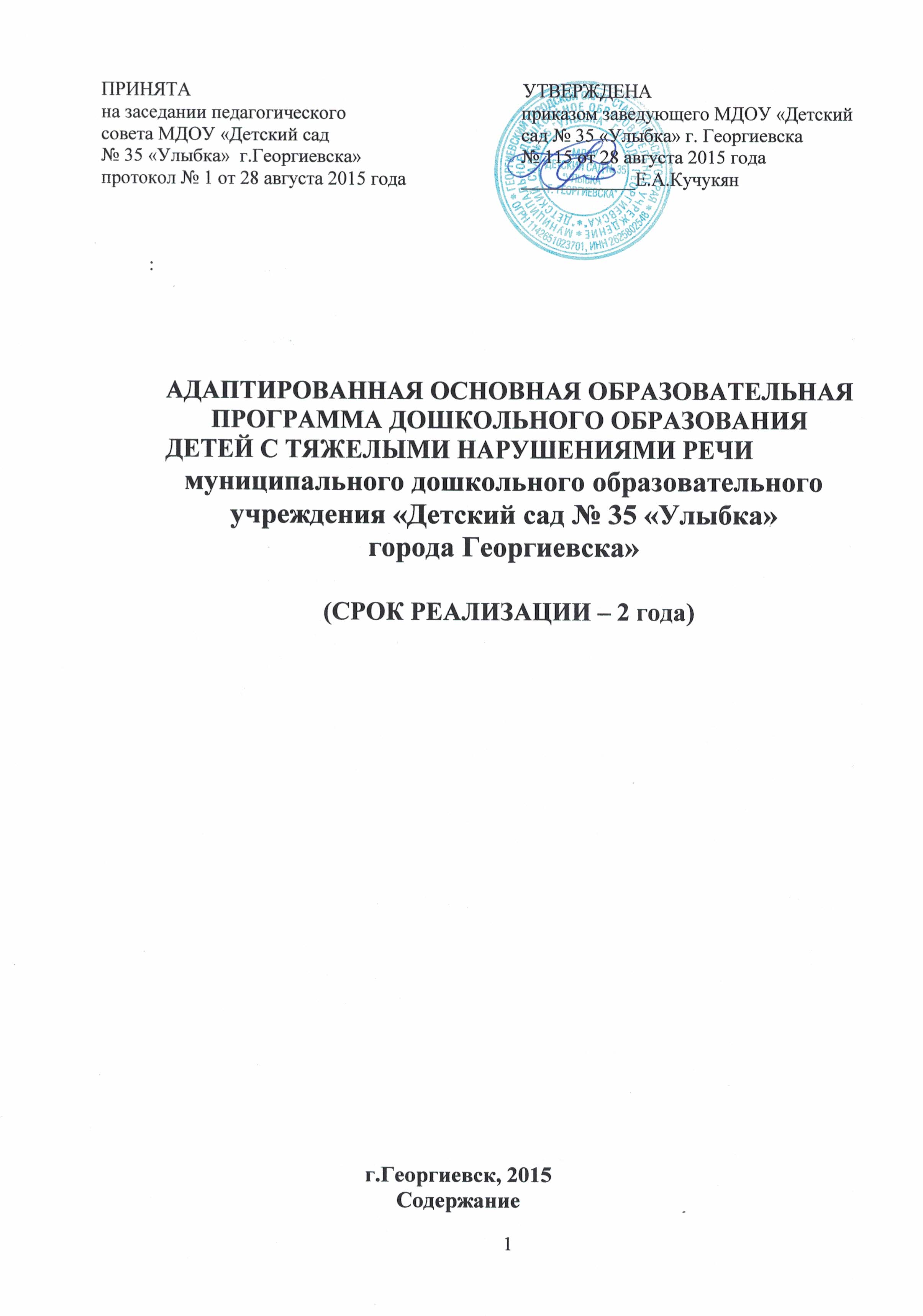 ОГЛАВЛЕНИЕЦЕЛЕВОЙ РАЗДЕЛ Пояснительная записка Цель и задачи реализации «Программы»Принципы и подходы к формированию «Программы»Характеристики, значимые для разработки  и реализации «Программы»Планируемые результаты освоения  «Программы»СОДЕРЖАТЕЛЬНЫЙ РАЗДЕЛВведение в раздел Третья ступень обучения (Старший дошкольный возраст) 	 Логопедическая работа по коррекции тяжелых нарушений речи	 Направления логопедической работы на третьей ступени обучения	Подготовительный этап логопедической работы на третьей ступени обучения		Основной этап логопедической работы на третьей ступени обучения 	 Образовательная область «Социально-коммуникативное развитие» 	Игра Сюжетно-ролевые игры Театрализованные игры Представления о мире людей и рукотворных материалах 	Безопасное поведение в быту, социуме, природеТруд  Образовательная область «Познавательное развитие» Конструирование Представления о себе и об окружающем природном мире  Элементарные математические представления  Образовательная область «Речевое развитие» Образовательная область «Художественно-эстетическое развитие»Изобразительное творчество  Музыка Образовательная область «Физическое развитие»	 Физическая культура Представления о здоровом образе жизни и гигиене 	ОРГАНИЗАЦИОННЫЙ РАЗДЕЛ Третья ступень обучения (Старший дошкольный возраст) Примерный перечень игр и игровых упражнений 	Примерный перечень детского литературного материала 	Примерный перечень иллюстративного материала 	Примерный перечень произведений декоративно-прикладного искусства 	Примерный перечень музыкального материала 	Примерный перечень оборудования и материалов для предметно-развивающей среды 	Список рекомендуемой литературы 	Сведения об авторахЦЕЛЕВОЙ РАЗДЕЛПОЯСНИТЕЛЬНАЯ ЗАПИСКА«Адаптированная примерная основная образовательная программа для дошкольников с тяжелыми нарушениями речи» (далее «Программа») предназначена для специалистов дошкольных организаций, в которых воспитываются дети с тяжелыми нарушениями речи (ТНР) от трех до семи-восьми лет. Принято считать, что к группе детей с тяжелыми нарушениями речи относятся дети с общим недоразвитием речи различного генеза (по клинико-педагогической классификации) .«Программа» обеспечивает образовательную деятельность в следующих группах образовательных организаций (далее — организация):в группах компенсирующей направленности для детей с ограниченными возможностями здоровья (ОВЗ) с учетом особенностей их психофизического развития и индивидуальных возможностей, где она обеспечивает работу по коррекции нарушений развития и социальную адаптацию воспитанников с ограниченными возможностями здоровья;в группах комбинированной направленности (совместное образование здоровых детей и детей с ОВЗ) в соответствии с образовательной программой дошкольного образования, адаптированной для детей с тяжелыми нарушениями речи с учетом особенностей их психофизического развития, индивидуальных возможностей, обеспечивающей коррекцию нарушений развития и социальную адаптацию воспитанников с ограниченными возможностями здоровья.«Программа» содержит материал для организации коррекционно-развивающей деятельности с каждой возрастной группой детей. Коррекционная деятельность включает логопедическую работу и работу по образовательным областям, соответствующим Федеральному государственному образовательному стандарту дошкольного образования (ФГОС ДО), представляющему собой совокупность обязательных требований к дошкольному образованию. На основе ФГОС ДО разработана предлагаемая «Адаптированная примерная основная образовательная программа для дошкольников с тяжелыми нарушениями речи», обеспечивающая разностороннее развитие ребенка с речевыми расстройствами и подготовку его к школьному обучению.Коррекционная помощь детям с отклонениями в развитии является одним из приоритетных направлений в области образования. В логопедии актуальность проблемы раннего выявления, диагностики и коррекции нарушений речевого развития детей обусловлена следующими факторами: с одной стороны, растет число детей раннего и дошкольного возраста с нарушениями речевого развития разной степени выраженности и различного этиопатогенеза, которые часто приводят к тяжелым системным речевым нарушениям в дошкольном и школьном возрасте. Это обусловливает актуальность «Программы» и необходимость ее внедрения в практику образования.«Программа» разрабатывалась с учетом концептуальных положении общей и коррекционной педагогики, педагогической и специальной психологии Она базируется:на современных представлениях лингвистики о языке как важнейшем средстве общения людей, освоения окружающей действительности и познания мира;на философской теории познания, теории речевой деятельности: о взаимосвязях языка и мышления, речевой и познавательной деятельности.В основе «Программы» лежит психолингвистический подход к речевой деятельности как к многокомпонентной структуре, включающей семантический, синтаксический, лексический, морфологический и фонетический компоненты, предполагающей интенсивный и экстенсивный пути развития и формирование «чувства языка».«Программой» предусматривается разностороннее развитие детей, коррекция недостатков в их речевом развитии, а также профилактика вторичных нарушений, развитие личности, мотивации и способностей детей в различных видах деятельности.«Программа» включает следующие образовательные области.социально-коммуникативное развитие;познавательное развитие;речевое развитие;художественно-эстетическое развитие;физическое развитие.ЦЕЛЬ И ЗАДАЧИ РЕАЛИЗАЦИИ «ПРОГРАММЫ»Цель реализации «Программы» — проектирование модели коррекционно-развивающей психолого-педагогической работы, максимально обеспечивающей создание условий для развития ребенка с ТНР, его позитивной социализации, личностного развития, развития инициативы и творческих способностей на основе сотрудничества со взрослыми и сверстниками в соответствующих возрасту видах деятельности.Коррекционно-образовательный процесс представлен в «Программе» как целостная структура, а сама «Программа» является комплексной.«Программа» разрабатывалась как адаптированная примерная основная образовательная программа для дошкольников с тяжелыми нарушениями речи, поэтому ее целесообразно использовать как основу для организации коррекционно-образовательного процесса при тяжелом нарушении речи у детей, а также в ходе проектирования индивидуальных коррекционных программ. Однако гибкие базисные универсальные программы могут найти и более широкое применение в практике психолого-педагогической коррекции.Задачи «Программы»:помочь специалистам дошкольного образования в психолого- педагогическом изучении детей с речевыми расстройствами;способствовать общему развитию дошкольников с ТНР. коррекции их психофизического развития, подготовке их к обучению в школе;создать благоприятные условия для развития детей в соответствии с их возрастными и индивидуальными особенностями и склонностями;обеспечить развитие способностей и творческого потенциала каждого реоенка как субъекта отношений с самим собой, с другими детьми, взрослыми и миром;способствовать объединению обучения и воспитания в целостный образовательный процесс.Решение конкретных задач коррекционно-развивающей работы, обозначенных в каждом разделе «Программы», возможно лишь при условии комплексного подхода к воспитанию и образованию тесной взаимосвязи в работе всех специалистов (учителя-логопеда, педагога-психолога, воспитателей и педагогов дополнительного образования) дошкольной организации, а также при участии родителей в реализации программных требований. Ответственность за реализацию «Программы» полностью возлагается на администрацию дошкольной организации (заведующего, старшего воспитателя) психолого-медико-педагогический консилиум и попечительский совет родителей.Решение данных задач позволит сформировать у дошкольников с ТНР психологическую готовность к обучению в общеобразовательной школе, реализующей образовательную программу или адаптированную образовательную программу для детей с тяжелыми нарушениями речи, а также достичь основных целей дошкольного образования, которые сформулированы в Концепции дошкольного воспитания.ПРИНЦИПЫ И ПОДХОДЫ К ФОРМИРОВАНИЮ «ПРОГРАММЫ»Теоретической основой «Программы» стали:концепция о соотношении первичных и вторичных нарушений (Л. С Выготский);учение об общих и специфических закономерностях развития аномальных детей (Л. С. Выготский, Н. Н. Малофеев);концепция о соотношении мышления и речи (Л. С. Выготский, А. А. Леонтьев, А. Р. Лурия, Ж. Пиаже и др.);концепция о целостности языка как системы и роли речи в психическом развитии ребенка (В. М. Солнцев);концепция о соотношении элементарных и высших психических функций в процессе развития ребенка (Л. С. Выготский, А. Р Лурия);современные представления о структуре речевого дефекта (Р. И. Лалаева, Е. М. Мастюкова, Е Ф. Гоботович, Т. Б. Филичева, Г. В. Чиркина и др.).Эффективное решение проблемы преодоления ТНР возможно при соблюдении ряда условий, одним из которых является определение теоретической базы, обеспечивающей концептуальный научно-теоретический подход к осуществлению диагностики и коррекции системного недоразвития речи у детей. При этом необходимо учитывать, что язык представляет собой функциональную систему семиотического или знакового характера, которая используется как средство общения (В. М. Солнцев). Системность предполагает не механическую связь, а единство компонентов языка, наличие определенных отношений между языковыми единицами одного уровня и разных уровней. Язык существует и реализуется через речь. В сложном строении речевой функциональной системы выделяются различные компоненты (фонетический, лексический, грамматический, семантический), которые тесно взаимосвязаны на всех этапах развития речи ребенка.Нарушения, которые могут возникать в тех или иных компонентах речевой функциональной системы, приводят к появлению разнообразных дефектов. Характер дефекта определяется тем, какие компоненты речевой функциональной системы оказались нарушенными и действие каких механизмов привело к нарушению. Сложность структурно-функциональной организации речевой функциональной системы обусловливает расстройство речевой деятельности в целом при нарушении даже отдельных ее компонентов. Это и определяет значимость изучения речевой функциональной системы в целом и воздействия на все компоненты речи при устранении ее системного недоразвития.Существенную роль в комплексной диагностике и коррекции системного недоразвития речи играет положение о необходимости выделения ведущего дефекта и вторичных нарушений в развитии детей. Исходя из концепции системного строения дефекта, Л. С Выготский предложил различать в аномальном развитии две группы симптомов: первичные, то есть непосредственно вытекающие из биологического характера нарушения, и вторичные, — возникающие опосредованно в процессе отклоняющегося развития. Первичный дефект может иметь характер недоразвития или повреждения (часто их сочетания). Механизм появления вторичных нарушений различен. Например, могут страдать функции, которые непосредственно связаны с поврежденной, или функции, которые в момент воздействия вредоносных факторов находились в сензитивном периоде. Системное недоразвитие речи не связано с какой-либо одной формой патологии и может вызываться разнообразными причинами, а также иметь разный механизм возникновения, определяющий структуру речевой недостаточности при различных формах речевого недоразвития. Поэтому столь важно в диагностике и в процессе коррекционно- развивающего обучения и воспитания дошкольников с ТНР определить структуру дефекта, выявить в ней характер ведущего нарушения, характер соотношения первичных и вторичных расстройств.Развитие психики ребенка с нарушениями речи подчиняется в основном тем же закономерностям, что и развитие психики ребенка в норме. В соответствии с концепцией Л. С. Выготского об общих и специфических закономерностях развития аномальных детей в структуре речевого дефекта детей с ТНР прежде всего следует выделить общее, свойственное всем детям с системным недоразвитием речи, а затем специфическое, характерное лишь для определенных их групп. Соотношение общих и специфических закономерностей речевого развития дошкольников с ТНР может стать причиной характерных особенностей структуры речевого дефекта, что обусловливает необходимость осуществления дифференцированного подхода в процессе комплексной коррекционно-образовательной работы.При разработке «Программы» авторы исходили из того, что речь является одной из самых сложных форм проявления высших психических процессов. Ни одна форма психической деятельности не протекает без прямого или косвенного участия речи. С помощью речи осуществляется отвлечение и обобщение сигналов действительности. Благодаря речи ребенок получает возможность отражать те связи и отношения реальной действительности, которые выходя! за пределы чувственного восприятия, а само восприятие приобретает избирательный характер. Возникновение речи существенным образом перестраивает память, восприятие и особенно мышление. Речь оказывает огромное влияние на мышление, позволяя совершенствовать мыслительные операции (Л. С. Выготский, А. А. Леонтьев, А. Р. Лурия, Ж. Пиаже и др.). Слово само по себе становится орудием мышления, включаясь в познавательную деятельность ребенка. Вместе с тем речевое развитие во многом определяется формированием познавательных процессов. Уровень развития мыслительных операций отражается в семантике - основе высказывания. Уровень развития аналитико-синтетической деятельности сказывается на способности ребенка овладеть формально-языковыми средствами.Поскольку язык и речь формируются в рамках общего психического развития ребенка, последовательность овладения языковыми единицами и правилами их использования тесно взаимосвязана с общим психическим развитием и подчинена тем же законам, что и развитие психики в целом. В связи с этим комплексная коррекционно-образовательная работа по преодолению системной речевой недостаточности предусматривает единство формирования речевых процессов, мышления и познавательной активности.Психологические данные о соотношении элементарных и высших психических функций в процессе онтогенеза свидетельствуют о том, что на первоначальных этапах развития сложная психическая деятельность опирается на элементарные функции (Л. С. Выготский, А. Р. Лурия). Чувственное познание — необходимая часть любого процесса отражения действительности. Оно лежит в основе формирования конкретного, а затем и логического мышления, служит необходимой базой для развития не только мышления, но и речи. В раннем возрасте поражение или недоразвитие какой-либо зоны коры головного мозга, обеспечивающей состояние элементарных психических функций, неизбежно приводит к вторичному недоразвитию, то есть недоразвитию высших психических функции. Педагоги дошкольной организации, принимающие участие в коррекционно-воспитательном процессе, не только помогают становлению личности ребенка с речевой патологией, закладывают основы его нравственного воспитания, но и все вместе решают задачи преодоления нарушений умственного, сенсорного и физического развития детей, создавая тем самым благоприятные предпосылки для работы над речью.Таким образом, системное недоразвитие речи в большинстве случаев представляет собой синдром, в структуре которого выделяются сложные и неоднозначные связи между речевыми и неречевыми симптомами, соотношение первичного и вторичного, общие и специфические закономерности. Поэтому его преодоление должно осуществляться в процессе многоаспектного воздействия, то есть должно быть направлено на весь синдром в целом.Исходя из ФГОС ДО в «Программе» учитываются:индивидуальные потребности ребенка с тяжелыми нарушениями речи, связанные с его жизненной ситуацией и состоянием здоровья, определяющие особые условия получения им образования (далее — особые образовательные потребности), его индивидуальные потребности;возрастная адекватность дошкольного образования (соответствие условий, требований, методов возрасту и особенностям развития);построение образовательной деятельности на основе индивидуальных особенностей каждого ребенка, когда сам ребенок становится субъектом образования;возможности освоения ребенком с нарушением речи «Программы» на разных этапах ее реализации;специальные условия для получения образования детьми с ТНР, в том числе использование специальных методов, методических пособий и дидактических материалов, проведение групповых и индивидуальных коррекционных занятии и осуществление квалифицированной коррекции нарушений их развития.Коррекционно-развивающая психолого-педагогическая работа должна быть направлена на:преодоление нарушений развития различных категорий детей с ТНР, оказание им квалифицированной помощи в освоении «Программы»;разностороннее развитие детей с ОВЗ с учетом их возрастных и индивидуальных особенностей и особых образовательных потребностей, социальной адаптации.«Программа» строится на основе принципов дошкольного образования, изложенных в ФГОС ДО:полноценное проживание ребенком всех этапов детства (младенческого, раннего и дошкольного), обогащение (амплификация) детского развития;построение образовательной деятельности на основе индивидуальных особенностей каждого ребенка, при котором сам ребенок проявляет активность в выборе содержания своего образования, становится субъектом образования;содействие и сотрудничество детей и взрослых, признание ребенка полноценным участником (субъектом) образовательных отношений;поддержка инициативы детей в различных видах деятельности;сотрудничество организации с семьями;приобщение детей к социокультурным нормам, традициям семьи, общества и государства;формирование познавательных интересов и познавательных действий ребенка в различных видах деятельности;возрастная адекватность дошкольного образования (соответствие условий, требований, методов возрасту и особенностям развития);учет этнокультурной ситуации развития детей.ХАРАКТЕРИСТИКИ, ЗНАЧИМЫЕ ДЛЯ РАЗРАБОТКИ И РЕАЛИЗАЦИИ «ПРОГРАММЫ»Дошкольники с тяжелыми нарушениями речи—это дети с поражением центральной нервной системы (или проявлениями перинатальной энцефалопатии), что обусловливает частое сочетание у них стойкого речевого расстройства с различными особенностями психической деятельности. Учитывая положение о тесной связи развития мышления и речи (Л. С. Выготский), можно сказать, что интеллектуальное развитие ребенка в известной мере зависит от состояния его речи. Системный речевой дефект часто приводит к возникновению вторичных отклонений в умственном развитии, к своеобразному формированию психики.Общая характеристика детей с первым уровнем речевого развития (по Р. Е. Левиной)Активный словарь детей с тяжелыми нарушениями речи находится в зачаточном состоянии. Он включает звукоподражания, лепетные слова и небольшое количество общеупотребительных слов. Значения слов неустойчивы и недифференцированы.Звуковые комплексы непонятны окружающим (пол — ли, дедушка — де), часто сопровождаются жестами. Лепетная речь представляет собой набор речевых элементов, сходных со словами (петух —уту, киска — тита), а также совершенно непохожих на произносимое слово (воробей — ки).В речи детей могут встречаться отдельные общеупотребительные слова, но они недостаточно сформированы по структуре и звуковому составу, употребляются в неточных значениях. Дифференцированное обозначение предметов и действий почти отсутствует.Дети с тяжелыми нарушениями речи объединяют предметы под одним названием, ориентируясь на сходство отдельных частных признаков. Например, слово лапа обозначает лапы животных, ноги человека, колеса машины, то есть все, с помощью чего живые и неживые предметы могут передвигаться; слово лед обозначает зеркало, оконное стекло, полированную крышку стола, то есть все, что имеет гладкую блестящую поверхность.Исходя из внешнего сходства, дети с ТНР один и тот же объект в разных ситуациях называют разными словами, например, паук — жук, таракан, пчела, оса и т. п.Названия действий дети часто заменяют названиями предметов (открывать — дверь) или наоборот (кровать — спать).Небольшой словарный запас отражает непосредственно воспринимаемые детьми предметы и явления. Слова, обозначающие отвлеченные понятия, дети с ТНР не используют. Они также не используют морфологические элементы для выражения грамматических значений. У детей отмечается преобладание корневых слов, лишенных флексий, или неизменяемых звуковых комплексов. Лишь у некоторых детей можно обнаружить попытки грамматического оформления с помощью флексий (акой — открой).Пассивный словарь детей с первым уровнем речевого развития шире активного, однако понимание речи вне ситуации ограничено.На первый план выступает лексическое значение слов, в то время как грамматические формы детьми не учитываются. Для них характерно непонимание значений грамматических изменений слова: единственное и множественное число существительных, прошедшее время глагола, мужской и женский род прилагательного и т д., например, дети одинаково реагируют на просьбу «Дай карандаш» и «Дай карандаши». У них отмечается смешение значений слов, имеющих сходное звучание (например, рамка — марка, деревья — деревня).Фразовая речь у детей первого уровня речевого развития почти полностью отсутствует. Лишь иногда наблюдаются попытки оформления мысли в лепетное предложение: Папа туту — папа уехал.Способность воспроизводить звуковую и слоговую структуру слова у детей не сформирована. Бедность словарного запаса не позволяет точно определить состояние звукопроизношения у таких детей. При этом отмечается непостоянный характер звукового оформления одних и тех же слов: дверь — теф, вефь, веть. Произношение отдельных звуков лишено постоянной артикуляции.Способность воспроизводить слоговые элементы слова у детей с ТНР ограничена. В их самостоятельной речи преобладают односложные и двусложные образования. В отраженной речи заметна тенденция к сокращению повторяемого слова до одного-двух слогов: кубики — ку. Лишь некоторые дети используют единичные трех- и четырехсложные слова с достаточно постоянным составом звуков (обычно это слова, часто употребляемые в речи).Звуковой анализ слова детям с ТНР недоступен. Они не могут выделить отдельные звуки в слове.Общая характеристика детей со вторым уровнем речевого развития (по Р. Е. Левиной)Активный словарь детей расширяется не только за счет существительных и глаголов, но и за счет использования некоторых прилагательных (преимущественно качественных) и наречий. В результате коррекционной логопедической работы дети начинают употреблять личные местоимения, изредка предлоги и союзы в элементарных значениях.Пояснение слова иногда сопровождается жестом (слово чулок — нога и жест надевания чулка, режет хлеб — хлеб, ножик и жест резания). Нередко нужное слово заменяется названием сходного предмета с добавлением частицы не (помидор — яблоко не).В речи детей встречаются отдельные формы словоизменения, наблюдаются попытки изменять слова по родам, числам и падежам, глаголы — по временам, но часто эти попытки оказываются неудачными.Существительные употребляются в основном в именительном падеже, глаголы — в инфинитиве или в форме 3-го лица единственного и множественного числа настоящего времени. При этом глаголы могут не согласовываться с существительными в числе и роде.Употребление существительных в косвенных падежах носит случайный характер. Фраза, как правило, бывает аграмматичной (играет с мячику). Также аграмматично изменение имен существительных по числам (две уши). Форму прошедшего времени глагола дети нередко заменяют формой настоящего времени и наоборот (например, Витя елку иду).В речи тетей встречаются взаимозамены единственного и множественного числа глаголов (кончилась чашки), смешение глаголов прошедшего времени мужского и женского рода (например, мама купил).Средний род глаголов прошедшего времени в активной речи детей не употребляется.Прилагательные используются детьми значительно реже, чем существительные и глаголы, они могут не согласовываться в предложении с другими словами (вкусная грибы).Предлоги в речи детей встречаются редко, часто заменяются или опускаются (собака живет на будке, я был елка).Союзами и частицами дети пользуются крайне редко.Обнаруживаются попытки найти нужную грамматическую форму слова, но эти попытки чаще всего бывают неуспешными (например, при составлении предложения по картинке: на...на...стала лето...лета...лето).Способами словообразования дети не владеют.У детей начинает формироваться фразовая речь. Они начинают более или менее развернуто рассказывать о хорошо знакомых событиях, о семье, о себе, о товарищах. Однако в их речи еще очень отчетливо проявляются недостатки: незнание многих слов, неправильное произношение звуков, нарушение структуры слов, аграмматизмы.Понимание речи детьми улучшается, расширяется их пассивный словарь. Они начинают различать некоторые грамматические формы, но это различение неустойчиво. Дети способны дифференцировать формы единственного и множественного числа  существительных и глаголов, мужского и женского рода глаголов прошедшего времени, особенно с ударными окончаниями. Они начинают ориентироваться не только на лексическое значение, но и на смыслоразличительные морфологические элементы. В то же время у них отсутствует понимание форм числа и рода прилагательных, значения предлогов они различают только в хорошо знакомых ситуациях.Звукопроизношение у детей значительно нарушено. Обнаруживается их неподготовленность к овладению звуковым анализом и синтезом. В то же время отмечается более точная дифференциация звуковой стороны речи. Дети могут определять правильно и неправильно произносимые звуки. Количество неправильно произносимых звуков в детской речи достигает 16—20. Нарушенными чаще оказываются звуки [С], [С'], [3], [3'], [Ц], [Ш], [Ж], [Ч], [Щ], [Р], [Р'], [Т], [Т'], [Д], [Д'],[Г], [Г']. Для детей  характерны замены твердых согласных мягкими и наоборот. Гласные артикулируются неотчетливо.Между изолированным воспроизведением звуков и их употреблением в речи существуют резкие расхождения. Несформированность звукопроизношения у детей ярко проявляется при произнесении слов и предложений.Детям доступно воспроизведение слоговой структуры слов, но звуковой состав этих слов является диффузным. Они правильно передают звуковой состав односложных слов без стечения согласных {мак), в то же время повторить двусложные слова, состоящие из прямых слогов, во многих случаях не могут (ваза — вая)Дети испытывают ярко выраженные затруднения при воспроизведении звукового состава двусложных слов, включающих обратный и прямой слог Количество слогов в слове сохраняется, но звуковой состав слов, последовательность звуков и слогов воспроизводятся неверно: окно — кано. При повторении двусложных слов с закрытым и прямым слогом в речи детей обнаруживается выпадение звуков: банка — бака. Наибольшие затруднения вызывает у детей произнесение односложных и двусложных слов со стечением согласных В их речи часто наблюдается пропуск нескольких звуков-  звезда — вида.В трехсложных словах дети наряду с искажением и пропуском звуков допускают перестановки слогов или опускают их совсем: голова — ава, коволя. Искажения в трехсложных словах по сравнению с двусложными более выражены. Четырех-, пятисложные слова произносятся детьми искаженно, происходит упрощение многосложной структуры: велосипед — сипед, тапитет. Еще более часто нарушается произнесение слов во фразовой речи. Нередко слова, которые произносились правильно либо с небольшими искажениями, во фразе теряют всякое сходство с исходным словом: В клетке лев. — Клеки вефь.Недостаточное усвоение звукового состава слов задерживает формирование словаря детей и овладение ими грамматическим строем, о чем свидетельствуют смешения значений слов (грива понимается как грибы, шерсть как шесть).Общая характеристика детей третьим уровнем речевого развития (по Р. Е. Левиной)На фоне сравнительно развернутой речи наблюдается неточное знание и неточное употребление многих обиходных слов. В активном словаре преобладают существительные и глаголы, реже употребляются слова, характеризующие качества, признаки, состояния предметов и действий, а также способы действий. При употреблении простых предлогов дети допускают большое количество ошибок и почти не используют сложные предлоги.Отмечается незнание и неточное употребление некоторых слов детьми: слова могут заменяться другими, обозначающими сходный предмет или действие (кресло — диван, вязать — плести) или близкими по звуковому составу (смола — зола). Иногда, для того чтобы назвать предмет или действие, дети прибегают к пространным объяснениям.Словарный запас детей ограничен, поэтому часто отмечается неточный выбор слов. Некоторые слова оказываются недостаточно закрепленными в ре«и из-за их редкого употребления, поэтому при построении предложений дети стараются избегать их (памятник — героям ставят). Даже знакомые глаголы часто недостаточно дифференцируются детьми по значению (поить — кормить).Замены слов происходят как по смысловому, так и по луковому признаку.Прилагательные преимущественно употребляются качественные, обозначающие непосредственно воспринимаемые признаки предметов — величину, цвет, форму, некоторые свойства предметов. Относительные и притяжательные прилагательные используются только для выражения хорошо знакомых отношений (мамина сумка).Наречия используются редко.Дети употребляют местоимения разных разрядов, простые предлоги (особенно для выражения пространственных отношений — в, к, на, под и др.). Временные, причинные, разделительные отношения с помощью предлогов выражаются значительно реже Редко используются предлоги, выражающие обстоятельства, характеристику действия или состояния, свойства предметов или способ действия (около, между, через, сквозь и др.). Предлоги могут опускаться или заменяться. Причем один и тот же предлог при выражении различных отношений может и опускаться, и заменяться. Это указывает на неполное понимание значений даже простых предлоговУ детей третьего уровня недостаточно сформированы грамматические формы. Они допускают ошибки в падежных окончаниях, в употреблении временных и видовых форм глаголов, в согласовании и управлении. Способами словообразования дети почти не пользуются. Большое количество ошибок допускается при словоизменении, из-за чего нарушается синтаксическая связь слов в предложениях: смешение окончаний существительных мужского и женского рода (висит ореха; замена окончаний существительных среднего рода в именительном падеже окончанием существительного женского рода (зеркало — зеркалы, копыто — копыты);  склонение имен существительных среднего рода как существительных женского рода (пасет стаду); неправильные падежные окончания существительных женского рода с основой на мягкий согласный (солит сольи, нет мебеля); неправильное соотнесение существительных и местоимений (солнце низкое, он греет плохо); ошибочное ударение в слове (с пола, по стволу); неразличение вида глаголов (сели, пока не перестал дождь — вместо сидели); ошибки в беспредложном и предложном управлении (пьет воды, кладет дров); неправильное согласование существительных и прилагательных, особенно среднего рода (небо синяя), реже — неправильное согласование существительных и глаголов (мальчик рисуют).Словообразование у детей сформировано недостаточно. Отмечаются трудности подбора однокоренных слов. Часто слово образование заменяется словоизменением (снег — снеги). Редко используются суффиксальный и префиксальный способы словообразования. причем образование слов является неправильным (садовник — садник).Изменение слов затруднено звуковыми смешениями, например, к слову город подбирается родственное слово голодный (смешение [Р] -[Л]), к слову свисток - цветы (смешение [С] - [Ц]).В активной речи дети используют преимущественно простые предложения. Большие затруднения (а часто и полное неумение; отмечаются у детей при распространении предложений и при построении сложносочиненных и сложноподчиненных предложений. Во фразовой речи детей обнаруживаются отдельные аграмматизмы, часто отсутствует правильная связь слов в предложениях, выражающих временные, пространственные и причинно-следственные отношения (Сегодня уже весь снег растаял, как прошел месяц.).У большинства детей сохраняются недостатки произношения звуков и нарушения звукослоговой структуры слова, что создает значительные трудности в овладении детьми звуковым анализом и синтезом.Дефекты звукопроизношения проявляются в затруднениях при различении сходных фонем. Диффузность смешений, их случайный характер отсутствуют.Дети пользуются полной слоговой структурой слов. Редко наблюдаются перестановки звуков, слогов (колбаса — кобалса). Подобные нарушения проявляются главным образом при воспроизведении незнакомых и сложных по звукослоговой структуре слов.Понимание обиходной речи детьми в основном хорошее, но иногда обнаруживается незнание отдельных слов и выражений, смешение смысловых значений слов, близких по звучанию, не дифференцированность грамматических форм.Возникают ошибки в понимании речи, связанные с недостаточным различением форм числа, рода и падежа существительных и прилагательных, временных форм глагола, оттенков значений однокоренных слов, а также тех выражений, которые отражают причинно-следственные, временные, пространственные отношения.Общая характеристика детей с четвертым уровнем речевого развития (по Т. Б. Филичевой)Дети, отнесенные к четвертому уровню речевого развития, не имеют грубых нарушений звукопроизношения, но у них наблюдается недостаточно четкая дифференциация звуков.Нарушения звукослоговой структуры слов проявляются у детей в различных вариантах искажения звуконаполняемости, поскольку детям трудно удерживать в памяти грамматический образ слова У них отмечаются персеверации (бибиблиотекарь — библиотекарь), перестановки звуков и слогов (потрной — портной), сокращение согласных при стечении (качиха кет кань — ткачиха ткет ткань), замены слогов (кабукетка — табуретка), реже — опускание слогов (трехтажныи — трехэтажный).Среди нарушений фонетико-фонематического характера наряду с неполной сформированностью звукослоговой структуры слова у детей отмечаются недостаточная внятность, выразительность речи, нечеткая дикция, создающие впечатление общей смазанности речи, смешение звуков, что свидетельствует о низком уровне сформированности дифференцированного восприятия фонем и является важным показателем незавершенного процесса фонемообразования.Дети этого уровня речевого развития имеют отдельные нарушения смысловой стороны языка. Несмотря на разнообразный предметный словарь, в нем отсутствуют слова, обозначающие некоторых животных (филин, кенгуру), растений (кактус, вьюн), профессий людей (экскурсовод, пианист), частей тела (пятка, ноздри). Отвечая на вопросы, дети смешивают родовые и видовые понятия (деревья — березки, елки, лес).При обозначении действий и признаков предметов дети используют типовые и сходные названия (прямоугольный — квадрат, перебежал — бежал). Лексические ошибки проявляются в замене слов, близких по значению (мальчик чистит метлой двор вместо мальчик подметает), в неточном употреблении и смешении признаков (высокий дом — большой, смелый мальчик — быстрый).В то же время для детей этого уровня речевого развития характерны достаточная сформированность лексических средств языка и умения устанавливать системные связи и отношения существующие внутри лексических групп. Они довольно легко справляются с подбором общеупотребительных антонимов, отражающих размер предмета (большой — маленький), пространственную противоположность (далеко — близко), оценочную характеристику (плохой — хороший).Дети испытывают трудности при выражении антонимических отношений абстрактных слов (бег — хождение, бежать, ходить, набег; жадность — нежадность, вежливость; вежливость — злой доброта, невежливость), которые возрастают по мере абстрактности их значения (молодость — немолодость; парадная дверь — задок, задник, не передничек).Недостаточный уровень сформированности  лексических средств языка особенно ярко проявляется в понимании и употреблении фраз, пословиц с переносным значением (румяный как яблоко трактуется ребенком как много съел яблок).При наличии необходимого запаса слов, обозначающих профессии, у детей возникают значительные трудности при назывании лиц мужского и женского рода (летчик вместо летчица), появляются собственные формы словообразования, не свойственные русскому языку (скрепучка вместо скрипачка).Выраженные трудности отмечаются при образовании слов с помощью увеличительных суффиксов. Дети либо повторяют названное слово (большой дом вместо домище), либо называют его произвольную форму (домуща вместо домище).Стойкими остаются ошибки при употреблении уменьшительно ласкательных суффиксов (гнездко — гнездышко), суффиксов единичности (чайка — чаинка).На фоне использования многих сложных слов, часто встречающихся в речевой практике (листопад, снегопад, самолет, вертолет), у детей отмечаются трудности при образовании малознакомых сложных слов (лодка вместо ледокол, пчельник вместо пчеловод).Сложности возникают при дифференциации глаголов, включающих приставки ото-, вы- (выдвинуть — подвинуть, отодвинуть — двинуть).В грамматическом оформлении речи детей часто отмечаются ошибки в употреблении существительных родительного и винительного падежа множественного числа (Дети увидели Медведев воронов). Имеют место нарушения согласования прилагательных с существительными мужского и женского рода (Я раскрашиваю шарик красным фломастером и красным ручкой), единственного и множественного числа (Я раскладываю книги на большом столах и маленьком стулах), нарушения в согласовании числительных с существительными (Собачка увидела две кошки и побежала за двумями кошками).Особую сложность для детей четвертого уровня речевого развития представляют конструкции с придаточными предложениями, что выражается в пропуске союзов (Мама предупредила, я не ходил далеко — чтобы не ходил далеко), в замене союзов (Я побежал, куда сидел щенок — где сидел щенок), в инверсии (Наконец, все увидели долго искали которого котенка — увидели котенка, которого долго искали).Лексико-грамматические формы языка у всех детей сформированы неодинаково. С одной стороны, может отмечаться незначительное количество ошибок, которые носят непостоянный характер, возможность осуществления верного выбора при сравнении правильного и неправильного ответов. С другой стороны, ошибки имеют устойчивый характер, особенно в самостоятельной речи.Отличительной особенностью детей четвертого уровня речевого развития являются недостатки связной речи: нарушения логической последовательности, застревание на второстепенных деталях, пропуски главных событии, повторы отдельных эпизодов при составлении рассказа на заданную тему, по картине, по серии сюжетных картин.При рассказывании о событиях из своей жизни, при составлении рассказов на свободную тему с элементами творчества дети используют в основном простые малоинформативные предложенияПредлагаемая нами «Программа» строится на основе общих закономерностей развития детей дошкольного возраста с учетом сензитивных периодов в развитии психических процессов.Дети различных возрастных категорий могут иметь качественно неоднородные уровни речевого развития. Поэтому при выборе образовательного маршрута, определяемого требованиями «Программы», следует учитывать не только возраст ребенка, но и уровень его речевого развития, а также его индивидуально-типологические особенности.Таким образом, разработанная нами в соответствии с ФГОС ДО «Программа» направлена на:охрану и укрепление здоровья воспитанников, их всестороннее (физическое, социально-коммуникативное, познавательное, речевое и художественно-эстетическое) развитие, коррекцию нарушений речевого развития;обеспечение равных возможностей для полноценного развития каждого ребенка в период дошкольного детства независимо от тяжести речевого нарушения;раскрытие потенциальных возможностей каждого ребенка через осуществление индивидуального и дифференцированного подхода в организации всех форм образовательной деятельности и формирование уровня готовности к школе;использование адекватной возрастным, типологическим и индивидуальным возможностям детей с ТНР модели образовательного процесса, основанной на реализации деятельностного и онтогенетического принципов, принципа единства диагностики, коррекции и развития;реализацию преемственности содержания общеобразовательных программ дошкольного и начального общего образования;обеспечение психолого-педагогической поддержки семьи и повышение компетентности родителей (законных представителей) в вопросах развития и образования, охраны и укрепления здоровья детей.Целенаправленная и последовательная работа по всем направлениям развития детей с тяжелыми нарушениями речи в дошкольной образовательной организации обеспечивается целостным содержанием «Программы».В соответствии с «Программой» разработан учебно-методический комплекс.ПЛАНИРУЕМЫЕ РЕЗУЛЬТАТЫОСВОЕНИЯ «ПРОГРАММЫ»Планируемые результаты освоения «Программы» предусмотрены в ряде целевых ориентиров.Целевые ориентиры освоения «Программы»детьми старшего дошкольного возраста с ТНРЛогопедическая работаРебенок:обладает сформированной мотивацией к школьному обучению;усваивает значения новых слов на основе углубленных знаний о предметах и явлениях окружающего мира;употребляет слова, обозначающие личностные характеристики, с эмотивным значением, многозначные;умеет подбирать слова с противоположным и сходным значением;умеет осмысливать образные выражения и объяснять смысл поговорок (при необходимости прибегает к помощи взрослого);правильно употребляет грамматические формы слова; продуктивные и непродуктивные словообразовательные модели;умеет подбирать однокоренные слова, образовывать сложные слова;умеет строить простые распространенные предложения- предложения с однородными членами; простейшие виды сложносочиненных и сложноподчиненных предложений; сложноподчиненных предложений с использованием подчинительных союзов;составляет различные виды описательных рассказов, текстов (описание, повествование, с элементами рассуждения) с соблюдением цельности и связности высказывания;умеет составлять творческие рассказы;осуществляет слуховую и слухопроизносительную дифференциацию звуков по всем дифференциальным признакам;владеет простыми формами фонематического анализа, способен осуществлять сложные формы фонематического анализа (с постепенным переводом речевых умений во внутренний план), осуществляет операции фонематического синтеза;владеет понятиями «слово» и «слог», «предложение»;осознает слоговое строение слова, осуществляет слоговой анализ и синтез слов (двухсложных с открытыми, закрытыми слогами, трехсложных с открытыми слогами, односложных);умеет составлять графические схемы слогов, слов, предложений;знает печатные буквы (без употребления алфавитных названий), умеет их воспроизводить;правильно произносит звуки (в соответствии с онтогенезом);воспроизводит слова различной звукослоговой структуры (изолированно и в условиях контекста).Социально-коммуникативное развитиеРебенок:владеет основными способами продуктивной деятельности проявляет инициативу и самостоятельность в разных видах деятельности: в игре, общении, конструировании и др.;выбирает род занятий, участников по совместной деятельности, избирательно и устойчиво взаимодействует с детьми;участвует в коллективном создании замысла в игре и на занятиях;передает как можно более точное сообщение другому, про являя внимание к собеседнику;регулирует свое поведение в соответствии с усвоенными нормами и правилами, проявляет кооперативные умения в процессе игры, соблюдая отношения партнерства, взаимопомощи, взаимной поддержки (сдерживает агрессивные реакции, справедливо распределяет роли, помогает друзьям и т. п.);отстаивает усвоенные нормы и правила перед ровесниками и взрослыми;использует в играх знания, полученные в ходе экскурсий, наблюдений, знакомства с художественной литературой, картинным материалом, народным творчеством, историческими сведениями, мультфильмами и т. п.;переносит ролевые действия в соответствии с содержанием игры на ситуации, тематически близкие знакомой игре;стремится к самостоятельности, проявляет относительную независимость от взрослого.	Познавательное развитиеРебенок:обладает сформированными представлениями о форме, величине, пространственных отношениях элементов конструкции, умеет отражать их в речи;использует в процессе продуктивной деятельности все виды словесной регуляции: словесный отчет, словесное сопровождение и словесное планирование деятельности;выполняет схематические рисунки и зарисовки выполненных построек (по групповому и индивидуальному гаданию);самостоятельно анализирует объемные и графические образцы, создает конструкции на основе проведенного анализа;воссоздает целостный образ объекта из разрезных предметных и сюжетных картинок, сборно-разборных игрушек, иллюстрированных кубиков и пазлов;устанавливает причинно-следственные связи между условиями жизни, внешними и функциональными свойствами в животном и растительном мире на основе наблюдений и практического экспериментирования;демонстрирует сформированные представления о свойствах и отношениях объектов;моделирует различные действия, направленные на воспроизведение величины, формы предметов, протяженности, удаленности с помощью пантомимических, знаково-символических графических и других средств на основе предварительного тактильного и зрительного обследования предметов и их моделей;владеет элементарными математическими представлениями- количество в пределах десяти, знает цифры 0, 1—9 в правильном и зеркальном (перевернутом) изображении, среди наложенных друг на друга изображений, соотносит их с количеством предметов; решает простые арифметические задачи устно, используя при необходимости в качестве счетного материала символические изображения (палочки, геометрические фигуры);определяет пространственное расположение предметов относительно себя (впереди, сзади, рядом со мной, надо мной, подо мной), геометрические фигуры и тела.определяет времена года (весна, лето, осень, зима), части суток (утро, день, вечер, ночь);использует в речи математические термины, обозначающие величину, форму, количество, называя все свойства, присущие объектам, а также свойства, не присущие объектам, с использованием частицы невладеет разными видами конструирования (из бумаги, природного материала, деталей конструктора);создает предметные и сюжетные композиции из строительного материала по образцу, схеме, теме, условиям, замыслу (восемь-десять деталей).Речевое развитиеРебенок:самостоятельно получает новую информацию (задает вопросы, экспериментирует);правильно произносит все звуки, замечает ошибки в звукопроизношении;грамотно использует все части речи, строит распространенные предложения;владеет словарным запасом, связанным с содержанием эмоционального, бытового, предметного, социального и игрового опыта детей;использует обобщающие слова, устанавливает и выражает в речи антонимические и синонимические отношения;объясняет значения знакомых многозначных слов;пересказывает литературные произведения по иллюстративному материалу (картинкам, картинам, фотографиям), содержание которых отражает эмоциональный, игровой, трудовой, познавательный опыт детей;пересказывает произведение от лица разных персонажей, используя языковые (эпитеты, сравнения, образные выражения) и интонационно-образные (модуляция голоса, интонация) средства выразительности речи;выполняет речевые действия в соответствии с планом повествования, составляет рассказы по сюжетным картинкам и по серии сюжетных картинок, используя графические схемы, наглядные опоры;отражает в речи собственные впечатления, представления, события своей жизни, составляет с помощью взрослого небольшие сообщения, рассказы «из личного опыта»;обладает языковыми операциями, обеспечивающими овладение грамотой.Художественно-эстетическое развитиеРебенок:стремится к использованию различных средств и материалов в процессе изобразительной деятельности (краски, карандаши, волоконные карандаши, восковые мелки, пастель, фломастеры, цветной мел для рисования, пластилин, цветное и обычное тесто для лепки, различные виды бумаги, ткани для аппликации и т. д.);владеет разными способами вырезания (из бумаги, сложенной гармошкой, сложенной вдвое и т. п.);знает основные цвета и их опенки, смешивает и получает оттеночные цвета красок;понимает доступные произведения искусства (картины, иллюстрации к сказкам и рассказам, народные игрушки: семеновская матрешка, дымковская и богородская);умеет определять умысел изображения, словесно его формулировать, следовать ему в процессе работы и реализовывать его до конца, объяснять в конце работы содержание получившегося продукта деятельности;эмоционально откликается на воздействие художественного образа, понимает содержание произведений и выражает свои чувства и эмоции с помощью творческих рассказов;проявляет интерес к произведениям народной, классической и современной музыки, к музыкальным инструментам;имеет элементарные представления о видах искусства;воспринимает музыку, художественную литературу, фольклор;сопереживает персонажам художественных произведений.Физическое развитиеРебенок:выполняет основные виды движений и упражнения по ело весной инструкции взрослых;выполняет согласованные движения, а также разноименные и разнонаправленные движения;выполняет разные виды бега;сохраняет заданный темп (быстрый, средний, медленный) во время ходьбы;осуществляет элементарное двигательное и словесное планирование действий в ходе спортивных упражнений;знает и подчиняется правилам подвижных игр, эстафет, игр с элементами спорта;знает элементарные нормы и правила здорового образа жизни (в питании, двигательном режиме, закаливании, при формировании полезных привычек и др.).СОДЕРЖАТЕЛЬНЫЙ    РАЗДЕЛВВЕДЕНИЕ В РАЗДЕЛСодержание программы направлено на реализацию следующих принципов воспитания и обучения детей с нарушением речи:1.Структурно-системный принцип, согласно которому речь рассматривается как системное образование взаимосвязанных элементов, объединенных в единое целое. Эффективность коррекционного процесса зависит от оптимально-рационального воздействия одновременно на всю систему, а не последовательно- изолированно на каждый ее элемент. Принцип системного изучения всех психических характеристик конкретного индивидуума лежит в основе концепции Л. С. Выготского о структуре дефекта. Именно эта концепция позволяет системно проанализировать то или иное нарушение и организовать коррекционно-педагогическую работу с учетом структуры речевого дефекта. Наиболее полно этот принцип раскрывается в рамках деятельностной психологии, согласно которой человек всесторонне проявляет себя в процессе деятельности: предметно-манипулятивной, игровой, учебной или трудовой.2.Принцип комплексности предполагает комплексное воздействие различных технологий (медицинских, психологических, педагогических) на один объект, обеспечивая согласованную деятельность всех специалистов.3.Принцип дифференциации раскрывается в дифференцированном обучении детей в соответствии с их возможностями и проблемами, уровнем речевого развития и механизмом системной речевой недостаточности. С учетом данного принципа происходит объединение детей в малые группы и их обучение.4.Принцип концентризма предполагает распределение учебного материала по относительно замкнутым циклам — концентрам. Речевой материал располагается в пределах одной лексической темы независимо от вида деятельности. После усвоения материала первого концентра воспитанники должны уметь общаться в пределах этой темы. Каждый последующий концентр предусматривает закрепление изученного материала и овладение новыми знаниями. Отбор языкового материала в рамках концентра осуществляется в соответствии с разными видами речевой деятельности. В пределах концентров выделяются микроконцентры,  имеющие конкретную цель. Характерные признаки микроконцентров — ограниченность пределами одного вида упражнений, простая структура операций, небольшое количество, относительная непродолжительность, получение результатов сразу же после окончания работы.Цикличность в учебном процессе чрезвычайно важна для закрепления освоенного материала. Это имеет особенно большое значение для детей со сниженной мнемической деятельностью и недостаточным контролем поведения. Соблюдение данного принципа обусловливает: 1) высокую мотивированность речевого общения; 2) доступность материала, который располагается в соответствии с общедидактическим требованием «от легкого к труд ному», от уже усвоенного к новому.Реализуя принцип концентризма, учитель-логопед и другие специалисты в течение одной недели ежедневно организуют изучение определенной лексической темы. Монотемная работа над лексикой способствует успешному накоплению речевых средств и активному использованию их детьми в коммуникативных целях5. Принцип последовательности реализуется в логическом по строении процесса обучения от простого к сложному, от известного к неизвестному.В коррекционной работе с детьми (независимо от возраста) выделяются два последовательных этапа (подготовительный и основной), которые согласуются с содержанием педагогического воздействия по всем разделам программы.На подготовительном этапе формируются общефункциональные механизмы речевой и других видов деятельности (слуховое, зрительное восприятие, внимание и пр.).На основном этапе предусматривается формирование специфических механизмов речевой деятельности в соответствии образовательными задачами по другим направлениям коррекционно развивающего процесса (произношение, лексика, грамматический строй и пр.).6. Принцип коммуникативности. Согласно этому принципу обучение организуется в естественных для общения условиях или максимально приближенных к ним. Реализация принципа коммуникативности заключается в уподоблении процесса обучения процессу реальной коммуникации. Этот принцип предполагает использование на занятиях ситуаций реального общения, организацию активной творческой деятельности, применение коллективных форм работы, внимание к проблемным ситуациям и творческим видам занятий, предусматривающим вовлечение детей в общую деятельность, результатом которой является коммуникация7. Принцип доступности определяет необходимость отбора материала в соответствии с возрастом, зоной актуального развития ребенка, программными требованиями обучения и воспитания.8. Принцип индивидуализации предполагает ориентацию на три вида индивидуализации: личностную, субъектную, индивидную. Личностная индивидуализация требует учитывать в процессе занятий такие свойства личности как сфера желаний и интересов, эмоционально-чувственная сфера, статус в коллективе. Субъектная индивидуализация принимает во внимание свойства ребенка как субъекта деятельности. В основе индивидной индивидуализации лежит учет уровня психического развития ребенка.9 Принцип интенсивности предполагает использование на занятиях различных приемов интенсификации (создание проблемных ситуаций, участие в ролевых играх, применение средств наглядности), а также аудиовизуальных методов обучения, мнемотехники, психокоррекции и пр.10.Принцип сознательности обеспечивает формирование чувства языка и языковых обобщений.11.Принцип активности обеспечивает эффективность любой целенаправленной деятельности.12.Принципы наглядности, научности, прочности усвоения знаний, воспитывающего обучения позволяют правильно организовать процесс коррекционно-развивающего обучения.Все направления коррекционно-образовательной работы с детьми с нарушениями речи тесно взаимосвязаны и взаимодополняют друг друга, что позволяет комплексно решать конкретные задачи во всех формах ее организации.Каждая ступень «Программы» включает логопедическую работу и работу по пяти образовательным областям, определенным ФГОС ДО. В совокупности они позволяют обеспечить коррекционно-образовательную работу с дошкольниками с тяжелыми нарушениями речи комплексно и многоаспектно.Содержание коррекционно-развивающей работы в образовательных областях сгруппировано по разделам которые являются  сквозными на весь период дошкольного образования и отрабатываются в процессе разнообразных видов деятельности.Материалы «Программы» могут быть использованы в диагностических целях при отборе детей (ПМПК) в группы для дошкольного образования детей с ОВЗ совместно с другими детьми, а также в специальные группы или в специальные образовательные организации, специалистами образовательных организаций в процессе отслеживания динамики развития детей с ТНР. Содержание «Программы» может быть также использовано при разработке  адаптированной примерной общеобразовательной программы для дошкольников с фонетико-фонематическим недоразвитием речи.«Программа» учитывает положение о соотношении функциональности и стадиальности детского развития. Функциональное развитие может осуществляться в пределах одного периода и касается изменений некоторых психических свойств и овладения отдельными способами действий, представлениями и знаниями. Стадиальное возрастное развитие заключается в более глобальных изменениях детской личности, в перестройке детского сознания, что обеспечивает переход на следующий, новый этап развития.Принципиально важным для реализации содержания и основных направлении коррекционно-развивающей работы по «Программе» является понимание различий между учением дошкольника и учебной деятельностью школьника. Если в дошкольном возрасте определяющими развитие ребенке являются игра, рисование, конструирование,  элементарный труд, то учебная деятельность формируется у детей как ведущая только в процессе школьного обучения  (В. В. Давыдов).Содержание педагогической работы с детьми, имеющими тяжелые нарушения речи, определяется целями и задачами коррекционно-развивающего воздействия, которое организуется по трем ступеням,  соответствующим периодизации дошкольного возраста. Каждая ступень, в свою очередь, включает несколько направлений, соответствующих ФГОС ДО и деятельности специалистов по квалифицированной коррекции нарушении речи у детей. На первой ступени проводится коррекционно-развивающая работа с детьми младшего дошкольного возраста. Она посвящена, прежде всего совершенствованию психофизических механизмов развития детей с ТНР, формированию у них предпосылок полноценного функционирования высших психических функции речи, а также  базовых представлений о себе и об окружающем мире.Вторая ступень посвящена работе с детьми среднего дошкольного возраста: восполняются пробелы в психоречевом развитии, осуществляется квалифицированная коррекция нарушении речевого развития, формируются и совершенствуются навыки игровой,  физической, изобразительной, познавательной и речевой деятельности.На третьей ступени целенаправленная работа со старшими дошкольниками с ТНР включает образовательную деятельность по пяти образовательным областям, коррекцию речевых нарушений,  профилактику возможных затруднений при овладении чтением, письмом, счетом, развитие коммуникативных навыков в аспекте подготовки к школьному обучению.От ступени к ступени коррекционно-развивающая работе по «Программе» предусматривает повышение уровня сложности  и самостоятельности детей в использовании ими усвоенных навыков и умений.Организационная форма коррекционно-развивающей работы рассматривается в «Программе» как специально сконструированный процесс взаимодействия взрослого и ребенка. Характер такого взаимодействия обусловлен содержанием работы методами, приемами и применяемыми видами деятельности. Особое внимание уделяется построению образовательных ситуаций. Вариативные формы организации деятельности детей учитывают их индивидуально-типологические особенности. Коррекционно-развивающая работа проводится в процессе занятий, экскурсий, экспериментирования, подвижных, дидактических, сюжетно- ролевых и театрализованных игр, коллективного труда и т. д. В современной дошкольной педагогике эти формы работы рассматриваются как взаимодействие ребенка и взрослого.Таким образом, реализация «Программы» обеспечивает условия для гармоничного взаимодействия ребенка с окружающим миром в обстановке психологического комфорта, способствующего его физическому здоровью.При разработке «Программы» учитывалось, что приобретение дошкольниками с ТНР социального и познавательного опыта осуществляется как правило двумя путями: под руководством педагогов (учителей-логопедов, воспитателей и других специалистов  в процессе коррекционно-развивающей работы и в ходе самостоятельной деятельности, возникающей по инициативе детей.Программное содержание обеспечивает организацию и синтез разных видов деятельности, которые помогают ребенку овладевать средствами и способами получения элементарных знаний, дают возможность проявлять самостоятельность, реализовывать позицию субъекта деятельности. Это позволяет детям в игре, труде, общении усвоить некоторые общие понятия и затем перейти к выделению частных представлений и отношений.Коррекционно-развивающая работа с дошкольниками с ТНР в основном представляет собой игровую деятельность. Педагогический замысел каждого игрового занятия направлен на решение коррекционно-развивающих, образовательных и воспитательных задач. Все специалисты, работающие с дошкольниками с ТНР, используют в разных формах организации деятельности детей именно игровой метод как ведущий.Данная «Программа» является целостной и комплексной как по содержанию, так и по построению. Содержание программного материала изложено в соответствии с концентрическим принципом. Это означает, что ознакомление детей с определенной областью действительности, включенной в содержание логопедической работы и образовательных областей, от ступени к ступени усложняется, то есть содержание одной и той же темы раскрывается в следующей последовательности: предметная, функциональная и смысловая стороны, сфера отношений, причинно-следственных, временных и прочих связей между внешними признаками и функциональными свойствами.Кроме того, между разделами программы существуют тесные межпредметные связи, активно используется интеграция логопедической работы и образовательных областей, а также образовательных областей между собой и т. п. В одних случаях это тематические связи, в других — общность педагогического замысла. Это позволяет формировать у детей достаточно прочные представления об окружающем мире, социализировать детей, обеспечивать их всестороннее развитие, предупреждать и преодолевать психомоторные нарушения.Многоаспектное содержание «Программы», учитывающее особенности дошкольников с ТНР, способствует грамотной организации коррекции отклонений в речевом развитии детей, дает возможность  подключить к участию в педагогическом процессе смежных специалистов, родителей или лиц, их заменяющих, что может положительно сказаться на его сроках и эффективности.ПЕРВАЯ СТУПЕНЬ ОБУЧЕНИЯ (Младший дошкольный возраст)ЛОГОПЕДИЧЕСКАЯ РАБОТА ПО КОРРЕКЦИИ ТЯЖЕЛЫХ НАРУШЕНИЙ РЕЧИНаправления логопедической работы на первой ступени обученияНа первой ступени обучения основное значение придается стимулированию речевой активности детей с ТНР на специальных логопедических занятиях, которые проводятся в индивидуальной и групповой форме. У детей формируется мотивационно потребностный компонент речевой деятельности, развиваются ее когнитивные предпосылки: восприятие, внимание, память, мышление. Одной из важных задач обучения детей в этот период является формирование вербализованных представлений об окружающем мире, дифференцированного восприятия предметов и явлений, элементарных обобщений в сфере предметного мира Различение, уточнение и обобщение предметных понятий становится базой для развития активной речи детей.На логопедических занятиях в ходе ознакомления с окружающей действительностью детей с ТНР учат понимать названия предметов, действий, признаков, с которыми они встречаются в повседневной жизни, выполнять словесные инструкции, выраженные различными по сложности синтаксическими консгрукциями.Процесс формирования импрессивной речи детей направлен не только и не столько на пополнение речевого запаса, сколько на дифференциацию понятий, лексических значений слов и грамматических форм. Этому способствует работа по развитию слухового восприятия детей, уточнению произношения простых по артикуляции звуков и овладению слоговой структурой слов.Большое значение для коррекции речевых нарушений имеет создание речевой среды, обеспечивающей развитие способности детей взаимодействовать, активно вступать в контакт с окружающими взрослыми и сверстниками Задача учителя-логопеда — стимулировать, поддерживать, поощрять речевую активность детей, их желание общаться с помощью слова.Логопедические занятия организуются не по типу лексического тренинга, а предусматривают развитие предметно-игровой деятельности, в которой у детей возникает желание поделиться результатами своей работы.На логопедических занятиях дети с ТН Р приобретают первичные умения и навыки, на основе которых в дальнейшем осуществляется развитие коммуникативного аспекта речевой деятельности. Основная задача формирования экспрессивной речи детей — обучение ситуативной речи, в процессе которой слова и элементарные фразы могут дополняться жестами.Сформированные учителем-логопедом речевые умения необходимо систематически уточнять, расширять и закреплять на занятиях, проводимых различными специалистами — участниками образовательного процесса, а также в повседневной жизни родителями.Педагогические ориентиры:преодолевать речевой и неречевой негативизм у детей (чувство неуверенности, ожидание неуспеха), формировать устойчивый эмоциональный контакт с учителем-логопедом и со сверстниками, развивать положительные эмоциональные отношения детей к занятиям;развивать когнитивные предпосылки речевой деятельности, формировать речь во взаимосвязи с развитием восприятия, внимания, памяти, мышления;развивать интерес к окружающей действительности и познавательную активность детей;расширять понимание речи детьми;развивать потребности в общении и формировать элементарные коммуникативные умения, обучать детей взаимодействию с окружающими взрослыми и сверстниками;учить детей отражать в речи содержание выполненных действий (вербализация действий детьми);формировать элементарные общие речевые умения.Подготовительный этап логопедической работы на первой ступени обученияОсновное содержаниеПреодоление речевого и неречевого негативизма. Установление контакта с ребенком. Повышение эмоционального тонуса ребенка. Включение его в совместную деятельность и формирование навыков взаимодействия «ребенок — взрослый», «ребе нок — ребенок». Воспитание у ребенка уверенности в своих силах. Формирование его интереса к игровой деятельности и умения участвовать в игре.Формирование произвольного слухового и зрительного восприятие внимания, памяти. Привлечение внимания ребенка к предметам Рассматривание предметов: обучение фиксации взгляда на объекте, активному восприятию. Знакомство с различными свойства ми предметов на основе операций с ними (форма, величина, цвет) Знакомство с объемными и плоскостными геометрическими фигурами и формами предметов (круг, квадрат, треугольник; круглый, квадратный, треугольный). Их различение в процессе сопоставления, сравнения (рамки Монтессори с вкладышами, противопоставление предметов по форме по принципу «такой — не такой», различение предметов контрастных и близких по форме). Развитие стереогноза. Соотнесение формы предмета со словомФормирование элементарных понятий о величине предметов и ее параметрах (большой, маленький, средний, самый большой, самый маленький; длинный, короткий; высокий, низкий; широкий, узкий; толстый, тонкий). Различение предметов по величине и ее параметрам: противопоставление по принципу «такой — не такой»; выбор предметов, одинаковых по величине и ее параметрам, из группы однородных; группировка разнородных предметов по величине и ее параметрам; расположение предметов по словес ной инструкции в ряд (в порядке возрастания или убывания) и т. п. Соотнесение ветчины предмета и ее параметров со словом.Формирование понятия о цвете предмета (красный, синий желтый, зеленый, черный, белый). Различение предметов по цвету (противопоставление по принципу «такой — не такой»; выбор предметов одного цвета из группы разных по форме и величине различение предметов контрастных и близких по цвету и т. п.). Соотнесение цвета предмета со словом.Привлечение внимания ребенка к неречевым звукам, формирование сосредоточения на звуке, определение местонахождения источника звука. Сравнение контрастных и близких по звучанию неречевых звуков. Развитие слухового внимания при восприятии звуков различной громкости (громкий — тихий), высоты (высокий — низкий) с использованием звучащих игрушек, музыкальных инструментов, звукоподражаний. Воспитание слухового внимания к речи.Развитие основных функциональных уровней памяти: от простого (узнавание) к более сложному (воспроизведение). Расширение круга узнаваемых предметов на основе сформированных зрительных и слуховых представлений. Увеличение объема зрительной, слуховой и слухоречевой памяти. Совершенствование процессов запоминания и воспроизведения: запоминание и воспроизведение последовательности и количества предметов (три- четыре), картинок, геометрических фигур, различных по величине, цвету и форме; запоминание и воспроизведение ряда неречевых звуков (двух), звукоподражаний (двух) и т. п.Формирование кинестетической и кинетической основы движений в процессе развития общей, ручной и артикуляторной моторики. Обогащение двигательного опыта детей в процессе упражнений в ходьбе, беге, прыжках, в действиях с предметами. Развитие праксиса позы (по подражанию и самостоятельно). Выработка динамической координации движений: четких и точных движений, выполняемых в определенном темпе и ритме; удержание двигательной программы при выполнении последовательно организованных движений. Обучение выполнению правил в подвижных играх, согласованию своих движений с движениями других детей. (При определении содержания работы по развитию общей моторики на логопедических занятиях учитель-логопед исходит из программных требований образовательной области «Физическое развитие».)Развитие движений кистей рук в специальных упражнениях: сжимание, разжимание, встряхивание и помахивание кистями с постепенным увеличением амплитуды движений в суставах и совершенствованием межанализаторного взаимодействия (в работе зрительного, слухового и тактильного анализаторов).Формирование кинестетической основы движений пальцев рук при зрительном восприятии (упражнения и игры на развитие праксиса позы, например «Коза», «Улитка», «Гнездо»),Формирование кинетической основы движений пальцев рук в процессе выполнения последовательно организованных движений и конструктивного праксиса: игры с пирамидками, матрешками, кубиками, настольным конструктором; составление узоров из крупной и мелкой мозаики; изображение предметов и геометрических форм с помощью палочек (по образцу, по инструкции); складывание разрезных картинок; обводка, раскрашивание, штриховка (вертикальная и горизонтальная) трафаретов; шнуровка и т. д.Подготовка артикуляторного аппарата к естественному формированию правильного звукопроизношения в процессе выполнения артикуляторных игровых упражнений по подражанию («Крокодил» — широко открыть рот, «Веселый Петрушка» — растянуть губы в улыбку, «Поцелуй Петрушку» — вытянуть губы трубочкой, «Дразнилка» — высунуть язык вперед).Формирование движений мимической мускулатуры по подражанию (зажмуривание глаз, надувание щек).Формирование мыслительных операций. Обучение детей умению получать новые сведения об объекте в процессе использования не только знакомых, но и новых способов действия. Развитие произвольности, опосредованности восприятия, пространственных отношений, способности создавать целое из частей. Обучение детей простейшим обобщениям на основе установления сходных признаков.Формирование операции анализа и обучение способам ее реализации в деятельности. Развитие способности устанавливать тождество, сходство и различие предметов на основе зрительного анализа (разобрать и собрать двух(четырех)составную матрешку, пирамиды из четырех (шести) колец; игры с конструктором, настольно-печатные игры типа «Найди такую же картинку» и т. п.).Формирование операций анализа и синтеза в различных по трудности условиях идентификации и моделирования. Развитие наглядно-действенного и наглядно-образного мышления, комбинаторных способностей, способности соотнесения части и целого и их пространственной организации на предметном уровне. Развитие умения оперировать предметами и образами (доски Сегена с пятью-шестью вкладышами, «Заборчик»; складывание фи гурок или картинок из двух, трех, четырех частей, разрезанных по вертикали и горизонтали; дополнение до целого; конструктивные игры и т. п.).Формирование операций сравнения, обобщения, классификации. Развитие способностей мысленного сопоставления объектов, установления сходства или различия предметов по каким- либо признакам, объединение предметов и явлений действительности в группу по общему признаку, распределение предметов по группам.Обучение пониманию содержания и смысла сюжетных картинок, формирование способности на основе анализа и синтеза делать простейшие обобщения (игры в лото, домино, «Парные картинки», «Почтовый ящик», «Найди лишнее»; понимание сюжетных картинок; группировка по темам, например, «Игрушки», «Посуда», «Одежда» и т. п.).Формирование слухозрительного и слухомоторного взаимодействия в процессе восприятия и воспроизведения ритмических структур. Воспитание чувства ритма. Обучение ритмическим движениям в соответствии с характером звучания музыки. Прохлопывание простого ритма по подражанию. Развитие слухового внимания и слуховой памяти на материале из трех ритмических сигналов. Отстукивание ритма детских песен. Развитие чувства ритма в ритмических («Смотри и делай вместе со мной», «Слушай и делай вместе со мной», «Посмотри и сделай, как я», «Послушай и сделай, как я») и музыкально-ритмических играх («Мишки бегают», «Кормим петушка», «Птичка летает», «Мишки ходят» и др.).Развитие импрессивной речи. Формирование умения вслушиваться в речь, понимать ее содержание, сосредоточиваться на восприятии речи и давать ответные двигательные и звуковые реакции. Совершенствование понимания речи на основе восприятия целостных словосочетаний, подкрепленных действием («Покажи куклу», «Покажи мячик», «Покажи мишку»; «Покажи куклу» — «Принеси куклу»). Понимание двухступенчатых инструкций («Подойди к шкафу и возьми мишку», «Возьми ложку и покорми куклу», «Возьми кубики и построй дом»). Обучение пониманию вопросов: Что? Кто? Где? («Покажи, что лежит на столе», «Покажи, кто спит», «Покажи, где лежат игрушки», «Покажи что гудит, а что звенит», «Покажи, кто спит, а кто сидит», « Покажи, где кошка лежит, а где умывается»). Соотнесение слов один — много с соответствующим количеством предметов и слов большой — маленький с величиной предметов.Вызывание речевого подражания, потребности подражать слову взрослого. Вызывание речевого подражания на материале гласных звуков и их сочетаний («Катя поет: а-а-а»; «Вьюга губит: у-у-у» «Петрушка удивляется. о-о-о»; «Мышка пищит: и-и-и»; «в лесу кричат: ау»; «Малыш плачет: уа»; «Ослик кричит: иа» и т. п.).Вызывание звукоподражаний на материале открытых слогов: корова — «му»; мышка — «пи»; пальчик — «бо бо»; машина — «би- би»; гусь — «га-га-га», курица — «ко-ко-ко»; аматериале закрытых слогов: мячик — «бух»; собака — «ав-ав»; гномик — «ням-ням»; чайник — «пых-пых»; на материале слогов со стечением согласных: лягушка — «ква», «ква-ква»; уточка — «кря», «кря-кря»; поросенок — «хрю», «хрю-хрю» и т. п. Удавшиеся звуковые комплексы повторяются в игровой форме несколько раз (до пяти повторений).Формирование способности называть предмет или действие словом, а не звукоподражанием. Формирование умения называть имена детей (Тата, Вова, Аня, Ляля, Катя, Нина), членов семьи (мама, папа, баба, беба, тетя, дядя), выражать просьбы (на, бай), произносить указательные слова (это, тут, там), называть действия, обозначаемые глаголами повелительного наклонения 2-го лица единственного числа (возьми, иди, пей, спи, сиди, положи).Обучение фразовой речи путем договаривания начатых учителем-логопедом фраз, формулирования фразы-просьбы («Мама, бай», «Дай кису», «Папа, иди»), предложения к сотрудничеству («Давай играть») или выражения желания («Хочу пить»).Формирование умения составлять двухсловные предложения, включающие усвоенные существительные в именительном падеже, вопросительные и указательные слова (вопросительное слово + именительный падеж существительного — «Где баба?»; указательное слово именительный падеж существительного — «Вот Тата», «Это мама»).Основной этап логопедической работына первой ступени обученияОсновное содержаниеФормирование общих речевых навыков. Обучение детей оптимальному для речи типу физиологического дыхания. Обучение речевому дыханию (спокойный короткий вдох и плавный длительный выдох) без речевого сопровождения («Понюхаем цветок». «Кораблики», «Бабочка летит» и др.) и с речевым сопровождением на материале гласных звуков и их сочетаний, изолированных  глухих щелевых согласных [Ф], [X], слогов с этими согласными, слов, в дальнейшем — постепенно распространяющихся фраз, произношение которых требует непрерывного, длительного выдоха (три слова).Развитие силы голоса (тихо — громко) и модуляций голоса (высоко — низко); правильного умеренного темпа речи.Формирование первичных представлений об интонационной выразительности речи с помощью эмоционального чтения детям потешек, стихов, сказок Обучение интонационному подражанию голосам животных и птиц. Обучение выразительному рассказыванию потешек, небольших стихотворений.Активизация движений артикуляторного аппарата и мимической мускулатуры в процессе выполнения игровых упражнений по подражанию (сказка о «Веселом язычке», «Обезьянка» и др.).Формирование умения передавать акценты ударами в бубен, хлопками в ладоши и выдерживать паузы. Обучение воспроизведению ритмического рисунка слова с одновременным отстукиванием рукой.Развитие импрессивной речи. Дальнейшее развитие предметного, предикативного и адъективного словаря. Уточнение значений слов. Закрепление обобщающих понятий («Покажи то, с чем ты будешь играть», «Покажи то, чем ты будешь есть», «Покажи то, что ты наденешь на прогулку»).Формирование антонимических отношений в процессе различения противоположных по значению глаголов (налей — вылей, застегни — расстегни, надень — сними, завязывает — развязывает, закрывает — открывает, залезает - слезает), прилагательных (большой — маленький, высокий — низкий, блинный — короткий), наречий (впереди — сзади, внизу — вверху, высоко — низко, далеко — близко, много — мало).Обучение пониманию косвенных вопросов с использованием вопросительных слов: кому, у кого, чем, куда («Покажи, кому мама Дает молоко», «Покажи, у кого кукла», «Покажи, чем рисует девочка», «Покажи, куда спрятался котенок»).Дифференциация в импрессивной речи форм существительных единственного и множественного числа мужского и женского рода с окончанием -ы (-и), (-а) в именительном падеже («Покажи, где стол, где столы», «Покажи, где мяч, где мячи», «Покажи, где шар, где шары», «Покажи, где кубик, где кубики», «Покажи, где кукла, где куклы», «Покажи, где чашка, где чашки», «Покажи, где рыба, где рыбы», «Покажи, где дом, где дома», «Покажи, где глаз, где глаза»),Дифференциация в импрессивной речи глаголов в форме 3-го лица единственного и множественного числа настоящего времени («Покажи, где мальчик спит, где мальчики спят», «Покажи, где девочка поет, где девочки поют», «Покажи, где собака сидит, где собаки сидят», «Покажи, где малыш рисует, где малыши рисуют»).Дифференциация в импрессивной речи глаголов прошедшею времени мужского и женского рода («Покажи где Женя спал, где Женя спала», «Покажи, где Валя взял чашку, где Валя взяла чашку», «Покажи, где Шура читал, где Шура читала»).Развитие понимания предложных конструкций с предлогами в, из, на. Формирование понимания предложных конструкций с предлогами под, за, у, с, около, от, из-под, из-за (при демонстрации действий).Обучение пониманию значения продуктивных уменьшительно-ласкательных суффиксов существительных -ик, -ок, -чик, -к-, -очк-, -ечк- («Покажи, где мяч, где мячик», «Покажи, где гриб, где грибок», «Покажи, где ягода, где ягодка», «Покажи, где ложка, где ложечка», «Покажи, где коза, где козочка»).Обучение пониманию вопросов по сюжетной картинке, по прочитанной сказке (с использованием иллюстраций).Обучение пониманию соотношений между членами предложения (Мальчик ловит рыбу удочкой: «Покажи, кто ловит рыбу», «Покажи, кого ловит мальчик», «Покажи, чем мальчик ловит рыбу»).Формирование предметного, предикативного, адъективного словаря экспрессивной речи. Расширение, активизация и уточнение словаря посредством использования в речи:слов-действий;слов-названий по различным лексическим темам: «Семья», «Игрушки», «Овощи», «Фрукты», «Одежда», «Животные», «Посуда», «Мебель» и др.;слов, обозначающих признаки предметов: цвет (красный, синий, желтый, зеленый, черный, белый), величину и ее параметры: (большой, маленький, высокий, низкий, длинный, короткий), вкус (кислый, сладкий, горький, соленый, вкусный);личных и притяжательных местоимений (я, ты, вы, он, она, мой, твой, ваш, наш)',наречий, обозначающих местонахождение (там, вот, туда, здесь), время (сейчас, скоро), количество (много, мало, еще), сравнение (больше, меньше), ощущения (тепло, холодно, горячо, кисло, сладко, горько, вкусно), оценку действий (хорошо, плохо).Постепенное введение в словарь экспрессивной речи числительных (один, два, три).Формирование грамматических стереотипов словоизменения и словообразования в экспрессивной речи. Обучение стандартным и наиболее продуктивным способам словоизменения.Обучение употреблению форм единственного и множественного числа существительных мужского и женского рода в именительном падеже с окончаниями -ы (шар — шары), -и (кошка — кошки).Обучение изменению существительных по падежам:винительный падеж существительных единственного числа с окончанием -у (Я беру... куклу, зайку, мишку);родительный падеж существительных мужского и женского рода единственного числа без предлога и с предлогом у (У кого нет мяча? Мяча нет у мальчика. У кого есть усы? Усы есть у кошки);дательный падеж существительных мужского и женского рода единственного числа с окончанием -е (Кому подарили игрушки? Игрушки поварили девочке);творительный падеж существительных мужского рода единственного числа с окончанием -ом (Чем режут хлеб? Хлеб режут ножом),Обучение употреблению глаголов в форме повелительного наклонения 2-го лица единственного числа настоящего времени (сиди, лежи, играй, иди), глаголов в форме изъявительного наклонения 3-го лица единственного и множественного числа настоящего времени (поет — поют, стоит — стоят, лежит — лежат).Обучение согласованию прилагательных с существительными мужского и женского рода единственного числа в именительном и косвенных падежах по опорным вопросам.Обучение согласованию местоимений мой, моя с существительными в именительном падеже (мой мишка, моя кукла).Обучение правильному употреблению форм рода и числа глаголов прошедшего времени (ушел — ушла — ушли).Обучение образованию существительных с помощью продуктивных уменьшительно-ласкательных суффиксов -ик, -ок, -чик, -очк-, -ечк-.Обучение самостоятельному использованию отработанных грамматических форм слова и словообразовательных моделей при демонстрации действий и по сюжетным картинкамФормирование синтаксических стереотипов и усвоение синтаксических связей в составе предложения. Обучение детей отвечать на вопросы по картинкам двухсоставным простым предложением, в котором подлежащее выражено формой единственного (множественного) числа существительного в именительном падеже, а сказуемое формой изъявительного наклонения 3-го лица единственного (множественного) числа настоящего времени (Кот спит. Мальчик бежит. Дети поют.)Обучение употреблению в речи трехсоставного простого предложения с прямым и косвенным дополнением, в котором подлежащее выражено формой единственного числа существительного в именительном падеже, сказуемое — формой повелительного наклонения 2-го лица единственного числа настоящего времени (Мама, бай куклу. Тата, возьми чашку) и формой изъявительного наклонения 3-го лица единственного числа настоящего времени (Вова ест кашу. Катя машет рукой).Формирование умения предлагать сотрудничество или выражать желание с помощью трехсоставной простой синтаксической конструкции, включающей обращение и инфинитив (Мама, хочу пить. Катя, давай играть).Обучение использованию в речи трехсоставной простой синтаксической конструкции с местоимениями (Я хочу есть. Он идет гулять).Закрепление синтаксических связей в составе простого предложения с помощью ответов на вопросы (по сюжетной картинке, по содержанию небольших сказок, стихотворений с опорой на картинки, в процессе диалога).Формирование связной речи. Создание ситуаций, требующих от детей использования связной речи в общении друг с другом и со взрослыми (в различных видах деятельности).Обучение первым формам связного высказывания: ответы ча вопросы при демонстрации действий, по картинкам, по прочитанной сказке; заучивание двустиший и простых потешек, коротких стихотворений и сказок совместно со взрослым (взрослый начинает, ребенок добавляет слово или словосочетание).Коррекция нарушений фонетической стороны речи. Развитие элементарных произносительных навыков в работе над гласными [А], [У] И], [О], Э] и согласными [П], [Б], [М], [Т], [Д], [Н], С], [Г], И, [Ф], [В] звуками (без их дифференциации на мягкие , твердые, глухие и звонкие).Закрепление произносительных навыков (в пределах доступного словаря).Обучение детей узнавать и воспроизводить гласные на основе восприятия их беззвучной артикуляции. Развитие фонематического восприятия. Формирование умения различать контрастные гласные ([И — У], [И - О], [А — У], [Э — У]) и близкие по артикуляции согласные звуки в открытых слогах (по участию мягкого неба [М — Б], [Н — Д]; по месту образования [П — Т], [Т — К], [М- Н]).Формирование у детей звукослоговой структуры слова с правильным воспроизведением ударного слога и ритмического рисунка в двухсложных словах, состоящих сначала из открытых, затем из открытых и закрытых слогов в следующей последовательности: с ударением на гласные звуки: [А] (мама, зайчик, банка, мука, река, мак), [У] (муха, кукла, утка, иду, веду, суп), [И] (киса, Нина, нитка, пилка, сиди, кит), [О] (осы, косы, котик, ослик, зонтик, лимон, дом), [Ы] (мыло, мыши, мышка, кусты, сын).Обучение восприятию и воспроизведению ритмов простых усвоенных слов (одновременное проговаривание и отхлопывание)Обучение воспроизведению звукослоговой структуры глаголов в форме изъявительного наклонения 3-го лица единственного числа настоящего времени при произнесении пар глаголов (первым членом предъявляемой пары является глагол в форме повелительного наклонения 2-го лица единственного числа: спи — спит, лежи — лежит, лети — летит, сиди — сидит и т! д.).Обучение произнесению слогов в чистоговорках с одновременным отхлопыванием и договариванием слов (ка-ка — белая мУка; бы-бы — высокие дубы; ха-ха-ха — купили петуха; га-гага — нет сапога). Обучение воспроизведению слоговой структуры трехсложных слов, состоящих из открытых и закрытых слогов с Одновременным отхлопыванием (курица, машина, сапоги, тапочки, капуста, кирпичи).Развитие у детей творческой инициативы интонационного «окрашивания» речи (произвольной выразительности, модуляций голоса) посредством специальных игр, хороводов, доступных для ребенка небольших стихотворных диалогов.ОБРАЗОВАТЕЛЬНАЯ ОБЛАСТЬ «СОЦИАЛЬНО-КОММУНИКАТИВНОЕ РАЗВИТИЕ»Содержание образовательной области «Социально-коммуникативное развитие» на первой ступени направлено на формирование у детей навыков игровой деятельности, приобщение их к элементарным общепринятым нормам и правилам взаимоотношения со сверстниками и взрослыми, в том числе моральным обогащение первичных представлений о тендерной и семейной принадлежности.Совместная образовательная деятельность педагогов с детьми с ТНР на первой ступени образования предполагает следующие направления работы:формирование представлений детей о разнообразии окружающего их мира людей и рукотворных материалов;воспитание правильного отношения к людям, вещам и т. длобучение способам поведения в обществе, отражающим желания,  возможности и предпочтения детей («хочу — не хочу» «могу — не могу», «нравится — не нравится»).На основе формирования представлений о себе и окружающем мире активизируется речевая деятельность детей, происходит накопление ими словарного запаса.Характер решаемых задач позволяет структурировать содержание образовательной области «Социально-коммуникативное развитие» на первой ступени обучения по следующим разделамИгра.Представления о мире людей и рукотворных материалах.Безопасное поведение в быту, социуме, природе.Труд.Образовательную деятельность в рамках указанной образовательной области организуют воспитатели, согласуя ее содержание с тематикой работы, проводимой учителем-логопедом. Активными участниками образовательного процесса в области «Социально- коммуникативное развитие» должны стать родители детей, а также все остальные специалисты, работающие с детьми.ИграИгровая деятельность детей младшего дошкольного возрасти в том числе и детей с ТНР, значима для их целостного развития и является основополагающей в осуществлении совместной со взрослыми и самостоятельной деятельности детей в рамках образовательной области «Социально-коммуникативное развитие».Активное включение в образовательный процесс разнообразных игр с дошкольниками с ТНР на протяжении их пребывания в дошкольной организации стимулирует, прежде всего, речевую активность детей.Содержание образовательной области «Социально-коммуникативное развитие» направленно на овладение детьми навыками игровой деятельности и тесно связано с содержанием всех образовательных областей на всех ступенях образования детей дошкольного возраста.Обучение игре дошкольников с ТНР в рамках образовательной области «Социально-коммуникативное развитие» на первой ступени проводится в форме развивающих образовательных ситуаций, в которых количество детей может составлять от двух до семи человек. Оно зависит от особенностей речевого и личностного развития детей и наиболее успешно осуществляется в совместной деятельности взрослого и детей в условиях предметно- игровой среды, стимулирующей желание детей играть, побуждающей их к самостоятельному, творческому взаимодействию с игрушками, предметным миром, друг с другом на основе неречевых и речевых средств взаимодействия. На этом этапе важную роль играет обучение детей младшего дошкольного возраста с первым уровнем речевого развития использованию не только реальных игровых предметов, но и предметов- заместитетелей, стимулирование детей к речевой активности на основе вербальных и невербальных средств общения.Игра как основная часть образовательной области «Социально-коммуникативное развитие» интегрируется со всеми образовательными областями. Элементы игры включаются в структуру групповых и индивидуальных логопедических занятий, совместной образовательной деятельности взрослых и детей в процессе овладения образовательными областями «Познавательное развитие», «Речевое развитие», «Художественно эстетическое развитие», «Физическое развитие». Игра — ведущий вид детской деятельности, в том числе и в ходе логопедической работы, в процессе организуемой взрослыми совместной с детьми образовательной деятельности и их общения друг с другом.Игры являются основой развития у детей с ТНР самостоятельной художественной, двигательной, культурно-досуговой, музыкальной деятельности. Поэтому данное направление работы в образовательной области «Социально-коммуникативное развитие», а также в других образовательных областях представлено более подробно по сравнению с другими.Игры с правилами (дидактические и подвижные) позволяют на наглядно-практическом уровне расширить представления ребенка об окружающем мире, используя экспериментальные действия детей, познакомить их с качествами предметов и обогатить их сенсорно перцептивный опыт.На первой ступени обучения предпочтение отдается дидактическим играм: с природными материалами (с песком, с водой), с дидактическими игрушками. На этой ступени обучения дети с ТНР начинают осваивать простейшие настольно-печатные игры, включенные в различные разделы «Программы».Особое внимание в этот период уделяется играм с природными материалами, в ходе которых у детей в естественной ситуации закрепляются правильные словообразовательные модели и словоформы, их словарный запас пополняется за счет использования существительных, глаголов, наречий, прилагательных, предлогов и т. д.В играх с водой и песком используются как природные, так и рукотворные материалы. В них формируется навык речевого и неречевого общения детей. Эмоционально реагируя на температуру воды (холодная, теплая, горячая), на действия с водой (брызгаться, поливать, вытираться, мыть, умываться), ребенок гораздо быстрее усваивает различные речевые конструкции.Обращаем особое внимание на то, что игры с водой и песком — это специфические игры, которые требуют не только специально оборудованного места для их проведения, но и подготовки природных материалов (песка и воды). Стол-ванна может быть установлен рядом с зеркальным панно (или с кафельной стеной), на которое можно «приклеивать» намоченные в воде фигурки из мягкого полимерного материала. Они так же легко крепятся к крышке стола-ванны, которая устанавливается в вертикальном относительно стола положении (угол наклона 10—15°) и опирается на стену или какое-либо устойчивое приспособление.Игры с водой, песком, другими сыпучими природными материалами, бытовыми и бросовыми материалами предполагают выполнение различных игровых действий в зависимости от возраста и особенностей развития детей: совместные действия детей и взрослых; действия по подражанию и образцу, предложенному взрослым; самостоятельные действия, которые отражают собственный замысел детей.Игры с природными материалами проводят воспитатели в ходе непосредственно образовательной деятельности — в совместной деятельности взрослого и детей. Кроме того, играм с песком и водой отводится значительное место в работе педагога-психолога в ходе психокоррекционной работы (аквапескотерапия).Игры с дидактическими игрушками (сборно-разборными, образными и др.) и настольно-печатные игры организуются в ходе работы с детьми по всем направлениям, указанным в программе. Они имеют большое значение в развитии взаимодействия взрослых и детей и направлены на решение общеразвивающих и специфических логопедических задач обучения детей с тяжелыми нарушениями речи.Для целостного развития детей с ТНР на данной ступени обучения рекомендуются предметные и ролевые игры, которые проводит воспитатель, объединяя детей в группы по уровню речевого развития, а в ряде случаев и по игровым интересам. При этом учитываются особенности взаимоотношений между детьми и задачи нравственного воспитания. Проведение предметных и ролевых игр связано с рядом условий, к которым относятся наличие впечатлений от познания окружающего мира, степень овладения детьми игровыми действиями, наличие игрушек, частота и характер общения детей со взрослыми. Предметные игры подготавливают детей к освоению сюжетно-ролевой игры, зачатки которой формируются уже на этой ступени обучения.В групповой комнате отводится место для ролевых игр. Здесь может быть представлен стационарный кукольный уголок, который оформляется в виде мини-квартиры со всеми необходимыми атрибутами. Содержание кукольного уголка меняется по мере того, как дети осваивают различные игровые действия с куклами или в зависимости от ситуаций, которые проигрываются в сюжетно-ролевой игре.Тематика предметных и ролевых игр отражает знакомые дошкольникам простые жизненные ситуации и направлена на обучение детей выполнению нескольких взаимосвязанных действий, взаимодействию в сюжетах двух действующих лиц (мама и дочка, Водитель и пассажир и т. д.). Оборудование для игры, которая проигрывается детьми в данный момент, является обязательным компонентом предметно-развивающей среды. Игра остается развернутой весь период, необходимый для решения педагогических задач. Обычно это один-два месяца. По мере освоения детьми другой ролевой игры, предыдущая сворачивается, но все еще остается в поле постоянного внимания детей. Оборудование для ролевых игр в которые дети уже играли, располагается в доступ ном для них месте на специальных стеллажах в специальных ящиках, коробках с характерными символическими изображениями либо в специальных прозрачных саше.Театрализованные игры, которые предлагаются детям с ТНР на первой ступени обучения, представляют собой простейшие варианты режиссерских игр и игр-драматизаций. При этом текст читает педагог, а дети выполняют лишь определенные действия обусловленные сюжетом. На этой ступени развития дети с ТНР еще не могут обыгрывать сюжет, оречевляя свои действия, но с удовольствием перевоплощаются в знакомых животных. Поэтому важно научить их некоторым игровым действиям по образцу который показывает педагог.Интерес к театрализованным играм возникает в процессе просмотра детьми театрализованных представлений с использованием театральной ширмы, фланелеграфа, ковролинографа, настольного театра, театра кукол бибабо и т. д. Взрослые демонстрируют детям разные виды режиссерских спектаклей, привлекая дошкольников к активному участию в них. Они стимулируют речевую активность каждого ребенка в виде дополнений отдельных фраз в диалогах героев, придумывав зачин и концовку сказки.Содержанием театрализованной деятельности на данной степени являются песенки и потешки, кумулятивные и авторские сказки, сказки-импровизации, сюжеты которых отражают простейшие ситуации и пригодны для использования в играх с образными игрушками и в играх-драматизациях.В логопедической работе учитель-логопед также активно использует элементы творческих игр и игр с правилами, представ ленных в образовательной области «Социально-коммуникативное развитие». При этом он учитывает особенности развития игровой деятельности каждого ребенка:сформированность игровых действий;умение взаимодействовать со взрослым и со сверстниками в игре, используя различные средства коммуникации.В ходе решения задач образовательной области «Социально- коммуникативное развитие» на первой ступени обучения дошкольников с ТНР огромное значение имеет преодоление у детей речевого и неречевого негативизма. Для этого все специалисты стремятся придать отношениям детей к окружающим взрослым и сверстникам положительную направленность. Особое внимание обращается на воспитание у детей стремления к положительным поступкам и речевому и неречевому взаимодействию. У детей формируются представления о взрослых и детях, об особенностях их внешнего вида, о ярко выраженных эмоциональных состояниях, о делах и поступках людей, о семье и родственных отношениях.Обращаем внимание на то, что данный раздел «Программы» интегрируется с логопедической работой, со всеми образовательными областями, особенно с такими, как «Речевое развитие», «Познавательное развитие» и др. В каждой образовательной области на соответствующем содержании происходит обогащение опыта общения и взаимодействия детей с ТНР со взрослыми и сверстниками, у детей развивается эмпатия, формируются социальные представления.Важно, чтобы дети с тяжелыми нарушениями речи в процессе коррекционно-развивающей работы в рамках образовательной области «Социально-коммуникативное развитие» в той ими иной мере осознали свои возможности, стремились к общению со сверстниками и взрослыми, используя для этого доступные им вербальные и невербальные средства коммуникации. Содержание образовательного процесса должно способствовать развитию их социально-эмоциональной сферы и обогащению личного опыта, должно быть направлено на формирование самостоятельности детей.Ролевые игры Педагогические ориентиры:развивать стремление детей играть вместе со взрослыми и с другими детьми, объединяться в группы по два-три человека на основе личных симпатий;знакомить детей с адекватным использованием игрушек, в соответствии с их функциональным назначением;воспитывать умение соблюдать в игре элементарные правила поведения и взаимодействия на основе игрового сюжета; формировать у детей потребность в общении, учить их использовать речевые и неречевые средства общения;поощрять желания детей самостоятельно играть в знакомые игры;формировать у детей элементарные операции внутреннего программирования с опорой на реальные действия на вербальном и невербальном уровнях: показ и называние картинок, изображающих игровые ситуации; разыгрывание ситуаций, в которых необходимо использовать звукоподражание, элементарное интонирование речевых и неречевых звуков (смеха или плача ребенка, кипения чайника, льющейся воды движения или сигнала автомобиля, звука, сопровождающего зеленый сигнал светофора), произнесение отдельных реплик по ситуации игр с образными игрушками;расширять круг действий детей с куклой и другими образными игрушками на основе бытовых и игровых ситуаций, придуманных детьми вместе со взрослыми;стимулировать желание детей отражать в играх свой жизненный опыт, включаться в различные игры и игровые ситуации по просьбе взрослого, других детей или самостоятельно;расширять возможности детей использовать приобретенные игровые умения в новой игре.Основное содержаниеИгры с сюжетными игрушками, игры-имитации (передача в движении образов кукол, животных, птиц).Игры с полифункциональным игровым оборудованием, мягкой модульной детской мебелью (создание построек в игре- пространственное расположение мягкой детской мебели для игры: строим стол, диван, стул, кроватку; располагаемся на диване, стульях, за столом для игр с куклами, мягкими образными игрушками и т. п.) (интеграция с образовательной областью «Познавательное развитие» — раздел «Конструирование»).Обучающие игры с реальными предметами, с предметами-заместителями с последующей ориентацией детей на самостоятельное их использование в сюжетных играх. Проигрывание вместе со взрослыми простых сюжетов: цепочек связанных по смыслу игровых действий с образными игрушками и атрибутами для игры (кукольная одежда, игрушечная посуда, детские технические приборы: пылесос, микроволновая печь, детский телефон и др.). Включение детей в несложный ролевый диалог, называние себя в игровой роли в играх «Дочки-матери», «Семья», «Автобус», «Магазин», «Доктор», «Улица» и др. (интеграция с образовательными областями «Познавательное развитие», «Речевое развитие»).Самостоятельные игры детей с сюжетом из нескольких действий, в которых необходимо использовать детали костюмов для проигрывания той или иной роли: «Я — водитель», «Я — пожарный», «Я — врач» и т. д. Разыгрывание ситуаций, в которых дети вынуждены отвечать на вопросы: «Кто это?», «Ты хочешь перейти улицу?», «Это красный свет?», «Что это?» (интеграция с логопедической работой и образовательной областью «Речевое развитие»).Создание игровой предметной среды, стимулирующей детей дополнять игровую обстановку, а также самостоятельно разворачивать игру в игровом уголке или используя соответствующее игровое оборудование. Постройка вместе со взрослыми из разного игрового и бытового оборудования (модули крупный строитель, стульчики, сервировочные столики и т. п.) автобуса, пожарной машины, корабля, поезда (интеграция с образовательной областью «Познавательное развитие» — раздел «Конструирование»). Игры с ними.Создание игровых ситуаций, позволяющих детям с помощью вербальных и невербальных средств общения выражать радость от достижения своих целей, вступать в общение со сверстниками: парное, в малых группах (интеграция с логопедической работой и образовательной областью «Речевое развитие»).Театрализованные игры Педагогические ориентиры:учить детей имитировать движения, голоса персонажей, «преображаться» в процессе отобразительных игр;обучать детей использованию реальных предметов, игрушек, исходя из игровой ситуации;формировать игровые действия детей с изображениями предметов и предметами заместителями, имеющими внешнее сходство с реальными предметами, но отличающимися от них; обучать детей многообразному использованию в театрализованных играх предметов, деталей костюмов;стимулировать желание детей самостоятельно (зрительно, тактильно, на слух) выбирать для театрализованных игр игрушку (куклу бибабо, персонаж пальчикового театра, объемные игрушки и их плоскостные модели) в соответствии с текстом произведения (мяч, кубик, крылья для бабочки, крылья для жука, шапочку для курочки или цыпленка), ориентируясь на ее размер (большой - маленький, высокий — низкий, длинный — короткий) цвет (красный, желтый, синий, зеленый, белый, черный);развивать выразительность имитационных движений детей,  совершенствовать движения их рук в играх с куклами бибабо и персонажами пальчикового театра;поддерживать интерес детей к активному участию в театрализованных играх.Основное содержаниеИгры-имитации отдельных действий человека, животных и птиц,  демонстрация основных эмоций человека.Игры-имитации образов хорошо знакомых сказочных персонажей (косолапый мишка идет к теремку, дедушка пытается вы тянуть репку и др.) (интеграция с логопедической работой и образовательной областью «Речевое развитие»).Бессловесные игры-импровизации с одним персонажем по текстам стихов и прибауток, которые рассказывает воспитатель («Заинька, попляши...»).Игры-импровизации по текстам коротких сказок, рассказов и стихов которые рассказывает педагог (интеграция с логопедической работой и образовательной областью «Речевое развитие»)Инсценировка фрагментов сказок, стихотворений вместе со взрослым.Игровые импровизации под музыку, литературный текст с использованием различных кукол, игрушек, бытовых предметов и орудий (например, деревянных ложек, больших бельевых прищепок и др.), ширмы (интеграция с логопедической работой и образовательными областями «Речевое развитие», «Художественно- эстетическое развитие»).Простые постройки из строительных материалов, полифункциональных модульных наборов и использование их в театрализованной игре (интеграция с образовательной областью «Познавательное развитие» — раздел «Конструирование»).Театрализованные игры, в которых в качестве сцены и зрительного зала используется пространство комнаты. Обучение детей располагаться в трехмерном пространстве, не мешая  друг другу при выполнении игровых ролей (интеграция с образовательной областью «Физическое развитие» — раздел «Физическая культура»).Игры с природными материаламиПедагогические ориентиры:развивать стремление детей действовать вместе со взрослым и сверстниками, наблюдать за изменением природных материалов получать удовольствие от игры с природными материалами;учить детей выражать радость, удовольствие, огорчение,: давление в процессе совместных игр с водой, песком, разнообразными сыпучими материалами, листьями, плодами и т. д.;знакомить детей с различными природными материалами и их свойствами (вода горячая, холодная; песок сыпучий, сухой, мокрый; шишки колючие, желуди гладкие) и стремиться вызвать у них элементарный интерес к природным объектам;формировать у детей навыки и умения адекватного, бережного и осторожного обращения с природными материалами;развивать орудийные действия детей: использование орудий и предметов для достижения цели;стимулировать чувствительность кожи, активизировать кровоток, тренировать мышцы рук;развивать координацию движений обеих рук со зрительным просиживанием (захват, удерживание, приближение, поворачивание, вкладывание и т. д.);развивать пространственно -величинные представления детей о предметах и объектах контрастных размеров: большая шишка — маленькая шишка, полный стакан — пустой стакан (банка, миска и др.);обогащать антонимический словарь детей в процессе ознакомления с физическими свойствами материалов: мокрый — сухой (песок), легкий — тяжелый, большой - маленький (комок песка), много — мало (песка), подходить (к столу с песком) — отходить (от стола с песком);стимулировать речевую активность детей во время игр с природными материалами.Основное содержаниеЗнакомство детей с водой, песком и другими сыпучими материалами. Объяснение и показ детям, как можно играть с ними в помещении и на улице, какие предметы и орудия можно использовать в играх.Практические действия с песком в столе-ванне: скатать мокрый песок в комочки (лепка шариков из песка); заполнить мокрым песком формочки, а затем, перевернув их, выложить песок так, чтобы получился куличик; пересыпать песок совком, ложкой или другими предметами из одной емкости в другую; указательными пальчиками сделать углубления в песке, оставить на песке следы от ладошек и т. д.Игры на ознакомление со свойствами воды с использованием стола-ванны, различных бытовых предметов, игрушек, природного материала. Ознакомительные игры с водой проводятся при участии взрослого: в воду опускают разные предметы, переливают ее из одного кувшина в другой, набрав из ванны и т. п.Совместные игры детей и взрослых, в ходе которых педагог демонстрирует образец взаимодействия с водой, учит детей играть так, чтобы не мешать остальным (не обливаться, не брызгаться). Дети играют с теплой, холодной, горячей водой (в пределах допустимых температур) (интеграция с образовательной областью «Физическое развитие» — раздел «Представления о здоровом образе жизни и гигиене»).Обучение приемам самомассажа рук перед играми с водой и песком с использованием различных массажеров, как специальных (мячи, валики, кольца), так и импровизированных (шишки, каштаны, орехи). Разогревание рук в ванночке или в тазике с теплой водой, растирание их плотным махровым полотенцем досуха и т. д. (интеграция с логопедической работой).Формирование у детей представлений об особенностях воды ее температурных характеристиках, о значимости воды в жизни животных и растений, об изменчивости формы воды в зависимости от формы емкости, в которую ее наливают (интеграция с образовательной областью «Познавательное развитие» — разделы «Преставления о себе и об окружающем природном мире», «Элементарные математические представления»).Игры в объемном пространстве емкости (стол-ванна, таз и др.).Игры в двух емкостях одинакового или разного размера (большой и маленький, глубокий и меткий тазы и т. п.).Игры и игровые упражнения с водой и различными полистироловыми фигурами, которые прикрепляются к кафельной или зеркальной стене для создания плоскостных композиций и называния их: предметных картинок, объединенных единым сюжетом, одной лексической темой и т. п. (интеграция с логопедической работой, образовательными областями «Речевое развитие», «Познавательное развитие» — раздел «Конструирование»),Игры с разными сосудами, которые наполняются водой (пласт массовые бутылки, миски, стаканы, кувшины), в которые вода наливается и выливается.Формирование у детей представлений об особенностях сухого и мокрого песка, об изменчивости его формы в зависимости от формы емкости, в которую он насыпается или накладывается с помощью вспомогательного предмета (лопатка, ложка, миска).Игры на сравнение веса одинаковых объемов песка, находящихся в разном физическом состоянии (сухой и мокрый): в две одинаковые по объему емкости помещается сухой и мокрый песок, дети с помощью барического чувства определяют, какая емкость тяжелее (интеграция с образовательной областью «Познавательное развитие» — раздел «Элементарные математические представления»).Игровые упражнения с использованием песка и воды, направленные на обогащение антонимического словаря детей: мокры1 — сухой (песок), легкий — тяжелый, большой — маленький (комок песка), много — мало (песка), подходить (к столу с песком) — отходить (от стола с песком) и т. д. (интеграция с логопедической работой и образовательной областью «Речевое развитие»).Музыкально-дидактические игры с использованием сыпучих материалов (пересыпание песка руками, пока играет музыка; сопровождение каждого музыкального такта опреде пенным действием с природным материалом и др.) (интеграция с образовательной областью «Художественно-эстетическое развитие» — раздел «Музыка).Упражнения с природными материалами под музыку (ритмичные движения двумя руками вместе, одной рукой, попеременно Правой и левой рукой и др.): упражнения типа «Следы на песке» (следы ладоней на песке, следы пальцев рук на песке и др.) (интеграция с образовательной областью «Художественно-эстетическое развитие» — раздел «Музыка»),Представления о мире людей и рукотворных материалахПедагогические ориентиры:стимулировать речевую активность детей, развивать их интерес к окружающему миру людей, вызывать желание наблюдать за отношениями взрослых и сверстников;формировать представления детей о родственных отношениях в семье и о своей социальной роли: сын (дочка), внук (внучка), брат (сестра);формировать умения отражать собственные впечатления представления о событиях своей жизни в речи, составлять с помощью взрослого небольшие сообщения, короткие рассказы «из личного опыта»;стимулировать интерес и внимание детей к различным эмоциональным состояниям человека;расширять предметный, предикативный и адъективный словарный запас детей, связанный с их эмоциональным, бытовым, предметным, игровым опытом;развивать способность детей выражать свое настроение и потребности с помощью различных пантомимических, мимических и других средств;поддерживать стремление детей передавать (изображать, демонстрировать) радость, огорчение, удивление в имитационных играх;стимулировать желание детей наблюдать за действиями и отношениями взрослых в детском саду (помощник воспитателя, повар, врач, медсестра, дворник);расширять и уточнять представления детей о предметах быта, необходимых человеку (одежда, обувь, мебель, посуда);уточнять и расширять представления детей о ближайшем социальном окружении (двор, магазин, транспорт;знакомить детей с праздниками (Новый год, день рождения, проводы осени, зимы, спортивный праздник).Основное содержаниеЯ — ребенок. Упражнения на ориентировку в собственном теле. Формирование умения показывать и называть голову (глаза, нос, рот, уши), шею, туловище, руки, ноги. Игры и этюды с картинками , изображающими основные эмоции и их главные признаки (выражение глаз, положение губ, бровей и др.). Закрепление в речи детей названий основных эмоциональных состояний: смеется, плачет, радуется, грустит (интеграция с логопедической работой, образовательной областью «Речевое развитие»).Игры с куклой на соотнесение с образом ребенка: чем кукла похожа на ребенка, чем отличается (интеграция с разделом «Игра» — Ролевые игры»).Игры и игровые упражнения по лексическим темам: «Моя одежда и обувь зимой и летом»; «Посуда, мебель для меня и для моей мамы (папы)». Обыгрывание ситуаций: «помогаю маме», «я — сын дочка), внук (внучка)», «я — брат (сестра)» (интеграция с логопедической работой, образовательной областью «Речевое развитие»).Ребенок в мире игрушек и игр. Предметные игры с любимыми игрушками. Игры с образными игрушками. Узнавание знакомых игрушек по описанию. Первые сообщения об игровых умениях: Я играю. Играю с машиной. Игровые ситуации и упражнения на формирование двухсловных предложений, включающих усвоенные существительные в именительном падеже, вопросительные и указательные слова: вопросительное слово + именительный падеж существительного (Где машина ?); указательное слово + именительный падеж существительного (Вот машина. Это кукла.) (интеграция с логопедической работой, разделом «Игра», образовательной областью «Речевое развитие»).Обучение детей составлению простейших фраз с опорой на специально созданные серии картинок и фотографий на темы отобразительных игр (интеграция с логопедической работой, разделом «Игра», образовательной областью «Речевое развитие»)Выставки детских рисунков и аппликаций, лепных поделок и др. Обучение детей составлению двухсловных предложений по сюжетам собственных рисунков, поделок и т. д. (интеграция с логопедической работой и образовательными областями «Речевое развитие», «Художественно-эстетическое развитие» — раздел «Изобразительное творчество»).Ребенок в семье. Рассматривание фотографий, беседы о семье ребенка (мама, папа, бабушка, дедушка, брат, сестра). Ролевые игры, отражающие ситуации доброго, заботливого отношения членов семьи друг к другу (интеграция с разделом «Игра»),Ролевые и дидактические игры, в которых дети получают представления о занятиях и труде членов семьи («Что умеет делать мама, папа, бабушка»). Обучение детей составлению двух-, трех, словных предложений о занятиях членов семьи, включающих усвоенные существительные в именительном падеже, вопроси, тельные и указательные слова (интеграция с логопедической работой, разделами «Игра», «Труд» и образовательной областью «Речевое развитие»).Разыгрывание с куклами ситуаций на темы «Праздники в семье (Новый год, дни рождения)», «Жизнь семьи вне дома: покупка продуктов в магазине и на рынке, прогулки в парке, поход в театр, в цирк, в гости» и т. д. (интеграция с разделом «Игра»),Чтение литературных произведений о семье: о детях в семье. Беседы по прослушанным произведениям с использованием игрушек. картинок, комментированного рисования (выполняет взрослый), детских рисунков и аппликаций, лепных поделок и др. (интеграция с логопедической работой, образовательными областями  «Речевое развитие», «Художественно -эстетическое развитие» — раздел «Изобразительное творчество»).Ребенок и его дом. Игры и игровые упражнения, направленные на знакомство тетей с основными предметами быта и убранства дома (посуда, мебель, самые необходимые бытовые приборы, предметы народного творчества). Игровые ситуации по ознакомлению детей с целевым назначением предметов быта (посуда столовая, чайная; мебель для кухни и комнат). Беседы с детьми об играх дома с родными (интеграция с разделом «Игра»),Ознакомление детей с основами безопасного поведения дома (недопустимость игр с огнем, поведение на балконе и т д.). Рассматривание картинок о поведении детей в подъезде, в лифте, на игровой площадке у дома. Беседы с детьми, стимулирование их к речевому общению по ситуациям, изображенным на картинках (интеграция с логопедической работой, разделом «Безопасное поведение в быту, социуме, природе», образовательной областью «Речевое развитие»).Ребенок в детском саду (в детском доме) Экскурсии по детскому саду (детскому дому). Знакомство со взрослыми, работающими с детьми (их имена, основные снятия). Совместные игры детей. Игры на полоролевую идентификацию: мальчики и девочки группы. Обучение детей составлению двухсловных предложений, включающих усвоенные существительные в именительном падеже, вопросительные и указательные слова: вопросительное слово + именительный падеж существительного (Где девочка?), указательное слово + именительный падеж существительного девочка. Это мальчик) (интеграция с логопедической работой, разделом  «Игра» и образовательной областью «Речевое развитие»).Рассматривание фотографий, просмотр видеофильмов о совестных играх, занятиях, досугах, прогулках, праздниках и развлечениях.Знакомство детей с участком детского сада (детского дома). Выполнение детьми элементарных трудовых поручений: вынести игрушки на прогулку и рассказать о своих действиях двухсловными предложениями (вместе со взрослыми). Игры детей на проулке зимой и летом. Комментированное рисование (выполняет взрослый) наиболее ярких игровых моментов после прогулки (интеграция с разделом «Труд» и образовательной областью «Речевое развитие»).Целенаправленные наблюдения за участком детского сада (детского дома) зимой и летом (вместе со взрослым). Беседа по вопросам о наиболее ярких изменениях, происходящих на участке детского сада (детского дома) в разное время года (интеграция с разделом « Труд», образовательными областями «Речевое развитие», «Познавательное развитие»).Вовлечение каждого ребенка независимо от особенностей его речевого развития в общие праздники, игры и развлечения в детском саду (детском доме): Новый год, дни рождения детей, проводы зимы и осени, спортивные праздники (интеграция с образовательной областью «Художественно-эстетическое развитие» — раздел «Музыка»).Ребенок знакомится с миром людей и их жизнью. Рассматривание игрушек, отображающих транспортные средства (автобус, машина грузовик, трамвай, самолет). Рассматривание картинок, знакомство с правилами дорожного движения. Ознакомление со светофором и знаками дорожного движения («Пешеходный переход», «Движение пешеходов запрещено») на основе моделирования ситуаций с использованием детского игрового комплекта «Азбука дорожного движения»: «Моя улица», «Дорога в детский сад» (интеграция с разделами «Безопасное поведение в быту, социуме природе». «Труд»).Экскурсии. Создание ситуаций для сюжетных игр с использованием различных игровых наборов: «Магазин», «Маркет», «Мини-маркет», «Супермаркет» и др. Проигрывание ситуаций на тему «Магазин» (интеграция с разделом «Игра»),Знакомство с медицинским кабинетом детского сада (детского дома). Предметные и ролевые игры по ознакомлению с профессиями продавца, врача, шофера. Чтение литературных произведений о труде взрослых (интеграция с разделом «Игра», образовательной областью «Физическое развитие» -раздел «Преставления о здоровом образе жизни и гигиене»).Ребенок познает рукотворные материалы. Знакомство детей с разнообразием бросовых материалов, бумаги и тканей, формирование и обогащение опыта их игровых действий с бумагой, тканью и разнообразными бросовыми материалами (скорлупа грецких орехов, яиц, баночки из-под различных продуктов питания). Практические действия (вместе с педагогом), в ходе которых дети узнают о характерных особенностях бумаги (на ней можно рисовать, в нее можно заворачивать, она рвется, не тонет в воде). Практические действия (вместе с педагогом) по ознакомлению с характерными особенностями ткани (ее можно намочить и отжать, ею можно вытирать различные поверхности, ее можно складывать, скатывать, завязывать узелком, из нее можно шить) (интеграция с разделом «Труд», с образовательными областями «Познавательное развитие», «Художественно-эстетическое развитие» — раздел «Изобразительное творчество»),В игровых упражнениях формирование у детей сенсорно -перцептивных способностей: узнавать материал зрительно, на ощупь и по характерным звукам в момент действий с ним (интеграция с разделом «Труб», образовательными  областями «Познавательное развитие», «Художественно-эстетическое развитие» — раздел «Изобразительное творчество»).Игровые упражнения на развитие воображения детей в процессе использования разнообразных бросовых материалов (скор лупок, баночек), ткани и бумаги (интеграция с разделом «Труб» Ребенок познает мир техники. Наблюдение за работой бытовых технических приборов, показ и рассказ взрослого о правилах их использования, элементарные сведения о технике безопасности (интеграция с разделом «Безопасное поведение в быту, социуме, природе»).Отобразительные игры с использованием игровых аналогов технических приборов, включение их в различные игровые ситуации при прямом и косвенном руководстве взрослыми (интеграция с разделом «Игра»),Игры, чтение литературы, беседы, доступные детям практические упражнения по противопожарной безопасности при использовании бытовой техники (интеграция с разделом «Безопасное поте в быту, социуме, природе», с образовательными областями «Познавательное развитие», «Речевое развитие»).Знакомство с магнитофоном, видеотехникой. Слушание аудиозаписей (аудиокассет, СD-дисков) детских песенок, потешек, стихотворений, сказок (интеграция с образовательной областью «Речевое развитие»).Просмотр телевизионных передач и видеозаписей («В мире животных», мультфильмов, детских праздников и концертов). Знакомство с картинками, пиктограммами, обозначающими технические приборы (интеграция с логопедической работой и образовательной областью «Речевое развитие»).Совместные со взрослыми отобразительные игры по мотивам прослушанных и просмотренных литературных произведений (интеграция с разделом «Игра», с логопедической работой, образовательной областью «Речевое развитие»).Игры-беседы по телефону. Игры с телефонами «Радионяня» (интеграция с логопедической работой и образовательной областью «Речевое развитие»).Безопасное поведение в быту, социуме, природеБезопасность жизнедеятельности (состояние физической, психической и социальной защищенности) — необходимое условие полноценного развития ребенка, в том числе и ребенка с тяжелыми нарушениями речи.Содержание работы по формированию основ безопасности в быту, социуме, природе на первой ступени обучения младших Дошкольников с ТНР направлено на:обучение детей доступным их пониманию правилам безопасного для человека и окружающего мира природы поведения:ознакомление с элементарными правилами безопасности дорожного движения в качестве пешехода и пассажира транспортного средства;формирование осторожного и осмотрительного отношения к потенциально опасным для человека и окружающего мира природы ситуациям.Уже на первой ступени обучения взрослые обращают внимание детей на то, что безопасность окружающего мира — необходимое Условие существование каждого человека: взрослого и ребенка. Содержание указанного раздела образовательной области «Социально-коммуникативное развитие» реализуется в рамкахорганизованной образовательной деятельности (в процессе игровых занятий, направленных на обогащение жизненного опыта и формирование первичных представлений об окружающем мире, игровых действий, элементарных трудовых действий, изобразительных действий);образовательной деятельности, осуществляемой в ходе режимных моментов (на прогулке, при приеме пищи и др.);самостоятельной деятельности детей и непосредственного общения со взрослыми в течение дня;взаимодействия с семьями детей, которые в повседневной жизни содействуют закреплению получаемых детьми в образовательной организации знаний и умений, стимулируют ребенка к безопасному поведению в конкретных жизненных ситуациях.Задачи данного раздела образовательной области «Социально-коммуникативное развитие» решаются как в совместной образовательной деятельности с детьми воспитателями, так и в ходе логопедической работы по формированию вербализованных представлений об окружающем мире, дифференцированного восприятия предметов и явлений, элементарных обобщений в сфере предметного мира и др.Педагогические ориентирыобучение детей ориентировке в пространстве и познавательным действиям с материалами, необходимыми для организации игр на темы безопасности жизнедеятельности в различных ситуациях:реальных (на основе предметной и предметно-игровой деятельности);отраженных в знаках (светофор, дорожные знаки, знаки пожарной безопасности), в образных игрушках;условных, символических (в воображаемой игровой ситуации);обучение детей принятию игрового образа (роли): восприятию пространственного расположения собственного тела и ориентировке от себя в окружающем пространстве помещения (групповой комнаты, физкультурного и музыкального зала и т. п.), на игровой уличной площадке; наблюдение за тем, как педагог заменяет действия с натуральными предметами игровыми;обучение детей игровым и речевым образным действиям, которые помогают понять элементарные правила поведения (на улице, на дороге, в доме, в природе) в процессе сюжетных подвижных игр с использованием элементов детских игровых комплектов «Азбука пожарной безопасности», «Азбука дорожного движения», «Азбука здоровья и гигиены», «Азбука железной дороги» и др.;развитие психомоторики детей, обусловливающей точность выполнения действий с предметами и моделями: овладение движениями, действиями с предметами, отличающимися по форме, величине, пространственному расположению, с предметами-заместителями и т. п.;обучение детей элементарным операциям  внутреннего программирования с опорой на реальные действия на невербальном и вербальном уровнях:показ и называние картинок с изображением движущихся автомобилей, сюжетных картинок, на которых изображено поведение детей и взрослых на улице (правильное и неправильное), обращение с огнеопасными предметами (правильное и неправильное) и т. д.;разыгрывание ситуаций, в которых необходимы звукоподражания (элементарное модулирование и интонирование речевых и неречевых звуков, имитирующих звук движения или сигнала автомобиля, звук, сопровождающий зеленый сигнал светофора, и т. п.);произнесение отдельных реплик по ситуации сюжетных подвижных игр или игр с образными игрушками (отобразительные игры);развитие слухового внимания: определение местонахождения источника звука (звуки движущегося транспорта, сигнал автомобиля, звуковой сигнал при зеленом свете светофора), сравнение контрастных и близких по звучанию неречевых звуков. восприятие звуков различной громкости (с использованием аудиокассет с записью «Звуки улицы»);формирование представлений о труде взрослых: шофер (водитель автомобиля) водит автомобиль (пожарный, грузовик, легковую машину, машину скорой помощи);обогащение словаря детей за счет расширения понимания речи (улица, дорога, пешеход, сигнал автомобиля, сигнал светофора, пешеходный переход, легковой автомобиль, грузовой автомобиль, пожарная машина, трамвай, троллейбус, автобус, пожар, знаки информации: больница, детский сад и др.);развитие потребности детей в общении и формирование элементарных коммуникативных умений, способности взаимодействовать с окружающими (со взрослыми и детьми);формирование умений детей отражать в речи содержание выполненных игровых действий: автомобили едут по дороге; автомобиль приехал или уехал; загорелся красный (желтый, зеленый) свет светофора; загорелся красный свет — надо стоять, дер. жаться за руку взрослого; нельзя брать спички и играть ими, подходить к включенной плите, срывать и брать в рот ягоды, есть немытые овощи и фрукты т. п.;развивать умения детей переносить в игру правила здоровье сберегающего и безопасного поведения при участии взрослогоОсновное содержаниеБезопасность в доме (детском саду, детском доме). Знакомство детей с простыми и понятными для них правилами поведения в детской организации: во время игры не мешать друг другу, не причинять боль себе и другим детям.Объяснение детям запрещающих правил поведения: нельзя брать в рот несъедобные предметы, нельзя засовывать предметы в нос, в ухо, так как это опасно (интеграция с образовательной областью «Физическое развитие» — раздел «Предоставления о здоровом образе жизни и гигиене»). Формирование у детей адекватной реакции на запреты (нельзя, опасно), выражаемые вербально и не вербально.В практических упражнениях развитие у детей умения аккуратно перемещаться между предметами мебели в групповой комнате, спокойно, держась за перила, спускаться по лестнице и др.Рассматривание вместе с детьми предметов, бытовых приборов (электрический чайник, утюг), которые могут включать только взрослые, четкое и доступное для детей объяснение, почему нельзя самостоятельно пользоваться этими предметами.Образовательные ситуации, в ходе которых дети знакомятся с пожароопасными предметами, средствами пожаротушения, со знаками пожарной безопасности, запрещающими и эвакуационными знаками («Указатель выхода», «Запрещается пользоваться открытым огнем», «Питьевая вода»),Знакомство детей с «памятками» «Каждый ребенок должен дать...», «Чего никогда не нужно делать...», «Что нужно делать, если - » (при отсутствии рядом взрослого), которые педагоги мор представить в виде картинок (интеграция с логопедической той и образовательной областью «Речевое развитие»). Безопасность на улице, в природе. Во время прогулки по территории детской организации рассматривание различных растений и разъяснение правил безопасного для окружающей природы поведения (нельзя рвать листья, срывать цветы и т. п.). Элементарные беседы с детьми о правильных способах взаимодействия с растениями и животными, не нанося им вреда, не пугая животных. Наблюдения за кошкой, собакой, которая гуляет с хозяином на поводке, за птицами, не беспокоя их, и не причиняя им вреда.Экскурсии на улицу, во время которых дети вместе со взрослым наблюдают (на достаточном удалении от проезжей части) за движущимся транспортом, поведением пешеходов. Комментирование происходящего на доступном детям уровне (интеграция с образовательной областью «Речевое развитие»).Знакомство детей с дидактическим (объемным светофором). Выбор красного, затем желтого и зеленого сигнала светофора. Проигрывание действий по сигналам светофора (вместе со взрослым). Выполнение игровых действий по сигналу «светофора» (вместе со взрослым): ждать сигнала, держась за руку, переходить улицу по зеленому сигналу светофора, стоять на красный свет. Игры. «Красный, зеленый свет», «Стой — иди» и др. (интеграция с разделом «Игра»),Проигрывание с детьми ситуаций, в которых необходимы звукоподражания (элементарное модулирование и интонирование речевых и неречевых звуков), имитирующих звук движения или сигнала автомобиля звук, сопровождающий зеленый сигнал светофора и т. п. (интеграция с логопедической работой и образовательными областями «Речевое развитие», «Познавательное развитие», а также с разделом «Игры»),Образовательные ситуации, в ходе которых дети знакомятся с правилами поведения на улице, со светофором и знаками дорожного движения («Велосипедная дорожка», «Движение на велосипеде запрещено»).Игровая деятельность по ознакомлению с безопасностью в быту,  социуме, природе. Совместные с детьми игры с сюжетными игрушками (большого размера), в процессе которых выполняются действия, отражающие безопасные поведение и действия.Обучающие игры с реальными предметами, с предметами заместителями; ориентация детей на самостоятельное их использование в сюжетных играх на темы безопасного поведения в дом в природе, на улице. В игровых ситуациях побуждение детей выражать с помощью вербальных и невербальных средств радость от выполнения правил безопасного поведения, вступать в общение со сверстниками (парное, в малых группах) (интеграция с разделом «Игра», с логопедической работой и образовательной областью «Речевое развитие»).Игровые ситуации, в которых используются естественные звуки улицы, природы (аудиокассеты «Звуки улицы», «Звуки леса», «Театральные шумы»).Совместные с детьми игры с сюжетом из нескольких действий. Разыгрывание ситуаций, в которых дети отвечают на вопросы «Кто это?», «Что мальчик правильно (не правильно) делает на улице?», «Что это?» и др. (интеграция с разделом «Игра», с логопедической работой и образовательной областью «Речевое развитие»). Организация игровой предметной среды, побуждающей детей дополнять игровую обстановку, самостоятельно разворачивать игру в игровом уголке, соблюдая последовательность действий в разных бытовых ситуациях с соблюдением норм безопасности.Использование литературных произведений для театрализованных (режиссерские, драматизации), отобразительных игр, сюжетных подвижных игр (вместе со взрослыми) по основам безопасности жизнедеятельности. Игры по ознакомлению с пожароопасными предметами и средствами пожаротушения, со знаками пожарной безопасность, запрещающими и эвакуационными (два-три знака), исходя условий жизни детей (город, поселок, село, микрорайон), бытовой среды дома и образовательного учреждения ( интеграция с разделом «Игра»),В играх и игровых упражнениях знакомство детей с элементарными правилами поведения на улице, с дорожными знаками два-три знака, например, «Пешеходная дорожка», «Пешеходный переход», «Движение пешеходов запрещено») (интеграция с разделом «Игра»),В игровой форме знакомство детей с трудом пожарных, сотрудников ГИБДД (интеграция с разделами «Игра», «Труд»), Вместе с детьми проигрывание несложных сюжетов с образными игрушками (кукольная одежда, игрушечная посуда, детские технические приборы: пылесос, микроволновая печь, детский телефон, детский светильник) и элементами комплектов «Азбука пожарной безопасности», «Азбука дорожного движения», «Азбука железной дороги» (интеграция с разделом «Игра»),Побуждение детей к несложному ролевому диалогу, в ходе которого они называют себя в игровой роли (игры «Дочки-матери», «Семья», «Шофер», «Продавец» и др ) (интеграция с логопедической работой и образовательной областью «Речевое развитие»).Чтение детям художественной литературы о безопасности жизнедеятельности. Чтение детям потешек, стихотворений, коротких рассказов, в которых говорится об источниках опасности для детей и элементарных правилах безопасного поведения на улице, в природе, в доме.Воспитание у детей умения слушать (аудиальное чтение) звуковые книжки-игрушки со звуками транспортных средств, звуковых сигналов светофора и т. п. (интеграция с логопедической работой и образовательной областью «Речевое развитие»).ТрудТрудовое воспитание детей дошкольного возраста с ТНР на первой ступени обучения в рамках образовательной области «Социально-коммуникативное развитие» направлено на формирование навыков самообслуживания, культурно-гигиенических навыков, выполнение элементарных трудовых поручений с помощью взрослого. В решении задач социализации младших дошкольников с ТНР именно эти направления работы с детьми являются главными.Для всех направлений коррекционной работы, представленных в данной «Программе», основополагающим принципом является принцип «логопедизации». В данном случае он реализуется в подборе доступного детям речевого материала применительно к трудовым процессам, которые осваивает ребенок с нарушениями речи. Взрослые обучают детей использовать невербальные и вер. бальные средства общения в процессе самообслуживания, выполнения культурно-гигиенических процедур, элементарных трудовых поручений: сообщать о своих действиях, демонстрировать умения, обращаться за помощью в случае возникновения трудностей.Все необходимое для формирования навыков самообслуживания, культурно-гигиенических навыков (предметы гигиены, одежда, посуда и т. п.), для элементарных трудовых действий (клеенка, фартучки, тряпочки) хранится в определенных местах, что позволяет детям достаточно быстро запомнить их. Большую помощь здесь могут оказать специальные символы (картинки, пиктограммы), с которыми дети многократно знакомятся в различных бытовых и игровых ситуациях.Формирование культурно-гигиенических навыков и навыков самообслуживания в рамках данного раздела программы происходит не изолированно, а в тесной связи с другими направлениями коррекционно-воспитательной работы. В трудовом воспитании детей принимают участие все педагоги, однако ведущая роль здесь принадлежит воспитателям и помощникам воспитателей. Важную роль в трудовом воспитании играют родители, которые активно включают детей в доступные им трудовые процессы. Учитель-логопед и педагог-психолог также участвуют в формировании у детей трудовых навыков, уделяя особое внимание тем детям, у которых нарушена координация движенийПри обучении детей самообслуживанию используются естественные бытовые и специально создаваемые педагогические ситуации, в процессе которых педагоги решают общеразвивающие и коррекционные задачи, различные игры и игровые упражненияПедагогические ориентиры:стимулировать и поощрять стремление детей к самостоятельности как проявлению относительной независимости от взрослого;формировать элементарные орудийные действия в процессе самообслуживания;обучать детей необходимым движениям (осторожно брать предметы со стола, проходить между предметами и т. п.);учить детей узнавать и называть предметы бытового назначения (одежду, посуду, гигиенические средства и др.), которыми они постоянно пользуются или которые могут наблюдать, используя при этом вербальные и невербальные средства;формировать представления о воде как важном средстве поддержания чистоты тела и жилища;учить детей действовать с предметами домашнего обихода, предметами гигиены, выполнять орудийные действия с предметами бытового назначения;способствовать накоплению детьми опыта самостоятельных действий в быту, развитию самоуважения, чувства собственного достоинства;формировать основы культуры труда бережливости, аккуратности в процессе действий с предметами гигиены, одеждой, обувью и т. п.;воспитывать опрятность, культуру еды (культурно-гигиенические навыки);формировать положительное отношение к чистому, опрятному ребенку;развивать общую и ручную моторику, координацию движений обеих рук, зрительно-двигательную координацию в процессе умывания, раздевания и одевания, приема пищи;формировать элементарные математические представления в процессе самообслуживания: большое — маленькое (полотенце), много — мало (воды, зубной пасты) и т. п.;учить детей выполнять последовательную цепочку игровых действий, связанных с мытьем кукол, раздеванием и одеванием, сервировкой стола кукольной посудой, застилкой кукольной постели и т. д.;учить детей применять реальные бытовые действия в играх с образными игрушками: укладывать куклу (мишку, зайчика) в постель; усаживать куклу за стол и «кормить» ее; мыть кукле руки без мыла и с мылом, вытирать руки куклы развернутым полотенцем; умывать лицо куклы и вытирать его развернутым полотенцем; мыть куклу-голыша губкой без мыла и с мылом, вытирать ее развернутым полотенцем, вербализируя игровые действия:воспитывать доброжелательное отношение друг к другу при выполнении процессов самообслуживания;-- воспитывать взаимопомощь в процессе самообслуживания (причесывание, раздевание и одевание), умение благодарить друг  друга за помощь.Основное содержаниеСодержание и формы коррекционно-развивающей работы, примерный перечень обучающих игровых ситуаций, игр и игровых упражнений, направленных на формирование навыков самообслуживания и элементарных трудовых навыков, на первой ступени во многом совпадают с направлениями деятельности указанными в образовательной области «Физическое развитие» (раздел «Представления о здоровом образе жизни и гигиене») Поэтому в данном разделе отражены только программные требования, касающиеся выполнения трудовых поручений детьми и ознакомления их с трудом взрослых.Формирование представлений о труде взрослых. Наблюдение за трудом взрослых (помощника воспитателя, дворника), обращая внимание детей на то, как и что делает взрослый, для чего он выполняет те или иные трудовые действия. Обучение детей умениям узнавать, показывать и называть некоторые трудовые действия помощника воспитателя и дворника (интеграция с разделом «Представления о мире людей и рукотворных материалах»).Наблюдение за трудом помощника воспитателя по уборке групповой комнаты. Рассматривание и называние предметов, необходимых для уборки Элементарные беседы с детьми о значимости чистоты в помещении, ее поддержании и о роли помощника воспитателя в этом процессе (интеграция с разделом «Преставления о мире людей и рукотворных материалах» и образовательной областью «Физическое развитие» - раздел «Представления о здоровом образе жизни и гигиене»).Мини-экскурсия в медицинский кабинет, наблюдение за трудом медсестры, беседа о значимости работы медсестры для поддержания здоровья детей (интеграция с образовательной областью «Физическое развитие» — раздел «Представления о здоровом образе жизни и гигиене»).Выполнение трудовых поручений. Совместная деятельность с детьми по поддержанию порядка в групповой комнате: обучение умениям приносить  нужную вещь, собирать разбросанные игрушки, класть их на место, складывать в коробку кубики, ставить «гараж» машины, а книги на полку.Упражнения на формирование навыков самостоятельного обращения с детской мебелью: переносить, ставить стульчики, садиться за стол на детский стульчик и т. п.Педагогические ситуации, направленные на воспитание у детей умений поддерживать порядок в групповой комнате.Выполнение вместе со взрослым посильных действий по уходу за растениями и животными: поддерживать лейку и наклонять ее при поливе растений, наливать воду в мисочки, обтирать листья широколиственных растений, вместе со взрослыми кормить рыбок и т. п.Организация в игровой форме посильного участия (вместе со взрослыми) в уборке участка детского сада: собирать опавшие листья, уносить их на носилках в мусорную корзину, сгребать снег, посыпать дорожки песком и т. п.Сервировка стола (вместе со взрослыми) к завтраку, обеду, полднику и ужину: умение ставить на стол чашки, салфетницы, раскладывать салфетки. Обучение детей убирать со стола: уносить по одному прибору в мойку, убирать салфетницу и т. п. (интеграция с разделом «Представления о мире людей и рукотворных материалах» и образовательной областью «Физическое развитие» — раздел «Преставления о здоровом образе жизни и гигиене»),Отобразительные (предметные), ролевые, театрализованные игры по бытовым ситуациям, отражающим процессы самообслуживания, гигиенические процедуры, элементарные трудовые действия (интеграция с разделом «Игра» и образовательной областью «Физическое развитие» — раздел «Преставления о здоровом образе жизни и гигиене»),ОБРАЗОВАТЕЛЬНАЯ ОБЛАСТЬ«ПОЗНАВАТЕЛЬНОЕ РАЗВИТИЕ»В процессе разнообразных видов деятельности, осуществляемой вместе со взрослыми, дети узнают о функциональных свойствах и назначении объектов, учатся анализировать их, устанавливать причинные, временные и другие связи и зависимости между внутренними и внешними, пространственными свойствами. При этом широко используются методы наблюдения за объектами, демонстрации объектов, элементарные опыты, упражнения и различные игры. Содержание образовательной области «Познавательное развитие» на первой ступени обучения обеспечивает:развитие у детей с ТНР познавательной активности;обогащение их сенсомоторного и сенсорного опыта;формирование предпосылок познавательно-исследовательской и конструктивной деятельности;формирование представлений об окружающем мире;формирование элементарных математических представлений.Характер решаемых задач позволяет структурировать содержание образовательной области «Познавательное развитие» на первой ступени обучения по следующим разделам:Конструктивные игры и конструирование.Преставления о себе и об окружающем природном мире.Элементарные математические представления.Конструктивные игры и конструированиеМладший дошкольный возраст — время интенсивного сенсорного развития ребенка, в том числе и ребенка с речевыми нарушениями. В этот период дети приобретают сенсорный опыт, необходимый для овладения всеми видами деятельности и представлениями об окружающей мире. Целенаправленное формирование сенсорного опыта детей с ТНР на первой ступени обучения значимо для дальнейшего познавательного развития детей.Работа по сенсорному развитию носит комплексный и непрерывный характер. Она осуществляется в процессе организованных и самостоятельных игр детей с игрушками, природными и рукотворными предметами и материалами, в повседневной жизни в непосредственном общении с ребенком. Особое место в ней занимают специально организованные игровые занятия, основанные на использовании развивающих возможностей дидактических и конструктивных игр и направленные на уточнение и систематизацию сенсорного опыта ребенка, развитие сенсорно-перцептивных действий, способности воспринимать и моделировать пространственные, временные и количественные отношения.На первой ступени обучения коррекционно-развивающая рас детьми с ТНР имеет целью прежде всего уточнение и расширение сенсомоторного опыта детей, формирование системы обследовательских действий, а также познавательных установок «Что это?», «Какой он?» В совместной со взрослыми и самостоятельной деятельности дети с помощью различных анализаторов начинают выделять основные признаки предметов, дифференцировать их, соотносить со словом. Это необходимое условие формирования целостных представлений об объектах и явлениях окружающего мира.Внимание детей привлекается к функциональным и пространственным свойствам окружающих предметов (форме, отношениям по величине и расположению) и цвету. Они обучаются действовать, учитывая эти свойства, сравнивать объекты по этим признакам, находить сходство и различие, объединять в группы.Одновременно у детей формируются первые практические ориентировочные действия («поисковая» результативная проба, практическое примеривание), умение пользоваться указательным и соотносящим жестами в ходе предметных и орудийных действий, при сравнении объектов, система «взгляд — рука (руки)».Такой комплексный подход к формированию способов восприятия приводит к возникновению очень важной для познавательного развития ребенка сенсорно-перцептивной способности. Он также способствует развитию концентрации внимания, умения сосредоточиться на содержании и выполнении игрового задания, придавая вниманию устойчивость и произвольность.Конструктивная деятельность детей способствует обогащению их сенсорного опыта, формированию у них первичных представлений о признаках цвета, формы, величины, строения объектов Действительности, расположения в пространстве их элементов по отношению друг к другу, а также практическое использование этих свойств в создаваемых моделях реальных объектов.Конструктивные игры с детьми с ТНР и обучение их конструированию имеет целью решение широкого спектра коррекционно- развивающих задач, в том числе их речевое развитие. В ходе замятий с различным конструктивным материалом:обогащается сенсомоторный опыт детей;развивается их анализирующее восприятие;формируются представления о предметах окружающей действительности и их пространственных свойствах;совершенствуется наглядно-действенное и наглядно-образное мышление;формируются система «взгляд — рука»;серийность и произвольность движений;происходит развитие словесной регуляции действий в виде словесного отчета и объяснительно-сопровождающей речи с использованием вербальных и невербальных средств общения;развиваются контрольные функции детей.Конструктивные игры и игровые занятия по конструировании с детьми проводит воспитатель.Конструктивные игры и собственно конструктивная деятельность на этой ступени обучения широко используются не только на специально организованных занятиях, но и в процессе совместной деятельности взрослого с детьми по различным образовательным областям, в ходе психокоррекционной работы которую осуществляет педагог-психолог.Содержание данного направления образовательной области «Познавательное развитие» тесно связано с логопедической работой, прежде всего:с формированием предметного, предикативного, адъективного словаря экспрессивной речи детей;с развитием импрессивной речи;с формированием слухозрительного и слухомоторного взаимодействия в процессе восприятия и воспроизведения ритмических структур— с развитием произвольного слухового и зрительного восприятия, внимания, памяти.Конструктивный, природный (песок, плоды, камешки, ракушки и др.) и рукотворный (строительные деревянные конструкторы, конструктор Lego – duplo , крупная мозаика, сборно-разборные игрушки, разрезные картинки, пазлы. мягкий модульный материал и др.) материал активно используется для развития движений кистей рук и совершенствования межанализаторного взаимодействия зрительного, слухового и тактильного анализаторов.В конструктивных играх у детей формируется кинетическая основа движений пальцев рук. Элементы конструирования включаются также в подгрупповые и индивидуальные логопедические занятия с детьми.В групповой комнате, в кабинете педагога-психолога необходимо иметь в достаточном количестве и ассортименте различный строительный материи, конструктивные игры, полифункциональные мягкие модули, природный материал и применять их с учетом особенностей психофизического и речевого развития детей. При этом одна часть оборудования и материалов применяется для проведения занятий, а другая находится в распоряжении  детей, которые по желанию могут использовать его для свободных игр и занятий вместе со взрослыми и самостоятельно.Педагогические ориентиры:знакомить детей с различными конструктивными материалами;стимулировать интерес детей к материалам, к процессу и результату конструктивной деятельности;стремиться заинтересовать детей созданием построек и вызвать у них радостное восприятие достигнутого результата;учить детей включать готовые постройки в игру;обучать детей созданию конструкции на основе анализа простейшего образца, по представлению;учить детей адекватно реагировать на разрушение конструкций, объясняя, почему и как можно их восстановить;учить детей использовать элементы строительных наборов в качестве предметов-заместителей;формировать пространственно -величинные представления (вперед — назад, впереди — сзади, рядом, на и т. п.) в процессе игр с конструктивными материалами и игрушками;учить детей сравнивать по размеру элементы детских строительных наборов (понимать и употреблять слова: большой — маленький, больше — меньше, одинаковый, длинный — короткий и т.п. );учить детей группировать строительные детали, элементы конструктора по форме и цвету (красный, желтый) по образцу;учить детей действовать двумя руками (одной удерживать постройку, другой — устанавливать дополнительные элементы);развивать у детей систему «взгляд - рука» (прослеживание взглядом движений рук);формировать навык элементарной кооперативной деятельности детей в ходе создания коллективных построек (строим оливковые постройки, вместе создаем одну и т. п.) с непосредственно с участием взрослого; — использовать в индивидуальных случаях действия по подражанию и совместные действия, если ребенок не может создать конструкцию на основе образца.Основное содержаниеОзнакомительно-ориентировочные действия в предметно -развивающей среде. Знакомство детей с дидактическими сборно разборными игрушками и детским строительным материалом Выбор каждым ребенком наиболее интересных конструкторов и сборно-разборных игрушек для конструирования (пирамидки, матрешки, деревянные, пластмассовые и другие строительные наборы). Выполнение постройки: дети наблюдают, затем привлекаются к совместной деятельности. Организация игр с конструктивными материалами с малыми группами детей (совместно учитель-логопед, воспитатель и другие взрослые) (интеграция с логопедической работой).Знакомство детей с местом расположения сборно-разборных игрушек, дидактическими столами, настольными и напольными конструкторами. Совместное с детьми рассматривание постройки из строительного материала, выполненной взрослыми, побуждение детей называть (показывать) конструкции. Организация совместного с детьми взаимодействия с различными конструктивными материалами. Показ детям действий со строительным материалом (постройка простых конструкций, сборка дидактической игрушки из деталей).Игры и упражнения на ознакомление со свойствами и качествами конструктивных материалов и расположением их в пространстве. Обучение детей подбору фигуры к образцу (по форме, цвету величине),используя приемы прикладывания и накладывания (интеграция с логопедической работой и разделом «Элементарные математические представления»).В совместных играх и упражнениях обучение детей группировке элементов строительных наборов (кубиков, брусков, треугольных призм) по двум-трем образцам и соотнесению их с плоскостными фигурами (интеграция с разделом «Элементарные математические представления»).Игры и упражнения, в которых детям необходимо узнать целый предмет по его фрагментам. В совместных играх и упражнениях обучение детей способам узнавания целого предмета по его  фрагментам.В процессе конструирования из крупного и мелкого строительного материала, мозаики, разрезных картинок, сборно-разборных игрушек развитие пространственных представлений детей вверх — вниз, вперед — назад и т. п.).Игры и игровые упражнения на развитие наблюдательности, памяти, внимания: перемещение двух-четырех объемных или плоскостных элементов относительно друг друга (интеграция с логопедической работой, психокоррекционной работой). Игры и упражнения на группировку элементов строительных наборов (кубиков, брусков, треугольных призм) по двум-трем образцам обучение детей умению соотносить их с плоскостными фигурами (интеграция с разделом «Элементарные математические представления»).В совместных играх обучение детей анализировать и передавать в постройках взаимное расположение частей предмета.В конструктивных и дидактических играх учить детей соотносить части конструкции с частями игрушки или конструкции- образца.В коллективных играх и упражнениях развивать умения детей группировать элементы строительных наборов (кубики, бруски, пластины, треугольные призмы) по двум-четырем образцам, соотносить их с плоскостными фигурами (интеграция с разделом «Элементарные математические представления»).Уточнение представлений детей о пространственном расположении (вверх — вниз, вперед — назад и т. п.) частей конструкций, предлагая им одноименные постройки из различного конструктивного материала (крупный и мелкий строительный материал, мозаику, разрезные картинки, сборно-разборные игрушки).Игры со строительными материалами и дидактическими игрушками (сборно-разборными, мозаикой, палочками). Воспроизведение детьми по подражанию, а затем по образцу комбинаций из двух- четырех элементов полифункционального мягкого модульного материала или деревянного (пластмассового) строительного набора, представляющих собой простую конструкцию (.стол, стул, дом, скамейка, мостик и т. п.). Вместе с детьми обыгрывание постройки (сюжет предлагает взрослый). Стимулирование желания детей использовать эти конструкции для игр с образными игрушки (при необходимости образец дает взрослый). Организация совместных с детьми игр со сборно-разборными игрушками (разобрать целое на части, собрать части в целое), с разрезными картинками, на которых изображены эти же игрушки (картинки разрезаны в соответствии с разборными частями игрушек). Расширение ассортимента сборно-разборных игрушек, разрезных картинок, предлагаемых детям для игр (интеграция с логопедической работой и разделом «Элементарные математические представления»).Складывание разрезных картинок из двух-четырех частей с использованием приема накладывания на образец и по образцу (игрушки, овощи, фрукты, знакомые животные). Подбор к составленным разрезным картинкам соответствующих игрушек и предметов по словесной просьбе взрослого. Называние предметов и картинок, используя доступные вербальные и невербальные средства общения (интеграция с логопедической работой и образовательной областью «Речевое развитие»).Игры с вырубными сюжетными картинками (вырублены две-четыре  части круглой, квадратной формы) (интеграция с логопедической работой и разделом «Элементарные математические представления» ).Складывание целого изображения из иллюстрированных кубиков (четыре кубика).Дополнение детьми готовых рисунков различными элементами, например, разложить окна и двери на контурах зданийОбучение детей конструированию плоскостных изображений предметов, геометрических фигур из палочек (по подражанию и образцу): дом. солнышко, заборчик, ворота и т. п. (интеграция с логопедической работой и разделом «Элементарные математические представления»).В играх и игровых упражнениях с водой и различными полистироловыми фигурами, которые прикрепляются к кафельной или зеркальной стене, создание плоскостных конструкций (домик, елка ит. п.) (интеграция с образовательной областью «Социально-коммуникативное развитие» — раздел «Игра»),Конструирование. Выполнение простых построек (башня заборчик, дорожки, скамеечки) по образцу после его предварительного анализа с использованием вербальных и невербальных средств общения: выделение основных частей постройки, определение необходимых строительных элементов (интеграция с образовательной областью «Речевое развитие»).Постройка двух-трех объектов после их предварительного анализа (по образцу, по словесной инструкции, а при необходимости и по подражанию: гараж, ворота, забор, мебель для кукол и т. п. Обучение детей переносить полученные навыки в новые условия создание знакомых построек из нового для детей строительного материала). Создание знакомых построек с незначительным изменением конструкции из нового для детей строительного материала. Вместе с детьми обыгрывание построек (интеграция с образовательной областью «Социально-коммуникативное развитие» — раздел «Игра»),Конструирование плоскостных изображений предметов, используя плоскостной конструктор, специально изготовленные картонные фигуры (круги, квадраты, треугольники), бельевые прищепки различного размера и цвета: например, солнышко (желтый круг и лучики-прищепки), дом (квадрат и треугольник, ,труба - прищепка) (интеграция с логопедической работой и разделом «Элементарные математические представления»).Обыгрывание постройки сначала вместе со взрослым, а затем самостоятельно.После предварительного анализа образца (основные части постройки, необходимые строительные материалы), который проводится под руководством взрослого, выполнение детьми простых построек (по образцу) с использованием при этом вербальных и невербальных средств общения (интеграция с образовательными областями «Речевое развитие», «Социально-коммуникативное развитие» — раздел «Игра»),В совместных с детьми играх создание знакомых детям объектов из конструкторов Lego, «Самоделкин-строитель», «Самоделкин- семья» и др. (с помощью взрослого, а затем самостоятельно).Вместе с детьми конструирование объектов из тематических конструкторов и мозаик.Уточнение понимания и (по возможности) использования детьми в речи: конкретных и обобщающих существительных и глаголов (в соответствии с тематикой конструирования;; прилагательных: качественных (одинаковые, разные, круглые, квадратные), в сравнительной степени (больший, меньший), указательных местоимений (этот, тот, такой), наречий: количественных (много, мало, еще), обстоятельственных (высоко, низко), в сравнительной степени (больше, меньше), количественных числительных (один, два, три), предлогов (в, на, за, под, из, у, с, от) (интеграция с логопедической работой и образовательной областью «Речевое развитие»).Представления о себе и об окружающем природном миреПедагогические ориентиры:стимулировать познавательную активность детей, развивать их интерес к окружающему миру (миру людей, животных, растений, минералов, к явлениям природы), вызывать желание наблюдать за изменениями, происходящими в окружающем миреформировать первоначальные представления детей о места) обитания, образе жизни и способах питания животных и растенийзнакомить детей с функциональными свойствами объекту в процессе наблюдения и практического экспериментирования;расширять и уточнять представления детей о предметах быта, необходимых человеку (одежда, обувь, мебель, посуда);расширять и уточнять представления детей о явлениях при роды (вода, ветер, огонь, снег, дождь), сезонных и суточных изменениях (лето — зима, день — ночь), их связи с изменениями в жизни людей, животных, растений;формировать у детей первоначальные экологические представления (люди, растения и животные: строение, способ пере движения, питание, взаимодействие со средой — обладают способностью приспосабливаться к среде обитания, к суточным и сезонным изменениям в природе) и гуманное отношение к растениям и животным;развивать сенсорно -перцептивные способности детей: умение выделять  знакомые объекты из фона зрительно, по звучанию на ощупь и на вкус;знакомить детей с праздниками (Новый год, день рождения, проводы осени, зимы, спортивный праздник);знакомить детей с доступными для их восприятия и игр художественными промыслами (расписная матрешка, деревянные ложки и т. п.);обучать детей элементарному планированию и выполнению каких-либо действий с помощью взрослого и самостоятельно («Что будем делать сначала?», «Что будем делать потом?»).Основное содержаниеРебенок познает мир живой природы. Наблюдение, беседы игры, чтение литературы о домашних животных и их детенышах Первоначальные представления о диких животных (живут в лесу)Наблюдение, беседы, чтение литературных произведений о птицах (интеграция с образовательной областью «Речевое развитие»), Воспитание заботливого отношения к животным и птицам. Многообразие насекомых (жуки, бабочки, мухи, комары).Человеческая семья и семья животного: сходство и различия, родственные взаимоотношения в семьях животных и человека (как люди, так и животные растят, кормят своих детенышей, живут вместе с ними, пока они не вырастут). Звукоподражание голосам животных и птиц (интеграция с логопедической работой). Театрализованные и настольно-печатные игры о животных и птицах (интеграция с образовательной областью «Социально-коммуникативное развитие» — раздел «Игра»), Узнавание объемных и плоскостных моделей животных и птиц, называние их. Примеры из жизни знакомых детям домашних и диких животных. Стимулирование желания детей повторять за взрослым фразы о повадках, голосах животных и птиц (с помощью вербальных и невербальных средств общения) (интеграция с логопедической работой, образовательной областью «Речевое развитие»).Наблюдение за аквариумными рыбками. Стимулирование желания детей рассказывать взрослым и сверстникам о повадках, особенностях окраски, строении рыбок с помощью невербальных и вербальных средств общения (интеграция с логопедической работой, образовательной областью «Речевое развитие»).Упражнения на составление двухсловных предложений, включающих усвоенные ранее существительные в именительном падеже, вопросительные и указательные слова: вопросительное (указательное) слово + именительный падеж существительного (Это поросенок? Где собака?, указательное слово + именительный падеж существительного: (Вот волк. Это еж) (интеграция с логопедической работой, образовательной областью «Речевое развитие»).Ребенок знакомится с миром растений. Наблюдение, игровые ситуации, отобразительные игры и этюды, направленные на знакомство детей с особенностями взаимосвязи и взаимозависимости жизнедеятельности человека и природы. Формирование у детей понимания, что растения - живые организмы (им больно, они могут погибнуть, если за ними не ухаживать). Наблюдение за  ростом растений в уголке природы в детском саду (детском Доме), дома, на улице. Растения летом и зимой: в саду, в огороде, в лесу (зависит от местных природных условий). Наблюдение за трудом взрослых в природе, элементарные трудовые поручения по уходу за растениями (вместе со взрослым). Рассматривание иллюстраций о заботливом отношении человека к растениям (интеграция с образовательными областями «Речевое развитие «Социально- коммуникативное развитие» —разделы «Игра», «Труд,»)Беседы, в ходе которых дети узнают о значении растений в жизни человека (использование в питании, в изготовлении предметов, необходимых в быту и т. д.). Рассматривание мебели, игрушек из дерева. Игры с игрушками из дерева (интеграция с образовательными областями «Речевое развитие», «Социально-коммуникативное развитие» — разделы «Игра», «Представления о мире людей и рукотворных материалах»).Чтение литературных произведений о растениях и беседы по ним с использованием натуральных растений, их моделей, игрушек, картинок, комментированного рисования (выполняет взрослый), детских рисунков и аппликаций, лепных поделок и др. (интеграция с образовательными областями «Речевое развитие» «Художественно-эстетическое развитие» — раздел «Изобразительное  творчество»).Ребенок познает мир минералов. Наблюдение, практическое экспериментирование с наиболее известными минералами (песок, камни). Их значение в жизни человека. Игры с песком, камешками, с водой (интеграция с образовательной областью «Социально- коммуникативное развитие» — раздел «Игра»),Чтение литературных произведений и беседы по ним с использованием минералов, игрушек из глины, картинок (интеграция с образовательной областью «Речевое развитие»). Комментированное рисование (выполняет взрослый), детские рисунки, аппликации, простейшие лепные поделки из глины и др. Обучение детей составлению двухсловных предложений по сюжетам собственных рисунков, поделок и т. п.Ребенок познает мир цвета и звука. Игры и игровые упражнения на ознакомление детей с разнообразием звуков (шум дождя, звучание ручья, звуки улицы, шелест листвы, скрип снега, шум воды, песни ветра, голоса птиц и зверей). Музыкально-дидактические игры с музыкальными игрушками (свистулька, барабан, дудочка, гармошка и др.).Игры, предметно-практическая деятельность по ознакомлению с цветом в природе (красный, желтый, зеленый, синий, белый)- Упражнения и игры с предэталонами цвета: выделение цвета, характерного для травы, солнца, воды, снега. Игры на формирование представлений об основных цветах зимы и лета. Игры и игровые  упражнения на формирование представлений о цвете как признаке состояния растений (зеленый и красный помидор, желтые и зеленые листья), окраски животных и растений в зависимости от времени года (заяц, белка, деревья). Чтение литературных произведений и беседы по ним с использованием разноцветных игрушек, картинок. Комментированное рисование (выполняет взрослый), детские рисунки, аппликации, различные поделки из цветной бумаги, ткани и т. д. Обучение детей составлению двухсловных предложений по сюжетам собственных рисунков, поделок и т. п.Ребенок знакомится с явлениями природы и космосом. Наблюдение за явлениями природы зимой и летом: снег, дождь (в зависимости от природных условий). Наблюдение, игры и игровые упражнения: вода в реке, в посуде, в ванночке, в тазу, в луже Беседы, театрализованные игры, чтение литературы об осторожном поведении на воде и обращении с огнем.Рассматривание земли на участке детского сада (детского дома), практическое экспериментирование с ней (проводит взрослый, а дети наблюдают), вскапывание, рыхление, полив. То же в цветочном горшке. Наблюдение, игровые упражнения с флюгерами, ветряными вертушками зимой и летом.Наблюдение за движением солнца. Рассматривание светильников в форме солнца, луны. Знакомство с темной сенсорной комнатой (проводят воспитатели вместе с психологом), игровые занятия в условиях темной сенсорной комнаты с использованием панно «Звездное небо», «Звездной сети с контроллером», «Зеркального шара» и т. п. Наблюдение за изменением освещенности утром, днем и вечером в разное время года: летом и зимой. Наблюдения за погодой.  Знакомство с контрастными состояниями погоды мороз и жара.Наблюдение за погодными явлениями: тучи, дождь и снег. Игры с детьми в разное время года (летом и зимой). Этюды, пантомимы, рисование (солнце, луна, туча, дождь, капли, снег, снежинки).Комментированное рисование (выполняет взрослый). Рисование детьми. Выполнение взрослыми совместно с детьми аппликаций, различных поделок из цветной бумаги, ткани и других материалов (интеграция с образовательными областями «Художественно-эстетическое развитие» — раздел «Изобразительное творчество», «Социально-коммуникативное развитие» — раздел «Труд»), Обучение детей составлению двухсловных предложений по сюжетам совместных со взрослыми и собственных рисунков поделок и т. п. (интеграция с логопедической работой, образовательной областью «Речевое развитие»).Чтение и разучивание с детьми потешек, песенок, стихотворений, народные игры, чтение и рассказывание детям сказок о явлениях природы, о небесных светилах (интеграция с образовательными областями «Речевое развитие», «Социально-коммуникативное развитие» — раздел «Игра», разделом «Элементарные математические представления»).Элементарные математические представленияФормирование элементарных математических представлений у детей с тяжелыми нарушениями речи имеет огромное значение для их познавательного развития. Начальные математические знания детей формируются комплексно в разнообразных видах детской деятельности. Занятия по развитию математических представлений организуются в процессе предметно-практической и игровой деятельностиНа первой ступени обучения дошкольников с ТНР много внимания уделяется дидактическим играм и игровым упражнениям с математическим содержанием: играм с водой, песком и другими природными материалами (плодами, крупой), бумагой, предметами, объемными и плоскостными моделями предметов. Занятия по формированию математических представлений проводит воспитатель (математическое развитие детей с ТНР осуществляется воспитателями также в процессе индивидуальной коррекционной работы), а учитель логопед включает в индивидуальную логопедическую работу с детьми игры и упражнения с элементами математического содержания. Эти игры и упражнения используются учителем- логопедом в процессе:формирования предметного, предикативного, адъективного словаря;развития импрессивной и экспрессивной речи детей;развития слухозрительного и слухомоторного взаимодействия при восприятии и воспроизведении ритмических структур;формирования произвольного слухового и зрительного восприятия, внимания, памяти.Счетный материал, природный и рукотворный, активно применяется на занятиях по развитию двигательных способностей кистей рук и совершенствованию межанализаторного взаимодействия зрительного, слухового и тактильного анализаторов.Педагогические ориентиры:учить детей предварительно рассматривать, называть, показывать по образцу и по словесной инструкции взрослого форму, величину, количество предметов в окружающей действительности в игровой ситуации, на иллюстративном материале;обучать детей элементарному моделированию различных действий, направленных на воспроизведение величины, формы предметов, протяженности, удаленности (показ руками, пантомимические действия на основе тактильного и зрительного обследования предметов и их моделей);знакомить детей с действиями с множествами на дочисловом уровне;развивать систему «взгляд — рука» (прослеживание взглядом за движениями рук);знакомить детей с некоторыми общими принципами счета: с устойчивостью порядка числительных при счете; с принципом «один к одному» (к каждому объекту может быть присоединен только один объект); с обозначением итога счета (общее количество обозначается последним произнесенным числом); с возможностью пересчета любой совокупности объектов; с возможностью считать объекты в любом порядке;формировать у детей представления о независимости количества элементов множества от пространственного расположения и качественных признаков предметов;развивать сенсорно-перцептивные способности детей: узнавать количество предметов, форму, величину на ощупь, зрительно, количество звуков на слух;формировать элементарные счетные действия с множествами предметов на основе слухового, тактильного и зрительного восприятия (один, два, много предметов, ни одного);развивать операционально-техническую сторону деятельности детей: действовать двумя руками, одной рукой (удерживать, приближать, поворачивать, расставлять игрушки или раскладывать картинки в ряд, брать по одной, убирать счетный и геометрический материал и т.учить детей определять пространственное расположение предметов относительно себя (впереди — сзади, рядом со мной надо мной, подо мной);учить детей соотносить пространственные объекты и плоскостные формы в процессе игр и игровых упражнений;учить детей образовывать множества из однородных и разнородных предметов, игрушек, их изображений, группировать предметы в множества по форме (шары, кубы, круги, квадраты;, величине (большой — маленький), количеству (один — мноп два);формировать элементарные представления детей о времени: на основе наиболее характерных признаков (по наблюдениям в природе, по иллюстрациям); учить узнавать и называть реальные явления и их изображения: контрастные времена года (лето и зима) и части суток (день и ночь).Основное содержаниеФормирование количественных представлений. Формирование у детей представлений о возможности объединения в множества любых предметов: однородных; однородных и с отдельными признаками различия (например, по величине, цвету); разнородных с признаками сходства (например, по величине, цвету). Игры и упражнения на объединение разнообразных предметов в множества.Формирование у детей представлений о возможности разъединения множества, составленного из любых предметов. Игры и упражнения на выделение одного, двух предметов из множества.Игровые упражнения на действия присчитывания: к каждому объекту может быть присоединен только один объект. Эти игры проводит педагог, а ребенок контролирует его (правильно — неправильно), используя вербальные и невербальные средства общения: показ рукой, остановку руки взрослого при ошибочных действиях.Игры и упражнения на обозначение общего количества сосчитанных объектов последним произнесенным числом. Сопровождение обводящим движением руки и показом сосчитанного количества на пальцах. Упражнения выполняет педагог, а ребенок контролирует: правильно — неправильно.Формирование у детей представлений о том, что любая совокупность объектов может быть сосчитана. Игровые упражнения, исключающие показ действий счета объектов в любом порядке.Упражнения на формирование представлений о составе числа в пределах двух.Задания на соотнесение отдельных единиц множества с пальцами, другими предметами без пересчета (педагог учит детей последовательно прикасаться к каждому предмету или картинке пальцем, подготавливая их к последовательному пересчету количества предметов).Упражнения в развернутом предметном счете: сначала движение руки ребенка (отодвигание отдельных предметов в сторону) сопровождается громким и  четким называнием числительного, а затем обучение детей считать, не передвигая предметы, а только прикасаясь к ним, при этом громко произнося название числительных.Выполнение заданий на выбор соответствующего количества предметов без пересчета и с пересчетом, с проверкой своих действий способами прикладывания (или накладывания) предметов или картинок друг к другу.Последовательное выделение каждого предмета или картинки (в пределах трех) на основе использования зрительного и (или) тактильного анализаторов.Игры на выделение одного, двух, многих предметов на основе тактильного обследования по типу игры «Чудесный мешочек». Идентификация и выделение по словесной инструкции предметных множеств: одного, двух, многих предметов.Формирование представлений о форме. Практические и игровые упражнения на соотнесение плоскостных и пространственных Фигур Рисование круга, квадрата, треугольника с помощью взрослого или самостоятельно по трафаретам, по опорным точкам. Лепка пространственных тел из пластилина, пата и т. п. (интеграция с разделом «Конструирование», образовательной областью Художественно-эстетическое развитие» — раздел «Изобразительное творчество»),Дидактические игры и игровые упражнения на идентификацию и выделение предметов с ориентировкой на форму по словесной инструкции на основе сравнения и установления их сходства и различия: «такой — не такой».Формирование представлений о величине. Сопоставление двух объектов по величине (большой — маленький, больше — меньше, длинный — короткий); использование приемов наложения и приложения.Раскрашивание, штриховка, обводка по трафаретам изображений различной величины по опорным точкам (вместе со взрослым и самостоятельно) (интеграция с образовательной областью «Художественно-эстетическое развитие» — раздел «Изобразительное творчество»).Наблюдение, игры и игровые упражнения, направленные на формирование представлений детей об относительности (транзитивности) величины (большой мяч далеко — маленький близко).Формирование представлений о пространстве. Перемещение в пространстве различных помещений (комнаты, кабинета учителя-логопеда, музыкального и физкультурного залов) с помощью взрослого, по словесной инструкции и самостоятельно.Практические упражнения на ориентировку в схеме тела и лица (руки, ноги, голова, туловище, глаза, нос, уши).Обводка ладони и пальцев карандашом с помощью взрослого показ и соотнесение руки с контурным изображением, соответствующим определенному положению руки в играх типа «Сделай, как кукла», «Сделай так же, как нарисовано» и т. п.Игровые упражнения, связанные с перемещением в пространстве, изменением положения частей тела (поднять руки, вытянуть их вперед, поднять одну руку) по подражанию действиям взрослого, по образцу, по словесной инструкции (интеграция с логопедической работой и образовательными областями «Физическое развитие» — раздел «Физическая культура», «Речевое развитие»).Использование вербальных и невербальных средств в процессе называния и показа пространственных отношений, сопровождение действий речью или пантомимическими движениями (длинный — руки разводятся в стороны, демонстрируя протяженность) (интеграция с логопедической работой и образовательной областью «Речевое развитие»).Формирование временных представлений. Наблюдение за простейшими явлениями погоды (холодно, тепло, идет дождь, идет снег). Игры и упражнения на выделение контрастных времен года их наиболее характерным признакам (например, лето и зима), называние этих времен года и их основных признаков.Изображение погодных явлений с помощью имитационных действий: холодно — нахмуриться и сжаться; тепло — улыбнуться, потянуться вверх и раскрыть руки, как бы подставляя их солнцу; дождь  — имитационные движения пальцами рук по поверхности пола или стола с проговариванием «кап-кап» и т п. (интеграция логопедической работой и образовательной областью «Социально- коммуникативное развитие» — раздел «Игра»).Практические занятия и игровые упражнения по ознакомлению с астрономическими объектами: солнце, луна, звезды (показ на небе и на иллюстрациях). Занятия по формированию у детей представлений о пространственно-временных явлениях, проводимые в темной сенсорной комнате с использованием напольного и настенного ковров «Звездное небо», зеркального шара и других интерактивных панно (вместе с педагогом-психологом) (интеграция с психокоррекционной работой в темной сенсорной комнате).Имитация действий, соответствующих действиям людей, животных, состоянию растений в разное время суток (утром, днем и ночью), по подражанию действиям взрослого, по образцу, а затем по словесной инструкции.ОБРАЗОВАТЕЛЬНАЯ ОБЛАСТЬ «РЕЧЕВОЕ РАЗВИТИЕ»Содержание образовательной области «Речевое развитие» на первой ступени коррекционно- образовательной работы направлено на формирование у детей с ТНР потребности в общении и элементарных коммуникативных умений. Учитывая, что для детей с первым уровнем речевого развития характерно полное или почти полное отсутствие словесных средств общения в возрасте ) когда у нормально развивающихся детей речь в основном сформирована, решение задач образовательной области «Речевое развитие» соотносится с содержанием логопедической работы. Она направлена на ознакомление детей с доступными способами и средствами взаимодействия с окружающими людьми, как невербальными, так и вербальными, развитие потребности во взаимодействии со взрослыми и сверстниками и доступной детям речевой активности, стимулирование развития лексикона, способности к подражанию речи, диалогической формы связной речи в различных видах детской деятельности.Большое внимание на первой ступени обучения уделяется знакомству детей с литературными произведениями. Воспитатели рассказывают детям сказки, читают стихи, короткие рассказы организуют театрализованные игры по их сюжетам.В группах оформляются специальные книжные выставку (книжные уголки), где размещаются книги, отпечатанные поли графическим способом, и книжки-самоделки, которые дети изготавливают вместе со взрослыми. Содержание книжных уголков обновляется по мере знакомства детей с новыми литературными произведениями.Общение детей с первым уровнем речевого развития на первой ступени обучения необходимо развивать прежде всего в процесса игровой, изобразительной и конструктивной деятельности, в ходе формирования у них навыков самообслуживания, культурно-гигиенических навыков, формирования представлений о себе и об окружающем мире, в живом и естественном общении взрослых и детей во всех ситуациях жизни в дошкольной организации. По мере того как дети адаптируются в дошкольной организации, вступают в контакт со взрослыми и сверстниками, используя доступные им средства общения, включаются в разные виды деятельности, можно включать их в непосредственно образовательную деятельность. Работа по развитию и обогащению речи детей осуществляется в различных образовательных ситуациях, в процессе совместной со взрослыми и самостоятельной деятельности детей.Ведущей в работе в рамках данной образовательной области является становление связной речи. Связная речь — особая сложна форма коммуникативной деятельности, которая у детей с первым уровнем речевого развития самостоятельно не формируется.Появлению связной речи предшествует работа по обучению детей составлять фразы: распространять предложение, грамматически и интонационно оформлять его, использовать различные слова, постепенно усложняя структуру слова, подводя детей к пониманию связи слов в предложении. Отработанные фразы необходимо включать в диалог и рассказ описательного характера-На первой ступени обучения в ходе реализации задач образовательной области «Речевое развитие» основное значение придается стимулированию речевой активности детей с ТНР. У них жируется мотивационно- потребностный компонент речевой деятельности, развиваются ее когнитивные предпосылки: восприятие, внимание, память, мышление. Одной из важные задач обучения детей в этот период является формирование вербализованных представлений об окружающем мире, дифференцированного восприятия предметов и явлений, элементарных обобщений в сфере предметного мира. Различение, уточнение и обобщение предметных понятий становится базой для развития активной речи детей.В ходе совместной образовательной деятельности со взрослыми, направленной на ознакомление детей с ТНР с окружающей действительностью, они учатся понимать названия предметов, действий, признаков, с которыми они встречаются в повседневной жизни, выполнять словесные инструкции, выраженные различными по сложности синтаксическими конструкциямиПроцесс формирования импрессивной речи детей направлен не только и не столько на пополнение речевого запаса дошкольников, сколько на дифференциацию понятий, лексических значений слов и грамматических форм. Этому способствует работа по развитию слухового восприятия детей, уточнению произношения простых по артикуляции звуков и овладению слоговой структурой слов, которая проводится воспитателями в тесном контакте с логопедом. Именно он определяет и направляет деятельность всех взрослых в этом направлении, ориентируясь на индивидуально-типологические особенности детей.Основной задачей формирования коммуникативной функции речи детей с ТНР является обучение их ситуативной речи, в процессе которой слова и элементарные фразы могут дополняться жестамиБольшое значение для овладения речью детьми с ТНР имеет пример речевого поведения взрослых. Речь взрослых должна лть естественной, грамматически правильно оформленной, Доступной пониманию детей. Взрослые стимулируют желание Детей свободно общаться, используя вербальные и невербальные средства общения, поощряют даже минимальную речевую активность детей в различных ситуациях.Ребенку с первым уровнем речевого развития в возрасте от трех (трех с половиной) до четырех лет требуется последовательно организованное руководство предметно-игровой и речевое деятельностью:рассказ сюжета и показ действий с интонационным, жестовым, мимическим проявлением отношений к игрушкам и действиям с ними с привлечением к участию в них ребенка;рассказ сюжета и разыгрывание его на глазах ребенка с последующим самостоятельным проигрыванием с незначительной! словесной и жестовой помощью взрослого;рассказ сюжета, содержащий одно-три действия с игрушкой! или одно действие, которое надо выполнить с двумя-тремя игрушками, последующее самостоятельное проигрывание ситуации ребенком по предложенному сюжету.Для формирования коммуникативных способностей ребенка младшего дошкольного возраста с первым уровнем речевого развития учителю-логопеду важно определить, насколько та или иная предметно-игровая ситуация будет стимулировать доступные ему средства общения (вербальные и невербальные). Учитель-логопед в ходе логопедических занятий, а воспитатели в ходе реализации задач образовательной области «Речевое развитие» учитывают особенности развития игровой деятельности каждого ребенка: сформированность игровых действий, умение взаимодействовать со взрослым и со сверстниками в игре, используя различные средства коммуникации.Педагогические ориентиры:устанавливать эмоциональный контакт с ребенком, включая его в совместную деятельность с детьми и взрослыми;преодолевать неречевой и речевой негативизм у детей (чувство неуверенности, ожидание неуспеха), формировать устойчивый эмоциональный контакт со взрослыми и со сверстниками;формировать у детей навыки взаимодействия «ребенок — взрослый», «ребенок — ребенок»;развивать потребность в общении и формировать элементарные коммуникативные умения, обучая детей взаимодействию с окружающими взрослыми и сверстниками, используя речевые и неречевые средства общения;развивать коммуникативную функцию речи детей, формировать у них потребность в общении, создавать условия для развития образа «Я» на основе представлений о собственных возможностях и умениях («У меня глаза — я умею смотреть», «Это мои руки — я умею...» и т. д.), значимых для взаимодействия со сверстниками и взрослыми;развивать когнитивные предпосылки речевой деятельности детей, формировать речь во взаимосвязи с развитием восприятия, внимания, памяти, мышления;расширять понимание речи детьми;стимулировать речевую активность детей, развивать их интерес к окружающему миру (миру людей, животных, растений, минералов, к явлениям природы);обучать детей элементарным операциям внутреннего программирования высказывания с опорой на реальные действия на невербальном и вербальном уровнях: показ и называние картинок, изображающих игровые ситуации;разыгрывать с детьми ситуации, в которых необходимо использовать звукоподражание, элементарное интонирование речевых звуков, имитацию неречевых звуков (смеха или плача ребенка, кипения чайника, льющейся воды, движения или сигнала автомобиля, звука, сопровождающего зеленый сигнал светофора), произнесение отдельных реплик по ситуации игр с образными игрушками;организовывать игровые ситуации, позволяющие детям с помощью невербальных и вербальных средств общения выражать радость от достижения целей, вступать в общение со сверстниками: парное или в малых группах (два-три ребенка);уточнять и расширять активный словарный запас с последующим включением слов в простые фразы;стимулировать желание детей отражать в речи содержание выполненных действий (вербализация действий детьми);формировать элементарные общие речевые умения детей;учить детей задавать вопросы и отвечать на них, формулировать простейшие сообщения и побуждения, то есть пользоваться различными типами коммуникативных высказываний;расширять предметный, предикативный и адъективный словарный запас детей, связанный с их эмоциональным, бытовым, предметным, игровым опытом;развивать диалогическую форму речи детей, поддерживать инициативные диалоги между ними, стимулируя их, создавая коммуникативные ситуации, вовлекая детей в разговор; развивать способность тетей выражать свое настроение потребности с помощью различных пантомимических, мимических и других средств;воспитывать внимание детей к речи окружающих и расширять объем понимания речи,формировать усвоение детьми продуктивных и простых по семантике грамматических форм слов и словообразовательных моделей;стимулировать овладение детьми простыми структурами предложений в побудительной и повествовательной форме;развивать владение разговорной (ситуативной) речью в общении друг с другом и со взрослыми;стимулировать спонтанную речевую деятельность детей, речевую инициативность, потребность задавать вопросы;знакомить детей с эмоциональными проявлениями, связанными с оценкой и результатом поступка или деятельности, с эмоциональным состоянием сказочных животных и людей, стимулируя их интерес и внимание к различным эмоциональным состояниям человека;обучать детей элементарному планированию и выполнению каких-либо действий с помощью взрослого и самостоятельноОсновное содержаниеПреодоление речевого и неречевого негативизма. Предметно- игровые ситуации, стимулирующие желание ребенка устанавливать контакт со взрослым и с другими детьми. Совместная деятельность взрослого и ребенка, взрослого и малых групп детей на основе игрушек, подвижных и ролевых игр, направленная на формирование навыков взаимодействия «ребенок — взрослый», «ребенок — ребенок». Создание ситуаций, воспитывающих у ребенка уверенность в своих силах. Привлечение детей к предметным и ролевым играм, стимулирующим их интерес к игровое деятельности и развитие умения участвовать в игре (интеграция с логопедической работой и образовательной областью «Социально- коммуникативное развитие» — раздел «Игра»),Формирование связной речи. Создание условий для использования детьми ситуативной речи в общении друг с другом и со взрослыми (в различных видах деятельности).Обучение первым формам связного высказывания: ответы на вопросы при демонстрации действий, по картинкам, по прочитанной сказке; заучивание двустиший и простых потешек, коротких стихотворений и сказок вместе со взрослым (.взрослый начинает, ребенок добавляет слово или словосочетание) (интеграция с логопедической работой).Рассматривание картин и картинок с содержанием, доступным детям, и беседы по ним: иллюстраций к сказкам, изображений игрушек, игровых ситуаций, природы, животных, прогулок в разное время года и т. п. (интеграция с логопедической работой и образовательными областями «Социально-коммуникативное развитие», «Познавательное развитие»).Детское чтение. Чтение детям сказок, песенок, потешек, стихотворений. Разучивание с ними стихотворений, потешек, песенок.Театрализованные игры (режиссерские и игры-драматизации) при активном участии взрослого, выступающего в качестве ведущего и режиссера, с использованием вербальных и невербальных средств общения по ходу разыгрывания по ролям произведений: сказок, коротких рассказов, стихотворений. Отображение содержания сказок, коротких рассказов и историй с помощью персонажей пальчикового, настольного, перчаточного театров, кукол бибабо (интеграция с логопедической работой и образовательной областью «Социально-коммуникативное развитие» — раздел «Игра»), Коллективный рассказ-рисование по содержанию произведения (вместе взрослыми и детьми) (интеграция с образовательной областью «Художественно -эстетическое развитие» — «раздел «Изобразительное творчество»).Формирование интереса к слушанию и отображению содержания детских литературных произведений. Совместные с детьми игры на узнавание и называние персонажей этих произведений, воспроизведение их действий (по подражанию действиям взрослого и по образцу) (интеграция с логопедической работой и образовательной областью «Социально-коммуникативное развитие» — Раздел «Игра»),Разыгрывание вместе с детьми театрализованных игр (режиссерских и игр-драматизаций) с использованием вербальных и невербальных средств общения. (В играх принимают участие учитель-дефектолог и воспитатель или воспитатель и учитель- логопед. исполняя роль ведущего, режиссера и одного из персонажей.) Разыгрывание перед детьми сказочных ситуаций с ^"Мощью персонажей пальчикового, настольного, перчаточного театров, кукол бибабо (интеграция с логопедической работой и образовательной областью «Социально-коммуникативное  развитие» — раздел «Игра»),Показ, называние детьми (вместе со взрослым и самостоятельно) персонажей сказки, отражение наиболее характерных особенностей их поведения (подражание голосом, имитация движений (интеграция с логопедической работой и образовательной область  «Социально-коммуникативное развитие» — раздел «Игра»).Знакомство с иллюстрациями детских книг и картин по содержанию литературных произведений. Рассматривание вместе с детьми иллюстраций к сказкам, изображений игрушек, игровых ситуаций природы, животных, прогулок в разное время года соответствующих содержанию литературных произведений.Разыгрывание взрослым (с привлечением детей) содержания картин и картинок по литературным произведениям с помощью персонажей пальчикового, настольного, перчаточного театра кукол бибабо, наглядных объемных и плоскостных моделей (интеграция с логопедической работой и образовательной областью «Социально-коммуникативное развитие» — раздел «Игра»),Игровая деятельность по развитию навыков речевого взаимодействия. Игровые ситуации, в которых дети по иллюстрациям (художники Ю. Васнецов, А. Елисеев, В. Лебедев, В. Сутеев, Е. Чарушин и др.) узнают сказки, потешки, стихотворения. Разыгрывание ситуаций (отобразительные игры) с использованием пантомимических средств (интеграция с логопедической работой и образовательной областью «Социально-коммуникативное развитие» — раздел «Игра»).Отображение содержания картинок с помощью персонажей пальчикового, настольного, перчаточного театра, кукол бибабо, наглядных объемных и плоскостных моделей (интеграция с логопедической работой и образовательной областью «Социально -коммуникативное развитие» — раздел «Игра»).Игры и упражнения на уточнение и закрепление естественного звучания голоса ребенка, развитие силы голоса и устойчивости звучания (пропевание гласных) (интеграция с логопедической работой).Стимулирование эмоционального общения детей. Игры и упражнения на совершенствование умения детей выполнять произвольные движения руками, ногами, головой, глазами, языком, пальцами и кистями рук по подражанию и по словесной инструкции (отдельные, попеременные и последовательные движения) (интеграция с логопедической работой и образовательными областями  «Социально-коммуникативное развитие» — раздел «Игра», «Физическое развитие» — раздел «Физическая культура»). Совместное выполнение театрализованных действий с использованием знакомых игрушек (куклы бибабо, образные объемные игрушки. пальчиковый театр) с целью развития у детей двигательной подражательности (интеграция с логопедической работой образовательной областью «Социально-коммуникативное развитие» — раздел «Игра»),Игры-этюды на изменение движений в соответствии с образом на основе подражания: положения рук, ног, туловища, выражения лица и т. д.Обучающие игры, формирующие умения детей действовать с воображаемыми предметами: «понарошку» расчесываться, умываться, вытирать полотенцем руки (интеграция с логопедической работой и образовательными областями «Социально-коммуникативное развитие» — раздел «Игра» «Физическое развитие» — разделы «Физическая культура», «Представления о здоровом образе жизни и гигиене»).Простые по содержанию режиссерские игры и игры -драматизации для обучения детей игровым действиям с изображениями предметов и предметами-заместителями, имеющими внешнее сходство с реальными объектами (интеграция с логопедической работой и образовательной областью «Социально-коммуникативное развитие» — раздел «Игра»),Игры на развитие имитационных движений (животные — кошка, собака,  заяц;  птицы — цыпленок, курица, воробей; растения — цветок, дерево: насекомые — бабочка; солнце; транспортные средства — поезд, автомобиль и др.) (интеграция с логопедической работой и образовательной областью «Социально-коммуникативное развитие» — раздел «Игра»),Игры на звукоподражание эмоциональному состоянию персонажа (птичка сердится, радуется) (интеграция с логопедической работой и образовательной областью «Социально-коммуникативное Развитие» — раздел «Игра»),Театрализованные игры, в ходе которых дети учатся брать на себя роль (кошки, собаки, курочки), переименовывать себя в соответствии с ней («Я — сердитый петушок», «Я — веселый петушок» и др.) (интеграция с образовательной областью «Социально- коммуникативное развитие» —раздел «Игра»),Организация игровых и практических ситуаций, в ходе которых дети должны заканчивать фразу договаривать за взрослым слова и словосочетания в потешках, упражнениях, стихах, знакомых  сказках (интеграция с логопедической работой).Создание педагогических образовательных (бытовых и игровых) ситуаций, в которых детям необходимо обращаться с просьбой, с вопросом, с предложением о сотрудничестве, выслушивать вопрос и отвечать на него, выслушивать словесное поручение.Совместные с детьми игры и упражнения (по образцу и самостоятельно) на развитие навыков использования грамматических форм с опорой на практические действия с реальными предметами (конструктивные, изобразительные, предметно-игровые) и картинки (предметные и сюжетные) и т. д. (интеграция с логопедической работой).Игры и ситуации, в ходе которых детям предлагается вместе со взрослым составить и использовать в речи двухсловное предложение: обращение + глагол в повелительном наклонении (Тетя, дай.), двухсловные предложения со словами: дай, на, это (Дай киску)\ двухсловное простое предложение (подлежащее + сказуемое с обобщенным значением «кто-то что-то делает»: Мальчик сидит. Дети бегут) (интеграция с логопедической работой).ОБРАЗОВАТЕЛЬНАЯ ОБЛАСТЬ «ХУДОЖЕСТВЕННО-ЭСТЕТИЧЕСКОЕ РАЗВИТИЕ»Ребенок в возрасте трех-четырех лет, в том числе и с ТНР, начинает приобщаться к миру искусства (музыки, живописи). Образовательная область «Художественно-эстетическое развитие» ориентирует взрослых участников образовательного процесса на понимание того, что способность к музыкально- эстетической деятельности, являясь универсальной способностью индивида как представителя человеческого рода, на элементарном уровне не требует целенаправленного развития. Человек — продукт культурного развития, и общечеловеческие характеристики любой культурной, «человеческой» среды стихийно стимулируют его эстетическое становление. Поэтому для формирования эстетического мировосприятия детей с тяжелыми нарушениями речи очень важно создать соответствующую их возрасту, особенностям развития моторики и речи среду для занятий детским изобразительным творчеством. При этом следует учитывать, что помимо общечеловеческих характеристик, каждая культура обладает специфическими характеристиками, которые могут стимулировать эстетическое развитие детей вообще и развитие их музыкального творчества и изобразительной деятельности в частности. В этой среде максимально полно и разнообразно (с учетом национально-регионального компонента; должны быть представлены произведения декоративно-прикладного искусства: глиняные изделия, игрушки из дерева, соломы, ткани, предметы быта (вышитая и крашенная аппликацией одежда, расписная посуда), музыкальные произведения и т. п. Все это также используется в образовательных областях «Социально-коммуникативное развитие», «Познавательное развитие», «Речевое развитие».Характер задач, решаемых образовательной областью «Художественно-эстетическое развитие», позволяет структурировать ее содержание на первой ступени обучения по следующим разделам:Изобразительное творчество.Музыка.Образовательную деятельность в рамках указанной области проводят воспитатели, музыкальный руководитель, согласуя ее содержание с тематикой логопедической работы, проводимой учителем-логопедом. Активными участниками образовательного процесса в области «Художественно-эстетическое развитие» должны стать родители детей, а также все остальные специалисты, работающие с детьми с ТНР.В логике построения «Программы» уже на первой ступени обучения образовательная область «Художественно-эстетическое Развитие» должна стать основой, интегрирующей перцептивное и эстетико-образное видение детей.Изобразительное творчествоФормирование эстетической установки и эстетической эмоции — составная часть воспитания сенсорной культуры, которое  осуществляется в различных разделах программы, в том числе и  на занятиях изобразительной деятельностью. Детей учат изображать маленькие и большие, круглые и квадратные предметы, раздать. сохранять и изображать цвета, величины и формы предметов  и т.д. Основное внимание обращается на закрепление у детей ощущений удовольствия и радости от того, что можно перемешать и гармонично представить цвета, полюбоваться ко; сотой получившегося оттенка.Данный раздел программы ориентирует педагогов на то что  эстетическое развитие детей с ТНР в процессе изобразительно) творчества предполагает сохранение в их отношении к миру диалектики восприятия живого и обобщенного, эмоции и понимания, радости познания и радости изобразительного творчестваИзобразительное творчество детей активно представлено в их изобразительной деятельности. В ходе занятий изобразительной деятельностью с детьми взрослые должны заботиться о развитии аффективной окраски детского восприятия, о формировании неречевых и речевых умений детей выражать свои эмоции, радость интерес и удовольствие от своей деятельности.Для реализации задач раздела «Изобразительное творчество образовательной области «Художественно-эстетическое развитие» необходимо создать условия для изобразительной деятельности детей (самостоятельной или совместной со взрослым). Любое проявление инициативы и самостоятельности детей приветствуется и поощряется. Элементы рисования, лепки, аппликации включаются в коррекционные занятия по преодолению недостатков речевого развитии детей, в образовательный процесс, в самостоятельную и совместную с воспитателем деятельность.Педагогические ориентиры:развивать положительное эмоциональное отношение детей к изобразительной деятельности, ее процессу и результатамформировать представления детей об используемых в изобразительной деятельности предметах и материалах (карандаши фломастеры, кисти, бумага, краски, мел, пластилин, глина и др. и их свойствах;развивать социальную направленность детской изобразительной деятельности, поощрять стремление изображать себя с ре ди людей, животных, в природе;развивать у детей анализирующее восприятие и умение от ражать в изображениях существенные свойства объектов;поощрять стремление детей изображать реальные предметы, помогать им в установлении сходства изображения с предметов («Посмотри! Что получилось? На что похоже?»);развивать операционально-техническую сторону изобразительной деятельности детей путем специальных упражнений на формирование и закрепление следующих умений: пользоваться карандашами, фломастерами, кистью, мелом, мелками; рисовать прямые, наклонные, вертикальные, горизонтальные и волнистые линии одинаковой и разной толщины и длины; сочетать прямые й наклонные линии; рисовать округлые линии и изображения предметов округлой формы; использовать приемы примакивания и касания кончиком кисти;учить детей перед изображением анализировать образцы, реальные объекты (натуру) в определенной последовательности, используя зрительно-двигательное моделирование формы, обведение предмета по контуру перед рисованием и ощупывание перед лепкой;учить детей сравнивать форму предмета с эталонной формой («Шар круглый. Яблоко как шар. Яблоко круглое») и оформлять результаты сравнения словесно;учить детей называть предмет и его признаки («Это шар. Шар круглый. Шар красный»), передавать основное содержание выполненного изображения двухсловным предложением;обучать детей способам изображения человека с помощью специальных упражнений с моделью  человеческой фигуры (режиссерской куклой);учить детей планировать основные этапы предстоящей работы, строить свою деятельность в соответствии с намеченной последовательностью;развивать умения детей окрашивать изображения красками, карандашами фломастерами,учить детей выполнять пальцем, кистью и специальными приспособлениями (тампоном из поролона, ваты) различные мазки: длинные, короткие, толстые и тонкие;знакомить детей с приемами декоративного рисования;учить детей работе с клеем для выполнения аппликаций из готовых форм, знакомить их с приемом рваной аппликации;развивать у детей чувство ритма в процессе работы с кистью, карандашами, фломастерами, при выполнении аппликации;совершенствовать умения детей передавать в изображениях пространственные свойства объектов (форму, пропорции, расположение в пространстве);развивать у детей ориентировку в пространстве листа, содействовать композицию (равномерное распределение объектов на листе, линейная (фризовая) композиция), обучать их заполнению всего пространства листа бумаги;обучать детей приемам работы с глиной, пластилином (разминать, разрывать на крупные куски, соединять, отщипывать мелкие куски, раскатывать прямыми и круговыми движениями, расплющивать) по подражанию и образцу;учить детей оценивать свои работы путем сопоставления их с натурой и образцом;развивать у детей координацию движений обеих рук, зрительно-двигательную координацию в процессе рисования, лепки, выполнения аппликации; развивать движения глаз, опережающие руку;закреплять представления детей о форме, величине (большой — маленький, больше — меньше, высокий — низкий, длинный — короткий) и пространстве (ближе, дальше, верх, низ, середина);учить детей доводить работу до конца;учить детей работать вместе с другими детьми при выполнении коллективных работ под руководством взрослого;поддерживать положительное отношение детей к результатам изобразительной деятельности и стремление показывать свои работы другим;воспитывать у детей стремление радоваться своим и чужим достижениям.Основное содержаниеРисование. Сравнение и дифференциация предметов по различным признакам (подобрать по образцу, разложить на две группы по двум образцам и т. п.).Соотнесение формы предмета с эталоном и называние ее: круглый (похож на шар), квадратный (интеграция с образовательной областью «Познавательное развитие» — раздел «Элементарные математические представления»).Закрепление и дифференциация цвета (красный, желтый, синий, зеленый, белый и черный), использование цвета в процессе  рисования, передача в рисунке основных цветов времен года (зимы, лета) (интеграция с образовательной областью «Познавательное развитие» — раздел «Преставления о себе и об окружающем природном мире»).Развитие пространственных представлений. Моделирование изменяющихся отношений между объектами по подражанию, образцу и словесной инструкции. Отражение пространственных отношений в речи: около, вверх — вниз, внизу — наверху, с этой стороны, с другой стороны, в середине, по бокам.Развитие представлений о величине, сравнение предметов, употребление прилагательных (большой — маленький, высокий — низкий, толстый — тонкий, длинный — короткий) (интеграция с образовательной областью «Познавательное развитие» — раздел «Элементарные математические представления»).Обследование предметов перед рисованием в определенной последовательности (с помощью взрослого).Рисование красками, фломастерами, карандашами, мелом без задания («что получилось») и по заданию (мяч, яблоко, лента).Закрашивание листа бумаги кистями разной ширины, тампонами из поролона (ваты), губкой круговыми, вертикальными, горизонтальными движениями для последующего выполнения аппликации или рисунка («Звезды на небе», «Цветы на лугу», «Салют», «Листопад» и др.).Рисование восковым мелком и акварелью. Закрашивание краской листа бумаги (широкой кистью, тампонами из поролона, губкой), на котором предварительно выполнены рисунки восковым мелком или свечой (картинки с сюрпризом: «Грибы», «Дерево», «Кошка», «Матрешка», «Неваляшка», «Плавают уточки», «Снеговик» и др.).Рисование предметов округлой формы (шары, бусы, обручи, сушки) с использованием предварительного обводящего движения как вспомогательного средства для создания изображения. Включение этих изображений в сюжет («Мячи в сетке», «Сушки на Шпагате», «У мамы красивые бусы», «Шары на елке» и др.) (интеграция с образовательной областью «Познавательное развитие» — Раздел «Элементарные математические представления»).Рисование предметов угловатой формы с использованием предварительного обводящего движения как вспомогательного средства для создания изображения («Окна в доме», «Праздничная гирлянда из флажков квадратной и треугольной формы», «Цветные кубики в коробке»), а также предметов с сочетанием круглой и угловатой формы (тележка, автобус и др.) (интеграция с образовательной областью «Познавательное развитие» — раздел Элементарные математические представления»).Рисование красками с использованием приемов примакивания  (трава, заборчик, листочки и др.) и касания кончиком кисти (В доме зажглись огни», «Горошинки на платье», «Набухли почки» «Распустились листочки», «Салют» и т. п.); составление узоров из точек и мазков на полоске.Рисование красками, фломастером, карандашом объектов, различающихся по величине («Мама с дочкой гуляют», «Это я и мой папа»). Дорисовывание предложенного изображения по своему желанию.Рисование предметов, состоящих из частей одинаковой фор. мы, но разных по величине (снеговика, неваляшки, пирамидки из трех шаров) и расположению (интеграция с образовательной областью «Познавательное развитие» — раздел «Элементарные математические представления»).Рисование с натуры (пирамиды из трех-пяти колец, неваляшки, колобка, грибка и др.) после предварительного зрительно-двигательного обследования. Повторение изображения по памяти.Рисование разных деревьев или нескольких изображений одного и того же дерева с использованием разных приемов (листья — мазки, которые накладываются друг на друга: кисть плашмя — примакивание). Если ребенок освоил прием касания, то по его желанию он может рисовать не мазками, а точками.Рисование леса, в котором растут разные деревья. Дорисовывание изображений людей или наклеивание их фигурок на рисунок (самостоятельно или с помощью взрослого).Рисование разных видов человеческого жилья: деревенского дома с длинным и коротким забором, городского дома. Дорисовывание во всех случаях людей (под деревом, рядом с домом и т. п.) или наклеивание их фигурок на рисунок (самостоятельно или с помощью взрослого,) (интеграция с образовательной областью «Социально- коммуникативное развитие» -раздел «Представления о мире людей и рукотворных материалах»).Рисование разных машин на городской улице, на шоссе.Раскрашивание карандашами, красками, восковыми мелками контурных изображений (в том числе и простых сюжетных) по показу взрослого и самостоятельно.Обрисовывание ладоней и всего тела каждого ребенка Последующее совместное дополнение получившихся контуров деталями. Раскрашивание.Дорисовывание недостающих элементов в рисунках: ягодок на ветке, частей тела животных (уши, носы, лапы, хвосты), листьев на деревьях, элементов домов (окно, дверь), узоры на ковриках, шелках и т. д.Заштриховка карандашами контурных изображений разнообразных объектов по показу взрослого и самостоятельно.Создание цветных пятен с помощью большой кисти, губки, руки. Ассоциирование их с реальными объектами (животными, тучами, растениями, людьми).Рассматривание дымковской игрушки. Знакомство с основными элементами дымковской росписи. Выполнение элементов росписи в полоске.Выполнение декоративных узоров с чередованием элементов (женские украшения, роспись на посуде и одежде и др.) (интеграция с образовательной областью «Социально-коммуникативное развитие» — раздел «Представления о мире людей и рукотворных материалах»).Создание композиций с помощью штампов («Белочки готовятся к зиме», «В саду поспели яблоки и груши», «Ежи собираю» грибы на поляне», «Зоопарк», «Коврики», «На грядках выросли овощи», «Праздник у зверей» и др.).Коллективное выполнение рисунков: «Играем зимой (летом)», «Наши праздники» и др.Рассматривание детских цветных рисунков через кодоскоп.Создание тематических альбомов из совместных работ детей и взрослых для последующего рассказывания по ним: по временам года, к литературным произведениям: «Волк и семеро козлят», «Гуси-лебеди», «Колобок», «Кот, петух и лиса», «Курочка Ряба», «Петушок и бобовое зернышко», «Репка», «Рукавичка», «Теремок», «Три медведя», «У солнышка в гостях» «Уж ты, радуга- дуга», «Цыпленок и утенок», «Три котенка», «Кто сказал мяу?» Сутеев) и др. (интеграция с логопедической работой, образовательной областью «Речевое развитие»).Лепка Сравнение предметов с предметами эталонной формы шар, куб). Употребление в речи выражения «как шар» (интеграция с образовательной областью «Познавательное развитие» — раздел  «Элементарные математические представления»).Развитие у детей восприятия формы и величины предметов; Сличение сходных форм (яйцо и шар, яйцо и лимон, шар и яблоко).Соотнесение величины кусков глины (заранее подготовленных взрослым) с размерами частей предмета, сравнение их с помощью взрослого («У снеговика внизу большой снежный ком — надо взять большой кусок глины») (интеграция с образовательной областью «Познавательное развитие» — раздел «Элементарные математические представления»).Иллюстрирование содержания сказок с использованием пластилиновых (глиняных) фигурок (с помощью взрослого) (интеграция с образовательной областью «Социально-коммуникативной развитие» — раздел «Игра»).Игры и игровые упражнения на узнавание различных фигурок  (мишки, зайки, белки и др.) на ощупь, объяснение, последующее рассматривание и повторное узнавание на ощупь.Анализ объектов перед лепкой с помощью взрослого (обследование методом ощупывания двумя руками под зрительным контролем).Лепка из цветного теста предметов округлой формы по подражанию взрослому и по представлению (яйцо, яблоко, грибы, рыбки, пирамида из трех колец, самолет, неваляшка, снеговик.Лепка предметов округлой формы на основе предварительного обследования (яйцо, яблоко, арбуз, апельсин) по подражанию взрослому или по образцу (интеграция с образовательной областью  «Познавательное развитие» — раздел «Элементарные математические представления»).Конструктивная лепка (от частей к целому) из цветного теста, пластилина и глины (пирамидка из колец или шаров, снеговик,  неваляшка, животные, самолет и др.) по подражанию и по образцу. Лепка знакомых предметов по представлению.Лепка из глины и пластилина объектов, различающихся по величине (курочка с цыплятами, неваляшки — мама и дочка) (интеграция с образовательной областью «Познавательное развитие» - раздел «Элементарные математические представления»).Лепка с использованием приемов защипывания краев (блюдце, миска, печенье), оттягивания (морковка, птичка из целого куска, лимон, огурец, банан).Лепка скульптурным способом фигурок людей и животных для создания сюжетных композиций по содержанию сказок для последующего обыгрывания.Раскрашивание с помощью взрослого изделий из глины, использование их в игре с помощью взрослого и самостоятельно. |Создание поделок парами с целью научить детей договариваться о распределении операций и последовательности их выполнения (с помощью взрослого) (интеграция с образовательной областью «Речевое развитие»).Рассматривание и обыгрывание изделий художественных промыслов.Аппликация. Игры и игровые упражнения на развитие восприятия. Выполнение заданий по образцу и словесной инструкции. Закрепление представлений о цвете, форме, величине: выбор предметов в соответствии с самостоятельно выделенным признаком по одному образцу, по двум образцам. Упражнения на чередование предметов, раскладывание мозаики по образцу (чередование 1:1, 2:2, 2:1 и др.) (интеграция с образовательной областью «Познавательное развитие» — раздел «Элементарные математические представления»).Составление узоров в полоске без наклеивания по образцу, постепенное увеличение количества элементов (осенних плодов, листьев, праздничных флажков, шаров и т. д.).Составление узоров из готовых элементов с чередованием по схеме АБАБ, ААББААББ, ААБААБ в квадрате, в круге, в полоске (бусы у тети, бусы на елке, веночек из васильков и одуванчиков, тарелка с узором, салфетка с узором).Создание симметричных узоров. Перенос узора с левой половины на правую (бабочка, украшенная елка, платье и др.) или с верхней части в нижнюю (шарфик, полотенце и др.).Составление узора в полоске и в круге по образцу (лес — большие и маленькие елочки; улица — высокие и низкие дома; елочная гирлянда — шары разного цвета; сосульки на ветке разной формы и др.).Предметная аппликация на основе предварительного анализа образца или обследования натуры («Построим дом из трех этажей», «Слепим снежную бабу», «Соберем пирамидку, башенку» и др.).Сюжетная аппликация из готовых деталей («Дети на прогулке», «Дети осенью в лесу», «Дети слепили снежную бабу», «У дома сад», «Улица» и др.). Самостоятельный выбор детьми изображений (помощь педагога при создании композиции). Предметная аппликация с использованием приема рваной аппликации.Аппликация по типу разрезной картинки, го есть путем составления целого из фрагментов («Мальчики и девочки гуляют». «Собака бежит» и др.).Создание (с помощью взрослого) сюжетных композиций по желанию детей с использованием приема «подвижной аппликации». Последующее рассказывание сюжета и рисование его (интеграция с образовательной областью «Речевое развитие»).Рассматривание с детьми декоративной вышивки, росписи,  отделки на платье и фартуке и т. п. (интеграция с образовательной  областью «Социально-коммуникативное развитие» — раздел «Представления о мире людей и рукотворных материалах»).Дополнение рисунков объектами, выполненными в технике аппликации («Белочка собирает орешки», «В небе летят птицы», «Зайчики играют на полянке», «Цветные шарики на празднике и др.).Создание книжек-самоделок (при активном участии взрослого) по сюжетам сказок, потешек для последующего рассказывания («Уж ты, радуга-дуга», «Волк и семеро козлят», «Гуси-лебеди». «Колобок», «Кот, петух и лиса», «Курочка Ряба», «Петушок и бобовое зернышко», «Репка» и др.) (интеграция с логопедической работе образовательной областью «Речевое развитие»).МузыкаВ музыкальном образовании выделяются следующие виды музыкальной деятельности: восприятие (слушание), исполнительство, музыкальное образование и творчество, которые в обучении детей с ТНР имеют свою специфику. В процессе музыкального образования у дошкольников формируется музыкальная культура и музыкальный вкус, дети знакомятся с доступными им художественными образцами современной, классической и народной музыки. При слушании музыки у дошкольников с ТНР формируется навык слухового сосредоточения, который стимулирует коррекционную работу по развитию фонематического восприятия, происходит не только обогащение музыкальными впечатлениями и образами, но и развивается способность к анализ слуховых эталонов, рефлексии собственных эмоций и состояний.Исполнительство и творчество реализуются в пении, в музыкально-ритмических движениях, в игре на музыкальных инструментах. В процессе исполнительства и творчества у детей развивается способность к элементарному музицированию, формируются умения и навыки владения собственным телом, мотивации усовершенствованию, желание принимать участие в публичных выступлениях.Музыкальные занятия на всех ступенях обучения детей проходят совместно музыкальный руководитель и воспитатель. На первой ступени обучения в них активно участвует учитель-логопед.  Элементы музыкально-ритмических занятий учитель-логопед  и воспитатели группы включают в образовательную деятельность по коррекции недостатков в речевом развитии детей, в самостоятельную и совместную с воспитателем деятельность . детьми на групповых коррекционных занятиях. Содержание логопедических и музыкальных занятий на первой ступени обучения детей с ТНР взаимосвязано Эта взаимосвязь проявляется в коррекционно-развивающей работе с неречевыми звуками, в формировании у детей сосредоточения на звуке, в упражнениях на определение местонахождения источника звука, в обучении сравнению контрастных и близких по звучанию неречевых туков.Взаимодействие учителя-логопеда, музыкального руководителя и воспитателей имеет огромное значение для развития слухового восприятия детей: восприятие звуков различной громкости громкий — тихий), высоты (высокий — низкий) с использованием звучащих игрушек, музыкальных инструментов, звукоподражаний; совершенствование общеречевых умений и навыков (дыхательных, голосовых, артикуляторных).Музыкальные, физкультурные и логопедические занятия имеют общую составляющую в плане выработки динамической координации движений: четких и точных движений, выполняемых в определенном темпе и ритме; удержания двигательной программы при выполнении последовательно организованных движений. Для детей с тяжелыми нарушениями речи особо значимы упражнения по развитию движений кистей рук: сжимание, разжимание, встряхивание и помахивание кистями с постепенным увеличением амплитуды движений в суставах и совершенствованием межанализаторного взаимодействия (зрительного, слухового и тактильного анализаторов) Эти упражнения целесообразно проводить на интегрированных занятиях с использованием музыки.На музыкальных занятиях, организуемых на первой ступени  обучения, особое внимание уделяется формированию слухозрительного и слухомоторного взаимодействия в процессе восприятия и воспроизведения ритмических структур. Программное содержание образовательной области «Музыка» взаимосвязано с логопедической работой по формированию ритмических движений в соответствии с характером звучания музыки, развитием слухового внимания и слуховой памяти на материале из трех ритмических сигналов и т. п.Важная роль на музыкальных занятиях и в самостоятельной  деятельности детей в этот период отводится играм с музыкальными игрушками и инструментами, которые могут использоваться специалистами на различных занятиях: во время рисования играх с образными игрушками, с природным материалом, двигательных играх. Одни и те же мелодии, музыкальные инструменты и игрушки могут применяться в разных вариантах. Это позволяет не только вызывать у детей положительные эмоции, но и устанавливать связи между цветом и звуком, величиной и звуком и т. п.Содержание образовательной области «Музыка» на первой ступени обучения реализуется:в непосредственной музыкальной образовательной деятельности на музыкальных занятиях: в двигательных образных импровизациях под музыку; в упражнениях для развития певческого голосообразования; в упражнениях артикуляционной гимнастики; в интонационно-фонетических игровых упражнениях; в пении взрослого асарреlli; в играх на фонацию звуков и их мелодику; в элементарном музицировании, музыкально-ритмических упражнениях с предметами и без предметов;в музыкальной деятельности в режимные моменты на утренней гимнастике, на музыкальных физминутках и в динамических паузах, при рассказывании сказок с музыкальным сопровождением, в двигательных образных импровизациях под музыку, при сопровождении рассказывания потешек, прибауток игрой на музыкальных инструментах.Педагогические ориентиры:воспитывать у детей интерес к музыкальным занятиям, желание участвовать в музыкальных играх;воспитывать эмоциональную отзывчивость детей на музыкальное звучание;учить детей различать звуки по качеству звучания и отражать это в пропевании и проговаривании: высота (высоко — низко), длительность (долгий — короткий), сила (громко — тихо), темп (быстро — медленно); передавать качество звучания плавными движениями рук, хлопками, имитационными движениями; развивать координированность движений и мелкой моторики  при обучении приемам игры на инструментах;обучать детей ориентировке в пространстве зала: идти навстречу взрослому по определенной команде (по движению руки, словесной просьбе, звуковому сигналу); ходить, не задевая друг  друга; расходиться и собираться вместе (к игрушке, обручу) по музыкальному сигналу;развивать слуховое внимание и сосредоточение: уметь определять источник звука, его направление без использования зрения;учить детей прислушиваться к звучанию погремушки, колокольчика, неваляшки или другого звучащего предмета, узнавать голоса детей, звуки различных музыкальных инструментов;развивать двигательно-активные виды музыкальной деятельности: музыкально-ритмические движения и игры на шумовых музыкальных инструментах;формировать у детей вокальные певческие умения в процессе подпевания взрослому;стимулировать умение детей импровизировать и создавать простейшие музыкально-художественные образы в музыкальных играх и танцах;обучать детей действиям с колокольчиком, погремушкой или другими звучащими игрушками;учить детей вслушиваться в музыкальное звучание, реагировать на его изменения в двухчастной пьесе сменой движений;формировать у детей первоначальные музыкальные представления умение узнавать знакомые мелодии;учить детей создавать простейшие характерные образы на основе музыкального звучания (зайчик веселый, грустный, сердитый и т. д.);учить детей различать колыбельную  и энергичную плясовую музыку, передавать характер музыки в движении;развивать чувство ритма (передавать метрическую пульсацию в размере 1/4 учить передавать ритм в движении вместе со взрослым и по подражанию ему);знакомить детей с простейшими наглядными моделями (на долгий звук подбирать изображение длинной ленты и наоборот; допевая долгий звук по предъявленной карточке, выполнять Равное движение руками; делать короткие резкие движения руками, сравнивая их с отрывистыми звуками, возникающими при отбивании мяча); обучать их использованию зрительных, двигательных моделей в музыкально-дидактических играх;развивать общеречевые умения и навыки;поддерживать активность детей, стимулировать их увлеченность и заинтересованность на снятиях.Основное содержаниеПрослушивание и узнавание музыкальных звуков, мелодий и песен. Слушание изолированных шумов (живой природы, бытовых, голосов животных), дифференциация музыкальных шумов, запоминание слуховых цепочек, а впоследствии речевых звуков, дифференциация их и т. д. (интеграция с логопедической работой).Слушание детских музыкальных произведений: песен, инструментальных произведений. Создание игровых ситуаций для обучения детей слушанию музыкальных произведений до конца и формирования потребности в неоднократном прослушивании понравившегося произведения. Пересказ детям содержания песни с использованием образных игрушек, картинок, видеоклипов с детской мультипликацией и т. д.Игровые упражнения на различение звучания музыкальны игрушек, детских музыкальных инструментов (погремушек, барабана, бубна, музыкального молоточка, музыкального треугольника, металлофона, шарманки и др.) (интеграция с логопедической работой, образовательной областью «Социально -коммуникативное развитие» — раздел «Представления о мире людей и рукотворных материалах»).Игры и упражнения на привлечение внимания детей к музыкальным звукам, пению. Обучение детей сосредоточению на звуке, определению местонахождения источника звука, сравнении контрастных и близких по звучанию звуков. Игровые ситуации на развитие восприятия средств музыкальной выразительности (высоко — низко, громко — тихо, быстро — медленно) с использованием звучащих игрушек, музыкальных инструментов, звуке подражаний под музыку (интеграция с логопедической работой)  Игры и игровые упражнения на различение контрастных жанров музыки (колыбельная песенка, пляска, марш).Развитие у детей слухового внимания и сосредоточения: определять источник («Где погремушка, дудочка?») и направление  «Куда идет Паша с дудочкой?») без использования зрения (интеграция с логопедической работой).Игровые упражнения на определение тембра звучания музыкальных инструментов.Игры и игровые упражнения на развитие музыкальной памяти.Музыкально-дидактические игры на узнавание голосов детей (звучащих под музыку), звучания различных музыкальных инструментов. Формирование умения вслушиваться в музыкальное звучание, реагировать на его изменение в двухчастной пьесе сменой движений.На занятиях и в совместной деятельности со взрослыми обучение детей: различать некоторые свойства музыкального звука высоко — низко, громко — тихо); понимать простейшие связи музыкального образа и средств выразительности (медведь — низкий регистр); различать музыку по характеру (веселая — грустная); сравнивать разные по звучанию предметы в процессе манипулирования, звукоизвлечения; самостоятельно экспериментировать со звуками в разных видах деятельности; вербально и невербально выражать просьбу послушать музыку (интеграция с логопедической работой, с образовательной областью «Речевое развитие»).Пение. Приобщение детей к пению: пропевание взрослым простейших попевок с различной интонационной, динамической окрашенностью (громче — тише) в сочетании с мимикой и пантомимикой (обыгрывание в движении текста песенки). Пение взрослого с целью вызвать у детей подражательную реакцию.Пропевание имен детей вместе с музыкальным руководителем.Пропевание детьми вариантов музыкальных приветствий на основе подражания пению взрослого.Подпевание отдельных слов песни, фраз, интонирование по подражанию взрослому. Упражнения на правильное произношение в песне безударных гласных.Пение под аккомпанемент различных музыкальных инструментов.Музыкально-ритмические движения. Простейшие имитационные движения, которые соответствуют тексту песни или действиям с игрушкой («Ножками потопали», «Платочки»), Игровые упражнения на создание простейших характерных образов на музыкального звучания, имитация движений животных (интеграция с логопедической работой, с образовательной области  «Социально-коммуникативное развитие» — раздел «Игра»),Движения в пространстве зала в соответствии с характеров музыки: ходьба в разных направлениях, друг за другом, врассыпную; обучение хороводному шагу, перестроению из шеренги в круг, в колонну (интеграция с образовательной областью «Физическое развитие» — раздел «Физическая культура»).Простейшие ритмические упражнения с помощью разнообразных «звучащих» жестов (топать ногой, хлопать в ладоши и пр.) Выполнение под музыку простейших упражнений пальцевой гимнастики.Упражнения на овладение ритмической последовательностью для развития правильного восприятия и воспроизведения выразительных движений, для понимания смысла ситуаций, характера персонажей, их эмоционального состояния и т. д.Музыкально-ритмические упражнения на ориентировку в пространстве зала: движение по залу (вперед, назад, к центру, собраться вокруг взрослого или игрушки, по сигналу разойтись в разные стороны) (интеграция с логопедической работой и образовательной областью «Физическое развитие» — раздел «Физическая культура»).Выполнение простейших танцевальных движений (ритмичные приседания, выставление ноги на пятку, кружение и пр.).Упражнения с элементами логоритмики.Игра на музыкальных инструментах. Игры и упражнения с музыкальными инструментами (с колокольчиком, бубном, погремушкой, ложками).Ознакомление детей с фортепиано, металлофоном, гармошкой, дудочкой (интеграция с образовательной областью «Социально-коммуникативное развитие»— раздел «Представления о мире людей и рукотворных материалах»).Слушание вступления и окончания музицирования по знаку дирижера (взрослого).Игровые упражнения, в которых необходимо выбрать инструмент, соответствующий образу песенки, и с его помощью озвучить песню (капают капли, сильный дождь и пр.)Игра на различных музыкальных инструментах при активной музыкальной импровизации взрослого: дети музицируют на пианино, барабане, металлофоне, дудочке, триоле, треугольнике, маракасе.Игры на самодельных музыкальных инструментах: ложках, горшках, трещотках, погремушках, баночках с различным сыпучим материалом (крупой, песком и др.), колокольчиках и т. п. Занятия проходят при активной музыкальной импровизации взрослого.Подыгрывание на музыкальных инструментах мелодии, исполняемой музыкальным руководителем.Игры детей на музыкальных инструментах с подыгрыванием музыкальным руководителем (музыкальная импровизация).Игры со звуком (по системе К. Орфа, методика В. Жилина).ОБРАЗОВАТЕЛЬНАЯ ОБЛАСТЬ «ФИЗИЧЕСКОЕ РАЗВИТИЕ»Задачи образовательной области «Физическое развитие» на первой ступени обучения детей с тяжелыми нарушениями речи решаются в разнообразных формах работы, которые отражают тесную взаимосвязь между психолого-педагогическим и медицинским аспектами коррекционно-воспитательной деятельности (занятие физкультурой, утренняя зарядка, бодрящая зарядка после дневного сна, подвижные игры, физкультурные упражнения, прогулки, спортивные развлечения, лечебная физкультура, массаж и закаливание, а также воспитание культурно-гигиенических навыков и представлений о здоровом образе жизни).Характер решаемых задач позволяет структурировать содержание образовательной области «Физическое развитие» на первой ступени обучения по следующим разделам:Физическая культура.Представления о здоровом образе жизни и гигиене.Образовательную деятельность в рамках образовательной области «Физическое развитие» проводят воспитатели, инструктор по физической культуре, согласуя ее содержание с медицинскими работниками. Активными участниками образовательного Процесса в области «Физическое развитие» должны стать родители детей, а также все остальные специалисты, работающие с детьми.В работе по физическому развитию детей с ТНР помимо образовательных задач, соответствующих возрастным требованиям образовательного стандарта, решаются развивающие, коррекционные и оздоровительные задачи, направленные на воспитан у детей представлений о здоровом образе жизни, приобщение к физической культуре.Задачи образовательной области «Физическое развитие» решаются:в ходе непосредственной образовательной деятельности физическому развитию, утренней гимнастики, прогулок, физкультурных досугов и праздников;в процессе проведения оздоровительных мероприятий (занятий лечебной физкультурой, массажа, закаливающих процедур);в совместной деятельности детей со взрослыми по форми рованию культурно-гигиенических навыков и навыков самообслуживания;на музыкальных занятиях (музыкально-дидактических, в имитационных играх, играх с воображаемыми объектами, при выполнении музыкально-ритмических движений и т. д.);в играх и упражнениях, направленных на сенсомоторное развитие;в специальных играх и упражнениях, в процессе которых воспроизводятся основные движения, формируются естественные жесты, мимика;в подвижных играх и подвижных играх с музыкальным сопровождением;в ходе непосредственно образовательной деятельности, направленной на правильное восприятие и воспроизведение вы разительных движений для понимания смысла ситуаций, характеров персонажей, их эмоциональных состояний и цр.;в индивидуальной коррекционной, в том числе логопедической, работе с детьми с тяжелыми нарушениями речи.На первой ступени обучения детей с ТНР задачи и содержание образовательной области «Физическое развитие» тесно связаны с задачами и содержанием логопедической работы и образовательных областей «Познавательное развитие», «Социально-коммуникативное развитие», «Художественно-эстетическое развитие».В логике построения «Программы» уже на первой ступени образовательная область «Физическое развитие» должна стать основой, интегрирующей сенсорно-перцептивное и моторно-двигательное развитие детей.Физическая культураОсновной формой организации работы являются занятия физической культурой, обеспечивающие реализацию основных задач, определенных данной программой.Занятия с детьми на первой ступени обучения представляют увлекательные игры, удовлетворяющие потребность детей двигательной активности, доставляющие им удовольствие и радость. В этот период много внимания уделяется проведению подвижных игр с детьми, которые проводят воспитатели в утреннее и вечернее время (с музыкальным сопровождением в записи или с участием музыкального руководителя) два раза в неделю по подгруппам и индивидуально в зависимости от уровня психофизического развития каждого ребенка. Длительность ;анятия и физические нагрузки строго индивидуализированы и могут меняться в зависимости от особенностей психофизического состояния детей, метеоусловий, времени года и т. д. Кроме того, во второй половине дня воспитатель организует со всей группой игры, направленные на двигательное развитие детей.Подвижные игры детей на первой ступени обучения в основном представляют собой бессюжетные игры с правилами, которые не отягощены сложными речевыми инструкциями. На этой ступени обучения в непосредственно образовательной деятельности и в режимные моменты, как в совместной деятельности взрослого и детей, так и в самостоятельной деятельности дошкольников широко используются игры с мячами: прыжки на мячах-хопах, перекатывание сенсорных (набивных) мячей, бросание, катание мячей и т д.Занятия лечебной физкультурой проводятся с детьми по рекомендации врача ЛФК. Они дополняют, но не заменяют занятия по физической культуре.Физкультурное оборудование подбирается и размещается с учетом специфики помещения и участка дошкольного учреждения в физкультурном зале, музыкально-физкультурном зале, групповой комнате со спальнями и без спален, в раздевалке, на физкультурной площадке, групповом участке и т. п.Утренняя зарядка с детьми проходит в групповой комнате, в которой оборудуется место для хранения спортивного инвентаря и полифункциональных игровых модулей, не занимающих много места. Предметно-развивающая среда физкультурного уголка многофункционально используется в течение дня стимулирования двигательной активности детей. Для младших дошкольников с ТНР она должна содержать игровой элемент, позволяющий ребенку свободно переключаться с двигательной активности на игру и наоборот. Для этого наиболее подходят лифункциональные игровые мягкие модульные наборы («Гномик», «Радуга» и др.), коврики и сенсорные дорожки сенсорная дорожка. Дорожка «Гофр» со следочками, коврик. «Топ- топ», игровая дорожка и др.). Использование полифункционального игрового оборудования определяется задачами интеграции разных видов детской деятельности в процессе коррекционно развивающей работы с детьми с ТНР.Применение этого оборудования позволяет развивать и корригировать у детей с ТНР сенсорно-перцептивные и моторные компоненты деятельности:зрительно-моторную координацию;мышечную выносливость;способность перемещаться в пространстве на основе выбора объекта по заданному признаку;произвольность и осознанность выполняемых действий:ориентировку в трехмерном пространстве: способность к точному управлению движениями в пространстве, то есть чувство пространства.Подвижные игры с использованием полифункционального игрового оборудования, помимо образовательной области «Физическое развитие» проводятся в ходе реализации задач образовательных областей «Социально-коммуникативное развитие», «Познавательное развитие», «Художественно-эстетическое развитие». Игры малой и средней подвижности применяются на логопедических занятиях с детьми. Таким образом, подвижные игры с полифункциональным игровым оборудованием находят широкое комплексное применение в логопедической, общеразвивающей и психологической  работе с детьми с нарушениями речи.Наряду с общефизическими упражнениями, в работе с детьми с ТНР, исходя из их индивидуально-типологических особенностей, широко используются релаксационные упражнения с элементами логоритмики, различные порядковые упражнения под музыку, общеразвивающие упражнения под музыку или в сопровождении стихотворных текстов, которые читает взрослый, простейшие упражнения пальцевой гимнастики.Следует помнить, что в группах детей с ТНР основной целью коррекционной  работы является преодоление речевых нарушений. Поэтому в основе всех форм двигательной деятельности детей лежит принцип «логопедизации», который реализуется в подвижных играх, логоритмических упражнениях, физминутках,  спортивно – досуговой деятельности с использованием речевого материала в соответствии с изучаемой лексической темой.Педагогические ориентиры:- стимулировать появление эмоционального отклика на подвижные игры и игровые упражнения и желание участвовать вразвивать и корригировать нарушения сенсорно-перцептивных  и моторных компонентов деятельности детей (зрительно –моторной координации, мышечной выносливости, способности свободно перемещаться в пространстве);формировать у детей навыки элементарной ориентировки в пространстве, обучая детей движению по ориентирам (движение по сенсорным дорожкам и коврикам, погружение и перемещение в сухом бассейне и т. п.);развивать и корригировать нарушения сенсоро-перцептивных и моторных компонентов деятельности детей (зрительно- моторной координации, мышечной выносливости, способности свободно перемещаться в пространстве);формировать способности детей реагировать на изменение положения тела во время перемещения в сухом бассейне, на сенсорных дорожках и ковриках, на мягких модулях (конструкции типа «Горка»);обучать детей элементам мышечной релаксации;учить детей согласовывать свои действия с действиями других: начинать и заканчивать упражнения одновременно, соблюдать предложенный темп;формировать понятия «быстро — медленно», «сильно — слабо», «громко — тихо» в процессе выполнения детьми различных по скоростно-силовым характеристикам упражнений;развивать у детей способность реагировать на сигнал и действовать в соответствии с ним;учить детей выполнять по образцу взрослого, а затем самостоятельно простейшие построения и перестроения, уверенно выполнять физические упражнения в соответствии с указания, инструктора по физической культуре (воспитателя);обучать детей правильному динамическому и статической дыханию, способствующему стимулированию функционирования сердечно -сосудистой и дыхательной систем;развивать силу, объем, точность движений;развивать способности детей к точному управлению движениями в пространстве: в вертикальной, горизонтальной и сагиттальной плоскости (чувство пространства);стимулировать желание детей принимать активное участие в подвижных играх; целенаправленно развивать сенсорно-перцептивные, координационные способности детей;учитывать индивидуально-типологические особенности детей при выполнении ими специальных комплексов упражнений, способствующих устранению нарушения развития моторики;развивать ручную моторику в действиях с мелкими предметами в различных пальчиковых и кистевых упражнениях;осуществлять профилактику и коррекцию плоскостопия;создавать благоприятные физиологические условия для нормального роста тела, развития позвоночника и восстановления правильного положения тела ребенка, исходя из его индивидуально-типологических особенностей;проводить игровые закаливающие процедуры с использованием полифункционального оборудования (сенсорные тропы и дорожки, сухой бассейн), направленные на улучшение венозного тока и работы сердца, улучшение тактильной чувствительности тела, увеличение силы и тонуса мышц, подвижности суставов, связок и сухожилий, расслабление гипертонуса мышц и т. п.;снижать повышенное психическое возбуждение детей, поддерживать их положительный эмоциональный настрой.Основное содержаниеОзнакомительно-ориентировочные действия в предметно-развивающей среде. Знакомство детей с оборудованием и материалами для физкультурных занятий. Совместный с детьми выбор наиболее интересного оборудования для игр (мячи, кегли, сенсорная дорожка). Совместные игры с мячом (с малыми группами детей).Знакомство детей с физкультурным залом. Совместное с детьми рассматривание и освоение предметной среды физкультурного зала. Организация взаимодействия детей с оборудованием для физкультурных занятий. Демонстрация детям того, что можно делать с физкультурными снарядами (прокатывание и бросание мяча, подъем на лестницу, прыжки на детском каркасном батуте)-Организация пассивного участия детей в спортивных досугах старших дошкольников, а также активное участие в простых подвижных играх вместе с детьми старшего возраста (при наличии делания детей). Привлечение к занятиям в физкультурном зале родителей.Построения и перестроения. Построения в круг, парами, в колонну друг за другом (с помощью взрослого). Свободное построение: врассыпную, в полукруг, в колонну по одному, по два (парами), в круг.Перестроение из колонны в два-три звена по ориентирам (с помощью взрослого, а затем самостоятельно). Повороты, переступая на месте.Ходьба и упражнения в равновесии. Ходьба стайкой за воспитателем, держась за руки: в заданном направлении (к игрушке), друг за другом, держась за веревку, между предметами, по дорожке (ширина 20 см, длина 2—3 м), по извилистой дорожке (ширина 25—30 см), по шнуру (прямо, по кругу, зигзагом). Перешагивание через препятствия (высота 10—15 см), из обруча в обруч, из круга в круг, с цилиндра на цилиндр (пуфики, ящики), подъем на возвышение и спуск с него (высота 25 см).Ходьба и бег с переходом от ходьбы к бегу по команде (стайкой к взрослому и вслед за ним, к игрушке, друг за другом в указанном направлении, меняя темп передвижения).Ходьба и бег по дорожке (сенсорной дорожке, игровой дорожке, коврику «Топ-топ», дорожке «Гофр» и др.).Ходьба по разным дорожкам, выложенным из веревки, ленточек, ковролина, мягких модулей и другого материала, с изменением темпа движения (быстро, медленно). Перемещение по кругу (хороводные игры). Ходьба в заданном направлении с игрушкой (погремушкой, ленточкой, прикрепленной к палочке, и т. п.).Ходьба на носках (при необходимости с поддержкой). Перешагивание через небольшие препятствия (веревку и другие невысокие (5 см) предметы) с помощью взрослого и самодеятельно.Движения под музыку, движения с прихлопыванием и проговариванием слов, коротких стихов и т. п.Бег. Бег за взрослым (воспитателем, инструктором по физической культуре) и к нему, в разных направлениях, между линиями, между цилиндрами коврика «Топ-топ», между мягкими модулями и т. п. Бег в медленном темпе и на скорость. По мере освоения темповых заданий переход к бегу с ускорением и замедлением (с изменением темпа).Бег в сданном направлении с игрушкой (погремушкой, ленточкой, прикрепленной к палочке, и т. п.) (интеграция с логопедической работой, образовательной областью «Художественно- эстетическое развитие» — раздел «Музыка»).Бег на носках (при необходимости с поддержкой).Прыжки. Поскоки на месте на двух ногах с доставанием пред мета, слегка продвигаясь вперед. Перепрыгивание через линии, веревку, через две линии (расстояние 10—30 см), прыжки на одной ноге (при необходимости индивидуально, поддерживая ребенка), спрыгивание с предмета. Прыжки с продвижением вперед (2-3 м), из круга в круг, вокруг предметов и между ними Прыжки в длину с места, в высоту с места.Прыжки на мягких модулях из набора «Веселый зоопарк», для передвижения отталкиваясь ногами от пола и приподнимая туловище (как на лошадке).Прыжки на мячах и надувных игрушках-прыгунах (гимнастический мяч, пони, зебра, Вини-Пух и т. п.). Подпрыгивание на надувном мяче (фитболе) со страховкой.Формирование представлений о цвете (игры с шариками красного, желтого, зеленого, синего цвета). Поиск игрушек в шариковом бассейне и другие игры.Катание, бросание, ловля округлых предметов. Прокатывание мяча двумя руками друг другу, под дуги, между предметами Ловля мяча, брошенного взрослым (расстояние определяется, исхода из особенностей моторного развития детей с ТНР), бросание мяча друг другу, подбрасывание мяча вверх, отбивание мяча от пола 2—3 раза подряд. Прокатывание мяча в ворота.Метание мячей малого размера в вертикальную или горизонтальную цель (расстояние 1—1,5 м).Игры на мячах -хопах (фитбол).Катание сенсорных (набивных) мячей, ориентируясь на размеры. Катание на сенсорных мячах, лежа на них на животе. Игры с сенсорными (набивными) мячами: прокатывание мяча одной и двумя руками по полу, под дугу (ширина 50-60 см), друг другу на расстояние 1,5 м, между предметами, расположенными в ряд (например. кегли или гимнастические палки); перекидывание мяча (диаметром 20 см) двумя руками через веревку, натянутую на уровне груди ребенка с расстояния 50—80 см; бросание мяча (диаметром 20 см) на дальность (расстояние 60—100 см) в вертикальную цель; упражнения, сидя на сенсорном мяче с удержанием статической позы с упором ногами в пол (выбор мяча определяется ростом ребенка), руки в стороны или на талии.Катание колец пирамиды-гиганта (высота 78 см, диаметр самого большого кольца  65 см) друг другу, по залу и т. п. Катание модуля «Труба» или игровой трубы «Перекати поле» с игрушкой внутри или с кем-то из детей. Катание цилиндров от коврика «Топ-топ» и т. п.Игры с шариками в сухом бассейне (бросание, собирание шариков, погружение в них и т. п.). Игры и игровые упражнения на развитие тонкой моторики рук с шариками из сухого бассейна или малыми массажными мячами. Дети прокатывают шарики, собирают шары (мячи) по цвету и количеству, заданным взрослым, перекладывают шарики (мячи) из одной руки в другую, сжимают и разжимают шарики, поглаживают ладонями шарики в сухом бассейне, достают шарики со дна бассейна и т. д.Ползание и лазанье. Ползание на животе и на четвереньках по прямой линии, в разных направлениях к предметной цели, по указательному жесту взрослого, по словесной инструкции взрослого.Проползание на четвереньках и на животе под тугой, рейкой, воротиками из мягких модульных наборов («Радуга», «Забава»), между ремнями игровой дорожки.Ползание на четвереньках и на животе по дорожке с последующим перелезанием через небольшие препятствия (мягкие модули из наборов «Гномик», «Радуга», «Горка», «Островок» и т. п.). Упражнения в движении на четвереньках по следочкам от рук и Цыпочек на дорожке со следочками и подобных дорожках.Игры в сухом бассейне («купание», ползание по шарикам ит. п.).Лазанье по лестнице-стремянке, по гимнастической стенке поддержкой взрослым).Подготовка к спортивным играм. Катание на трехколесном велосипеде по прямой линии, с поворотами, по кругу. Передвижение на лыжах ступающим шагом, с поворотам переступанием (со страховкой взрослым).Упражнения на координацию движений рук и ног в положении лежа (плаваем). Передвижение в воде (при наличии бассейна страховкой взрослым. Обливание водой (закаливающие процедуры).Игры зимой на улице. Катание на санках кукол (мягких игрушек), друг друга с помощью взрослого, затем катание с небольших горок.Скольжение по ледяным дорожкам на двух ногах с помощью взрослого.Представления о здоровом образе жизни и гигиенеСодержание образовательной области «Физическое развитие направленное на становление представлений о ценностях здорового образа жизни, овладение его элементарными нормами и правилами, на первой ступени обучения реализуется в разных формах работы, и прежде всего, в ходе осуществления режимных моментов, совместной деятельности детей и взрослых. Для организации работы с детьми по формированию культурно-гигиенических навыков активно используется время, предусмотренное для самостоятельной деятельности детей. В это время взрослые создают различные педагогические ситуации, в которых у детей формируются представления о здоровом образе жизни. При этом педагоги организуют соответствующую безопасную, привлекательную для детей, современную эстетичную бытовую среду. Например, для формирования навыков самообслуживания используются разнообразные гигиенические средства: твердое мыло, специальные щеточки для рук, жидкое мыло в удобной упаковке с дозатором и т. п.Формирование первоначальных культурно-гигиенических навыков и привычек к самообслуживанию на первой ступени обучения детей с ТНР происходит не изолированно, а в тесной связи с другими направлениями коррекционно-образовательной работы. Педагоги организуют игры с бытовыми предметам» орудиями и отобразительные игры. Например, одни и те же образные игрушки используются как в сюжетно-дидактических играх, так и в играх, формирующих навыки самообслуживания культурно-гигиенические навыки. При развертывании таких игр в формировании у детей соответствующих действий применяются различные игрушки-аналоги: набор для уборки помещений, пылесос, кухонный комбайн, миксер и т. п. Взрослые стимулируют желание детей в ходе таких игр не только взаимодействовать с игрушками-аналогами, но и называть их, то есть стимулируют речевую активность детей, обогащая их пассивный и активный словарь. В ходе таких игр дети с ТНР уточняют назначение этих предметов, открывая для себя область современных бытовых приборов, постигая правила их применения и целесообразного использования. Это способствует ознакомлению детей с современными бытовыми техническими средствами на игровой основе. Все режимные моменты в группах планируются с учетом постепенного включения детей с ТНР в процесс целенаправленного формирования культурно-гигиенических навыков и навыков самообслуживания. На первой ступени обучения взрослые осуществляют совместную деятельность с малыми группами детей (3-4 ребенка) и индивидуально.В формировании культурно-гигиенических навыков, навыков самообслуживания и в обучении выполнению элементарных трудовых поручений принимают участие все педагоги при ведущей роли воспитателей и их помощников. Другие специалисты (учитель-логопед, педагог-психолог) также принимают активное участие в воспитании у детей этих навыков, используя естественные бытовые ситуации, в процессе которых педагоги решают обще- развивающие и коррекционные задачи (педагогические ситуации, различные игры и игровые упражнения).Успешность в решении задач образовательной области «Физическое развитие», направленных на воспитание у детей с ТНР ценностей здорового образа жизни, в значительной степени зависит от семьи, которая стимулирует желание и потребности ребенка в формировании этих ценностей.Педагогические ориентиры:— учить детей контролировать движения собственного тела (осторожно брать предметы со стола, безопасно передвигаться между предметами и др.);стимулировать интерес детей и называние ими предметов бытового назначения (одежду, посуду, гигиенические средства и др.), которыми они постоянно пользуются или которые могут наблюдать, используя при этом вербальные и невербальные средства коммуникации (словесные и жестовые);формировать представления о воде как важном средстве поддержания чистоты тела и жилища;учить детей действовать с предметами домашнего обихода личной гигиены, выполнять орудийные действия с предметами бытового назначения;помогать детям овладевать навыками бытовых действий (вместе со взрослым, по образцу и самостоятельно);воспитывать бережливость, аккуратность в процессе действий с предметами гигиены, одеждой, обувью и т. п.;воспитывать опрятность, прививать культуру еды (культурно-гигиенические навыки);формировать положительное отношение к чистому, опрятному ребенку;развивать общую и тонкую моторику, координацию движений обеих рук, зрительно-двигательную координацию в процессе умывания, раздевания и одевания, приема пищи;воспитывать у детей умение соблюдать в игре элементарные правила поведения и взаимодействия, учить их нормам гигиены и здорового образа жизни на основе игрового сюжета;в совместных играх с образными игрушками учить детей реальным бытовым действиям, используя неречевые и речевые средства общения в процессе игровых действий;воспитывать доброжелательное отношение друг к другу и взаимопомощь при выполнении действий по самообслуживанию, умение благодарить друг друга за помощь;формировать у детей потребность в общении, учить их использовать речевые и неречевые средства общения в ситуации взаимодействия в играх на темы сохранения здоровья и здорового образа жизни (плохо — хорошо, полезно — вредно для здоровья);осуществлять профилактику и коррекцию плоскостопия;создавать благоприятные физиологические условия для нормального роста тела, развития позвоночника и восстановления правильного положения тела ребенка, исходя из его индивидуально -типологических особенностей;проводить игровые закаливающие процедуры с использованием полифункционального оборудования (сенсорные дорожки, сухой бассейн), упражнения, направленные на улучшение венозного  оттока и работы сердца, тактильной чувствительности тела, повышение силы и тонуса мышц, подвижности суставов, связок и  сухожилий, расслабление гипертонуса мышц и т. п.;  учить детей правильному динамическому и статическому дыханию, стимулирующему функционирование сердечно -сосудистой и дыхательной систем; снижать повышенное психическое возбуждение детей, поддерживать их положительный эмоциональный настрой.Основное содержаниеРаздевание и одевание. Педагогические ситуации направленные на привлечение внимания детей к внешнему виду человека: формирование умения смотреть на себя в зеркало, друг на друга, на взрослого, показывать и называть одежду (на себе, в шкафчике, разложенную на стуле и т. п.), называть (показывать), что необходимо исправить в одежде, в прическе и т. п. Стимулирование интереса детей к внешнему виду и формирование умения исправлять «неполадки» в одежде, прическе по словесной просьбе взрослого и самостоятельно, используя для этого зеркало.В практических и игровых упражнениях обучение детей раздеваться и одеваться в определенном порядке (с помощью взрослого, по просьбе взрослого).Игры на идентификацию одежды и обуви (платье, шорты, трусики, майка, носки, колготки, туфли, тапочки, сапожки, ботинки), игры, в которых нужно определить, в порядке ли одежда ребенка, правильно или нет одевается ребенок (или взрослый) (интеграция с образовательной областью «Социально-коммуникативное развитие» — раздел «Игра»).Совместное со взрослым рассматривание кукольной одежды и игры с куклами (большого размера), образными мягкими игрушками (подбор одежды по размеру куклы, одевание и раздевание ее с помощью взрослого).Совместные игры и игровые упражнения на обучение детей расстегивать застежки на «липучках», пуговицах, застежки-молнии (с помощью взрослого и самостоятельно). Последовательное расширение ассортимента игровых модулей для формирования навыка расстегивания, застегивания, «соединения с помощью «липучек», крупных кнопок и т. п. (по типу рамок М. Монтессори ) (интеграция с логопедической работой, образовательной областью «Социально-коммуникативное развитие» — разделы «Игра»,  «Труд»),Чтение детям коротких стихов и потешек об одежде, о процедурах одевания и раздевания. Слушание сказок, стихов, потешек и называние героев (показ на иллюстрациях) произведений Обучение детей договариванию стихов и потешек, сопряженное а затем и самостоятельное рассказывание их (интеграция с логопедической работой, образовательной областью «Речевое развитие»).Совместный со взрослыми и самостоятельный выбор детьми детских книг с иллюстрациями об одежде, процедуре одевания и раздевания.Формирование культурно-гигиенических навыков. Упражнения в формировании навыка подворачивания рукавов одежды перед умыванием (с помощью взрослого, по образцу).Практические упражнения: умывание лица, мытье рук (в определенной последовательности с помощью взрослого, по образцу и по словесной инструкции взрослого); пользование предметами личной гигиены в процессе умывания; пользование бумажными полотенцами; выбор полотенца с ориентировкой на символ (с помощью взрослого, по указательному жесту, по словесной просьбе взрослого); пользование развернутым полотенцем после умывания.Упражнения в открывании и закрывании крана (с помощью взрослого, по образцу и по словесной инструкции взрослого).Чтение детям коротких стихов, потешек об умывании. Обучение детей договариванию стихов и потешек, сопряженному, а затем и самостоятельному рассказыванию их (интеграция с логопедической работой, образовательной областью «Речевое развитие») Игры-драматизации по содержанию потешек, песенок с использованием натуральных предметов личной гигиены и предметов- заместителей (интеграция с образовательной областью «Социально- коммуникативное развитие» — раздел «Игра»),Практические упражнения, в которых дети учатся пользоваться индивидуальной расческой, находить ее в саше, ориентируясь на соответствующий символ (выбирается одинаковый символ для полотенца, зубной щетки и расчески), расчесывать волосы перед зеркалом (с помощью взрослого, по подражанию и по словесной просьбе).Практические упражнения, формирующие умения пользоваться индивидуальным носовым платком, разворачивать и складывать его, убирать в карман одежды или в специальную сумочку- кошелек.Индивидуальное обучение детей пользоваться специальными салфетками, носовыми платками при саливации (вытирать рот с помощью взрослого, при напоминании взрослого и самостоятельно).Обучение детей умению чистить зубы перед зеркалом (с опорой на пиктограммы, картинки, изображающие последовательность действий).Формирование навыка пользования туалетом (по напоминанию взрослого, при сопровождении детей в туалет, по словесной рекомендации взрослого, самостоятельно), туалетной бумагой, формирование у детей привычки мыть руки после туалета.Прием пищи. Обучение детей поведению во время еды: пользоваться столовыми приборами, брать в ложку необходимое количество пищи, есть аккуратно, жевать медленно, пользоваться салфеткой (во время еды и после приема пищи) по подсказке взрослого и самостоятельно. Беседы с детьми о соблюдении правил поведения во время еды (интеграция с логопедической работой, образовательной областью «Социально-коммуникативное развитие» — раздел «Представления о мире людей и рукотворных материалах»).Игровая деятельность. Совместные с детьми игры с сюжетными игрушками (большого размера), в процессе которых выполняются действия, отражающие последовательность раздевания и одевания.Обучающие игры с реальными предметами, с предметами-заместителями с ориентацией детей на самостоятельное их использование в сюжетных играх на темы самообслуживания, гигиены и т. п. В игровых ситуациях побуждение детей выражать с помощью вербальных и невербальных средств радость от достижения своих целей, вступать в общение со сверстниками (парное, в малых группах) (интеграция с образовательной областью «Социально- коммуникативное развитие» — разделы «Игра», «Труд»),Совместные с детьми игры с сюжетными игрушками, игры- имитации (передача в движении образов кукол, животных, птиц, выполняющих различные гигиенические процедуры и действия по уходу за собой) (интеграция с образовательной областью «Социально-коммуникативное развитие» — раздел «Игра»),Совместные с детьми игры с сюжетом из нескольких действий. Разыгрывание ситуаций, в которых дети отвечают на вопросы «Кто это?», «Что болит у мальчика?», «Что это?» и др. (интеграция  с образовательными областями «Социально-коммуникативное развитие» — раздел «Игра», «Речевое развитие»).Организация игровой предметной среды, побуждающей детей дополнять игровую обстановку, самостоятельно разворачивать игру в игровом уголке, соблюдая последовательность действий в разных бытовых ситуациях, выполняя правила гигиены и безопасности.Ознакомление со свойствами воды в играх с использованием стола-ванны, различных бытовых предметов, игрушек, природного материала. Совместные с детьми игры, в ходе которых демонстрируются образцы взаимодействия с теплой, холодно: горячей водой (в пределах допустимых температур): играть гак, чтобы не мешать остальным (не обливаться, не брызгаться) (интеграция с образовательной областью «Социально-коммуникативное развитие» — раздел «Игра»),Проигрывание вместе с детьми сюжетов (2—3 игровых действия) с образными игрушками и игровыми аналогами реальных предметов (кукольная одежда, игрушечная посуда, детские технические приборы: пылесос, микроволновая печь, детский телефон и др.): игры, имитирующие отдельные действия человека, животных, птиц и демонстрирующие основные эмоции человека, выполняющего те или иные гигиенические процедуры («Заика серый умывается» и др.); игры, имитирующие образы хорошо знакомых сказочных персонажей (косолапый мишка умывается и делает гимнастику, чтобы быть чистым и здоровым; Машенька убирает в домике медведя, моет посуду, чтобы у него было чисто, и др.); игры-импровизации по текстам коротких сказок, рассказов и стихов, отражающих тематику здоровья и здорового образа жизни (интеграция с образовательной областью «Социально-коммуникативное развитие» — раздел «Игра»),Игровые упражнения на сенсорных дорожках и другом оборудовании с разной фактурой поверхности для профилактики и коррекции плоскостопия (интеграция с разделом «Физическая культура»).Игровые закаливающие процедуры и упражнения с использованием полифункционального оборудования (сенсорные дорожки, сухой бассейн), улучшающие венозный отток и работу сердца,  тактильную чувствительность тела, повышающие силу и тонус  мышц, подвижность суставов, связок и сухожилий, расслабляющие при гипертонусе мышц (интеграция с разделом «Физическая культура»).Игры и игровые упражнения с шариками из сухого бассейна развития тонкой моторики рук (интеграция с логопедической работой  и разделом «Физическая культура»).В качестве кинезиотерапевтических процедур игры с сенсорными (набивными) мячами (интеграция с разделом «Физическая культура»).Игровые ситуации, позволяющие детям выражать с помощью вербальных и невербальных средств радость от достижения своих целей, общаться со сверстниками, поддерживать положительный эмоциональный настрой (психологическое здоровье) (интеграция с образовательной областью «Речевое развитие»).Чтение детям художественной литературы о здоровье и гигиенических процедурах. Чтение детям потешек и стихотворений о гигиенических процедурах, режиме дня, об опасных для здоровья и жизни ситуациях и правильном поведении в случае их возникновения (интеграция с логопедической работой, образовательными областями «Речевое развитие», «Социально-коммуникативное развитие»).Совместные с детьми игры-импровизации, театрализованные игры по сюжетам литературных произведений, в ходе которых дети проигрывают ситуации умывания, чистки зубов, внешней опрятности (интеграция с образовательной областью «Социально- коммуникативное развитие» — раздел «Игра»), Воспитание эмоциональной отзывчивости у детей в процессе слушания и совместного проговаривания и проигрывания ситуаций по литературным произведениям.Воспитание у детей умения слушать (аудиальное чтение) звуковые книжки-игрушки о гигиенических процедурах, различных Режимных моментах («Вечерние сказки», «Аленушка» и др.) и т. п. (интеграция с логопедической работой, образовательной областью Речевое развитие»).ВТОРАЯ СТУПЕНЬ ОБУЧЕНИЯ(Средний дошкольный возраст)ЛОГОПЕДИЧЕСКАЯ РАБОТАПО КОРРЕКЦИИ ТЯЖЕЛЫХ НАРУШЕНИЙ РЕЧИНаправления логопедической работы на второй ступени обученияВажнейшая задача второй ступени обучения детей с тяжелыми нарушениями речи состоит в формировании у них способность к усвоению элементарных языковых закономерностей.Содержание логопедических занятий в этот период направлено на актуализацию и систематизацию речевого материала, усвоенного на предыдущей ступени обучения, совершенствование механизмов сенсомоторного уровня и формирование механизме языкового уровня речевой деятельности в процессе расширения импрессивного и экспрессивного словаря детей, развитие навыков понимания и употребления грамматических форм слова словообразовательных моделей, а также различных типов синтаксических конструкций.Продолжается работа по развитию у детей понимания речи, накоплению и уточнению понятий, дифференциации значений слова, закрепляются умения детей правильно и отчетливо называть предмет, действия, признаки, качества и состояния, отвечать на вопросы, самостоятельно моделировать собственные речевые высказывания.В ходе логопедической работы употребляемые детьми слова по своей звукослоговой структуре приближаются к нормативно произносимым (с учетом произносительных возможностей детей. Совершенствование импрессивного и экспрессивного словаря звукопроизношения, фонематического восприятия способствует усвоению детьми грамматических форм слова и словообразовательных моделей, формированию понимания и различения значений измененных форм слова, выделению звуковых и морфологических элементов слова, образующих новую форму (слово). На основе дальнейшего развития фонематического восприятия, отработки правильного произношения звуков и правильного воспроизведения звукослоговой структуры слова осуществляется обучение детей элементарным формам фонематического анализа с опорой на материализованные действия. В логопедиической работе с детьми с дизартрией развитию фонематического восприятия предшествует работа по формированию сенсорно-перцептивного уровня восприятия в процессе имитации слогов, поскольку при дизартрии первичные расстройства возникают на гностико-праксическом уровне, который с неврологической точки зрения обусловливает механическую имитацию звуков речи.Одним из основных направлений логопедической работы на данной ступени обучения является развитие коммуникативной функции речи, расширение возможностей участия детей в диалоге, формирование связной монологической речи. Детей учат вести беседу на близкие и хорошо знакомые темы, описывать предмет, используя словосочетания, простые нераспространенные и распространенные предложения.Ведущим на второй ступени работы с детьми по данной программе остается принцип «логопедизации». Сформированные на логопедических занятиях речевые умения детей закрепляются в процессе развития их представлений об окружающем мире, элементарных математических представлений, в ходе физического и музыкального воспитания, в конструктивной и изобразительной деятельности, при обучении элементарным трудовым навыкам, а также в условиях семейного воспитания.Педагогические ориентиры:развивать произвольность мыслительной деятельности детей и формировать ее основные компоненты;способствовать развитию у детей заинтересованности в деятельности, накоплению знаний, достаточных для решения поставленных задач, формированию навыка самоконтроля; поддерживать положительное эмоциональное состояние детей в течение всего занятия;совершенствовать кинестетическую и кинетическую основу движений детей в процессе развития общей, ручной и артикуляторной моторики;расширять возможности понимания детьми речи параллельно с расширением их представлений об окружающей действительности и формированием познавательной деятельности;обогащать предметный (существительные), предикативный (глаголы) и адъективный (прилагательные) словарь импрессивной и экспрессивной речи в ономасиологическом (обращается внимание на названия объектов) и семасиологическом (обращается внимание на семантику слова) аспектах;формировать грамматические стереотипы словоизменения и словообразования в импрессивной и экспрессивной речи;формировать синтаксические стереотипы и работать над усвоением синтаксических связей в составе предложения;расширять возможности участия детей в диалоге, формировать их монологическую речь;учить детей включать в повествование элементы описаний действующих лиц, природы, диалоги героев рассказа, соблюдая последовательность рассказывания;осуществлять коррекцию нарушений дыхательной и голосовой функций;создавать благоприятные условия для последующего формирования функций фонематической системы;осуществлять коррекцию нарушений фонетической стороны речи, развивать фонематические процессы.Подготовительный этап логопедической работына второй ступени обученияОсновное содержаниеФормирование произвольного слухового и зрительного восприятия, внимания и памяти, зрительно-пространственных представлений. Закрепление усвоенных ранее представлений об объемных и плоскостных геометрических фигурах и формах предметов Формирование новых представлений об объемных и плоскостных фигурах и формах предметов (овал, прямоугольник, овальный, прямоугольный). Их различение в процессе сопоставления, сравнения. Совершенствование стереогноза. Обозначение форм геометрических фигур и предметов словом.Закрепление названий, усвоенных ранее величин и их параметров. Сравнение предметов по величине (пять-семь предметов). Обозначение величины и ее параметров словом. Закрепление основных цветов. Освоение оттенков новых цветов розовый, голубой, коричневый, оранжевый). Различение предметов по цвету. Обозначение цвета предмета словом.Выделение одновременно двух (затем трех) свойств фигур, предметов (форма — цвет, форма — величина, величина — цвет, форма — цвет — величина).Обучение определению пространственных отношений (вверху, внизу, справа, слева впереди, сзади). Выделение ведущей руки и ориентировка в схеме собственного тела. Обучение определению расположения предмета по отношению к себе, ориентировке на плоскости.Совершенствование умения слушать и ориентироваться в звуках окружающего мира, различать звуки по силе и высотеСовершенствование процессов запоминания и воспроизведения: запоминание и воспроизведение последовательности и количества предметов (пять-шесть), картинок, геометрических фигур, различных по цвету, величине и форме; запоминание и воспроизведение ряда неречевых звуков (три-четыре), слов (четыре шесть), объединенных по тематическому принципу и случайныхФормирование кинестетической и кинетической основы движений в процессе развития общей, ручной и артикуляторной моторики. Обучение точному выполнению двигательной программы. Развитие основных качеств движения: объема, точности, темпа, активности, координации (определяя содержание работы по развитию общей моторики на логопедических занятиях, учитель- логопед исходит из программных требований образовательной области «Физическое развитие»).Развитие кинестетической организации движений пальцев рук на основе зрительного восприятия (по подражанию) и самостоятельно (по словесной инструкции). Стимуляция двигательных импульсов, направленных к определенным группам мышц. Уточнение состава двигательного акта.Формирование кинестетического анализа и синтеза, кинестетических афферентаций движений пальцев рук («Пчела», «Лодочка» и т. д.).Объединение, обобщение последовательных импульсов в единый организованный во времени двигательный стереотип («шнуровка», складывание фигурок из палочек по образцу и по памяти, штриховка).Нормализация мышечного тонуса мимической и артикуляторной мускулатуры с помощью дифференцированного логопедического массажа (осуществляется преимущественно в работе с детьми, страдающими дизартрией, с учетом локализации поражения, характера и распределения нарушений мышечного тонуса). Подготовка артикуляторного аппарата к формированию правильного звукопроизношения с помощью специальных методов. Формирование кинестетической основы артикуляторных движений. Развитие двигательно-кинестетической обратной связи путем уточнения положения различных артикуляторных органов во время артикулирования правильно произносимых звуковФормирование нормативных артикуляторных укладов звуков в процессе нахождения и удержания необходимой артикуляторной позы (специальные комплексы артикуляторной гимнастика Формирование кинетической основы артикуляторных движений в процессе развития орального праксиса при выполнении последовательно организованных движений (специальные комплексы артикуляторной гимнастики).Развитие движений мимической мускулатуры по подражанию и словесной инструкции (зажмурить глаза, надуть щеки, поднять и нахмурить брови).Формирование мыслительных операций анализа, синтеза, сравнения, обобщения, классификации. Развитие произвольности мыслительных операций (умения слушать, понимать и четко выполнять указания взрослого, действовать в соответствии с правилом, использовать образец).Обучение решению задач не только в процессе практических действий с предметами, но и в уме, опираясь на образные представления о предметах.Нормирование основы словесно-логического мышления Развитие основных компонентов мыслительной деятельности (заинтересованности в выполнении задания, положительного эмоционального состояния в течение всего занятия, навыка самоконтроля и т. д.).Развитие операций анализа, синтеза, сравнения, обобщения, классификации (формирование умения выражать результат словом), способности устанавливать закономерности на основе зрительного и мыслительного анализа (составление четырех-шести фигурной матрешки путем примеривания и зрительного соотнесения, занятия с конструктором, исключение неподходящей картинки). Формирование наглядно-образных представлений, обучение  воссозданию целого на основе зрительного соотнесения частей (составление целого из частей и т. д.). Развитие спорности на основе анализа ситуации устанавливать причинно- следственные зависимости, делать обобщения («Последовательные картинки», «Времена года»). Формирование умения составлять рассказ по серии последовательных картинок, вербально обосновав свое решение. Обучение выявлению и пониманию иносказательного смысла загадок с использованием наглядной опоры. Формирование способности к активной поисковой деятельности. Формирование слухозрительного и слухомоторного взаимодействия в процессе восприятия и воспроизведения ритмических структур. Обучение восприятию, оценке ритмов и их воспроизведению ю образцу и по словесной инструкции (до пяти ритмических сигнатов://; ///; ////).Обучение восприятию и оценке неакцентированных ритмических структур, разделенных длинными и короткими паузами, и их воспроизведению по образцу и по словесной инструкции (//  //; / //; // /; /// /).Формирование сенсорно-перцептивного уровня восприятия (в работе с детьми с дизартрией). Обучение распознаванию звуков речи, развитие стимулирующей функции речеслухового анализатора (формирование четкого слухового образа звука). Формирование навыка аудирования (направленного восприятия звучания речи). Обучение умению правильно слушать и слышать речевой материал. Создание благоприятных условий для последующего формирования фонематических функций.Основной этап логопедической работына второй ступени обученияОсновное содержаниеФормирование предметного, предикативного и адъективного словаря импрессивной речи. Расширение пассивного словаря, развитие импрессивной речи в процессе восприятия и дифференциации грамматических форм слова и словообразовательных моделей, различных типов синтаксических конструкций.Увеличение объема и уточнение предметного, предикативно; и адъективного словаря импрессивной речи параллельно с расширением представлений об окружающей действительности формированием познавательной деятельности.Усвоение бытового словаря (названий частей тела, лица, игрушек, посуды, мебели, одежды, действий, совершаемых с ними природоведческого словаря (названий явлений неживой природу растений, животных), эмоционально-оценочной лексики, лек» ки, обозначающей время, пространство, количество.Совершенствование понимания вопросов косвенных падежей существительных.Дифференциация в импрессивной речи форм существительных единственного и множественного числа мужского, женского и среднего рода («Покажи, где гриб, где грибы», «Покажи, где слива, где сливы», «Покажи, где окно, где окна», «Покажи, где зеркало, где зеркала»).Дифференциация в импрессивной речи глаголов в форме единственного и множественного числа прошедшего времени («Покажи, кто шел, кто шли», «Покажи, кто рисовал, кто рисовали»). Обучение пониманию значений глаголов совершенного и несовершенного вида («Покажи, где малыш рисует ракету, где малыш нарисовал ракету», «Покажи, где девочка поливает цветы, где девочка полила цветы»).Дифференциация в импрессивной речи глаголов прошедшего времени по родам: мужской, женский и средний род: «Покажи, кто спал» (мальчик), «Покажи, кто спала» (девочка), «Покажи кто упал» (дедушка), «Покажи, кто упала» (бабушка), «Покажи, что упало» (дерево).Дифференциация в импрессивной речи грамматических форм прилагательных: «Покажи то, про что можно сказать большой (большая, большое, большие)», «Покажи то, про что можно ска зать голубой (голубая, голубое, голубые)».Совершенствование понимания предложных конструкций с  предлогами в, из, на, под, за, у, с, около, перед, от, к, по, из под из-за (по картинкам).Обучение различению предлогов в — из, над — под, к — от, на — с.Совершенствование навыков понимания значения продуктивных уменьшительно-ласкательных суффиксов (-ик, -ок, -чик, -к -очк-, -ечк-). Формирование понимания значения менее продуктивных  суффиксов (-оньк-, -еньк-, -онок, -енок, -ышек, -ышк-, -ишк-): «Покажи, где бочка, где бочонок», «Покажи, где воробей, где воробышек», «Покажи, где зерно, где зернышко» и т. д. формирование понимания значения приставок: в-, вы-, при-, и их различения (в — вы, на — вы, вы — при): «Покажи, где мальчик входит в дом, а где выходит из дома», «Покажи, где мама заливает воду, а где выливает воду», «Покажи, где девочка выбежала из дома, а где прибежала домой» и т. д.Совершенствование навыков понимания вопросов по сюжетной картинке, по прочитанной сказке, рассказу (с использованием иллюстраций).Формирование предметного, предикативного и адъективного словаря экспрессивной речи. Расширение словаря экспрессивной речи, уточнение значения слов, обозначающих названия предметов, действий, состояний, признаков, свойств и качеств (цвет, форма, величина, вкус).Введение в лексикон детей слов, обозначающих элементарные понятия, выделенные на основе различения и обобщения предметов по существенным признакам, а также слов, выражающих видовые (названия отдельных предметов;, родовые (фрукты, посуда, игрушки) и отвлеченные обобщенные понятия (добро, зло, красота). Закрепление в словаре экспрессивной речи детей числительных один, два, три и введение в словарь числительных четыре, пять.Формирование ономасиологического (обращается внимание на названия объектов: «Как называется это?») и семасиологического (обращается внимание на семантику слова: «Что значит это слово?») аспектов лексического строя экспрессивной речи.Обучение умению осознанно использовать слова в соответствии с контекстом высказывания. Формирование грамматических стереотипов словоизменения и словообразования в экспрессивной речи. Совершенствование навыков употребления форм единственного и множественного числа существительных мужского и женского рода в именительном падеже с окончаниями -ы (шар — шары), -и (кошка — кошки), -а (дом — дома). Обучение употреблению форм единственного и множественного числа среднего рода в именительном падеже с окончанием -а (зеркало — зеркала, окно — окна). Совершенствование навыков изменения существительных мужского и женского рода единственного числа по падежам (без предлогов). Обучение изменению существительных мужского и женского рода единственного числа по падежам с предлогами.  Обучение изменению существительных среднего рода единственного числа по падежам без предлогов (В домике дядюшки Тыквы  нет чего? — Окна.) и с предлогами (От чего отъехала машина ? - От дерева; Где растет гриб? — Под деревом; На чем растут листья?— На дереве).Обучение изменению одушевленных и неодушевленных существительных мужского, женского рода и существительных среднего рода множественного числа по падежам.Обучение правильному употреблению несклоняемых существительных (пальто, кино, лото, домино, какао).Совершенствование навыков употребления глаголов в форме повелительного наклонения 2-го лица единственного числа настоящего времени, глаголов в форме изъявительного наклонения 3-го лица единственного и множественного числа настоящего времени, форм рода и числа глаголов прошедшего времени.Обучение правильному употреблению глаголов совершенного и несовершенного вида (рисовал — нарисовал).Совершенствование навыков согласования прилагательных с существительными мужского и женского рода единственного числа в именительном и косвенных падежах. Обучение согласованию прилагательных с существительными мужского и женского рода множественного числа в именительном и косвенных падежах (голубые шары, голубых шаров). Обучение согласованию прилагательных с существительными среднего рода единственного и множественного числа в именительном и косвенных падежах (большое окно, больших окон).Обучение правильному употреблению словосочетаний: количественное числительное (два и пять) и существительное (два шара, пять шаров; две пчелы, пять пчел; два окна, пять окон; две пера, пять перьев).Совершенствование навыков правильного употребления предложных конструкций с предлогами (в, из, на, под, за, у, с, около, перед, от, к, по, из-под, из-за) и навыка различения предлогов (в — из, на — под, к — от, на — с).Совершенствование навыков употребления словообразовательных моделей:— существительных, образованных с помощью продуктивных и менее продуктивных уменьшительно-ласкательных суффиксов: -ик,- ок, - чик, -к,- очк, -ечк, -оньк, -еньк, -онок, -енок, -ышек, -ушк, -юшк, -ишк. звукоподражательных глаголов (ворона каркает, кошка мяукает, воробей чирикает, петух кукарекает, курица кудахчет)',глаголов, образованных от существительных (отыменное образование глаголов: мыло — мылит, краска — красит, учитель — учит,  строитель — строит),глаголов, образованных с помощью приставок (в-, вы-, на-, при-)'притяжательных прилагательных, образованных с помощью продуктивного суффикса -ин- (мамина кофта, папина газета) и с помощью менее продуктивного суффикса -и- без чередования (лисий, рыбий)',относительных прилагательных с суффиксами: -ое-, -ев-, -н-, -ан-, -енн- (шерстяной, банановый, грушевый, соломенный, железный).Совершенствование навыка самостоятельного употребления отработанных грамматических форм слова и словообразовательных моделей.Формирование синтаксической структуры предложения. Развитие умения правильно строить простые распространенные предложения, согласовывать слова в предложении.Обучение распространению предложений за счет однородных членов (по картинкам и вопросам: Мама купила в магазине лук... морковь, капусту, огурцы, Сегодня на улице теплая... солнечная, ясная погода).Обучение употреблению простейших видов сложносочиненных и сложноподчиненных предложений с использованием сочинительных союзов а, но, и (Кате купили куклу, а Мише велосипед. Пошел дождь, но мы остались в саду. Мама взяла утюг и стала Ладить белье) и подчинительных союзов что, чтобы (Сережа взял карандаш, чтобы рисовать. Папа сказал, что купил арбуз).Формирование связной речи. Целенаправленное обучение диалогической речи в специально организованных коммуникативных ситуациях (в беседе, при выполнении поручений, в процессе использования настольно-печатных игр и т. д.).Обучение пересказу хорошо знакомых и незнакомых сказок и рассказов. Обучение самостоятельному составлению описательных рассказов (по игрушке, по картинке).Обучение составлению повествовательных рассказов по серии сюжетных картинок (по вопросам, по образцу и по плану, самостоятельно).Обучение составлению рассказа из личного опыта (о любимых игрушках, о себе и семье, о том, как провели выходные дни и т.д.Включение в повествование элементов описаний действующих  лиц, природы, пересказа диалогов героев, соблюдая последовательность рассказывания.Коррекция нарушений фонетической стороны речи. Уточнение произношения гласных звуков и согласных раннего онтогенеза (губных, губно- зубных, заднеязычных, переднеязычных [Т], [Т'] [Д], [Д'], [Н], [Н']  (в работе с детьми, страдаюшими дизартрией  в случае дефектного произнесения этих звуков — формирование правильного артикуляторного уклада и закрепление этих звук в различном фонетическом контексте).Формирование правильной артикуляции отсутствующих или нарушенных в произношении согласных звуков позднего онтогенеза, их автоматизация и дифференциация в различных фонетических условиях (свистящие, шипящие, сонорные звуки).Формирование умения осуществлять слуховую и слухо-произносительную дифференциацию не нарушенных в произношения звуков, а в дальнейшем — звуков, в отношении которых проводилась коррекционная работа.Развитие простых форм фонематического анализа: выделение ударного гласного в начале слова (Аня, аист, осы, утро, иней) выделение звука из слова (звук [С]: сом, мак, нос коса, утка, миска, дерево, автобус, лопата)-, определение последнего и первого звуков в слове (мак, топор, палец).Обучение фонематическому анализу и синтезу звукосочетаний (АУ, У А, ИА) и слов (мы, да, он, на, ум) с учетом поэтапного формирования умственных действий (по П. Я. Гальперину).Формирование фонематических представлений (подбор картинок, слов на заданный звук).Обучение правильному воспроизведению звукослоговой структуры слов (предъявляемых изолированно и в контексте): двухсложных без стечения согласных (мука, мячик); трехсложных слов без стечения согласных {машина, котенок); односложных слов со стечением согласных (лист, стул); двухсложных слов со стечением согласных в начале слова (кроты, клубок), в середине слова (ведро, полка), в конце слова (радость, жалость), трехсложных слов со стечением согласных в начале слова (крапива, светофор) ,  в середине слова (конфета, калитка).Формирование общих представлений о выразительности речи Ознакомление с повествовательной, вопросительной, восклицательной интонацией, средствами их выражения и способами обозначения с последующей дифференциацией интонационных структур предложений в импрессивной речи.Обучение правильному использованию и дифференциации различных интонационных структур в экспрессивной речи. Коррекция нарушений движений артикуляторного аппарата, дыхательной и голосовой функций. Развитие орального праксиса в процессе выполнения специальных артикуляторных упражнений. Отработка объема, силы, точности, координации произвольных артикуляторных движений. Формирование двигательной программы в процессе произвольного переключения от одного артикуляторного элемента к другому, формирование и закрепление диафрагмального типа физиологического дыхания. Формирование речевого дыхания. Обучение умению выполнять спокойный, короткий вдох (не надувая щеки, не поднимая плеч) и плавный длительный выдох без речевого сопровождения (упражнения «Загони мяч в ворота», «Задуй свечу», «Снежинки» и др.) и с речевым сопровождением (на материале гласных звуков и их сочетаний, изолированных глухих щелевых согласных [Ф], [X], [С], [Ш], [Щ], слогов с согласными звуками). Постепенное удлинение речевого выдоха при произнесении слов (сначала малослоговых, затем многослоговых, сначала с ударением на первый слог, затем с изменением места ударения). Постепенное удлинение речевого выдоха при распространении фразы (Птицы. Птицы летят. Птицы летят высоко. Птицы летят высоко в небе).Развитие основных акустических характеристик голоса (сила, высота тембр) в специальных голосовых упражнениях (в работе с детьми, страдающими дизартрией, — снятие голосовой зажатости и обучение свободной голосоподаче путем отработки произвольных движений нижней челюсти). Формирование мягкой атаки голоса.ОБРАЗОВАТЕЛЬНАЯ ОБЛАСТЬ«СОЦИАЛЬНО-КОММУНИКАТИВНОЕ РАЗВИТИЕ»Содержание образовательной области «Социально-коммуникативное развитие» на второй ступени обучения направлено на совершенствование и обогащение навыков игровой деятельности детей с ТНР, дальнейшее приобщение их к элементарным общепринятым нормам и правилам взаимоотношения со сверстниками и взрослыми, в том числе моральным, на обогащение первичных представлений о гендерной и семейной принадлежности. Игровая деятельность детей среднего дошкольного возраста, в том числе и детей с ТНР, имеет огромное значение для их целостного развития и является основополагающей деятельностью, осуществляемой совместно со взрослыми и самостоятельно в рамках образовательной области «Социально-коммуникативное развитие». Активное включение в образовательный процесс разнообразных игр во всех формах и направлениях коррекционно-развивающей работы с дошкольниками с ТНР на протяжении их пребывания в дошкольной организации стимулирует, прежде всего, речевую активность детей.В то же время в этот период продолжается общеразвивающая и коррекционная работа с детьми по обогащению их личностных представлений, представлений о семье, детской организации (детский сад, центр развития и др.), городе и др. У детей формируются первичные представления о своей стране (России) и одной двух странах ближнего или дальнего зарубежья. Страноведческая тематика включается в сюжетно-ролевые, сюжетно-дидактические игры, в которых дети проигрывают различные социальные роли и усваивают алгоритм поведения в разных социальных ситуациях. Тематическое и речевое содержание материала должно соответствовать индивидуально-типологическим особенностям детей с нарушениями речи.В среднем дошкольном возрасте у детей формируют и обогащают первичные представления об элементарных правилах неречевого и речевого этикета (оказывать внимание взрослым, предлагая им место, слушать взрослого или другого ребенка, не перебивая его, вежливо обращаться друг к другу, к взрослым и т. п.  Наиболее успешно навыки культурного поведения формируются в сюжетно-ролевых играх и в специально создаваемых ситуациях для театрализованных игр. В таких играх детей учат ориентироваться на ролевые высказывания партнеров по игре, поддерживать их в процессе игрового взаимодействия, при разрешении возникающих конфликтов. Взрослые побуждают детей к самостоятельному выбору тематики игр,  к распределению ролей, объясняют правила.Объектом особого внимания специалистов, работающих с детьми (учителей-логопедов, воспитателей, музыкальных руководителей и др. ), становится уточнение и совершенствование использования детьми с нарушением речи коммуникативных средств, проявляющихся в игре: положительных взаимоотношений, организованности, выдержки, настойчивости, умения контролировать свои эмоции и подчинять их правилам группового взаимодействия в соответствии с общим игровым замыслом.В среднем дошкольном возрасте у детей развивается дифференцированный интерес к театрализованным играм, заключающийся в формировании игровых предпочтений (например, дети чаше выбирают драматизацию или режиссерскую игру), происходит становление мотивации к театрализованной игре как средству самовыражения. Дети овладевают навыками перевоплощения, что выражается в освоении и развитии средств вербальной и невербальной выразительности. В работе с детьми начинают использоваться многоперсонажные игры-драматизации по текстам сказок. Их содержательную основу составляют образно- игровые этюды репродуктивного (иногда импровизационного) характера. На этой ступени обучения дети осваивают разные виды настольного театра: настольный объемный и плоскостной театр, театр с использованием мягкой игрушки, театр народной игрушки, а также пальчиковый театр и театр специальных кукол бибабо и др.  В процессе обсуждения с детьми способов изображения героев сказок, стихотворений и в ходе анализа результатов театрализованной игры основное внимание уделяется пониманию смысла действия и его возможного воплощения, а затем импровизационности. Детей подводят к пониманию того, что одного и того же героя, ситуацию, сюжет можно показать по-разному. При этом важно обращать внимание на адекватное использование детьми выразительных средств: мимических и жестовых, интонирования речи. Следует активно поощрять желание детей придумывать свои способы воплощения задуманного, действовать в зависимости от своего понимания содержания текста.На этой ступени коррекционно-развивающей работы взрослые создают образовательные ситуации, направленные на стимулирование у детей потребности в сотрудничестве, в кооперативных действиях со сверстниками во всех видах деятельности. На этой основе осуществляется работа по активизации речевой деятельности по накоплению детьми словарного запаса.Характер решаемых задач позволяет структурировать содержание образовательной области «Социально-коммуникативное развитие» на второй, также как и на первой, ступени обучения следующим разделам:Игра.Представления о мире людей и рукотворных материалах.Безопасное поведение в быту, социуме, природе.Труд.Образовательную деятельность в рамках области «Социально- коммуникативное развитие» проводят воспитатели, интегрируют ее содержание с тематикой логопедической работы, провоздимой логопедом. Для формирования коммуникативных способностей детей среднего дошкольного возраста с ТНР учителю-логопеду (вместе с воспитателями) важно определить, насколько та или иная предметно-игровая ситуация будет стимулировать доступные им средства общения (вербальные и невербальные).В образовательной процесс желательно вовлекать родителей детей, а также всех остальных специалистов, работающих ними.ИграОбучение игре дошкольников с ТНР в рамках образовательной области «Социально-коммуникативное развитие» на второй ступени обучения проводится в форме развивающих образовательных ситуаций. В них могут принимать участие от двух до семи человек в зависимости от особенностей речевого и личностного развития детей. Наиболее успешно эта работа проводится в форме совместных игр воспитателя с детьми, создания предметно- игровой среды, стимулирующей желание детей играть, побуждающей их к самостоятельному, творческому взаимодействию с игрушками, предметным миром, друг с другом на основе речевых и неречевых средств взаимодействия.Игра как основная часть образовательной области «Социально-коммуникативное развитие» интегрируется со всеми образовательными областями. Элементы игры включаются в структуру  групповых и индивидуальных логопедических снятий, в совместную образовательную деятельность взрослых и детей. Игра является ведущей, системообразующей в развитии всех видов детской деятельности, в том числе логопедической работы, которая проводится в рамках образовательной области «Социально-коммуникативное развитие».Организуя логопедическую работу, учитель-логопед активно использует элементы творческих игр и игр с правилами, представленными в образовательной области «Социально-коммуникативное развитие», для дальнейшего развития лексико-грамматического строя речи, учитывая при этом особенности развития игровой деятельности каждого ребенка:сформированность игровых умений и навыков;игровые предпочтения;сформированность умений и навыков взаимодействия со взрослыми  и сверстниками в игре на основе вербальных средств коммуникации.На второй ступени обучения содержание игровой деятельности детей с тяжелыми нарушениями речи обогащается за счет их возросших речевых возможностей. Взрослые побуждают детей к самостоятельному выбору тематики игр, к распределению ролей, объясняют правила.Первостепенное значение в этот период приобретает сюжетно-ролевая игра, поскольку именно в ней активизируются языковые средства детей применительно к бытовым ситуациям. Взрослые, создавая интересную для детских игр предметно- развивающую среду, помогают им овладеть разнообразными сюжетами игр, подводят их к самостоятельному созданию игровых сюжетов.На второй ступени обучения закрепляется интерес детей с ТНР к театрализованным играм. В это время проявляется дифференциация интересов к театрализованным играм, заключающаяся в формировании игровых предпочтений (например, дети чаще выбирают драматизацию или режиссерскую игру), происходит становление мотивации к театрализованной игре как средству самовыражения. Дети учатся навыкам перевоплощения, осваивают средства вербальной и невербальной выразительностиВ работе с детьми используются многоперсонажные игры-драматизации по текстам сказок. Их содержательную основу составляют образно- игровые этюды репродуктивного и импровизационного характера. На этой ступени дети осваивают разные виды настольного театра: театр кукол бибабо, настольный объемный и плоскостной театр, театр с использованием мягкой игрушки, театр народной игрушки, пальчиковый театр и др. На этапе обсуждения способов изображения героев сказок, стихотворений и в ходе анализа результатов театрализованной игры основное внимание уделяется развитию импровизации. Детей подвод к мысли о том, что одного и того же героя, ситуацию, сюжет можно показать по-разному. Важным для коррекции речевых нарушений детей является обучение их использованию выразительных средств: мимических и жестовых, интонированию речи в ходе ролевого воплощения. В процессе реализации педагогического замысла и в самостоятельной деятельности детей взрослые активно поощряют их желание придумывать свои способы воплощения задуманного, действовать в зависимости от своего понимания содержания текста.Важно побуждать детей к использованию в творческих играх строительно-конструктивного материала (деревянного напольного конструктора, полифункциональных мягких модульных наборов и др.)На второй ступени обучения возрастает роль игр с правилами, подвижных и дидактических.Подвижные игры включаются в занятия с детьми (в том числе и логопедические), в прогулки, в режимные моменты, в досуговые мероприятия. Рекомендуется использовать игры малой и средней подвижности, обращая внимание на развитие основных двигательных качеств: объема, точности, темпа, активности, координации. В подвижных играх широко используется полифункциональное игровое оборудование. Подбирая подвижные игры на развитие координационной способности детей, педагоги исходят из программных требований образовательной области «Физическое развитие» (интеграция с образовательными областями «Физическое развитие», «Художественно-эстетическое развитие»)- Подвижные игры это эффективное средство для формирования двигательной активности детей и коррекции нарушений кинестетической и кинетической основы движений (интеграция с логопедической работой и образовательными областями «Физическое развитие», «Художественно- эстетическое развитие» — раздел  «Музыка»),Дидактические игры (игры с дидактическими игрушками и природным материалом, настольно-печатные и словесные игры) способствуют формированию у детей умений действовать в коллективе в соответствии с правилами игры, выполняя простые игровые  алгоритмы. Особое внимание в этот период обращается настольно-печатные игры. Они, с одной стороны, позволяют  формировать у детей с ТНР умение объяснять сверстникам правда игры, принимать игровую задачу, замечать и называть нежное соответствие игровой задачи и результата. С другой стогны, настольно-печатные игры могут активно использоваться в  работе логопеда и воспитателя с целью обогащения и расширения словаря, автоматизации и дифференциации звуков, развития связной речи детей и др. (интеграция с логопедической работой и образовательными областями «Познавательное развитие», «Речевое развитие»).Среди дидактических игр на второй ступени обучения детей с ТНР важными остаются игры-упражнения и игры-экспериментирования с природными материалами. В ходе таких игр в естественной ситуации у детей закрепляются образцы правильных словообразовательных моделей и словоформ, пополняется словарный запас детей за счет использования существительных, глаголов, наречий, прилагательных, предлогов и т. д. (интеграция с логопедической работой и образовательными областями «Познавательное развитие», «Речевое развитие»).Игры с природными материалами в этот период направлены на развитие моторной ловкости детей, обучение их способам экспериментирования, практическим жизненным навыкам, на развитие наглядно-действенного, наглядно-образного и логического мышления (интеграция с образовательной областью «Познавательное развитие»). Игры с природными материалами проводят воспитатели (индивидуально и в малых группах с детьми). Они также активно используются педагогами-психологами в психокоррекционной работе с детьми.Игры с дидактическими игрушками (сборно-разборными, образными и др.), настольно-печатные игры, как и на первой ступени обучения, включаются в образовательную работу и самостоятельную деятельность детей (интеграция с образовательными властями «Познавательное развитие», «Речевое развитие», «Художественно -эстетическое развитие»).На второй ступени детей с ТНР начинают обучать словесным играм с учетом особенностей речевого развития каждого ребенка. (Ссылки на словесные дидактические игры представлены в разделе «Логопедическая работа с детьми» и в разделах программы по  образовательным областям: «Познавательное развитие»,»Речевое развитие», «Художественно-эстетическое развитие» и др.).Сюжетно-ролевые игрыПедагогические ориентиры:развивать интерес к сюжетно-ролевым играм, поддерживать стремление детей играть со сверстниками, объединяясь в группы по несколько человек на основе личных симпатий и игровых интересов;поощрять желание детей самостоятельно играть в знакомые игры:учить детей использовать в игре предметы-заместители воображаемые предметы;продолжать учить детей воссоздавать и игре логическую цепочку игровых действий, объединенных в сюжет из четырех- шести смысловых эпизодов;стимулировать, поощрять речевую активность детей в процессе игр и формировать у них коммуникативные умения и навыки;закреплять способность актуализации слов в процессе творческих игр и игр с правилами;знакомить детей со способами отражения в сюжетно-ролевых играх разнообразных бытовых сюжетов на основе полученных представлений о жизни и труде взрослых;воспитывать адекватное отношение детей к ролевым действиям, учить их понимать смысл действий того или иного персонажа в соответствии с ситуацией игры;закреплять знакомые ролевые действия в соответствии с содержанием игры и умение использовать их в различных ситуациях, тематически близких уже освоенной игре;учить детей располагать атрибуты игры в пространстве комнаты, в игровом уголке, на плоскости стола и т. п.;учить детей использовать в ходе игры различные натуральные предметы, их модели, предметы-заместители;стимулировать стремление детей выполнять действия с воображаемыми объектами по образцу и по собственному замыслу;учить детей создавать вместе со взрослым и сверстниками различные постройки из крупного и мелкого строительного материала, которые затем можно использовать в процессе строительно-конструктивных и сюжетно-ролевых игр;поддерживать стремление детей использовать в процессе сюжетно-ролевых игр продукты собственной конструктивной, трудовой, изобразительной деятельности; формировать у детей умение брать на себя роль, называть именем персонажа, действовать в соответствии с ролью при косвенной помощи взрослого;  учить детей понимать намерения, мотивы поведения персонажа (овладевать техникой перевоплощения);формировать у детей умение играть в строительно-конструктивные игры со знакомой сюжетной линией, изготавливать для этих игр с помощью взрослого простые игрушки, машинки, украшения,поддерживать стремление детей взаимодействовать с игровым персонажем, учитывая игровую программу партнера;учить детей передавать характер персонажа, используя движения. изобразительные жесты и речь (с помощью взрослого);стимулировать детей к использованию основных игровых умений в новой игре;учить детей изготавливать атрибуты для сюжетно-ролевых игр (вместе со взрослыми, по подражанию действиям взрослого);развивать воображение детей, поддерживать и «разворачивать» детские «придумки».Основное содержаниеСюжетно-ролевые игры детей вместе со взрослыми с использованием сюжетных игрушек, детской мебели: деревянной, пластмассовой, мягкой модульной (трансформеры по типу детских складных матов и т. п.) — и детских игровых атрибутов, отражающих современный и старинный быт людей (современную квартиру, русскую избу и т. п.). Конструирование детской мебели, транспортных средств из полифункциональных наборов (типа «Радуга», «Гномик» и др.) с целью дальнейшего использования их в игре. Пространственное расположение построек для игры или проигрывания различных ситуаций с куклами, мягкими образными игрушками и т п. (интеграция с образовательной областью «Познавательное развитие» — раздел «Конструирование»).Обучающие игры с предметами- заместителями с последующим использованием их в сюжетно-ролевых играх. Проигрывание вместе со взрослыми сюжетных цепочек, связанных по смыслу игровых действий с образными игрушками и атрибутами для игры кукольная одежда, игрушечная посуда, детские технические приборы: пылесос, микроволновая печь, детский телефон и т. п.). Привлечение детей к участию в ролевом диалоге: называние себя в игровой роли, ведение диалога от имени своего персонажа (игры «Доктор», «Магазин», «На пожаре», «Парикмахера «Поездка за город», «Семья», «Улица», и др.).Самостоятельные игры детей с сюжетом из четырех-шести смысловых эпизодов, в которых необходимо использовать детали костюмов для проигрывания той или иной роли: «Я — водитель»,  «Я — пожарный», «Я — врач» и т. д. Ситуации, требующие от детей ответов на вопросы по сюжету игры: «Что случилось в доме?»,  «Кого надо вызвать, если заболел ребенок?», «Можно ли здесь переходить улицу?», «Вы поедете в магазин на автобусе или пойдете пешком?» (интеграция с образовательными областями «Познавательное развитие», «Речевое развитие»).Создание игровой предметной среды, побуждающей детей дополнять игровую обстановку, а также самостоятельно разворачивать игру в игровом уголке или при наличии соответствующего игрового оборудования. Постройка автобуса, пожарной машины, корабля, поезда для дальнейшей игры из игровых и бытовых предметов (мягкие модули, крупный строительный конструктор, стульчики, сервировочные столики и т. п.) с незначительной помощью взрослого (интеграция с образовательной областью «Познавательное развитие» —раздел «Конструирование»),Создание игровых ситуаций, позволяющих детям невербальными и вербальными средствами общения выражать радость от достижения своих целей, вступать в общение со сверстниками парное: в группах до пяти человек (интеграция с логопедической работой  и образовательной областью «Речевое развитие»).Игры детей на малых батутах («Сказка», Джип», «Лукоморье»), которые могут быть развернуты в помещениях. Обучение детей ролевому поведению, речевому общению по сюжету игры в нестандартной обстановке («Гуляем с куклами в волшебном лесу». «Едем на джипе в гости», «Пришли в кукольный театр» и т. п) (интеграция с логопедической работой и образовательной областью  «Речевое развитие»).Театрализованные игры	Педагогические ориентиры:— стимулировать желание детей включиться в спектакль, дополняя отдельные фразы в диалогах героев, развивать навыки эмоционального общения детей друг с другом и со взрослыми; продолжать учить детей имитировать движения, голоса, «преображаться» в процессе театрализованных игр;учить детей говорить от имени персонажа, отражая его подлинные намерения (Что задумал сделать? Что сказал? Что сделал?);учить детей использовать предметы в новом значении, исходя из игровой ситуации; формировать игровые действия детей с изображениями предметов и предметами-заместителями, имеющими внешнее сходство с заменяемыми предметами и отличающимися от реальных;продолжать учить детей многообразному использованию в театрализованных играх предметов, деталей костюмов;развивать умение детей имитировать движения в пластике в соответствии с эмоциональным состоянием персонажа, входя в образы животных (домашних и диких), птиц (цыпленка, курицы, воробья), растений (цветка, дерева), насекомых (бабочки, паучка , солнца, изображая работу двигателей (поезда автомашины, самолета);уточнять представления детей о различных ролях (кошки, собаки, курочки, медведя, лисы, зайца, ежа и др.);продолжать учить детей принимать на себя роль, удерживать ее до конца игры, строить ролевое поведение;учить детей учитывать игровую программу партнера в процессе игры;учить детей самостоятельно выбирать для игры-драматизации игрушку, соответствующую тексту потешки, песенки, стихотворения, сказки (мяч, кубик, крылья для бабочки, крылья для жука, шапочку для курочки, цыпленка и т. п.);формировать у детей невербальные (мимику, пантомимику, жест) и вербальные средства общения;учить детей технике превращений (по-другому двигаться, говорить, менять выражение лица);учить детей наблюдать за действиями партнеров по игре; развивать пространственно-временную ориентировку детей. Например, создание мизансцен, соответствующих различным временам года);учить детей давать простые словесные характеристики главам и второстепенным героям театрализованных игр по сюжетам сказок и стихотворений;  учить детей изготавливать простые по технике исполнения  атрибуты для театрализованных игр (вместе со взрослыми, подражанию действиям взрослого).Основное содержаниеИгры-имитации последовательных действий человека, животных и птиц в соответствии с сданной ситуацией для театрализации и демонстрации основных эмоций человека (интеграция с логопедической работой и образовательной областью «Познавательное развитие»).Разыгрывание несложных представлений по сюжетам знакомых литературных произведений, используя выразительные средства (мимику, жесты, интонацию). Игры-имитации образов сказочных персонажей в соответствии с сюжетом произведения (интеграция с логопедической работой и образовательной областью «Речевое развитие»).Игры-импровизации по сюжетам сказок, рассказов и стихотворений, которые читает педагог (интеграция с логопедической работой и образовательной областью «Речевое развитие»).Игровые импровизации с театральными куклами (бибабо, куклы на рукавичках, куклы- марионетки, пальчиковые куклы), игрушками, бытовыми предметами под музыку, во время чтения сказок, потешек, стихов и других литературных произведений (интеграция с логопедической работой и образовательной областью «Речевое развитие»).Использование в театрализованных играх созданных ранее с помощью взрослого построек (из строительных материалов, полифункциональных наборов мягких модулей, ширм и др.) (интеграция с образовательной областью «Познавательное развитие» — раздел «Конструирование»),Разыгрывание вместе с детьми ситуаций по сюжетам сказок, стихотворений, потешек в песочном ящике с использованием объемных и плоскостных фигурок, природного материала и т. п (интеграция с логопедической работой и образовательной область  «Речевое развитие»).Театрализованные игры, в которых в качестве сцены могут быть использованы малые батуты «Сказка», «Лукоморье» и др.  Привлечение детей к участию в отобразительных играх в обстановке, требующей концентрации на происходящем действий перемещение кукол, диалоги) при специфическом перемещении в пространстве (координация движений на подвижной поверхности ) (интеграция с образовательной областью «Физическое развитие»)Изготовление простых атрибутов для театрализованных игр: простых по конструкции кукол бибабо, кукол из платочков, игрушек из пластилина и др. (вместе со взрослым, по подражанию действиям взрослого) (интеграция с образовательной областью «Художественно-эстетическое развитие» — раздел  «Изобразительное творчество»).Игры с природными материаламиПедагогические ориентиры:стимулировать стремление детей действовать вместе со сверстниками и наблюдать за преобразованием природных материалов, получать удовольствие от игры с ними;продолжать знакомить детей с природными материалами и их свойствами (вода, снег, вода с мыльной пеной, песок сыпучий, сухой, мокрый каштаны гладкие, шишки колючие, желуди гладкие, овальные и т. п.); побуждать детей к экспериментированию с природными материалами, соблюдая меры безопасности и гигиены;формировать у детей умение адекватно, бережно и осторожно действовать с природными материалами;развивать у детей орудийные действия, требующие понимания свойств материала и логики осуществляемых действий;стимулировать чувствительность кожи, активизировать кровоток, тренировать мышцы рук детей;развивать координацию движений обеих рук со зрительным прослеживанием (захват, удерживание, приближение, поворачивание, вкладывание и т. п.);обогащать антонимический словарь детей в процессе ознакомления с физическими свойствами материалов: мокрый — сухой (песок), легкий — тяжелый, большой — маленький (комок песка), ает — не тает (снег), подходить (к столу с песком) — отходить от  стола с песком), в песке (воде) — на песке (воде) и т. п.стимулировать речевую активность детей в процессе игр с природными материалами.Основное содержаниеИгры на уточнение представлений детей о свойствах мокрого и сухого песка, о том, из какого песка можно лепить и строить (куличики, объемные фигуры, дома и др.), а из какого нельзя. Конструктивные игры-экспериментирования на плоскости песка (интеграция с образовательной областью «Познавательное развитие» — раздел «Конструирование»).Практические действия с песком в столе-ванне: игры на развитие тактильной чувствительности, барического чувства формирование количественных представлений (интеграция с образовательной областью «Познавательное развитие» — раздел «Элементарные математические представления).Разыгрывание с детьми ситуаций по сказкам, стихотворениям потешкам в песочном ящике с применением объемных и плоскостных фигурок, природного материала и т. п. (интеграция с образовательной областью «Речевое развитие»).Игры на расширение представлений о свойствах воды с использованием стола-ванны, различных бытовых предметов, игрушек, природного материала, полистироловых фигур и т. пИгры-экспериментирования с водой (при участии взрослого) типа «Тонет — не тонет», «Плавающие фигурки» и др. Игры с заводными игрушками в воде.Развитие навыков коллективной деятельности в играх с водой и песком: взаимодействие детей в ходе игр (воспитание вежливости, уступчивости, формирование умения согласовывать свои действия с партнером по игре и т. д.).Обучение детей самомассажу рук перед играми с водой и песком с использованием различных массажеров, как специальных (мячи валики, кольца), так и импровизированных (шишки, каштаны, орехи). Подготовка рук к играм: согреть руки в ванночке с теплой водой, затем вытереть их насухо, растереть плотным махровым полотенцем (интеграция с логопедической работой).Игры с теплой, холодной, горячей водой (в пределах допустимых температур).Формирование у детей представлений об особенностях воды: температурных характеристиках, значимости воды для жизни животного и растительного мира, изменчивости ее формы в зависимости от формы емкости, в которую она наливается (интеграция с образовательной областью «Познавательное развитие»). Игры в объемном пространстве емкости (ванна, таз, игрушечный бассейн). Игры в двух-трех емкостях разного размера (глубокий, мелкий таз, бутылочки разного размера, стаканы разного объема).Игры и игровые упражнения с водой и полистироловыми фигурами, которые, будучи смоченными водой, прикрепляются к кафельной или зеркальной стене. Создание из них плоскостных композиций: картинок, объединенных единым сюжетом, одной лексической темой, сюжетом литературного произведения, одной композиционной темой, количеством, формой и т. п. (интеграция логопедической работой и образовательными областями «Познавательное развитие», «Речевое развитие»).Игры с сосудами, которые наполняются водой (пластмассовые бутылки, миски, стаканы, кувшины и т. п.): наливать воду в сосуд и выливать ее из него. Формирование представлений о принципе сохранения количества в играх и упражнениях с водой и песком (интеграция с образовательной областью «Познавательное развитие» — раздел «Элементарные математические представления»).Формирование представлений об особенностях сухого и мокрого песка, об изменчивости его формы в зависимости от формы емкости, в которую он насыпается или накладывается с помощью вспомогательного предмета (ложка, миска и т. п.).Сравнение веса одинаковых объемов песка, находящихся в разном физическом состоянии (сухой и мокрый): в две одинаковые по объему емкости помещается сухой и мокрый песок, дети с помощью барического чувства определяют, какая емкость тяжелее (интеграция с образовательной областью «Познавательное развитие» — раздел «Элементарные математические представления»).Обогащение антонимического словаря детей в играх и упражнениях с песком и водой: мокрый — сухой (песок), легкий — тяжелый, большой — маленький (комок песка), много — мало (песка), подходить (к столу с песком) — отходить (от стола с песком), в песке (воде) — на песке (воде) и т. п.Музыкально-дидактические игры с сыпучими материалами: пересыпание песка руками, пока играет музыка; сопровождение каждого музыкального такта определенным действием с природным материалом и т. п. Упражнения на песке под музыку на развитие ритмичных движений двумя руками вместе, одной рукой, Поочередных движений правой и левой рукой и др. (упражнения типа «Следы»: следы ладошек на песке, следы пальцев обеих рук /одной руки на песке и др.) (интеграция с образовательной областью «Художественно-эстетическое развитие» — раздел «Музыка»).Подвижные игры с использованием полифункционального игрового оборудованияПедагогические ориентиры:развивать и корригировать нарушения сенсорно-перцептивных и моторных компонентов деятельности детей (зрительно- моторную координацию, мышечную выносливость, способность перемещаться в пространстве на основе выбора объекта для движения по заданному признаку);развивать способность детей к точному управлению движениями в пространстве: в вертикальной, горизонтальной и сагиттальной плоскости (чувство пространства);формировать способность детей к реагированию на изменение положения тела во время перемещения в сухом бассейне по сенсорным дорожкам и коврикам, по мягким модулям (конструкции типа «Горка»);развивать тактильные, зрительные ощущения и представления, память, внимание детей;проводить профилактику и коррекцию плоскостопия— учить детей сохранять заданный темп во время передвижения по коврикам, на горках, плавания в сухом бассейне (частота движений за единицу времени);создавать благоприятные физиологические условия для нормального роста тела, позвоночника и восстановления правильного положения тела ребенка, исходя из его индивидуально-типологических особенностей;проводить игровые закаливающие процедуры с использованием полифункционального оборудования (сенсорные тропы, сухой бассейн и др.), направленные на улучшение венозного тока и работы сердца, улучшение тактильной чувствительности тела, подвижности суставов, связок и сухожилий, снятие нервно-психической возбудимости детей, расслабление гипертонуса мышц и т. п.;обучать детей правильному динамическому и статическому дыханию, стимулирующему функционирование сердечно -сосудистой системы;формировать способности детей к словесной регуляции движений (выполнение действий по словесной инструкции и умение рассказать о выполненном задании с использованием вербальных и невербальных средств общения);развивать игровую деятельность детей: движение по сенсорным дорожкам и коврикам, погружение в сухой бассейн и перемещение в нем в соответствии со сценарием (волшебная дорожка в лес, тропинка в лесу, мостик, безопасная полоса для движения по болоту, купание в озере и т. п.);стимулировать положительный эмоциональный настрой детей.Основное содержаниеПрактические упражнения на сенсорной дорожке, на дорожке «Гофр» со следочками, на игровой дорожке, на коврике со следочками, модульной конструкции «Горка» и другом оборудовании. Постепенное увеличение вариантов двигательных заданий, предполагающих различные пространственные расположения частей сенсорной дорожки (блинчиков и ковриков): по прямой линии, по извилистой линии, по кругу и т. д.Выполнение движений на модульном оборудовании фронтальным или посменным способом.Самостоятельное освоение игрового полифункционального оборудования. Ходьба по блинчикам и коврикам сенсорной дорожки «купание» в сухом бассейне и т. п.Упражнения на полифункциональном оборудовании под звучание различных музыкальных инструментов. Подвижные игры с перевоплощением в животных.Игры и игровые упражнения на развитие движений кистей рук: прокатывание шаров, собирание их по цвету и количеству, заданному взрослым, перекладывание из одной руки в другую, сжимание и разжимание, поглаживание ладонями шариков в сухом бассейне, доставание их со дна бассейна и т. п.Игровые упражнения на фиксацию тела ребенка в сухом бассейне при закреплении позы.Развитие оптимального типа физиологического дыхания. При этом тело ребенка фиксируется в сухом бассейне в положении лежа. Грудь ребенка забрасывается шариками, для того чтобы при вдохе и выдохе он мог наблюдать, как они поднимаются и опускается на груди, то есть контролировать правильность дыхания.Формирование представлений о цвете (шарики красного, того, зеленого, синего цвета). Поиск игрушек в сухом бассейн другие игры.Игры и упражнения с сенсорными мячами: прокатывание  одной и двумя руками по полу, под дугу (ширина 50-60 см) друг другу на расстояние 1,5 м, между предметами, расположенными в ряд, по кругу, из разных исходных позиций одной и двумя руками  по сигналу (фиксируется время начала и окончания сигнала); метание мяча (диаметром 20-25 см) двумя руками из-за головы через веревку, протянутую на уровне груди ребенка с расстояния 100 см; метание мяча (диаметр 20- 25 см) в вертикальную  цель (расстояние 100 см), например, в вертикально стоящий модуль «Труба», игровую трубу «Перекати поле»; метание мяча в горизонтальную цель (расстояние 1,5 м), например, в подушку и др. (Содержание раздела интегрируется с образовательной облает \ «Физическое развитие» - -раздел «Физическая культура»).Представления о мире людей и рукотворных материалахДля ознакомления детей с ТНР с миром людей, предметов и природы на второй ступени обучения широко используются разнообразные методы обучения в различном сочетании. Прежде всего, это:элементарные опыты;упражнения;практические ориентировочно-исследовательские действия с предметами;наблюдения;демонстрация натуральных предметов и их моделей, видеоматериалов, кинофильмов, диафильмов, фотографий, иллюстраций картин и картинок, показ которых сочетается со словесными объяснениями, рассказом педагога или беседой, чтением художественной литературы.В этот период с детьми проводятся экскурсии, организаторами которых становятся педагоги и родители Экскурсии расширяют возможности познания детьми объектов и явлений социальной и природной действительности в естественных условиях их существования. Большую ценность для закрепления представлений об окружающем имеет труд в уголке природы и на участке (например, подготовка грядки к посеву семян, выращивание и посадка рассады овощных культур и цветов, полив растений, уборка урожая и т. п.).Как уже отмечалось, в обучении детей объединяют игровые интересы. В игре возникают партнерские отношения, поэтому социальная сфера «ребенок среди сверстников» становится предметом особого внимания педагогов. Взаимодействие взрослого с детьми строится с учетом интересов каждого ребенка и детского сообщества в целом.В процессе ознакомления детей с окружающим миром продолжается формирование их познавательных установок: «Что это такое?», «Что с ним можно делать?», «Зачем он нужен?», Почему он такой?». Причем акцент приходится на последнюю. Ребенок знакомится с функциональными, пространственными и качественными признаками объектов, учится анализировать их, сравнивать, классифицировать, делать элементарные обобщения.Как и на первой ступени обучения, в основе образовательной деятельности с детьми лежит коммуникативный принцип, что создает условия для успешного овладения языком. Содержание работы по развитию речи в процессе формирования представлений о себе, о мире людей и о рукотворных материалах на второй ступени обучения детей с ТНР тесно связано с их игровой, конструктивной, изобразительной, трудовой деятельностью, с их математическим развитием.Педагогические ориентиры:продолжать развивать любознательность детей, их желание наблюдать за изменениями, происходящими в окружающем мире;формировать познавательные установки: «Почему это происходит?», «Почему он такой (по цвету, форме, величине и т. д.)?»;развивать диалогическую и монологическую речь детей, поддерживая инициативные диалоги между ними, стимулируя их, создавая коммуникативные ситуации, вовлекая детей в разговор, побуждая рассказывать о своих впечатлениях, высказываться по содержанию наблюдаемых объектов, действий людей, литературных  произведений;знакомить детей с занятиями и трудом взрослых;укреплять образ «Я», расширять представления о собственных возможностях и умениях, об успехах других детей;привлекать внимание детей к различным видам социальных отношений, учить передавать их в сюжетно-ролевых и театрализованных играх;развивать способность детей выражать свое настроение, потребности с помощью различных пантомимических, мимически и других средств;развивать стремление детей передавать (изображать, демонстрировать) радость, огорчение, удовольствие, удивление в процессе моделирования социальных отношений;расширять и закреплять представления детей о предметах быта, необходимых в жизни человека (одежда, обувь, мебель, посуда и др.);расширять и уточнять представления детей о макросоциальном окружении (двор, магазин, деятельность людей, транспорт и др.);продолжать формировать экологические представления детей, знакомить их с функциями человека в природе (потребительской, природоохранной, восстановительной);расширять представления детей о праздниках (Новый год, день рождения, Рождество, Пасха, Масленица, проводы осени, спортивный праздник);расширять представления детей о художественных промыслах (различные росписи, народные игрушки и т. п.);продолжать знакомить детей с литературными произведениями (простейшими рассказами, историями, сказками, стихотворениями), обучая их разыгрыванию содержания литературных произведений по ролям.Основное содержаниеРебенок в мире игрушек и игр. Игры с образными игрушками. Описание игрушек, узнавание знакомых игрушек по описанию. Распределение ролей при включении в подвижную или сюжетно- ролевую игру (сначала с помощью взрослого, затем максимально самостоятельно). Создание ситуаций, стимулирующих использование предметов заместителей. Привлечение детей к совместным со взрослыми дидактическим играм (настольно-печатным и словесным). Знакомство четей с традиционными народными играми, интеллектуальными играми.Составление простейших рассказов с опорой на специально подготовленные серии картинок и фотографий на темы сюжетно-ролевых, театрализованных игр. Выделение главных составных частей рассказа об игре. Составление рассказов в виде сообщений от собственного имени («Я...», «Мы...»), второго лица («Ты...», «Вы …»), от  третьего лица («Он...», «Они...») при обязательном наличии адресата. Использование «графических подсказок» взрослого, символических изображений и других наглядных опор (интеграция с логопедической работой и образовательной областью Речевое развитие»).Выставки детских рисунков и аппликаций, лепных поделок на тему игр и игрушек. Составление детьми двух-трехсловных предложений по сюжетам своих рисунков, поделок и т. д. (интеграция с логопедической работой и образовательными областями «Речевое развитие». «Художественно-эстетическое развитие» - раздел «Изобразительное творчество»).Ребенок в семье. Рассматривание фотографий, беседы о семье ребенка, о членах семьи и их отношениях, о ближайших родственниках.Наблюдение за трудом взрослых с последующим разыгрыванием ситуаций в сюжетно-ролевых и театрализованных играх. Беседы и игры по содержанию домашней хозяйственной деятельности взрослых в семье. Беседы о посильной помощи ребенка в семье с использованием фотографий и картинного материала.Беседы и игры по содержанию общих праздников в семье (Новый год, дни рождения). Семейный альбом — фотографии членов семьи. Жизнь семьи вне дома: покупка продуктов в магазине и на рынке, прогулки в парке, поход в театр, в цирк, в гости и т. д.Чтение литературных произведений о семье, о детях в семье, беседы по прочитанным произведениям с использованием игрушек, картинок, комментированного рисования, детских рисунков и аппликаций, лепных поделок и др. (интеграция с логопедической работой и образовательными областями «Речевое развитие», «Художественно эстетическое развитие» — раздел «Изобразительное творчество»).Ребенок и его дом. Педагогические ситуации и игры на уточнение домашнего адреса детей, безопасного поведения дома. Сюжетно -ролевые игры, отражающие уход за жилищем, занятия жителей с детьми дома, правила безопасного использования бытовых электроприборов в доме (интеграция с разделом «Безопасное поведение в быту, социуме, природе»).Игры и игровые упражнения, расширяющие представления детей о предметах быта и убранства дома (посуда, мебель, бытовые приборы, предметы народного творчества). Игровые ситуации по расширению представлений о назначении предметов быта. Беседы с детьми об играх дома с родными.Рассматривание картинок, просмотр видеофильмов о поведении детей в подъезде, в лифте, на игровой площадке у дома и беседа по ним (интеграция с разделом «Безопасное поведение в быту, социуме, природе»).Ребенок в детском саду (детском доме). Экскурсии в разные помещения детского сада (детского дома), способствующие запоминанию имен взрослых, их основных занятий в детском саду  (детском доме): повара, врача, медицинской сестры, учителя-логопеда, психолога и др.Совместные игры детей и взрослых по усвоению норм и правил жизни в группе: наша группа — мы в ней играем, дружим, соблюдаем «детские правила» (равенство всех детей в группу; право на собственность («Моя машина — мне ее подарил папа») и др.Беседы с детьми о правилах поведения во время прогулки: нельзя уходить с территории детского сада (детского дома), поднимать незнакомые предметы, рвать и пробовать на вкус растения и т. д. (интеграция с разделом «Безопасное поведение в быту, социуме, природе»).Знакомство с трудом взрослых в детском саду (детском доме): повара, врача, медицинской сестры, учителя-логопеда, педагога- психолога (интеграция с разделом «Труд»).Игры на полоролевую идентификацию: мальчики и девочки группы. Рассматривание фотографий, просмотр видеофильмов о совместных играх, занятиях, досугах, прогулках, праздниках и развлечениях, общих и различных интересах и занятиях мальчиков и девочек.Педагогические ситуации, стимулирующие запоминание адреса детского сада и дороги к нему от дома (пешком, на транспорте).Занятия и игры на участке детского сада (детского дома). Совместные со взрослым целенаправленные наблюдения за участков детского сада (детского дома) в разное время года. Оборудование участка детского сада (детского дома) и игры детей. Составление детьми по вопросам взрослого рассказов о наиболее ярких изменениях, происходящих на участке детского сада (детского дома) в разное время года (интеграция с логопедической работой и образовательными областями «Речевое развитие», «Познавательное развитие»).Праздники, игры и развлечения в детском саду (детском доме): Новый год, дни рождения детей, Рождество, проводы зимы и осени, спортивные праздники и др.Ребенок знакомится с миром людей и их жизнью (макросоциальное окружение). Рассматривание иллюстраций, моделирование ситуаций с использованием игрового комплекта «Азбука дорожного движения»: улица полна неожиданностей, мой дом и прилегающая к нему территория и т. п. (интеграция с разделом «Безопасное поведение в быту, социуме, природе»).Наблюдение, рассматривание игрушек, изображающих транспортные средства: автобус, трамвай, самолет, корабль, специальные автомобили и др. Занятия, игры и игровые упражнения на ознакомление с правилами дорожного движения. Труд водителей транспортных средств (интеграция с разделами «Безопасное поведение в быту, социуме, природе», «Труд»),Экскурсии (с педагогами и родителями), сюжетно-ролевые и дидактические игры по уточнению представлений о магазине и покупках: универсам, гипермаркет, булочная, продавец, покупатель, кассир и т. п. (интеграция с разделом «Игра»),Экскурсии в медицинский кабинет. Врачи, медсестра в детском саду (детском доме) и в поликлинике. Сюжетно-ролевые, дидактические игры на медицинские темы (интеграция с разделом «Игра», образовательной областью «Физическое развитие» — раздел "Представления о здоровом образе жизни и гигиене»).Экскурсии в парикмахерскую, игры с использованием различных игровых наборов «Парикмахерская». Труд парикмахера (интеграция с разделами «Игра», «Труд»),Беседы, рассматривание иллюстраций, просмотр видеофильмов о труде пожарных, о правилах пожарной безопасности (интеграция с разделами «Безопасное поведение в быту, социуме, при- Роде», «Труд»),Экскурсии, просмотр видеофильмов, рассматривание фотографий, картин о городе (поселке), в котором живут дети. Улицы города, парки, скверы, памятные места.Педагогические ситуации, игры и беседы на темы безопасного поведения на улице, в подъезде, в магазине, дома и т. п. (интеграция с разделом «Безопасное поведение в быту, социуме, природе)Знакомство детей с государственными праздниками (День города, день рождения страны, День защитника Отечества и др Чтение литературных произведений о труде взрослых, о праздниках. Пересказ прочитанных произведений. Разыгрывание ситуаций по прочитанным произведениям о труде взрослых, о правилах пожарной безопасности, о правилах дорожного движения о праздновании Дня города и т. п. Разыгрывание ситуаций тип,. «История о том, как Таня болела», «Мы были на параде», «Мы смотрели салют», «Я ходил с мамой в музей» (на основе личного опыта и по литературным произведениям) (интеграция с логопедической работой и образовательными областями «Речевое развитие», «Познавательное развитие», а также с разделами «Безопасное поведение в быту, социуме, природе», «Игра»),Ребенок познает мир техники. Наблюдение за работой бытовых технических приборов, показ и рассказ взрослого о правилах пользования ими, элементарные сведения о технике безопасности (интеграция с разделом «Безопасное поведение в быту, социуме, природе»), Отобразительные игры с игровыми аналогами технических приборов, включение технических игрушек в различные игровые ситуации при прямом и косвенном руководстве игрой взрослыми (интеграция с разделом «Игра»),Беседы и практические упражнения о правилах пользования телевизором, видеомагнитофоном, компьютером, мобильным телефоном. Ограничения в пользовании ими, необходимые для сбережения здоровья ребенка и взрослого (интеграция с образовательной областью «Физическое развитие» — раздел «Представления о здоровом образе жизни и гигиене»).Знакомство со старинными бытовыми предметами и сравнение их с современной техникой (утюг, чайник, весы). Противопожарная безопасность в процессе использования технических средств в быту (интеграция с разделом «Безопасное поведение в быту, социуме, природе»).Игры-беседы по детскому телефону (интеграция с логопедической работой и образовательной областью «Речевое развитие»).Безопасное поведение в быту, социуме, природеБезопасность жизнедеятельности (состояние физической, психической и социальной защищенности) — необходимое условие  полноценного развития ребенка, в том числе и ребенка с тяжелыми нарушениями речи.Содержание раздела «Безопасное поведение в быту, социуме, природе» образовательной области «Социально-коммуникативное развитие» на второй ступени обучения дошкольников с ТНР направлено на обучение их правилам поведения в стандартно опасных для человека и окружающего социального и природного мира ситуациях в доступной для детей форме, на ознакомление с правилами безопасности дорожного движения в качестве пешехода и пассажира транспортного средства и т. д. В этот период обучения взрослые обращают особое внимание детей на го, что безопасность окружающего мира — необходимое условие существования каждого человека: взрослого и ребенка.Решение педагогических задач осуществляется комплексно на основе интеграции содержания образовательной области «Социально-коммуникативное развитие» с содержанием других образовательных областей, прежде всего с областями «Познавательное развитие» и «Физическое развитие».Содержание раздела «Безопасное поведение в быту, социуме, природе» реализуется в рамках:организованной образовательной деятельности (в процессе занятий, направленных на обогащение жизненного опыта и формирование первичных представлений об окружающем мире, игровых действий, элементарных трудовых действий, изобразительных действий);образовательной деятельности, осуществляемой в ходе режимных моментов (прогулка, прием пищи и др.);самостоятельной деятельности детей и непосредственного общения их со взрослыми в течение дня;взаимодействия с семьями детей, которые в повседневной жизни закрепляют получаемые детьми в образовательной организации знания и умения, обучают ребенка безопасному поведению в конкретных жизненных ситуациях.На второй ступени обучения детей с ТНР большое значение имеет формирование и закрепление их представлений о поведении на улице, железной дороге, на вокзале, о правилах перехода улицы и железнодорожных путей. Для этого с детьми уточнится представления о возможных реакциях собственного тела (быстро, медленно), о движении от себя, от объекта в игровой ситуации (движущегося поезда), расширяются, уточняются и формируются новые представления о расположении объектов окружающей действительности, об их внешних свойствах, о функциональных особенностях предметов, их заместителей в играх и игровых упражнениях.Дети знакомятся с материалами, необходимыми для игр по правилам дорожного и железнодорожного движения, пожарной  безопасности и ориентировке в пространстве.Важную роль в этот период играет становление и развитие элементарных операций внутреннего программирования с опорой на реальные и воображаемые действия на невербальном и вербальном уровне: проигрывание ситуаций, моделирование пространственного расположения предметов в играх «Азбука дорожного движения», «Азбука железной дороги», «Азбука пожарной безопасности» в помещении, на уличной игровой площадке. Дети рассматривают и соотносят действия на картинах и в реальной ситуации, отвечают на вопросы по картинам, рассказывают по ним и проигрывают ситуации в театрализованных, сюжетных подвижных, сюжетно-дидактических играх.Задачи образовательной области «Социально-коммуникативное развитие» в разделе «Безопасное поведение в быту, социуме, природе» решаются как в совместной образовательной деятельности с детьми воспитателями, так и ходе логопедической работы, направленной на формирование вербализованных представлений о безопасном поведении в окружающем мире, дифференцированного восприятия предметов и явлений, элементарных обобщений в сфере предметного мира и др.Педагогические ориентиры:продолжать формировать у детей представления о безопасном образе жизни: о правилах поведения на улице, о правилах пожарной безопасности, о правилах здорового образа жизни, о поведении в быту с последующим выделением наиболее значимых для обучения основам безопасности жизнедеятельности ситуаций и объектов;обучать детей ориентировке в пространстве и познавательным действиям с материалами, необходимыми для организаций игр на темы безопасности жизнедеятельности в различных ситуациях:• реальных (на основе предметной и предметно-игровой деятельности);•отраженных в знаках (светофор, дорожные знаки, знаки поной безопасности), в образных игрушках;•условных, символических (в воображаемой игровой ситуации),учить детей принимать игровой образ (роль): воспринимать пространственное расположение собственного тела и ориентировку от себя в окружающем пространстве помещения (групповой комнаты, физкультурного и музыкального залов и т. п.), на игровой уличной площадке; наблюдать за тем, как педагог заменяет действия с натуральными предметами игровыми;обучать детей игровым и речевым образным действиям, которые помогают понять элементарные правила поведения (на улице, на дороге, в доме, в природе) в процессе сюжетных подвижных игр с использованием отдельных элементов комплектов «Азбука пожарной безопасности», «Азбука дорожного движения», «Азбука здоровья и гигиены», «Азбука железной дороги» и др.;развивать психомоторику детей, обусловливающую точность выполнения действий с предметами и моделями: овладение движениями, действиями с предметами, отличающимися по форме, величине, пространственному расположению, с предметами-заместителями и т. п.;обучать детей элементарным операциям внутреннего программирования с опорой на реальные действия на невербальном и вербальном уровне:•показ и называние картинок с изображением движущихся автомобилей, сюжетных картинок, отражающих поведение детей и взрослых на улице (правильное и неправильное), обращение с огнеопасными предметами (правильное и неправильное) и т. д.;•разыгрывание ситуаций, в которых необходимы звукоподражания (элементарное модулирование и интонирование речевых и неречевых звуков, имитирующих звук движения или сигнала автомобиля звук, сопровождающий зеленый сигнал светофора, и т. п.);•произнесение отдельных реплик по ситуации сюжетных подвижных или игр с образными игрушками (отобразительные игры);•развивать слуховое внимание: определение местонахождения источника звука (звуки движущегося транспорта, сигнал автомобиля, звуковой сигнал при зеленом свете светофора), сравнение контрастных и близких по звучанию неречевых звуков, восприятие звуков различной громкости (использование аудиокассет с записью «Звуки улицы»);закреплять представления о сенсорных эталонах на основе уточнения цветовых сигналов светофора (заградительный и предупредительный), величины, цвета и формы знаков дорожного движения («Железнодорожный переезд со шлагбаумом», «Железнодорожный переезд без шлагбаума». «Движение пешеходов запрещено», «Движение на велосипедах запрещено», «Пешеходная дорожка», «Пешеходный переход»), цвета сигнальных флажков и т. д.;обогащать представления детей о труде взрослых: шофер (водитель автомобиля) водит автомобиль (пожарную машину, грузовик, легковую машину, машину скорой помощи); машинист водит грузовой и пассажирский поезд, диспетчер регулирует движение железнодорожного транспорта, кассир продает железнодорожные билеты ит. п.;обогащать словарь импрессивной и экспрессивной речи детей (улица, дорога, пешеход, сигнал автомобиля, сигнал светофора пешеходный переход, легковой автомобиль, грузовой автомобиль. пожарная машина, трамвай, троллейбус, автобус, пожар, машинист, пассажир, светофор, правила железнодорожного движения, знаки информации: больница, детский сад и др.);развивать потребность детей в общении и формировать элементарные коммуникативные умения, способность взаимодействовать с окружающими (со взрослыми и детьми);учить детей отражать в речи содержание выполненных игровых действий: автомобили едут по дороге; автомобиль приехал или уехал; загорелся красный (желтый, зеленый) свет светофора загорелся красный свет — надо стоять, держаться за руку взрослого; нельзя брать и пользоваться спичками, подходить к включенной плите, срывать и брать в рот ягоды без разрешения взрослых, есть немытые продукты и т. п.;развивать умения детей переносить в игру правила здоровьесберегающего и безопасного поведения при участии взрослого.Основное содержаниеБезопасность в доме (детском саду). Продолжать знакомство детей с простыми и понятными для них правилами поведения; в детской  организации: ко время игры не мешать друг другу, не причинять боль себе и другим детям.Объяснять детям, что нельзя брать в рот несъедобные предметы, ничего нельзя засовывать в нос, в ухо, так как это опасно (интеграция с образовательной областью «Физическое развитие» — раздел «Представления о здоровом образе жизни и гигиене»). Развивать адекватную реакцию детей на запреты (нельзя, опасно), выражаемые всрбально и невербально.Практические упражнения на развитие умения детей аккуратно перемещаться между предметами мебели в групповой комнате, спокойно, держась за перила, спускаться по лестнице и др.Совместное с детьми рассматривание предметов, бытовых приборов (электрический чайник, утюг), которые могут включать только взрослые, четкое и доступное детям объяснение, почему нельзя самостоятельно пользоваться этими предметами.Образовательные ситуации, в ходе которых дети знакомятся с пожароопасными предметами, средствами пожаротушения, со знаками пожарной безопасности, запрещающими и эвакуационными знаками: «Указатель выхода», «Запрещается пользоваться открытым огнем», «Питьевая вода» и др.Знакомство детей с «памятками»: «Каждый ребенок должен знать...», «Чего никогда не нужно делать...», «Что нужно делать, если… .» (при отсутствии рядом взрослого; которые педагоги могут представить в виде картинок.Знаки противопожарной безопасности для технических призов. Знакомство с пиктографическими кодами: называние их и рассказ о них с использованием частицы НЕ (не включать чайник, не  оставлять утюг включенным и т. п.) (интеграция с логопедической работой и образовательной областью «Речевое развитие»).Безопасность на улице, в природе. Во время прогулки по территории детской организации рассматривание различных растений и рассказ о правилах безопасного для окружающей природы поведения (нельзя рвать листья, срывать цветы и т. п.). Элементарные беседы с детьми о правильных способах взаимодействия с растениями и животными, не нанося им вреда, не пугая  животных. Наблюдения за кошкой, собакой, которая гуляет с хозяином на поводке, за птицами, не беспокоя их и не причиняя им вреда.Экскурсии на улицу, во время которых вместе с детьми проводятся наблюдения (на достаточном удалении от проезжей части) за движущимся транспортом, поведением пешеходов, комментирование происходящего на доступном детям уровнеЗнакомство детей с дидактическим (объемным светофором). Выбор красного цвета, затем желтого и зеленого сигнала светофора. Проигрывание действий по сигналам светофора (совместно со взрослым). Выполнение игровых действий по сигналу «светофора» (совместно со взрослым): ждать сигнала, держась за руку взрослого, переходить улицу по зеленому сигналу светофора, стоять на красный свет. Сюжетно-ролевые и подвижные игры по тематике безопасного поведения (интеграция с разделом «Игра»).Проигрывание с детьми ситуаций, требующих звукоподражаний (элементарное модулирование и интонирование речевых и неречевых звуков), имитирующих звук движения или сигнала автомобиля, звук, сопровождающий зеленый сигнал светофора и т. п. (интеграция с логопедической работой и образовательными областями «Речевое развитие», «Познавательное развитие», а также с разделами «Безопасное поведение в быту, социуме, природе», «Игра») Образовательные ситуации на ознакомление детей с правилами поведения на улице, со светофором и знаками дорожного движения («Велосипедная дорожка», «Движение на велосипеде запрещено»).Игровая деятельность. Совместные с детьми игры с сюжетными игрушками (большого размера), в процессе которых выполняются действия, отражающие безопасное поведение и действия.Обучающие игры с реальными предметами, с предметами- заместителями с ориентацией детей на самостоятельное их использование в сюжетных играх на темы безопасного поведения в доме, природе, на улице. В игровых ситуациях побуждение детей выражать с помощью вербальных и невербальных средств радость от выполнения правил безопасного поведения, вступать в общение со сверстниками (парное, в малых группах) (интеграция с  разделом «Игра», с логопедической работой и образовательной областью «Речевое развитие»),Игровые ситуации, в которых используются естественные звуки улицы, природы (аудиокассеты «Звуки улицы», «Звуки леса», «Театральные шумы»).Совместные с детьми игры с сюжетом из нескольких действий. Разыгрывание ситуаций, в которых дети отвечают на вопросы «Кто это?», «Что мальчик правильно (неправильно) делает на улице? », «Что это?» и др. (интеграция с разделом «Игра», с логопедической работой и образовательной областью «Речевое развитие»). Организация игровой предметной среды, побуждающей детей дополнять игровую обстановку, самостоятельно разворачивать игру в игровом уголке, соблюдая последовательность действий в разных бытовых ситуациях с соблюдением норм безопасности.Использование литературных произведений для театрализованных (режиссерские, драматизации), отобразительных игр, сюжетных подвижных игр (совместно со взрослыми), отражающих правила безопасности жизнедеятельности (интеграция с разделом «Игра», с логопедической  работой и образовательной областью «Речевое развитие»).Исходя из условий жизни детей (город, поселок, село, микрорайон), бытовой среды дома и образовательной организации, проводятся обучающие игры по ознакомлению с пожароопасными предметами и средствами пожаротушения, игры, в которых детей знакомят со знаками пожарной безопасности, запрещающими и эвакуационными знаками (два-три знака).В играх и игровых упражнениях обучение детей элементарным правилам поведения на улице, на железной дороге, знакомство со знаками «Пешеходная дорожка», Пешеходный переход», «Движение пешеходов запрещено», «Железнодорожный переезд со шлагбаумом», «Железнодорожный переезд без шлагбаума», «Движение на велосипедах», «Движение на велосипедах запрещено» (Интеграция с разделом «Игра»),Игры, в которых дети знакомятся с трудом пожарных, сотрудников ГИБДД, работников железнодорожного транспорта (интеграция  с разделом «Труд»),Вместе с детьми проигрывание несложных сюжетов с образки игрушками (кукольная одежда, игрушечная посуда, детские технические приборы: пылесос, микроволновая печь, детский телефон, детский светильник и др.) и элементами комплектов «Азбука пожарной безопасности», «Азбука дорожного движения» «Азбука железной дороги» (интеграция с разделом «Игра»)Побуждение детей к несложному ролевому диалогу, в ход которого они называют себя в игровой роли в играх «Дочки- матери», «Семья», «Автобус», «Магазин», «Улица» и др. (интеграция с логопедической работой и образовательной областью «Речевое развитие»).Самостоятельные игры детей с сюжетом из нескольких действий, в которых необходимо использовать детали костюме («Я — водитель», «Я — пожарный», «Я — полицейский») Разыгрывание ситуаций, в которых детям необходимо отвечать на вопросы «Кто это?», «Ты хочешь перейти улицу?», «Это красный свет?», «Что это?» (интеграция с разделом «Игра», с логопедической работой и образовательной областью «Речевое развитие»).Конструктивные и строительные игры и включение постройки (автобус, пожарная машина, корабль, поезд) в игровую среду (интеграция с образовательной областью «Познавательное развитие» — раздел «Конструирование»).Чтение детям художественной литературы о безопасности жизнедеятельности. Чтение потешек, стихотворений, коротких рассказов, в которых говорится об источниках опасности для детей и элементарных правилах безопасного поведения на улице, в природе, в доме.Воспитание у детей умения слушать (аудиальное чтение) звуковые книжки-игрушки со звуками транспортных средств, звуковыми сигналами светофора и т. п. и узнавать эти сигналы, называть источники звука (интеграция с логопедической работой и образовательной областью «Речевое развитие»).ТрудДля трудового воспитания детей с ТНР на второй ступени- коррекционно-развивающей работы с детьми большое значение приобретает формирование у дошкольников желания и умение участвовать в изготовлении различных поделок из природного бросового материала, бумаги и других материалов. Немаловажное  значение на этой ступени обучения имеет развитие у детей навыков хозяйственно-бытового труда в условиях дошкольной организации и дома.Как уже неоднократно указывалось, в данной «Программе» основополагающим для всех направлений коррекционной работы является принцип «логопедизации», который реализуется в подборе доступного детям речевого материала применительно к трудовым процессам, которые осваивает ребенок среднего дошкольного возраста с нарушениями речи. Основное внимание взрослых в различных образовательных ситуациях обращается на обучение детей с ТНР использованию, прежде всего, вербальных (в сочетании с невербальными) средств общения в процессе самообслуживания, выполнения культурно-гигиенических процедур, трудовых действий.Следует обратить внимание на необходимость определения мест хранения материалов и оборудования для труда и междисциплинарного взаимодействия специалистов и родителей в ходе формирования навыков самообслуживания (интеграция с образовательной областью «Физическое развитие» — раздел «Представления о здоровом образе жизни и гигиене) и трудовых умений у детей с ТНР (см. первую ступень, раздел «Труд» в образовательной области «Социально-коммуникативное развитие»).При обучении детей самообслуживанию используются естественные бытовые и специально создаваемые педагогические ситуации, а также игры и игровые упражнения, в процессе которых педагоги решают общеразвивающие и коррекционные задачи.Педагогические ориентиры:стимулировать и поощрять стремление детей к самостоятельности как проявление относительной независимости от взрослого;формировать элементарные орудийные действия в процессе изготовления поделок из различных материалов;формировать представления о воде как важном средстве поддержания чистоты тела и жилища;учить детей действовать с предметами домашнего обихода, предметами гигиены, выполнять орудийные действия с предметами бытового назначения;способствовать накоплению детьми опыта самостоятельных действий в быту, способствующего развитию самоуважения, чувства собственного достоинства;формировать основы культуры труда, бережливости, аккуратности в процессе хозяйственно-бытовых действий и т. п.;развивать общую и ручную моторику, координацию движений обеих рук, зрительно-двигательную координацию в процессе трудовых действий;учить детей выполнять последовательную цепочку игровых действий, связанных с мытьем кукол, раздеванием и одеванием, сервировкой стола кукольной посудой, застилкой кукольной постели и т. д.;учить детей применять реальные бытовые действия в играх с образными игрушками: укладывать куклу (мишку, зайчика) в постель; усаживать куклу за стол и «кормить» ее; мыть кукле руки без мыла и с мылом, вытирать руки куклы развернутым полотенцем; умывать лицо куклы и вытирать его развернутым полотенцем; мыть куклу-голыша губкой без мыла и с мылом, вытирать  ее развернутым полотенцем, вербализируя игровые действия;стимулировать желание и интерес детей к трудовым операциям по соединению деталей для создания изделий;воспитывать доброжелательное отношение друг к другу при выполнении трудовых действий;воспитывать взаимопомощь в процессе трудовых действии, умение благодарить друг друга за помощь.Основное содержаниеСодержание и формы коррекционно-развивающей работы по воспитанию трудовых навыков на второй ступени обучения с( впадают с направлениями деятельности, указанными в образовательной области «Физическое развитие» (раздел «Представления здоровом образе жизни и гигиене»). Они направлены на формирование умений детей одеваться и раздеваться, развитие культурно-гигиенических навыков, навыков приема пищи. Поэтому здесь мы перечислим только программные требования, касающиеся выполнения трудовых поручений детьми. Дети в зависимости от индивидуально-типологических особенностей включаются в весь комплекс трудовых действий и регулярно в нем участвуют. Хозяйственно-бытовой труд. Поддерживание порядка в группе вой комнате. Уборка постелей. Мытье и вытирание различных игрушек. Стирка мелких вещей (носовые платки, кукольная одежда). Уборка совместно со взрослым игровых уголков. Ремонт  игрушек и игровых атрибутов (вместе со взрослым). Приготовление еды вместе со взрослым: подготовка необходимого кухонного оборудования (досок, скалок, формочек, противня), раскатывание теста на доске, вырезание формочками печенья, выкладывание его на противень, намазывание пластмассовым ножом масла, крема на булку, печенье, разрезание пластмассовым ножом фруктов (бананов, яблок), измельчение на терке яблока, вареной моркови и т. п. (интеграция с разделом «Безопасное поведение в быту, социуме, природе», с образовательной областью физическое развитие» — раздел «Представления о здоровом образе жизни и гигиене»).Подготовка столов к приему пищи (завтрак, обед, полдник, ужин)В специально созданных игровых ситуациях стимулирование детей к активному включению в трудовые действия.Труд в природе. Уход за растениями на участке детского сада и в уголке природы: полив цветов из лейки, рыхление земли палочкой или детскими лопатками, вскапывание грядок, помощь взрослым в посадке цветов, овощей, прополка грядок, сбор плодов срезание цветов и т. п. Уход за площадкой для прогулок (вместе со взрослыми): сгребать снег, очищать дорожки, посыпать их песком, подгребать снег к деревьям и т. п.Уход за рыбками, птицами и животными в живом уголке (при отсутствии аллергических проявлений у детей и противопоказаний): умение кормить, поить и т. п. (интеграция с образовательной областью «Познавательное развитие» — раздел «Развитие представлений о себе и об окружающем мире»).Чтение детям рассказов, стихов, сказок о труде детей и взрослых (перед выполнением детьми трудовых операций или после него) (интеграция с образовательной областью «Речевое развитие»).Ручной труд. Обучение дошкольников работе с детскими безопасными ножницами. Знакомство со способами работы с ножницами. Правила безопасности при работе с режущими приорами (интеграция с разделом «Безопасное поведение в быту, социуме, природе»). Вырезание полосок детскими ножницами (с помощью взрослого и самостоятельно). Наклеивание их (салфетка, лодочка на реке и др.).Вырезание круглых и овальных форм, составление и наклеивание изображения из нескольких частей (цветы, ягоды, ветки деревьев и др.) (интеграция с образовательной областью «Познавательное развитие» — раздел «Элементарные математические представления»).Выкладывание из природного материала, шнурков и т п. с  последующим наклеиванием на основу цифр 1, 2, 3 (интеграл с логопедической работой и образовательной областью «Познавательное развитие» — раздел «Элементарные математические представления»).Простейшие швейные действия: игровые упражнения с разнообразными деревянными, пластмассовыми, картонными фигурами (пуговицы, контуры сумочки из двух частей и т. п.), шнурки и деревянные (пластмассовые; иголки с большими ушками.Изготовление книжек самоделок по сюжетам сказок («Колобок», «Заюшкина избушка», «Три медведя» и до.) с последующим рассказыванием по ним (интеграция с логопедической работой и образовательной областью «Речевое развитие»).Выучивание наизусть памятки о соблюдении правил безопасного обращения с опасными предметами и материалами (клей, краски, деревянная иголка, детские ножницы и т. п.) (интеграция с разделом «Безопасное поведение в быту, социуме, природе»).ОБРАЗОВАТЕЛЬНАЯ ОБЛАСТЬ«ПОЗНАВАТЕЛЬНОЕ РАЗВИТИЕ»Содержание образовательной области «Познавательное развитие» на второй ступени обучения обеспечивает повышение познавательной активности детей с ТНР, обогащение их сенсомоторного и сенсорного опыта, формирование предпосылок познавательно-исследовательской и конструктивной деятельности, а также представлений об окружающем мире и формирование элементарных математических представлений.В процессе разнообразных видов деятельности дети узнают о функциональных свойствах и назначении объектов, учатся анализировать их, устанавливать причинные, временные и другие связи и зависимости между внутренними и внешними пространственными свойствами. При  этом широко используются методы наблюдения за объектами, демонстрации объектов, элементарные опыты, упражнения и различные игры.Характер решаемых задач позволяет структурировать содержание образовательной области на второй ступени обучения по следующим разделам:Конструирование.Развитие представлений о себе и окружающем мире.Элементарные математические представления.КонструированиеНа второй ступени обучения возрастает удельный вес самостоятельности детей. В совместной деятельности с детьми взрослые стремятся решать все более сложные задачи, связанные с формированием операционально-технических умений, пространственной ориентировки, развитием моторики. Занятия с конструктивными материалами направлены на обучение детей с ТНР точному выполнению двигательной программы, развитие основных качеств согласованного движения рук: объема, точности, темпа, активности, координации.Игры-занятия по обучению детей конструированию проводят воспитатели, а учителя-логопеды используют конструктивный материал, игры и игровые упражнения с ним для совершенствования стереогноза, формирования кинетической основы движений рук и др.В ходе логопедической работы с детьми с использованием конструктивного материала уточняются и закрепляются названия цветов спектра и их словесное обозначение, проводятся сериации предметов (их объемных и плоскостных моделей) по цвету, форме и величине. Элементы конструирования (непредметного, предметного) включаются в подгрупповые и индивидуальные логопедические занятия с детьми.Педагогические ориентиры:закреплять конструктивные умения и навыки, приобретение детьми на первой ступени обучения;продолжать развивать интерес детей к конструктивной деятельности;развивать умение обыгрывать постройки сразу после их выполнения;закреплять названия элементов строительных наборов (шар, кубик, брусок, кирпич, пластина);формировать умение детей воспринимать и сравнивать элементы детских строительных наборов и реальные предметы размерам (понимая и употребляя при этом слова, большой, маленький, больше — меньше, одинаковый, блинный — короткий, высокий — низкий, выше — ниже, длиннее — короче), по расположению (понимая и употребляя слова внизу — наверху, рядом, около близко — далеко, дальше — ближе);продолжать учить детей анализировать образцы (соблюдая последовательность анализа; с помощью взрослого и воспроизводить их на основе проведенного анализа;учить детей создавать знакомые постройки из нового строительного материала;учить детей воссоздавать знакомые постройки по представлению и словесному заданию;продолжать учить детей сравнивать готовую конструкцию с образцом, называть части конструкции, объяснять, из чего они сделаны, а также понимать их функциональное назначение;продолжать учить детей воссоздавать целостный образ объекта из разрезных картинок (две, три, четыре части) и картинок с вырубленными частями (от двух до пяти) круглой квадратной, треугольной формы;учить детей работать вместе в процессе выполнения коллективных работ;знакомить детей с планированием работы, использовать во время работы помощь в виде «пошагового» планирования с последующим словесным отчетом о последовательности действий;знакомить детей с простейшими графическими образцами, учить их находить среди нескольких построек ту, которая изображена на образце;учить детей конструировать из плоскостных элементов (геометрическая мозаика, геометрические фигуры) и палочекучить детей моделировать целостный образ предмета из отдельных фрагментов (конструкторские наборы, сборно-разборные игрушки, разрезные картинки);развивать осознанное восприятие пространственных свойств  предметов (зрительно и на ощупь);формировать у детей представления о форме, величине пространственных отношениях, учить отражать их в слове;совершенствовать систему «взгляд — рука», развивать «опережающий» взор; поддерживать и стимулировать стремление детей использовать конструктивные умения в ролевых играх;учить детей словесному отчету о ходе выполнения задания (первый уровень словесной регуляции);развивать и поддерживать у детей словесное сопровождение практических действий (второй уровень словесной регуляции).Основное содержаниеСоздание конструкций, используемых в играх с машиной (гаражи, ворота, дорога), с куклами (мебель, комната для куклы), по теме «Улица» (дороги, дома и т. п.). Коллективное обыгрывание построек в сюжетно-ролевых, театрализованных и подвижных играхИгры на группировку отдельных элементов строительных наборов (кубиков, брусков, пластин, призмы, арок, цилиндров), соотнесение их с плоскостными эквивалентами (квадрат, прямоугольник, треугольник и пр.) (интеграция с логопедической работой и разделом «Элементарные математические представления»).Выбор предметов по двум и трем образцам с ориентировкой на форму (отвлекаясь от функционального назначения предметов) (интеграция с логопедической работой и разделом «Элементарные математические представления»).Определение собственного местонахождения в пространстве и изменение его (перемещение в групповой комнате, по лестнице, у ворот и т. д.).Восприятие и воспроизведение пространственного расположения двух элементов по подражанию, по образцу («Сделай, как у меня», «Что изменилось?», «Посмотри и переставь, как я»), по словесной инструкции, включающей пространственные предлоги и наречия.Формирование умения анализировать и передавать в постройках взаимное расположение частей предмета. Воспроизведение по образцу комбинаций их трех-шести мягких модулей или элементов деревянного (пластмассового) строительного набора (интеграция с разделом «Элементарные математические представления» Выполнение построек по образцу после его предварительного анализа с участием взрослого: выделение основных частей постройки, определение необходимых строительных элементов с использованием невербальных и вербальных средств общения. Конструирование по образцу двух-трех объектов после их предварительного анализа: строений, транспортных средств и т. п. Создание знакомых построек из незнакомого детям строительного материла. Обыгрывание их (интеграция с образовательной областью «Социально-коммуникативное развитие» — раздел «Игра»)Конструирование улицы после предварительного наблюдения. Постройка различных зданий по образцу: жилой дом-башня с  одним входом, детский сад (невысокий, длинный, с несколькими входами), магазин (интеграция с логопедической работой и разделом «Элементарные математические представления»).Специальные игровые ситуации, дающие детям возможности в ходе экспериментирования с полифункциональными конструктивными материалами (типа Lego, конструктор «Элтик», полифункциональные наборы мягких модулей «Радуга» и др.) самим  создавать постройки для игр. Обучение работе с образцами, представленными СD-диске (работа с компьютерными изображениями), в виде фотографий.Упражнения с тематическими сборно-разборными игрушками.Складывание разрезных картинок со смысловыми разъемами.Игры с сюжетными картинками с вырубленными частями круглой, квадратной, треугольной формы (интеграция с логопедической работки и разделом «Элементарные математические представления»).Игры с разрезными картинками с использованием образца (игрушки, овощи, фрукты, животные).Игры на узнавание целого предмета по фрагментам и называние его.Конструирование по объемному образцу (здания, мосты, ворота и пр.), последующее выкладывание построенной конструкции из плоскостных элементов на магнитной доске или на фланелеграфе.Конструирование из палочек по образцу (счетные палочки, палочки Кюизенера и т. п.).Представления о себе и об окружающем природном миреРазвитие у детей представлений о себе и об окружающем мире на второй ступени обучения также осуществляется комплексно при участии всех специалистов. Воспитатели организуют групповые и индивидуальные игровые занятия, совместную деятельность с детьми в форме увлекательных игр, экскурсий, поисков и т. п. Они обогащают и закрепляют у детей представления о себе и об окружающем мире в процессе изобразительной и трудовой деятельности, в совместных играх, на прогулках и во все режимные  моменты. Учителя-логопеды активно используют материал этого раздела образовательной области «Познавательное развитие» для индивидуальных и подгрупповых логопедических занятий, для развития лексико-грамматического строя речи, речемыслительной деятельности детей с ТНР.У детей продолжается формирование последовательных познавательных установок («Что это такое?», Что с ним можно делать? Зачем он нужен?», «Почему он такой?»). Ребенок знакомится с функциональными качествами и назначением объектов окружающего природного, животного мира, овладевает умением анализировать их и связывать с внешними, пространственными свойствами. Для этого широко используются методы наблюдения, по возможности практические действия с объектами, обыгрывание, рассматривание иллюстративного материала, драматизация и т. д.В ходе образовательной деятельности в рамках данного раздела особое внимание обращается на становление и расширение экологических представлений детей, ознакомление их с потребительской, природоохранной, восстановительной функциями человека в природе, что интегрируется с образовательной областью «Социально-коммуникативное развитие», расширяет и продолжает работу в направлении формирования социальных представлений.Педагогические ориентиры:продолжать стимулировать развитие любознательности детей, их желание наблюдать за изменениями, происходящими в окружающем мире;формировать познавательные установки: «Почему это происходит?», «Почему он такой (по цвету, форме, величине и т. д.)?»;расширять и углублять представления о местах обитания, образе жизни и способах питания животных и растений;формировать у детей умение устанавливать причинно-следственные связи между условиями жизни, внешними и функциональными свойствами в животном и растительном мире на основе наблюдений и практического экспериментирования;углублять и расширять представления детей о явлениях природы (вода, ветер, огонь, снег, дождь), о сезонных и суточных изменениях (лето — зима, весна — осень, день — ночь, утро - вечер); учить детей связывать их с изменениями в жизни людей животных, растений;продолжать формировать экологические представления детей, знакомить их с функциями человека в природе (потребительской, природоохранной, восстановительной);развивать сенсорно -перцептивную способность, исходя из принципа целесообразности и безопасности, обучать детей выделению знакомых объектов из фона зрительно, по звучанию, на ощупь, по запаху и на вкус;продолжать знакомить детей с литературными произведениями (простейшими рассказами, историями, сказками, стихотворениями), обучая их разыгрыванию содержания литературных произведений по ролям.Основное содержаниеРебенок познает мир живой природы. Наблюдения, беседы, игры, чтение литературы о домашних и диких животных и их детенышах. Наблюдения, беседы, чтение литературы о птицах (интеграция с образовательными областями «Речевое развитие «Социально-коммуникативное развитие» — раздел «Игра»).Забота о животных и птицах. Многообразие насекомых (жуки, пауки, бабочки, стрекозы, мошки, мухи, комары).Человеческая семья и семья животного: сходство и различия Родственные взаимоотношения в семьях человека и животных (как люди, так и животные растят, кормят своих детенышей, живут вместе с ними, пока они не вырастут) (интеграция образовательной областью «Социально-коммуникативное развитие»).Экскурсии в зоопарк с последующими беседами, чтением литературных произведений о жизни животных (интеграция с образовательной областью «Речевое развитие»).Театрализованные и настольно-печатные игры о животных и птицах (интеграция с образовательной областью «Социально-коммуникативное развитие» — раздел «Игра»).Наблюдения за аквариумными рыбками. Кормление и уход рыбками вместе со взрослыми. Стимулирование желания детей досказывать взрослым и сверстникам о повадках, особенностях окраски, строении рыбок (интеграция с образовательной областью ,речевое развитие»). Чтение произведений о животных, птицах, рыбах и т. д. Беседы по прочитанным произведениям с использованием игрушек, картинок, комментированного рисования, детских рисунков и аппликаций, лепных поделок и др. Составление коротких рассказов детьми по сюжетам своих рисунков, поделок и т. п. (интеграция с логопедической работой и образовательной областью Речевое развитие»).Ребенок знакомится с миром растений. Наблюдения, беседы, игры и чтение литературы о растениях. Расширение представлений детей об особенностях взаимосвязи и взаимозависимости жизнедеятельности человека и природы (в различных игровых ситуациях, в театрализованных играх, пантомимах и этюдах) (интеграция с образовательной областью «Речевое развитие», «Социально-коммуникативное развитие» — разделы «Игра», «Представления о мире людей и рукотворных материалах»).Формирование понимания того, что растения — живые организмы Наблюдение за ростом растений в уголке природы в детском саду (детском доме), дома, на улице. Растения летом и зимой: в саду, в огороде, в лесу (в зависимости от местных природных условий). Наблюдение за трудом взрослых в природе, трудовые поручения в процессе совместного со взрослыми ухода за растениями, рассматривание иллюстраций о заботливом отношении человека к растениям (интеграция с образовательной областью «Социально- коммуникативное развитие» — разделы «Преставления о мире людей и рукотворных материалах», «Труд»),Наблюдения, экскурсии, дидактические игры о растениях родного края. Их названия. Характерные признаки (форма листьев, краска цветов и т. п.). Комнатные растения, их характерные признаки (форма листьев, окраска цветов и т. п.). Корень, стебель, листья, цветок. Экспериментирование (наблюдение за ростом растений, посадка лука, луковичных растений, укропа). Беседы о значении растений в жизни человека (использование в питании, в изготовлении предметов, необходимых в быту). Рассматривание мебели, игрушек из дерева (интеграция с образованной областью «Социально-коммуникативное развитие» — разделы   «Представления о мире людей и рукотворных материалах», «Труд».Игры с игрушками из дерева (интеграция с образовательной областью «Социально-коммуникативное развитие» — раздел «Игра»),Самостоятельное (вместе со взрослым) изготовление простейших деревянных игрушек и бытовых предметов (интеграция образовательной областью «Социально-коммуникативное развитие» — раздел «Представления о мире людей и рукотворных материалах», «Труд»).Чтение литературных произведений и беседы по ним с использованием натуральных растений, их моделей, игрушек, картинок, комментированного рисования, детских рисунков и аппликаций, лепных поделок и др. (интеграция с образовательными областями «Речевое развитие», «Художественно-эстетическое развитие» — раздел «Изобразительное творчество»).Бережное отношение к растениям, уход  за растениями в детской саду (детском доме), дома (опрыскивание, полив, рыхление).Ребенок познает мир минералов. Наблюдения, практическое экспериментирование с наиболее известными минералами (песок, соль, камни, глина). Их значение в жизни человека. Соль в жизни человека и животных. Игры с песком, водой, камешками (см, «Игры с природными материалами» в образовательной области «Социально-коммуникативное развитие»).Чтение литературных произведений и беседы по ним с использованием минералов, игрушек из глины, картинок. Комментированное рисование, аппликации с использованием природного материала, лепные поделки из глины и др. Составление детьми коротких рассказов по сюжетам своих рисунков, поделок и т. п. (интеграция с образовательными областями«Речевое развитие», «Социально-коммуникативное развитие» — разделы « Представления о мире людей и рукотворных материалах», «Труд», с образовательной областью «Художественно -эстетическое развитие» — раздел «Изобразительное творчество»).Ребенок познает мир цвета и звука. Игры и игровые упражнения, расширяющие и уточняющие представления детей о разнообразии звуков природы и рукотворных предметов. Музыкально-дидактические игры с музыкальными игрушками (свистульки, барабан, триола и др.) (интеграция с образовательными областями «Художественно-эстетическое развитие» —раздел «Музыка», «Социально-коммуникативное развитие» — раздел «Представления мире людей и рукотворных материалах»).Игры, предметно-практическая деятельность по ознакомлению детей с цветом в природе (основные цвета и оттенки). Формирование представлений об основных цветах времен года. Формирование представлений о цвете как признаке состояния растений, об окраске животных и растений в зависимости от времени года. Цвета, присущие природе, одежде, окружающим предметам. Использование различных цветов в живописи (интеграция с образовательными областями «Художественно-эстетическое развитие» — раздел «Изобразительное творчество», «Социально  -коммуникативное развитие» — раздел «Игра»).Чтение литературных произведений и беседы по ним с использованием разноцветных игрушек, картинок, фотографий, комментированного рисования, детских рисунков, аппликаций, различных поделок из цветной бумаги, ткани и других материалов. Составление детьми коротких рассказов по сюжетам своих рисунков, поделок и т. п. (интеграция с логопедической работой и образовательными областями «Речевое развитие», «Социально коммуникативное развитие» — разделы «Представления о мире людей и рукотворных материалах», «Труд», с образовательной областью «Художественно-эстетическое развитие» — раздел «Изобразительное творчество»).Ребенок знакомится с явлениями природы и космосом. Наблюдения игры-экспериментирования с водой, песком с целью выяснения их разнообразного состояния. Наблюдения, игры и игровые упражнения: вода в реке, в посуде, в ванночке, в тазу, в луже (см. «Игры с природными материалами» в образовательной области «Социально-коммуникативное развитие»). Беседы, театрализованные игры, чтение литературы об осторожном поведении на воде и обращении с огнем (интеграция с образовательной областью «Социально-коммуникативное развитие — раздел «Безопасное поведение в быту, социуме, природе»).Чтение произведений литературы, беседы об огне, воде, земле, воздухе, их значении в жизни природы и человека (интеграция с логопедической работой и образовательными областями «Речевое Развитие», «Социально-коммуникативное развитие» — раздел «Представления о мире людей и рукотворных материалах»). Наблюдение за явлениями природы в разное время года и в разные части суток (в зависимости от природных условий). Рассматривание земли на участке и практическое экспериментирование с ней (вскапывание, рыхление, полив), то же в цветочном горшке. Наблюдение за ветром, игровые упражнения экспериментирование с различными флюгерами, вертушками.Наблюдение за движением солнца. Игровые занятия в условиях темной сенсорной комнаты, позволяющей моделировать космические явления, с использованием различных панно и прожекторов (интеграция с психокоррекционной работой в темной сенсорной комнате).Наблюдения за погодой. Знакомство с состоянием погоды в разное время года. Беседы об играх детей, занятиях взрослых в разное время года (интеграция с логопедической работой и образовательными областями «Речевое развитие», «Социально-коммуникативное развитие» — раздел «Представления о мире людей и рукотворных материалах»).Наблюдения за погодными явлениями: тучи, дождь (проливной, моросящий), снег, град. Игры с детьми в разное время года. Этюды, пантомимы, рисование и называние погодных явлений. Составление коротких рассказов по картинному плану, по пиктограммам о погодных явлениях и их изменениях (интеграция с логопедической работой и образовательными областями «Речевое развитие», «Социально-коммуникативное развитие» — разделы «Представления о мире людей и рукотворных материалах», «Игра»), Комментированное рисование, детские рисунки, аппликации, различные поделки из цветной бумаги, ткани и других материалов. Составление коротких рассказов детьми по сюжетам своих рисунков, поделок и т. п. (интеграция с образовательными областями «Художественно -эстетическое развитие» — разоел «Изобразительное творчество», «Речевое развитие»).Чтение и разучивание с детьми потешек, песенок, стихотворений, проигрывание народных игр чтение и рассказывание детям сказок о явлениях природы, о небесных светилах (интеграция с логопедической работой и образовательной областью «Речевое развитие»).Элементарные математические представленияВ среднем дошкольном возрасте у детей активно развивается аналитико-синтетическая деятельность, имеющая большое значение для их математического развития. Дети с тяжелыми рушениями речи, так же как и их сверстники с нормальным речевым развитием, осваивают правила счета, овладевают общепринятыми эталонами формы, величины, проявляют интерес к процессам измерения.формирование элементарных математических представлений на второй ступени обучения осуществляется комплексно в разнообразных видах деятельности, причем в этот процесс включаются не только воспитатели, но и учителя-логопеды. В этот период много внимания уделяется дидактическим играм и игровым упражнениям с математическим содержанием: играм с водой, песком, различными сыпучими материалами, бумагой, бытовыми предметами, плоскостными и объемными моделями. Занятия по формированию элементарных математических представлений проводит воспитатель. Профилактику нарушений счетной деятельности (профилактику дискалькулии) осуществляет учитель-логопед в процессе индивидуальной логопедической работы.В ходе предматематической подготовки и профилактики дискалькулии широко используется игровая (дидактические, сюжетно-ролевые, театрализованные и подвижные игры), элементарная трудовая (ручной и хозяйственно-бытовой труд), конструктивная и изобразительная деятельность.Педагогические ориентиры:учить детей показывать различные действия, направленные на воспроизведение величины, формы предметов, протяженности, удаленности, с помощью пантомимических средств после предварительного тактильного и зрительного обследования предметов;формировать представления детей о независимости количества элементов множества от пространственного расположения предметов, составляющих множество, и их качественных признаков;учить детей элементарным счетным действиям с множествами предметов на основе слухового, тактильного и зрительного восприятия;развивать сенсорно-перцептивные способности детей: учить узнавать количество предметов, форму, величину на ощупь, зрительно; узнавать количество хлопков (ударов) на слух;формировать операционально-техническую сторону деятельности: действовать двумя руками, одной рукой (удерживать, приближать, поворачивать, расставлять в ряд, брать по одной  игрушке, картинке, убирать счетный материал и т. п.);развивать зрительно-двигательную координацию детей, учить их прослеживать взглядом движение руки, игрушки, расположение картинок и т. п.;учить детей узнавать цифры 1, 2, 3 и соотносить их с соответствующим количеством пальцев и предметов, изображать цифры 1, 2, 3 (рисовать, конструировать, лепить);развивать способность детей определять пространственное расположения предметов относительно себя (впереди — сзади рядом со мной, надо мной, подо мной);учить детей соотносить плоскостные и объемные формы в процессе игр и игровых упражнений;учить детей образовывать множества из однородных и разнородных предметов, игрушек, их изображений; группировать предметы в множества по форме (шары, кубы, круги, квадраты;, по величине (большой — маленький, широкий — узкий, высокий — низкий), по количеству (в пределах пяти и больших пределах в зависимости от успехов детей группы);учить детей вычленять анализируемый объект, видеть его во всем многообразии свойств, определять элементарные отношения сходства и различия;формировать представления детей о времени: на основе наиболее характерных признаков (по наблюдениям в природе, по изображениям на картинках) узнавать и называть реальные явления и их изображения — контрастные времена года (лето и зима) и части суток (день и ночь).Основное содержаниеКоличественные представления. Объединение разных предметов в множества: однородных, однородных с отдельными признаками различия (например, величина, цвет), разнородных с признаками сходства (например, величина, цвет) с целью формирования у детей представлений о возможности создания множеств из любых предметов.Формирование представлений о возможности разъединений множества любых предметов. Игры и упражнения на выделении одного-пяти предметов из множества.Обучение детей действиям присчитывания, обозначению общего количества сосчитанных объектов последним произнесенным числом, сопровождению обводящим движением руки и показом сосчитанного количества на пальцах.Формирование представлений о том, что любая совокупность объектов может быть сосчитана. Упражнения и игры, в которых используется счет объектов в любом порядкеФормирование представлений о принципе сохранения количества (упражнения с водой в различных сосудах, с песком и т. п.).Соотнесение отдельных единиц множества с пальцами, другими предметами без пересчета (педагог учит детей последовательно прикасаться к каждому предмету или картинке пальцем, подготавливая их к последовательному пересчету количества предметов).Практические упражнения на определение состава числа. Выбор соответствующего количества предметов без пересчета и с пересчетом, с проверкой своих действий приемами прикладывания или накладывания одного количества предметов или картинок на другое.Последовательное выделение каждого предмета или картинки (в зависимости от успехов детей группы) с использованием зрительного и (или) тактильного анализатора.Игровые упражнения на воспроизведение определенного количества звуковых сигналов (хлопки, удары молоточком, в барабан). ориентируясь на число, названное педагогом (интеграция с логопедической работой и образовательной областью «Художественно-эстетическое развитие» — раздел «Музыка»),Игры и игровые упражнения на выделение одного-пяти предметов на основе тактильного обследования по типу игры: «Чудесный мешочек».Рисование цифр 1, 2, 3 по точкам, трафаретам, на песке, лепка из глины, пластилина, пата, выкладывание из природного материала, шнурков и т. п. (интеграция с логопедической работой и образовательными областями «Художественно -эстетическое развитие» — раздел «Изобразительное творчество», «Социально-коммуникативное развитие» — раздел «Труд»),Игровые упражнения на идентификацию и выделение по слову предметных множеств в пределах в зависимости от успехов  детей группы.Решение арифметических задач с открытым результатом на наглядном материале (предметы, объемные и плоскостные модели) в пределах двух-пяти.Представления о форме. Выделение шара, куба, треугольной призмы (крыши), круга, квадрата, треугольника по образцу и по словесной инструкции (интеграция с разделом «Конструирование» образовательной областью «Художественно-эстетическое развитие» — раздел «Изобразительное творчество»).Практические упражнения, игровые задания на группировку предметов по форме (шары, кубы, треугольные призмы, круги квадраты, треугольники) в соответствии с образцом и по словесной инструкции. Игры и игровые упражнения с полифункциональными модульными наборами на соотнесение их по форме цвету, величине (интеграция с разделом «Конструирование»).Упражнения на соотнесение плоскостных и объемных форм. Воссоздание и создание с помощью трафаретов, по опорным точкам, в процессе вырезания, рисования круга, квадрата, треугольника (с помощью взрослого и самостоятельно). Лепка объемных форм из пластилина, пата, глины (интеграция с образовательными областями «Художественно-эстетическое развитие» — раздел «Изобразительное творчество», «Социально-коммуникативное развитие» — раздел «Труд»),Игровые упражнения, настольно-печатные игры на идентификацию и выделение предметов по форме (шар, куб, треугольная призма, круг, квадрат, треугольник) в соответствии со словесной инструкцией (интеграция с разделом «Конструирование», образовательной областью «Речевое развитие»).Представления о величине. Формирование представлений о величине путем сопоставления двух предметов (большой — маленький, длинный — короткий, широкий — узкий, высокий — низкий) с помощью приемов наложения и приложения.Раскрашивание, штриховка, обводка по трафаретам, по опорным точкам изображений различной величины путем совместных действий, действий по подражанию (интеграция с разделом «Конструирование», образовательной областью «Художественно-эстетическое развитие» — раздел «Изобразительное творчество»).Организация наблюдений, экспериментирований, дидактических игр и игровых упражнений, направленных на формирование представлений об относительности (транзитивности) величины- на развитие барического чувства.Сюжетно-дидактические игры с использованием приборов измерения (ростомер, весы) (интеграция с образовательными областями «Речевое развитие», «Социально-коммуникативное развитие» — разделы «Представления о мире людей и рукотворных материалах», «Игра»),Представления о пространстве. Перемещение в пространстве различных помещений (комнаты, кабинета учителя-логопеда, .музыкального зала, физкультурного зала, столовой) с помощью взрослого, по словесной инструкции и самостоятельно.Уточнение представлений о схеме собственного тела и лица (руки, ноги, голова, туловище, глаза, нос, уши).Обводка ладони и пальцев карандашом (при необходимости с помощью взрослых), показ и соотнесение руки с контурным изображением, соответствующим определенному положению руки, в играх типа «Сделай, как кукла», «Сделай так же, как нарисовано».Выполнение игровых упражнений, связанных с перемещением в пространстве, изменением положения частей тела (поднять руки, вытянуть их вперед, поднять одну руку и т. п.) по подражанию действиям взрослого, по образцу, по словесной инструкции.Использование речевых и имитационных средств в процессе называния и показа пространственных отношений, сопровождение действий речью (длинный — руки разводятся в стороны, показывая протяженность и т. п.) (интеграция с логопедической работой и образовательной областью «Речевое развитие»).Временные представления. Наблюдение простейших природных явлений (холодно, тепло, идет дождь, идет снег).Узнавание и называние по наиболее характерным признакам (по наблюдениям в природе, по картинкам) контрастных времен года лето и зима, весна и осень.Изображение явлений природы с помощью имитационных действий холодно — нахмуриться и сжаться; тепло — улыбнуться, погнуться вверх и раскрыть руки, как бы подставляя их солнцу; дождь — имитационные движения пальцами рук по поверхности пола или стола со словами кап-кап и т. п.Рассматривание на иллюстрациях и в реальной действительности астрономических объектов: солнца, луны, звезд. Использование их символов в дидактических и творческих играх. Рисование солнца, луны, звезд, туч, облаков. Упражнения и игры с  использованием наглядности в виде моделей суток (сначала — линейной, а затем — круговой).Занятия в темной сенсорной комнате с использованием напольного и настенного ковров «Млечный путь», пузырьковой колонны  и других интерактивных приборов, позволяющих формировать представления детей о пространственно-временных явлениях (интеграция с психокоррекционной работой в темной сенсорной комнате).Имитация действий, соответствующих действиям людей, животных и растений в разные части суток (утром, днем и ночью)  по подражанию взрослым, по образцу, а по возможности и по словесной инструкции.Обобщение четырех частей суток в понятие «сутки», четырех времен года в понятие «год».ОБРАЗОВАТЕЛЬНАЯ ОБЛАСТЬ «РЕЧЕВОЕ РАЗВИТИЕ»Содержание образовательной области «Речевое развитие» на второй ступени коррекционно-образовательной работы направлено на формирование у детей с ТНР потребности в речевом общении и элементарных коммуникативных умений (интеграции с образовательной областью «Социально-коммуникативное развитие»). Основной целью работы в рамках данной образовательной области является формирование связной речи.В этот период большое значение придается стимулированию речевой активности детей с ТНР, формированию мотивационно- потребностного компонента речевой деятельности, развитию когнитивных предпосылок речевой деятельности: восприятия внимания, памяти, мышления. Одна из важных задач обучения детей в этот период — формирование вербализованных представлений об окружающем мире, дифференцированного восприятия предметов и явлений, элементарных обобщений в сфере предметного мира. Различение, уточнение и обобщение предметных понятий становятся базой для развития активной речи детей.В ходе совместной образовательной деятельности взрослых и детей, направленной на ознакомление детей с ТНР с окружающей действительностью, они начинают понимать названия предметов,  действий, признаков, с которыми они встречаются в повседневной жизни, учатся выполнять словесные инструкции, выраженные различными по сложности синтаксическими конструкциями.Немаловажное значение в этот период приобретает обучение ситуативной речи детей с ТНР, в процессе которой слова и элементарные фразы могут дополняться жестами. При этом важную роль играет пример речевого поведения взрослых. Речь взрослых должна быть естественной, грамматически правильно оформленной. доступной пониманию детей. Взрослые стимулируют желание детей свободно общаться, используя вербальные и невербальные средства общения, поощряют даже минимальную речевую активность детей в различных ситуациях.Для формирования коммуникативных способностей ребенка среднего дошкольного возраста с ТНР важно определить насколько та или иная предметно-игровая ситуация будет стимулировать использование доступных ему средств общения (вербальных и невербальных). Учитель-логопед на логопедических занятиях а воспитатели в ходе реализации задач образовательной области «Речевое развитие» должны учитывать особенности развития игровой деятельности каждого ребенка: сформированность игровых действий, умение взаимодействовать со взрослым и сверстниками в игре, используя различные средства коммуникации.Большое внимание на второй ступени обучения все также уделяется работе с литературными произведениями. Воспитатели рассказывают детям сказки, читают стихи, короткие рассказы, организуют театрализованные игры по их сюжетам.В группах оформляются специальные книжные выставки (книжные уголки), где размещаются книги, отпечатанные полиграфическим способом, и книжки-самоделки, которые дети изготавливают вместе со взрослыми. Содержание книжных уголков обновляется по мере знакомства детей с новыми литературными произведениями.Педагогические ориентиры:преодолевать неречевой и речевой негативизм у детей (чувства неуверенности, ожидание неуспеха), формирование устойчивого эмоционального контакта со взрослыми и со сверстниками;формировать у детей навыки взаимодействия «ребенок — взрослый», «ребенок — ребенок»;развивать потребность в общении и формировать элементные коммуникативные умения, обучая детей взаимодействию с окружающими взрослыми и сверстниками, используя речевые  и неречевые средства общения;обучать детей элементарным операциям внутреннего программирования высказывания с опорой на реальные действия на невербальном и вербальном уровнях: показ и называние картинок, изображающих игровые ситуации;разыгрывать с детьми ситуации, в которых необходимо использовать звукоподражание, элементарное интонирование речевых звуков, имитацию неречевых звуков (смеха или плача ребенка, кипения чайника, льющейся воды, движения или сигнала автомобиля, звука, сопровождающего зеленый сигнал светофора), произнесение отдельных реплик по ситуации игр с образными игрушками;уточнять и расширять активный словарный напас с последующим включением его в простые фразы;стимулировать желание детей отражать в речи содержание выполненных действий (вербализация действий детьми);формировать элементарные общие речевые умения детей;учить детей задавать вопросы и отвечать на них. формулировать простейшие сообщения и побуждения, то есть пользоваться различными типами коммуникативных высказываний;воспитывать внимание детей к речи окружающих и расширять объем понимания речи;формировать усвоение детьми продуктивных и простых по семантике грамматических форм слов и словообразовательных моделей;учить детей использовать простые структуры предложений в побудительной и повествовательной форме;закреплять владение разговорной (ситуативной) речью в общении друг с другом и со взрослыми;стимулировать спонтанную речевую деятельность детей, речевую инициативность, потребность задавать вопросы;учить детей задавать вопросы и отвечать на них, строить простейшие сообщения и побуждения, то есть пользоваться различными типами коммуникативных высказываний;расширять предметный, предикативный и адъективный словарный запас детей, связанный с их эмоциональным, бытовым, предметным, игровым опытом;развивать диалогическую форму речи детей, поддерживать инициативные диалоги между ними, стимулируя их, создавая  коммуникативные ситуации, вовлекая детей в разговор; — знакомить детей с литературными произведениями (простейшими рассказами, историями, сказками, стихотворениями) и учить их разыгрывать содержание литературных произведений по  ролям.Основное содержаниеФормирование связной речи. В специально организованных коммуникативных ситуациях (в беседе, при выполнении поручений, в процессе проведения настольно-печатных игр и т. д.) учить детей диалогической речи (интеграция с образовательной областью «Социально-коммуникативное развитие»).Пересказ хорошо знакомых и незнакомых сказок и рассказов детьми. В специально созданных ситуациях учить детей самостоятельно составлять описательные рассказы (по игрушке, по картинке) (интеграция с логопедической работой).В специально созданных ситуациях учить детей самостоятельно составлять повествовательные рассказы по серии сюжетных картинок (по вопросам, по образцу и по плану, самостоятельно) (интеграция с логопедической работой).Учить детей составлять рассказ из личного опыта (о любимых игрушках,  о себе и семье, о том, как провели выходные дни и т.п.) (интеграция с логопедической работой и образовательной областью «Социально-коммуникативное развитие»).Включение в повествование элементов описаний действующих лиц, природы, пересказа диалогов героев рассказа, соблюдая последовательность рассказывания (интеграция с логопедической работой).Работа с литературными произведениями. Чтение литературных произведений (сказок, рассказов, стихотворений). Разучивание стихотворений. Рассказывание сказок, коротких рассказов и историй детьми с помощью персонажей пальчикового, настольного, перчаточного театра, кукол бибабо, серий картинок, наглядных моделей, символических средств на основе использования иллюстративного плана, вопросного плана и элементов эйдо-рацио-мнемотехники (интеграция с логопедической работой и образовательной  областью «Социально-коммуникативное развитие» — раздел «Игра»).Вместе со взрослым разыгрывание по ролям литературных произведений в театрализованных играх (режиссерских и играх-драматизациях) (интеграция с логопедической работой и образовательной областью «Социально-коммуникативное развитие» — раздел «Игра»).Изготовление книжек-самоделок из рисунков, аппликации выполненных вместе со взрослыми, показ и называние персонажей сказки, драматизация каждого эпизода. (В процессе «превращения» необходимо следовать технике создания выразительного образа: изменение позы, общих движений, голоса, мимики ) (Интеграция с образовательными областями «Художественно-эстетическое развитие» — «раздел «Изобразительное творчество», «Социально-коммуникативное развитие» — раздел «Труд»),Коллективный рассказ-рисование по содержанию произведения (вместе взрослыми и детьми).Формирование интереса к слушанию и отображению содержания детских литературных произведений. Чтение детям сказок, песенок, потешек, стихов. Совместные с детьми игры на узнавание и называние персонажей этих произведений, воспроизведение их действий (по подражанию действиям взрослого и по образцу).Показ, называние детьми (совместно со взрослым и самостоятельно) персонажей сказки, отражение наиболее характерных особенностей их поведения (подражание голосом, имитация движений).Знакомство с иллюстрациями детских книг и картин по содержанию литературных произведений. Совместное с детьми рассматривание иллюстраций к сказкам, изображения игрушек, игровых ситуаций, природы, животных, прогулок в разное время года, соответствующих содержанию литературных произведений.Работа с произведениями искусства (картины, иллюстрации детских книг и т. п.). Рассматривание картин с содержанием, доступным детям: иллюстраций к сказкам, изображений игровых ситуаций, природы, животных, прогулок в разное время года и т. п. Разыгрывание ситуаций, изображенных на картинах Рассказывание по картинам с привлечением собственных впечатлений, «личного опыта». Моделирование ситуации, изображенной на картине, с использованием игрушек и реальных предметов.Театрализованные игры (режиссерские и игры-драматизации) при активном участии взрослого в роли ведущего и режиссера игры. Использование детьми вербальных и невербальных средств общения по ходу разыгрывания по ролям содержания иллюстраций к сказкам, рассказам и т. д. Рассказывание содержания картинок с помощью персонажей пальчикового, настольного, перчаточного театра, кукол бибабо, наглядных объемных и плоскостных моделей (интеграция с логопедической работой и образовательной 'частью «Социально-коммуникативное развитие» — раздел «Игра»). Коллективные работы на темы картин: диорамы, коллективные рисунки-аппликации и т. д. (интеграция с образовательной областью «Художественно-эстетическое развитие» — раздел «Изобразительное творчество»).Рассматривание картин художников, составление детьми кратких рассказов по сюжету картины на основе использования иллюстративного плана, вопросного плана и элементов эйдо-рацио- мнемотехники (интеграция с логопедической работа ).Экскурсии в музеи, картинные галереи (вместе с родителями). Создание в детской организации картинных галерей из картин, выполненных профессиональными художниками и из детских работ. Экскурсии с детьми в картинные мини-галереи детской организации. Создание образовательных ситуаций: дети в роли экскурсоводов в картинной галерее или у одной из картин (интеграция с образовательными областями «Художественно -эстетическое развитие» — раздел  «Изобразительное творчество», «Социально- коммуникативное развитие» — раздел «Представления о мире людей и рукотворных материалах»).ОБРАЗОВАТЕЛЬНАЯ ОБЛАСТЬ «ХУДОЖЕСТВЕННО-ЭСТЕТИЧЕСКОЕ РАЗВИТИЕ»Ребенок в возрасте четырех-пяти лет, в том числе и с ТНР, активно проявляет интерес к миру искусства (музыки, живописи). В рамках образовательной области «Художественно-эстетическое развитие» взрослые создают соответствующую возрасту детей, особенностям развития их моторики и речи среду для детского художественного творчества. На второй ступени обучения взрослые стимулируют интерес детей (с учетом национально- регионального компонента) к произведениям декоративно –прикладного искусства и музыкальным произведениям и т. п. Дети активно включаются в познание мира музыки, живописи. Взрослые побуждают детей к использованию полученных представлений в разных видах детской деятельности, прежде всего в игре. На второй ступени обучения усиливается интеграция этой образовательной области с образовательными областями «Социально-коммуникативное развитие», «Познавательное развитие», «Речевое развитие».Характер задач, решаемых образовательной областью «Художественно-эстетическое развитие», позволяет структурировать ее содержание также по разделам:Изобразительное творчество.Музыка.Образовательную деятельность в рамках указанной области проводят воспитатели, музыкальный руководитель, согласуя ее содержание с тематикой логопедической работы, проводимой логопедом. Активными участниками образовательного процесса в области «Художественно-эстетическое развитие» являются родители детей, а также все остальные специалисты, работающие с ними.В логике построения «Программы» на второй ступени обучения образовательная область «Художественно-эстетическое развитие» приобретает большое значение для интеграции перцептивного и эстетико-образного видения детей.Изобразительное творчествоОсновной формой работы по художественно-эстетическому воспитанию и организации изобразительной деятельности детей с тяжелыми нарушениями речи на второй ступени обучения являются занятия, в ходе которых у дошкольников формируются образы-представления о реальных и сказочных объектах, развивается кинестетическая основа движений, совершенствуются операционально-технические умения. На занятиях создаются условия для максимально возможной самостоятельной деятельности детей, исходя из особенностей их психомоторного развитияПо мере формирования представлений детей об окружающей действительности, приобретения ими игрового и изобразительного опыта акцент на обучение их самостоятельной изобразительной деятельности усиливается. Дети учатся передавать связное содержание по мотивам художественных произведений и на основе своего собственного опыта, совершенствуют свои операционально- технические навыки.У детей формируются устойчивое положительное эмоциональное отношение и интерес к изобразительной деятельности, усиливается ее социальная направленность, развивается анализирующее восприятие, укрепляются представления детей о материалах и средствах, используемых в процессе изобразительной деятельности, развиваются наглядно-образное мышление, эстетические предпочтения.Данный раздел программы на второй ступени обучения детей с ТНР, как и на первой ступени, ориентирует взрослых участников образовательного процесса на понимание того, что, являясь универсальной способностью человека как представителя рода, способность к эстетической деятельности на элементарном уровне не требует целенаправленного обучения. Задача педагогов — создать соответствующую возрастным особенностям детей, их предпочтениям среду для занятий изобразительной деятельностью. При создании такой среды следует учитывать, что кроме общечеловеческих характеристик каждая культура имеет специфические особенности, которые могут стимулировать эстетическое развитие детей, в том числе и развитие изобразительной деятельности. В этой среде должно быть максимально полно и разнообразно представлены (с учетом национально-регионального компонента) произведения декоративно-прикладного искусства: глиняные изделия, игрушки из дерева, соломы, ткани, предметы быта (вышитая и украшенная аппликацией одежда, расписная посуда). Эти предметы необходимо использовать в игровой деятельности, при ознакомлении с окружающим миром и в процессе развития речи детей.Основное внимание в этот период, как и на первой ступени обучения, обращается на закрепление у детей ощущений удовольствия и радости, которые доставляют человеку гармония цвета, красота рисунка или поделки.Организуя работу по данному разделу программы необходимо понимать, что эстетическое развитие ребенка с тяжелыми нарушениями речи в процессе изобразительной деятельности предполагает живое обобщенное мировосприятие, эмоциональное познание  окружающей действительности, ощущение радости, возникающей в процессе творчества.На второй ступени обучения изобразительная деятельность должна стать основой, интегрирующей перцептивное и эстетико-образное видение детей, максимально стимулирующей развитие их тонкой моторики и речи.Обучение изобразительной деятельности осуществляет воспитатель по подгруппам (пять-шесть человек) в ходе специально организованных занятий и в свободное время. В каждой группе необходимо создать условия для изобразительной деятельности детей (самостоятельной или совместной со взрослым). Любое проявление инициативы и самостоятельности детей должно поощряться. Элементы рисования, лепки, аппликации включаются в логопедические занятия, в занятия по развитию речи на основе формирования представлений о себе и об окружающем мире, в музыкальные занятия, в занятия по формированию элементарных математических представлений и др. Тематика детских рисунков должна отражать содержание лексических тем, которые осваивают дети на занятиях с логопедом.Следует обратить внимание на то, что на этой ступени обучения решаются конкретные изобразительные задачи (нарисовать, слепить, сделать аппликацию). Для этого требуются определенные условия: наличие постоянного места и необходимого материала, проработка организационных вопросов, так как большинство детей требуют поддержки со стороны взрослого, даже если эта поддержка состоит в одобрении выбранного ребенком вида занятия и замысла, который он будет реализовать.На второй ступени обучения вводится сюжетное рисование: дети учатся в одном рисунке изображать нескольких предметов объединяя их общим содержанием, располагая их соответствующим образом на листе: на полосе в один ряд (фризовое расположение), по всему листу и т. д. Дети осваивают способы включения в рисунок разных цветов и оттенков для передачи настроения в сюжетной картинке.Педагогические ориентиры:формировать положительное эмоциональное отношение детей к изобразительной деятельности, ее процессу и результатам;развивать художественно-творческие способности детей;развивать художественный вкус детей, их интерес к изобразительному искусству;закреплять представления детей о материалах и средствах, используемых в процессе изобразительной деятельности, их свойствах (карандаши, фломастеры, кисти, бумага краски, мел, пластилин, глина и др.);—развивать стремление детей изображать реальные предметы, помогать им устанавливать сходство изображений с предметами («Посмотри! На что похоже? Чем отличается?»);закреплять умения детей пользоваться карандашами, фломастерами, кистью, мелом, мелками и др.;учить детей рисовать прямые, наклонные, вертикальные, горизонтальные и волнистые линии одинаковой и разной толщины и длины, а также сочетать прямые и наклонные линии;учить детей рисовать округлые линии и изображения предков округлой формы;продолжать знакомить детей с основными цветами и их оттенками: оранжевым, коричневым, фиолетовым, серым, голубым;знакомить детей с насыщенностью цвета (светлый — темный);формировать у детей пространственные представления: ближе, дальше, верх, низ, середина;формировать представления детей о величине и ее параметрах (большой — маленький, больше — меньше, высокий — низкий, выше — ниже, толстый — тонкий, длинный — короткий, длиннее — короче);учить детей ориентироваться на плоскости листа (низ, середина, верх);закреплять умение детей раскрашивать красками поверхность листа;учить детей закрашивать контурные изображения красками, карандашами, фломастерами;закреплять умение детей проводить пальцем, кистью и специально оборудованными средствами (тампоном из поролона,  ваты) различные мазки: длинные, короткие, толстые и тонкие;закреплять умение детей рисовать кистью приемами примакивания и касания листа бумаги кончиком кисти;знакомить детей с приемами декоративного рисования;развивать у детей чувство ритма в процессе работы с кистью, карандашами, фломастерами;совершенствовать умение детей работать с клеем при выполнении аппликаций из готовых форм;закреплять умение детей составлять изображение путем названия готовых форм.учить детей приемам рваной аппликации;продолжать учить детей приемам работы с глиной, пластилином (разминать, разрывать на крупные куски, соединять отщипывать мелкие куски, раскатывать прямыми и круговыми движениями, расплющивать);учить детей соотносить части реального предмета и его изображения, показывать и называть их, передавать в изображении целостный образ предмета;учить детей сравнивать выполненное изображение с натурой или образцом, постепенно подводя к пониманию оценки;учить детей сотрудничать с другими детьми в процессе выполнения коллективных работ;знакомить детей с декоративным искусством (жостовская, хохломская, городецкая роспись), народными игрушками (дымковская, каргопольская филимоновская, богородская), керамическими изделиями, с малыми скульптурными формами;знакомить детей с произведениями живописи.Основное содержаниеРисование.Предметное рисование. Сравнение и дифференциация предметов по различным признакам (подобрать по образцу, разложить на две группы по двум образцам и т. п.).Соотнесение формы предмета с эталоном и называние ее: круглый (похож на шар), овальный (похож на яйцо), квадратный.Закрепление и дифференциация цвета (красный, желтый, синий, зеленый, белый и черный), использование цвета в процессе рисования, передача в рисунке основных цветов времен года (зимы, лета, осени).Развитие пространственных представлений. Моделирование изменяющихся отношений между объектами по подражанию, образцу и словесной инструкции. Отражение пространственных отношений в речи: близко — далеко, ближе — дальше, рядом, около,  вверх — вниз, внизу — наверху, с этой (правой) стороны, с другой (левой) стороны, в середине (в центре), по бокам.Развитие представлений о величине, сравнение предметов,  употребление сравнительной степени прилагательных (большой- маленький, больше — меньше, высокий — низкий, выше — ниже, толстый — тонкий, длинный — короткий, длиннее — короче, широки узкий, шире — уже).Обследование предметов перед рисованием в определенной последовательности (с помощью взрослого).Рисование красками, фломастерами, карандашами, мелом без задания («Что получилось») и по заданию (мяч, яблоко, лента).Закрашивание листа бумаги кистями разной ширины, тампонами из поролона (ваты), губкой круговыми, вертикальными, горизонтальными движениями для последующего выполнения аппликации или рисунка («Листопад», Звезды на небе», «Салют», «Цветы на лугу» и др.).Рисование восковым мелком и акварелью. Закрашивание краской листа бумаги (широкой кистью, тампонами из поролона, губкой), на котором предварительно выполнены рисунки восковым мелком или свечой (картинки с сюрпризом: «Грибы», «Дерево», «Кошка», «Матрешка», «Неваляшка», «Плавают уточки»,  «Снеговик» и др.).Рисование плодов (помидоров, яблок, слив и др.), снеговика, неваляшки на пористой бумаге красками «от центра» Дополнение рисунка мелкими деталями с помощью фломастера.Рисование предметов округлой формы (шаров, бус, обручей, сушек) с использованием предварительного обводящего движения как вспомогательного средства для создания изображения. Включение этих изображений в сюжет («Мячи в сетке», «Сушки на шпагате», «У мамы красивые бусы», «Шары на елке» и др.).Рисование предметов угловатой формы с использованием предварительного обводящего движения как вспомогательного средства для создания изображения («Окна в доме», «Праздничная гирлянда из флажков квадратной и треугольной формы», «Цветные кубики в коробке»), а также предметов с сочетанием круглой и угловатой формы (тележка, автобус и др.).Рисование красками приемами примакивания (трава, заборок, листочки) и касания кончиком кисти («В доме зажглись огни», «Горошки на платье», «Набухли почки», «Распустились листочки», «Салют»), составление узоров из точек и мазков на бумажной полоске. Рисование красками, фломастером, карандашом предметов, различающихся по величине («Мама с дочкой гуляют», «Это я и папа»). Дорисовывание заданного изображения по своему желанию.Рисование предметов, состоящих из частей одинаковой формы, но разных по величине (снеговика, неваляшки, пирамидки из трех шаров) и расположению (интеграция с образовательной областью «Познавательное развитие» — раздел «Элементарные математические  представления» Рисование с натуры (пирамиды из трех-пяти колец, неваляшки колобка, грибка и др.) после предварительного зрительно-двигательного обследования. Повторение изображения по памяти.Рисование различных деревьев или нескольких изображений одного и того же дерева с использованием разных приемов (листья — мазки, которые накладываются друг на друга: кисть плашмя — примакивание). Если ребенок освоил прием касания, то он может рисовать не мазками, а точками.Рисование леса, в котором растут разные деревья. Дорисовывание изображений людей или наклеивание их фигурок на рисунок (самостоятельно или с помощью взрослого).Рисование разных видов человеческого жилища: шалаша, деревенского дома с длинным и коротким забором, городского дома. Дорисовывание во всех случаях людей (под деревом, рядом с домом ит. д.) или наклеивание их фигурок на рисунок (самостоятельно или с помощью взрослого).Рисование разных машин на городской улице, на шоссе Рисование машины: на основе «базовой» модели создавать разные варианты, например, микроавтобус, маршрутное такси;  «скорая помощь» имеют одну основу; КАМаз легко преобразуется в подъемный кран, автоэвакуатор и пр. («Мы ждем, когда загорится зеленый свет», «По дороге едут разные машины», «Это наша улица. Она называется «Бассейная»), Рисование с натуры предметов (модели, игрушки), сочетающих разные формы: машины для перевозки грузов (грузовик с открытым кузовом, мебельный фургон, фургон для перевозки продуктов), для перевозки пассажиров (автобус, троллейбус, трамвай) (интеграция с образовательной областью «Социально-коммуникативное развитие» — раздел «Представления о мире людей и рукотворных материалах»).Практические упражнения, направленные на узнавание и получение с помощью смешивания красок всех цветов спектра в их последовательности (как в радуге), получение светлого оттенка путем прибавления белого цвета. Развитие представлений о «грустных»  и «веселых» красках Экспериментирование с красками и творческие опыты по поиску и созданию красивых цветосочетаний.Дорисовывание незаконченных рисунков (дорисовывать недостающие детали). Закрепление на операционно-техническом уровне способов работы с гуашью. Знакомство с рисованием акварелью, восковыми мелками и простым графитным карандашом.Создание композиций с использованием приемов раскрашивания (после обведения шаблонов или готового контура). Обучение точности движения: соблюдение правила — не выходить за контур, следить за размахом руки, не отрывать кисть или карандаш от бумаги.Закрашивание карандашами, красками, восковыми мелками контурных изображений (в том числе и простых сюжетных) по показу взрослого и самостоятельно. Требования к работе не заходить за контур, регулировать размах руки, не отрывать кисть и карандаш от бумаги, ждать, пока высохнет краска, не смазывать рисунок, самостоятельно промывать кисть, вытирать ее тряпочкой и т. д.Обрисовывание ладоней и всего тела каждого ребенка. Последующее совместное дополнение получившихся контуров деталями Раскрашивание. Сравнение с подобными изображениями, выполненными на первой ступени обучения.Рисование открыток к празднику 8 Марта: ветка мимозы, цветущая ветка яблони (листья — примакиванием, цветы - касанием концом кисти). Чтобы точки получились более крупными, кисть можно заменить ватной палочкой. Для некоторых детей можно заранее нарисовать ветку, а может быть и листья. Работа должна быть посильной и приносить детям радость.Дорисовывание недостающих элементов в рисунках: ягодок на ветке, частей тела животных (уши, носы, лапы, хвосты), листьев на деревьях, элементов домов (окна, двери), узоры на ковриках, тарелках и т. д.Заштриховка карандашами контурных изображений разных объектов по показу взрослого и самостоятельно.Создание цветных пятен с помощью большой кисти, губки, руки. Ассоциирование их с реальными объектами (животными, тучами, растениями, людьми и т. п.).Рисование цифр 1, 2, 3 по точкам, трафаретам, на песке (интеграция с логопедической работой и образовательной областью «Познавательное развитие» — раздел « Элементарные математические представления»)Сюжетное рисование. Соединение в одном рисунке изображений нескольких предметов, объединенных общим содержанием. Практические упражнения в расположении изображений предметов на листе: на полоске в один ряд (фризовое расположение), по всему листу. Включение в рисунок разных цветов, оттенков. Обучение способам передачи настроения в сюжетной картинке.Сюжетное рисование по содержанию лексических тем, которые осваивают дети на занятиях с логопедом (интеграция с логопедической работой).Сюжетное рисование несложного связного содержания по представлению после наблюдений и беседы («В детский сад привезли продукты», «В магазин привезли продукты», «К детском саду подъехала машина, привезла песок», «Около веранды грибок с песочницей», «Около дома стоит автобус», «Папа привез Олю в детский сад», «Птицы прилетели к кормушке», «Снежная баба около елки», «У магазина посадили березу» и др.).Сюжетное рисование красками (по представлению, без показа, но с дозированной помощью) на темы «Осень» (в огороде, в лесу, у дома, в парке), «Весна», «Зима», «Новогодняя елка».Создание коллективных декоративных панно на темы, связанные с временами года (уметь передавать основные цвета, осень — желтый, красный, немного зеленого; зима — белый, голубой) (интеграция с образовательной областью «Познавательное развитие»).Создание композиций с помощью штампов («Белочки готовятся к зиме», «В саду созрели яблоки и груши», «Ежи собирают грибы на поляне», «Зоопарк», «Коврики», «На грядках выросли овощи», «Праздник у зверей» и др.).Коллективное рисование: «Играем зимой (летом)», «Наши праздники» и др.Рассматривание детских цветных рисунков через кодоскоп.Создание тематических (по временам года) альбомов из детских работ по литературным произведениям: «Волк и семеро козлят», «Гуси-лебеди», «Два жадных медвежонка», «Заюшкина избушка», «Кот, петух и лиса», «Лиса и козел», «Лиса и кувшин», «Лисичка- сестричка и волк», «Маша и медведь», «Петушок и бобовое зернышко», «Рукавичка», «Три медведя», «Три поросенка», «У солнышка в гостях», «Цыпленок и утенок», «Три котенка», «Кто сказал мяу?» (В. Сутеев), «Не мешайте мне трудиться» (Е. Благининна), «Утренние лучи» (К. Ушинский), «На прогулку» (О. Кригер), «Маша обедает» (С. Капутикян), «Два котенка», «Кошкин дом», «Тихая сказка» (С. Маршак) и др.Декоративное рисование. Составление по образцу узоров в полоске, квадрате, круге, овале. Анализ образца и точное его воспроизведение.Знакомство детей с правилами симметричного расположения элементов в узоре в квадрате, круге, многоугольнике (интеграция с образовательной областью «Познавательное развитие» — раздел «Элементарные математические представления»). Создание декоративных рисунков по принципу симметрии (переносить узор с одной стороны объекта на другую («Бабочки», «Варежка», «Красивое платье», «Украсим новогоднюю елку»).Развитие у детей чувства ритма. Практические упражнения на передачу ритма повторности и чередования (точек, мазков, кружков, крестиков, волнистых линий одной или разными красками) (интеграция с разделом «Музыка»).Выполнение работ типа «Салфетки для украшения игровых толков, под вазу, карандашницу», «Раскрашивание готовых контурных рисунков» (цветов, плодов, одежды для бумажных кукол). Рисование с сохранением равномерности размаха руки и нажима, направления штрихов при закрашивании частей рисунка.Рассматривание дымковской игрушки. Знакомство с основными элементами дымковской росписи. Выполнение элементов росписи в полоске.Выполнение декоративных узоров с чередованием элементов женские украшения, роспись на предметах посуды и одежды и др.)Лепка. Сравнение предметов (шар, яйцо, огурец и др.) с предметами эталонной формы. Употребление в речи выражения «Похож на ….». Развитие у детей восприятия формы и величины предметов, обучение их различению сходных форм (яйцо и шар, яйцо и лимон, шар и яблоко; (интеграция с образовательной областью Познавательное развитие» — раздел «Элементарные математические представления»).Соотнесение величины кусков глины (заранее подготовленных взрослым) с размерами частей предмета, сравнение их, объяснение своих действий (У снеговика внизу самый большой снежный ком — надо взять самый большой кусок глины) с помощью взрослого и самостоятельно.Иллюстрирование содержания сказок с помощью пластилина новых (глиняных) фигурок (вместе со взрослым) (интеграция с образовательной областью «Речевое развитие»).Игры и игровые упражнения на узнавание различных фигурок (мишки, зайки, белки и др.) на ощупь с объяснением, последующим рассматриванием и повторным узнаванием на ощупь (интеграция с образовательной областью «Социально-коммуникативное  развитие» — раздел «Игра»),Анализ объектов перед лепкой с помощью взрослого (обследование методом ощупывания двумя руками под зрительным контролем).Лепка из цветного теста предметов округлой формы по подражанию взрослому и по представлению (яйцо, яблоко, грибы, рыбки, пирамида из трех колец, самолет, неваляшка, снеговик). Лепка предметов округлой формы на основе предварительного обследования (яйцо, яблоко, арбуз, апельсин) по подражанию взрослому или по образцу.Лепка из пластилина, пата и другого пластичного материала цифр 1, 2, 3 (интеграция с логопедической работой и образовательной областью «Познавательное развитие» — раздел «Элементарные математические представления»).Конструктивная лепка (от частей к целому) из цветного теста, пластилина и глины (пирамидка из колец или шаров, снеговик, неваляшка, животные, самолет и др.) по подражанию и по образцу. Лепка знакомых предметов по представлению.Лепка из глины и пластилина объектов, отличающихся по величине (курочка с цыплятами, неваляшки — мама и дочка).Лепка с использованием приемов защипывания краев (блюдце, миска, печенье), оттягивания (морковка, птичка из целого куска, лимон, огурец, банан). Лепка объектов для игры «Магазин» из плотного цветного теста способами раскатывания круговыми движениями (конфеты-шарики, виноград, сливы, вишенки, яблочки) и раскатывания параллельными или прямыми движениями (морковка, шоколадные батончики, бананы, огурцы.) Лепка знакомых предметов (овощи, фрукты, грибы, посуда, игрушки) по представлению и с натуры, передавая их характерные особенности. Лепка посуды из целого куска пластилина ленточным способом. Обучение детей приемам сглаживания поверхности посуды, овладение техникой создания устойчивости предмета. Работа со стекой.Лепка знакомых предметов по словесному заданию (по предъявлению). После лепки выполняются графические изображения этих объектов (карандашом или фломастером без раскрашивания). Сопоставление вылепленных предметов и рисунков.Рассматривание и обыгрывание изделий художественных промыслов.Лепка из глины различных предметов после наблюдения и обследования (фрукты, овощи), знакомых предметов по представлению (по заданию и собственному выбору). Передача особенностей формы предметов, сравнение ее с основной формой-эталоном.Лепка из глины скульптурным способом фигурок людей и животных для создания сюжетной композиции по содержанию сказок для последующего обыгрывания.Раскрашивание изделий из глины, использование их в игре (с помощью взрослого и самостоятельно) (интеграция с образовательной областью «Социально-коммуникативное развитие» — раздел «Игра»),В процессе создания поделок парами учить детей договариваться о распределении операций и последовательности их выполнения (с помощью взрослого) (интеграция с образовательной областью «Социально –коммуникативное развитие» — раздел «Труд»),Лепка из куска глины или пластилина предметов более сложной формы по представлению и с натуры (птица, конь, кукла, козлик) по типу народных глиняных игрушек. Формирование умения обрабатывать поверхность поделки пальцами и стекой, украшать ее рельефом (на завершающем этапе обучения на второй ступени).Аппликация. Выполнение заданий по образцу и словесной индукции. Закрепление представлений о цвете, форме, величине: выбор предметов по образцу, группировка по двум образцам в соответствии с самостоятельно выделенным признаком. Упражнения на чередование предметов, раскладывание мозаики по образцу (чередование 1:1, 2:2, 2:1 и др.).Составление узоров по образцу в полоске без наклеивания, постепенное увеличение количества элементов (осенних плодов, листьев, праздничных флажков, шаров и т. д.).Составление узоров из готовых элементов в квадрате, в круге, в полоске с чередованием по схеме АБАБ, ААББААББ, ААБААБ (бусы у тети, бусы на елке, веночек из васильков и одуванчиков, тарелка с узором, салфетка с узором).Создание симметричных узоров. Перенос узора с левой половины на правую (бабочка, украшенная елка, платье и др. верхней части в нижнюю (шарфик, полотенце и др.).Составление узора в полоске и в круге по образцу (лес — большие и маленькие елочки; улица — высокие и низкие дома; елочная гирлянда — шары разного цвета; сосульки на ветке разной формы и др.).Предметная аппликация на основе предварительного анализа образца или обследования натуры («Построим дом из трех этажей, «Слепим снежную бабу», «Соберем пирамидку, башенку» и дрСюжетная аппликация из готовых деталей («Дети на прогулке», «Дети осенью в лесу». «Дети слепили снежную бабу», «У дома сад», «Улица» и др.) (интеграция с образовательной областью «Социально-коммуникативное развитие» — раздел «Игра»).Самостоятельный выбор детьми изображений (помощь педагога при создании композиции).Предметная аппликация с использованием приема рваной аппликации.Аппликация по типу разрезной картинки, то есть путем составления целого из фрагментов («Машина привезла продукты» «Мальчики и девочки гуляют», «Собака бежит» и др.).Создание (с помощью взрослого) сюжетной композиции по собственному желанию с использованием приема «подвижной аппликации». Последующее рассказывание сюжета и рисование его (интеграция с логопедической работой и образовательной областью «Речевое развитие»).Совместное рассматривание с детьми декоративной вышивки росписи, отделки на платье и фартуке и т. п., выкладывание из природного материала, шнурков и т. п. (интеграция с образовательной областью «Социально-коммуникативное развитие» — разделы «Представления о мире людей и рукотворных материалах» «Труд»).Вырезание полосок детскими ножницами (с помощью взрослого и самостоятельно). Наклеивание их (салфетка, лодочка на реке и др.). Вырезание круглых и овальных форм, составление и наклеивание изображения из нескольких частей (цветы, ягоды, ветки деревьев и др.) (интеграция с образовательными областями «Познавательное развитие» — раздел «Элементарные математические представления», «Социально-коммуникативное развитие» — раздел «Труд»),Дополнение рисунков объектами, выполненными в технике аппликации («Белочка собирает орешки», «В небе летят птицы», Зайчики играют на полянке», «Цветные шарики на празднике» и др. )Изготовление книжки-самоделки по сюжетам сказок («Колобок», «Заюшкина избушка», «Три медведя» и др.) (интеграция с образовательной областью «Социально-коммуникативное развитие» -раздел «Труд»).Составление сюжетных композиций, располагая предметы на одной линии, на всей плоскости листа. Коллективная аппликация по сюжетам сказок, рассказов, детских фильмов.МузыкаНа второй ступени обучения в рамках образовательной области «Музыка» детей учат эмоционально, адекватно воспринимать разную музыку, развивают слуховое внимание и сосредоточение, музыкальный слух (звуковысотный, ритмический, динамический, тембровый), привлекают их к участию в различных видах музыкальной деятельности (пение, танцы, музыкально-дидактические и хороводные игры, игры на детских музыкальных инструментах). Дети учатся распознавать, настроение музыки на примере уже знакомых метроритмических рисунков, понимать, что чувства людей от радости до печали отражаются во множестве произведений искусства, в том числе и в музыке. Музыкальный руководитель вместе с детьми анализирует музыкальную форму двух- и трехчастных произведений, объясняет им, что музыка может выражать характер и настроение человека (резвый, злой, плаксивый и др.). В ходе музыкальных занятий дети учатся различать музыку, изображающую, например, какое-то движение (скачущую лошадь, мчащийся поезд) или состояние природы светлое утро, восход солнца, морской прибой и др. Особое внимание детей обращают на то, что музыка выражает внутренний мир человека, а изображает внешнее движение. На музыкальных занятиях дети продолжают знакомиться и учатся использовать звуковые сенсорные предэталоны.На музыкальных занятиях детей учат использовать элементарные вокальные приемы и чисто интонировать попевки в пределах знакомых интервалов.Педагог побуждает детей переносить накопленный на занятиях музыкальный опыт в самостоятельную деятельность, поощряет попытки творческих импровизаций на инструментах, в движении и пении.В этот период происходит активная интеграция образовательных областей «Художественно-эстетическое развитие», «Физическое развитие» и логопедической работы. Музыкальные, физкультурные и логопедические занятия имеют общую составляющую в плане выработки динамической координации движений у детей с ТНР: четких и точных движений, выполняемых в определенном, темпе и ритме; удержания двигательной программы при выполнении последовательно и одновременно организованных движений. Значимыми для детей с ТНР остаются упражнения по развитию движений кистей рук: сжимание, разжимание, встряхивание и помахивание кистями с постепенным увеличением амплитуды движений в суставах и совершенствованием межанализаторного взаимодействия (зрительного, слухового и тактильного). Эти упражнения целесообразно включать в различные интегрированные занятия с использованием музыки.Большое внимание в этот период, как на музыкальных занятиях, так и в самостоятельной деятельности детей, уделяется обучению играм с музыкальными игрушками и инструментами. Музыкальные инструменты могут использоваться специалистами и на разных занятиях: во время рисования, в словесных играх, в играх с природным материалом, в играх, направленных на двигательное развитие. Одни и те же мелодии, музыкальные инструменты и игрушки могут применяться в разных вариантах. Это позволяет не только вызывать у детей положительные эмоции, но и устанавливать связи между цветом и звуком, величиной и звуком, звуком и словом и т. п.Музыкальные занятия на этой ступени обучения проводят совместно музыкальный руководитель и воспитатель. При необходимости в этих занятиях может принимать участие учитель-логопед. Элементы музыкально-ритмических занятий используются на групповых и индивидуальных коррекционных занятиях с детьми. Содержание логопедических и музыкальных занятий ряду направлений работы на второй ступени обучения детей с тяжелыми нарушениями речи взаимосвязано. Это сосредоточение на звуке, определение местонахождения источника звука, обучение сравнению контрастных и близких по звучанию неречевых звуков. Взаимодействие учителя-логопеда, музыкального руководителя и воспитателей играет важную роль в развитии слухового восприятия детей: восприятия звуков различной громкости (гром— тихий), высоты (высокий — низкий) с использованием музыкальных инструментов, развития общеречевых умений и навыков (дыхательных, голосовых, артикуляторных) и т. д.Педагогические ориентиры:продолжать воспитывать слушательскую культуру детей, развивать умение понимать и интерпретировать выразительные средства музыки;развивать умение детей общаться и сообщать о себе, своем строении с помощью музыки;развивать у дошкольников музыкальный слух: интонационный, мелодический, гармонический, ладовый; способствовать освоению детьми элементарной музыкальной грамоты;развивать у детей координацию слуха и голоса, способствовать приобретению ими певческих навыков;учить детей приемам игры на детских музыкальных инструментах;развивать чувство ритма, серийность движений;учить детей элементам танца и ритмопластики для создания музыкальных двигательных образов в играх и драматизациях;учить детей связывать знакомые мелодии с образами животных: зайца, медведя, лошадки и др.;учить детей различать музыку: марш, пляску, колыбельную;расширять опыт выполнения разнообразных действий с предметами во время танцев, музыкально-ритмических упражнений (с флажками, листьями, платочками, погремушками, мячами, шарами и др.);продолжать учить детей выполнять танцевальные движения: поднимать одновременно обе руки, опускать, убирать руки за спину махать над головой одной рукой;стимулировать желание детей самостоятельно заниматься музыкальной деятельностью;учить детей выделять вступление, начинать петь по сигналу музыкального руководителя;учить детей петь по возможности все слова песни или поддать взрослому;учить детей передавать в песне простые мелодии, подражая интонации взрослого;— продолжать знакомить детей с игрой на некоторых детей музыкальных инструментах (триоле, свирели, металлофоне, маракасах) для коллективного исполнения.Основное содержаниеПрослушивание и узнавание музыкальных звуков, мелодий [ песецСлушание музыкальных произведений и определение характер музыки, узнавание знакомых мелодий. Слушание звучания различных музыкальных инструментов, звучащих предметов и игрушек. Слушание мелодий (веселых и грустных, медленных и быстрых различных музыкальных жанров (марш, песня, пляска, вальс).  В беседах с детьми обсуждение их впечатлений о музыкальном произведении (интеграция с логопедической работой, образовательной областью «Речевое развитие»),Запоминание и узнавание мелодии, исполненной с различной отсрочкой по времени. Узнавание знакомых мелодий при целостном проигрывании, по отдельным фрагментам, по вступлению.Слушание произведений с двухчастной формой («Калинка» «Дорогой длинною» и др.).Прослушивание аудиозаписи со звучанием народных инструментов (гармошка, балалайка, дудка), инструментов симфонического оркестра (скрипка).Игры на развитие восприятия отдельных звуков и музыкальных фраз, исполненных в разных регистрах.Игры на различение звуков по длительности звучания (долгие и короткие), силе (громко — тихо), темпу (быстро — медленно - умеренно).Игры на узнавание в знакомых мелодиях образов людей, животных, насекомых, растений.Музыкальные игры на развитие ритмического, тембрового и динамического слуха (интеграция с образовательной областью «Социально-коммуникативное развитие» — раздел «Игра»),Игры на различение и воспроизведение серий звуков, отличающихся по высоте и силе звучания, по длительности (интеграция с образовательной областью «Социально-коммуникативное развитие» — раздел «Игра»),Игры, направленные на ориентировку в пространстве зала с учетом динамики музыкального произведения (тихо, громко, медленно, быстро);  двигаться в центр (в середину) зала, собраться в центре, затем по сигналу разойтись по всему залу (интеграция с образовательной областью «Физическое развитие» — раздел «Физическая культура»).Обучение детей узнавать музыку разных композиторов: западноевропейских (Э. Григ, И. Гайдн, В.-А. Моцарт, Р. Шуман и др.) и русских (Н. А. Римский-Корсаков. М. И. Глинка, П. И. Чайковский  и др.). Знакомство с основными фактами биографий и творчества композиторов, с историей создания оркестра и музыкальных инструментов, с развитием музыки.Совместная деятельность музыкального руководителя и детей по различению музыки разных жанров, средств музыкальной выразительности (лад, мелодия, метроритм). Пение. Пропевание имен детей и взрослых. Пропевание музыкальных приветствий (протяжно, подвижно, согласованно).Пение, вовремя начиная и заканчивая его, произнося слова песни, выделяя музыкальные фразы, интонируя голосом во время пения, прислушиваясь к звучанию голоса взрослого и инструмента (интеграция с логопедической работой). Пение с различными движениями.Пение песенок с увеличением и ослаблением силы голоса (громко, тихо) в различном темпе (интеграция с логопедической работой).Исполнение вместе со взрослыми любимых песенок. Пение с инструментальным сопровождением и без него (совместно с музыкальным руководителем и самостоятельно).Музыкально-ритмические движения. Музыкально-ритмические движения в соответствии с характером звучания музыки (бодро, энергично шагать под марш, выполнять плавные движения под колыбельную, под музыку вальса и т. п.) (интеграция с логопедической работой и образовательной областью «Физическое развитие» — раздел «Физическая культура»).Музыкально-ритмические движения в соответствии с двухчастной формой пьесы, с изменением характера движений. Танцевальные движения русских плясок. Выполнение начала и конца движения в соответствии с музыкойРазнообразные ритмические движения под музыку. Освоение различных видов ходьбы, бега, прыжков под музыку.Упражнения на развитие общей моторики под музыку: ритмические приседания и выпрямления; подпрыгивания на двух ногах; прямой галоп; подскоки на месте с поворотом направо и налево; бег по кругу, взявшись за руки; приставными шагами вперед; приставными шагами вправо и влево; на носках; высоко поднимая колени; по кругу, не держась за руки; в разных направлениях за предметом или с ним; в колонне небольшими группами; по кругу с соблюдением дистанции (интеграция с логопедической работой и образовательной областью «Физическое развитие» - раздел «Физическая культура»).Музыкально-ритмические движения, отражающие метрическую пульсацию (2/4 и 4/4), предполагающее изменение темпа движения.Танцевальные движения, хороводные игры.Игра на музыкальных инструментах. Знакомство с музыкальными инструментами: триола, трещотки, маракасы, румба, духовые музыкальные инструменты (интеграция с образовательной, областью «Социально-коммуникативное развитие» — разделы «Представления о мире людей и рукотворных материалах», «Труб»), Музицирование с целью различения музыкальных инструментов по тембру.Музицирование на различных музыкальных инструментах: на пианино, барабане, металлофоне, дудочке, триоле, треугольнике, маракасе. Использование для музицирования подручных средств: ложек, горшков, трещоток, погремушек, закрытых баночек с сыпучими материалами (например, с крупой, песком), колокольчиков и др. (Занятия проводятся при активной музыкальной импровизации взрослого.)Подыгрывание на музыкальных инструментах мелодии, исполняемой музыкальным руководителем.Самостоятельная импровизация детей на музыкальных инструментах с подыгрыванием музыкальным руководителем.Сопровождение на музыкальных инструментах песен современных композиторов (Р. Паулса, А. Петрова, В. Шаинского, Г. Струве и др.).ОБРАЗОВАТЕЛЬНАЯ ОБЛАСТЬ«ФИЗИЧЕСКОЕ РАЗВИТИЕ»Задачи образовательной области «Физическое развитие» на второй ступени обучения детей с ТНР, так же как и на первой решаются в разнообразных формах работы, которые отражают тесную взаимосвязь между психолого- педагогическим и медицинским аспектами коррекционно- воспитательной деятельности (см. первую ступень).Характер решаемых задач позволяет структурировать содержание образовательной области «Физическое развитие» на второй ступени обучения по следующим разделам:Физическая культура.Представления о здоровом образе жизни и гигиене.Образовательную деятельность в рамках образовательной области проводят воспитатели, инструктор по физической культуре, согласуя ее содержание с медицинскими работниками Активными участниками образовательного процесса должны стать родители, а также все остальные специалисты, работающие с детьми.Реализация содержания образовательной области помимо непосредственно образовательных задач, соответствующих возрастным требованиям образовательного стандарта, предполагает решение развивающих, коррекционных и оздоровительных задач, воспитание у детей представлений о здоровом образе жизни, приобщение их к физической культуре (см задачи образовательной области «Физическое развитие» на первой ступени).Задачи и содержание образовательной области «Физическое развитие» на второй ступени обучения детей с ТНР также тесно связаны с задачами и содержанием логопедической работы и образовательных областей «Познавательное развитие», «Социально- коммуникативное развитие», «Художественно-эстетическое развитие»В этот период реализация задач образовательной области «Физическое развитие» должна стать прочной основой, интегрирующей сенсорно-перцептивное и моторно-двигательное развитие детей с нарушением речи.Физическая культураПятилетние дети способны выполнять равномерные ритмичные движения и произвольно регулировать напряжение и расслабление. Они охотно и многократно повторяют упражнения, следят за своей осанкой при выполнении различных видов ходьбы. Если на первой ступени обучения основное внимание в решении задач образовательной области «Физическое развитие» уделялось работе над тонусом, статической координацией и сохранением заданной позы, то на второй ступени обучения детей с ТНР главная задача состоит в том, чтобы научить их технически правильно выполнять общеразвивающие движения и совершенствовать их двигательную координацию. Освоение основных движений. общеразвивающих, спортивных, музыкально-ритмических упражнений содействует не только формованию у детей жизненно важных навыков, но и развитию физических качеств. В то же время педагог использует в работе с детьми специальные упражнения для целенаправленного развития физических качеств. При этом следует учитывать, что в среднем дошкольном возрасте у ребенка наиболее активно развиваются, прежде всего, скоростно- силовые качества.В этом возрасте детей уже интересует вопрос, почему надо выполнять так, а не иначе, они понимают пользу упражнений, связь между способом выполнения и конечным результатом. Они становятся более настойчивыми в преодолении трудностей, могут многократно повторять упражнения и работать в коллективе, хорошо понимают и выполняют все команды, данные педагогом, более организованны и дисциплинированны.Для развития быстроты в работе с детьми среднего возраста воспитатель использует повторный метод, при котором упражнения выполняются с максимальными усилиями, но легко, свободно, без лишнего напряжения. Необходимо отметить, что упражнения на быстроту не до.гжны быть продолжительными, широко используются интервалы для отдыха: легкий бег, спокойная ходьба, успокаивающие движения (руки в стороны чуть ниже уровня плеч ладонями вверх, руки назад ладонями внутрь, плечи не поднимать (3—4 раза). На этой ступени обучения дети овладевают:скоростным бегом: 15—20 м. Пробегание дистанции 2—3 раза в I полугодии и до 4- 5 раз во II полугодии;бег на 10—12 м из разных исходных положений: стоя, стоя на одном колене, лежа;бег на 10—12 м с высоким подниманием коленей, через препятствия, с изменением темпа.Процесс автоматизации движений детей с нарушениями речи  осуществляется с речевым сопровождением, то есть с проговариванием различных стихотворных текстов. Ритм стихов помогает подчинить движения тела определенному темпу, сила голоса задает их амплитуду и выразительность. Воспитатели и инструктор по физической культуре широко используют в специально организованных занятиях, в режимные моменты подвижные игры для закрепления у детей навыков основных движений. Для этого наиболее полезны игры с бегом, прыжками, лазаньем, бросанием и ловлей- на ориентировку в пространстве и внимание (интеграция с логопедической работой, образовательной областью «Речевое развитие»).На этой ступени обучения детей активно обучают музыкально- ритмическим движениям, проводят занятия логоритмикой (интеграция с логопедической работой, образовательными  областями «Художественно-эстетическое развитие» — раздел «Музыка», «Социально-коммуникативное развитие» — раздел «Игра» и др.). Интеграция возможна в освоении детьми с ТНР сенсорных талонов, в овладении правилами безопасного поведения, социальным опытом, в использовании всех доступных средств общения, прежде всего речевого, с детьми и взрослыми, речевыми умениями (совместное со взрослым обсуждение движений, вариантов использования различных пособий, выражение своих желаний, оценочных суждений, предложение своих вариантов движений, правил), в отражении в подвижных играх различных образов, в обыгрывании действий сказочных персонажей, героев детских стихов, песен, в формировании привычки чередовать малоподвижные виды деятельности с активным двигательным отдыхом, в расширении представлений о человеке, его возможностях, благоприятных условиях жизни (интеграция с логопедической работой, образовательными областями «Социально-коммуникативное развитие», «Речевое развитие», «Познавательное развитие»).Содержание образовательной области «Физическое развитие» на второй ступени обучения опирается на уже усвоенные детьми умения и навыки, дополняясь и расширяясь за счет включения нового материала. Таким образом, реализуется принцип концентричности в построении программного содержания работы по данной образовательной области, который обеспечивает непрерывность, преемственность и повторность в обучении.Основной формой коррекционно-развивающей работы в этот период остаются занятия по физическому воспитанию, которые дополняются ЛФК, массажем, различными видами гимнастик (для глаз, для нормализации ЖКТ, адаптационной, корригирующей, остеопатической), закаливающими процедурами, подвижными играми. С детьми проводятся спортивные досуги, праздники и развлечения. Для успешного освоения детьми образовательной области «Физическое развитие» воспитатели и инструктор по физической культуре организуют совместную деятельность с ребенком и самостоятельную двигательную деятельность детей.На второй ступени обучения продолжается формирование у детей правильной осанки, организованности, самостоятельности, инициативы. Во время подвижных игр и физических упражнений дети учатся соблюдать игровые правила, проявлять самостоятельность, двигательную активность, интерес к подготовке места занятий и последующей уборке его. Взрослые привлекают детей к посильному участию в подготовке к физкультурным праздникам, стимулируют проявление их творческих способностей в процессе изготовления спортивных атрибутов.Сохранению и укреплению физического здоровья детей способствует формирование у них потребности в физическом совершенствовании, в поддержании своего здоровья с помощью физических упражнений, занятий спортом. На второй ступени обучения детей с ТНР особое внимание обращается на обучение их соблюдению правил безопасного поведения в подвижных играл при обращении со спортивным инвентарем и. п.Педагогические ориентиры:развивать у детей двигательную память и зрительное внимание, выполняя двигательные цепочки из трех-пяти элементов;обучать детей выполнению заданий на мышечную релаксацию по представлению;развивать у детей соответствующую их возрасту динамическую и зрительно-моторную координацию;формировать у детей навык владения телом в пространстве;развивать одновременность и согласованность движений;учить детей выполнять разноименные разнонаправленные движения;учить детей самостоятельно перестраиваться в звенья с опорой на ориентиры;формировать у детей навыки сохранения равновесия;учить детей выполнять повороты в сторону;учить детей выполнять общеразвивающие упражнения в заданном темпе;учить детей четко соблюдать заданное направление, выполнять упражнения с напряжением (не сгибать руки в локтях, ноги в коленях);_ учить детей сохранять правильную осанку во время ходьбы, заданный темп (быстрый, средний, медленный);учить детей выполнять разные виды бега, быть ведущим колонны; при беге парами согласовывать свои движения с движениями партнера;учить детей энергично отталкиваться, мягко приземляться с сохранением равновесия;продолжать учить детей ловить мяч (расстояние 1,5 м), отбивать его от пола не менее пяти раз подряд;учить детей принимать исходное положение при метании;учить детей ползать разными способами;формировать умения детей лазать по гимнастической (веревочной, каркасной веревочной) лестнице;развивать ритмичность, пластичность и выразительность движений детей в соответствии с вербальным и невербальным образом;продолжать учить детей выполнять движения с речевым и музыкальным сопровождением (по образцу, данному взрослым, самостоятельно);формировать у детей умения осваивать более сложные в организационном плане игры и эстафеты.Основное содержаниеПостроения и перестроения. Построение в колонну по одному по росту. Перестроение из колонны по одному в колонну по двое. Повороты (направо, налево, кругом), переступая на месте.Ходьба и упражнения в равновесии. Ходьба обычная, на носках, на пятках на наружных сторонах стоп, в полуприседе, с поворотами, с заданиями: руки на поясе, к плечам, в стороны, за спиной т.п. Ходьба с перешагиванием через предметы (высота 15— 20 см), по наклонной доске (высота наклона 30 см, ширина доски см), с предметами в руках, на голове, без предметов, ходьба спиной вперед (2—3 м), «змейкой» со сменой темпа. Ходьба приставным шагом по шнуру, дидактической змейке, по сенсорной дорожке и т. п. Ходьба с утяжелителями на голове, в руках (в руке). Ходьба и бег по дорожке (сенсорная дорожка, игровая дорожка, коврик «Топ-топ», дорожка «Гофр» и др.). Ходьба по разным дорожкам, выложенным из веревки, ленточек, ковролина, мягких модулей и другого материала, с изменением темпа движения (быстро, медленно).Перемещение по кругу (хороводные игры).Ходьба на носках.Движения под музыку, движения с прихлопыванием и проговариванием слов, коротких стишков и т. п.Бег. Бег в колонне по одному и парами, «змейкой» между предметами со сменой ведущего и сменой темпа, между линиями, между цилиндрами, например от коврика «Топ-топ», между мягкими модулями и т. п.Бег в медленном, среднем темпе и на скорость. Бег с ускорением и замедлением (с изменением темпа). Челночный бег. Бег на носках.Прыжки.  Прыжки на двух ногах: с поворотом кругом со сменой ног; ноги вместе — ноги врозь; с хлопками над головой, за спиной.Прыжки с продвижением вперед (3-4 м), вперед — назад, с поворотами, боком (вправо — влево). Прыжки в глубину (спрыгивание с высоты 25 см), прыжки через два-три предмета высотой 5—10 см. Прыжки в длину с места (50 см), прыжки в высоту (15-20 см) с места.Прыжки на мячах и игрушках-прыгунах (надувной гимнастический мяч, надувные игрушки: пони, зебра, Вини Пух и др.). Подпрыгивание на надувном шаре (фитболе) со страховкой.Прыжки на батутах типа «Малыш», «Теремок», «Джунгли» и др.Прыжки на детском каркасном пружинном батуте «Прыжок» и др.Игры на мячах-хопах (фитбол).Катание, бросание, ловля округлых предметов. Прокатывание мяча, обруча из разных исходных позиций двумя руками друг другу, одной рукой в цель, между предметами. Бросание и ловля мяча (три-четыре раза), бросание мяча друг другу, бросание мяча вверх, отбивание мяча об пол (четыре-пять раз подряд).Метание мячей малого размера в вертикальную (1,5—2 м) и горизонтальную цель (расстояние 2—2,5 м).Катание сенсорных (набивных) мячей, размер и вес которых соответствуют возможностям детей. Катание на сенсорных мячах лежа на них на животе. Прокатывание сенсорного набивного мяча по полу в цель.Катание колец дидактической пирамиды (высота пирамиды 78 см, диаметр самого большого кольца 65 см) друг другу, по залу; между ориентирами и т. д. Катание модуля «Труба» или игровой трубы «Перекати поле» с игрушкой внутри, с кем-либо из детей, катание цилиндров от коврика «Топ-топ» и т. д.Игры с шарами в сухом бассейне (бросание, собирание, потение в них и т. п.).Ползание и лазанье. Ползание на четвереньках по прямой лив разных направлениях между предметами, прокатывая мяч, с  поворотом кругом. Ползание по гимнастической скамейке на животе, подтягиваясь на руках к предметной цели, подлезание по скамейку.Проползание на четвереньках и на животе под дугой, рейкой, воротиками из мягких модулей (полифункциональные наборы «Радуга» , «Забава»), под дугой и т. пПолзание на четвереньках и на животе по дорожке с последующим перелезанием через невысокие препятствия (конструкции из мягких модулей наборов «Гномик», «Радуга», «Горка», „Островок» и др.). Упражнения на следочках от рук и цыпочек (движение на четвереньках) на коврике со следочками и подобных ему дорожках.Игры в сухом бассейне («купание», ползание по шарам и т. п.). Лазанье по лестнице-стремянке и по гимнастической лестнице.Подготовка к спортивным играм. Катание на двух- трехколесном велосипеде по прямой линии, с поворотами, по кругу, «змейкой».Упражнения на координацию движений рук и ног в положении лежа (плаваем). Передвижение в воде, игры в воде (при наличии бассейна) со страховкой взрослым. Обливание водой (закаливающие процедуры).Бег, прыжки, ползание и лазанье, бросание и ловля мяча, ориентировка в пространстве в играх и упражнениях.Игры зимой на улице. Подъем с санками на горку, скатывание с горки, торможение при спуске. Катание на санках друг друга, скольжение по ледяным дорожкам самостоятельно и с незначительной страховкой взрослым.Передвижение на лыжах скользящим шагом, повороты на месте и переступания, подъем на горку «полуелочкой» и боком.Представления о здоровом образе жизни и гигиене Содержание образовательной области «Физическое развитие», формирующее представления о ценностях здорового образа жизни, способствующее овладению его элементарными нормами и правилами, на второй ступени обучения, также как и на первой, реализуется в разных формах работы, и прежде всего, в ходе режимных моментов, в совместной деятельности детей и взрослых, направленной на уточнение и закрепление навыков самообслуживания, культурно-гигиенических навыков. Именно эти направления работы с детьми являются основополагающими в данном разделеРабота с детьми по обучению детей культурно-гигиеническим  навыкам и закреплению их проводится во время, предусмотренных для самостоятельной деятельности детей. На этой ступени обучения важно вовлекать детей с ТНР в различные игры-экспериментирования, викторины, игры-этюды, жестовые игры, предлагать им иллюстративный и аудиальный материал и т. п., связанный с личной гигиеной, режимом дня, здоровым образом жизни.Формируя и разбивая коммуникативные навыки детей с ТНР совершенствуя средства общения, взрослые побуждают детей к наблюдениям, вызывая стремление следовать положительным примерам, организуют беседы о способах выполнения гигиенических процедур, о необходимости соблюдать режим питания правила поведения в различных общественных местах. Обучая детей приемам самообслуживания, взрослые используют естественные бытовые и специально создаваемые образовательные ситуации, игры, игровые упражнения, чтение художественной литературы, просмотр иллюстративного материала, видеоматериалов. В процессе этой работы педагоги и психологи решают общеразвивающие и коррекционные задачи.Формирование у детей представлений о здоровом образе жизни происходит в системе гигиенических, социальных, медицинских, психолого-педагогических мероприятий, направленных на охрану здоровья и профилактику его нарушений, обеспечение нормального роста и развития, сохранение умственной и физической работоспособности детей.Психолого-педагогическая работа в этом направлении включает в себя воспитание у детей культурно-гигиенических навыков и первичных ценностных представлений о здоровье и здоровом образе жизни человека, что осуществляется в процессе общения детей со взрослыми и сверстниками. В этот период педагоги разнообразят условия для формирования у детей правильных гигиенических навыков, организуя для этого соответствующую безопасную, привлекательную для детей, современную, эстетичную бытовую среду.На второй ступени обучения ребенка с речевыми нарушениями необходимо стимулировать к самостоятельному выражению своих витальных потребностей, к выполнению процедур личной гигиены, к их правильной организации (умывание, мытье рук при значительном участии взрослого, уход за своим внешним видом, использование носового платка, салфетки, столовых приборов, уход за полостью рта, соблюдение режима дня, уход за вещами и игрушками).В этом возрасте ребенок становится особенно активным в самообслуживании, стремится помогать взрослому в организации процесса питания, режимных моментов.Формирование культурно-гигиенических навыков и привычек к самообслуживанию на второй ступени обучения детей с ТНР происходит в тесной связи с другими направлениями коррекционно-образовательной работы. Большое значение при этом имеет его взаимосвязь с содержанием логопедических занятий и различных образовательных областей.Для решения задач образовательной области «Физическое развитие» в разделе «Представления о здоровом образе жизни и гигиене» на этой ступени обучения детей с ТНР особое значение имеет формирование у них представлений о человеке (себе, сверстнике и взрослом), об особенностях внешнего вида здорового и заболевшего человека, об особенностях своего здоровья Взрослые знакомят детей на доступном для них уровне со строением тела человека, с назначением отдельных органов и систем, а также дают детям первые представления о целостности организма. В этом возрасте дети уже достаточно осознанно могут воспринимать информацию, предлагаемую взрослым, о правилах здорового образа жизни, важности их соблюдения для здоровья человека, о вредных привычках, приводящих к болезням. Содержание образовательной области «Физическое развитие» в разделе «Представления о здоровом образе жизни» интегрируется с образовательной областью «Социально-коммуникативное развитие» (раздел «Безопасное поведение в быту, социуме, природе») в плане формирования у детей представлений опасных и безопасных ситуациях дм здоровья, а также о том, как их предупредить и как вести себя в случае их возникновения. Очень важно, чтобы дети с ТНР усвоили речевые и неречевые образцы того, как надо звать взрослого на помощь в соответствующих обстоятельствах нездоровья.Все представления, умения и навыки детей на этой ступени обучения формируются последовательно-параллельно и многократно повторяются, расширяются и уточняются с использованием различного игрового оборудования. При этом происходит перенос опыта здоровьесберегающей деятельности в игру, а соблюдение правил здоровьесберегающего и безопасного поведения — во взаимодействие со сверстниками.Взрослые создают условия для совместной игровой деятельности с детьми с речевыми нарушениями. Наиболее успешно это осуществляется в ходе совместных со взрослым, а затем и самостоятельных сюжетно-ролевых игр, например, «Поликлиника» «Больница», «Аптека» (интеграция с образовательной областью «Социально-коммуникативное развитие»). Очень важно организовать предметно-развивающую среду для ознакомления детей с правилами здоровьесбережения и безопасности. Такие игры можно успешно проводить, используя детский игровой комплекс «Азбука здоровья и гигиены» — полифункциональный игровой набор, отражающий многообразные стороны здоровьесберегающего поведения и правил безопасности.Важным аспектом при формировании представлений детей о здоровом образе жизни является знакомство их со знаками безопасности и с ситуациями, которые они регламентируют. Дети должны иметь представление о разных общеупотребительных знаках безопасности: информационных, предупреждающих, запрещающих (интеграция с образовательными областями «Социально-коммуникативное развитие», «Речевое развитие»), В обучении детей здоровому образу жизни принимают участие педагоги, психологи и другие специалисты. Важную роль в этом процессе играют родители, которые активно обучают детей навыкам гигиены и основам здорового образа жизни, показывая это, прежде всего, на своем примереДля реализации программных задач взрослым потребуется методический и иллюстративный материал, а также соответствующее игровое оборудование. Еще раз обратим внимание на детский игровой комплект « Азбука здоровья и гигиены». Он интересен по содержанию, занимателен по форме, ориентирован на детей дошкольного и младшего школьного возраста, компактен и удобен в эксплуатации. Игровой комплект позволяет сформировать у детей представления о навыках личной гигиены, о труде медицинских работников, о знаках безопасности, о профилактике здоровья и физическом совершенствовании человека. В играх с «Азбукой здоровья и гигиены» развивается внимание, память, мышление, эмоциональная сфера детей, речь, сенсорно-перцептивные координационные способности. В разнообразных видах двигательной деятельности дети учатся соблюдать игровые правила. Они берут на себя разные игровые роли, моделируя работу медицинских работников, инструкторов по физической культуре, тренеров, тех, кто следит за своим здоровьем, тех, кто заболел (интеграция с логопедической работой, образовательными областями Социально-коммуникативное развитие», «Речевое развитие»). Детский игровой комплект многофункционален и позволяет проводить занятия с детьми, интегрирующие разные виды детской деятельности. Играя с комплектом, дети учатся отделять игровые ситуации от реальных, возникающих во время болезни, различать поведение тех, кто лечит и кто лечится и т. п. Общие и специфические задачи при использовании комплекта «Азбука здоровья и гигиены» решаются с учетом возрастных особенностей детей и знаний, которыми они уже владеют.Формирование у детей представлений о здоровье и здоровом образе жизни осуществляется комплексно, что предполагает:постановку и решение различных воспитательно-образовательных, коррекционно-развивающих задач с учетом возраста и сенсомоторного развития детей с нарушением речи;создание соответствующей предметно-развивающей среды;организацию обучающих игр, исходя из окружающих условий жизни детей (город, поселок, село, микрорайон), бытовой среды дома и образовательной организации.Результативность формирования у детей представлений о здоровом образе жизни и здоровье оценивается не столько по приобретаемым детьми вербальным знаниям, сколько по скорости и легкости их усвоения, овладению приемами мыслительной и двигательной деятельности. Для успешной реализации задач образовательной области «Физическое развитие» важно расширять взаимодействие с семьями детей, обращая внимание родителей на необходимость активного стимулирования желаний и потребностей детей в формировании навыков здоровьесберегающего поведения.Педагогические ориентирыспособствовать становлению интереса детей к правилам здоровьесберегающего поведения;развивать у детей представления о человеке (себе, сверстнике и взрослом), об особенностях здоровья и условиях его сохранения: режим, закаливание, физкультура и пр.; формировать у детей умения элементарно по вопросам взрослого описывать свое самочувствие, привлекать внимание взрослого в случае плохого самочувствия, боли и т. д.;закреплять умения детей самостоятельно и правильно умываться, мыть руки, самостоятельно следить за своим внешним видом, соблюдать культуру поведения за столом, самостоятельно одеваться и раздеваться, ухаживать за вещами личного пользования;формировать у детей потребность и умение выполнять утреннюю гимнастику, различные закаливающие процедуры с незначительной помощью взрослого или самостоятельно;закреплять навыки орудийных действий детей в процессе самообслуживания;расширять представления детей о воде как важном средстве поддержания чистоты тела и жилища;формировать положительное отношение к чистому, опрятному ребенку;развивать общую и тонкую моторику, координацию движений обеих рук, зрительно-двигательную координацию в процессе умывания, раздевания и одевания, приема пищи;воспитывать у детей умение соблюдать в игре элементарные правила поведения и взаимодействия, соответствующие нормам гигиены и здорового образа жизни (на основе игрового сюжета);воспитывать у детей доброжелательное отношение, стремление помочь друг к другу при выполнении процессов самообслуживания (причесывание, раздевание и одевание), умение благодарить друг друга за помощь;формировать у детей потребность в общении, учить их использовать речевые средства общения в игровых ситуациях (плохо — хорошо, полезно — вредно для здоровья, опрятно — неопрятно);поощрять желание детей самостоятельно играть в сюжетно-ролевые игры, отражающие ситуации, в которых нужно проявлять  культурно-гигиенические умения, умение вести себя при возникновения болезненных состояний;учить детей операциям внутреннего программирования опорой на реальные действия на вербальном и невербальном уровнях: показ и называние картинок, изображающих игровые ситуации о процессах самообслуживания, гигиенических и лечебных процедур;продолжать формировать у детей представления о безопасном образе жизни: о правилах поведения на улице, о правилах пожарной безопасности, о здоровом образе жизни, о поведении в  быту с последующим выделением наиболее значимых ситуаций и объектов:продолжать знакомить детей с оборудованием и материалами, необходимыми для игр (сюжетно-ролевые игры с использованием игрового комплекта «Азбука здоровья и гигиены»): реальными и отраженными в знаках (знаки информационные, предупреждающие и запрещающие) (по три-четыре знака);стимулировать желание детей отражать свой опыт самообслуживания, безопасного поведения в доме, в природе и на улице в различных играх и игровых ситуациях: по просьбе взрослого, других детей или самостоятельно (вместе с педагогом с помощью комментированного рисования) вспоминать реальную ситуацию, в которой требовалось применить те или иные навыки;осуществлять профилактику и коррекцию плоскостопия;создавать благоприятные физиологические условия для нормального роста тела, развития позвоночника и коррекции физических недостатков ребенка, исходя из его индивидуально-типологических особенностей;проводить игровые закаливающие процедуры, направленные на улучшение венозного оттока и работы сердца, улучшение тактильной чувствительности тела, повышения силы и тонуса мышц, подвижности суставов, связок и сухожилий, расслабление гипертонуса мышц и т. п.;продолжать учить детей правильному динамическому и статическому дыханию, стимулирующему функционирование сердечно- сосудистой и дыхательной систем;снижать повышенное психическое возбуждение у гиперактивных детей, поддерживать их положительный эмоциональный настрой.Основное содержаниеРаздевание и одевание. Привлечение внимания дошкольников к внешнему виду — своему и других детей: глядя на себя в зеркало,  глядя друг на друга, на взрослого; показывать и называть одежду  на себе, в шкафчике, разложенную на стуле); по словесной просьбе взрослого или самостоятельно устранять непорядок в одежде.Игры, в которых требуется снять или надеть одежду в определенном порядке, по словесной инструкции взрослого, с опорой на последовательные картинки и пиктограммы.Расстегивание и застегивание «липучек», пуговиц, молний,  упражнения со шнуровками (с незначительной помощью взрослого и самостоятельно). Упражнения с Монтессори-материалами игры с дидактической черепахой (чехлы «Укрась полянку» «Умелые ручки») и др. (интеграция с логопедической работой, образовательной областью «Социально-коммуникативное развитие» — раздел «Труд» и ор.).Формирование культурно-гигиенических навыков. Самостоятельное подворачивание рукавов одежды перед умыванием, при необходимости обращаясь за помощью к взрослому и другим детям.Самостоятельное умывание лица и мытье рук в определенной последовательности. Использование предметов личной гигиены в процессе умывания и мытья рук (твердое мыло, жидкое мыло во флаконе с дозатором, полотенце).Мытье рук после прогулки, туалета, перед едой и т. д.Самостоятельное причесывание волос с использованием предметов личной гигиены. В случае необходимости словесное обращение за помощью друг к другу или к взрослому во время причесывания. Обращение внимание на особенности прически и ухода за ней.Использование носового платка и умение хранить его (убирать в карман одежды или в специальную сумочку-кошелек).Использование салфетки, носового платка при слюнотечении.Чистка зубов. Полоскание рта после еды.Пользование туалетом и средствами гигиены.Прием пищи. Правила поведения во время еды. Использование приборов во время еды и средств личной гигиены после нее (интеграция с логопедической работой, образовательной областью «Социально-коммуникативное развитие» — раздел «Представлений в мире людей и рукотворных материалах»).Предметно-практическая, игровая и речевая деятельность основам здорового образа жизни. Игровые упражнения на детской сенсорной дорожке, дорожке «Гофр» со следочками, дидактической змейке, на сенсорном (набивном) мяче и другом полифункциональном оборудовании, направленные на профилактику и коррекцию нарушений общей моторики (кинезиотерапевтические процедуры), уточнение и расширение способов практических действий, сформированных на первой ступени обучения (интеграция с разделом «Физическая культура»). Разнообразные игровые упражнения на развитие тонкой моторики рук с шариками из сухого бассейна или массажными мячами, шишками и другими тренажерами для рук (см. первую ступень обучения) (интеграция с логопедической работой, образовательной областью «Социально-коммуникативное развитие» —  «Игра»).Чтение детям литературных произведений (сказки, рассказы, стихотворения), разучивание с детьми стихотворений с здоровье, о правильном и неправильном поведении в разных ситуациях, приводящих к болезни и т. п. С помощью персонажей пальчикового, настольного, перчаточного театра, кукол бибабо, серий картинок, наглядных моделей, символических средств рассказывание (вместе со взрослым, самостоятельно) сказок, коротки? рассказов и историй, используя иллюстративный план и элементы эйдо- рацио-мнемотехники о здоровом образе жизни и сохранении здоровья. о труде медицинских работников и т. п. (интеграция с логопедической работой, образовательной областью «Речевое развитие»).Вместе с детьми разыгрывание по ролям литературных произведений в театрализованных играх (режиссерских и играх-драматизациях с использованием детского игрового комплекта «Азбука здоровья и гигиены», различных кукол для режиссерских игр и др.).Настольно-печатные игры по тематике здоровьесбережения (см. перечень игр в организационном разделе) (интеграция с логопедической работой, образовательной областью «Социально-коммуникативное развитие» — раздел «Игра»),Изготовление с детьми книжек-самоделок из рисунков, аппликаций, выполненных детьми и взрослыми в совместной деятельности, побуждение детей называть и показывать персонажей сказки, выполнять драматизацию каждого эпизода. Особое внимание обращается на то, что дети в процессе «превращения» учится следовать технике создания выразительного образа: изменение позы, общих движений, голоса, мимики (интеграция с логопедической работой, образовательными областями «Речевое развитие», «Социально-коммуникативное развитие» — разделы  «Игра», «Труд»),Побуждение детей рассказывать по картинам, привлекая собственные впечатления, личный опыт, пересказывать содержание картин с помощью персонажей пальчикового, настольного, перчаточного театра, кукол бибабо, наглядных объемных и плоскостных моделей (интеграция с логопедической работой, образовательными областями «Речевое развитие», «Социально –коммуникативное развитие» — разделы «Игра», «Труд»),Обучение детей созданию коллективных рисунков –аппликаций по сюжетам, отражающим поведение в разных ситуациях значимых для здоровья людей и их здорового образа жизни.Обучающие игры с предметами -заместителями с последующим использованием их в сюжетно-ролевых играх, отражающих представления детей о здоровом образе жизни, поведение детей взрослых во время болезни, в экстремальных ситуациях, угрожающих здоровью. Привлечение детей к участию в ролевом диалоге: продолжать обучать называть себя в игровой роли, вести диалог от имени персонажа (игры «Доктор», «Скорая помощь выезжает к пострадавшему на пожаре» и др.). Разыгрывание сюжета игр, используя различные детские игровые комплекты «Азбука безопасности» («Азбука здоровья и гигиены», «Азбука дорожного  движения» и др.) (интеграция с образовательными областями «Речевое развитие», «Социально-коммуникативное развитие» — разделы «Игра», «Труд»).В специально созданных ситуациях побуждать детей с помощью вербальных и невербальных средств общения выражать радость от достижения своих целей, вступать в общение со сверстниками: парное, в группах по четыре-пять человек (интеграция с образовательными областями «Речевое развитие», «Социально- коммуникативное развитие» — раздел «Игра»).ТРЕТЬЯ СТУПЕНЬ ОБУЧЕНИЯ(Старший дошкольный возраст)ЛОГОПЕДИЧЕСКАЯ РАБОТАПО КОРРЕКЦИИ ТЯЖЕЛЫХ НАРУШЕНИЙ РЕЧИНаправления логопедической работы на третьей ступени обученияОсновным в содержании логопедических занятий на третьей ступени обучения является совершенствование механизмов языкового уровня речевой деятельности. В качестве первостепенной задачи выдвигается развитие связной речи детей на основе дальнейшего расширения и уточнения словаря импрессивной и экспрессивной речи, возможностей дифференцированного употребления грамматических форм слова и словообразовательных моделей (параллельно с формированием звукопроизношения и слухопроизносительных дифференцировок), различных синтаксических конструкций. Таким образом, коррекционно -логопедическое воздействие направлено на развитие различных компонентов языковой способности (фонетического, лексического, словообразовательного, морфологического, семантического).В процессе работы над активной речью детей большое внимание уделяется переработке накопленных знаний, дальнейшей конкретизации и дифференциации понятий, формированию умений устанавливать причинно-следственные связи между событиями и явлениями с целью определения их последовательности и ориентировки во времени. Расширение и уточнение понятий и представлений, словаря импрессивной и экспрессивной речи, овладение разнообразными способами словоизменения и словообразования  и синтаксическими конструкциями, установление логических связей и последовательности событий является основой для дальнейшего обучения детей составлению связных рассказов.В этот период продолжается и усложняется работа по совершенствованию анализа и синтеза звукового состава слова, отрабатываются навыки элементарного фонематического анализа и формируется способность к осуществлению более сложных его форм с постепенным переводом речевых умений во внутренний план.На логопедических занятиях большое внимание уделяется накоплению и осознанию языковых явлений, формированию языковых обобщений, становлению «чувства языка», что становится базой для формирования метаязыковой деятельности и способствует подготовке детей с ТНР к продуктивному усвоению школьной программы.Обучение грамоте детей с ТНР рассматривается как средство приобретения первоначальных школьных навыков. Одним из важнейших направлений работы по обучению грамоте является изучение детьми звукобуквенного состава слова. Наблюдение над звуковым составом слов, выделение общих и дифференциация сходных явлений, развитие фонематического анализа и синтеза создают основу для формирования у детей четких представлений о звуковом составе слова, способствует закреплению правильного произношения. Дети обучаются грамоте на материале правильно произносимых звуков и слов. Последовательность изучения звуков и букв определяется усвоенностью произношения звуков и возможностями их различения на слух.Наряду с развитием звукового анализа на этой ступени проводится работа по развитию языкового анализа и синтеза на уровне предложения и слова (слогового). Параллельно с изучением звуков и букв предусматривается знакомство с элементарными правилами грамматики и правописания.Сформированные на логопедических занятиях речевые умения закрепляются другими педагогами и родителями.Педагогические ориентиры:работать над совершенствованием процессов слухового и  зрительного восприятия, внимания, памяти, мыслительных операций анализа, синтеза, сравнения, обобщения, классификаций; развивать общую, ручную, артикуляторную моторику; осуществлять коррекцию нарушений дыхательной и голосовой функций;расширять объем импрессивной и экспрессивной речи и уточнять предметный (существительные), предикативный (глаголы) и адъективный (прилагательные) компоненты словаря, вести работу по формированию семантической структуры слова, организации семантических полей;совершенствовать восприятие, дифференциацию и навыки употребления детьми грамматических форм слова и словообразовательных моделей, различных типов синтаксических конструкций;совершенствовать навыки связной речи детей;вести работу по коррекции нарушений фонетической стороны речи, по развитию фонематических процессов;формировать мотивацию детей к школьному обучению, учить их основам грамоты.Подготовительный этап логопедической работына третьей ступени обученияОсновное содержаниеФормирование произвольного слухового и зрительного восприятия, внимания и памяти, зрительно-пространственных представлений. Закрепление усвоенных объемных и плоскостных геометрических форм. Освоение новых объемных и плоскостных форм (ромб, пятиугольник, трапеция, куб, пирамида). Обучение зрительному распознаванию и преобразованию геометрических фигур, воссозданию их по представлению и описанию. Совершенствование навыка стереогноза. Обозначение формы геометрических фигур и предметов словом.Закрепление усвоенных величин предметов. Обучение упорядочению групп предметов (до 10) по возрастанию и убыванию величин. Обозначение величины предметов (ее параметров) словом.Закрепление усвоенных цветов. Освоение новых цветов (фиолетовый, серый) и цветовых оттенков (темно-коричневый, светло-коричневый). Обучение различению предметов по цвету и цветовым оттенкам. Обозначение цвета и цветовых оттенков словом.Обучение классификации предметов и их объединению во множество по трем-четырем признакам.Совершенствование навыка определения пространственных отношений (вверху, внизу, справа, слева, впереди, сзади), расположения предмета по отношению к себе. Обучение определению пространственного расположения между предметами. Обозначение пространственного расположения предметов словом. Обучение узнаванию контурных, перечеркнутых, наложенные друг на друга изображений. Обучение восприятию и узнаванию предметов, картинок по их наименованию (организация восприятия по слову).Расширение объема зрительной, слуховой и слухоречевой памяти. Совершенствование процессов запоминания и воспроизведения (с использованием предметов, семи- восьми предметных картинок, геометрических фигур, пяти-семи неречевых звуков и слов).Формирование кинестетической и кинетической основы движений в процессе развития общей, ручной и артикуляторной моторики. Дальнейшее совершенствование двигательной сферы детей Обучение их выполнению сложных двигательных программ включающих последовательно и одновременно организованные движения (при определении содержания работы по развитию общей моторики на логопедических занятиях логопед исходит из программных требований образовательной области «Физическое развитие»).Совершенствование кинестетической основы движений пальцев рук по словесной инструкции.Развитие кинетической основы движений пальцев рук в процессе выполнения последовательно организованных движений и конструктивного праксиса. Формирование кинетической основы движений пальцев рук в процессе выполнения одновременно организованных движений, составляющих единый двигательный навык.Совершенствование кинестетической основы артикуляторных движений и формирование нормативных артикуляторных уклада звуков.Развитие кинетической основы артикуляторных движений.Совершенствование движений мимической мускулатуры по словесной инструкции.Нормализация мышечного тонуса мимической и артикуляторной мускулатуры путем проведения дифференцированного логопедического массажа (преимущественно в работе с детьми, страдающими дизартрией, с учетом локализации поражения, характера и распределения нарушений мышечного тонуса).Формирование мыслительных операций анализа, синтеза, сравнения. обобщения, классификации. Совершенствование основных компонентов мыслительной деятельности. Формирование логического мышления. Обучение умению рассуждать логически на основе обогащения детского опыта и развития представлений об окружающей действительности, а также умению представлять индуктивно-дедуктивные доказательства. Обучение планированию деятельности и контролю ее при участии речи.Развитие анализа, сравнения, способности выделять существенные признаки и мысленно обобщать их по принципу аналогии. Обучение детей активной поисковой деятельности. Обучение самостоятельному определению существенного признака для классификации на его основе. Формирование конкретных, родовых, видовых понятий и общих представлений различной степени обобщенности. Учить детей обобщать конкретные понятия с помощью родовых понятий, обобщать понятия через абстрактное родовое понятие, обобщать понятия через выделение признаков различия и сходства («Назови, какие бывают», «Назови одним словом», «Разложи картинки», «Сравни предметы» и т. п.). Обучение мысленному установлению связей, объединению предметов, их частей или признаков («Дополни до целого», «Сложи картинку»). Формирование умения устанавливать причинно-следственные зависимости.Обучение детей пониманию иносказательного смысла загадок без использования наглядной опоры (на основе игрового и житейского опыта).Формирование слухозрительного и слухомоторного взаимодействия в процессе восприятия и воспроизведения ритмических структур. Обучение восприятию, оценке ритмов (до шести ритмических сигналов) и их воспроизведению по речевой инструкции (без опоры на зрительное восприятие).Формирование понятий «длинное» и «короткое», «громкое» и «тихое» звучание с использованием музыкальных инструментов. Обучение детей обозначению различных по длительности и громкости звучаний графическими знаками.Обучение детей восприятию, оценке неакцентированных и акцентированных ритмических структур и их воспроизведению образцу и по речевой инструкции /// ///; // ///; /-; -/; //- -; - - //; -/—/ (где / — громкий удар, - - тихий звук); __ ; … 	__ ; . __ (где — длинное звучание,  - короткое звучание).Формирование сенсорно-перцептивного уровня восприятия (в работе с детьми, страдающими дизартрией). Совершенствование познавания звуков, направленного восприятия звучания речи. Обучение детей умению правильно слушать и слышать речевой материал. Формирование четкого слухового образа звука.Основной этап логопедической работына третьей ступени обученияОсновное содержаниеРасширение пассивного словаря, развитие импрессивной речи в процессе восприятия и дифференциации грамматических форм словоизменения и словообразовательных моделей, различных типов синтаксических конструкций. Расширение объема и уточнение предметного, предикативного и адъективного словаря импрессивной речи параллельно с расширением представлений об окружающей действительности и формированием познавательной деятельности.Усвоение значения новых слов на основе углубления знании о предметах и явлениях окружающего мира.Совершенствование дифференциации в импрессивной речи форм существительных единственного и множественного числа мужского, женского и среднего рода, глаголов в форме единственного и множественного числа прошедшего времени, глаголов прошедшего времени по родам, грамматических форм прилагательных предложных конструкций. Обучение различению в импрессивной речи возвратных и невозвратных глаголов («Покажи, кто моет, кто моется», «Покажи, кто одевает, кто одевается»). Обучение различению в импрессивной речи глаголов в форме настоящего, прошедшего и будущего времени («Покажи, где мальчик ест», «Покажи, где мальчик ел», «Покажи, где мальчик будет есть»).Обучение детей различению предлогов за — перед, за- у, под — из-за, за — из-за, около — перед, из-за — из-под (по словесной инструкции и по картинкам). Обучение детей различению  предлогов со значением местоположения и направления  действия (висит в шкафу — пошел в лес) с использованием графических схем.Обучение детей пониманию значения менее продуктивных уменьшительно-ласкательных суффиксов. Формирование понимания значения непродуктивных суффиксов: -ник, -ниц-, -инк-,-ин-,  -ц-, -иц-, -ец- («Покажи, где чай, где чайник», «Покажи, где сахар, а где сахарница», «Покажи, где бусы, где бусина», «Покажи, виноград, где виноградинка»). Формирование понимания суффиксов со значением «очень большой»: -ищ-, -ин- («Покажи, нос, где носище», «Покажи, где дом, где домина»). Дифференциация уменьшительно-ласкательных суффиксов и суффиксов со значением «очень большой» («Покажи где лапка, где лапища»).Совершенствование понимания значения приставок в-, вы-, при-,  на- и их различения. Формирование понимания значений приставок с-, у-, под-, от-, за-, по-, пере-, до- и их различение (Покажи, где мальчик входит в дом, а где выходит из дома», (Покажи где птичка улетает из клетки, а где подлетает к клетке, залетает в клетку, перелетает через клетку»). Обучение детей пониманию логико-грамматических конструкций: сравнительных Муха больше слона, слон больше мухи); инверсии (Колю ударил Ваня. Кто драчун?); активных (Ваня нарисовал Петю);  пассивных (Петя нарисован Ваней).Совершенствование понимания вопросов по сюжетной картинке, по прочитанной сказке, рассказу (с использованием иллюстраций).Формирование предметного, предикативного и адъективного словаря экспрессивной речи. Совершенствование словаря экспрессивной речи, уточнение значения слов, обозначающих названия предметов, действий, состояний, признаков, свойств и качеств. Семантизация лексики (раскрытие смысловой стороны слова не только с  опорой на наглядность, но и через уже усвоенные слова)Закрепление в словаре экспрессивной речи числительных: один, два, три, четыре, пять, шесть, семь, восемь, девять, десять.Совершенствование ономасиологического и семасиологического аспектов лексического строя экспрессивной речи.Обучение детей умению подбирать слова с противоположным (сильный — слабый, стоять — бежать, далеко — близко) и сходным (веселый  — радостный, прыгать — скакать, грустно — печально) значением.Обучение детей использованию слов, обозначающих материал (дерево, металл, стекло, ткань, пластмасса, резина).Обучение детей осмыслению образных выражений в загадках объяснению смысла поговорок.Формирование у детей умения употреблять слова: обозначающие личностные характеристики (честный, честность, скромный, скромность, хитрый, хитрость, ленивый, лень); с эмотивным значением (радостный, равнодушный, горе, ухмыляться); многозначные слова (ножка стула — ножка гриба, ушко ребенка — ушко иголки, песчаная коса — длинная коса у девочки).Совершенствование навыка осознанного употребления слов и словосочетаний в соответствии с контекстом высказывания.Формирование грамматических стереотипов словоизменения и  словообразования в экспрессивной речи. Совершенствование навыков употребления форм единственного и множественного числа существительных мужского, женского и среднего рода в именительном падеже и косвенных падежах (без предлога и с предлогом). Закрепление правильного употребления в экспрессивной речи несклоняемых существительных.Совершенствование навыков употребления глаголов в форме  изъявительного наклонения единственного и множественного числа настоящего времени, форм рода и числа глаголов прошедшего времени, глаголов совершенного и несовершенного вида. Обучение правильному употреблению и различению в экспрессивной речи возвратных и невозвратных глаголов (моет — моется, одевает — одевается, причесывает — причесывается).Совершенствование навыков согласования прилагательных с существительными мужского, женского и среднего рода единственного и множественного числа в именительном и косвенных падежах. Совершенствование навыков употребления словосочетаний, включающих количественное числительное (два и пять) и существительное.Совершенствование навыков различения в экспрессивной речи предлогов за — перед, за — у, под — из-под, за — из-за, около — перед, из-за — из-под и предлогов со значением местоположения и направления действия.Обучение детей правильному употреблению существительных, образованных с помощью непродуктивных суффиксов ( -ниц, -инк-,-ник, -ин-;-ц-, -иц-, -ец-).Совершенствование навыка дифференциации в экспрессивной речи существительных, образовованных с помощью уменьшительно-ласкательных суффиксов и суффиксов со значением «очень большой».Совершенствование навыков употребления глаголов, образованных с помощью приставок (в-, вы-, на-, при-, с-, у-, под-, от-, за-; по-, , пре-, до-).Совершенствование навыков употребления притяжательных прилагательных, образованных с помощью суффиксов -ин-, -и- (без чередования) и относительных прилагательных с суффиксами (-ов- -ев-,-н-,-ан-,-енн-. Обучение правильному употреблению притяжательных прилагательных с суффиксом -и- (с чередованием): волк — волчий, заяц — заячий, медведь — медвежий. Обучение детей употреблению качественных прилагательных, образованных  с помошью суффиксов -ив-, -чив-, -лив-, -оват, -еньк- (красивый, улыбчивый, дождливый, хитроватый, беленький). Обучение употреблению сравнительной степени прилагательных, образованных синтетическим (при помощи суффиксов -ее (-ей), -е: белее, белей, выше) и аналитическим (при помощи слов более или менее, более чистый, менее чистый) способом.Обучение детей употреблению превосходной степени прилагательных, образованных синтетическим (при помощи суффиксов -ейш-, -айш-: высочайший, умнейший) и аналитическим (при помощи слов самый, наиболее: самый высокий, наиболее высокий) способом.Обучение детей подбору однокоренных слов (зима — зимний, зимовье, перезимовать, зимующие, зимушка).Обучение детей образованию сложных слов (снегопад, мясорубка, черноглазый, остроумный).Совершенствование навыка самостоятельного употребления фамматических форм слова и словообразовательных моделей. Формирование синтаксической структуры предложения. Развитие навыка правильно строить простые распространенные предложения, предложения с однородными членами, простейшие виды сложносочиненных и сложноподчиненных предложений.Обучение детей употреблению сложноподчиненных предложений с использованием подчинительных союзов потому что, когда, так как (Нужно взять зонтик, потому что на улице дождь. Цветы засохнут, если их не поливать. Когда закончится, мы пойдем гулять. Так как Петя заболел, он не пошел в детский сад).Формирование связной речи. Развитие навыков составления описательных рассказов (по игрушкам, картинам, на темы из личного опыта).Обучение составлению различных типов текстов (описание, повествование, с элементами рассуждения) с соблюдением цельности и связности высказывания. Обучение детей творческому рассказыванию на основе творческого воображения с использованием представлений, хранящихся в памяти, и ранее усвоение знаний. Формирование умения четко выстраивать сюжетную линию, использовать средства связи, осознавать структурную организацию текста.Коррекция нарушений фонетической стороны речи. Уточнение произношения гласных звуков и согласных раннего онтогенеза. Формирование правильной артикуляции отсутствующих или нарушенных в произношении согласных звуков позднего онгогенеза, их автоматизация и дифференциация в различных фонетических условиях (в работе с детьми, страдающими дизартрией, учитывается локализация поражения, характер нарушения мышечного тонуса).Формирование умения осуществлять слуховую и слухопроизносительную дифференциацию не нарушенных в произношении звуков, а в дальнейшем — звуков, с которыми проводилась коррекционная работа.Развитие простых форм фонематического анализа (выделение ударного гласного в начале слова, выделение звука в слове, определение последнего и первого звука в слове).Совершенствование навыка фонематического анализа и синтеза звукосочетаний (типа АУ) и слов (типа ум).Совершенствование фонематических представлений.Формирование способности осуществлять сложные формы фонематического анализа: определять местоположение звука в слове (начало, середина, конец); последовательность и количество звуков в словах (мак, дом, суп, каша, лужа, шкаф, кошка и др.) — с учетом поэтапного формирования умственных действий (по П. Я. Гальперину).Обучение детей осуществлению фонематического синтеза. Совершенствование фонематических представлений (по картинкам и по представлениям).Знакомство детей с понятиями «слово» и «слог» (как часть слова). Формирование у детей: осознания принципа слоговой строения слова (на материале слов, произношение и написание которых совпадает); умения слышать гласные в слове, называть количество слогов, определять их последовательность; составлять слова из заданных слогов: двухсложные слова, состоящие  из прямых открытых слогов (лиса, Маша), из открытого и закрытого слогов (замок, лужок), трехсложные слова, состоящие из прямых открытых слогов (малина, канава), односложные слова  (сыр, дом).Совершенствование навыков воспроизведения слов различной звукослоговой структуры (изолированных и в условиях фонетического контекста) без стечения и с наличием одного стечения согласных звуков. Обучение правильному воспроизведению звукослоговой структуры слов, предъявляемых изолированно и в контексте: двух- и трехслоговых слов с наличием нескольких стечений согласных звуков (клумба, кружка, смуглый, спутник, снежинка, крыжовник, отвертка), четырехслоговых снов без стечения согласных звуков (пуговица, кукуруза, паутина, поросенок, жаворонок, велосипед).Совершенствование навыка осознанного использования различных интонационных структур предложений в экспрессивной речи (в различных ситуациях общения, в театрализованных играх).Коррекция нарушений движений артикуляторного аппарата, дыхательной и голосовой функций. Развитие орального праксиса в процессе выполнения специальных артикуляторных упражнений. Отработка объема, силы, точности, координации произвольных артикуляторных движений. Формирование двигательной программы в процессе произвольного переключения от одного артикуляторного элемента к другому и при выполнении одновременно организованных движений.Формирование и закрепление диафрагмального типа физиологического дыхания. Формирование речевого дыхания. Обучение умению выполнять спокойный, короткий вдох (не надувая щеки, не поднимая плечи) и плавный длительный выдох без речевого сопровождения (упражнения «Загони мяч в ворота»,  «Задуй свечу», «Снежинки» и др.) и с речевым сопровождением (на материале гласных звуков и их сочетаний, изолированных  глухих  щелевых согласных [Ф], [X], [С], [Ш], [Щ], слогов с согласными звуками). Постепенное удлинение речевого выдоха при  произнесении слов (сначала малослоговых, затем многослоговых, сначала с ударением на первый слог, затем с изменением :места ударения). Постепенное удлинение речевого выдоха при распространении фразы (Птицы. Птицы летят. Птицы летят высоко. Птицы летят высоко в небе. Птицы летят высоко в голубом небе).Совершенствование основных акустических характеристик голоса (сила, высота, тембр) в специальных голосовых упражнениях и самостоятельной речи (в работе с детьми, страдающими дизартрией, снятие голосовой зажатости и обучение свободной голосоподаче). Закрепление мягкой атаки голоса.Обучение грамоте. Формирование мотивации к школьному обучению.Знакомство с понятием «предложение». Обучение составлению графических схем предложения (простое двусоставное предложение без предлога, простое предложение из трех-четырех слов без предлога, простое предложение из трех-четырех слов с предлогом).Обучение составлению графических схем слогов, слов.Развитие языкового анализа и синтеза, подготовка к усвоению элементарных правил правописания, раздельное написание слов в предложении, точка (восклицательный, вопросительный знаки) в конце предложения, употребление заглавной буквы в начале предложения.Знакомство с печатными буквами А, У, М, О, П, Т, К, Э. Н. X, Ы, Ф. Б, Д, Г, В, Л, И, С, 3, Ш, Ж, Щ, Р. Ц, Ч (без употребления алфавитных названий).Обучение графическому начертанию печатных букв.Составление, печатание и чтение:сочетаний из двух букв, обозначающих гласные звукисочетаний гласных с согласным в обратном слоге (УТ)сочетаний согласных с гласным в прямом слоге (МА);односложных слов по типу СГС (КОТ);,двухсложных и трехсложных слов, состоящих из открытых слогов (ПАПА, АЛИСА);двухсложных и трехсложных слов, состоящих из открытого и закрытого слога (ЗАМОК, ПАУК, ПАУЧОК);двухсложных слов со стечением согласных (ШУТКА);трехсложных слов со стечением согласных (КАПУСТА);предложений из двух-четырех слов без предлога и с предлогом (Ира мала. У Иры шар. Рита мыла раму. Жора и Рома играли).Обучение детей послоговому слитному чтению слов. предложений, коротких текстов.ОБРАЗОВАТЕЛЬНАЯ ОБЛАСТЬ«СОЦИАЛЬНО-КОММУНИКАТИВНОЕ РАЗВИТИЕ»Содержание образовательной области «Социально-коммуникативное развитие» на третьей ступени обучения направлено на всестороннее развитие у детей с ТНР навыков игровой деятельности, дальнейшее приобщение их к общепринятым нормам и правилам взаимоотношения со сверстниками и взрослыми, в том числе моральным, на обогащение первичных представлений гендерной и семейной принадлежности.В этот период в коррекционно-развивающей работе с детьми взрослые создают и расширяют знакомые образовательные ситуации, направленные на стимулирование потребности детей в сотрудничестве, в кооперативных действиях со сверстниками во всех видах деятельности, продолжается работа по активизации речевой деятельности, по дальнейшему накоплению детьми словарного запасаХарактер решаемых задач позволяет структурировать содержание образовательной области «Социально-коммуникативное развитие» на третьей ступени обучения, как и на предыдущих, по следующим разделам:Игра.Представления о мире людей и рукотворных материалах.Безопасное поведение в быту, социуме, природе.Труд.Образовательную деятельность в рамках области «Социально- коммуникативное развитие» осуществляют воспитатели, интегрируя ее содержание с тематикой логопедической работы, проводимой логопедом.Совместная образовательная деятельность педагогов с детьми с ТНР на третьей ступени обучения предполагает следующие направления работы: дальнейшее формирование представлений детей о разнообразии окружающего их мира людей и рукотворных материалов; воспитание правильного отношения к людям, к вещам и т.д.; обучение способам поведения в обществе, отражающим желания, возможности и предпочтения детей. В процессе уточнения представлений о себе и окружающем мире у детей активизируется речевая деятельность, расширяется словарный запас.В этот период в рамках этой образовательной области большое внимание уделяется формированию у детей интеллектуальной и мотивационной готовности к обучению в школе. У детей старшего дошкольного возраста активно развивается познавательный интерес (интеллектуальный, волевой и эмоциональный компоненты). Взрослые, осуществляя совместную деятельность с детьми, обращают внимание на то, какие виды деятельности их интересуют, стимулируют их развитие, создают предметно-развивающую среду, исходя из потребностей каждого ребенка.	Активными участниками образовательного процесса в области   «Социально-коммуникативное развитие» являются родители детей, а также все специалисты, работающие с детьми с тяжелыми нарушениями речи.ИграНа третьей ступени обучения детей с ТНР основное внимание обращается на совершенствование игровых действий и точное выполнение игровых правил в дидактических и подвижных играх и упражнениях.В этот период большое значение приобретает создание предметно-развивающей среды и привлечение детей к творческим играм. Воспитатели организуют сюжетно-ролевые и театрализованные игры с детьми, осуществляя косвенное руководство ими. Элементы сюжетно -ролевой и сюжетно-дидактической игры, театрализованные игры, подвижные, дидактические игры активно включаются в занятия с детьми по всем направлениям коррекционно-развивающей работы.На третьей ступени обучения происходит активное приобщение детей к театрализованной деятельности: совершенствуются  исполнительские умения детей (под руководством педагогов и самостоятельно); обогащается театрально-игровой опыт детей (за счет освоения разных видов режиссерской театрализованной игры и игры-драматизации).Режиссерские игры проводятся с использованием настольного объемного и плоскостного театра, стендового театра на фланелеграфе, ковролинографе или магнитной доске, пальчикового театра, театра кукол бибабо, театра на рукавичках, театра- оригами и т. п. В режиссерских играх дети используют разные предметы (ложки, прищепки, куклы-марионетки, образные игрушки и др.).Игры- драматизации представляют собой разыгрывание литературных произведений с полным или частичным костюмированием. Для постановок выбираются более сложные тексты, основой театрализованной игры становится фантазирование, которое впоследствии делает возможным применение таких психокоррекционных технологий, как сказкотерапия, куклотерапия и др. При обучении детей используются сказки, богатые диалогами, репликами, что дает ребенку возможность усвоить разнообразные выразительные вербальные и невербальные средства.В этот период дети учатся самостоятельно организовывать знакомые подвижные игры. Вводятся командные и спортивные игры, которые требуют большей четкости, точности выполнения заданий, групповой сплоченности и развитых двигательных навыков. (Содержание работы с детьми с использованием подвижных игр представлено в образовательной области «Физическое развитие» — раздел «Физическая культура».)На третьей ступени обучения детей с ТНР возрастает значение дидактических игр, которые активно используются в общеразвивающей и логопедической работе. Особая роль отводится дидактическим играм в процессе формирования у детей общефункциональных и специфических механизмов речевой деятельности. (Содержание работы с детьми с использованием дидактических игр представлено в разных разделах программы.)Работа с детьми старшего дошкольного возраста предполагает активное применение игротерапевтических техник с элементами куклотерапии, песочной терапии, арттерапии и др. Занятия по психотерапевтическим методикам (работа с детской агрессией, страхами, тревожностью) проводит педагог-психолог, согласуя их с педагогами группы и родителями.Сюжетно -ролевые игрыПедагогические ориентиры:— вызывать у детей интерес к творческим играм, желание поиграть в новую игру и наполнить знакомую игру новым содержанием; —побуждать детей использовать в играх знания, полученные в ходе экскурсий, наблюдений, знакомства с художественной литературой, картинным материалом, народным творчеством, историческими сведениями, мультфильмами и т. п.;закреплять ролевые действия в соответствии с содержанием игры и умения переносить эти игровые действия на ситуации,  тематически близкие знакомой игре;	предоставлять детям возможность обыгрывать сюжеты играть роли в соответствии с их желаниями и интересами;учить детей использовать в новых по содержанию играх различные натуральные предметы и их модели, предметы-заместители;поддерживать желание детей изготавливать атрибуты для игры, учить их этому;развивать воображение детей в ходе подвижных, сюжетно- ролевых и театрализованных игр с помощью воображаемых действий;формировать умение детей моделировать различные постройки из крупного и мелкого строительного материала, которые могут быть использованы в процессе строительно-конструктивных, сюжетно-ролевых и театрализованных игр;учить детей создавать воображаемую игровую ситуацию, брать на себя роль и действовать в соответствии с нею, проявляя соответствующие эмоциональные реакции по ходу игры;закреплять кооперативные умения детей в процессе игры, проявлять отношения партнерства, взаимопомощи, взаимной поддержки;учить детей отражать в играх свой жизненный опыт, включаться в игры и игровые ситуации по просьбе взрослого, других детей или самостоятельно;учить детей играть в дидактические игры, формируя у них умения организаторов и ведущих игр:в процессе игровой деятельности формировать речевую, интеллектуальную. эмоциональную и физическую готовность к обучению в школе.Основное содержаниеПодготовка к игре (вместе с детьми): изготовление игровых атрибутов (интеграция с разделом «Труд»).Строительно-конструктивные игры с последующим разыгрыванием игровых сюжетов и т. п. (интеграция с образовательной областью «Познавательное развитие» — раздел «Конструирование»).Создание игровой предметно-развивающей среды, побуждающей детей дополнять предложенные педагогом игры, а также самостоятельно разворачивать игры в игровом уголке. Самостоятельная постройка автобуса, пожарной машины, корабля, поезда из игровых и бытовых предметов (мягкие модули, крупный строительный конструктор, стульчики, сервировочные столы) для дальнейшей игры (интеграция с образовательной областью «Познавательное развитие» — раздел «Конструирование»). Самостоятельные игры детей и игры с участием взрослых по различным темам, способствующим обогащению социально-бытового опыта дошкольников. Проигрывание сюжетных линий, соединение двух- трех сюжетных линий в единую игру, например, «Семья» и «Транспортные средства», «Магазин» и «Почта» (интеграция с разделами «Представления о мире людей и рукотворных материалах»: «Безопасное поведение в быту, социуме, природе», «Труд»).Организация и проведение сюжетно дидактических игр (при косвенном руководстве взрослым): «Азбука дорожного движения», «Азбука пожарной безопасности» и др. (интеграция с разделом «Безопасное поведение в быту, социуме, природе»).Игровые ситуации, в которых возникает необходимость менять сюжетную линию в определенных условиях (эти условия задаются взрослым или кем-то из детей по рекомендации педагога), например, в ходе игр «Космос», «Азбука пожарной безопасности», «Скорая помощь» и др.Сюжетно-ролевые игры, разворачивающиеся в нескольких планах: «Строители и инженеры», «Театр», «Мы творим» и др.Игры на малых батутах («Сказка», Джип», «Лукоморье»). Помощь детям в организации сюжетно-ролевой игры с использованием нестандартного игрового оборудования («Едем на джипе в гости», «Театр сказки» и др.) (интеграция с образовательной областью «Физическое развитие» — раздел «Физическая культура»).Театрализованные игрыПедагогические ориентиры:—приобщать детей к театральной культуре, знакомить их с назначением театра, с видами и жанрами театрального искусства (драматический, музыкальный,, кукольный, театр зверей, клоунада пр. ), учить выбирать сюжеты для театрализованных игр, распределять роли на основе сценария, который разрабатывается вместе с детьми;учить детей имитировать движения, голоса, преображаться в процессе театрализованных игр;учить детей использовать предметы в новом значении, исходя из игровой ситуации;учить детей подробно характеризовать главных и второстепенных героев игры;учить детей пересказывать произведение от лица разных персонажей, используя языковые (эпитеты, сравнения, образные выражения) и интонационно-образные (модуляция голоса, интонация) средства выразительности речи;учить детей согласовывать свои действия с партнерами, проявлять творческую активность на всех этапах работы над спектаклем;развивать в процессе режиссерской игры игровые действия с изображениями предметов и предметами-заместителями, имеющими внешнее сходство с реальными предметами, но в чем-то отличающимися от них;учить детей готовить сцену, декорации, театральных кукол и простые костюмы к театрализованным играм и детским спектаклям (вместе со взрослыми);учить детей формулировать главную идею литературного произведения и давать словесные характеристики главным и второстепенным героям.Основное содержаниеИгры-имитации последовательных действий человека, животных и птиц в соответствии с заданной ситуацией для театрализации и демонстрации различных эмоций человека.Разыгрывание представлений по сюжетам литературных произведений, используя выразительные средства (мимику, жесты, интонацию). Игры-имитации образов сказочных персонажей в соответствии с сюжетом произведения.Игры-импровизации по сюжетам сказок, рассказов и стихотворений, которые читает педагог (дети прослушивают в аудиозаписи).Игровые импровизации с театральными куклами (бибабо, куклы на рукавичках, куклы-марионетки, пальчиковые куклы), игрушками, бытовыми предметами под музыку во время чтения сказок, потешек, стихов и других литературных произведений.Использование в театрализованных играх построек, создаваемых по сюжету литературных произведений (из строительных материалов. полифункциональных наборов мягких модулей и др.). Разыгрывание детьми ситуаций по сюжетам сказок, стихотворений в песочном ящике с использованием объемных и плоскостных фигурок, природного материала и т. п.Театрализованные игры, в которых в качестве сцены могут быть использованы малые батуты «Сказка», «Лукоморье» и др. Привлечение детей к участию в театрализованных играх в обстановке, требующей концентрации на происходящем действии (перемещение кукол, диалоги) при специфическом перемещении в пространстве (координация движений на подвижной поверхности).Изготовление совместно со взрослыми и самостоятельно атрибутов для театрализованных игр: простых по конструкции кукол бибабо кукол из платочков, игрушек из пластилина, способом оригами и др. (интеграция с разделом «Труд», с образовательной областью «Художественно-эстетическое развитие» — раздел «Изобразительное творчество»).Представления о мире людей и рукотворных материалахНа третьей ступени обучения детей с ТНР основное внимание уделяется формированию связной речи, ее основных функций (коммуникативной, регулирующей, познавательной). Особую роль в этом процессе играет рассказывание о предметах и игрушках, по сюжетным картинкам, отражающим бытовой, предметно-практический, игровой, эмоциональный и познавательный опыт детей. При этом широко используются символические средства, рисование, театрализованные игры.Работу в рамках раздела «Представления о мире людей и рукотворных материалах» проводит воспитатель в процессе совместной образовательной деятельности, в различных образовательных ситуациях которые организуются по подгруппам (в зависимости от уровня речевого развития воспитанников). Дети вовлекаются различные виды деятельности, естественным образом обеспечивающие их коммуникативное взаимодействие со взрослыми и сверстниками, развитие познавательного интереса и мотивации к деятельности.Педагогические ориентиры:продолжать развивать стремление детей передавать (изображать, демонстрировать) радость, огорчение, удовольствие,  удивление в процессе моделирования социальных отношений;формировать представления о Редине: о городах России, о ее столице, о государственной символике, гимне страны и т. д.расширять и закреплять представления детей о предметах быта, необходимых человеку (рабочая, повседневная и праздничная одежда; обувь для разных сезонов; мебель для дома, для детского сада, для работы и отдыха; чайная, столовая посуда; технические средства и др.);расширять и уточнять представления детей о макросоциальном окружении (улица, места общественного питания, места отдыха, магазины, деятельность людей, транспортные средства и др;продолжать формировать экологические представления детей, знакомить их с функциями человека в природе (потребительской, природоохранной, восстановительной);расширять представления детей о праздниках (Новый год, день рождения, день Конституции, День независимости Рождество, Пасха, Масленица, выпускной праздник в детском саду, День знаний — 1 сентября, День учителя, День защитника Отечества, День города, День Победы, спортивные праздники и др.);расширять представления детей о художественных промыслах (различные росписи, народные игрушки и др.);расширять словарный запас, связанный с содержанием эмоционального, бытового, предметного, социального и игрового опыта детей;учить детей понимать и устанавливать логические связи (причина — следствие, часть — целое, род — вид).Основное содержаниеЖизнь ребенка среди взрослых и сверстников. Беседы по фотографиям из жизни детей (прогулки, игры, занятия, хозяйственно- бытовой труд, сон, пробуждение и т. д.).Комментированное рисование на темы, отражающие процесс  вхождения ребенка в мир социальных отношений, игровое партнерство, наблюдения и впечатления, полученные на прогулке, в повседневной жизни, отношение к окружающему (интеграция логопедической работой и образовательной областью «Речевое развитие»)Рассказы, видеофильмы, экскурсии в этнографический музей с целью ознакомления с играми и жизнью детей в разные времена в разных странах. Старинные игры, костюмы детей в разные времена. Отношение детей со взрослыми в разных культурах (на доступном детскому восприятию уровне).Эмоции и чувства детей разного возраста в реальной жизни. Этюды, рассматривание иллюстраций (картинок, фотографий) об эмоциональном состоянии детей в различных ситуациях (радуется, печалится, плачет и т. п.). Связь между настроением взрослых, сверстников и собственным поведением.Разыгрывание ситуаций типа «Как мы ездили летом на дачу (в деревню) к бабушке», «Как мы ездили (ходили) в лес по грибы, в зоопарк», «Наступила весна, и мне покупают новую одежду» (сообщения из «личного опыта») (интеграция с логопедической работой и образовательной областью «Речевое развитие»).Ребенок в мире игрушек и игр. Игры с детскими конструкторами, полифункциональными наборами («Что я умею строить», «Как я строю», «Мы с Сережей строим и играем вместе. Нам нравится строить»). Описание игрушки, узнавание знакомых игрушек по описанию (интеграция с образовательной областью «Познавательное развитие» — раздел «Конструирование»).Сочинение простейших рассказов по серии специально изготовленных картинок и фотографий на темы ролевых и театрализованных игр (интеграция с логопедической работой и образовательной областью «Речевое развитие»).Использование графических схем, символических изображений и других наглядных опор. Обучение детей выполнению вспомогательных схематических рисунков, изображающих игры и игрушки, и рассказывание по ним (три-четыре схемы) (интеграция с логопедической работой и образовательной областью «Резвое развитие»).Выставки детских рисунков и аппликаций, лепных поделок на тему игр и игрушек. Составление детьми связных рассказов по сюжетам собственных рисунков, поделок (интеграция с образованными областями «Речевое развитие», «Художественно –эстетическое развитие» — раздел «Изобразительное творчество»), Ребенок в семье. Рассматривание фотографий, беседы о семье ребенка, о членах семьи и их взаимоотношениях, о ближайших родственниках. Истории членов семьи (бабушка, дедушка, родители).Сюжетно-ролевые и дидактические игры, отражающие занятия и труд членов семьи. Наблюдения за трудом взрослых с последующим разыгрыванием ситуаций в сюжетно-ролевых и театрализованных играх. Беседы и игры по содержанию домашней хозяйственной деятельности взрослых в семье. Беседы о посильной помощи ребенка в семье с использованием фотографий, картинного материала (интеграция с разделами «Игра», «Труд»).Общие представления о труде родителей, о ценности их труда. Беседы и игры по содержанию общих праздников в семье (Новый год, Рождество дни рождения, Пасха, Международный женский день и др.). Семейный альбом — фотографии членов семьи. Семейные праздники.Жизнь семьи вне дома: посещение мест общественного питания, магазинов, развлекательных центров, кинотеатров, театров, музеев и т. п.Чтение литературных произведений о жизни семьи в разные исторические эпохи, в разных культурах. Беседы по прочитанным произведениям с использованием игрушек, картинок, комментированного рисования, детских рисунков и аппликаций, лепных поделок и др. (интеграция с логопедической работой и образовательными областями «Речевое развитие», «Художественно-эстетическое развитие»).Ребенок в детском саду (детском доме). Экскурсии по детскому' саду (детскому дому), расширяющие представления детей о помещениях детской организации, о труде ее сотрудников.Беседы с детьми о правилах поведения во время прогулок: нельзя уходить с территории детского сада, поднимать незнакомые предметы, рвать и пробовать на вкус растения и т. д. (интеграция с разделом «Безопасное поведение в быту, социуме, природе»).Игры на полоролевую идентификацию: мальчики и девочки группы. Рассматривание фотографий, просмотр видеофильмов о совместных играх, занятиях, досугах, прогулках, праздниках я развлечениях, общих и различных интересах и занятиях мальчиков и девочек.Дорога к детскому саду, его адрес. Целенаправленные наблюдения на участке детского сада (детского дома) в разное время года. Оборудование участка дошкольной организации и игры на детской площадке на прогулке. Труд детей и взрослых на участке в разное время года. Субботники и их роль в благоустройстве территории. Рассказы детей (по вопросному плану) о наиболее ярких изменениях, происходящих на участке детского (детского дома) в разное время года (интеграция с раздела, «Безопасное поведение в быту, социуме, природе», «Труд»).Праздники, игры и развлечения в детском саду (детском доме): Новый год, дни рождения, день Конституции, День независимости, Рождество, Пасха, Масленица, выпускной праздник в детском саду, День знаний — 1 сентября, День учителя (дошкольного работника), День защитника Отечества, День Победы, спортивные праздники и др. (интеграция с образовательной областью «Художественно -эстетическое развитие» — раздел «Музыка»)Ребенок знакомится со страной, жизнью людей в обществе и их трудом. Экскурсии, рассказы, беседы, чтение художественной литературы, просмотр видеофильмов о родном крае. Наша Родина — Россия. Столица России — Москва. Президент России. Правительство Российской Федерации. Основная символика (флаг, герб, гимн). Российская армия.Знакомство детей с государственными и негосударственными праздниками (День города, день рождения страны, День защитника Отечества и т. п.).Родной край. Город, населенный пункт (поселок, деревня). Главные достопримечательности населенного пункта, в котором родился ребенок. Инфраструктура населенного пункта. Экскурсии, просмотр видеофильмов, рассматривание фотографий, картин о городе (поселке), в котором живут дети. Улицы города (поилка), парки, скверы, памятные места.Художественные музеи, выставки. Театры (драматические, оперные, кукольные) и концертные залы. Труд людей искусства художники, артисты и др.). Игры и праздники по ознакомлению культурой разных народов (танцы, костюмы, традиции). Истоки Народной культуры (фольклорные праздники, музыка, изобразительная деятельность) (интеграция с образовательной областью «Художественно-эстетическое развитие»).Профессии, имеющие исторические корни (продавец, портной, парикмахер, сапожник, строитель, учитель, водитель, машинист поезда и др.), и современные профессии (космонавт, фермер, художник-модельер, менеджер и др.).Экскурсии (с педагогами и родителями), сюжетно-ролевые и дидактические игры, уточняющие представления о местах общественного питания, местах отдыха, о магазинах (универсам, гипермаркет, супермаркет, кондитерская, булочная и др.) (интеграция с разделами «Игра», «Труд»).Экскурсии, беседы, дидактические, сюжетно-ролевые игры о труде взрослых, орудиях труда и особенностях труда людей разных  профессий (интеграция с разделами «Игра», «Труд»).Транспорт (наземный, подземный, воздушный водный): история и современность. Особенность современной жизни — многообразие транспортных средств, появление новых экологически чистых видов транспорта (интеграция с разделом «Безопасное поведение в быту, социуме, природе»).Чтение детской литературы, рассматривание иллюстраций беседы-рассуждения, беседы-фантазии о транспорте будущего (интеграция с образовательными областями «Познавательное развитие», «Речевое развитие).Труд медицинских работников в детской организации, в поликлинике, в больнице, на станции скорой помощи, в ветеринарной лечебнице и т. д. Аптека и ее назначение. Сюжетно-ролевые, дидактические игры о труде врачей, медицинских сестер, фармацевтов и т. д. (интеграция с разделами «Игра», «Труд», с образовательной областью «Физическое развитие» — раздел «Представления о здоровом образе жизни и гигиене»).Чтение литературных произведений о труде взрослых, праздниках. Пересказ прочитанных произведений. Разыгрывание ситуаций по прочитанным произведениям. Разыгрывание ситуаций типа «Мы были на параде», «Мы смотрели салют», «На спектакле в театре кукол», «Я ходил с мамой в музей» на основе личного опыта и по литературным произведениям (интеграция с логопедической работой и образовательными областями «Речевое развитие», «Познавательное развитие», а также с разделами «Игра», «Безопасное поведение в быту, социуме, природе»).Ребенок познает мир техники. Наблюдения, беседы, практические упражнения (вместе со взрослыми с соблюдением техники безопасности) с предметами, облегчающими жизнь человека, создающими комфорт и уют в помещениях. Бытовые технические приборы: часы (механические, электронные, кварцевые; настенные, напольные, будильник и др.), телевизор, аудио- и видеомагнитофон, DVD, стиральная машина, электрический чайник, светильники Средства телекоммуникации: телефон (стационарный, сотовый), компьютер. Старинные и современные приборы. Экскурсии в музеи, на выставки, в отделы магазинов, где продают разную технику.Беседы об использовании технических бытовых приборов дома. Чтение литературных произведений (загадки, сказки, рассказы, стихотворения), рисование разных ситуаций, в которых используются эти приборы. Беседы, театрализованные игры, сюжетно-ролевые игры с применением детских бытовых приборов (игрушечные аналоги) и проигрыванием ситуаций по правилам безопасного обращения с ними (интеграция с логопедической работой и образовательными областями «Речевое развитие», «Познавательное развитие», а также с разделами «Игра»,«Безопасное поведение в быту, социуме, природе»).Безопасное поведение в быту, социуме, природеСодержание данного раздела на третьей ступени обучения дошкольников с ТНР направлено:на уточнение и закрепление уже известных правил осторожного и осмотрительного поведения в стандартно опасных для человека и окружающего социального и природного мира и чрезвычайных ситуациях и ознакомление с новыми, доступными пониманию детей;расширение представлений о правилах безопасности дорожного движения в качестве пешехода и пассажира транспортного средства.В этот период взрослые продолжают формировать у детей представления и понятия о том, что безопасность окружающего мира — необходимое условие существование каждого человека, взрослого и ребенка. Решение задач раздела осуществляется комплексно на основе интеграции содержания образовательной области «Социально- коммуникативное развитие» с содержанием других образовательных областей, прежде всего с областями «Познавательное развитие», «Физическое развитие» и др. В рамках раздела особое внимание обращается на развитие у детей устойчивого алгоритма и стереотипа поведения в опасных ситуациях. Реализация содержания раздела «Безопасное поведение в быту, социуме, природе» происходит в специально организованной образовательной деятельности, направленной на обогащение жизненного опыта детей.В процессе овладения правилами безопасного поведения в окружающем мире старшие дошкольники вместе со взрослыми  решают предметно-практические, игровые и учебные задачи, учатся выполнять определенные действия, необходимые для собственной безопасности и безопасности окружающих людей (взрослых и сверстников), природы, животных. Основное внимание обращается на формирование у детей умений принимать игровую и учебную задачу, которую нужно решить, действуя в соответствии с правилами дорожного движения, пожарной безопасности и т. п. Следует создавать такие образовательные ситуации, в которых актуализируются имеющиеся представления детей, их знания, необходимые для выполнения правил безопасности. Образовательные ситуации должны стимулировать старших дошкольников выполнять игровые и практические действия с учетом правил безопасности в быту, социуме, природе, контролировать и оценивать свои действия, осознавая их правильность или неправильность. При этом важным является вербализация действий, которые планируют или выполняют дети.В ходе обучения детей правилам безопасного поведения особое значение в этот период приобретает формирование перцептивных действий, которые обеспечивают сознательное выделение того или иного аспекта чувственно заданной игровой или учебно- игровой ситуации, позволяют преобразовать сенсорную информацию в реальный навык. Поэтому важным результатом занятий с детьми является точность, произвольность сенсорно-перцептивных процессов, осмысленность действий при выполнении правил дорожного движения, пожарной безопасности, безопасного поведения в природе, в отношениях с животными и др.В основе процесса обучения детей с ТНР правилам безопасного поведения в быту, социуме, природе лежит комплексный подход, который предполагает:ознакомление детей с окружающим социальным миром и правилами поведения в различных ситуациях, исходя из требований безопасности жизнедеятельности;организацию предметно-развивающей среды для обучения детей правилам безопасного поведения;развитие мотивационно -потребностной сферы детей, ориентированной на соблюдение правил безопасности;формирование способности детей к моделированию и символизации в обучающих играх;индивидуальный и дифференцированный подход в общении взрослого и детей с ТНР в процессе игр и игровых упражнений;последовательно-параллельную работу по обучению детей  с нарушением речи правилам безопасного поведения в окружающем социальном и природном мире.Содержание игр и упражнений по лексическим темам «Правила дорожного движения», «Правила железной дороги», «Правила пожарной безопасности», «Труд взрослых» и др. поможет учителям-логопедам при формировании предметного, предикативного, адъективного словаря экспрессивной речи, в процессе развития связной речи детей.Таким образом, задачи раздела «Безопасное поведение в быту, социуме, природе» образовательной области «Социально-коммуникативное развитие» решаются в совместной образовательной деятельности воспитателей с детьми, в самостоятельной деятельности детей, а также в ходе логопедической работы по формированию вербализованных представлений о безопасном поведении в окружающем мире, дифференцированного восприятия предметов и явлений, элементарных обобщений в сфере предметного мира и др.В старших группах дошкольной организации желательно проводить день (или неделю), посвященный правилам дорожного движения, правилам пожарной безопасности, правилам поведения во время путешествия за город и т. п., организуя многоплановую игровую ситуацию с развитием разнообразных сюжетных линий. В этот период игра становится частью жизни детей.Творчески организовать обучение дошкольников с ТНР правилам безопасного поведения в быту, социуме и природе можно с помощью метода проектов. Исходя из программных требований, метод проектов позволяет конструировать цепочку ситуаций образовательной направленности, которая реализуется в совместной деятельности всех участников образовательного процесса (детей, педагогов, родителей). В результате этой деятельности появляется новый значимый для детей «продукт» (например, книга о правилах дорожного движения или противопожарной безопасности, правилах поведения у водоемов и т п.; альбом рисунков, последовательно знакомящих с правилами безопасного поведения в конкретной ситуации; детский спектакль, в котором обыгрываются знаки безопасности или разыгрываются случаи, происходящие с детьми в различных ситуациях).Метод проектов включает мотивацию детской деятельности, постановку проблемной задачи, совместную разработку плана действий, освоение детьми новой деятельности и упражнения ее осуществлении, презентацию остальным участникам проекта «продуктов» собственной деятельности.В это время огромное значение имеет тесный контакт с семьями детей, которые в повседневной жизни содействуют закреплению получаемых детьми в образовательной организации знаний и умений, стимулируют их к безопасному поведению в конкретных жизненных ситуациях.Педагогические ориентиры:побуждать детей использовать в реальных ситуациях и играх знания основных правил безопасного поведения в стандартных и чрезвычайных ситуациях, полученные в ходе экскурсий, наблюдений, знакомства с художественной литературой, картинным материалом, историческими сведениями, мультфильмами и т. п.;стимулировать интерес детей к творческим играм, желание играть в новые игры с сюжетами, расширяющими и уточняющими их представления о способах поведения в чрезвычайных ситуациях и в ситуациях, стандартно опасных для жизни и здоровья детей и взрослых, учить детей наполнять знакомую игру новым содержанием;формировать представления детей о труде взрослых в стандартно опасных и чрезвычайных ситуациях: сотрудник МЧС  (спасатель, пожарный), сотрудник полиции и ГИБДД (регулировщик, постовой), водители транспортных средств, работники информационной службы и т. п.;учить детей называть и набирать специальные номера телефонов, четко и правильно сообщать необходимую информацию (в соответствии с возрастными и интеллектуальными особенностями детей);расширять и дополнять представления детей о действиях с игровыми материалами по правилам безопасности жизнедеятельности, по ориентировке в окружающем пространстве: сборка игровых конструкций (установка на штативах светофоров, знаков дорожного движения, знаков безопасности, расстановка макетов шлагбаумов, домов, деревьев и т. д.) в соответствии с правилами;формировать элементарные представления о безопасном поведении в информационной среде: умение включить телевизор для просмотра конкретной передачи, допустимая продолжительность просмотра телевизионной передачи, включение компьютера и продолжительность занятий на нем, необходимость согласовать свои действия со взрослыми;учить детей создавать воображаемую игровую ситуацию на тему безопасного поведения в социальном и природном мире, брать на себя роль и действовать в соответствии с нею, проявляя соответствующие эмоциональные и поведенческие реакции по ходу игры;закреплять кооперативные умения детей в процессе игр и образовательных ситуаций, их стремление проявлять отношения партнерства, взаимопомощи, взаимной поддержки в ходе проигрывания ситуаций по основам безопасности жизнедеятельности;расширять объем предметного (существительные), предикативного (глаголы) и адъективного (прилагательные) словаря импрессивной и экспрессивной речи детей, называя объекты, явления, ситуации по рассматриваемой теме, объяснять семантику слов (пассажир, пешеход, водитель транспортного средства, сотрудник МЧС, ГИБДД, правила движения, информационные, запрещающие, предупреждающие знаки и т. п.);поощрять проявления осмотрительности и осторожности у детей в нестандартных и потенциально опасных ситуациях;расширять, уточнять и систематизировать представления детей о некоторых источниках опасности для окружающего природного мира (загрязнение мест отдыха, неосторожные действия, наносящие вред природе, опасные природные явления: гроза, наводнение, землетрясение, извержение вулканов и т. п.);расширять, уточнять и систематизировать представления  о безопасном для окружающей природы поведении, учить выполнять правила без напоминания взрослых (не ходить по клумбам, газонам, не рвать растения, листья и ветки деревьев и кустарников, не распугивать птиц, не засорять водоемы, не оставить мусор в лесу, парке, разводить огонь только в присутствии взрослого и в специально оборудованном месте, тщательно заливать место костра водой перед уходом и т. д.);—формировать умения детей обращаться к окружающим напоминаниями о необходимости выполнять правила безопасной жизнедеятельности.Основное содержаниеБезопасность в доме (детском саду). Уточнение и расширение представлений детей о правилах поведения в детской организации.Образовательные ситуации, в ходе которых дети знакомятся с пожароопасными предметами, средствами пожаротушения, со знаками пожарной безопасности, запрещающими и эвакуационными знаками: «Указатель выхода», «Запрещается пользоваться открытым огнем», «Питьевая вода» и др.Мини-экскурсии для расширения знаний детей о помещениях детского сада, расположенных рядом с группой, формирования ориентировочно-поисковых представлений и умений («Где наша группа?», «Как найти группу?» и т. п.) (интеграция с разделом «Представления о мире людей и рукотворных материалах»).Использование специальных и естественных ситуаций дл формирования у детей представлений и умений воспринимать разнообразие звуков окружающей действительности (природных, связанных с сезонными изменениями, предметных, связанных с действиями человека) (интеграция с разделом «Представления  о мире людей и рукотворных материалах»).Педагогические ситуации, требующие от детей проявления осторожности при встрече с незнакомыми людьми, следования правилам безопасности: не уходить с территории детского сада не входить в лифт с незнакомыми людьми, не садиться в машину к незнакомым людям и пр.Практические и речевые упражнения на запоминание каждым ребенком домашнего адреса, адреса детской организации. Создание ситуаций, в которых ребенок должен обратиться за помощью  к полицейскому, по телефону экстренного вызова.Систематическое повторение, закрепление в памяти детей держания «памяток» и умений действовать по ним: «Каждый ребенок должен знать...», «Чего никогда не нужно делать...», «Что нужно делать, если...» (при отсутствии рядом взрослого), которые педагоги могут представить в виде картинок (интеграция с образовательной областью «Речевое развитие»)Безопасность на улице, в природе. Занятия, игры и игровые упражнения на ознакомление с правилами дорожного движения: светофор, знаки дорожного движения («Пешеходный переход», Движение пешеходов запрещено», «Движение на велосипедах решено», знаки сервиса и др.).Игровые упражнения на уточнение ранее полученных представлений о цветовых сигналах светофора (выходной, маршрут- уй, заградительный и предупредительный), величине, цвете и форме знаков дорожного движения, цвете сигнальных флажков; формирование представлений о ручном диске, ручном фонаре, знаках «Дорожные работы», «Прочие опасности», «Въезд запрещен», «Подземный пешеходный переход» и т. п. (интеграция с разделом «Представления о мире людей и рукотворных материалах» ).Занятия, игры и игровые упражнения на ознакомление с правилами пожарной безопасности: знаки пожарной безопасности, запрещающие знаки (интеграция с разделом «Представления о мире людей и рукотворных материалах»). Знакомство детей с новыми знаками.Занятия, игры и игровые упражнения на расширение и уточнение знаний о себе и об окружающем мире, необходимых для соблюдения правил железнодорожного движения: представления о возможных реакциях человека на движущийся поезд, на сигнал машиниста поезда; ориентировка в пространстве от себя и от движущегося объекта (поезда, автомобиля на железнодорожном переезде) в ходе игровых ситуаций; определение близости (удаленности), скорости движения поездного состава, пешеходов в игровой ситуации, моделируемой на основе игры «Азбука железной дороги» (интеграция с разделом «Игра»),В образовательных ситуациях формирование представлений об алгоритме поведения на железной дороге, в метрополитене,  на железнодорожном вокзале (последовательность действий при переходе железнодорожных путей, правила поведения при поездке в электричке, в поезде дальнего следования, на метрополитене, действия в непосредственной близости от опасных участков железной дороги и т. п.) и отображение этих правил в ходе сюжетно-дидактических игр (интеграция с разделом «Игра»),Моделирование ситуаций по правилам дорожного движения, пожарной безопасности. Труд сотрудников полиции, ГИБДД МЧС. Сюжетно-дидактические игры с детскими игровыми комплектами «Азбука пожарной безопасности», «Азбука дорожного движения», «Азбука железной дороги» (интеграция с разделами «Игра», «Представления о мире людей и рукотворных материалах») Служба спасения. Телефоны службы спасения. Дидактические, сюжетно-дидактические игры о труде сотрудников МЧС, службы спасения (интеграция с разделами «Игра», «Представления о мире людей и рукотворных материалах»).Игры и игровые упражнения на освоение детьми знаково -символических средств общения, расширение словарного запаса, формирование представлений о символах, необходимых для инициации общения и действий, то есть для развития их коммуникативных способностей с помощью различных пиктограмм (предупреждающие, запрещающие, предписывающие знаки, знаки особых предписаний, информационные знаки дорожного движения, знаки приоритета, знаки сервиса и знаки дополнительной ин формации) (интеграция с логопедической работой, образовательной областью «Речевое развитие», разделом «Игра»).Упражнения на обучение детей операциям внутреннего программирования с опорой на реальные и воображаемые действие на невербальном и вербальном уровне:раскладывание в последовательности серии сюжетных картинок, фотографий, отражающих правильное поведение пассажиров, машинистов, проводников, кассира, работника информационной службы, сотрудника полиции, водителей и рассказывание по ним;моделирование ситуаций по картинкам-нелепицам и оценка правильности/ошибочности действий и поведения участников дорожного движения, железнодорожного движения, людей на вокзале, в метрополитене, на улице, в парках и т. п.; использование графических схем, моделирование на стенда в рисунках (альбом для практических упражнений по ознакомлению с правилами безопасного поведения в быту, природе, социуме), в театрализованных, сюжетно-дидактических и сюжетно-ролевых играх ситуаций, отражающих поведение на улице, на железной дороге, в метрополитене, на железнодорожном вокзале, у водоема, в парке и т. п. Постепенный перевод действий внутреннего программирования в речевой, а затем в умственный план: умение согласовывать действия, телодвижения, движения рук и глаз, произносить диалоги в ходе театрализованных игр по сюжетам сказок, рассказов, модулирование и интонирование речи в ходе игровой деятельности (интеграция с логопедической работой, образовательной областью «Речевое развитие», разделом «Игра»).Расширение объема предметного (существительные), предикативного (глаголы) и адъективного (прилагательные) словаря импрессивной и экспрессивной речи в процессе называния объектов дорожного, железнодорожного движения, ситуаций, соответствующих тому или иному правилу движения и объяснение семантики слов (пассажир, водитель транспортного средства, автомобиль, машинист, правила дорожного, железнодорожного движения, правила пожарной безопасности, правила поведения у водоемов, правила поведения в лесу и т. п.) (интеграция с логопедической работой, образовательной областью «Речевое развитие», разделом «Труд»),Экскурсии вместе с педагогами и родителями в железнодорожный музей, на пожарную выставку, в различные музеи технических средств, дельфинарии и т. п., исходя из особенностей проживания в том или ином населенном пункте и наличия соответствующих центров культурно -досуговой жизни и просвещения. (интеграция с разделом «Представления о мире людей и рукотворных материалах»).В игровых ситуациях побуждение детей выражать с помощью вербальных и невербальных средств радость от выполнения правил безопасного поведения, вступать в общение со сверстниками (парное, в малых группах) (интеграция с логопедической работой,  образовательной областью «Речевое развитие», разделом «Представления о мире людей и рукотворных материалах»).Игры, этюды на обогащение знаний об эмоциональной экспрессии (удивление, удовлетворение, тревога, спокойствие, интерес, воодушевление, уверенность, страх, радость), проявляющейся в опасных или безопасных ситуациях. Расширение и уточнение знаний о моторно-речевых и двигательных компонентах проявления эмоций (интеграция с логопедической работой, образовательной областью «Речевое развитие», психокоррекционной работой).Беседы с детьми, чтение рассказов, просмотр фильмов о назначении поводка и намордника при выгуле собак. Формирование представлений об их видах. Выяснение, почему опасно приближаться к незнакомой собаке, если она без намордника, как себя вести, если собака без поводка (интеграция с логопедической работой, образовательными областями «Речевое развитие», «Познавательное развитие» — раздел «Развитие представлений о себе и об окружающем природном  мире»).Конструктивные и строительные игры и включение постройки (автобус, пожарная машина, корабль, поезд) в игровую среду (интеграция с образовательной областью «Познавательное развитие» — раздел «Развитие предоставлений о себе и об окружающих природном мире»).Чтение детям художественной литературы о безопасности жизнедеятельности (интеграция с образовательной областью «Речевое развитие»).Создание мини-библиотеки детской литературы, открыток, календарей, рассказывающих об истории транспортных средств, о поведении детей на улице, о правилах дорожного движения и пожарной безопасности, о поведении в природе и в чрезвычайных природных ситуациях (интеграция с образовательной областью «Речевое развитие», разделом «Представления о мире людей и рукотворных материалах»).Побуждение детей к рисованию, аппликации, изготовлению поделок, книжек-самоделок, раскрашиванию рисунков в альбомах, дорисовыванию, вырезанию, склеиванию и изготовлении настольно-печатных игр (интеграция с образовательной областью  «Художественно-эстетическое развитие» — раздел «Изобразительное  творчество», а также с разделом «Труд»),Изготовление по трафаретам и вывешивание в доступных для детей местах информационных стендов с телефонами службы спасения, скорой помощи, пожарной службы, полиции.Знакомство детей с фильмами о правилах дорожного движения и правилах пожарной безопасности, чрезвычайных ситуациях в природе и т. п.При наличии специальной площадки (по типу «Автогородок») организация обучающих игр, соревнований, моделирование ситуаций по профилактике и предупреждению детского травматизма, соблюдению правил поведения на улице, на проезжей части  и т.п. (Если такой площадки нет, то эта работа организуется на площадке около детской организации.)Совместная с детьми проектная деятельность по темам: «Месячник воспитанных водителей и пешеходов», «Пожарам не бывать» и т. п. (интеграция с логопедической работой, различными образовательными областями»).ТрудТрудовое воспитание дошкольников с тяжелыми нарушениями речи на третьей ступени обучения направлено на совершенствование навыков самообслуживания, культурно-гигиенических навыков, выполнение элементарных трудовых поручений с помощью взрослого. В приобщении к здоровому образу жизни именно эти направления работы являются основными.Как мы уже указывали, в «Программе» принцип «логопедизации» является основополагающим для всех направлений коррекционной работы. Он реализуется в подборе доступного детям речевого материала применительно к трудовым процессам, которые осваивает ребенок с нарушениями речи. Взрослые учат детей использовать невербальные и вербальные средства общения в процессе самообслуживания, выполнения культурно-гигиенических процедур, элементарных трудовых поручений: сообщать о ;своих действиях, демонстрировать умения, при необходимости вращаться за помощью.Все необходимое для развития навыков самообслуживания, культурно-гигиенических навыков (предметы гигиены, одежда, и т. п.), для элементарных трудовых действий (клеенка, фартучки, тряпочки и т. п.) располагается в определенных местах хранения, что позволяет детям достаточно быстро запомнить их местонахождение. Большую помощь здесь могут оказать специальные символы (картинки, пиктограммы), с которыми дети многократно знакомятся в различных бытовых и игровых ситуациях.В реализации задач раздела «Труд» принимают участие все педагоги, однако ведущая роль здесь принадлежит воспитателям и помощникам воспитателей Важную роль в трудовом воспитании, играют родители, которые активно включают детей в доступные им трудовые процессы. Учитель-логопед и педагог-психолог так же участвуют в формировании у детей трудовых навыков, уделяя  особое внимание детям с нарушением координации движенийПедагогические ориентиры:стимулировать и поощрять стремление детей к самостоятельности как проявление относительной независимости от взрослого;продолжать воспитывать у детей доброжелательность, заботливость по отношению друг к другу, готовность оказывать помощь друг другу, взрослым, то есть тому, кто в ней нуждается;учить детей выполнять хозяйственно-бытовые поручения в соответствии с заранее намеченным планом по образцу и по словесной просьбе взрослого;совершенствовать трудовые действия детей;совершенствовать зрительно-двигательную координацию детей в процессе выполнения трудовых действий;учить детей учитывать свойства материалов при выполнении поделок из них;учить детей применять разнообразные предметы-орудия для выполнения хозяйственно-бытовых поручений в помещении, на прогулке;закреплять умения детей убирать игровые уголки, планировать вместе с педагогом свои действия (вытирать пыль, пользоваться пылесосом с помощью взрослого, расставлять игрушки на полках мыть игрушки и т п.);.закреплять умения сервировки стола по предварительному плану-инструкции (вместе со взрослым);продолжать учить детей подготавливать место для занятий с природными и бросовыми материалами, бумагой и т. п.,воспитывать у детей желание оказывать помощь взрослому в приготовлении пищи (салатов, винегретов, бутербродов, печения и др.);воспитывать у детей желание трудиться на участке детской дошкольной организации, поддерживать порядок на игровой площадке (убирать опавшие листья, сгребать снег, посыпать дорожки песком, подметать мусор, вскапывать грядки и клумбы вместе со взрослыми);воспитывать бережное отношение детей к результатам труда человека (предметам быта, одежде, игрушкам и т. п.);пробуждать интерес детей к изготовлению различных поделок из бумаги, природного, бросового материала, ткани и ниток;совершенствовать приемы работы детей с бумагой, картоном, природными материалами;развивать умение детей ориентироваться на свойства материалов при изготовлении поделок;учить детей работать на ткацком станке (индивидуально);учить детей сшивать деревянной или пластмассовой иглой различные детали из картона, бумаги, пластика, пришивать крупные пуговицы;продолжать учить детей пользоваться ножницами;учить детей заранее распределять предстоящую работу по этапам, подбирать необходимые орудия и материалы для труда;расширять и уточнять словарный запас детей на речевом .материале, который используется в различных видах труда (самообслуживающем, хозяйственно-бытовом, в природе, ручном);совершенствовать связную речь детей при обучении их различным видам труда и при формировании навыков самообслуживания;развивать планирующую и регулирующую функции речи детей в процессе изготовления различных поделок и хозяйственно- бытового труда.Основное содержаниеСодержание и формы коррекционно-развивающей работы по воспитанию трудовых навыков на третьей ступени обучения создают с направлениями деятельности, указанными в образовательной области «Физическое развитие» (раздел «Представления о здоровом образе жизни и гигиене»). Они направлены на формование умений детей одеваться и раздеваться, развитие культурно- гигиенических навыков, навыков приема пищи. Поэтому здесь мы перечислим только программные требования, касающиеся хозяйственно-бытового, ручного труда и труда в природе.Дети в зависимости от их индивидуально-типологических особенностей включаются в весь комплекс трудовых действий и регулярно в нем участвуют.Хозяйственно-бытовой труд. Поддержание порядка в групповой комнате. Уборка постелей.Мытье и вытирание игрушек. Стирка мелких вещей. Уборка в игровых уголках. Совместный со взрослыми уход за растениями, рыбками и животными в уголке природы.Ремонт игрушек и игровых атрибутов (вместе со взрослым),Подготовка столов к приему пищи (завтрак, обед, полдник ужин).Уборка на участке детского сада (детского дома).Приготовление еды вместе со взрослыми: умение выбирать необходимые для этого кухонные приборы (доски, скалки, фор мочки, противень), раскатывать тесто на доске, вырезать формочками из теста печенье, класть его на противень, намазывать пластмассовым ножом масло, крем на булку, печенье, резать ножом фрукты (бананы, яблоки), натирать на терке яблоко, вареную морковь и т. д. (интеграция с образовательной областью «Физическое развитие» — раздел «Представления о здоровом образе жизни и гигиене», разделами «Представления о мире людей и рукотворных материалах» и «Безопасное поведение в быту, социуме, природе»1Труд в природе. Весной подготавливать к посадке семена, грядки (помогать взрослым вскапывать землю, рыхлить, сажать рассаду, поливать всходы). В летний период окучивать растения, поливать их, пропалывать, рыхлить землю на участке детского сада (детского дома), в природном уголке, используя детские орудия труда. В конце лета собирать урожай на участке, в парнике, срезать цветы и т. д. Подготавливать землю к зиме (перекапывать ее, рыхлить) (интеграция с образовательной областью «Физически развитие» — раздел «Представления о здоровом образе жизни и гигиене», с разделами «Представления о мире людей и рукотворных материалах» и «Безопасное поведение в быту, социуме, природе»)Сажать вместе со взрослыми рассаду.Заготавливать корм для зимующих птиц (ягоды рябины, шиповника и других растений). Мастерить кормушки для птиц (вместе со взрослыми).Кормить птиц зимой, класть корм в кормушки, разбрасывать наа специальных стеллажах и т. п.Кормить рыбок и птиц в уголке природы.Ручной труд. Поделки из природного материала (шишек, желудей, бересты, листьев, древесных грибов и др.). Поделки из бросового материала (катушек, скорлупы орехов, скорлупы  яиц, перышек, картонной тары, мочала) (интеграция с образовательной областью «Художественно-эстетическое развитие» — раздел «Изобразительное творчество», с разделом «Представления о мире людей и рукотворных материалах»).Разрезание бумаги по разметке (по прямой линии). Вырезание геометрических фигур по прямым линиям: прямоугольник, квадрат, треугольник (интеграция с образовательной областью «Познавательное развитие» — раздел «Элементарные математические представления»).Изготовление атрибутов для сюжетно-ролевых и театрализованных игр («Татр», «Магазин», «Аптека», «Доктор», «Спасатели», «Пожарные») из пата, глины, пластилина, бумаги и других материалов (интеграция с разделом «Игра»),Поделки из бумаги (оригами, изготовление сумочек, кошельков, тетрадок, книжек-самоделок).Поделки из бумаги, выполненные приемами складывания и плетения (конверты для детских работ, салфетки и коврики для кукол, звезды Фребеля и др.).Прошивание шаблонов (сумка, платье, кошелек, очечник, тапка) иголкой с толстой нитью (основа для работы предварительно прокалывается дыроколом).Поделки из коробочек (мебель для кукол, пеналы, здания). Ремонт книг, коробок для настольно-печатных игр (вместе со взрослыми).Работа на детских ткацких станках (индивидуально).ОБРАЗОВАТЕЛЬНАЯ ОБЛАСТЬ«ПОЗНАВАТЕЛЬНОЕ РАЗВИТИЕ»На третьем этапе обучения взрослые создают ситуации для расширения представлений детей о функциональных свойствах и назначении объектов, стимулируют их к анализу, используя вербальные средства общения, разнообразят ситуации для установления причинных, временных и других связей и зависимостей  между внутренними и внешними свойствами. При этом широко используются методы наблюдения за объектами, демонстрация объектов, элементарные опыты, упражнения и различные игры. Содержание образовательной области «Познавательное развитие»  в этот период обеспечивает развитие у детей с ТНР познавательной активности, обогащение их сенсомоторного и сенсорного опыта, формирование предпосылок познавательно-исследовательской и конструктивной деятельности, а также представлений об окружающем мире и элементарных математических представлений.Характер решаемых задач позволяет структурировать содержание образовательной области на третьей ступени обучения, также как и на предыдущих, по следующим разделам:Конструирование.Развитие представлений о себе и об окружающем мире.Формирование элементарных математических представле ний.КонструированиеПродолжается развитие у детей с ТНР мотивационного, целевого, содержательного, операционального и контрольного компонентов конструктивной деятельности. При этом особое внимание уделяется самостоятельности детей, им предлагаются творческие задания, задания на выполнение работ по своему замыслу, задания на выполнение коллективных построек. Усиливается акцент на обучении детей предварительному планированию конструирования из различных материалов. Помимо создания конструкций по объемным и графическим образцам, дети учатся зарисовывать готовые конструкции (созданные как по заданию, так и по собственному замыслу). Детей знакомят с составлением схем и планов, с использованием символов-векторов и пр.Значительное место отводится развитию конструктивных навыков детей, что является необходимым для формирования и  совершенствования их дальнейшей предметно-практической деятельности.Организуя занятия с детьми, следует учитывать, что дети с ТНР могут испытывать затруднения в употреблении слов, характеризующих качества, признаки, состояния конструктивных материалов, действий с элементами конструкторов. Им трудно использовать сложные предлоги при рассказывании о своих  действиях при словесном обозначении пространственных отношений между элементами конструкции Поэтому в «Программе» большое внимание обращается на речевое сопровождение детьми своей конструктивной деятельности, на формирование и развитие их коммуникативных навыков в ходе совместных строительно-конструктивных игр.Педагогические ориентиры:продолжать развивать интерес к процессу и результату конструирования;формировать представления об архитектуре как искусстве и о строительстве как труде по созданию различных построек, необходимых людям для жизни и деятельности;учить детей соотносить постройки, архитектурные сооружения с игровыми конструкциями из различных строительных материалов, формируя понятие «детские архитектурные наборы»;учить детей видеть целостную конструкцию и анализировать ее основные и вспомогательные части (архитектурные украшения), устанавливая их функциональное назначение, определяя соответствие форм, размеров, местоположения в соответствии с задачами и планом конструкции;закреплять представления детей о форме, величине, пространственных отношениях элементов в конструкции, отражать это в речи;закреплять умение сравнивать элементы детских строительных наборов и конструкций по величине, употребляя при этом слова большой — маленький, больше — меньше, одинаковый, длинный — короткий, высокий — низкий, выше — ниже, длиннее — короче, по расположению, употребляя при этом выражения внизу — наверху, рядом, около, близко — далеко, дальше — ближе;,развивать операционально-технические умения детей, используя разнообразный строительный материал;совершенствовать кинестетическую и кинетическую основу движений пальцев рук в процессе занятий с конструктивным материалом, применяя разные способы сочленения, расстановки элементов строительного и конструктивного материала (крепление по типу пазлов, детали со втулками, установка детали на деталь, сборно-разборные игрушки и крепления с помощью гаек, замков  и т. п.);совершенствовать двигательную сферу детей, обучая их выполнению сложных двигательных программ, включающих одновременные и последовательные движения для организации пространства, создания конструкции из крупного и мелкого строительного материала, собственно конструирования;учить детей использовать в процессе конструирования все виды словесной регуляции: словесный отчет, словесное сопровождение и словесное планирование деятельности;учить детей выполнять схематические рисунки и зарисовки выполненных построек (по групповому и индивидуальному заданию);развивать творческое воображение детей, использовать приобретенные конструктивные навыки для создания построек, необходимых для развертывания или продолжения строительно-  конструктивных, сюжетно-ролевых, театрализованных и подвижных игр;учить детей самостоятельно анализировать объемные и графические образцы, создавать конструкции на основе проведенного анализа;закреплять умение воссоздавать целостный образ объекта из разрезных предметных и сюжетных картинок, сборно-разборных игрушек, иллюстрированных кубиков и пазлов;формировать партнерские отношения и коммуникативно- речевые умения детей в процессе выполнения коллективных работ, конструирования панно из пазлов и т. п.;учить детей выполнять сюжетные конструкции по заданному началу и собственному замыслу (с предварительным планированием и заключительным словесным отчетом);обогащать речь и развивать мышление детей в ходе определения основных функций детского конструирования и взрослого труда по созданию архитектурных сооружений: прочность, польза (настоящие сооружения для жизни и деятельности людей, детские — для игр и развития ребенка), красота и соотнесение постройки с окружающей средой и т. п.Основное содержаниеЭкскурсии, наблюдения, групповые прогулки с воспитателями, индивидуальные прогулки с родителями с целью знакомства с различными архитектурными сооружениями, рассматривание и беседы по иллюстрированным альбомам, фотографиям, просмотр видеофильмов об архитектурных сооружениях, о строительстве, зданий и т. п. (интеграция с образовательной областью «Социально-коммуникативное развитие» — разделы «Представления о мире людей и рукотворных материалах» и «Безопасное поведение в быту, социуме, природе»).Тренировочные упражнения на дифференциацию объемных  (шар, полусфера, куб, брусок, пластина, призма треугольная, конус) и плоскостных геометрических фигур (квадрат, прямоугольник, круг овал) Создание из двух малых форм одной большой, отличной от исходных, последующее использование ее в предметном конструировании (интеграция с разделом «Элементарные математические представления»).Выбор элементов, необходимых для выполнения конструкции из объемного и плоскостного материала (с называнием плоскостных и объемных фигур, их функций в конструкции и пространственного расположения) (интеграция с разделом «Элементарные математические представления»).Конструирование игрушек (транспортные средства, мебель, трансформеры, дома и др.) из элементов строительных наборов, конструктора Lego, геометрических фигур, готовых элементов, разрезных картинок.Складывание предметных и сюжетных разрезных картинок (до двенадцати частей) с различной конфигурацией разреза и рассказывание по ним (интеграция с логопедической работой и образовательной областью «Речевое развитие»).Индивидуальная и коллективная работа по составлению картинок по типу пазлов (по образцу и самостоятельно).Конструирование из палочек разнообразных объектов по объемному и графическому образцу, зарисовка готовых конструкций.Конструирование сооружения с использованием декора. Конструирование типовых объектов (дома, мосты, транспортные средства, мебель, здания общественного назначения) и индивидуальных, имеющих типовые характеристики и особые индивидуальные отличия (Московский Кремль, Адмиралтейство, Большой театр, Военно-Морской музей). Тематическое коллективное конструирование (интеграция с образовательной областью «Социально -коммуникативное развитие» — раздел «Представления о мире  и рукотворных материалах»),Самостоятельное (и при участии взрослого) конструирование различных зданий (жилой дом, театр, станция метро, дворец, ферма, аквапарк, супермаркет и др.), транспортных средств, мостов, поселков, улиц из детских строительных наборов, конструкторов, палочек, плоскостных элементов, элементов мозаики (интеграция с образовательной областью «Социально-коммуникативное развитие» — раздел «Представления о мире людей и рукотворных  материалах»).Конструирование по схемам, моделям, фотографиям по заданным взрослым и детьми условиям. Творческие работы по созданию необычных, фантастических конструкций (улица будущего, автомобиль-самолет, аквапарк у инопланетян, космический корабль для путешествия на Сатурн и др.) (интеграция с образовательной областью «Социально-коммуникативное развитие» - разделы «Игра», «Представления о мире людей и рукотворных материалах»).Строительно-конструктивные игры по содержанию картин, изображающих детские игры со строительными наборами, сюжетно-ролевые и театрализованные игры (интеграция с образовательной областью «Социально-коммуникативное развитие» — разделы «Игра», «Представления о мире людей и рукотворных материалах»),Конструирование улицы с использованием детского игрового комплекта «Азбука дорожного движения». Постройка домов из полифункциональных модульных наборов «Радуга», Мастер» и др., напольных деревянных строительных наборов по плану-схеме, по фотографиям, по образцу, представленному на экране компьютера (интеграция с образовательной областью «Социально-коммуникативное развитие» — разделы «Игра», «Представления о мире людей и рукотворных материалах»).Конструирование целостных планшетов (вкладыши из геометрических фигур) с использованием мировых головоломок: «Волшебный квадрат», «Волшебный крут», «Гексамино», «Головоломка Архимеда», «Головоломка Пифагора», «Джунгли», «Колумбово яйцо», «Монгольская игра», «Пентамино», «Танграм» и др. (интеграция с разделом «Элементарные математические представления».Ознакомление детей со строительством и архитектурой в разные эпохи (чтение рассказов, просмотр видеофильмов, сведения из детских энциклопедий). Конструирование исторических построек (пирамида, Эйфелева башня, кремль, старинная башня и т. п.) с использованием тематических конструкторов и строительных наборов (интеграция с образовательными областями «Речевое развитие», «Социально-коммуникативное развитие» — разделы «Игра», «Представления о мире людей и рукотворных материалах»).Представления о себе и об окружающем природном миреВ рамках данного раздела уточняются, расширяются и систематизируются экологические представления детей, которые на доступном для детей уровне включаются в потребительскую, природоохранную, восстановительную функцию человека в природе. Эта работа интегрируется с образовательной областью «Социально-коммуникативное развитие», расширяются и продолжают формироваться социальные представления.В этот период большое внимание уделяется вербализации полученных детьми представлений.Развитие речи детей на основе представлений о себе и об окружающем природном мире на этой ступени обучения осуществляет воспитатель в совместной образовательной деятельности с детьми, которая проводится в малых группах (в зависимости от уровня речевого развития воспитанников), а также в процессе участия детей в различных видах деятельности, естественным образом обеспечивающих речевого общение со взрослыми и сверстниками. К таким видам детской деятельности можно отнести игровую изобразительную, конструктивную трудовую, формирование элементарных математических представлений.На третьей ступени обучения рекомендуются занятия в специальной интерактивной среде (темной и светлой сенсорных комнат), которые проводит педагог-психолог. В них включаются сведения о цветовом многообразии, о звуках природы, о явлениях природы и зависимости настроения, состояния человека, растительного и животного мира от этих характеристик.Педагогические ориентиры— развивать речевую активность детей;— расширять и углублять представления детей о местах обитания, образе жизни, способах питания животных и растений;—продолжать учить детей устанавливать причинно-следственные связи между условиями жизни, внешними и функциональными свойствами в животном и растительном мире на основе  наблюдений и практического экспериментирования;углублять и расширять представления детей о явлениях природы (вода, ветер, огонь, снег, дождь), сезонных и суточных изменениях (лето — зима, весна — осень, день — ночь, утро —вечер); учить детей связывать их с изменениями в жизни людей, животных, растений в различных климатических условиях;продолжать формировать экологические представления детей, знакомить их с функциями человека в природе (потребительской, природоохранной, восстановительной);развивать сенсорно-перцептивную способность детей, исходя из принципа целесообразности и безопасности, обучать их выделению знакомых объектов из фона зрительно, по звучанию,  на ощупь, по запаху и на вкус;учить детей последовательности, содержательности рассказывания, правильности лексического и грамматического оформления связных высказываний;учить детей использовать при рассказывании сказок и других литературных произведений наглядные модели, операциональные карты, символические средства, схематические зарисовки, выполненные взрослым;учить детей речевым действиям в соответствии с планом повествования, составлять рассказы по сюжетным картинкам и по серии сюжетных картинок, используя графические схемы, наглядные опоры и участие в играх, предполагающих импровизированные диалоги и монологи, и т. д.;учить детей отражать собственные впечатления, представления, события своей жизни в речи, составлять с помощью взрослого небольшие сообщения, рассказы «из личного опыта»;учить детей понимать и устанавливать логические связи (причина — следствие, часть — целое, род — вид).Основное содержаниеРебенок познает мир живой природы. Наблюдения, беседы, игры,  чтение литературы о домашних и диких животных и их детенышах. Животные Северного и Южного полушарий. Наблюдения, беседы, чтение литературы о птицах (интеграция с образовательной областью «Речевое развитие»). Зимующие и перелетные птицы. Многообразие птиц в природном мире Места обитания птиц. Забота о животных и птицах. Краеведческие сведения о птицах родного края. Представления о потребностях конкретных животных (свет, воздух, благоприятная температура, пища, места обитания, приспособляемость к сезонным изменениям и т. п.). Многообразие насекомых (жуки, пауки, бабочки, стрекозы, мошки, мухи, комары). Насекомые зимой и летом. Среда обитания  различных насекомых. Рассказы, сказки, стихотворения, загадки о насекомых.Человеческая семья и семья животного (расширение перечня животных для ознакомления детей): сходство и различия. Родственные взаимоотношения в семьях животные и человека (как люди, так и животные растят, кормят своих детенышей, живут вместе с ними, пока они не вырастут, и т. п.) (интеграция с образовательной областью «Социально-коммуникативное развитие»).Экскурсии в зоологический и краеведческий музеи, в зоопарк, последующие беседы, чтение литературных произведений о жизни животных в зоопарке (интеграция с образовательной областью «Речевое развитие»). Правильный уход за животными в зоопарке и забота о них.Театрализованные и настольно-печатные игры о животных и птицах (интеграция с образовательной областью «Социально-коммуникативное развитие» — раздел «Игра»).Рыбы. Форма тела, строение органов, различная водная среда обитания питание рыб и т. п. Рыбы озер, рек, морей и океанов Наблюдения за аквариумными рыбками. Кормление и уход за ними (вместе со взрослыми). Стимулирование желания детей рассказывать взрослым и сверстникам о повадках, особенностях окраски, строении рыбок (интеграция с образовательной областью «Речевое развитие»).Беседы по произведениям о животных, птицах, рыбах с использованием игрушек, картинок, комментированного рисования, детских рисунков и аппликаций, лепных поделок и др. Составление детьми коротких рассказов по сюжетам собственных рисунков поделок и т. п. (интеграция с образовательными областями «Речевое развитие», «Художественно -эстетическое развитие» — раздел «Изобразительное творчество»).Ребенок знакомится с миром растений. Расширение представай детей о взаимосвязи и взаимозависимости жизнедеятельности человека и природы (в ходе наблюдений, в различных игровых ситуациях, в театрализованных играх, пантомимах и этюдах).Формирование понимания того, что растения — живые организмы. Плоды разных растений. Особенности их созревания.Наблюдение за ростом растений дома, на улице, в природном уголке детского сада. Растения летом и зимой: в саду, в огороде, в лесу (зависит от местных природных условий). Наблюдение за трудом взрослых в природе, выполнение трудовых поручений по уходу за растениями. Наблюдения, беседы, игры и чтение литературы о растениях, рассматривание иллюстраций о том, как человек заботится о растениях (интеграция с образовательной область« «Социально-коммуникативное развитие» — раздел «Труд»),Наблюдения, экскурсии, дидактические игры, отражающие представления о растениях родного края. Их названия. Характерные признаки (форма листьев, окраска цветов и т. п.). Комнатные растения, их характерные признаки (форма листьев, окраска цветов и т. п.). Корень, стебель, листья, цветок. Экспериментирование (наблюдение за ростом растений, посадка лука, луковичных растений, укропа).Беседы, практические примеры о значении растений в жизни человека (использование в питании, в изготовлении предметов, необходимых в быту, и т. д.). Рассматривание мебели, игрушек из дерева. Игры с игрушками из дерева. Самостоятельное (или при участии взрослого) изготовление простейших деревянных игрушек и предметов быта (интеграция с образовательной областью «Социально-коммуникативное развитие» — раздел «Представлении о мире людей и рукотворных материалах»).Чтение и беседы по прочитанным произведениям с использованием живых растений, их моделей, игрушек, картинок, комментированного рисования, детских рисунков и аппликаций, лепных поделок и т. д. (интеграция с образовательными областями «Речевое развитие», «Художественно-эстетическое развитие» — раздел «Изобразительное творчество»).Образовательные ситуации по формированию у детей бережного отношения к растениям, уход за растениями в детском саду, дома (опрыскивание, полив, рыхление).Ребенок познает мир минералов. Наблюдения, чтение литературы, практическое экспериментирование с наиболее известными минералами (песок, соль, камни, глина). Горы и песок. Пустыни. Различные состояния песка, глины. Песчаные бури. Соляные  озера. Пресная и соленая вода. Соль в жизни человека и  животных.Чтение литературных произведений и беседы по прочитанным произведениям с использованием минералов, игрушек из глины, поделок из пата, иллюстраций. Комментированное рисование, рисунки  детей, аппликации с применением природных материалов; лепные поделки из глины, пата и др. Составление коротких рассказов детьми по сюжетам собственных рисунков, поделок и т. п. (интеграция с логопедической работой, образовательными областями «Речевое развитие», «Художественно-эстетическое развитие» — раздел «Изобразительное творчество»).Ребенок познает мир цвета и звука. Расширение представлений детей о разнообразии звуков природы и звуков, издаваемых рукотворными предметами. Музыкально-дидактические игры с народными музыкальными игрушками (свистульки, барабан, триола и др.), с самодельными музыкальными инструментами (элементы системы К. Орфа) (интеграция с образовательными областями «Художественно-эстетическое развитие» — раздел «Музыка», «Социально-коммуникативное развитие» — разделы «Представления о мире людей и рукотворных материалах», «Труд»),Ознакомление детей с цветом в природе (основные цвета и оттенки). Дидактические и театрализованные игры на формирование представлений об основных цветах времен года. Формирование представлений о цвете как признаке состояния растений, окраски животных и растений в зависимости от времени года. Цвета, присущие природе, одежде, окружающим предметам. Использование различных цветов в живописи, в изготовлении тканей, в одежде людей (интеграция с образовательными областями «Художественно-эстетическое развитие» — раздел «Изобразительное творчество», «Социально-коммуникативное развитие» — Раздел «Игра»).Выбор цвета человеком как характеристика его настроения (педагог-психолог, исходя из цветовых характеристик состояний человека по тестам Люшера, на элементарном уровне поясняет зависимость выбора человеком определенного цвета от его настроения в настоящий момент (интеграция с психологической работой). Цвет одежды для разных событий. Цвета национальных флагов.Цветовая палитра для украшения города (поселка), детской организации к разным праздникам (по временам года, по датам и т.д. ) (интеграция с образовательными областями «Художественно-эстетическое развитие» — раздел «Изобразительное творчество», «Социально-коммуникативное развитие» — раздел «Представления о мире людей и рукотворных материалах»).Цвет, музыка и состояние человека и растений. Цветомузыка — направление в искусстве (интеграция с образовательной областью «Художественно-эстетическое развитие» — раздел «Музыка»).Чтение литературных произведений и беседы об использовании цвета для образного обозначения явления природы, состояния человека, животного, растений (интеграция с образовательными  областями «Речевое развитие», «Художественно –эстетическое  развитие» — раздел «Изобразительное творчество»). Совместные занятия педагогов-психологов и воспитателей, включающие прослушивание и просмотр музыкальных компьютерных программ на CD-дисках из серии «Волшебные голоса природы» («Малыш в лесу», «Малыш у моря» и др.), сочетающих цветомузыкальные аранжировки звуков живой природы и классической музыки, рисование под музыку (с элементами арттерапии) и т. п. (интеграция с образовательной областью «Художественно -эстетическое развитие» — раздел «Музыка», с психологической работой).Ребенок знакомится с явлениями природы и космосом. Чтение литературы, беседы об огне, воде, земле, воздухе, их значении в жизни природы и человека. Наблюдение за явлениями природы в разное время года и разные части суток (в зависимости от природных условий). Наблюдения, игры и игровые упражнения, вода в реке, в посуде, в ванночке, в тазу, в луже. Беседы, театрализованные игры, чтение литературы об осторожном поведении на воде и обращении с огнем (стихии воды и огня) (интеграция с образовательными областями «Речевое развитие», «Социально коммуникативное развитие» — разделы «Представления о мире люда и рукотворных материалах», «Игра»),Рассматривание земли на участке, практическое экспериментирование с ней (вскапывание, рыхление, полив), то же в цветочном горшке. Наблюдение за ветром, игровые упражнения, экспериментирование с различными флюгерами, вертушками.Наблюдения за погодными явлениями: тучи, дождь (проливной, моросящий), снег, град Игры детей в разное время года,  труд людей в разное время года, отдых взрослых с детьми в разной время года. Этюды, пантомимы, рисование и называние погодных явлений. Составление коротких рассказов по картинному плану, по пиктограммам о погодных явлениях и их изменениях (интеграция с образовательными областями «Речевое развитие», «Социально -коммуникативное развитие» — разделы «Представления о мире и рукотворных материалах», «Игра»,»Труд»). Знакомство с планетой Земля, с планетами Солнечной системы в разных видах детской деятельности, в процессе слушания литературных произведений, рассматривания картинного материала, объемных и плоскостных наглядных моделей (глобус, звездная карта, карта мира и др.). Наблюдение за движением светил в течение суток. Наглядное моделирование с использованием плоскостных и объемных моделей светил. Экспериментирование для уточнения представлений о значении солнца в жизни растений.Игровые занятия в условиях темной сенсорной комнаты (проводит  педагог-психолог), позволяющей моделировать космические явления, с использованием различных интерактивных панно и прожекторов (интеграция с образовательной областью «Социально-коммуникативное развитие» — раздел «Игра»),Рассматривание картин художников, прослушивание музыкальных произведений, в которых отражаются различные состояния природы, даются образы (зрительные и аудиальные картины) огня, воды, воздуха земли (интеграция с образовательными областями «Речевое развитие», «Художественно -эстетическое развитие» — раздел «Музыка»).Комментированное рисование, детские рисунки, аппликации, отражающие разные природные явления и др. (интеграция с образовательной областью «Художественно-эстетическое развитие» — раздел «Изобразительное творчество»). Сочинение детьми коротких рассказов по собственным впечатлениям о разных явлениях природы (интеграция с образовательной областью «Речевое Развитие»),Чтение и разучивание с детьми потешек, песенок, стихотворений, проигрывание народных игр, чтение и рассказывание детям сказок о явлениях природы, о небесных светилах (интеграция с логопедической работой, образовательными областями «Речевое развитие», «Социально-коммуникативное развитие» — раздел «Игра»),Элементарные математические представленияФормирование элементарных математических представлений  на третьей ступени обучения детей с ТНР осуществляется комплексно в разнообразных видах деятельности В процессе их  предматематической подготовки следует учитывать, что у детей данной категории в старшем дошкольном возрасте на фоне с сравнительно развернутой речи еще часто наблюдается неточное знание и неточное употребление многих слов, в том числе и элементарных математических терминов. Дети затрудняются в употреблении слов, характеризующих качества, признаки, состояния предметов и действий, способы действий. Им трудно дается использование сложных предлогов, что важно иметь в виду при обучении их решению арифметических задач, словесному обозначению пространственных отношений.Для формирования элементарных математических представлений детей на третьей ступени обучения большое значение имеют игровая (дидактические, сюжетно-дидактические, театрализованные и подвижные игры), трудовая (ручной и хозяйственно-бытовой труд), конструктивная и изобразительная деятельность. На специально организованных занятиях у детей развивают произвольное слуховое и зрительное восприятие, внимание, память, зрительно пространственные представления, проводят работу по увеличению объема зрительной, слуховой и слухоречевой памяти детей, развитию их логического мышления. Детей с ТНР обучают планированию математической деятельности и ее контролю с участием речи.Основной задачей обучения дошкольников с ТНР основам математических знаний в этот период становится формирование психологических механизмов, обеспечивающих успешность развития и обучения, самостоятельность детей в дальнейшей учебной деятельности и применение математического опыта в практической жизни. Дети овладевают наиболее сложным психологическим действием — решением арифметических задач. На занятиях они учатся составлять схемы, таблицы, рисовать фигуры, рисунки, которые затем используют в своей математической деятельности.Наряду с общеразвивающими занятиями, которые проводит воспитатель, учитель -логопед осуществляет индивидуальную логопедическую работу по профилактике дискалькулии у детей с учетом уровня сформированности  у них базовых механизмов овладения счетом и счетными операциями и предрасположенности к дискалькулии.Педагогические ориентиры:— расширять представления детей о свойствах и отношениях объектов, используя многообразие игр на классификацию,  сериацию т. д.;—совершенствовать навыки пользования способами проверки (приемы наложения и приложения) для определения количества величины, формы предметов, их объемных и плоскостных  моделей;—расширять формы моделирования различных действий, направленных на воспроизведение величины, формы предметов, протяженности, удаленности с помощью пантомимических, знаково-символических графических и других средств на основе предварительного тактильного и зрительного обследования предков и их моделей;развивать ориентировочные действия детей, формируя у них умение предварительно рассматривать, называя, показывая по образцу и по словесной инструкции педагога форму, величину, количество предметов в окружающей обстановке, в игровой ситуации на картинке;в процессе игр и игровых упражнений формировать представления детей о независимости количества элементов множества от пространственного расположения и качественных признаков предметов, составляющих множество;учить детей образовывать последующее число добавлением одного предмета к группе, предыдущее — удалением одного предмета из группы;совершенствовать счетные действия детей с множествами предметов на основе слухового, тактильного и зрительного восприятиясовершенствовать зрительно-двигательную координацию, Учить детей активно пользоваться соотносящими движениями «взгляд — рука»;знакомить детей с количеством в пределах десяти (возможный предел освоения детьми чисел определяется, исходя из уровня их математического развития на этапе готовности к школьному обучению);учить детей узнавать цифры 0, 1—9 в правильном и перкаль- Ном (перевернутом) изображении, среди наложенных друг на друга изображений, соотносить их с количеством предметов;обучать детей возможным способам изображения цифр: рисованию на бумаге, на песке, на доске, в воображаемом воздушном  пространстве; конструированию из деталей конструктора «Цифры» и различных материалов (нитки, шнуры, мягкая цветная проволока, палочки); лепке из глины, пата, пластилина, теста;формировать у детей умение называть цифровой ряд, выкладывая цифры в последовательности, подбирая соответствующую цифру к количеству предметов, выделяя цифровые знаки среди других изображений (букв, схематических изображений предметов, геометрических фигур и др.) и называя их обобщающим словом;решать задачи-драматизации и задачи-иллюстрации на сложение и вычитание, используя наглядный материал в пределах десяти;  решать простые арифметические задачи устно, используя при необходимости в качестве счетного материала символические изображения (палочки, геометрические фигуры);развивать умение детей определять пространственное расположение предметов относительно себя (впереди, сзади рядом со мной, надо мной, подо мной);учить детей пользоваться стрелкой-вектором, знаками ►,◄,▼,▲, ♂ и другими символами, указывающими отношения между величиной и направлением, и т. п.;учить детей перемещать различные предметы вперед, назад вверх, вниз по горизонтали, по вертикали, по кругу (по словесной инструкции взрослого и самостоятельно), исходя из логики действия;соотносить плоскостные и объемные формы в процессе игр и игровых упражнений, выделяя общие и различные пространственные признаки, структурные элементы геометрических фигур: вершины, углы, стороны;формировать у детей представления об окружности и круге, учить их пользоваться детским циркулем для вычерчивания окружности;учить детей образовывать множества из однородных и разнородных предметов, игрушек, их изображений, группировать предметы в множества по форме (шары, кубы, круги, квадраты, треугольники — крыши, прямоугольники — кирпичики), по величине (большой — маленький, широкий — узкий, высокий " низкий, толстый — тонкий, длинный — короткий), по количеств) (в пределах десяти);учить детей выбирать объемные (шар, куб, треугольная призма — крыша) и плоскостные геометрические фигуры (круг, квадрат, треугольник) по словесной инструкции, а также определять форму предметов в окружающей действительности;формировать представления детей о внутренней и внешней части геометрической фигуры, ее границах и закреплять эти представления в практических видах деятельности (рисовании, аппликации, конструировании);—знакомить детей с понятиями «точка», «прямая линия»,«кривая линия», «извилистая линия», «ломаная линия», «замкнутая линия» «незамкнутая линия», «отрезок»; формировать представления о взаимоотношении точек и линий;учить детей моделировать линии из различных материалов (шнуров, ниток, мягкой цветной проволоки, лент, геометрических фигур);формировать представления о времени: учить детей по наиболее характерным признакам узнавать (в природе, на картинках) и называть реальные явления и их изображение — контрастные времена года (весна, лето, осень, зима), части суток (утро, день, вечер, ночь);учить детей использовать в речи математические термины, обозначающие величину, форму, количество, называя все свойства, присущие объектам, а также свойства, не присущие объектам, с использованием отрицания «не»;развивать речевые умения детей, необходимые для определения и отражения в речи оснований классификаций по ведущему признаку (форма, величина, количество и т. п.).развивать у детей познавательный интерес к различным способам измерения, счета количеств, определения пространственных отношений у разных народов.Основное содержаниеКоличественные представления. Обозначение общего количества сосчитанных объектов последним произнесенным числом, сопровождая обводящим движением руки.Счет объектов в любом порядке.Усвоение состава числа в пределах десяти (возможный предел освоения детьми чисел определяется, исходя из уровня их математического развития на этапе готовности к школьному обучению)С равнение двух-трех групп множеств предметов, объемных или плоскостных моделей путем пересчета, с использованием способов проверки (приложение и наложение) в пределах десяти.Счет двух-трех множеств с использованием различных способов проверки (приемы наложения и приложения) для определения количества предметов, их объемных и плоскостных моделей .Формирование представлений о сохранении количества непрерывных множеств (.два сосуда разной формы с одинаковым количеством воды; два сосуда одинаковой формы с одинаковым количеством воды, но с различным расположением ее относительно плоскости: один сосуд стоит на донышке, другой перевернут и стоит на крышке и т. п.). Выявление связи и зависимости между количеством, величиной и внешними свойствами предметов (форма различных емкостей, их величина, способ расположения относительно поверхности).Вырезание определенного количества кружков, полосок, квадратов по инструкции взрослого или по результатам пересчета предметов предъявленного множества («Сделай столько же, сколько...»).Задачи-драматизации и задачи иллюстрации с открытым и закрытым результатом на сложение и вычитание в пределах десяти с использованием наглядного материала, решение задач в сюжетно-дидактических играх «Аптека». «Магазин», «Почта» «Театральная касса — кукольный театр» и др. (интеграция с логопедической работой, образовательными областями «Речевое развитие» «Социально-коммуникативное развитие» — раздел «Игра»),Составление арифметических задач на основе предварительного включения в опыт детей символико-моделирующих видов  деятельности, соответствующих содержанию задачи.Формирование понятия об отношении равенства и неравенства с обозначением знаками =, ≠ , а также зависимости между величинами, числами, выраженными в знаках «больше», «меньше» (<, >). Счетные операции с использованием «записи» решения примеров, задач с помощью цифр и математических символов  +, —, =.Знакомство с современными техническими средствами: калькулятором, компьютером. Элементарные правила техники безопасности при использовании технических средств (интеграция с образовательной областью «Социально-коммуникативное развитие» - раздел «Безопасное поведение в быту, социуме, природе»).Математические развивающие игры на компьютере «Планета чисел для малышей», «Развиваем реакцию», «Учимся считать», «Учим буквы и цифры» и др. (интеграция с образовательной областью «Социально-коммуникативное развитие» — раздел «Игра»)Ознакомление с первоначальными сведениями из истории арифметики как люди учились считать, от зарубок через символы к цифрам, цифры у разных народов, малый счет у славян, абак и счеты и другая доступная и интересная дошкольникам информация (интеграция с образовательной областью «Социально-коммуникативное развитие» - разделы «Представления о мире людей и рукотворных материалах», «Игра»),Представления о форме. Игры и игровые упражнения с различными строительными наборами («Детская площадка», Lego, «Цвет и форма», конструктор «Самоделкин» и др.). Выполнение инструкции по образцу, по словесной инструкции взрослого или выкладывание последовательно фигур по рисунку-образцу (интеграция с образовательной областью «Социально- коммуникативное развитие» — разделы «Представления о мире людей и рукотворных  материалах», «Игра», с разделом «Конструирование»).Группировка предметов по форме и соотнесение плоскостных  и объемных фигур (по типу усложненных «Коробок форм» и др.) интеграция с образовательной областью «Социально-коммуникативное развитие» — раздел «Игра»).Уточнение понятия «многоугольник». Идентификация по словесной инструкции предметов по форме (шары, кубы, треугольные призмы, бруски, круги, квадраты, треугольники, прямоугольники, многоугольники). Определение характерных свойств  геометрических фигур.Практические действия на воссоздание и преобразование плоскостных и объемных фигур с использованием различного конструктивного материала (настольный и напольный деревянный и пластмассовый строительный материал, модульные полифункциональные наборы из полимерных материалов и др.). Соотношение сторон, внутренняя и внешняя область фигуры. Углы  фигуры (интеграция с разделом «Конструирование»). Обозначение точки, рисование линий на бумаге, на доске, на песке и т. п. Упражнения на ознакомление с многообразием линий (прямая, кривая, извилистая, ломаная, замкнутая, незамкнутая ).  Отрезок и взаимоотношения точек и линий. Моделирование линий из различных материалов (шнурков, ниток, мягкой цветной проволоки, лент, геометрических фигур и др.) (интеграция с образовательной областью «Художественно –эстетическое развитие» — раздел «Изобразительное творчество»).Конструирование квадрата, треугольника, прямоугольника и других объектов из палочек разной величины (счетные палочки Кюизенера и др.) (интеграция с разделом «Конструирование»). Счет количества палочек, необходимых для различных конструкций. Преобразование фигур путем перемещения палочек.Формирование представлений о логических связях и зависимостях групп геометрических фигур.Развивающие игры на компьютере («Lego», «Пятачок и разные звери» и др.) (интеграция с образовательной областью «Социально- коммуникативное развитие» — раздел «Игра»),Первоначальные сведения из истории геометрии: практические действия древних людей (например, натянутый шнур- тетива — прообраз линии; лён, из волокон которого делали нити и шнуры, на латинском языке звучит как «линум»), Словарная работа: созвучность слов линия и линум (в русском и латинском языках). Театрализованные игры «Древние математики»: возведение пирамид; «чтение» древних папирусов («папирус Ринда»); измерение участков, имеющих форму квадрата, треугольника, прямоугольника; строительство домов круглой, квадратной формы из полифункциональных наборов «Радуга», «Гномик», «Фантазия» и др. (интеграция с логопедической работой, образовательной областью «Социально-коммуникативное развитие» - разделы «Представления о мире людей и рукотворных материалах», «Игра»),Представления о величине. Практические занятия с использованием условных мерок (полоски бумаги, ленточки, тесемки) для измерения длины и ширины различных предметов и соотнесения их по этим параметрам.Игры и упражнения, рассказы, беседы познавательного характера на ознакомление детей с историей создания мер  для измерения величины: первые меры — «лапоть», «локоть», «ладонь» Упражнения с различными измерительными приборами: линейкой, рулеткой, сантиметром и др. (интеграция с образовательными областям у «Социально коммуникативное развитие» —разделы «Игра»,  «Представления о мире людей и рукотворных материалах»).Закрепление представлений о предметах разной величины и приемах проверки (наложение и приложение): длинный — короткий, длиннее — короче, широким — узкий, шире — уже, высокии — низкий, выше — ниже, толстый — гонкий, толще — тоньше. Закрашивание, штриховка, рисование по опорным точкам изображений разной величины (интеграция с логопедической работой, образовательной областью «Художественно -эстетическое развитие» —- раздел «Изобразительное творчество»), Речемыслительные упражнения для формирования представлений детей о словесном обозначении предметов на основе барического чувства, зрительного соотнесения объемов, длины, ширины, высоты, веса. Опыты-исследования на понимание принципа сохранения количества вещества, не зависящего от величины сосуда, в котором оно находится (интеграция с логопедической работой, образовательной областью «Социально-коммуникативное развитие» — раздел «Игра»),В практических действиях с предметами развитие способностей детей выделять свойства объекта, определять величину пути перемещения объектов на плоскости.Формирование представлений об относительности величины (упражнения, рисование, рассматривание иллюстративного материала).Чтение рассказов, просмотр фильмов, настольно-печатные игры, включающие познавательные сведения из истории развития представлений о величине: как люди нашли единицы для измерения длины? для чего была установлена метрическая система мер? и т. п. (интеграция с образовательными областями «Речевое развитие». «Социально-коммуникативное развитие» — разделы «Игра», Представления о мире людей и рукотворных материалах»).Представления о пространстве. Упражнения, подвижные игры па развитие пространственных отношений. Ориентировка в сторонах относительно себя и другого объекта (предмета): верх, низ, право лево — показ сторон.Определение своего местоположения среди окружающих объектов. Упражнения, подвижные игры на перемещение в пространстве с изменением направлении движения, отношений между предметами (объектами) (интеграция с логопедической работой, образовательными областями «Физическое развитие» — раздел «Физическая культура», «Социально-коммуникативное развитие» - раздел  «Игра»),Уточнение назначения стрелок-векторов в практических упражнениях и играх: ←, ↑, →, ↓, ↔, ↕. Выкладывание геометрических фигур, картинок, палочек на плоскости листа по стрелкам-векторам, по знакам ►,◄,▼,▲, ♂   и другим символам, указывающим отношения между расположением объектов (интеграция с. логопедической работой).Игры и игровые упражнения на дифференциацию слов, обозначающих направления движения (вверх — вниз, вперед — назад), выполнение действий по инструкциям, включающим эти слова (интеграция с логопедической работой, образовательной областью «Речевое развитие»).Закрашивание и штриховка изображений различной величины и конфигурации в различных направлениях (вертикальными, горизонтальными, косыми линиями), обводка по трафаретам (по внешнему контуру, по внутреннему контуру), по опорным точкам (интеграция с образовательной областью «Художественно-эстетическое развитие» — раздел «Изобразительное творчество»).Развитие топологических представлений (по типу «Улитка» Ж. Пиаже и др.) о перемещении объекта в пространстве, уточнение понятия о паропротивоположных направлениях. Выполнение заданий на моделирование движений в разных плоскостях. Игры на словесное обозначение паропротивоположных направлений (интеграция с логопедической работой, образовательными областями «Физическое развитие» — раздел «Физическая культура», «Социально-коммуникативное развитие» — раздел «Игра»),Упражнения с использованием простых планов (уменьшенного смоделированного отношения между предметами в двухмерном и трехмерном пространстве).Детские компьютерные игры, развивающие пространственное мышление: «Веселые картинки», «Путешествие с Кузькой во времени», Lego и др. (интеграция с логопедической работой, образовательной областью «Социально-коммуникативное развитие» - раздел «Игра»),Игры, чтение детской энциклопедической литературы для ознакомления с первоначальными сведениями из истории формирования представлений о пространстве: стрелка-вектор у древних охотников; ориентировка людей по солнцу, по звездам; путешественники в пустыне и тундре; ориентировка охотников в горах и  на равнинах; первые планы городов и т. п. (интеграция с логопедической работой, образовательными областями «Речевое развитие», «Социально-коммуникативное развитие» — раздел «Игра»;. Временные представления. Астрономические объекты и явления:  солнце, луна, звезды в реальной действительности и на иллюстрациях.Явления погоды (холодно, тепло, идет дождь, идет снег); наблюдение за изменениями в природе в зависимости от времени года-Наблюдение сезонных изменений в природе, беседы, игровые упражнения с использованием иллюстративного материала, продуктов  детского творчества (времена года, контрастные времена года — лето и зима, весна и осень; времена года, предшествующие друг другу и следующие друг за другом: осень после лета, перед зимой, зима между осенью и весной) (интеграция с образовательной областью «Художественно -эстетическое развитие» — раздел «Изобразительное творчество», «Социально-коммуникативное развитие» — раздел «Игра»),Сказки, стихотворения, настольно-печатные игры, игровые упражнения с использованием знаково-символических средств, продуктов детского творчества, музыки, характеризующих времена и месяцы года. Игры на называние основных признаков, характерных для времен и месяцев года. Отгадывание загадок и объяснение пословиц о месяцах года в современном календаре и календаре славян- декабрь — «стужайло», апрель — «снегогон», сентябрь — «хмурень», октябрь — «грязник» и т. д. Словотворчество детей по называнию месяцев года, исходя из их характерных признаков (интеграция с логопедической работой, образовательными областями «Социально-коммуникативное развитие» — раздел «Игра», «Речевое развитие», «Художественно-эстетическое развитие» — разделы «Изобразительное творчество», «Музыка»),Части суток, соотнесение названий частей суток с соответствующими картинками, стихотворениями, потешками и песенками. Противоположные части суток: утро и вечер, день и ночь. Части суток, предшествующие друг другу и следующие друг за другом (ночь после вечера, перед утром; день между утром и вечером). Настольно-печатные игры, игровые упражнения с использованием знаково-символических средств, продуктов детского творчества, музыки, характеризующих части суток.  Словесные игры на называние основных признаков, характерных для частей суток (цвета, положение небесных светил, погодные явления и т. д.) (интеграция с логопедической работой, образованными областями «Социально-коммуникативное развитие» — раздел «Игра», «Речевое развитие», «Художественно –эстетическое развитие» — разделы «Изобразительное творчество», «Музыка»).Рассматривание различных календарей (календарь-игру1 «Месяц перед новым годом», «Детский календарь», перекидные, иллюстрированные календари, календари-сувениры, календари- конструкторы и др.), беседы и занятия на темы календарей. Настольно-печатные игры и игровые упражнения с использованием знаково-символических средств для обозначения дней недели, рабочих и выходных дней: неделя-пирамида из семи колец, неделя- флажки, неделя в цифрах и т. п. Игры на определение места одного из дней недели среди других: назови первый (третий, пятый день недели; назови день недели после четверга; назови день недели между вторником и четвергом; назови первый день недели после выходного (интеграция с логопедической работой, образовательными областями «Социально –коммуникативное развитие» - разделы «Игра», «Представления о мире людей и рукотворных материалах»; «Речевое развитие»).Формирование представлений о необратимости времени. Упражнения на определение времени по часам. Многообразие часов и семантика слов, обозначающих вид часов: настольные, наручные, напольные, башенные, песочные, механические, электронные, солнечные часы. Настольно-печатные игры, упражнения с настоящими и игрушечными часами по определению времени с точностью до одного часа. Стрелки часов, циферблат (интеграция с логопедической работой, образовательными областями «Речевое развитие», «Социально-коммуникативное развитие» — разделы «Игра», «Представления о мире людей и рукотворных материалах»).Первоначальные сведения из истории временных представлений: меры времени, календарь, час, минута, секунда, солнечные и песочные часы, современные часы; представления народов мира, в том числе славян, о временах года и другая доступная детям информация (интеграция с логопедической работой, образовательными областями «Речевое развитие», «Социально-коммуникативное развитие» — разделы «Игра», «Представления о мире людей и рукотворных материалах»).Игры, экскурсии, беседы, чтение литературы о зависимости  образа жизни наших предков и современных людей от смены  времен года (сезонный круг у древних людей, у славян и других  народов), регламентирующих ее практическое, символическое,  обрядовое содержание (интеграция с образовательными областями «Социально-коммуникативное развитие» — разделы «Игра», Представления о мире людей и рукотворных материалах» ; «Речевое развитие» «Художественно -эстетическое развитие» — раздел «Музыка»)ОБРАЗОВАТЕЛЬНАЯ ОБЛАСТЬ «РЕЧЕВОЕ РАЗВИТИЕ»Ведущим направлением работы в рамках образовательной области  «Речевое развитие» на третьей ступени обучения является формирование связной речи детей с ТНР.В этот период основное внимание уделяется стимулированию  речевой  активности детей. У них формируется мотивационно- потребностный компонент речевой деятельности, развиваются ее когнитивные предпосылки: восприятие, внимание, память, мышление. Одной из важных задач обучения является формирование вербализованных представлений об окружающем мире, дифференцированного восприятия предметов и явлений, элементарных обобщений в сфере предметного мира. Различение, уточнение и обобщение предметных понятий становится базой для развития активной речи детей.В ходе совместной образовательной деятельности взрослых и детей, направленной на ознакомление детей с ТНР с окружающей действительностью, они начинают понимать названия предметов, действий, признаков, с которыми встречаются в повседневной жизни, выполнять словесные инструкции, выраженные различными по сложности синтаксическими конструкциями.Формирование связной речи, ее основных функций (коммуникативной, регулирующей, познавательной) осуществляется в  процессе рассказывания о предметах и игрушках, по сюжетным картинкам, отражающим бытовой, предметно-практический, игровой, эмоциональный и познавательный опыт детей. При этом широко используются символические средства, рисование, театрализованные игры, в это время важную роль играет работа по ознакомлению детей  с литературными произведениями, для чего воспитатели проводят занятия «В мире книги». Они рассказывают детям сказки, читают стихи, организуют игры по сюжетам этих произведений. В группе оформляется специальная книжная выставка — книжный уголок, где помещаются книги, выполненные полиграфическим способом и книжки-самоделки, которые дети изготавливают вместе со взрослыми. Содержание книжного уголка постоянно  обновляется.В работу по развитию речи детей с ТПР включаются занятия по подготовке их к обучению грамоте. Эту работу воспитатель и учитель-логопед проводят, исходя из особенностей и возможностей развития детей старшего дошкольного возраста с речевыми проблемами. Содержание занятий по развитию речи тесно связано с содержанием логопедической работы, а также работы, которые проводят с детьми другие специалисты.Педагогические ориентиры:развивать речевую активность детей;развивать диалогическую форму речи, поддерживать инициативные диалоги между детьми, стимулировать их, создавать коммуникативные ситуации, вовлекая детей в беседу;обеспечивать коммуникативную мотивацию в быту, играх и на занятиях;формировать средства межличностного взаимодействия детей в ходе специально созданных ситуаций и в свободное от занятий время, использовать речевые и неречевые средства коммуникации;учить детей  задавать вопросы, строить простейшие сообщения и побуждения (то есть пользоваться различными типами коммуникативных высказываний);развивать стремление передавать (изображать, демонстрировать) радость, огорчение, удовольствие, удивление в процессе моделирования социальных отношений;расширять словарный запас, связанный с содержанием эмоционального, бытового, предметного, социального и игрового опыта детей;развивать фразовую речь в ходе комментированного рисования, обучения рассказыванию по литературным произведениям, по иллюстративному материалу (картинкам, картинам, фотографиям), содержание которых отражает эмоциональный, игровой, трудовой, познавательный опыт детей;совершенствовать планирующую функцию речи детей: намечать основные этапы предстоящего выполнения задания («Что  будем делать сначала? Что потом?»);развивать все виды словесной регуляции: умение самостоятельно составлять простейший словесный отчет о содержании и последовательности действий в игре, в процессе рисования, конструирования, наблюдений;учить детей понимать содержание литературных произведений (прозаических и стихотворных), характер персонажей и их взаимоотношения, мотивы их поведения и отражать это понимание  в речи;учить детей речевым действиям в соответствии с планом повествования, умению составлять рассказы по сюжетным картинкам и по серии сюжетных картинок, используя графические схемы, наглядные опоры и участие в играх, предполагающих импровизированные диалоги и монологи, и т. д.;учить детей отражать собственные впечатления, представления, события своей жизни в речи, составить с помощью взрослого небольшие сообщения, рассказы «из личного опыта»;продолжать развивать способности детей к словообразованию и словоизменению;знакомить детей с рассказами, историями, сказками, разыгрывать их содержание по ролям;учить детей понимать содержание литературных произведений (прозаических и стихотворных), характер персонажей и их взаимоотношения, мотивы их поведения и отражать это понимание в речи;обучать детей последовательности, содержательности рассказывания, правильности лексического и грамматического оформления связных высказываний;учить детей использовать при рассказывании сказок и других литературных произведений наглядные модели, операциональные  карты, символические средства, схематические зарисовки, выполненные взрослым;учить детей речевым действиям в соответствии с планом повествования, умению составлять рассказы по сюжетным картинкам и по серии сюжетных картинок, используя графические  схемы, наглядные опоры и участие в играх, предполагающих импровизированные диалоги и монологи, и т. д.;учить детей отражать собственные впечатления, представления, события своей жизни в речи, составлять с помощью взрослого небольшие сообщения, рассказы «из личного опыта»;разучивать с детьми стихотворения, используя графические схемы, наглядные опоры и игры, предполагающие театрализацию стихотворного текста, рисование картинного плана литературного произведения и т. д.;продолжать развивать способности детей к словообразованию  и словоизменению;формировать у детей мотивацию к школьному обучению;знакомить детей с понятием «предложение»;обучать детей составлению графических схем слогов, слов;обучать детей элементарным правилам правописания.Основное содержаниеФормирование синтаксической структуры предложения Развитие умения правильно строить простые распространенные предложения, предложения с однородными членами, простейшие  виды сложносочиненных и сложноподчиненных предложений.Обучение детей употреблению сложноподчиненных предложений с использованием подчинительных союзов потому что,  если, когда, так как (Нужно взять зонтик, потому что на улице дождь. Цветы засохнут, если их не поливать. Когда закончит, дождь, мы пойдем гулять. Так как Петя заболел, он не пошел в детский сад) (интеграция с логопедической работой).Формирование связной речи. Развитие навыков составления описательных рассказов (по игрушкам, картинам, на темы из личного опыта).Обучение составлению различных типов текстов (описание, повествование, с элементами рассуждения) с соблюдением цельности и связности высказывания. Совершенствование навыков смыслового программирования и языкового оформления связного высказывания. Обучение детей творческому рассказыванию на основе творческого воображения с использованием представлений, хранящихся в памяти, и ранее усвоенных знаний. Формирование умения четко выстраивать сюжетную линию, использовать средства связи, осознавать структурную организацию текста (интеграция с логопедической  работой).Ознакомление с литературными произведениями и рассказывание их Слушание сказок, стихотворений. Разучивание стихотворений.Рассказывание сказок, коротких рассказов и историй с помощью пальчикового, настольного, перчаточного театра, кукол -бибабо, серий картинок, наглядных моделей, символических средств (интеграция с логопедической работой, образовательной областью Социально-коммуникативное развитие» — раздел «Игра», см. «Театрализованные игры»).Разыгрывание по ролям литературных произведений в театрализованных играх (режиссерских и играх-драматизациях) вместе со  взрослым, который исполняет роль ведущего и режиссера (интеграция с логопедической работой, образовательной областью «Социально - коммуникативное развитие» — раздел «Игра», см. «Театрализованные игры»).Коллективный рассказ-рисование по содержанию произведения  (вместе со взрослым), комментированное рисование с элементами аппликации и т. п. (интеграция с логопедической работой, образовательной областью «Художественно-эстетическое развитие» — раздел «Изобразительное творчество»).Изготовление книжек-самоделок из рисунков, аппликаций, выполненных совместно со взрослым, и показ, называние персонажей сказки, драматизация каждого эпизода  (в процессе «превращения» необходимо следовать технике создания выразительного образа: изменение позы, движений, голоса, мимики) (интеграция с образовательными областями «Художественно эстетическое развитие» — раздел «Изобразительное творчество», «Социально-коммуникативное развитие» — разделы «Игра», «Труд»),Составление рассказов в виде сообщений от собственного имени (Я.., Мы...), в виде обращений (Ты..., Вы...), а также от третьего лица (Он.... Они...) с обязательным наличием адресата (интеграция с логопедической работой).Ознакомление с произведениями искусства (картины, иллюстрации детских книг и т. п.) и рассказы о них. Рассматривание картин художников с доступной детям тематикой: по сказкам, об игровых ситуациях, о природе, о животных, о прогулках в зависимости от времени года и т. д. Разыгрывание ситуаций, изображенных на картинах, с акцентом на социальном содержании отношений между персонажами (интеграция с логопедической работой, образовательной областью «Социально-коммуникативное развитие» — разделы «Игра», «Представления о мире людей и рукотворных материалах»)Составление предложений по фрагментам изображения. Рассказы  по темам картин (фиксация изображения). Рассказы с выходом за пределы наглядно данного (по воображению: «Что было до?, «Что будет после?»). Рассказ-описание конкретного объекта (по предметной картине или фрагменту изображения), Рассказ «от имени» персонажа или объекта картины. Рассказы по сериям сюжетных картин. Рассказы по фотографиям, изображающим процесс или результат символико-моделирующей деятельности детей («Как мы играем»). Рассказы-сравнения по картинам и собственным житейским и игровым ситуациям («Дети играют  и мы играем», «Играем вместе»). Рассказы по рисункам: индивидуальным или коллективным («Художник рисует, и я нарисовал»).  Рассказы по ситуации картины на основе использования иллюстративного плана, вопросного плана и элементов эйдо-рациомнемотехники (интеграция с логопедической  работой).Коллективные работы на тему картины: диорама по сюжету картины, коллективный рисунок-аппликация с последующие рассказыванием по содержанию картины ( интеграция с образовательной областью «Художественно-эстетическое развитие» —раздел «Изобразительное творчество»).Экскурсии в музеи, картинные галереи (вместе с родителями). Экскурсии в мини- картинные галереи детской организации, стимулирование желания каждого ребенка выполнять роль экскурсовода.Обучение грамоте (интеграция с логопедической работой по всем направлениям подраздела).Формирование мотивации к школьному обучению.Знакомство с понятием предложение. Обучение составлению графических схем предложения (простое двусоставное предложение без предлога, простое предложение из трех-четырех слов без предлога, простое предложение из трех-четырех слов с предлогом).Обучение составлению графических схем слогов, словЗнакомство с печатными буквами: А, У, М, О, П, Т, К. Э, Н. X, Ы, Ф, Б, Д, Г, В, Л, И, С, 3, Ш, Ж, Щ, Р, Ц, Ч (без употребления алфавитных названий).Обучение графическому начертанию печатных букв.Составление, печатание и чтение:сочетаний из двух букв, обозначающих гласные звуки (АУ)сочетаний гласных с согласным в обратном слоге (УТ)сочетаний согласных с гласным в прямом слоге (МА)односложных слов по типу СГС (КОТ)двухсложных и трехсложных слов, состоящих из открытых слогов {ПАПА, АЛИСА);. двухсложных и трехсложных слов, состоящих из открытого  и закрытого слога (ЗАМОК, ПАУК, ПАУЧОК); двухсложных слов со стечением согласных (ШУТКА); трехсложных слов со стечением согласных (КАПУСТА); предложений из двух-четырех слов без предлога и с предлогом (Ира мала. У Иры шар. Рита мыла раму. Жора и Рома играли). Обучение детей послоговому слитному чтению слов, предложений, коротких текстов.ОБРАЗОВАТЕЛЬНАЯ ОБЛАСТЬ«ХУДОЖЕСТВЕННО-ЭСТЕТИЧЕСКОЕ РАЗВИТИЕ»Изобразительное творчествоНа этой ступени обучения дети уже имеют достаточный изобразительный опыт, относительно сформированные умения и навыки Их увлекает не только процесс изобразительной деятельности, но и ее результат. Самостоятельная изобразительная деятельность детей становится осмысленной, целенаправленной и доставляет им удовольствие.Основной формой организации работы с детьми в этот период становятся занятия, в ходе которых решаются более сложные задачи, связанные с формированием операционально-технических умений. На этих занятиях особое внимание обращается на проявления детьми самостоятельности и творчества.Изобразительная деятельность детей на третьей ступени обучения предполагает решение изобразительных задач (нарисовать, слепить, сделать аппликацию) и может включать отдельные игровые ситуации.Для развития изобразительных умений и навыков большое знание имеет коллективная деятельность детей, как на занятиях, так и в свободное время. К коллективной деятельности можно отнести следующие виды занятий с детьми: создание «портретной» галереи группы  из изображений, появившихся в результате обрисовывания  и дорисовывания контуров тел детей и взрослых, детских ладошек; изготовление альбомов о жизни детей и иллюстраций к сказкам, выполнение коллективных картин и др. На третьей ступени обучения детей с ТНР продолжается целенаправленное формирование потребностно -мотивационного, целевого, содержательного, операционального и результативвного компонентов изобразительной деятельности. Все больше внимания уделяется развитию самостоятельности детей при анализе натуры и образца, при определении изобразительного замысла, при выборе материалов и средств реализации этого замысла, его композиционных и цветовых решений. Усиливается социальная направленность содержания рисования, лепки и аппликации, расширяется речевая работа с детьми в процессе изобразитель деятельности (в виде словесного отчета и предварительного планирования).Тематика занятий и образовательных ситуаций отражает собственный эмоциональный, межличностный, игровой и познавательный опыт детей. Руководство изобразительной деятельностью со стороны взрослого приобретает косвенный, стимулирующий «подпитывающий» содержание деятельности характер. В коррекционно-образовательный процесс вводятся технические средства обучения: рассматривание детских рисунков через кодоскоп; использование мультимедийных средств и т. д.Если на второй ступени обучения декоративное рисование осваивалось в виде простого заполнения геометрической формы, то на третьей ступени обучения дети осознанно наносят узор на вырезанные из бумаги силуэты одежды, посуды, головных уборов и пр. Они начинают творчески подходить к созданию узоров. Рассматривая и анализируя простые по композиции орнаменты дети учатся показывать и объяснять расположение узора (в углах, в середине, по сторонам и т. д.).Педагогические ориентиры:развивать интерес к изобразительной деятельности и ее результату, стимулируя потребность детей участвовать в ней;поддерживать стремление детей к использованию различных средств и материалов в процессе изобразительной деятельности (краски, карандаши, волоконные карандаши, восковые мелки, пастель, фломастеры, цветной мел для рисования, пластилин, цветное и обычное тесто для лепки, различные виды бумаги, ткани для аппликации и т. д.);уточнять представления детей об основных цветах и их  оттенках, учить смешивать и получать оттеночные цвета красок;расширять умения детей анализировать объекты перед изображением с помощью взрослого и самостоятельно, отражать воспринятое в речи, передавать свойства объектов в рисунке, лепке, аппликации;учить детей создавать сюжетные изображения, в нескольких предложениях передавать их содержание;учить детей оценивать свои работы путем сопоставления с натурой и образцом, словесным заданием;закреплять пространственные и величинные представления детей, используя для обозначения размера, места расположения, пространственных отношений различные языковые средства;развивать у детей чувство ритма в процессе работы с кистью, карандашами, фломастерами;совершенствовать приемы работы с глиной, пластилином (разминать, разрывать на крупные куски, соединять, отщипывать мелкие куски, раскатывать прямыми и круговыми движениями, расплющивать);знакомить детей с доступными их пониманию произведениями искусства (картины, иллюстрации к сказкам и рассказам, народная игрушка: семеновская матрешка, дымковская и богородская игрушка);учить детей определять способ лепки (раскатывать, защипывать, оттягивать, соединять части и пр.);вызывать у детей интерес к лепным поделкам, поддерживать их стремление лепить самостоятельно;учить детей определять замысел изображения, словесно его формулировать, следовать ему в процессе работы и реализовывать его до конца, объяснять в конце работы содержание, получившегося продукта деятельности;закреплять умение детей анализировать образец и воспроизводить его в аппликации, лепке, рисовании;развивать координацию движений обеих рук, зрительно- двигательную координацию в процессе рисования, лепки, аппликации,формировать умение детей вместе с педагогом и самостоятельно планировать этапы и последовательность выполнения работы;расширять представления детей о скульптуре малых форм, выделяя средства выразительности, передающие характер образа;~~ продолжать знакомить детей со специфическими особенностями жостовской, хохломской и городецкой росписи, учить их узнавать и называть предметы народного декоративно-прикладного  искусства;—развивать у детей художественное восприятие произведем изобразительного искусства, учить их эмоционально отклик; на воздействие художественного образа, понимать содержание произведений и выражать свои чувства и эмоции с помощью  творческих рассказов.Основное содержаниеРисование.Предметное рисование. Рисование разных пород деревьев, связывая образ с «характером» дерева (береза плакучая, печальная, опустила ветки; береза радостная, веселая, ветки подняла вверх, «танцует»). Показ приема изображения предметов на разных уровнях (планах): «Дети пришли в березовую рощу», «Зима в лесу. Дети гуляют в лесу», «Мы помогаем взрослым собирать  яблоки в саду».Рисование одного и того же дерева зимой, летом и осенью, передавая основные цвета времен года, рядом свое изображение (одного или с друзьями).Рисование улицы, парка, участка (по заранее нанесенным  пространственным ориентирам — дорожкам). Отражение занятий людей (взрослых и детей) в изображаемой ситуации. Изображение  транспортных средств на улице. Рассказывание о содержании рисунка (интеграция с логопедической работой, образовательной областью «Социально-коммуникативное развитие» — раздел «Представления о мире людей и рукотворных  материалах»).Рисование фломастерами и красками зданий разного назначения после прогулки, экскурсии, рассматривания картинок фотографий и рисунков, изображающих здания (жилой дом-башня, детский сад, магазин, деревенский домик). Отражение в рисунке характерных особенностей домов: количество этажей дверей, окон, наличие некоторых деталей, например балконов жилых домах (интеграция с логопедической работой, образовательными областями «Социально-коммуникативное развитие» — раздел «Представления о мире людей и рукотворных материалах», «Познавательное развитие» — разделы «Элементарные математически представления», «Конструирование»).Рисование человека (после подготовительных игр с моделью человеческой фигуры).  Способы передачи движений рук и ног, наклона туловища, поворота головы в зависимости от действий. Рисование «портретов» друзей, автопортретов, портретов мамы папы и других близких детей и взрослых (интеграция с образовательной областью «Социально-коммуникативное развитие» — раздел «Представления о мире людей и рукотворных материалов»). -Рисование с натуры кукол (голышей и в разной одежде, девочек и мальчиков). Выбранная игрушка помещается па столе перед ребенком, чтобы он имел возможность ее обследовать и оценивать выполнение рисунка, сопоставляя с натурой. Рисование старинных кукол, кукол в национальных одеждах, древних людей, современных людей в костюмах разных профессий (интеграция с образовательной  областью «Социально-коммуникативное развитие» - раздел «Представления о мире людей и рукотворных материалах»).Сюжетное рисование. Рисование по представлению и с натуры натюрмортов, сюжетов литературных и музыкальных произведений, выбирая цветовой фон в соответствии с настроением и характерами героев. Сюжетное рисование, отражающее события из жизни детей и взрослых, сказочные ситуации, ситуации из произведений детской литературы. Предварительные беседы, вызывающие в воображении детей то, что будет нарисовано (интеграция с логопедической работой, образовательными областями «Социально- коммуникативное развитие» — раздел «Представления о мире людей и рукотворных материалах»; «Речевое развитие»).Композиционные рисунки (персонажи и предметы располагаются на всей плоскости листа). Сюжетное рисование по содержанию сказок, мультфильмов, которые дети хорошо знают и могут свободно пересказывать (интеграция с логопедической работой, образовательной областью «Речевое развитие»).Сюжетное рисование по представлению в соответствии с определенным фрагментом (каждому ребенку — свой отрывок) с предварительным повторением содержания сказки и рассматриванием иллюстраций к ней, с последующим рассказыванием интеграция с логопедической работой, образовательной областью «Речевое развитие»).Изготовление книжек-самоделок, в которых отражена жизнь детей и их игровой опыт («Наш день в детском саду», «История о том, как Таня заболела», «Как мы ходили в парикмахерскую», «Переходный переход» и др.) (интеграция с образовательными областями «Социально -коммуникативное развитие»— раздел «Представления о мире людей и рукотворных материалах»; «Речевое развитие»).Декоративное рисование. Рисование ритмичного расположу разнообразных форм: кругов, точек, линий, завитков. Роспись выкроек дымковских игрушек (барыня, лошадка) после рассматривания игрушек. Склеивание расписанных выкроек Выставка детских работ. Использование поделок для театрализованных (интеграция с логопедической работой, образовательной областью «Социально-коммуникативное развитие» — разделы «Представлю о мире людей и рукотворных материалах», «Труд»).Знакомство и рисование в технике кляксографии, «опредмечивание» пятен.Лепка. Лепка фигур человека и животных с передачей характерных движений (лошадка скачет, девочка танцует и т. д.).Развитие у детей чувства композиции. Лепка скульптурных групп из двух-трех фигур, передача пропорций и динамики действия, соотношение предметов по величине.Лепка из пластилина и глины по мотивам знакомых сказок или рассказов фигур животных с передачей их характерных особенностей (длинные уши, длинный хвост, короткий хвост и т. п.) (интеграция с образовательной областью «Речевое развитие»). Лепка фигурок скульптурным способом с последующим их обыгрыванием Игры и упражнения на развитие умения сравнивать предметы по форме и умения узнавать их по словесному описанию (интеграция с логопедической работой, образовательной областью «Познавательное развитие» — разделы «Элементарные математические представления», «Конструирование»).Лепка предметов из глины и пластилина с использованием конструктивного способа (Снегурочка, снеговик, девочка в шубе мишка, зайка, медведица с медвежатами, курочка и цыплята белка с бельчонком и др.). Присоединение меньшей части к большей способом прижимания и примазывания.Рассматривание деревянных хохломских изделий (миска солонка, стаканчик), керамической посуды для последующей лепки из глины, пата, пластилина. Лепка полой формы (глубокая миска, стакан, чашка): углубление в куске глины (пластилина, пата), загибание края у расплющенного куска, сглаживание поверхности изделия. Раскрашивание лепных изделий. Последующее использование поделок в сюжетно-ролевых играх (интеграция с логопедической работой, образовательной областью «Социально-коммуникативное развитие» — разделы «Представления о мире людей рукотворных материалах»- «Труд»),Аппликация. Выполнение узора в круге и в полоске по образцу на основе самостоятельного вычленения принципа чередования элементов (салфетка с вышивкой, отделка на фартучке). Перенос симметричного узора с одной стороны на другую (с левой стороны на правую и наоборот; с верхней стороны в нижнюю и наоборот). Выбор необходимых элементов из предложенных, среди которых есть «лишние» (элементы другого цвета или формы). Выполнение предметной аппликации из частей с использованием готового контура: наклеивание изображения различных сборно -  разборных игрушек (разрезы плоских заготовок соответствуют форме и местам соединения частей этих игрушек) (интеграция с образовательной областью «Познавательное развитие» — раздел «Конструирование»),Выполнение аппликации фигур человека и животных. Вырезание предметов симметричной формы из бумаги, сложенной вдвое (овощи, фрукты, посуда).Сюжетно-тематическая аппликация на темы «Осень», «Зима», «Весна», «Лес (осенью, зимой, весной)», «В огороде», «На лугу», «На озере», «В саду цветут яблони», «Цветы на лугу» и др.Сюжетная аппликация по сказкам. Изготовление книжек- самоделок по сказкам и рассказывание по ним (интеграция с логопедической работой, образовательными областями «Социально- коммуникативное развитие» — раздел «Труд»; «Речевое развитие».).Коллективная аппликация по сюжетам сказок, рассказов, мультфильмов (интеграция с образовательной областью «Речевое развитие»).Предметная и тематическая аппликация из цветной и белой ткани (наклеивание готовых элементов композиции), дополнение аппликации раскрашиванием красками или фломастерами.Аппликация из природных материалов: «Листопад», «Бабочка» из листьев с дорисовыванием усиков) и др. (интеграция с образовательной областью «Социально-коммуникативное развитие — Раздел «Труд»),МузыкаРеализация содержания раздела«Музыка» на третьей ступени обучения направлена на обогащение музыкальных впечатлений детей, совершенствование их певческих, танцевальных навыков и умений. Продолжается работа по формированию представлений о творчестве композиторов, о музыкальных инструментах, об элементарных музыкальных формах. В этом возрасте дети различают  музыку разных жанров и стилей. Знают характерные признаки балета, оперы, симфонической и камерной музыки. Различают средства музыкальной выразительности (лад, мелодия, метроритм). Дети понимают, что характер музыки определяется с средствами музыкальной выразительности.Особое внимание в музыкальном развитии дошкольников с  нарушениями речи уделяется умению рассказывать, рассужу о музыке адекватно характеру музыкального образа. Стимулируются использование детьми развернутых, глубоких, оригинальных суждений. Дети соотносят новые музыкальные впечатления с собственным жизненным опытом, опытом других людей благодаря разнообразию музыкальных впечатлений.В этот период музыкальный руководитель, воспитатели и другие специалисты продолжают развивать у детей музыкальный слух (звуковысотный, ритмический, динамический, тембровый), учить использовать для музыкального сопровождения самодельные музыкальные инструменты, изготовленные с помощью взрослых Музыкальные игрушки, детские музыкальные инструменты разнообразно применяются в ходе занятий учителя- логопеда, воспитателей, инструкторов по физической культуре и, конечно же, на музыкальных занятиях.Музыкальные занятия на третьей ступени обучения проводит музыкальный руководитель вместе с воспитателями. Если необходимо, то к занятиям с детьми привлекается учитель-логопед. Элементы музыкальной ритмики учитель-логопед и воспитатели включают в групповые и индивидуальные коррекционные занятия с детьми. Содержание логопедических и музыкальных занятий по ряду направлений работы взаимосвязано. Взаимодействие учителя-логопеда, музыкального руководителя и воспитателей имеет большое значение для развития слухового восприятия детей (восприятия звуков различной громкости и высоты), развития общеречевых умений и навыков (дыхательных,  голосовых, артикуляторных) и т. п.Педагогические ориентиры:— продолжать работу по приобщению детей к музыкальной культуре, воспитывать у них положительное отношение к музыкальным занятиям, желание слушать музыку, петь, танцевать; —воспитывать интерес детей к произведениям народной, классической и современной музыки, к музыкальным инструментам;—обогащать слуховой опыт детей при знакомстве с основными жанрами, стилями и направлениями в музыке; —накапливать представления о жизни и творчестве русских и зарубежных композиторов;— обучать детей анализу, сравнению и сопоставлению при разборе музыкальных форм и средств музыкальной выразительности;развивать умения творческой интерпретации музыки разными средствами художественной выразительности;развивать умение чистоты интонирования в пении;способствовать освоению навыков ритмического многоголосья посредством игрового музицирования;обучать детей сольной и оркестровой игре на детских музыкальных инструментах, учить создавать вместе со взрослыми и использовать на занятиях, в играх самодельные музыкальные инструменты:совершенствовать движения детей, отражающие метрическую пульсацию (2/4  и  4/4), предполагающую изменение темпа движения;совершенствовать пространственную ориентировку детей: выполнять движения по зрительному (картинке, стрелке-вектору), слуховому и двигательному сигналу;развивать координацию, плавность, выразительность движений, учить выполнять движения в определенном, соответствующем звучанию музыки ритме, темпе, чувствовать сильную долю такта (метр) при звучании музыки в размере 2/4, 3/4, 4/4;учить детей выполнять движения в соответствии с изменением характера музыки (быстро — медленно); бодро, свободно, подняв голову, не сутулясь и не шаркая ногами, маршировать под  звучание марша, входить в зал, обходить его по периметру, останавливаться, затем по музыкальному сигналу снова начинать движение;совершенствовать танцевальные движения детей;учить детей выполнять разные действия с предметами под музыку (передавать их друг другу, поднимать вверх, покачивать ими над головой, бросать и ловить мяч и др.);— стимулировать самостоятельную деятельность детей по сочинению танцев, игр, оркестровок;— развивать у детей умения сотрудничать и заниматься совместным творчеством в коллективной музыкальной деятельности.Основное содержаниеПрослушивание и узнавание музыкальных звуков, мелодий и песен. Прослушивание музыкальных произведений и определение характера музыки, узнавание знакомых мелодий. Прослушивание музыкальных серий, объединенных единым сюжетом. Составление сюжетных рассказов по мотивам мелодий (интеграция с логопедической работой, образовательной областью «Речевое развитие»).Прослушивание мелодий разного характера (веселых и грустных, медленных и быстрых), различных музыкальных жанров (марш, песня, пляска, вальс). Беседы с детьми о музыкальном произведении с целью выяснения их впечатлений от прослушивания (интеграция с образовательной областью «Речевое развитие»).Узнавание мелодии, исполненной с различной отсрочкой по времени. Узнавание знакомых мелодий при целостном проигрывании, по отдельным фрагментам, по вступлению.Прослушивание аудиозаписей народных, классических и современных музыкальных произведений (на усмотрение музыкального руководителя и исходя из программного материала)Развитие восприятия отдельных звуков, серии музыкальных звуков и музыкальных фраз, сыгранных в разных регистрах.Игры на узнавание в мелодиях образов людей, природного, растительного мира и т. п. (интеграция с образовательной областью «Социально-коммуникативное развитие» — разделы «Представления о мире людей и рукотворных материалах», «Игра»)-Музыкальные игры на развитие звуковысотного, ритмического, тембрового и динамического слуха.Различение и воспроизведение серий звуков, отличающихся по высоте и силе звучания, по длительности, по темпу.Игры на ориентировку в пространстве зала с учетом динамики музыкального произведения (интеграция с образовательной областью «Физическое развитие» — раздел «Физическая культура»)-Беседы с детьми о прослушанных музыкальных произведениях, способствующие формированию связных высказываний о чувствах, мыслях эмоциональных ощущениях и т. п. (интеграция с логопедической работой, образовательной областью «Речевое  развитие»).Пение.  Формирование у детей понятия о музыкальной фразе, музыкальном и логическом ударении. Пение с четкой артикуляцией слов произведений, насыщенных музыкальными образами, разных по тембровым характеристикам. Пение музыкальных проведений в два-три куплета, с лексикой, доступной для понимания детей и воспроизведения ими на данном этапе логопедической работы.Пение с различными движениями.Пение песенок с увеличением и ослаблением силы голоса (громко  — тихо), с изменением темпа, с четким проговариванием слов, с точной передачей интонации (интеграция с логопедической работой и образовательной областью «Речевое развитие»). Пение в ансамбле.Пение с инструментальным сопровождением и без него (вместе с музыкальным руководителем и самостоятельно).Самостоятельное пение детей (индивидуальное и коллективное) с музыкальным сопровождением и без него.Музыкально-ритмические движения. Музыкально-ритмические движения детей, соответствующие характеру музыки (бодро, энергично шагать под маршевую музыку, выполнять плавные движения под колыбельную или под музыку вальса) (интеграция с образовательной областью «Физическое развитие» — раздел «Физическая культура»),Музыкально-ритмические движения, выполняемые детьми по собственному замыслу в соответствии с музыкальным образом.Танцевальные движения с использованием элементов национальных и современных танцев.Создание различных образов при инсценировании песен, танцев, театральных постановок (интеграция с образовательной областью «Социально-коммуникативное развитие» — раздел «Игра»)Разнообразные ритмичные движения под музыку. Различные виды ходьбы, бега, прыжков, импровизации на тему движений людей, животных под музыку (интеграция с образовательными областями «Физическое развитие» — раздел «Физическая культура», «Социально-коммуникативное развитие» — раздел «Игра»),Упражнения на развитие общей моторики под музыку ход приставными шагами в сторону на носках, приставными шагами  с приседанием, переменным шагом вальсовым шагом в сторону, бег с захлестыванием голени, поднимая вперед прямые ноги; скоки на месте (одна нога вперед другая назад, ноги скрестно, ноги врозь, с хлопками перед собой, над головой, за спиной) (ин грация с образовательной областью «Физическое развитие» — раздел  «Физическая культура»).Движения в соответствии с динамическими оттенками музыки, с изменениями темпа.Упражнения на выстукивание различного ритмического рисунка и метра (интеграция с логопедической работой).Музыкально-ритмические движения, отражающие метрическую пульсацию (2/4 и 4/4), предполагающую изменение темп движения (интеграция с образовательной областью «Физическое развитие» — раздел «Физическая культура»).Танцевальные движения.Самостоятельное придумывание детьми движений, отражающих содержание песен, вариации плясовых движений с натуральными и воображаемыми предметами.Игра на музыкальных инструментах Знакомство детей с музыкальными инструментами: аккордеоном, кастаньетами, цитрами, гуслями, свирелью, электронными инструментами (интеграция с образовательной областью «Социально-коммуникативное развитие» — разделы «Представления о мире людей и рукотворных материалах», «Труд»). Музицирование с целью различения музыкальных инструментов по тембру.Музицирование на различных музыкальных инструментах: пианино, барабане, металлофоне, дудочке, триоле, треугольнике, маракасе, свирели, электронных инструментах. Использование для музицирования самодельных музыкальных инструментов.Подыгрывание на музыкальных инструментах музыкальному руководителю, исполняющему различные мелодии.Самостоятельная импровизация детей на музыкальных инструментах (музыкальный руководитель подыгрывает детям). Подыгрывание и сопровождение на музыкальных инструментах песен народных мелодий и произведений современных композиторов (в аудиозаписи, в грамзаписи).Исполнение музыкальных произведений на музыкальных инструментах в оркестре и ансамбле.ОБРАЗОВАТЕЛЬНАЯ ОБЛАСТЬ «ФИЗИЧЕСКОЕ РАЗВИТИЕ»Физическая культураДвижения детей старшего дошкольного возраста уже достаточно скоординированы, подконтрольны их сознанию и могут регулироваться и подчиняться волевому усилию. В этом возрасте дети интересуются, почему надо выполнять так, а не иначе, понимают пользу упражнений, связь между способом выполнения и конечным результатом. Они становятся более настойчивыми в преодолении трудностей и могут многократно повторять упражнения, работать в коллективе, организовываться для решения соревновательных и игровых задач, хорошо понимают и выполняют команды. Поэтому в ходе физического воспитания детей на третьей ступени обучения большое значение приобретает формирование у них осознанного понимания необходимости здорового образа жизни, интереса и стремления заниматься спортом, желания участвовать в подвижных и спортивных играх со сверстниками и самим организовывать их.На занятиях физкультурой реализуются принципы ее адаптивности. концентричности в выборе содержания работы. Этот принцип обеспечивает непрерывность, преемственность и повторность в обучении.В структуре каждого занятия выделяются разминочная, основная и релаксационная части. В процессе разминки мышечно - суставной аппарат ребенка подготавливается к активным физическим нагрузкам, которые предполагаются в основной части занятия. Релаксационная часть помогает детям самостоятельно регулировать свое психоэмоциональное состояние и нормализовать процессы возбуждения и торможения.В этот период продолжается развитие физических качеств детей: объема движений, силы, ловкости, выносливости, гибкости, координированности движений. Потребность в ежедневной осознанной двигательной деятельности формируется у детей в различные режимные моменты: на утренней гимнастике, на прогулках, в самостоятельной деятельности, во время спортивных досугов и т. п.Физическое воспитание связано с развитием музыкально- ритмических движений, с занятиями логоритмикой, подвижными играми.Основной формой коррекционно-развивающей работы физическому развитию дошкольников с тяжелыми нарушениями речи остаются специально организованные занятия, утренняя гимнастика. Кроме этого, проводятся лечебная физкультура, массаж, различные виды гимнастик (глазная, для нормализации ЖКТ, адаптационная, корригирующая, остеопатическая), закаливающие процедуры, подвижные игры, игры со спортивными элементами, спортивные досуги, спортивные праздники и развлечения. Пои наличии бассейна детей обучают плаванию, организуя в бассейне спортивные праздники и другие спортивные  мероприятия.На третьей ступени обучения продолжается работа по формированию правильной осанки, организованности, самостоятельности, инициативы. Во время игр и упражнений дети учатся соблюдать правила, участвуют в подготовке и уборке места проведения занятий. Взрослые привлекают детей к посильному участию в подготовке физкультурных праздников, спортивных досугов, создают условия для проявления их творческих способностей в ходе изготовления спортивных атрибутов и т. д.В этот возрастной период в занятия с детьми с ТНР вводятся комплексы аэробики, а также различные импровизационные задания. способствующие развитию двигательной креативности детей.  Дети под руководством взрослых осваивают элементы аутотренинга.Педагогические ориентиры:учить детей произвольному мышечному напряжению и расслаблению,развивать точность произвольных движений, учить детей переключаться с одного движения на другое;учить детей выполнять упражнения по словесной инструкции взрослых;закреплять навыки самоконтроля в процессе мышечного и эмоционального расслабления;воспитывать умение сохранять правильную осанку в различных видах движений;развивать у детей двигательную память, выполняя двигательные цепочки из четырех-шести элементов;развивать у детей необходимый для их возраста уровень слухомоторной и зрительно-моторной координации движений; развивать у детей навыки пространственной организации движений;совершенствовать умения и навыки одновременного выполнения детьми согласованных движений, а также разноименных и разнонаправленных движений;учить детей самостоятельно перестраиваться в звенья с опорой на ориентиры;формировать у детей навыки контроля динамического и статского равновесия;учить детей сохранять заданный темп (быстрый, средний, медленный) во время ходьбы;учить детей выполнять разные виды бега, быть ведущим колонны, при беге парами соизмерять свои движения с движениями партнера;учить детей прыжкам: энергично отталкиваться и мягко приземляться с сохранением равновесия;учить детей ловить мяч (расстояние до 3 м), отбивать его од пола не менее шести-семи раз подряд;учить детей принимать исходное положение при метании, осуществлять энергичный толчок кистью и т. п!;продолжать учить детей ползать разными способами;формировать у детей умения лазать по гимнастической лестнице, перелезать с пролета на пролет по диагонали, соблюдая ритмичность при подъеме и спуске;продолжать учить детей самостоятельно организовывать подвижные игры, предлагать свои игры, варианты игр, комбинации движений;закреплять у детей умения анализировать свои движения, движения сверстников, осуществлять элементарное двигательное и словесное планирование действий в ходе спортивных упражнений;развивать творчество и инициативу детей, добиваясь выразительного и вариативного выполнения движений;учить детей сложным по правилам подвижным играм, эстафетам, играм с элементами спорта;уточнять и закреплять значения слов, отражающих пространственные отношения, обозначающих названия движений, спортивного инвентаря, спортивных игр и т. д.Основное содержаниеПостроения и перестроения. Самостоятельное или с незначительной организующей помощью взрослого построение в колонну по одному и парами, в круг, в несколько колонн (звеньев) в шеренгу. Равнение при построении. Перестроение из одной колонны в несколько (на ходу) или из одного круга в несколько  кругов. Повороты, стоя в колонне, в кругу, в шеренге на 90° и  180° (налево и направо). Формирование умения рассчитывать на «первый-второй», после чего перестраиваться из одной шеренги в две. Повороты в углах зала (площадки) во время движения ориентируясь на пространство помещения (площадки). Формирование умения одновременно заканчивать ходьбу.Ходьба и упражнения в равновесии. Ходьба в разных построениях (в колонне по одному, парами, четверками, в кругу, в шеренге) с различными движениями рук. Ходьба обычным, гимнастическим, скрестным, приставным шагом, выпадами, в полуприседе и приседе, «змейкой» со сменой темпа, спиной вперед. Ходьба приставным шагом в сторону на пятках, приставным шагом с приседанием, с перешагиванием через предметы, по наклонной доске, с предметами в руках, на голове, без предметов. Ходьба приставным шагом по шнуру, дидактической «Змейке», по сенсорной дорожке и т. п. Ходьба с утяжелителями на голове, в руках (в руке).Ходьба на полной стопе, на носках по коврикам и дорожкам со специальным покрытием и ориентирами: по сенсорной дорожке, по игровой дорожке, по коврику «Топ-топ», по дорожке «Гофр» со следочками, по коврику со следочками, по напольной дорожке «Гусеница», по толстой веревке, ленточкам, мягким модулям с изменением темпа движения (быстро, медленно).Ходьба внутри замкнутой ленты из полимерной ткани шириной 30 см, длиной 2 или 5 м (для трех-пяти детей) по типу «Ленты-гусеницы», согласуя движения рук, ног, туловища, ритмично,  меняя темп, рисунок движений.Балансировка на сенсорном (набивном) мяче (диаметром 50 см ; 75 см).Ходьба в ходунках, в мешках, по тренажерам («Ходунки для спортивных игр», «Беговая дорожка механическая», «Бегущая волна» и др.).Движения под музыку в соответствии с заданным темпом и ритмом, с прихлопыванием и проговариванием слов, коротких стишков и т. п.Бег. Бег в колонне по одному и парами, «змейкой» между  предметами, со сменой ведущего и темпа, между линиями, между ориентирами и т. п. (интеграция с образовательной областью «Художественно-эстетическое развитие» — раздел «Музыка»),Выполнение упражнений в беге легко, стремительно. Бег, сгибая ноги в коленях, спиной вперед. Бег через препятствия: барьеры, мягкие модули (цилиндры, кубы и др.), не задевая их, сохраняя скорость. Бег с ускорением и замедлением (с изменением темпа). Челночный бег. Бег на носках. Бег из разных стартовых положений. Чередование бега с ходьбой, прыжками, подлезанием. Бег с преодолением препятствий в естественных условиях. Бег на расстояние до 10 м с наименьшим числом шагов. Бег наперегонки, на скорость (до 30 м). Сочетание бега с движениями с мячом, со скакалкой.Бег на месте с использованием тренажеров «Беговая дорожка механическая», «Бегущая по волнам» и др.Прыжки. Прыжки на двух ногах с поворотом кругом, со смещением ног вправо — влево, сериями по 30—40 прыжков тои- четыре раза. Прыжки, продвигаясь вперед на 5—6 м, перепрыгивание через линии, веревки. Прыжки боком с зажатыми между ногами мешочками с наполнителем, «блинчиками» с наполнителем. Перепрыгивание через препятствия: мягкие модули (цилиндры, бруски, кубы и др.). Перепрыгивание на одной ноге через линию, веревку вперед и назад, вправо и влево, на месте и с продвижением вперед. Выпрыгивание вверх из 1лубо- кого приседа. Подпрыгивание на месте и с разбега, чтобы достать предмет, подвешенный выше поднятой руки ребенка на 20-25 см. Вспрыгивание с разбега в три шага на предмет высотой до 40 см, спрыгивание с него. Прыжки в длину с места, с разбега, в высоту с разбега. Прыжки через короткую скакалку разными способами: на двух ногах с промежуточными прыжками и без них, с ноги на ногу.  Прыжки через большой обруч, как через скакалку. Подпрыгивание на мячах - хопах.Прыжки на малых надувных батутах типа «Малыш», «Теремок», «Джунгли» и др.Прыжки на детском каркасном пружинном батуте «Прыжок»  и др.Бросание, ловля, метание. Бросание мяча вверх и ловля его двумя руками (не менее двадцати раз подряд), одной рукой (не менее десяти раз подряд), перебрасывание мяча в воздухе, бросание мяча на пол и ловля его после отскока от пола. Выполнение упражнений с хлопками, поворотами и т. п. Перебрасывание мяча из одной руки в другую. Перебрасывание мяча друг другу снизу, из-за головы (расстояние 3—4 м), из положения сидя «по- турецки», через сетку. Перебрасывание друг другу сенсорного (набивного) мяча (диаметром 20 см), мячей с наполнителями из игры «Бросайка» или «Бочче», бросание в цель (подушка, игровая труба «Перекати поле», установленная вертикально или горизонтально) и т. п.Бросание мячей разного объема из различных исходных позиций: стоя на коленях, сидя и др. Метание мячей, летающих тарелок (пластмассовых), мешочков с наполнителями, балансировочных подушек в горизонтальную или вертикальную цель с расстояния 4—5 м; метание в движущуюся цель с расстояния 2 м; метание вдаль на расстояние не менее 6—10 м.Катание сенсорных (набивных) мячей двумя руками (одной рукой) по прямой, между ориентирами и т. п. Прокатывание на сенсорных мячах, лежа на них на животе. Катание колец дидактической «Пирамиды» (диаметр самого большого кольца 65 см) друг другу, по залу, между ориентирами и т. п. Катание модуля «Труба» или игровой трубы «Перекати поле» с игрушкой или с кем-либо из детей внутри по прямой, меняя направленияИгры и игровые упражнения с шарами в сухом бассейне в четырех исходных позициях: стоя, сидя, лежа на спине, лежа на животе (бросание, собирание шаров, погружение в них и т. п.) (интеграция с образовательной областью «Социально-коммуникативное развитие» — раздел «Игра»).Бросание баскетбольного (облегченного) мяча в баскетбольную корзину, укрепленную на стойку с фиксацией высоты (в зависимости от роста детей).Ползание и лазанье.  Ползание на четвереньках по гимнастической скамейке на животе или на спине, подтягиваясь на рука'' и отталкиваясь ногами. Ползание по бревну. Проползание под гимнастической скамейкой, под рейками, укрепленными на  стойках, пролезание в обручи, укрепленные на стойках (набор «Кузнечик» и др.).Проползание на четвереньках и на животе под дугой, рейкой, воротики из мягких модульных наборов (например, «Радуга», Забава») и т. п.Ползание на четвереньках и на животе по дорожке с последующим перелезанием через небольшие препятствия: мягкие модули из наборов «Гномик», «Радуга», «Забава», «Островок» и др.Упражнения на следочках от рук и цыпочек (движение на четвереньках) на коврике со следочками и подобном оборудовании.Игры в сухом бассейне (ползание по шарам в бассейне и т. п.) (интеграция с образовательной областью «Социально-коммуникативное развитие» — раздел «Игра»)Лазание по гимнастической стенке с переходом с пролета на пролет по диагонали. Влезание на вертикальную лестницу и спуск с нее быстро меняя темп лазания, сохраняя координацию движений, используя перекрестную и одноименную координацию движений рук и ног. Лазание по веревочной лестнице (детская игровая лестница, каркасная веревочная лестница), по канату (на доступную ребенку высоту), захватывая его ступнями ног и руками в положении стоя (взрослый удерживает конец каната).Элементы спортивных игр и спортивных упражнений.Городки. Бросание биты сбоку, от плеча, занимая правильное положение. Выбивание городков (четыре пять фигур) с полукона и кона, стараясь затратить меньшее количество бит.Баскетбол (освоение игры по упрощенным правилам). Передача мяча друг- другу: двумя руками от груди, одной рукой от плеча. Перебрасывание мяча друг другу двумя руками от груди в движении. Ловля мяча, летящего на разной высоте (от уровня груди, над головой, сбоку, внизу у пола и т. п.) и с разных сторон. Бросание мяча в корзину двум руками из-за головы, от плеча. Ведение мяча в игре одной рукой, передавая его из одной руки в другую передвигаясь в разных направлениях, останавливаясь и снова передвигаясь по сигналу.Футбол (освоение игры по упрощенным правилам). Передача мяча  друг другу, отбивание его правой и левой ногой, стоя на месте (расстояние 3—4 м). Подкидывание мяча ногой, ловля его руками  (индивидуальное упражнение). Ведение мяча «змейкой» между  расставленными предметами, попадание в предметы, забивание мяча в ворота. Хоккей (на траве с мячом или на снегу с шайбой). Ведение шайбы (мяча) клюшкой, не отрывая клюшку от шайбы (мяча). Прокатывание шайбы (мяча) клюшкой друг другу, задерживание клюшкой шайбы (мяча). Обводка шайбы (мяча) клюшкой вокруг предметов и между ними. Забивание шайбы (мяча) в ворота, держа клюшку двумя руками справа и слева от себя. Попадание шайбой (мячом) в ворота, ударяя по шайбе (мячу) с места и после ведения.Бадминтон. Удар по волану, правильно держа ракетку, перебрасывая его на сторону партнера по игре (без сетки или через сетку). Свободное передвижение по площадке для того, чтобы не пропустить удар партнера.Настольный теннис. Подготовительные упражнения с ракеткой и мячом: подбрасывать и ловить мяч одной рукой, ракеткой, с ударом об пол, о стенку и т. п. Отбивание мяча через сетку после отскока его от стола.Катание на санках. Подъем с санками на горку, скатывание с горки, торможение при спуске. Скольжение по ледяным дорожкам (горкам) самостоятельно и с незначительной страховкой взрослым.Игры-эстафеты с санками.Ходьба на лыжах. Передвижение на лыжах скользящим шагом, повороты на месте и переступания, подъемы на горку «елочкой», «лесенкой». Передвижение переменным шагом на лыжне друг за другом, заложив руки за спину. Спуск с горки в низкой и высокой стойке. Торможение.Игры-эстафеты на лыжах.Катание на велосипеде. Езда на трехколесных и двухколесных велосипедах по прямой, по кругу, «змейкой». Плавное и резкое торможение. Управление велосипедом двумя руками, одной рукой, при этом другой рукой подавая сигналы (сигналы велосипедиста по правилам дорожного движения).Езда на велосипедах по игровой площадке, оборудованной по типу «Улицы» с соблюдением правил дорожною движения. (Используется игровой комплект «Азбука дорожного движения», знаки «Движение на велосипедах запрещено», «Велосипедная дорожка» и др.).Плавание (при наличии бассейна). Упражнения на вдох, затем выдох в воде (от трех до десяти раз). Скольжение на груди и на спине, двигая ногами вверх и вниз, передвижение по дну водоема на руках. Плавание с надувной игрушкой или с кругом в руках, разучивание движений, необходимых для плавания. Исходя из возможностей детей, обучение самостоятельному плаванию в бассейне Выполнение разнообразных упражнений в воде. Водная аэробика. Несложные игры-эстафеты.Представления о здоровом образе жизни и гигиенеСодержание образовательной области «Физическое развитие», направленное на становление представлений детей о ценностях здорового образа жизни, овладение его элементарными нормами и правилами, на третьей ступени обучения реализуется в разных формах организации работы, прежде всего, в ходе осуществления режимных моментов, самостоятельной деятельности детей при незначительной помощи взрослых.Представления, умения и навыки детей на этой ступени обучения у детей с ТНР, как и на предыдущих, формируются последовательно-параллельно, расширяясь и уточняясь. Формы и методы работы, многократно повторяясь, предполагают использование различного реального и игрового оборудования.Для организации работы с детьми активно используется время, предусмотренное для их самостоятельной деятельности. На этой ступени обучения важно вовлекать детей с ТНР в различные игры-экспериментирования, викторины, игры-этюды, жестовые игры, предлагать им иллюстративный и аудиальный материал и т. п., связанный с личной гигиеной, режимом дня, здоровым образом жизни.В этот период педагоги разнообразят условия для формирования у детей правильных гигиенических навыков, организуя для этого соответствующую безопасную, привлекательную для детей, современную, эстетичную бытовую среду. Детей стимулируют самостоятельному выражению своих витальных потребностей, осуществлению процессов личной гигиены, их правильной организации (умывание, мытье рук, уход за своим внешним видом, использование носового платка, салфетки, столовых приборов, уход за полостью рта. соблюдение режима дня- уход за вещами  и игрушками).В старшем дошкольном возрасте детей можно активно привлекать к самообслуживанию, стимулировать и поощрять их стремление помогать взрослому в организации процесса питания, режимных моментов.В этот период является значимым расширение и уточнен представлений детей с ТНР о человеке (о себе, сверстнике и взрослом), об особенностях внешнего вида здорового и заболевшего человека, об особенностях своего здоровья. Взрослые продолжают знакомить детей на доступном их восприятию уровне со строением тела человека, с назначением отдельных органов и систем, а также дают детям элементарные, не значимые представления о целостности организма. В этом возрасте дети уже достаточно осознанно могут воспринимать информацию о правилах здорового образа жизни, важности их соблюдения для здоровья человека, о вредных привычках приводящих к болезням. Содержание раздела интегрируется с образовательной областью «Социально-коммуникативное развитие» (раздел «Безопасное поведение в быту, социуме, природе»), формируя у детей представления об опасных и безопасных для здоровья ситуациях, а также о том, как их предупредить и как вести себя в случае их возникновения. Очень важно, чтобы дети усвоили речевые образцы того как надо звать взрослого на помощь в обстоятельствах нездоровья.Наиболее успешно это осуществляется в ходе совместных со взрослым, а затем и самостоятельных сюжетно-ролевых игр, например, «Поликлиника», «Больница», «Аптека». Содержание этих игр интегрируется с игрой «Семья», «Детский сад». В этом случае большое значение приобретает организация предметно- развивающей среды. Например, такие игры можно успешно проводить, используя детский игровой комплект « Азбука здоровья и гигиены», литературные произведения, специальные плакаты и т. п.Как и на предыдущих ступенях обучения, к работе с детьми следует привлекать семьи детей, акцентируя внимание родителей на активном стимулировании проявления желаний и потребностей детей. Решение задач экологического воспитания детей становится интегрирующей основой их целостного развития.Педагогические ориентиры:воспитывать навыки самообслуживания и самостоятельно- проявления полезных привычек, элементарные навыки личной гигиены: раздеваться и одеваться самостоятельно и с помощью друг друга, аккуратно складывать вещи в шкафчик, соблюдая в нем порядок; содержать в порядке собственную одежду, пользоваться предметами личной гигиены;расширять представления детей об алгоритме процесса умывания, одевания, еды, уборки помещения и места для прогулки, о том, что необходимо для этого;продолжать воспитывать у детей доброжелательность, заботу о здоровье друг друга и взрослых, окружающих детей, готовность оказывать помощь друг другу, взрослым, то есть тому, кто в ней нуждается;формировать навыки и потребности выполнять утреннюю гимнастику, закаливающие процедуры (при участии взрослого);учить детей элементарно рассказывать о своем самочувствии, побуждая их вербальными и невербальными средствами сообщать взрослому о своем самочувствии, объяснять что болит и показывать место возможной боли;продолжать учить детей операциям внутреннего программирования с опорой на реальные действия, используя вербальные и невербальные средства: показ и называние картинок, изображающих игровые ситуации, в которых отражены процессы самообслуживания, гигиенические и лечебные процедуры;стимулировать желание детей отражать в играх свой опыт по самообслуживанию, культурно-гигиенические навыки, навыки безопасного для здоровья поведения в доме, на природе и на улице, включаться в различные игры и игровые ситуации по просьбе взрослого, других детей или самостоятельно;развивать, значимые для профилактики детского травматизма, тактильные, вестибулярные, зрительные ощущения детей, процессы память, внимания;осуществлять профилактику и коррекцию плоскостопия;создавать благоприятные физиологические условия для нормального роста тела развития позвоночника и восстановления правильного положения тела каждого ребенка, исходя из его индивидуально-типологических особенностей;проводить игровые закаливающие процедуры с использованием полифункционального оборудования (сенсорные  тропы и дорожки , сухие бассейны), направленные на улучшение венозного оттока и работы сердца, улучшение тактильной чувствительности тела, увеличение силы и тонуса мышц, подвижности суставов, связок и сухожилий, расслабление гипертонуса мышц и т.п. ;продолжать учить детей правильному динамическому и статическому дыханию, стимулирующему функционирование сердечно -сосудистой и дыхательной систем;стимулировать желание детей рассказывать о своем здоровье, о возникающих ситуациях нездоровья;обращать внимание на особенности психомоторики детей и в соответствии с ними проводить профилактику умственного и физического переутомления детей в разные режимные моменты;стремиться к созданию обстановки максимального комфорта, гармонизирующей эмоциональное состояние детей с окружающим их социальным и природным миром (соблюдение гигиенического режима жизнедеятельности детей, организация здоровьесберегающего и щадящего режима для детей с мозговыми дисфункциями, для детей, получающих медикаментозные препараты и т. п.).Основное содержаниеРаздевание и одевание. Самостоятельное одевание. Переодевание в соответствующую определенной ситуации (пребывание в группе, прогулка и т. д.) одежду.Расстегивание застежек-«липучек», пуговиц, застежек-«молний», расшнуровывание шнурков с частичной помощью взрослого и самостоятельно.Застегивание застежек-«липучек», пуговиц, застежек-«молний», зашнуровывание и завязывание шнурков с частичной помощью взрослого и самостоятельно.Формирование культурно-гигиенических навыков. Самостоятельное умывание и использование предметов личной гигиены» выбор необходимых предметов гигиены для определенной процедуры. Использование разнообразных носовых платков: тканевых, бумажных. Уход за тканевыми платками. Алгоритм использования носового платка. Воспитание культуры использовать его аккуратно и по необходимости, без напоминаний со стороны взрослого.Причесывание и формирование навыка контроля за своей прической (после переодевания и раздевания). Создание условий (большое зеркало, удобно расположенное саше для расчесок и т. п.) и стимулирование потребности детей обращать внимание на свой внешний вид после переодевания, раздевания после прогулки и т. п.:рассматривать себя в зеркало и исправлять непорядок в одежде;тактично обращать внимание сверстников на беспорядок в их одежде и по возможности оказывать помощь в устранении этого беспорядка (внимание к этому может привлекать взрослый);причесываться, девочкам — укладывать волосы, при необходимости обращаясь за помощью к взрослому.Чистка зубов, полоскание рта после еды. Алгоритм чистки зубов, полоскания рта после еды (используется кипяченая вода комнатной температуры) как обязательной гигиенической процедуры Беседы о зубных пастах (детских и взрослых) об их составе (на доступном детскому восприятию уровне). Знакомство детей с особенностями зубных щеток, их разновидностями (жесткая, средняя, мягкая). Обучение и пояснение необходимости чистки зубной щеткой не только зубов, но и языка.Самостоятельное пользование туалетом, выполнение всех гигиенических процедур после его посещения.Специальные обучающие ситуации, беседы об аккуратном ношении обуви, сохранение ее в чистоте и порядке. Организация  с детьми уголка для ухода за обувью.Размер обуви и ноги. Беседы о правильной обуви, способствующей удобному положению ног и профилактике плоскостопия (на доступном пониманию детей уровне). Упражнения для профилактики плоскостопия.Прием пищи. Поведение во время еды. Закрепление правила ведения во время еды. Использование столовых приборов во время еды, дифференцируя их назначение (интеграция с образовательной областью «Социально-коммуникативное развитие» раздел «Представления о мире людей и рукотворных материалах»).Беседы с детьми о правильном питании, о необходимом наборе продуктов для здорового питания.Перед завтраком, обедом и ужином краткое обсуждение с детьми предлагаемого меню, рассказ о питательной ценности тех продуктов, из которых готовится пища.Предметно-практическая игровая и речевая деятельность по основам здорового образа жизни Расширение спектра кинезиотерапевтических процедур с использованием игровых упражнений на сенсорных ковриках и дорожках, на сенсорном (набивном) мяче и другом оборудовании, направленных на профилактику и коррекцию нарушений общей моторики (см. вторую ступень). Проведение с детьми упражнений на развитие координации движений в крупных мышечных группах, динамической координации рук в процессе выполнения последовательно организованных движений, динамической координации рук в процессе выполнения одновременно организованных движений (интеграция с разделом «Физическая культура»).Упражнения на формирование свода стопы и укрепление ее связочно-мышечного аппарата (интеграция с разделом «Физическая культура»).Упражнения с использованием различных массажеров: массажных мячей, шишек и др. (см. вторую ступень) (интеграция с логопедической работой).Беседы с детьми об особенностях строения глаз, просмотр видеофильмов, чтение литературы о зоркости, о проблемах людей с нарушением зрения и т. п. (интеграция с образовательной областью «Речевое развитие»), знакомство с таблицами для проверки зрения и т. п. Гимнастика для глаз с детьми с использованием зрительных азимутов.Беседы с детьми о необходимости закаливающих процедур и тренировочных упражнений (гимнастики) для глаз, рук, ног (на доступном для детского восприятия уровне). Использование приемов комментированного и сюжетного рисования детьми по теме игровых занятий о здоровье и здоровом образе жизни (интеграция с образовательной областью «Социально-коммуникативное развитие» — раздел «Игра»).Игры с детьми: настольно-печатные, сюжетно-ролевые, театрализованные, в которых проигрываются ситуации правильного отношения к своему здоровью и здоровью окружающих (интеграция с образовательной областью «Социально-коммуникативное развитие» — раздел «Игра»).Чтение детям литературных произведений (сказки, рассказы, стихотворения) о здоровье, о правильном и неправильном поведении в разных ситуациях, приводящих к болезни. Стимуляция желания детей пересказывать эти сказки, рассказы и стихотворения объясняя ситуации, описанные в них. Побуждение детей самостоятельно обыгрывать эти ситуации в театрализованных играх и др. (интеграция с логопедической работой, образовательными областями «Социально-коммуникативное развитие» — раздел «Игра», «Речевое развитие»).Рассматривание с детьми картинок и картин, изображающих игровые ситуации, природу, животных, прогулки в разное время года иллюстрации к литературным произведениям, наглядные модели, символические средства (знаки безопасности) по теме раздела (интеграция с образовательными областями «Социально- коммуникативное развитие» — раздел «Безопасное поведение в быту, социуме, природе», «Речевое развитие»),В специально организованных ситуациях побуждение детей к рассказыванию по картинам, картинкам и иллюстрациям с привлечением собственных впечатлений, «личного опыта» о здоровьесбережении. Разыгрывание ситуаций, изображенных на картинах и иллюстрациях (интеграция с образовательными областями «Социально-коммуникативное развитие» — раздел «Игра»; «Речевое развитие»),Знакомство детей с пословицами о здоровье и здоровьесбережении (интеграция с образовательной областью «Речевое развитие»)Расширение представлений детей о медицинских профессиях (окулист, стоматолог, ЛОР-врач и другие медицинские работники). Проигрывание (при косвенном руководстве взрослым) сюжетных цепочек, отражающих алгоритм поведения для предотвращения болезни, поведения во время болезни и т. д.  (интеграция с образовательной областью «Социально-коммуникативное развитие» — разделы «Игра», «Труд»), Организация сюжетно-дидактических игр с использованием игрового  комплекта «Азбука здоровья и гигиены», в которых дети берут на себя роли врачей, медсестер, обучающих пациентов правилам здорового образа жизни. Вовлечение детей в диалог от имени персонажей (игры «Осмотр врача для посещения бассейн «На приеме у окулиста», «Скорая помощь выезжает к пострадавшему на пожаре» и др.) (интеграция с образовательной областью «Социально-коммуникативное развитие» — раздел «Игра»),Организация тематических досугов детей по формированию  основ здорового образа жизни. ОРГАНИЗАЦИОННЫЙРАЗДЕЛРекомендованная структура образовательного процесса в группах для детей с ТНР в течение дня состоит из трех блоков:1.Первый блок (продолжительность с 7.00 до 9.00 часов) включает:совместную деятельность воспитателя с детьми;свободную самостоятельную деятельность детей.2.Второй блок (продолжительность с 9.00 до 11.00 часов) представляет собой непосредственно образовательную деятельность с квалифицированной коррекцией недостатков речевого развития детей, которая организуется в форме игровых занятий.3.Третий блок (продолжительность с 15.30 до 19.00 часов):коррекционная, развивающая деятельность детей со взрослыми, осуществляющими образовательный процесс;самостоятельная деятельность детей и их совместная деятельность с воспитателем.Образовательная деятельность с детьми по «Программе» рассчитана на пятидневную рабочую неделю. Продолжительность учебного года — с 1 сентября по 30 мая. Пять недель в году (три в начале сентября и две в конце мая) отводятся на диагностику Уровня знаний и умений детей по всем разделам программы.В летний период непосредственная образовательная деятельность не рекомендуется. Вместо нее возможно проводить спортивные и подвижные игры, спортивные праздники, экскурсии и другие мероприятия, а также увеличивать продолжительность прогулок.Необходимым условием реализации образовательной «Программы» для детей с ТНР является проведение комплексного психолого-педагогического обследования.Направления обследования раскрывают целостную картину речевого, физического и психического развития ребенка: его двигательной, познавательной и эмоционально-волевой сфер, осведомленности (знаний о себе и окружающей действительности,  умений и навыков в тех видах деятельности, в которые он включается, особенностей поведения и общения, условий воспитан» в семье.Содержание обследования непосредственно связано с содержанием логопедической работы и работы по образовательным областям, что позволяет более точно составлять программу обследования конкретной группы воспитанников, видеть уровень и актуального развития и прогнозировать расширение «зоны ближайшего развития» каждого ребенка.Организация обследования позволяет получить наиболее полные точные и объективные сведения об имеющихся на момент проведения обследования особенностях, а также о возможностях развития, в том числе и речевого, каждого воспитанника. Поскольку личность ребенка не только развивается, но и раскрывается в процессе деятельности, обследование строится на основе широкого использования диагностических возможностей игры и других видов детской деятельности, которые в дошкольном возрасте очень тесно связаны с игройОценка результатов обследования обеспечивает возможность выявить и зафиксировать даже незначительные изменения в развитии каждого ребенка по всем изучаемым параметрам, которые отражают динамику овладения программным содержанием. В соответствии с этим в оценке отражается как количественная так и качественная характеристика происходящих изменений.Фиксирование результатов обследования является удобным, относительно простым, не требует от педагога большого количества сил и времени, Форма отражения результатов четко и наглядно представляет информацию о динамике развития каждого ребенка как в течение одного учебного года, так и в течение всего времени пребывания в дошкольном учреждении. Кроме этого, форма фиксирования результатов должна обеспечивать их конфиденциальность.Комплексное психолого-педагогическое обследование каждого ребенка с ТНР является основным средством осуществления мониторинга его достижений и необходимым условием успешности логопедической и общеразвивающей работы, организуемо в каждой возрастной группе.Количество срезов для отслеживания динамики развития и  уточнения направлений коррекционно-развивающей работы определяется образовательной организацией самостоятельно. Авторы данной программы рекомендуют проводить два среза: первый (в начале учебного года) позволяет разработать оптимальную для всей группы и для каждого ребенка программу логопедической и общеразвивающей работы;второй (в конце учебного года) дает полное представление динамике развития ребенка в течение года и на этой основе позволяет наметить общие перспективы дальнейшей логопедической и общеразвивающей работы с ним.Если необходимо выяснить, какие трудности испытывает ребенок с нарушением речи при освоении «Программы», в середине учебного года проводится промежуточный срез для оценки образовательных достижений и корректировки коррекционно-образовательных маршрутов.Психолого-педагогическое обследование является важнейшим условием создания и реализации в дошкольной образовательной организации индивидуальных коррекционно -образовательных программ.В данной «Программе» педагогические ориентиры определяют результат на каждой ступени ее освоения. Они отражают способность либо готовность ребенка к применению соответствующих знаний, опыта и эмоционально-ценностного отношения в жизни, в игре и в других видах деятельности, во взаимодействии со сверстниками и взрослыми.В «Программе» учтены специфические требования, относящиеся к организации и содержанию педагогической работы с детьми с ТНР дошкольного возраста. Наиболее важным из них является полноценное использование игрового дидактического материала, прежде всего, полифункционального игрового оборудования, которое способствует не только поддержанию внимания и интереса детей в процессе коррекционно -развивающих занятий, образовательных ситуаций, игр, но и непосредственно служит развитию у них восприятия памяти, внимания, мышления.ПЕРВАЯ СТУПЕНЬ ОБУЧЕНИЯ (Младший дошкольный возраст)ПРИМЕРНЫЙ ПЕРЕЧЕНЬ ИГР И ИГРОВЫХ УПРАЖНЕНИЙЛогопедическая работаПодготовительный этапНастольно -печатные игры «Домино», «Лото малышам», «Найди лишнее», «Найди такую же картинку», «Парные картинки», «Цветные кубики», «Чудесный мешочек» и др.;Музыкально -дидактические и музыкально-ритмические игры и упражнения: «Заинька, выходи» (муз. Е. Тиличеевой), «Игра с куклой» (муз В. Карасевой), «Коза рогатая» (рус. нар.), «Солнышко и дождик» (муз. М. Раухвергера, сл. А. Барто).Игры и упражнения для формирования слухового и зрительного восприятия, внимания, памяти: «Бабочки и цветы», «Где звучит колокольчик?». «Домино» (различные варианты на соотнесение по форме, цвету, величине), «Закрой окошко», «Кто за кем пришел», «Лото малышам», «Мозаика», «На чем играет Буратино?». «Найди погремушку», «Подбери пару», «Поручение», «Почини коврик», «Принеси и покажи», «Приходите на лужок», «Прятки с игрушками», «Раз, два, три — ищи!», «Расставь по местам». «Тихо — громко», «Угадай, кто в домике живет», «Угадай, кто позвал», «Цвет и форма», «Цветные кубики», «Цветные шары» «Чашки и блюдца», «Чего не стало?», «Что делает кукла?», «Что за чем звучало?», «Что звучит?», «Что изменилось?», «Чудесный мешочек», «Шарики и воротики», «Шесть картинок» и др.Игры и упражнения на вызывание речевого подражания «Волшебный сундучок», «Детский сад», «Кормление куклы», «Кто как кричит», «Кто пришел в гости», «Мамины помощники», «Непослушные игрушки», «Помощники», «Построим дом», «Праздник ёлки», «Прятки», «Репка», «У бабушки в деревне», «Угощаем куклу»; «Узнай игрушку», «Цирк», «Экскурсия» и др. Игры и упражнения для развития общей, ручной и артикуляторной  моторики: «Веселый язычок», «Гнездо», «Кидаем мячики», .Коза», «Мостик», «Мышки», «Мяч», «На одной ножке вдоль доски», «Обезьянки», «Очки», «Петушки», Птицы и лиса», «Самолеты», «Улитка», «Человечек», игры -потешки («Сорока-ворона», «Этот пальчик — дедушка») и др.Конструктивные игры: «Забор из кирпичиков и кубиков», Играем с плоскостным конструктором», «Игры с кубиками», «Построим башню», «Спрячь матрешку в домик» и др.Игры и упражнения с бытовыми предметами-орудиями: «Мамин стол», «Накроем кастрюли крышками», «Чашки и ложки» и др.Игры и упражнения с природными материалами: «Игра с уточками в тазу», «Печем куличи», «Разноцветные колобки» и др.Основной этапНастольно-печатные игры: «Два медведя», «День рождения», «Игрушки» «Командир», «Кто в домике живет?», «Ласковые имена» , «Магазин», «Найди свою картинку», «Наряди елку», «Непослушные игрушки», «Одеваем куклу», «Один — много», «Передай флажок». «Подарки», «Подскажи словечко», «Поручение», «Непослушная Катя», «Прятки», «Репка», «Семья», «Скажи ласково», «Скажи правильно», «Скажи, сколько», «Угощаем куклу», «Чего нет?», «Что у вас?», «Экскурсия», настольно-печатные игры по типу настольного лото и др.Игры и упражнения для коррекции нарушений фонетической стороны речи  «Бим и Бом», «Братцы ОХ! и АХ!», «Веселый — грустей», «Недовольный медвежонок», «Почемучка», «Хоровод», «Царевна Несмеяна» и др.Игры и упражнения для воспитания общих речевых навыков: «Бабочка летит», «Больной пальчик», «Вода кипит», «Высоко — низко» , «Горячий чай», «Забей мяч в ворота», «Задуй свечу», «Потянем резиночки», «Снежинки», «Тихо — громко», «Укладываем куклу спать»ОБРАЗОВАТЕЛЬНАЯ ОБЛАСТЬ «СОЦИАЛЬНО-КОММУНИКАТИВНОЕ РАЗВИТИЕ»ИграРолевые игры«Дочки-матери»: «День рождения медвежонка», «Завтрак куклы Маши», «Кукла Катя проснулась», «Кукла хочет спать», «Купание малышей-голышей», «Оденем доченьку на прогулку), «Поездка в гости на автобусе», «Праздник елки», «Прогулка малышей», «Стирка», «У нас в гостях кукла Катя» и др.«Семоя»: «Большая уборка дома», «Вечер в семье», «День рождения дочки», «К нам пришли гости», «Обед в семье», «Помогаем маме стирать белье», «Утро в семье» и др.«Транспортные средства»: «Едем в гости», «Едем в парк», «Катаемся по городу», «Плаваем по реке с любимыми игрушками на корабле» (используется дидактический манеж из полимерных материалов), «Строим автобус», «Строим корабль и отправляемся в плавание», «Строим самолет и отправляемся в полет», «Учимся водить автобус» и др.«Магазин»: «Булочная», «Магазин игрушек», «Магазин посуды», «Покупаем овощи и фрукты» и др.«Доктор»: «Кукла Катя заболела», «Мама вызывает врача на дом», «На приеме у врача в поликлинике», «Осмотр врача» и др.«Азбука дорожного движения»: «Красный, зеленый свет», «Машины на дороге», «Мы переходим улицу», «Найдем пешеходный переход и перейдем улицу» и др.«Азбука пожарной безопасности«Едет пожарная машина», «Не играем с огнем», «Пожарные тушат пожар» и др.Театрализованные игрыДвигательные игры-импровизации: «Бабочки на полянке», «В гостях у ежика», «Ветер, ветер», «Дождик», «Дождь идет», «Зайчик и сова», «Зайчики на полянке», «Игры с зайчиками», «Имя шепчут волны», «Капельки», «Кошка и котята», «Курочка и цыплята», «Лягушата и бабочки у озера», «Мусорное ведро», «Мы клоуны», «Мы художники», «Падающие листья», «Пальцы и ладонь». «Паровозик», «Под дождиком», «Прогулка за грибами», «Пройди с закрытыми глазами», «Разные ветры», «Салют», «Солнечные зайчики», «Солнце в разное время года», «Солнце и луна», «Солнышко и туча», «Ходят в море корабли», «Чье имя?», «Я грущу и улыбаюсь» и др.Театрализованные игры: «В гостях у ежей», «В гостях у солнышка». «Зайчики и бельчата», «Золотая осень», «Кто в лесу живет?», «Лесные друзья». «Лесные квартиры», «Лиса и зайцы», «Путешествие в зимний лес»), «Лягушата и бабочки у озера», «Репка», Собака со щенятами», «Теремок», «Утята и цыплята», «Чьи детки лучше?» (спор зверей) и др.Игры с природными материаламиС водой с использованием стола-ванны: «Игра с корабликами», Игра с уточками», «Ловля рыбок», «Моем кукол», «Налей воду в кастрюли», «Плавает и тонет», «Плавающие листья и цветы, шишки», «Пускаем кораблики в глубоком и мелком озере» (используются столы-ванны с двумя емкостями).С различными емкостями: «Наполни водой (песком, мелкими шариками из бумаги, фасолью) большой и маленький кувшины», «Насыпь песок в чашки».С песком с использованием стола-ванны: «Лепим конфеты», «Печем куличи», «Печем пирожки», «Разноцветные колобки», «Следы на песке» и др.Представления о мире людей и рукотворных материалахИгры с дидактическими игрушками и натуральными предметами«Матрешка», «Моя кукла: чем она похожа на меня, чем отличается», «Подбери крышки к кастрюлям», «Стирка одежды для куклы» и др.Настольно-печатные и словесные игры: «Моя одежда и обувь зимой и летом», «Назови и опиши игрушку» (с помощью взросло), «Подбираю одежду, обувь, посуду, мебель для меня и для моих родителей», «Узнай, о чем рассказываю, и покажи игрушку», «Я помогаю маме», различные лото на темы «Одежда», «Обувь», Посуда» и др.Сюжетно-ролевые игры: «Большая уборка дома», «Вечер в семье», «День рождения дочки», «К нам пришли гости», «Кукла Катя проснулась», «Кукла хочет спать», «Купание малышей- голышей», «Обед в семье», «Оденем доченьку на прогулку», «Поездка в гости на автобусе», «Помогаем маме стирать белье», «Праздник елки», «Прогулка малышей», «У нас в гостях кукла Катя», «Утро в семье» и др.Безопасное поведение в быту, социуме, природеИгры с дидактическими игрушками и натуральными предметами: «Машины на дороге», «Пирамидка -светофорик», «Пожарная машина», «Светофор» и др.Ролевые игры: «Едет пожарная машина», «Загорелся Кошкин дом», «Красный, зеленый свет», «Машины на дороге», «Мы переходим улицу», «Найдем пешеходный переход и перейдем улицу», «Не играем с огнем», «Поездка в гости на автобусе», «Пожарные тушат пожар», «Праздник елки» и др.Игровые ситуации: «Гуляем и играем в парке», «Едем в гости», «Едем в парк», «Катаемся по городу», «Красный, зеленый свет», «Машины на дороге», «Найдем пешеходный переход и перейдем улицу», «Не играем с огнем», «Плаваем по реке с любимыми игрушками на корабле» (используется дидактический манеж из полимерных материалов), «Сгроим корабль и отправляемся в плавание» и др.ТрудОбразовательные ситуации: «Греем еду в микроволновой печи (игрушечной)», «Поливаем из лейки цветы», «Посыпаем дорожки песком», «Убираем игрушки в нашей комнате», «Убираем осенние листья», «Чистим дорожку от снега», «Чистим ковер игрушечным пылесосом в кукольном уголке» и др.Игры и упражнения на формирование навыков самообслуживания и элементарных трудовых навыков:С модулем «Дидактическая черепаха» (чехол «Умелые ручки» «Завяжи бантики девочке», «Посмотри, что лежит в портфеле»-Дидактические игры: «Какую одежду носят девочки», «Какую одежду  носят мальчики», «Кормим кукол», «Кукла идет в гости», «Кукла идет на прогулку», «Мамин стол», «Моем голышей», «Найди свою метку», «Накроем кастрюли крышками», «Наливаем суп в тарелку», «Наливаем чай в чашки», «Перемешанные картинки», «Поможем кукле», «Стелем куклам кроватки», «Постель куклы», «Расставим посуду на подносы».Упражнения с Монтессори- материалами: «Вытирание пыли», «Мытье посуды», «Переноска предметов», «Переноска стула и действия со столом», «Сервируем стол», «Сметание со стола», упражнения с рамками (с пуговицами, с кнопками, со шнуром и отверстием) и др.ОБРАЗОВАТЕЛЬНАЯ ОБЛАСТЬ«ПОЗНАВАТЕЛЬНОЕ РАЗВИТИЕ»Конструктивные игры и конструированиеС фигурами из дерева, пластмассы, полимерных материалов«Бочки-вкладыши», «Гараж для автомобиля», «Домик для собачки», «Домик-вкладыш», «Забор из больших и маленьких палочек», «Забор из кирпичиков и кубиков», «Закрой окошко» или «Что сюда походит?», «Игры с кубами», «Коробки с отверстиями и соответствующими вкладышами геометрических форм», «Матрешки», «Машина в гараже», «Мебель для матрешки (куклы, зайчика)», «Пирамида» (большая пирамида с кольцами), «Пирамидки», «Построим башню: кубик на кубик», «Построим башню: цилиндр (пуфик) на цилиндр», «Построй дорожку для машины из пластин (из кирпичиков)», «Разные домики», «Сделай, как у меня», «Скамеечка для зайки», «Слоник-вкладыш», «Собери колечки (на подставки)», «Составь гирлянды» (бусы из форм разной величины и разного цвета в разном сочетании: одной формы, одинакового размера, но разного цвета; две формы разного размера и одного цвета), «Спрячь матрешку в домик», «Стол и стул Для матрешки», игры с вкладышами (по типу досок Сегена), игры с конструктором lego- duplo, игры с материалами М. Монтессори, Игры с прищепками «Составь из круга (квадрата, треугольника и т. п.) и прищепок елку, солнце, бабочку» и др.С водой с использованием стола-ванны и полистироловых фигур: «Выложи картинку на стене», «Ловим рыбок-фигурки и прикрепляем их к стене, чтобы получилась елочка», «Намочи фигуры и прикрепи их к стене (зеркалу) вот так» (дается последовательность  прикрепления фигур) и др.С плоскостным конструктором: из прямоугольников: «Лесенка»; из кругов — «Неваляшка», «Снеговик»; из треугольнике «Горка», «Елка»; из разных по форме и цвету фигур — «Поезд с вагонами».С полифункциональными модульными наборами: с ковриком «Топ-топ»: «Найди свой домик», «С пенька на пенек», «Строим башню», «С фигуры на фигуру» и др.;с игровым модулем «Пирамида» «Выложи дорожку из колец от самого большого к самому маленькому», «Собери пирамиду, начиная с большого колечка (и наоборот)» и др.;с наборами мягких модулей «Гномик», «Радуга»: «Два (три) пенечка для зайчиков», «Собери все кубы и сделай башню»;с мягкой модульной игровой дорожкой: «Длинная и короткая дорожка из кирпичиков», «Сколько брусков — столько и шариков» и др.С Монтессори -материалами: «Геометрические пазлы», «Геометрический комод», «Десять геометрических тел с подставками и основаниями», «Коричневая лестница», «Коробочка с вязаным мячиком», «Розовая башня», «Цветные цилиндры» и другие Монтессори-материалы.Игры на развитие пространственных представлений, внимания, памяти, мышления: «Дорисуй то, чего не хватает», «Сложи картинку», «Собери целое», «Что изменилось?» и др.Представления о себе и об окружающем природном мире1Игры на выделение предметов из фона: «Одинаковые игрушки», «Посмотри и назови», «Предметы и картинки», «Цветные фоны», игры в сухом бассейне («Собери в корзинки шарики красного, желтого и/или другого цвета; большие и/или маленькие», «Достань кубики»); игры с наборами мягких модулей; игры с пузырьковой колонной с подсветкой- «Собери картинку», «Покажи как движутся рыбки (шарики и другие предметы) в колонне» и др. Игры и упражнения на идентификацию предметов и движений - «Веселые человечки», «Девочки и мальчики», «Голоса животных и птиц», «Зеркальце, скажи...», «Какой сюда подходит?», «Кто так говорит? Подбери животное», «Кто что делает?», «Матрешка», «Моя кукла: чем она похожа на меня, чем отличается?», «Найди пару », «Нравится — не нравится» («опредмечивание» эмоций), «У кого такая картинка?», «У кого такое животное?», «У кого такой цветок?», «У кого такой человек?», «Что звучит?», «Чья фотография?», игры с деталями дидактических панно (самодельных или выполненных производственным способом) и др.Настольно-печатные и словесные игры: «Моя одежда и обувь зимой и летом», «Назови и опиши животное (с помощью взрослого)», «Овощи и фрукты», «Сад и огород», «Узнай, о чем рассказываю и покажи игрушку», различные лото на темы «Домашние животные», «Дикие животные», «Птицы», «Овощи», «Фрукты» и др.Игры-пантомимы, этюды: «Ветер, ветер», «Земля в разные времена года», «Падающие листья», «Солнечные зайчики», «Солнце и луна» и др.Элементарные математические представленияИгры и упражнения с природными материалами: «Игра с корабликами в бассейне (тазу)», «Игра с уточками в тазу», «Ловля рыбок». «Налей воду в разные кастрюли», «Налей цветную воду в разные кувшины», «Наполни (водой, песком, мелкими шариками из бумаги, фасолью и т. п.) большой и маленький (высокий и низкий) кувшины», «Насыпь песок в чашки», «Печем куличи» используются формочки с изображением геометрических фигур, Цифр, предметов разной величины), «Плавающие листья, цветы шишки», «Пускаем кораблики в большом и маленьком озере (тазу)», «Следы на песке», «Следы на полу» и др.Игры и упражнения с бросовыми материалами и бумагой: «Башня из банок», «Бумажные снежинки», «Картина из скорлупы и др.», «Наши ладошки на бумаге», «Наши следы на бумаге», «Склеивание листочков бумаги», «Цветной салют» и др.Игры и упражнения с предметами-орудиями: «Мамин стол», «Накроем кастрюли крышками», «Наливаем чай в чашки — заварка и вода», «Пустые и полные кастрюли», «Разложим посуду На подносы», «Салфетки для кукол», «Чашки и ложки» и др.Игры и упражнения с Монтессори- материалами: «Блоки с цилиндрами-вкладышами», «Геометрические тела», «Геометрический комод», «конструктивные треугольники», «Коричнева лестница», «Красные штанги», «Металлические (пластмассовые  вкладыши», «Розовая башня», «Тяжелые таблички», «Цвет! цилиндры».Игры и упражнения с полифункциональными модульными наборами:с плоскостным конструктором: «Елка», «Разложи фигуры», «сериация по цвету или форме», «Собери фигуры по величине», «Собери фигуры по цвету»;с ковриком «Топ-топ»: «Найди свой домик», «С пенька на пенек», «С фигуры на фигуру», «Строим башню»;с модулем «Дидактическая черепаха»: игры с чехлом «Укрась полянку», «Волшебный круг»;с игровым модулем «Пирамида»: «Выложи дорожку из колец от самого большого к самому маленькому», «Собери пирамиду»;с набором мягких модулей «Гномик», «Радуга»: «Два (три) пенечка для зайчиков», «Собери все кубы и еде тай башню»;с мягкой модульной игровой дорожкой: «Длинная и короткая дорожка из кирпичиков», «Сколько брусков — столько и шариков»;с сухим бассейном с шариками: «Возьми столько шариков из бассейна, сколько раз я ударю в бубен», «Купаемся и собираем шарики»;с интерактивными панно: «Звездный путь», «Наши ножки тут по волшебной дорожке» (настенный ковер «Млечный путь», напольный ковер «Млечный путь»), «Поиграем со светом» (светильник «Фонтан света») «Посмотри на звездочки на небе», «Солнечные зайчики» («Зеркальный шар») и др.Дидактические игры: «Бабочки и цветы», «Ванька-Встанька» (пирамидка), «Волшебные прищепки», «Забивалка — пять стержней», «Забивалка — восемь шариков», «Игра с матрешками», «Игра с уточками в речке», «Катание шаров через ворота», «Катание шаров», «Ключи к замкам», «Когда это бывает?», «Листья и божьи коровки», «Ломтик сыра (шнуровка)», «Машины и гаражи» «Найди свою метку», «Подберем куклам одежду», «Подбери картинки к большой картине», «Принесем игрушки», «Пуговицы по четыре отверстия с катушками разных цветов (шнуровка)», «Сосчитайка» (удары в бубен, сопровождение ударов мазками кисточкой, примакиванием кисточкой и т. п.), «Считалка (цилиндры) — пять элементов», «Угадай, что в чудесном мешочке (под салфеткой)», «Цвет и форма», «Цветные кубики», «Цветные шары». Режиссерские игры:пальчиковый театр из кубиков и шариков для настольного тенниса: «Волк и козлята», «Волшебные кубики и шары»; театр на рукавичках: «Веселые рукавички»; театр кукол бибабо: «Лиса и зайцы», «Репка», «Семейка ежей»Игры драматизации: «Бабочки на полянке», «Ежи и грибы», «Зайчики» на полянке», «Кошка и котята», «Курочка и цыплята», «Лягушата и бабочки у озера», «Снеговики и солнце», а также разнообразные игры с использованием народных песенок и потешек, стихотворений, кумулятивных и авторских сказок.Игры пантомимы, этюды: «Ветер, ветер», «Земля в разные времена года», «Падающие листья», «Солнечные зайчики», «Солнце и луна» и др.ОБРАЗОВАТЕЛЬНАЯ ОБЛАСТЬ «РЕЧЕВОЕ РАЗВИТИЕ»Предметные и ролевые игры на вызывание речевого подражания детей «Детский сад», «Кормление куклы», «Кто как кричит», «Мамины помощники», «Непослушные игрушки», «Помощники», «Построим дом», «Праздник елки», «Прятки», «Угощаем куклу» и др.Игры-пантомимы, этюды: «Ветер, ветер», «Земля в разные времена года», «Кукла заболела», «Кукла идет», «Падающие листья», «Солнечные зайчики», «Солнце и луна» и др.ОБРАЗОВАТЕЛЬНАЯ ОБЛАСТЬ «ХУДОЖЕСТВЕННО-ЭСТЕТИЧЕСКОЕ РАЗВИТИЕ»Изобразительное творчествоИгры и упражнения на занятиях рисованием: «Дорисуем то, чего здесь нет», «Какого цвета?», «Какой формы?», «На что похоже?», «Нарисуем большой и маленький апельсин» (краской, фломастером), «Нарисуем большой и маленький флажок» (карандашом, фломастером), «Нарисуем высокий и низкий дом» (карандашом), «Наши ладошки», «Подбери по образцу» «Придумаем узор», «Скажем большой и маленький ком», «Чего здесь не хватает?» и др. Игры и упражнения на занятиях лепкой: «Выбери на ощупь предметы, похожие на шар», «Потрогай и скажи, что это», «Расскажем сказку» и др.Игры и упражнения на занятиях аппликацией: «Найди такой е предмет», «Подбери кукле такую же одежду и одень ее на прогулку», «Посади на клумбе вот такие цветы», «Составь узор», моей дочки красные туфельки. Подбери такие же перчатки, сумку, шляпку и бусы» и др.МузыкаМузыкально-ритмические игры: «Ветерок-ветер», «Зайка скачет чешет ушко» (умывается), «Кошка удаляется», «Кошка умывается, гуляет, царапается», «Мишки бегают», «Мишки и мышки» «Мишки ходят», «Мышки», «Петушок веселится», «Петушок ходит, клюет, машет крыльями», «Птичка летает», «Снежинки танцуют», а также хороводные игры, основанные на потешках, пестушках и закличках;Музыкально-дидактические игры: «Громко и тихо», «Догадайся, кто поет», «Звуки шумовые и музыкальные», «Колобок», «Подбери инструмент к картинке», «Отгадай, чьи шаги» и др.ОБРАЗОВАТЕЛЬНАЯ ОБЛАСТЬ «ФИЗИЧЕСКОЕ РАЗВИТИЕ»Физическая культураИгры и игровые упражнения с незначительной, умеренной и тонизирующей нагрузкойУпражнения в построении, перестроении: «Делай так:  круг- квадрат», «Какой мяч больше», «Кто как передвигается», «Найди свой цвет», «Передача мяча», «Пройди по ребристой доске», «Прячем мишку», «Увидели флажок», «Упражнения в ходьбе», «Ходьба по наклонному мостику», «Ходьба по прямому мостику», «Цветные автомобили».Упражнения в ходьбе: на носках, пятках, прямыми и боковыми приставными шагами (по шнуру, обручу, палке, рейкам), высоко поднимая колени (перешагивая через предметы), в колонне, по кругу, не держась за руки, парами друг за другом и в разном направлении (врассыпную); с выполнением заданий: с остановкой, оседанием, с поворотами, обходя и перешагивая предметы, «змейкой», по скамье; по низкой рейке гимнастической лестницы приставным шагом, прижимаясь грудью к рейкам, хватом сверху на уровне плеч; по сенсорной дорожке: обычным шагом, с высоким подниманием коленей и др.Упражнения в беге: «Мыши в кладовой», «Мяч с горки», «Погладь мишку» и др.Упражнения в прыжках, подпрыгивании: «Зайка серый умывается», «Лягушки», «Подпрыгни до ладошки» и др.Упражнения в лазании, ползании, перелезании, подлезании: «Мыши в кладовой», «Мяч в ворота», ползание на четвереньках между расставленными предметами, вокруг них, по прямой не менее 6 м проползание на четвереньках по скамье (не выше 30 см), подтягиваясь на животе; подлезание под предметы (высотой 40 см), не касаясь руками пола; перелезание через лежащие на полу предметы с опорой и без опоры на руки; лазание по лестнице-стремянке, гимнастической стенке и др.Упражнения в метании, катании, бросании, ловле и передаче предметов, мяча: «Все дальше и выше», «Катание мячей», «Кто попадет», «Купание в сухом бассейне», «Мяч в ворота», «Мяч с горки», «Передача мяча», «Поезд с арбузами»; катание друг другу мячей, шариков, колечек; прокатывание их между предметами, по прямой, по скамье, с попаданием в цель (расстояние 1,5 м)\ подбрасывание мячей вверх (невысоко) и ловля их; то же после броска о землю и отскока (два-три раза подряд); бросание предметов в горизонтальную цель (расстояние 1,5—2 м) правой и левой рукой, двумя руками снизу, от груди, через шнур (на уровне глаз, постепенно поднимая на расстояние вытянутой руки), из-за головы; бросание предметов вда^ь правой и левой рукой (к концу года на расстояние не менее 2,5-5 м)\ бросание предметов в вер- тика1ьную цель (высота центра мишени 1-1,5 м) и др.Игры и упражнения на сохранение равновесия: ходьба по прямой Узкой дорожке (ширина 15-20 см, длина 2-2,5 м), приставляя пятку одной ноги к носку другой; то же по доске, лежавшей на полу, по гимнастической скамейке; ходьба по ребристой доске; ходьба наступая на мягкие предметы (цилиндры от коврика «Топ- топ», напольная дорожка «Гусеница», игровая дорожка, сенсорная Дорожка, мешочки с ватой, мешочки с песком), балансируя несколько секунд на носках; перешагивание через предметы, лежание на полу или скамье (высота до 10 см)\ ходьба и бег с остановкой, приседанием и другими действиями (по сигналу); выполнение «ласточки»; кружение в обе стороны, помахивая платочками, ленточками и т. д.Игры и упражнения на развитие координации движений в  крупных мышечных группах: «Веселая гимнастика», «Купание в сухом бассейне», «Филин», «Шарик» и др.Игры и упражнения на развитие координации движений в мелких мышечных группах: «Бульканье», «Найди мишку в сухом бассейне». «Пальчик о пальчик», «Пирамида», «Поймай бабочку сидя (стоя) в сухом бассейне» (сначала двумя руками, затем одной рукой), «Цветные грибочки», «Чья лошадка быстрее» и др.Игры и упражнения на формирование сводов стоп и укрепление их связочно-мышечного аппарата: «Кач-кач», «Пройди по дорожке «Гофр" со следочками (по ребристой дорожке)», «Сенсорная дорожка», «Сидячий футбол» и др.Подвижные игры: «Бегите ко мне», «Воробышки и автомобиль», «Воробьи и машина», «Дети и колокольчик», «Добрый зонтик» «Догони меня», «Дождик, дождик — кап-кап-кап!», «Зайка беленький сидит», «Зайка на полянке», «Зайка серый умывается», «Зайцы и волк», «Кто тише?», «Курочка-хохлатка», «Лошадки», «Мой веселый звонкий мяч», «Найди свой домик», «Поезд», «Птички в гнездышках», «Птички легают», «Пузырь», «Самолеты», «Солнышко и дождик», «Шар», «Купание» в сухом бассейне» и др.Подвижные игры с использованием полифункционального модульного оборудования:сенсорные дорожки: «Гуси», «Мы проснулись», «Слушай и делай», «Цапля» и др.;сухой бассейн с шариками: «Брось шарики», «Кто дальше бросит шарик», «Найди мишку в море шариков», «Погреем ножки», «Поймай бабочку», «Поплаваем — поползаем», «Посчитаем шарики», «Сильные ножки», «Спрячем ручки», «Спрячь зайку от волка», «Схвати шарик» и др ;коврик «Топ-топ»: «Догони колесико», «Найди свой домик», «По кочкам», «Строим башню» и др.;мягкая модульная игровая дорожка: «Запрыгни — спрыгни». «Змейка», «По ступенькам», «Прыжки с бруска», «Ходьба с препятствиями» и др.;дорожка со следочками: «Гуси», «Кошечки», «На носочках — на  коленках», «Необычная прогулка» и др.;фигуры из набора «Веселый зоопарк»: «Веселый поезд», «Кто вперед», «Поскакали, побежали», «Смелые наездники» и др.;шнур «Перейди дорогу»: «Друг за другом», «Нам весело шагать», Идем по тропинке, дружно держась за веревочку», «Переходим дорожку друг за другом», «Поезд мчится: чу-чу-чу» и др.;игровой модуль «Пирамида»: «Догони колесико», «Прокатим колесики», «Соберем пирамиду» и др.;игровой набор «Набрось кольцо»,  «Брось колечко», «Добеги до стойки и надень колечко», «Раз колечко, два колечко» и др.;сенсорные (набивные) мячи: «Катим мячи вперед», «Кто быстрей», «Толкни ногами» и др.Представления о здоровом образе жизни и гигиенеИгры и упражнения на формирование навыков самообслуживания и элементарных трудовых навыков: «Какую одежду носят девочки», «Какую одежду носят мальчики», «Кормим кукол», «Кукла идет в гости», «Кукла идет на прогулку», «Мамин стол», «Моем голышей», «Найди свою метку», «Накроем кастрюли крышками», «Наливаем суп в тарелку», «Наливаем чай в чашки», «Перепутанные картинки», «Поможем кукле», «Стелем куклам постель», «Постель куклы», «Расставим посуду на подносы», «Ремни с рамками (материал М. Монтессори»), «Сервируем стол», «Чистоплотные дети» и др.Подвижные игры: «Бегите ко мне», «Воробышки и автомобиль», «Дети и колокольчик», «Добрый зонтик», «Догони меня», «Дождик, дождик — кап-кап-кап!», «Зайка беленький сидит», «Зайка на полянке», «Зайка серый умывается» и др.Двигательные игры-импровизации: «Бабочки на полянке», «В гостях у ежика», «Ветер, ветер», «Дождик», «Дождь идет», «Зайчики умываются», «Мусорное ведро», «Мы чистюли», «Мы не скажем, а покажем», «Пальцы и ладонь», «Я грущу и улыбаюсь» и др.Театрализованные (отобразительные) игры «В гостях у чистоплотных ежей», «В гостях у солнышка», «Собака со щенятами», «Солнышко дарит детям теплые лучики», «Чистюли зайчики и бельчата» и др. Ролевые игры:«Дочки-матери»: «Завтрак куклы Маши», «Кукла Катя проснулась», «Кукла хочет спать», «Купание малышей-голышей», «Оденем доченьку на прогулку», «Прогулка малышей», «Стирка» и др.«Семья»: «Большая уборка дома», «Вечер в семье», «День рождения дочки», «Обед в семье», «Помогаем маме стирать белье» «Утро в семье» и др.«Доктор»: «Кукла Катя заболела», «Мама вызывает врача дом», «На приеме у врача в поликлинике», «Осмотр врача» иОбучающие игровые ситуации: «Выбираем все, что нужно для  умывания»; «Моем руки после игр с песком, рисования красками, лепки, аппликации, после туалета и т. п.»; «Моем свои личики и ручки и показываем кукле Ане, как это нужно делать (с использованием потешки)»; «Наши носовые платочки вытирают носики и прячутся в кармашки»; «Помогаем друг другу раздеваться после прогулки, наводим порядок в шкафчиках»,  «Помогаем мишке вытирать лапки полотенцем»; «Помогаем раздеваться после прогулки куклам Ане, Ване и друг другу»; «Рассматриваем себя в зеркало: умытый, причесанный, красиво одетый и т. п.»; «Чистим ковер игрушечным пылесосом в кукольном уголке» и др.ПРИМЕРНЫЙ ПЕРЕЧЕНЬ ДЕТСКОГО ЛИТЕРАТУРНОГО МАТЕРИАЛАМалые фольклорные формы: «Ай, ду-ду», «Ай, лады, лады, лады», «Барашенька», «Баю-баю, баю-баю», «Бежала лесочком лиса с кузовочком», «Божья коровка», «Буренушка», «Валенки», «Вася, Васенька, усни...», «Водичка-водичка», «Волк-волчок, шерстяной бочок», «Горкой, горкой» (белорус.), «Гуси вы, гуси», «Дедушка Егор», «Друзья-помощники», «Едем, едем на лошадке» (шведск. песенка, обр. И. Токмаковой), «Ехал Тит на дрожках», «Жили у бабуси», «Заинька», «Заяц Егорка», «Иванушка», «Идет коза рогатая», «Как без дудки, без дуды», «Как у нашего кота», «Киска, киска», «Кисонька-Мурысенька», «Котик серенький», «Кукушеч- ка», «Курица» (англ.), «Ладушки», «Ласковые песенки» (азерб.), «Ласточка», «Лето», «Летят гули», «Маленькие пастухи» (шведск. песенка, обр. И. Токмаковой), «На зеленом на лужку», «Наша Маша», «Наши уточки», «Ночь пришла, темно вокруг...», «Ой, в зеленом бору» (укр.), «Отличные пшеничные» (шведск. песенка, обрИ. Токмаковой), «Пастух», «Пастушок» (болг.), «Песня моряка» (норвежек.), «Перекликание петухов», «Петушок», «Под горкой на речке», «Поедем, сыночек, в деревню с тобой», «Пошел кот  мосток», «Птичка, птичка, вот тебе водичка...», «Сидит, сидит зайка», «Скок-скок-поскок», «Совушка», «Солнышко-ведрышко!», «Сорока-белобока» «Тень-тень-потетень», «Тили-бом», «Топ, топ» (польск.), «Топ-топ» (кабаре).-балкар.), «Травка-муравка», «Уж ты, зимушка», «Уж ты, радуга-дуга», «У Аленки в гостях», «Уж ты, котенька. коток», «Улита, улита», «Уходи с дороги кот!» и др.Сказки: «Волк и семеро козлят», «Гуси-лебеди», «Колобок», «Кот, петух и лиса», «Курочка Ряба», «Лиса и журавль», «Петушок й бобовое зернышко», «Репка», «Рукавичка», «Теремок», «Три медведя», «У солнышка в гостях» (словацк.) и др.Произведения классической и современной литературы для детей: Аким Я. «Мама», «Елка наряжается», «Случай про детей». Александрова 3. «Большая ложка», «Елочка», «Пляска», «Постройка», «Прятки» и др.Арефьева И. «Стихи по машины». Артюхова Н. «Ручеек».Барто А. «Ьычок», «Девочка-ревушка», «Девочка чумазая», «Встали девочки в кружок», «Грузовик», «Зайка», «Капитан», «Кто как кричит», «Лошадка», «Машенька», «Мишка», «Мячик», «Слон», «Самолет», «Собака», «Ути-ути» и др.Берестов В. «Агу», «Больная куют», «Бычок», «Вспомнили матрешку», «Здравствуй, сказка!», «Коровушка», «Котенок», «Котофей», «Петушок»», «Прятки» и др. Бианки В. «Купанье медвежат».Благинина Е. «Аленушка», «С добрым утром», «Дождик», «Не мешайте мне трудиться», «Мы пускаем пузыри», «Обедать», «Улетают, улетели» и др.Борисов В. «Кошка и котята», «Цыплята».Бродский А. «Лось и лосенок», «Солнечные зайчики».Васильева С «Пожарный».Волынский Т. «Кошкин дом».Воронько П. «Обновки», «Пирог», «Спать пора».Высотская О. «На санках», «Тихий час».Галиев Ш. «Баю-баю».Гурина И. «Глазки», «Карапуз», «Ищем колокольчик», «Ловим Комара».Данько В. «Нет, я не шучу». Демченко Г. «Пастушок».  Дружинина М. «Всюду разные цвета».Жуковский В. «Котик и козлик», «Птичка».Забила Н. «Ребята! На лыжи!..»Заходер Б. «Ежик», «Шофер».Иовлев Б. «У крылечка».Калинина Н. «Помощники», «Как ребята переходили улицу».Капутикян С. «Все спят», «Кто скорее допьет», «Моя бабушка» «Маша не плачет», «Маша обедает», «Хлюп-хлюп» и др.Кардашова А. «В детский сад», «Наш дворец для всех открыт!..» и др.Квитко Л. «Бабушкины руки».Клокова М. «Воробей с березы», «Мой конь», «Кукушка», «Белые гуси».Коваль Т. «На выставке собак», «Тетерка».Козлов С. «Доверчивый ежик».Кригер О. «На проулку».Ладонщиков Г. «Кукольная колыбельная», «Я под краном руки мыла» и др.Лебедева Л. «Мишутка».Лермонтов М. «Спи, младенец мой прекрасный».Мазнин И. «Давайте дружить».Майков А. «Колыбельная песня».Маршак С. «Ванька-встанька», «Два котенка», «Елка», «Мяч», «Кошкин дом», «Кто колечко найдет?», «Песенка друзей», «Песня о елке», «Перчатки» (пер. с англ.), «Пожар», «Сказка о глупом мышонке», «Сказка об умном мышонке», «Тихая сказка», «Усатый-полосатый» и др.Михалков С. «А что у вас?», «Бездельник светофор», «Два котенка», «Дядя Степа», «Елка», «Кошкин дом», «Моя улица», «Мяч» и др.Мориц Ю. «Ручеек», «Ежик резиновый» и др.Мошкавская Э. «Приказ», «Жадина», «Капризы», «Я — машина».Муравейка И. «Я сама».Найденова Н «Наши полотенца».Образцов П. «Лечу куклу».Павлова Н. «На машине», «Чьи башмачки?».Пишумов Я. «Машины», «Это моя улица».Плещеев А. «Сельская песенка», «Уж тает снег», «Травка зеленеет», «Осень наступила».Пожарова М. «Толя и медвежонок».Потапова Т. «Продавец», «Пожарный»» «Врач» и др.Прокофьев А. «Мишка косолапый по лесу идет».Прокофьева С. «Сказка про Ойку-плаксу», «Сказка про соску», «Сказка про игрушечный городок».Саконская Н. «Божья коровка», «Где мой пальчик?», «Иголка, иголка»Серова Е. «Волчонок» (в сокр.), «Колокольчик», «Одуванчик», «Ландыш» и др.Степанов В. «Лисичкины грибы», «Коза», «Друзья», Папа и мама», «Зайкин подарок», «Трезор», «Баловница», «Песенка», «Про кота», «Сова», «Зернышки», «Учим цифры (1, 2)» и др.Суриков И. «Первый снег пушистый».Сутеев В. «Цыпленок и утенок», «Три котенка», «Кто сказал мяу?» и др.Тайц Я. «Поезд», «Кубик на кубик».Теплоухова Н. «Барабанщик».Токмакова И. «Баиньки», «Как на горке снег, снег», «На машине ехали», «Голуби», «Весна», «Поиграем», «Медведь» и др.Токмакова И. «Медведь», «Баиньки».Толстой Л. «Была у Насти кукла», «Пошла Катя поутру», «Саша был трус», «Спала кошка на крыше», «Три медведя», «У Вари был чиж» «У Миши были сани», «У Розки были щенки» и др.Трутнева Е. «Скоком-скоком», «Дед Мороз» и др.Ушинский К. «Васька», «Два козлика», «Уточки», «Коровка», «Бишка» «Спор зверей», «Еж и заяц» и др.Фетисова Т. «Куда спешат красные машины»Хесин В. «До чего хорош мишутка!», «Разбудила зайку мать...».Цыферов Г. «Жил на свете слоненок».Чарушин Е. «Кошка», «Курочка», «Лиса», «Собака», «Утка с утятами», «Волк», «Белка», «Заяц», «Воробей», «Медвежонок» и др.Чуковский К. «Айболит», «Мойдодыр», «Муха-цокотуха», «Федорино горе», «Цыпленок», «Свинки», «Поросенок», «Елка» и др.Яковлев Ю «Белая шкурка».Стихотворения из книжки «Кукле Ляле 1 годик», Кукле Ляле 2 годика» из серии книжки-игрушки «Играем в дочки-матери» (серийное оформление А. Вовиковой художник-конструктор А. Чукавин).И другие.ПРИМЕРНЫЕ ПЕРЕЧЕНЬ ИЛЛЮСТРАТИВНОГО МАТЕРИАЛАКнижные иллюстрации:Булатов Э., Васильев О. — к стихам В. Берестова в «Книге для чтения в детском саду».Васнецов Ю. — к сказкам «Три медведя» (рус. сказка, обр. Л. Толстого), С Маршака «Кошкин дом», в книге «Сорока-ворона»: русские народные песенки, потешки, прибаутки (СПб.: «Амфора» 2013); в книге «Ерши-малыши» (СПб.: Азбука, 2013); в книге «Собака, кот, кошка и курочка» (СПб.: Азбука, 2012).Егорова И — в книге «Баба-Яга»Елисеев А. — к сказке К. Чуковского «Мойдодыр».Карамелькина С — к стихам А. Барто в книге «Я расту»Карпенко Л. — в книге В. Степанова «Лисичкино лукошко».Никольская А. — к сказке Ю. Яковлева «Белая шкурка».Перфилова М. — к сказке С Маршака «Кошкин дом».Соколов А. — к стихам Е. Благининой в книге «Стихи».Сутеев В. — к сказкам «Цыпленок и утенок», «Три котенка», «Кто сказал мяу?» и др.Цыганков И — к песенкам и потешкам.Чарушин Е. — к произведениям «Утка с утятами», «Волк», «Белка» и др.И другие.ПРИМЕРНЫЙ ПЕРЕЧЕНЬ ПРОИЗВЕДЕНИЙ ДЕКОРАТИВНО-ПРИКЛАДНОГО ИСКУССТВАПроизведения декоративно-прикладного искусства: глиняные игрушки (дымковская, каргопольская, тверская и цр.); предметы, в том числе игрушки из дерева ("матрешки, грибки, бочонки, курочки на подносе, расписные деревянные яйца, подставки к ним), из соломы (куколки, картинки), предметы быта (вышитая и украшенная аппликацией одежда, расписная посуда и т. д.).ПРИМЕРНЫЙ ПЕРЕЧЕНЬ МУЗЫКАЛЬНОГО МАТЕРИАЛАРусские народные песни, прибаутки и попевки: «А я по лугу» (обр. С. Бодренкова), «Ах вы сени», «Ах ты, береза» (обр. М. Раухвергера, «Ах ты береза» (рус. нар. мелодия обр. М. Раухвергера), «Во поле береза стояла», «Во саду ли, в огороде» (обр. Н. Римского- Корсакова), «Ворон», «Воротики» (обр. Р. Рустамова), «Горелки», «Гуси, вы гуси» (обр. С. Разоренова), «Догонялка», «Дождик» (обр. Т. Лопатенко), «Заинька» (обр. Н. Римского-Корсакова), «Каблучки» (обр. Е. Адлера), «Как на тоненький ледок», «Калинка», «Каравай», «Котя-коток», «Ладушки» (обр. Г. Фрида), «Пальчики и ручки», «Петушок» (обр. М. Красева), «По улице мостовой», «Пойду ль я, выйду ль я», «Посеяли девки лен» (обр. Е. Туманян), «Приглашение» (обр. Ю. Слонова), «Приседания» (обр. М. Раухвергера), «Пружинки» (обр. Е. Туманян), «Скок-скок-поскок», «Тень-Тень», «Теремок», «Ходит Ваня».Песни, пляски и мелодии народов мира. «Аннушка» (чешек, полька), «Веснянка» (укр.), «Воробушки» (венгерок.), «Гопак» (укр., обр. Н. Метлова), «Игра с платочком», «Ой, лопнув обруч», «Пляска с султанчиками», «Погремушки» (укр., обр. М. Раухвергера), «Приседай» (,эст., сл. Ю. Энтина, обр. А. Роомере), «Стукалка» (укр., обр. Р. Леденев а), «Хлоп-хлоп-хлоп» (эст., обр. А. Роомере), «Янка» (белорус.). Классические и современные музыкальные произведения.- муз. Александрова А «Осень», «К нам гости пришли»; муз. Александрова А., сл. Френкель Н. «Кошка»; муз. Бекман Л. «Елочка»; муз и сл. Бысттвой М. «Дождик»;» муз. и сл. Вересокиной Н. «Шел веселый Дед Мороз»; муз. Витлина В., сл. Найденовой Н. «Серенькая кошечка»; муз. Витлина В., пер. сл. Найденовой Н. «Мишка с Куклой пляшут польку»;муз. и сл. Вихаревой Г. «Снежинки», «Дед Мороз», «Елочка большая?, «Метелица»;муз. и сл. Гомоновой Е. «Веселые жучки», «Пляска с цветами к празднику 8 Марта», «Танец капелек»; муз. и сл. Гранина Н. «Пляска с куклами»; муз. Горянина В., сл. Барто А. «Что ты хочешь, кошечка», «Мячик», «Бычок», «Мишка», «Слон»;муз. и сл. Гусевой Л, «Пальчик мой», «Гриб-грибочек», «Цап- Царапки», «Мышки», «Звонкие капельки»;муз. Иванникова В., сл. Александровой 3. «Кто как кричит» муз. Иорданского М., сл, Каргановой Е. «Ладушки-ладошки» муз. Калинникова В., сл. народы. «Киска»; муз. Каменоградского Е. «Медведь»; муз. Кишко И. «Марш»;муз. Кишко И., сл. Кукловской Н. «Игра с лошадкой»; муз. Кишко И., сл. Плакиоы И «Осень»; муз. Компанейц 3. «Паровоз»; муз. Красева М, сл. Клоковой М. «Белые гуси»; муз. Красева М., сл. Френкель Н. «Медвежата»;  муз. Красева М., сл. Парной М «Баю-баю»; муз. Ломовой Т. «Кот и мыши», «Кошечка», «Передача платочка», «Упражнения с мячами»;муз. Мальковой В. «Танец зайцев»;муз. и сл. Машканцевой Е., обр. Кальбус Л. «Снег-снежок»; муз. Паулса Р., сл. Мазнина И. «Выйди солнышко»; муз. Попатенко Т. «Зайцы и медведь», «По грибы»; муз. Попатенко Т., сл. Найденовой Н. «Машина»; муз. и сл. Насауленко С. «Весной», муз. Раухвергера М., сл. Барто А. «Солнышко»; муз. Рустамова Р., сл. Островского Ю. «Тихие и громкие звоночки»;муз. Ребикова В. «Игра с погремушкой», «Медведь»; муз. Слонова Ю «Петрушки», «Снежинки», «Приглашение», «Стуколка», «Матрешки», «Полька»;муз. и сл. Старокадомского М. «Мы погреемся немножко»; муз. Тиличеевой Е. «Мамин праздник», «Поезд», «Баю-баю», «Птички клюют»;муз. Тиличеевой Е., сл. Долинова М. «Спите куклы»; муз. Тиличеевой Е., сл. Кравчука М. «Песенка котят»; муз. Тиличеевой Е., сл. Найденовой Н. «Самолет»; муз. Тиличеевой Е., сл. Шибицкой А. «Поиграем с мишкой»; муз. Филиппенко А. «Игрушки ходят в гости», «По малину в сад пойдем», «Зайцы и медведь», «Мы на луг ходили»;муз. Филиппенко А., сл. Волгиной Т. «Цыплята», Паровоз»;муз. Филиппенко А., сл. Кукловской Н. «Пирожки»;муз. Финаровского Г., сл. Антоновой В. «Зайки серые сидят»;муз. Фрид Г. «Курочка и петушок»;муз. и сл. Фураевой Н. «Дождик»;муз. Штрауса И. «Полька» и др.ВТОРАЯ СТУПЕНЬ ОБУЧЕНИЯ (Средний дошкольный возраст)ПРИМЕРНЫЙ ПЕРЕЧЕНЬ ИГР И ИГРОВЫХ УПРАЖНЕНИЙ Логопедическая работаПодготовительный этапИгры и упражнения для формирования произвольного слухового и зрительного восприятия, развития внимания и памяти, зрительно- пространственных представлений: «Зверюшки на дорожках», «Кар тина», «Колокол-колокольчик» «Кто внимательный», «Кто за кем пришел», «Мастерская форм», «Найди и назови», «Найди клад», «О чем говорит улица», «Обед для матрешек», «Позвони на том же месте», «Поймай меня», «Положи верно», «Прятки с игрушками», «Расставь по местам», «Собери букет», «Спрячь игрушку», «Телефон», «Угадайка» (сколько раз позвала курица — столько раз пропищали цыплята), «Цветик-семицветик», «Цветные дома», «Чего не стало?», «Что досталось тебе дружок?», «Что за чем звучало?», «Что изменилось?», «Чья это конура?» и т. д.Игры и упражнения для формирования кинестетической и кинетической основы движений в процессе развития общей, ручной и вртикуляторной моторики: «В гости», «Волк», «Где мы были, мы не скажем, а что делали, покажем», «Двое разговаривают», «Домик», «Дружба», «Ежик», «Зайцы», «Замок», «Кот», «Ладони на столе», «Ловкие пальцы», «Лодочка», «Лошадки» «На одной ножке вдоль дорожки», «Пальчики здороваются», «Пассажиры в автобусе», «Паук», «По узенькой дорожке», «Подбрось-поймай», «Птички», «Пчела», «Серсо», «Солнечные лучи», «Флажок», «Человечек», специальные игровые комплексы артикуляторной гимнастики (для различных фонетических групп звуков).Игры и упражнения для формирования мыслительных операций анализа, синтеза, сравнения, обобщения, классификации: «Времена года», «Заборчик», «Кому что дать», «Кто где живет», «Назови одним словом», «Найди такое же количество точек», «Неподходящая картинка», «По грибы», «Последовательные картинки» «Почини коврик», «Принеси такие же», «Разложи и назови», «Составь картинки», «Сравни чем отличаются», «Сравни, чем похожи», «Что нарисовано?».Основной этапИгры и упражнения для коррекции нарушений фонетического, лексико-грамматического строя речи, развития связного высказывания: «Будь внимательнее», «Веселый мяч», «Волшебник», «Гости», «День рождения», «Добавь слово», «Дюймовочка», «Закончи предложение», «Запомни схему», «Зоопарк», «Исправь ошибку», «Колобок», «Командир», «Кому что?», «Кто с кем?», «Магазин игрушек», «Мальчик — девочка», «Назови лишнее слово», «Найди пару», «Объясни», «Один — одна — одно — одни», «Один — много», «Ответь на вопросы», «Отгадайка», «Повар», «Подбери слова», «Покажи картинку», «Помоги найти маму», «Помоги Незнайке», «Правильно ли я сказал?», «Продолжи», «Соберем урожай», «Собери букет», «Соедини слова», «Угадай кто хозяин», «Умная стрелка», «Услышь ласковое слово», «Хвосты», «Цепочка», «Чего много?», «Чем отличаются слова?», «Четвертый лишний», «Что прислала почта» и др.Игры и упражнения для коррекции нарушений движений артикуляторного аппарата, нарушений дыхательной и голосовой функции: «Аня поет», «Бабочка летит», «Больной пальчик», «В лесу», «Вода кипит», «Вопрос — ответ», «Воробышки», «Ворона», «Высоко — низко», «Горячий чай», «Гром», «Дровосек», «Забей мяч в ворота», «Задуй свечу», «Зоопарк», «Игра на пианино», «Корова», «Немое кино», «Потянем резиночки», «Снежинки», «Сова», «Ступеньки», «Тихо — громко», «Трубач», «Укладываем куклу спать», «Часы», «Эхо», «Три медведя» и др.Игры и упражнения для формирования слухозрительного и слухомоторного взаимодействия в процессе восприятия и воспроизведения ритмических структур: «Азбука Морзе», «Дятел», «Ритмическое эхо», «Телеграфист» и др.Игры и упражнения для формирования сенсорно-перцептивного уровня восприятия: «Волшебная страна», «Дразнилки», «Не ошибись», «Повтори, как я», «Телефон», «Эхо» и др.ОБРАЗОВАТЕЛЬНАЯ ОБЛАСТЬ «СОЦИАЛЬНО-КОММУНИКАТИВНОЕ РАЗВИТИЕ»ИграСюжетно-ролевые игры«Дочки-матери»: «Куклы пришли в гости», «Купание малы- щей-голышей», «Новогодний праздник», «Плаваем в сухом бассейне с дочками и сыночками», «Поездка в гости на поезде», «Прогулка малышей в зимний парк — катание с горки на санках», «Стираем вещи в стиральной машине и в тазике» и др.«Семья»: «Утро в семье», «Обед в семье», «Вечер в семье», «Убираем в доме у куклы Ксюши», «Уборка в кукольном уголке», «Большая стирка», «Уборка квартиры с мамой», «Убираем квартиру всей семьей», «День рождения дочки», «День рождения сыночка», «Праздник Пасхи дома», «Утро в семье», «Новогодний праздник дома, подарки друг другу» и др.«Транспортные средства»: «Автобусный парк», «Плаваем по реке с любимыми игрушками на корабле» (используется дидактический манеж из полимерных материалов), «Поездка на автобусе в театр», «Поездка на автобусе в цирк», «Станция заправки автобусов», «Строим автобус» (из мягких модулей), «Строим корабль и отправляемся в плавание», «Строим самолет и отправляемся в полет» и др.«Магазин»: «Булочная», «В хозяйственном отделе: все для уборки дома», «Магазин игрушек», «Магазин посуды», «Мини-маркет», «Покупаем инструменты для ремонта и стройки», «Покупка овощей и фруктов», «Супермаркет» и др.«Поликлиника — больница»: «В гостях у Чистомоя», «Врач осматривает детей перед плаванием в бассейне» (продолжение игры — плавание в сухом бассейне), «Врачи скорой помощи едут к заболевшей девочке», «Вызов врача на дом», «Диктор Айболит», «Лечебница для животных», «Ветеринарный врач принимает больных зверушек», «На массаже», «Осмотр врача в поликлинике», «Процедурный кабинет» и др.«Азбука дорожного движения»: «Дети с родителями переходят Улицу», «Переходим улицу по светофору», «Пешеходы и автомобили», «Поездка на транспорте в музей игрушек» и др.«Азбука пожарной безопасности»: «Вызываем пожарных по Телефону», «Загорелся дом», «Не играем с огнем», «Пожарные спасают игрушечных человечков», «Пожарные тушат пожар». и др.«Парикмахерская»: «Открываем новую парикмахерскую», «Парикмахер делает прически мальчикам и девочкам», «Посещение парикмахерской», «Салон красоты для маленьких модников и модниц» и др.«Садоводы»: «Едем всей семьей на дачу», «На даче: сажаем цветы и ухаживаем за растениями в саду» и др.Театрализованные игрыНа развитие воображаемых движений (этюды и пантомимы):«Ветер, ветер», «Дождь идет», «Капельки», «Падающие листья» «Под дождиком», «Разные ветры», «Солнечные зайчики», «Солнце в разные времена года», «Солнце и луна» и др.На формирование представлений о себе, о своих чувствах и эмоциях: «Дождик», «Имя шепчут волны», «Мусорное ведро», «Мы клоуны», «Мы художники», «Пальцы и ладонь», «Паровозик», «Пройди с закрытыми глазами», «Салют», «Солнышко и туча», «Ходят в море корабли», «Чье имя?», «Я грущу и улыбаюсь» и др.Театрализованные игры: «Алёнушка», «В гостях у ежей», «В гостях у солнышка», «Два котенка», «Детки в клетке», «Зайчики и бельчата», «Заюшкина избушка», «Зимняя сказка», «Золотая осень», «Кот, петух и лиса», «Кошкин дом», «Кто в лесу живет?», «Кто сказал мяу?», «Кукольная колыбельная», «Лесные друзья», «Лесные квартиры», «Лиса и зайцы», «Лягушата и бабочки у озера», «Маша и медведь», «Маша обедает», «Мишутка», «На машине», «Осенняя сказка», «Перчатки», «Песенка друзей», «Прогулка за грибами», «Путешествие в зимний лес», «Рукавичка», «Сказка о глупом мышонке», «Сказка об умном мышонке», «Собака со щенятами», «Тихая сказка», «Три котенка», «Три медведя», «Трусливый огурчик», «Усатый-полосатый», «Утята и цыплята», «Цыпленок и утенок», «Чьи детки лучше?» (спор зверей) и др.Игры с природными материаламиС использованием стола-ванны для игр с водой: «Заводные игрушки в озере», «Заповедное озеро: плавающие лилии, листья и лягушки на них», «Игра с корабликами», «Плавающие фигурки и конструирование из них на кафельной стене», «Рыболов», «Тонет — не тонет», «Уплывшие картинки и выкладывание их на кафельной стене» и др.С разными емкостями: «Бутылочки (стаканы) со снегом», «Замерзшая и растаявшая вода», «Наполни водой (песком, мелкими шариками из бумаги, фасолью и т. п.) большой и маленький кувшины», «Насыпь песок в чашки», «Одинаково — по-разному», «Одинаковые бутылки» (по типу опытов Ж. Пиаже), «Разноцветная вода», «Разные бутылки» (по типу опытов Ж. Пиаже) и т. п.С использованием стола-ванны для игр с песком: «Секретики», «Волшебные формочки» (по лексическим темам), «Следы на песке», «Театр на песке: рассказываем сказку» и др.Подвижные игры с использованием полифункционального игрового оборудованияИгры и упражнения в сухом бассейне: «Брось шарики», «Кто дальше бросит шарик», «Найди мишку в море шариков», «Найди мишку», «Погреем ножки», «Поймай бабочку сидя в бассейне», «Поплаваем — поползаем», «Посчитаем шарики», «Сильные ножки», «Спрячем ручки», «Спрячь зайку от волка», «Схвати шарик» и др.Игры и упражнения на игровой дорожке»: «Запрыгни — спрыгни», «Змейка», «По ступенькам», «Прыжки с бруска», «Ходьба с препятствиями» и др.Игры и упражнения на дорожке со следочками: «Гуси», «Кошечки», «На носочках — на коленках», «Необычная прогулка», «Пальчики приклеились — пальчики отклеились», «Цапля», «Циркачи» и др.Игры и упражнения на коврике «Топ-топ»: «Веселые зайчата», «Запрыгни-спрыгни», «Колесики», «Кто быстрее построит башню», «Найди свой домик», «Строим башню» и др.Игры и упражнения на напольной дорожке «Гусеница»: «Всей ножкой наступи и по гусенице пройди», «Зайчики и гусеница», «По следочкам пройдем, до кошечки дойдем», «Цыпочки» и др.Игры и упражнения с использованием полифункционального набора мягких модулей «Попрыгунчик»: «Перелезем через горки», «Прыг-скок», «Шагаем по горкам» и др.Игры и упражнения на сенсорной дорожке: «Гуси», «Мы проснулись», «Слушай и делай», «Цапля» и др.Игры и упражнения с игровой трубой «Перекати поле» ( гусеницей, модулем «Труба», туннелем «Паровозик»): «Гусеница «Друг за другом», «Скрюченные мышки», «Спрятался — нашелся и др.Игры и упражнения с игровым набором «Набрось кольцо»: «Брось  колечко», «Добеги до стойки и надень колечко», «Раз колечко два колечко», «Слушай и бросай (по цвету)» и др.;Игры и упражнения с игровым модулем «Пирамида»: «Догони колесико», «Прокатим колесики», «Соберем быстро пирамиду» и др.Игры и упражнения с сенсорными (набивными) мячами «Катим мячи вперед», «Кто быстрей», «Толкни ногами» и др.Представления о мире людей и рукотворных материалахНастольно-печатные и словесные игры. «Большие и маленькие», «Времена года», «Деревенский дворик», «Дополни картинку», «Дорожное — не дорожное» слово», «Как избежать неприятности», «Мои любимые сказки», «Мой дом», «Моя одежда и обувь зимой и летом», «Назови и опиши игрушку», «Назови одним словом», «Найди по описанию», «Найди различия», «Подбери узор», «Подбираю одежду, обувь, посуду, мебель для меня и для моих родителей», «Положи в корзину», «Русские узоры», «Светофор», «У нас порядок», «Узнай, о чем рассказываю и покажи игрушку», «Учим дорожные знаки», «Ферма», «Я помогаю маме», различные лото на темы «Одежда», «Обувь», «Посуда» и т. п.Театрализованные игры: «Айболит», «Бездельник светофор», «Гуси-лебеди», «Два жадных медвежонка», «Заяц хваста», «Кошкин дом», «Кто сказал мяу?», «Мойдодыр», «Петушок и бобовое зернышко», «Три поросенка», «Утренние лучи» и др.Безопасное поведение в быту, социуме, природефактические игры: «Знаки у железнодорожного переезда», Машины на дороге», «Пирамидка -светофорик», «Поезд едет — пешеходы стоят». «Пожарная машина», «Светофор» и др.Сюжетно-ролевые и сюжетно-дидактические игры: «Гуляем и граем в парке», «Едем в гости», «Едем в парк», «Едет пожарная машина», «Загорелся Кошкин дом», «Катаемся по городу», «Красный, зеленый свет». «Машины на дороге», «Мы переходим улицу», «Найдем пешеходный переход и перейдем улицу», «Не играем с огнем», «Плаваем по реке с любимыми игрушками на корабле», «Поездка в гости на автобусе», «Пожарные тушат пожар», .Праздник елки», «Строим корабль и отправляемся в плавание», «Что нам скажет железнодорожный светофор» и др.ТрудОбучающие ситуации: «Большая уборка в кукольном уголке», «Вытираем пыль с кукольной мебели и крупного конструктора», «Застилаем коляску для куклы», «Затачиваем карандаши», «Мастерская кукольной одежды», «Моем пластмассовые игрушки (муляжи фруктов и овощей)», «Поливаем из лейки цветы», «Посыпаем дорожки песком», Сажаем и выращиваем лук в огороде на подоконнике», упражнения с Монтессори-материалами («Наливаем чай в чашки», «Разложим посуду на подносы», «Ремни с рамками», «Сервируем стол», «Учимся застегивать. навязывать» — упражнения с рамками М. Монтессори и др.), «Чистим ковер игрушечным пылесосом в кукольном уголке», «Шьем деревянными (пластмассовыми) иголками сумочки для кукол», «Пришиваем пуговицы крупными отверстиями) к костюму клоуна» и др.ОБРАЗОВАТЕЛЬНАЯ ОБЛАСТЬ«ПОЗНАВАТЕЛЬНОЕ РАЗВИТИЕ»КонструированиеИгры и упражнения с деталями из дерева, пластмассы, полимерных материалов: «Гараж для автомобиля», «Забор из кирпичиков и кубиков», «Мебель для матрешки (куклы, зайчика)», «Построим башню: кубик на кубик» или «Построим башню: цилиндр (пуфик) на цилиндр», «Построй дорожку для машины из пластин (из кирпичиков)», «Сделай, как у меня», «Скамейка для зайчика» «Спрячь матрешку (куклу) в дом» и до.Игры и упражнения с Монтессори-материалами: «10 геометрических тел с подставками и основаниями», «Геометрические пазлы», «Геометрический комод», «Коричневая лестница», «Коробочка с вязаным мячиком», «Розовая башня», «Цветные цилиндры» и до.Игры и упражнения с полифункциональными модульными наборами:с мягкой модульной игровой дорожкой: «Длинная и короткая дорожка из кирпичиков», «Сколько брусков — столько и шариков» и др.с игровым модулем «Пирамида»: «Выложи дорожку из колец от самого большого к самому маленькому», «Собери пирамиду от большого кольца к маленькому и наоборот» и др.с ковриком «Топ-топ»: «Найди свой домик», «С пенька на пенек», «Строим башню», «С фигуры на фигуру».с плоскостным конструктором: «Елка», «Горка» (из треугольников), «Лесенка» (из прямоугольников), «Снеговик», «Неваляшка» (из кругов), «Поезд с вагонами» (из разных по форме и цвету фигур) и др.с мягкими модульными наборами «Гномик», «Радуга» и др.. «Два (три) пенечка для зайчиков», «Собери все кубы и сделай башню».Игры и упражнения на развитие пространственных представлений, внимания, памяти, мышления: «Дорисуй то, чего не хватает», «Посмотри и переставь, как я», «Собери целое», «Сложи картинку», «Что изменилось?» и др.Развитие представлений о себе и об окружающем природном миреНастольно-печатные и словесные игры: «Большие и маленькие», «Времена года», «Деревенский дворик», «Дополни картинку», «Дорожное — не дорожное слово», «Животные и их детеныши», «Загадай загадку, покажи отгадку», «Как избежать неприятности», «Кто на чем едет», «Логопедическое лото», «Мои любимые сказки», «Мой дом», «Моя одежда и обувь зимой и летом», «Назови и опиши игрушку», «Назови одним словом», «Найди по описанию», «Найди различия», «Наши чувства и эмоции», Овощи и фрукты», «Парочки», «Подбери узор», «Подбираю одежду? обувь, посуду, мебель для меня и для моих родителей», «Положи в корзину», «Русские узоры», «Сад и огород», «Светофор», «У нас порядок», «Узнай, о чем рассказываю и покажи игрушку». «Учим дорожные знаки», «Ферма», «Чудесный мешочек», «Я помогаю маме», различные лото на темы «Одежда», «Обувь», «Посуда»,  «Овощи», «Фрукты» и т. п.Театрализованные игры: «Айболит», «Бездельник светофор», «Гуси-лебеди», «Два жадных медвежонка», «3аяц-хваста», «Земляничка», «Кошкин дом», «Кто сказал мяу?», «Мойдодыр», «Осенняя сказка», «Петушок и бобовое зернышко», «Тихая сказка», «Три поросенка», «Утренние лучи» и др.Игры-пантомимы, этюды: «Земля в разные времена года», «Птичьи разговоры», «Разное настроение», «Сделаем удивленное лицо», «Солнечные зайчики», «Старенькая бабушка» и др.Элементарные математические представленияИгры и упражнения с Монтессори-материалами: «Блоки с цилиндрами-вкладышами», «Геометрические тела», «Геометрический комод», «Конструктивные треугольники», «Коричневая лестница», «Красные штанги», «Розовая башня», «Тяжелые таблички», «Цветные цилиндры», металлические (пластмассовые) вкладыши и др.Игры и упражнения с полифункциональным оборудованием: с набором мягких модулей «Гномик», игровыми модулями «Дидактическая черепаха» (чехол «Математический»), «Змейка», «Пирамида», «Игровая дорожка», «Улитка» (в сочетании с образными игрушками по типу «Улитки Пиаже»), с ковриком «Топ-топ», плоскостным конструктором, различными трансформерами и др.Дидактические игры (с игрушками, природными материалами и  настольно-печатные): «Бабочки и цветы», «Волшебные прищепки», «Игра с матрешками», «Катание шаров в ворота», «Катание шаров», «Ключи к замкам», «Когда это бывает», «Куб- хамелеон», «Листья и божьи коровки», «Логические блоки», «Логические кубики», «Машины и гаражи», «Найди свою метку», «Палочки Кюизенера», «Подберем куклам одежду», «Подбери картинки к большой картине», «Принесем игрушки», «Сосчитайка», «Угадай, что в чудесном мешочке (под салфеткой), «Улитка -путешественница» (по Ж. Пиаже), «Уточки в речке», «Цвет форма», «Цветные кубики», «Цветные шары» и др.Сюжетно-дидактические игры: «Веселый зоосад», «День рождения куклы Ани», «Магазин игрушек», «Овощной магазин» и дрРежиссерские игры:пальчиковый театр из кубиков и шариков Оля настольного тенниса: «Волк и козлята», «Волшебные кубики и шары» и др.;театр на рукавичках: «Веселые рукавички», «Сказочные рукавички» и др.;театр кукол бибабо: «Лиса и зайцы», «Репка», «Семейка ежей» и др.Игры-пантомимы, этюды: «Ветер, ветер», «Земля в разные времена года». «Падающие листья», «Солнечные зайчики», «Солнце и луна» и др.ОБРАЗОВАТЕЛЬНАЯ ОБЛАСТЬ «ХУДОЖЕСТВЕННО-ЭСТЕТИЧЕСКОЕ РАЗВИТИЕ»Изобразительное творчествоИгры и упражнения на занятиях рисованием: «Дорисуем то, чего здесь нет», «Какого цвета?», «Какой формы?», «На что похоже?», «Нарисуем большой и маленький флажок» (карандашом, фломастером), «Нарисуем высокий и низкий дом» (карандашом), «Подбери по образцу» «Придумаем узор», «Скатаем большой и маленький ком», «Чего здесь не хватает?» и др.Игры и упражнения ни занятиях лепкой. «Добавь детали», «Как сделать из этого куска пластилина...?», «На что это похоже?», «Угадайка», «Чем отличаются?», «Что из этой колбаски можно сделать?», «Что изменилось?» и др.Игры и упражнения на занятиях аппликацией: «Найди такой же предмет», «Посади на клумбе вот такие цветы», «Составь узор». «Что можно сделать из этих деталей7» и др.МузыкаИгры и игровые упражнения с музыкальным сопровождением:«А мы просо сеяли, сеяли», «Встречайте гостей», «Где живет колокольчик», «Как на тоненький ледок», «Кати-лови (мяч)», «Мишка в  гости пришел», «Мы в снежки играем смело», «Мы — деревянные солдатики», «Найди игрушку», «Падают листья», «Сапожки скачут по дорожке». «Угадай, на чем играю», «Угадай, откуда звук» упражнения с флажками», «Ходит котик по горенке», подвижные игры на ориентировку в пространстве и др.ОБРАЗОВАТЕЛЬНАЯ ОБЛАСТЬ «ФИЗИЧЕСКОЕ РАЗВИТИЕ»Физическая культураИгры и игровые упражнения с незначительной, умеренной и тонизирующей нагрузкойУпражнения в ходьбе, построении, перестроении: «Автомобили и пешеходы», «Веселая гимнастика», «Идем по сенсорной тропе», «Петушок», «Умей слушать», «Ходим в шляпах в гости» и др.Упражнения в беге: «Букет», «Волк», «Мячи разные несем», «Рыбаки и рыбки».Упражнения в прыжках, подпрыгивании: «Лесная сказка», «Подпрыгни и подуй на шарик», «Спрыгни в кружок» и др.Упражнения в лазании, ползании, перелезании, подлезании: «Кто выше?», «Между булавами», «Мыши в кладовой», «Самый ловкий» и др.Упражнения в метании, бросании, ловле и передаче предметов, мяча «Воздушный шар». «Догони мяч», «Играем в мяч, сидя», «Метание мешочков», «Мяч ведущему», «Попади мешочком в цель», «Прокати мяч в ворота» и др.Игры и упражнения на развитие координации движений в крупных мышечных группах: «Веселая гимнастика»,  «Веселая стирка», «Обручи», «Приглашение», «Пройди, не задень ворота» и др.Игры и упражнения на развитие координации движений в мелких мышечных группах: «Бегущий человечек», «Болото», «Бутончик», «Веселые маляры», «Выгладим пеленки для сестры Аленки», «Дружба», «Кошки -мышки», «Кто кого победит», «Кулачки», «Лакомка», Мышка чистюля», «Ножницы», «Пальчики здороваются», «Скакалка», «Солнышко», «Строители», «Углы», «Футбол», «Швейная машина» и др.Игры и упражнения на формирование сводов стоп и укрепление связочно-мышечного аппарата: «Играем в мяч сидя», «Кач-кач»,  «Птички», «Сидя по-турецки» и др.Представления о здоровом образе жизни и гигиенеОбучающие игровые ситуации: «Гимнастика для глаз», «Гимнастика для рук (с использованием элементарных мудр), «Греем еду в микроволновой печи (игрушечной), «Есть ли непорядок моей одежде?», «Какая посуда нужна для нашего обеда?», «Рассматриваем себя и других четей в зеркало: умытый, причесанный красиво одетый и т. п.», «Рассмотрим под лупой наши ногти» «Чтобы волосы были здоровыми» и т. п.Игры и игровые упражнения на формирование навыков самообслуживания и элементарных трудовых навыков: с игровым модулем «Дидактическая черепаха» (чехол «Умелые ручки»: «Заплети косички девочке», «Посмотри, что в мешочках», «Расстегни (застегни) пуговки на платье», «Собери портфель» и др.), «Наливаем чай в чашки», «Наш любимый Чистомой» (из игрового комплекта «Азбука здоровья и гигиены»), «Расставим посуду на подносы», «Ремни с рамками» (материал М. Монтессори), «Сервируем стол», «Учимся застегивать, завязывать» (упражнения с рамками по типу рамок М. Монтессори), «Чистоплотные дети» и др.Игры для коррекции нарушений движений артикуляторного аппарата, нарушений дыхательной и голосовой функции: «Аня поет», «Бабочка летит», «Больной пальчик», «В лесу», «Вода кипит» «Вопрос — ответ», «Воробышки», «Ворона», «Высоко — низко», «Горячий чай», «Гром», «Снежинки», «Сова», «Ступеньки», «Тихо — громко» и т. д.Настольно-печатные и словесные игры: «Большие и маленькие», «Загадай загадку, покажи отгадку», «Как избежать неприятности», «Моя одежда и обувь зимой и летом», «Наши чувства и эмоции», «Подбираю одежду, обувь, посуду, мебель для меня и для моих родителей», «У нас порядок», «Учим знаки безопасности», «Я помогаю маме» и т. п.Театрализованные игры: «Айболит», «Бездельник светофор», «Кошкин дом», «Мойдодыр», «Петушок и бобовое зернышко», «Утренние лучи» и др.Сюжетно-ролевые игры (см. перечень игр для образовательной области «Социально-коммуникативное развитие» - раздел «Игра»ПРИМЕРНЫЙ ПЕРЕЧЕНЬ ДЕТСКОГОЛИТЕРАТУРНОГО МАТЕРИАЛАМалые фольклорные формы: «Ай, ду-ду», «Барашенька», «Бежала лесочком лиса с кузовочком», «Божья коровка», «Буренушка» , «Валенки», «Волк-волчок, шерстяной бочок», «Горкой, горкой» {белорус.), «Гуси вы, гуси», «Дедушка Егор», «Дождик, дождик веселей», «Дон! Дон! Дон!», «Друзья-помощники», «Едем, едем на лошадке» (шведск.), «Жили у бабуси», «Заинька», «Заяц Егорка», «Иванушка», «Как без дудки, без дуды», «Кукушечка», «Курица» {англ.), «Ласковые песенки» {азерб.), «Ласточка», «Лето», «Маленькие пастухи» {шведск. песенка, обр. И. Токмаковой), «Наши уточки», «Ой, в зеленом бору» (укр.), «Отличные пшеничные» (шведск. песенка, обр. И. Токмаковой), «Пастух», «Перекликание петухов», «Пастушок» (болг.),«Песня моряка» {норвежек.), «Под горкой на речке», «Поедем, сыночек, в деревню с тобой», «Скок-скок-поскок», «Совушка», «Солнышко-ведрышко!», «Стучит, бренчит», «Тили-бом», «Травка-муравка», «Уж ты, зимушка», «Уж ты, радуга-дуга», «Улита, улита» и др.Сказки: «Волк и семеро козлят», «Гуси-лебеди», «Два жадных медвежонка» (венг. нар.), «Заюшкина избушка», Заяц-хваста» (обр. А. Толстого), «Заяц-хвастун» {обр. О Капицы), «Зимовье зверей», «Колобок», «Кот, петух и лиса», «Красная шапочка» (Ш.  Перро, обр. К. Ушинского), «Крошка Енот и тот, кто сидит в пруду» (пер. с англ. О. Образцовой), «Курочка Ряба», «Лиса и козел» (обр. О. Капицы), «Лисичка-сестричка и волк», «Лисичка со скалочкой», «Маша и медведь», «Петушок и бобовое зернышко» (обр. О. Капицы), «Рукавичка», «Три медведя» (обр. Л. Толстого), «Три поросенка» (пер. с англ. С. Михалкова), «У солнышка в гостях» (словацкая), «Хаврошечка» {обр. А. Толстого), «Царевна- лягушка» {обр. М. Булатова) и др.Произведения классической и современной литературы для детей: Аким Я. «Случай про детей». Алексин А. «Ледоход».  Андерсен Г.-Х. «Гадкий утенок».Арбеков В. «Пирожок».  Барто А. «Девочка-ревушка», «Девочка чумазая», «Кто как кричит». «Мы с Тамарой».Баруздин С. «Архитектор», «Каменщик» (отрывки), «Кровельщик» (отрывки), «Кто построил этот дом?», «Маляр», «Плотник» (отрывки).Берестов В. «Мишка, мишка, лежебока», «Котенок», «О чем поют воробышки?», «Снегопад».Бианки В. «Купание медвежат», «Первая охота», «Хвосты».Благинина Е. «Вот какая мама», «Катя леечку взяла», «Маша обедает», «Научу обуваться я братца», «Паровоз, Паровоз...», «Полюбуйтесь-ка, игрушки».Блок А. «Ветхая избушка», «Новый год», «Снег да снег»Борисов В. «Цыплята», «Ездовая собака».Габе Д. «Мама».Галиев Ш. «Дятел».Турина И. «Новогодние забавы».Дисней У. «Приключения маленького щенка» (англ.).Дрожжин С. «Опять зима на саночках», «Пройдет зима холодная».Драгунский В. Из книги «Денискины рассказы»: «Арбузный переулок», «Зеленчатые леопарды», «Он живой и светится», «Профессор кислых щей», «Тайное становится явным», «Что любит Мишка», «Что я люблю».Драч И. «Врач».Есенин С. «Белая береза» (в сокр.).Житков Б. «Как слон купался», «Что я видел», «Зебра», «Светофор» (отрывки), «Слоны», «Как мы приехали в зоосад».Забила Н. «Маленькая школьница».Зайцевв Г. «Уроки Айболита», «Уроки Мойдодыра».Заходер Б. «Переплетчица», «Портниха», «Собачкины огорчения», «Сапожник».Капчинский В. «Верное средство».Кардашова А. «Дождевой автомобиль», «Наш доктор» (отрывки), «Семена», «Уборка».Квитко Л. «Ручеек».Кириллов Л. «Ничуть не страшно».Клокова М. «Белые гуси», «Мой конь», «Кукушка».Кольцов А. «Дуют ветры буйные».Коваль Т. «Тетерка».Козлов С. «Доверчивый ежик».Коростылёв В. «Королева Зубная щётка».Крюкова С. «Паровозик Пых-пых».Ладонщиков Г. «Зазвонил будильник», «Медведь проснулся», «Помошники весны».Майков А. «Ласточка примчалась».Маршак С. «Английские баллады» (пер. и обр.), «Багаж», «Вешняя песенка», «Волк и лиса», «Два котенка», «Детки в клетке», «Елка», «Кошкин дом», «Круглый год», «Кто колечко найдет?», «Милиционер», «Песня о елке», «Перчатки» (пер с англ.), «Пожар» (отрывки), «Почта» (отрывки), «Разговор лягушек», «Сказка о глупом мышонке», «Сказка об умном мышонке», «Тихая сказка», «Усатый-полосатый».Маяковский В. «Кем быть?» (в сокр.), «Что такое хорошо и что такое плохо?».Михалков С. «А что у вас?», «Бездельник светофор», «Грипп», «Мой щенок», «Моя улица», «От кареты до ракеты» «Прививки», «Про мимозу», «Тридцать шесть и пять», «Фома», «Чудесные таблетки».Могилевская М. «Наш первый разговор». Мориц Ю. «Ежик резиновый», «Ручеек».Мошковская Э. «Веселый магазин», «Мчится поезд.. », «Уши».Муравейка И. «Я сам пахал».Найденова Н. «Наши полотенца».Носов Н. «Живая шляпа», «Заплатка», «Лисята» и др.Осеева В. «Волшебное слово».Пермяк Ю. «Торопливый ножик».Пишумов Я. «Машины», «Это моя улица».Плещеев А. «Дедушка, голубчик, сделай мне свисток!..», «Осень наступила», «Сельская песенка». «Травка зеленеет», «Уж тает снег».Подлесова Н. «Трусливый огурчик».Полякова Н. «Доброе лето.Потапова Т. «Продавец», «Пожарный», «Врач» и др.'Пришвин М. «Журка». «Золотой луг», «Разговор деревьев», «Ребята и утята».Пушкин А. «Зимнее утро».Руссу В. «Моя мама».Саконская Н. «Иголка, иголка».Сатир Г. Цыферов Г. «Песенка паровозика».Сегун А. «Пыхтит паровозик...».Сенчищева Т. «Дом и все, что в нем».Потапова Т. В. Беседы о профессиях с детьми 4—7 лет. — М.: ТЦ «Сфера» 2008.Серова Е. «Волчонок» (в сокр.), «Колокольчик», «Одуванчик», «Ландыш».Скребицкий Г. «На лесной полянке», «Снеговики».Соколов-Микитов И. «Весна красна» (в сокр.), «Зима вьюжная» (в сокр.), «Золотая осень» (в сокр.), «Красное лето» (в сокр.).Степанов В. «Лисичкины грибы», «Тук-тук», «Учим цифры»Суриков И. «Детство», «Первый снег пушистый».Сутеев В. «Кораблик», «Кто сказал мяу?», «Мешок яблок» «Петух и краски», «Под грибом», «Три котенка», «Цыпленок и утенок».Теплоухова Н. «Барабанщик».Титова Т. «Пропал Петя-петушок».Токмакова И. «Весна», «Где спит рыбка», «Глубоко ли, мелко «Голуби», «Как на горке снег, снег».Толстой А. «Грибы».Толстой А. К. «Осень».Толстой Л.  «Акула», «Воробей на часах», «Как волки учат своих детей», «Котенок», «Лев и собачка», «Мыши», «Нашли дети ежа», «Пожарные собаки», «Сел дед пить чай».Трутнева Е. «Без нужды и без тревоги», «Дел Мороз», «Елка», «Скоком-скоком».Тютчев Ф. «Весенние воды», «В небе тают облака», «Зима недаром злится».Тувим Ю. (обр. С. Михалкова) «Овощи.Ушинский К. «Бодливая корова», «Еж и заяц», «Как строят дома», «Как человек ездит по воде», «Кончил дело, гуляй смело», «Лекарство», «Лиса Патрикеевна», «Спор зверей», «Стол и стул», «Уточки», «Утренние лучи» и др.Фет А. «Чудная картина», «Ласточки пропали».Хармс Д. «Храбрый ежик».Чарушин Е. «Белка», «Волк», «Волчишко» (в сокр.), «Воробей», «Заяц», «Как Томка научился плавать», «Кошка», «Курочка», «Лиса», «Медвежонок», «Собака», «Утка с утятами», «Что за зверь?»Чуковский К. «Айболит», «Телефон», «Федорино горе», «Тараканище», «Путаница» и др.Чайников П. «Мой сын».Цыферов Г. «Жил на свете слоненок».Усачев А. «Мы играли в паровоз».Фетисова Т. «Куда спешат красные машины» и др.Яковлев Ю. «Умка» (сценарий мультфильма) и др.ПРИМЕРНЫЙ ПЕРЕЧЕНЬИЛЛЮСТРАТИВНОГО МАТЕРИАЛАХудожественные картины: Айвазовский И. «Ночь. Голубая волна»,  Аргунов И. «Портрет крестьянки в русском костюме»; Венецианов А. «Гумно»; Волосов В. «Натюрморт»; Гилазов Р. «Леночка»; Головин А. «Купавки»; Грабарь И. «Натюрморт с грушами»; Концаловский П. «Клубника. Натюрморт»; Кузнецов П. «Цветы»; Куинджи А. «Ладожское озеро»; Кустодиев Б. «Дети в маскарадных костюмах»; Левитан И «Золотая осень», «Белая сирень», «Одуванчики», «Васильки»; Лучишкин С. «Лыжники»; Маковский В. «Варка варенья»; Мане Э. «Персики»; Машков И. «Синие сливы»; Репин И. «Яблоки. Стрекоза»; Серов В. «Портрет Микки Морозова»; Шаманов Б. «Ужин в деревне. Семья»; Шишкин И. «Зима», «Мухоморы», «Береза и рябина», «Утро в сосновом лесу» и другие произведения художников.Учебно-наглядные пособия для детей: Грибовская А А. Детям о народном искусстве: Учебно-наглядное пособие для детей дошкольного возраста (М., 2001); Доронова Т. Н Дошкольникам об искусстве: Учебно-наглядное пособие для детей дошкольного (среднего) возраста. (М., 2000); Знакомство с натюрмортом. авт. - сост. Н. А. Курочкина (СПб., 2005); Знакомим с пейзажной живописью / Авт.-сост. Н. А. Курочкина (СПб., 2005) и др.Книжные иллюстрации:Арбеков В. — к сказке Т. Титовой «Пропал Петя-петушок», к сказке В. Арбекова «Пирожок».Белоусов В. — к серии «Большая поэзия для маленьких детей»: «Осенние стихи», «Зимние стихи», «Весенние стихи», «Летние стихи».Белоусов В. И., Белоусова М. — в книге М. Пришвина «Рассказы о животных».Блохина И. — к стихотворению Е. В. Серовой «Веселая лужайка.Булатов Э., Васильев О. — к стихам В. Берестова в «Книге для чтения в детском саду».Васнецов Ю. — к сказкам «Три медведя» (рус. сказка, обр. Л. Толстого), «Кошкин дом» (С. Маршака) и др.Дехтерев Б. — к сказке «Красная шапочка» из серии «Сказки На ночь».Горбушин О. — к сказке С. Козлова «Я на солнышке лежу...».Елисеев А. — к сказке К. Чуковского «Мойдодыр».Ермакова Е. — к загадкам «Загадки о цветах».Калмыкова Д. — к стихам В. Борисова «Ездовая собака».Кобзарев Р., Савина О. — к словацкой сказке «V солнышка гостях».Карпенко Л. — в книге В. Степанова «Лисичкино лукошко».Перфилова М,— к сказке С. Маршака «Кошкин дом».Попова И. — к стихам Т. Сенчищевой «Дом и все, что в нем»Приходкин И. — к стихам И. Гуриной «Новогодние забавы».Рачев Е. — в книгах «Лесичка-сестричка», «Маша и медведь» (русские народные сказки) из серии «Сказки на ночь».Руоаченко М. — к сказке Л. Кириллова «Ничуть не страшно».Сазонова Т., Прыткое Ю. — к сказке В. Капчинского «Верное средство».Сутеев В. — к сказкам «Под грибом», «Разные колеса», «Кто сказал мяу?», к сказке К. Чуковского «Тараканище» (М.: Астрель 2010) и др.Токмакова Л, — в книге В. Драгунского «Денискины рассказы» из серии «Сказки на ночь».Чарушин Е. — к произведениям «Утка с утятами», «Волк», «Белка».И другие.ПРИМЕРНЫЙ ПЕРЕЧЕНЬ ПРОИЗВЕДЕНИЙДЕКОРАТИВНО-ПРИКЛАДНОГО ИСКУССТВАПроизведения декоративно-прикладного искусства: глиняные игрушки (дымковская, каргопольская, тверская и др.); предметы, в том числе игрушки, из дерева (матрешки, грибки, бочонки, курочки на подносе, расписные деревянные яйца, подставки к ним), из соломы (куколки, картинки); предметы быта (вышитая и украшенная аппликацией одежда, расписная посуда и др.).ПРИМЕРНЫЙ ПЕРЕЧЕНЬМУЗЫКАЛЬНОГО МАТЕРИАЛАРусские народные песни, прибаутки, попевки, мелодии: «А я по лугу» (обр. С. Бодренкова), «Ах вы, сени», «Ах ты, береза» (обр М- Раухвергера), «Во поле береза стояла», «Во саду ли, в огороде» (обр. Н. Римского-Корсакова), «Ворон», «Воротики» (обр. Р. Ру памова), «Горелки», «Гуси, вы гуси» (обр. С. Разоренова), «Догонялка», «Дождик» (обр. Т. Попатенко), «Заинька» (обр. Н. Рим- с1сого-Киосакот), «Каблучки» (обр. Е. Адлера), «Как на тоненький »док»- «Калинка», «Каравай», «Котя-коток», «Ладушки» (обр. Фрида), «Пальчики и ручки», «Петушок» (обр. М. Красева), «По улице мостовой», «Пойду ль я, выйду ль я», «Посеяли девки лен»(обр Е. Туманян), «Приглашение» (обр. Ю. Слонова), «Приседания» (обр- М Раухвергера), «Пружинки» (обр. Е. Туманян), «Скок-скок- поскок», «Тень-Тень». «Теремок», «Ходит Ваня».Песни, пляски и мелодии народов мира: «Аннушка» (чешек, полька), «Веснянка» (укр.), «Воробушки» (венг.), «Гопак» (укр., обр. Я. Метлова), «Гусята» (нем.), «Игра с платочком» (укр.), «Пляска с султанчиками» (укр ), «Мой конек» (чешек., обр. И Гойны), «Парная пляска» (карелъск.), «Погремушки» (укр., обр. М. Раухвергера), «Приседай» (эст., сл. Ю. Энтина, обр. А. Роомере), «Стукалка» (укр., обр. Р. Леденева), «Три синички» (чешек.), «Хлоп- хлоп-хлоп» (эст., обр. А. Роомере), «Янка» (белорус ). Классические и современные музыкальные произведения: муз. и сл. Абелян Л. «По грибы»;  муз. Александрова А. «К нам гости пришли»;муз. Александрова А., сл. Френкель Н. «Кошка», «Осенняя песенка»-;муз. Арсеева И., сл. Френкель Н. «Петрушка»; муз. Бекман Л. «Елочка»; муз. Бетховена Л. «Лендлер»; муз. Бирнова Л., сл. Семернина В. «Часы»; муз. Благ В. «Танец»; муз. Брамса И. «Петрушка»;  муз. и сл. Быстровой М. «Осенняя пора»; муз. Варламова А. «Красный сарафан»;муз. и сл. Вересокиной Н. «Шел веселый Дед Мороз», «Мы в снежки играем смело»;муз и сл. Вихаревой Г. «Собираем урожай» «В золоте березонька», «Елочка любимая», «Маленькая елочка», «Зайцы и лиса», «Звери на елке»;муз. Витлина В. «Всадники и упряжки», «Игра»; муз Витлина В., перевод Найденовой Н. «Мишка с Куклой пляшут полечку»;муз. Витлина В., сл. Пассовой А. «Паровозик»; муз Ветлугиной Н. «Ау»;муз. Волкова В. «Ласковая песенка»; муз. Вольфензона С., сл. Благининой Е. «Речка-ручеек»; муз Герчика В. «Хорошо у нас в саду», «Елочная»; муз. Глинки М. «Детская полька», «Мелодичный вальс»; муз. Горянина В., сл. Барто А. «Что ты хочешь, кошечка», «Мячик», «Бычок», «Мишка», «Слон»;муз. Горянина В., сл. Кучеренко Л. «Колыбельная»; муз. и сл. Гомоновой Е. «Танец с осенними листочками», «Осень «Осень в гости к нам идет», «Танец озорных петушков», «Подарки маме», «Мамочке любимой»;муз. Гомоновой Е., сл. Ануфриевой А., Митюковой О. «Игра в снежки»;муз. Затеплинского С. «Поскоки»;муз. Золотарева В. «Тарантелл?» (отрывок);муз. Иванникова В., сл. Александровой 3. «Кто как кричит»;муз. Иорданского М. «Голубые санки»;муз. Кабалевского Д. «Походный марш», «Вальс», «Птичий дом», «Барабанщики»;муз. Каменограоского Е. «Медведь»;муз. Кишко И., сл. Кукловской Н. «Игра с лошадкой»;муз. Компанейц 3. «Паровоз»;муз. Красева М. «Зимняя песенка», «Конь», «Медвежата», «Воробышки», «Санки», «Барабанщик», «Игра со звоночками», «Игра с бубном»;муз. Красева М., сл. Френкель Н. «Медвежата»; муз. Красева М., сл. Чарной М., Найоеновой Н. «Барабанщик»; муз. Красева М., сл. Френкель Н. «Веселая дудочка»; муз. Кузнецова А., сл. Найденовой Н. «Листья золотые»; муз. Леей Н «Вальс», «Мы в зеленые луга пойдем»; муз. Левиной 3., сл. Петровой 3. «Неваляшки»; муз. Ломовой Т. «Кот и мыши», «Кошечка», «Передача платочка», «Упражнения с мячами»;муз. Мейербера Д. «Галоп» (отрывок);муз. Метлова Н. «Зима прошла»;муз. Можжевелова Б. «Огородная хороводная»;муз. и сл. Носауленко С. «Весной», «У березки», «Солнышко»;муз. Павленко В. «Капельки»;муз. Паулса Р, сл. Мазнина И. «Выйди, солнышко»; муз. Петрова А. «Игра с мячами», «Скакалки»; муз. Попатенко Т., сл. Найденовой Н. «Машина»; муз. Попатенко Т. «Зайцы и медведь», «По грибы»; муз. Прокофьева С. «Марш»; муз. Разоренова В. «Мы дружные ребята»; муз. Раухвергера М. «Летчики», «Комическая пляска» (отрывок), «Грибок», «Не опоздай», «Автомобили»;муз. Раухвергера М., сл. Барто А. «Солнышко»; муз. Римского-Корсакова Н. «Колыбельная»;муз. Рустамова Р., сл. Мироновой Л. «Песня собачки»; муз Слонова Ю. «Петрушки», «Снежинки», «Приглашение», «Стуколка», «Матрешки», «Полька»;муз. Слонова Ю., сл. Некрасовой Л. «Веселые матрешки»; муз Старокадомского М. «Вальс», «Зайчик», «На зарядку», «Поезд»;муз. и сл. Старокаоомского М. «Мы погреемся немножко»; муз. Тиличеевой Е. «Заинька», «Качели», «Летние цветы», «Мамин праздник»., «Наша мама», «Пляска» (отрывок), «Поезд», «Птички клюют», «Строим дом», «Чудо», «Эхо» (распевка), «Яблонька»;муз. Тиличеевой Е., сл. Найденовой Н. «Самолет», «Колыбельная»;муз. Тиличеевой Е., сл. Некрасовой Л. «Что нам нравится зимой»;муз. Тиличеевой Е., сл. Долинова М. «Песенка котят»; муз. Тиличеевой Е., сл. Кравчука М. «Спите куклы»; муз. Тиличеевой Е., сл. Островского Ю. «Угадай, на чем играю»; муз. Филиппенко А. «Детский сад», «Зайцы и медведь», «Мы на луг ходили», «Урожайная»;муз. Филиппенко А., сл. Волгиной Т. «Цыплята», «Паровоз»; муз. Филиппенко А., сл. Кукловской Н. «Веселая девочка Алена»;муз. Флотова Ф. «Жмурки»; муз. Фрида Г. «Курочка и петушок»; муз. Фрида Г., сл. Френкель И. «Песенка о весне»; муз. Чайковского П. вальс «Игрушка», «Камаринская», «Марш Деревянных солдатиков»;муз. Хромушина О., сл. Домнина А. «Колыбельная»; муз. Шитте Л. «Этюд»; муз. Шварца Л. «Кто скорее»;муз. Шостаковича Д. «Вальс», «Марш», «Шарманка»; муз. Штрауса И. «Полька»;муз. Шуберта Ф. «Упражнения с флажками», «Экосез»муз. Шумана Р. «Смелый наездник», «Солдатский марш» (соч. 68 ч.№2).муз. Юровского  В., сл. Сапгира  Г. , Цыферова Г. «Песенка паровозика» из м/ф «Паровозик из Ромашково»;муз. Эрнесакса Г., сл. Эрнесакса С. «Едет, едет паровоз» и другие произведения..ТРЕТЬЯ СТУПЕНЬ ОБУЧЕНИЯ (Старший дошкольный возраст)ПРИМЕРНЫЙ ПЕРЕЧЕНЬ ИГР И ИГРОВЫХ УПРАЖНЕНИЙ Логопедическая работаПодготовительный этапИгры и игровые упражнения на формирование слухового и зрительного восприятия, внимания, памяти, зрительно-пространственных предоставлений: «Времена года», «Где такие?», «Запомни и найди», «Зверюшки на дорожках», «Ищи и находи», «Какого цвета нет?», «Картина», «Картинка», «Колокол-колокольчик», «Кто внимательный», «Кто где стоит», «Кто за кем пришел», «Лото», «Мастерская форм», «Найди и назови», «Найди клад», «О чем говорит улица?», «Обед для матрешек», «Позвони на том же месте», «Поймай меня», «Положи верно», «Построй ворота», «Прятки с игрушками», «Расставь по местам», «Собери букет», «Спрячь игрушку», «Телефон», «У кого такое?», «Угадайка», «Цвет и форма», «Цветик- семицветик», «Цветные дома», «Чего не стало?», «Что бывает такого цвета?», «Что досталось тебе, дружок?», «Что за чем звучало?», «Что изменилось?», «Что нарисовано?», «Чья это конура?» и др.Игры и игровые упражнения на формирование общей, ручной и артикуляторной моторики: «Бочонок с водой», «В гости», «Волк», «Где мы были, мы не скажем, а что делали, покажем», «Двое разговаривают», «Домик», «Дружба», «Ежик», «Зайцы», «Замок», «Колокол», «Кот», «Кошки-мышки», «Кулак — кольцо», «Курочка — петушок», «Ладони на столе». «Лакомка», «Ловкие пальцы», «Лодочка», «Лошадки», «На одной ножке вдоль дорожки», «Ножницы», «Пальчики здороваются», «Пассажиры в автобусе», «Паук», «По узенькой дорожке», «Подбрось-поймай», «Пожарники», «Птичка летит», «Птички», «Пчела», «Пять человечков». «Серсо», «Скакалка», «Солнечные лучи», «Спичечные коробки», «Топ-хлоп» «Флажок», «Часы», «Человечек» и др., а также специальные игр( вые комплексы артикуляторной гимнастики (для различных фонетических групп звуков).Игры и игровые упражнения на формирование мыслительных операций: Заборчик», «Исключи неподходящую картинку (слово)», «Назови одним словом», «Назови, какие бывают...», «Отгадай загадки, найди отгадку», «Подбери слова (простые аналогии)», «Последовательные картинки», «Путаница», «Разложи и назови», «Составь картинку», «Составь фигуру», «Сравни», «Что здесь должно быть нарисовано» и др.Игры и игровые упражнения на формирование слухозрительного и слухомоторного взаимодействия в процессе восприятия и воспроизведения ритмических структур: «Азбука Морзе». «Дятел», «Композитор», «Музыканты», «Ритмические загадки», «Ритмический диктант», «Ритмическое эхо», «Телеграфист» и др.Игры и игровые упражнения на формирование сенсорно -перцептивного уровня восприятия: «Волшебная страна», «Дразнилки», «Не ошибись», «Повтори, как я», «Телефон». «Эхо» и др.Основной этапИгры и игровые упражнения для коррекции фонетического, лексико-грамматического строя речи, развития связного высказывания:«Волшебник», «Волшебные картинки», «Вопрос — ответ», «Вставь пропущенное слово», «Два медведя», «Доктор Айболит», «Дополни предложение», «Ждем гостей», «Желание», «Живое — неживое», «Закончи предложение», «Запомни схему», «Исправь ошибку», «Комарик и слон», «Кто больше?», «Кто кого обгонит», «Кто чем защищается», «Кто что может делать», «Ласково — не ласково», «Летает — ползает — прыгает», «Лишнее слово», «Ловкий мяч», «Логопедические кубики», «Любопытная Варвара», «Мастера-умельцы», «Назови лишнее слово», «Назови лишний предмет», «Назови нужное слово», «Назови по порядку», «Назови похожие слова», «Назови, сколько?», «Найди картинку», «Найди начатое слово», «Найди пару», «Найди слова-неприятели», «Найди хозяина», «Один — много», «Опиши предмет», «Отгадайка», «Подбери слова», «Подскажи словечко», «Полезные животные», «Помоги Незнайке», «Посчитай», «Потерянное слово», «Похожие слова», «Продолжи словесный ряд», «Прятки», «Рассеянный ученик», «Рыболов», «С чем корзинка?», «Скажи наоборот», «Скажи одним предложением», «Слова-близнецы», «Слова-родственники», «Сложные слова», «Соедини слова», «Создай новое слово», «Солнечный зайчик», «У кого какая шуба», «Угадай по листику дерево». «Угадай профессию», «Узнай, о чем я говорю», «Цирк», «Что нужно?», «Что общего?», «Чудесный мешочек», «Чудо-дерево», «Экскурсия», «Я, мы, он, она — вместе дружная страна» и др.Игры и игровые упражнения для коррекции нарушений движения артикуляторного аппарата, дыхательной и голосовой функций: «Аня поет», «Бабочка летит», «Больной пальчик», «В несу», «Вода кипит», «Вопрос — ответ», «Воробышки», «Ворона», «Высоко — низко», «Горячий чай», «Гром», «Дровосек», «Забей мяч в ворота», «Задуй свечу», «Зоопарк», «Игра на пианино», «Корова». «Немое кино, «Потянем резиночки», «Снежинки», «Сова», «Ступеньки», «Тихо — громко», «Три медведя» «Трубач», «Укладываем куклу спать», «Часы», «Эхо» и др.Игры и игровые упражнения для обучения грамоте: «В гостях у бабушки Азбуки», «Добавишь букву, изменишь слово», «Кто больше составит слов9», «Куда спешат звери», «Наборщики», «Не знаешь — научим, не умеешь — покажем», «Новоселы», «Отгадай слово», «Прошлогодний снег», «Слово рассыпалось», «Слоговой аукцион», «Угадайка», «Умные клеточки-2», «Умные клеточки-3», «Учитель — ученик», «Чей улов больше?», «Шифровальщики», «Школа» и др.ОБРАЗОВАТЕЛЬНАЯ ОБЛАСТЬ«СОЦИАЛЬНО-КОММУНИКАТИВНОЕ РАЗВИТИЕ»ИграСюжетно-ролевые игры«Семья»: «Большая уборка дома», «Выходной день в семье», «Папа, мама и дети на выставке в художественном салоне», «Поездка семьи на дачу», «Семья отправляется на корабле в путешествие», «Семья посещает дельфинарий», «Семья посещает магазин и игровой центр» и др«Транспортные средства»: «Поездка на поезде: путешествие из Петербурга в Москву», «Путешествие по рекам и каналам на прогулочном катере», «Регулировщик и транспортные средства городе», «Скорая помощь на дежурстве», «Строительство новс станции метро и ее открытие», «Экскурсионный автобус» и д«Магазин»: «В цветочном салоне», «На продуктовом рынке «Покупаем костюмы и маски к новогоднему празднику», «Рабочий день продавцов и кассиров в супермаркете», «Спортивный магазин», «Центр моды», «Центр продажи игрушек и школьных принадлежностей» и др.«Парикмахерская»: «Салон красоты», «Салон модных причесок», «Прически к празднику» и др.«Будь здоров!»- «В аптеке», «В процедурном кабинете», «Вызов врача на дом», «Вызов скорой помощи», «Медицинская лаборатория», «На медицинском осмотре у врачей: ЛОР. окулист, невропатолог», «На приеме у врача в поликлинике», «Осмотр врача и посещение спортивного зала», «Посещение врача в поликлинике и покупка лекарств по рецептам в аптеке», «Скорая помощь увозит больного в больницу» и др.«Школа»: «В магазин за школьными принадлежностями», «В школьной библиотеке», «Кукольный театр в гостях у школьников», «На уроке физкультуры», «На школьной спортивной площадке», «Обед в школьной столовой», «Урок — перемена», «Урок веселого счета», «Школьники на автобусной экскурсии по городу» и др.«Почта»: «Пишем и отправляем письма с пожеланиями Деду Морозу в Великий Устюг», «Покупаем и отправляем поздравительную открытку другу», «Почтовый вагон» и др.«Азбука дорожного движения» (сюжетно-дидактическая игра): «Азбука дорожной безопасности», «Движение на нерегулируемом перекрестке», «Моя улица», «Помощники на улице», «Улица полна неожиданностей» и др.«Азбука пожарной безопасности»: «Вызов пожарных», «Магазин пожарного оборудования», «Пожарная команда выезжает на пожар», «Пожарные спасают пострадавших на пожаре», «Пожарные тушат пожар» и др.Космос»: «Космодром и космические станции», «На межпланетном корабле», «Путешествие на Луну», «Путешествие на Марс» «Сфоим космический корабль и отправляемся в космос», «Центр подготовки космонавтов» и др.«Строители и инженеры»: «Автозавод», «Конструкторское бю ро», «Строительство нового дома» и др.«Театр»: «В музыкальной студии», «Драматический театр», «На концерте юмористов», «Театр моды» и др.«Мы творим»: «В школе искусств», «Мастерская дизайнеров», «Открытие художественного салона», «Подготовка телевизионных передач в телецентре» и цр.Театрализованные игрыИгры и упражнения на развитие воображаемых движений (пантомимы и игры-пантомимы): «Альпинисты поднимаются в горы», «Ветер, ветер», «Космические гости», «Куклы», «Падающие листья», «Пламя», «Под дождиком», «Путешественники идут по пустыне», «Разные ветры», «Солнечные зайчики», «Солнце в разные времена года», «Солнце и луна», «Человек ориентируется по солнцу, по звездам» и др.Игры и упражнения на формирование представлений об эмоциях: «Дождик», «Имя шепчут волны», «Мусорное ведро», «Мы клоуны», «Мы художники», «Пальцы и ладонь», «Паровозик», «Пройди с скрытыми глазами», «Салют», «Солнышко и туча», «Ходят в море корабли», «Чье имя?», «Я грущу и улыбаюсь» и др.Представления о мире людей и рукотворных материалахНастольно-печатные и словесные игры: «Автотранспорт» (конструктор), «Азбука пешехода», «Алиса в стране чудес», «Ассоциация» (лото), «Библия для малышей», «Буквы-цифры», «Волшебник», «Волшебные картинки», «Волшебные узоры», «Вопрос — ответ», «Вселенная знаний», «Вставь пропущенное слово», «Дополни предложение», «Загадай загадку, покажи отгадку» «Исправь ошибку», «Ласково — не ласково», «Лишнее слово», «Логопедическое лото», «Назови лишний предмет», «Назови лишнее слово», «Назови нужное слово», Назови одним словом», «Назови по порядку», «Назови правильно», «Найди по описанию», «Найди различия», «Наши чувства и эмоции», «Наша столица (пазлы)», «Отгадайка», пазлы: «Буратино», «Белоснежка», «ВМУ», «Емеля», «Король Лев», «Малыш и Карлсон», «Сказки» и др., «Разгадай загадку, покажи отгадку», разрезные сюжетные картинки (десять- двадцать частей), «Расположи правильно», «Русские узоры», «Соседи по планете», «Стране эмоций» (игры из ковролина), «Строители», «Угадай профессию», «Узнай, о чем я говорю», «Угадай по описанию», «Цивилизация "викинги"», «Что кому», «Экскурсия», «Это я. это я, это все мои друзья», различные лото на темы «Одежда», «Обувь», «Посуда», «Технические приборы» и т. п.Театрализованные игры: «Айболит», «Два жадных медвежонка «Живая шляпа», «Маша и медведь», «Неосторожный ежик», «Петушок и бобовое зернышко», «Путаница», «Три медведя», «Три поросенка», «Утренние лучи» и др.Игры-пантомимы, этюды: «Космические гости»'Д «Куклы», «Мы художники», «Пламя», «Разное настроение», «Я грущу и улыбаюсь» и др.Сюжетно -дидактические игры: «Автозавод», «В магазине игрушек и школьных принадлежностей», «В супермаркете», «В школьной библиотеке», «В центре подготовки космонавтов», «День города», «На стройке», «Папа, мама и дети на выставке в художественном салоне», «Парад», «Поездка на поезде: Путешествие из Петербурга в Москву», «Путешествие по рекам и каналам на прогулочном катере», «Семья посещает магазин и игровой центр», «Строительство новой станции метро и ее открытие», «Сгроим космический корабль и отправляемся в космос», «Театр современной моды», «Театр старинной моды», «Экскурсия по городу на автобусе» и др.Безопасное поведение в быту, социуме, природеДидактические игры: «Автотранспорт» (конструктор), «Азбука пешехода», «Волшебные стрелки», «Вопрос — ответ», «Говорящие знаки», «Дополни предложение», домино с изображением дорожных знаков, «Дорожные знаки» (лото), «Дорожное — не дорожное слово», «Знаю все профессии», «Как избежать неприятностей: 1) на воде и в природе; 2) во дворе и на улице, 3) дома?», «Какого знака не стало?», «Мой дом», «Поставь дорожный знак», «Правила поведения на улице: правильно — неправильно», «Свете фор», «Угадай, какой знак», «Угадай по описанию», «Учим дорожные знаки», «Чрезвычайные ситуации в доме», «Цвета светофора», «Что кому?», «Я — спасатель» и др.Сюжетно-ролевые игры:«Семья»: «Дети играют на площадке у дома» «Дети с родителями посещают парк», «Семья отдыхает на даче», «Семья отды хает на природе: опасные ситуации» и др.«Школа»: «В библиотеке: читаем книги о безопасности», «Урок — перемена», «Школьники на автобусной экскурсии по городу» и др.«Азбука дорожного движения» (сюжетно-дидактическая игра): «Азбука дорожной безопасности», «Движение на нерегулируемом перекрестке», «Моя улица», «Помощники на улице», «Улица полна неожиданностей», «Экскурсия по городу на автобусе» и др.«Азбука пожарной безопасности»: «Вызов пожарных», «Кто быстрее», «Магазин пожарного оборудования», «Пожарная команда выезжает на пожар и тушит пожар», «Пожарные команды на выезде», «Пожарные спасают пострадавших на пожаре» и др.Азбука железнодорожного движения: «Мы в поезде», «Куда ведет железная дорога», «Путешествие на скоростном поезде "Сапсан"», «Что нам скажет железнодорожный светофор» и др.«Лесники»: «Лесник вышел на работу» «Лесник спасает зверей, попавших в беду», «Пожарные тушат лесной пожар» и др.«Библиотека»: «Выбираем книги по безопасности».Сюжетно-дидактические игры: «Азбука дорожной безопасности», «Вызов пожарных», «День города», «Движение на нерегулируемом перекрестке», «Знаки у железнодорожного переезда», «Идем по улице», «Магазин пожарного оборудования», «На стройке», «Пешеходы и автомобили на улице», «Поездка на поезде: путешествие из Петербурга в Москву», «Пожарная команда выезжает на пожар», «Пожарные спасают пострадавших на пожаре», «Пожарные тушат пожар», «Путешествие по рекам и каналам на прогулочном катере», «Регулировщик и транспортные средства в городе», «Семья посещает магазин и игровой центр», «Слушай, понимай и заданье выполняй!», «Смотри, понимай и заданье выполняй!» и др.Театрализованные игры: по стихотворению С. Маршака «Багаж», по сказке С. Козлова «Доверчивый ежик» и др.ТрудОбучающие игровые ситуации: «Большая уборка в кукольном уголке», «Вытираем пыль с мебели, игрушек, строительного материала», «Греем еду в микроволновой печи» (игрушечной), «Дежурные по столовой», «Делаем звезды» (звезда Фребеля), «Дидактическая черепаха» (чехлы «Укрась полынку», «Волшебный круг», «Веселый калейдоскоп»), «Затачиваем карандаши», «Книжки тоже хотят быть аккуратными» (подклейка обложек и т. п.), «Мастерская кукольной одежды», «Моем пластмассовые игрушки», «Поливаем из лейки цветы», «Посыпаем дорожки песком», «Рыбкам в аквариуме будет чисто и светло», «Сажаем и выращиваем лук морковь, репку в огороде на подоконнике», «Сервируем стол «Ткацкая мастерская», «Учимся застегивать, завязывать (упражнения с рамками по типу рамок М. Монтессори)», «Чистим ковёр игрушечным пылесосом в кукольном уголке» и др.ОБРАЗОВАТЕЛЬНАЯ ОБЛАСТЬ «ПОЗНАВАТЕЛЬНОЕ РАЗВИТИЕ»	 КонструированиеИгры и игровые упражнения с фигурами из . дерева, пластмассы, полимерных материалов: «Адмиралтейство», «Мебель для нового дома», «Многоэтажный гараж для автомобилей», «Построим старинную башню», «Строим город будущего», «Строим пешеходный и автомобильный мост», «Скроим супермаркет» и др.Игры и игровые упражнения на развитие внимания, памяти, пространственного мышления: «Волшебные дорожки» (альбом- игра), «Волшебный квадрат», «Волшебный круг», «Гексамино», «Геометрический конструктор (большой)», «Геометрический конструктор (малый)», «Головоломка Архимеда», «Головоломка Пи- фа! эра», «Джунгли». «Дострой то, чего не хватает у здания», «Колумбово яйцо», конструктор «Мозаика», «Кростики» (комплект игр со счетными палочками), кубики «Хамелеон», «Логическая мозаика», «Логические блоки Дьенеша», «Монгольская игра», «Пентамино», «Посмотри и переставь, как на рисунке или фотографии», «Сложи картинку», «Собери целое», «Счетные палочки Кюизенера», «Танграм», «Уникуб» (кубики в сумочке), «Что изменилось?» и др.Развитие представлений о себе и об окружающем природном миреНастольно-печатные и словесные игры: «Ассоциация» (лото) «Взрослые и дети (животные), «Вопрос — ответ», «Вселенная знаний», «Вселенная. Солнечная система», «Времена года», «Дополни предложение», «Живое — неживое», «Животные и их детеныша», «Загадай загадку, покажи отгадку», «Запомни схему», «Зоологическое лото», «Исправь ошибку», «Кто где живет в воде», «Летает — ползает — прыгает», «Лишнее слово», «Логопедическое лото», «Назови лишнее слово» «Назови нужное слово», «Назови по порядку» «Назови правильно», «Найди по описанию», «Найди различия», «Назови одним словом», «Найди различия», «Подбери узор», «Разгадай загадку, покажи отгадку», разрезные сюжетные картинки (десять двадцать частей), «Расположи правильно». «Соседи по планете», «У кого какая шуба», «Угадай по листику дерево», «Узнай, о чем я говорю», «Угадай по описанию», «Фруктовая мозаика» Различные лото на темы «Овощи», «Фрукты», «Ягоды» и т. п.Театрализованные игры: «Девочка-снегурочка», «Живая шляпа», «Зимовье зверей», «Лиса и журавль», «Осенняя сказка», «Путаница», «Старик-годовик», «Утренние лучи» и др.Игры-пантомимы, этюды: «Земля в разные времена года», «Космические гости», «Мы художники», «Падающие листья», «Пламя», «Под дождиком», «Путешественники идут по пустыне», «Разные ветры», «Разное настроение», «Солнечные зайчики», «Солнце в разные времена года», «Солнце и луна», «Человек ориентируется по солнцу, по звездам» и др.Сюжетно-дидактические игры: «Папа, мама и дети на выставке в художественном салоне», «Поездка на поезде: путешествие из Петербурга в Москву», «Путешествие по рекам и каналам на прогулочном катере», «Строим космический корабль и отправляемся в космос» и др.Элементарные математические представленияИгры и игровые упражнения с Монтессори-материалами: «Блоки с цилиндрами-вкладышами», «Весовые таблички», «Геометрические тела», «Геометрический комод», «Конструктивные треугольники», «Красные штанги», «Металлические (пластмассовые) вкладыши», «Триномиальный куб», «Цветные цилиндры», «Шероховатые числа», «Металлические дроби» и др.Дидактические игры: «Блоки Дьенеша», «Волшебные дорожки» (альбом-игра), «Волшебные замки», геометрический конструктор (большой), геометрический конструктор (малый), «Геометрическое домино», «Давайте вместе поиграем», «Дома разной высоты», «Колумбово яйцо», конструктор «Мозаика», «Кростики» (комплект игр со счетными палочками), кубики «Хамелеон», «Математический планшет», «Палочки Кюизенера», «Радужное лукошко», «Сосчитайка», «Счетное домино», «Счетовозик», «Танграм» «Уникуб», «Устный счет», «Часики», «Часть — целое» и др.Сюжетно-дидактические игры: «Азбука дорожного движения «Аптека», «Веселый зоосад», «Магазин овощей и фруктов», «Магазин сувениров, «Магазин школьных принадлежностей», «Почта» и др.ОБРАЗОВАТЕЛЬНАЯ ОБЛАСТЬ«РЕЧЕВОЕ РАЗВИТИЕ»Игры и игровые упражнения для коррекции фонетического, лексико-грамматического строя речи, развития связного высказывания;«Волшебник», «Волшебные картинки», «Вопрос — ответ», «Вставь пропущенное слово», «Два медведя», «Доктор Айболит», «Дополни предложение», «Ждем гостей», «Желание», «Живое — неживое», «Закончи предложение», «Запомни схему», «Исправь ошибку». «Комарик и слон», «Кто больше9», «Кто кого обгонит?», «Кто чем защищается», «Кто что может делать», «Ласково — не ласково», «Летает — ползает — прыгает», «Лишнее слово», «Ловкий мяч», «Логопедические кубики», «Любопытная Варвара», «Мастера-умельцы», «Назови лишнее слово» «Назови лишний предмет», «Назови нужное слово», «Назови по порядку», «Назови похожие слова», «Найди картинку», «Найди начатое слово», «Найди пару», «Найди слова-неприятели», «Найди хозяина», «Один — много», «Опиши предмет», «Отгадайка», «Подбери слова», «Подскажи словечко», «Полезные животные», «Помоги Незнайке», «Посчитай», «Потерянное слово», «Похожие слова», «Продолжи словесный ряд», «Прятки», «Рассеянный ученик», «Рыболов», «Скажи наоборот», «Скажи одним предложением», «Скажи, сколько?», «Слова-близнецы», «Слова-родственники», «Сложные слова», «Соедини слова», «Создай новое слсво», «Солнечный зайчик», «С чем корзинка?», «У кого какая шуба», «Угадай по листику дерево», «Угадай профессию», «Узнай, о чем я говорю», «Цирк», «Что нужно?», «Что общего?», «Чудесный мешочек», «Чудо- дерево», «Экскурсия», «Я, мы, он, она — вместе дружная страна» и др.ОБРАЗОВАТЕЛЬНАЯ ОБЛАСТЬ «ХУДОЖЕСТВЕННО-ЭСТЕТИЧЕСКОЕ РАЗВИТИЕ»Изобразительное творчествоИгры и игровые упражнения на занятиях рисованием: «Дорисуем то, чего здесь нет», «Какого цвета?», «Какой формы?», «На что похоже?», «Нарисуем большой и маленький флажок», «Нарисуем высокий и низкий дом», «Подбери по образцу», «Придумаем узор», «Скатаем большой и маленький ком», «Чего здесь не хватает?» и др.Игры и игривые упражнения на снятиях лепкой: «Добавь детали», «На что это похоже?», «Угадайка», «Чем отличаются?», «Что из этой колбаски можно сделать?», «Что изменилось?», «Что сделать из этого куска пластилина?» и др.Игры и игровые упражнения на занятиях аппликацией: «Найди такой же предмет», «Посади на клумбе вот такие цветы», «Составь узор», «Что можно сделать из этих деталей?» и др.МузыкаМузыкально-дидактические, музыкально-ритмические и подвижные игры: «А мы просо сеяли, сеяли», «Встречайте гостей», «Где живет колокольчик?», «Как на тоненький ледок», «Кати-лови (мяч)», «Мишка в гости пришел», «Мы — деревянные солдатики», «Мы в снежки играем смело», «Найди игрушку», «Падают листья», «Сапожки скачут по дорожке», «Угадай, на чем играю», «Угадай, откуда звук», «Упражнения с флажками», «Ходит котик по горенке», подвижные игры на ориентировку в пространстве и др.ОБРАЗОВАТЕЛЬНАЯ ОБЛАСТЬ «ФИЗИЧЕСКОЕ РАЗВИТИЕ»Физическая культураИгры и игровые упражнения с незначительной,умеренной и тонизирующей нагрузкойУпражнения в построении и перестроении: «Кто быстрее дойдет до середины», «Море волнуется», «Осень», «Трамвай», «Хомячки» и др.Упражнения в ходьбе:в колонне по одному, по два, четверками, по кругу, в шеренге с различными движениями рук;обычным, гимнастическим, скрестным шагом, с выпадами, в приседе, спиной вперед;приставными шагами вперед-назад, с закрытыми глазами.Упражнения в равновесии:ходьба по гимнастической скамейке на носках, боком приставными шагами, удерживая мешочек с песком на спине, приседая на одной ноге, перебрасывая мяч с руки на руку, подбрасывая и отбивая мяч о землю, о скамью;ходьба по узкой рейке на носках;пробежать по скамье, взбежать на наклонную доску и сбежать с нее;балансировка на сенсорном (набивном) мяче, гимнастическом мяче, на мяче-медицинболе;ходьба с куба на куб (с цилиндра на цилиндр) разной высоты.Упражнения в беге:бег противоходом («змейкой») между предметами, с препятствиями, со сменой направления, направляющего; бег непрерывно, наперегонки, по пересеченной местности и др.;бег со стартом из разных исходных положений;игры «Обручи», «Повязанный».Упражнения в прыжках и подпрыгивании:подпрыгивание на месте с поворотом кругом, скрещивая и смещая ноги, сериями по 30-40 прыжков;прыжки через скамью, с опорой на скамью со сменой ног;сочетание прыжков с другими видами движений;игры «Бегущая скакалка», «Спрыгни в кружок», «Чей красивее прыжок?».Упражнения в лазаньи, ползании, перелезании, подлезании:ползание на четвереньках по полу, по скамье, по наклонной доске, по мягкой поверхности; ползание на четвереньках с высокой скоростью;ползание между предметами; подтягивание по скамье, на животе, на спине;проползание под рейками (высота 30 см) на животе (по- пластунски);перелезание через скамью, рейки, палки, шнуры с опорой и без опоры;лазанье по гимнастической стенке прямо и по диагонали, перешагивая с пролета на пролет, спуск на руках;лазанье по канату на доступную высоту с переходом на гимнастическую стенку;сочетание ползания с перешагиванием и другими движениями;игры «Мыши в кладовой», «Разведчики».Упражнения на метание, бросание, ловлю и передачу предметов, мяча:—- бросание мяча вверх, о землю, о скамью и ловля его двумя руками (не менее двадцати раз), одной рукой (не менее десяти раз);бросание мяча в баскетбольную корзину, через шнур, вдаль, в движущуюся цель;игры «Из группы в группу», «Кольцо на палочке», «Лови, бросай, упасть не давай», «Мяч в обруч», «Мяч по кругу», «Мячи разные несем», «Сбить городок».Упражнения на развитие координации движений в крупных мышечных группах: «Запрещенное движение», «Петушок», «Ухо — нос», «Четыре стихии» и др.Упражнения на развитие динамической координации рук в процессе выполнения последовательно организованных движений:поочередное касание большим пальцем правой руки ко второму, третьему, четвертому и пятому пальцам в обычном и максимальном темпе;то же пальцами левой руки;то же упражнение, выполняемое одновременно пальцами обеих рук в обычном и максимально быстром темпе;пальцы правой (левой) руки по очереди «здороваются» с пальцами левой (правой) руки (похлопывая подушечками пальцев, начиная с большого);максимально развести пальцы правой (левой) руки, удерживать в течение 2—3 с;поочередно сгибать пальцы правой (левой) руки, начиная с большого;сжимать пальцы правой (левой) руки в кулак и поочередно выпрямлять их, начиная с большого;то же, начиная с мизинца;скатывать пальцами правой (левой) руки лист папиросной бумаги в компактный шарик без помощи другой руки и др.Упражнения на развитие динамической координации рук в процессе выполнения одновременно организованных движений:укладывать спички в коробок обеими руками одновременно (большим и указательным пальцами обеих рук брать лежащие на столе спички и складывать их в спичечный коробок);одновременно менять положение кистей рук (одна сжимается в кулак, другая разжимается, пальцы выпрямляются);одновременно рисовать в воздухе указательными пальцами вытянутых вперед рук одинаковые круги любого размера (пальцем правой руки — по часовой стрелке, пальцем левой — против часовой стрелки);отбивать в удобном темпе по одному такту правой (лево т) рукой, одновременно в такт, ударяя по столу указательным пальцем левой (правой) руки;отбивать в удобном темпе по одному такту правой (лево ,) рукой, одновременно с этим вытянутым вперед указательным пальцем левой (правой) руки описывая в воздухе небольшой кружок.Упражнения на формирование сводов стопы и укреплению ее связочно-мышечного аппарата: «Барабан», «Ловкие ноги», «Кач- кач», «Сидя по-турецки» и др.Представления о здоровом образе жизни и гигиенеОбучающие игры и проблемные ситуации: «Гимнастика для глаз», «Гимнастика для рук (с использованием элементарных мудр), «Гимнастика для стоп», «Гимнастика для шеи и плеч», «Если на улице температура ниже нуля градусов...», «Задуй свечу», «Как я буду закаляться...», «Когда нельзя наступать в лужи, даже если это очень интересно...», «Обувь для дождливой, теплой сухой и морозной (снежной) погоды», «Одежда для мальчиков и для девочек», «Плаваем в шариковом бассейне», «Помоги другу», «Рассмотрим под лупу наши ногти», «Снежинки», «Уши мыть или не мыть... (правила ухода за ушами)», «Чтобы волосы были здоровыми», босохождение по ребристой доске, коврику «Гофр» и другим сенсорным коврикам и дорожкам с различными наполнителями, занятия с игровой таблицей для проверки зрения, упражнения на дыхание «Загони мяч в ворота».Сюжетно-ролевые игры.«.Азбука здоровья и гигиены»: «В аптеке», «В процедурном кабинете», «Вызов врача на дом», «Вызов скорой помощи», «Медицинская лаборатория», «На медицинском осмотре у врачей: ЛОР, окулист, невропатолог», «На приеме у врача в поликлинике», «Осмотр врача и посещение спортивного зала», «Посещение врача в поликлинике и покупка лекарств по рецептам в аптеке», «Скорая помощь увозит больного в больницу», «Посещение бассейна и фитнес-зала» и др. «Магазин»: «В цветочном салоне», «На продуктовом рынке», «Покупаем спортивную одежду в спортивном магазине», «В мастерской сапожника» и др.«Парикмахерская»: «Салон красоты», «Прически для мальчиков и девочек» и др.(См. перечень сюжетно-ролевых игр в образовательной области «Социально-коммуникативное развитие» -- раздел «Игра»).Театрализованные игры: «Айболит-66» (по сюжету кинофильма), «Как зайка ходил к глазному врачу...», «Незнайка в фитнес- зале», «Сказочный доктор» и др.ПРИМЕРНЫЙ ПЕРЕЧЕНЬДЕТСКОГО ЛИТЕРАТУРНОГО МАТЕРИАЛАМалые фольклорные формы: «Ай, чу-чу», «Валенки», «Конь ретивый», «Кошка и курочка», «Ласковые песенки» (азерб.), «Мыши», «Начинается считалка», «Ой ты, зоренька-заря», «Отличные пшеничные» (шведск. песенка  обр. И. Токмаковой), «Петушок», «Солнышко-ведрышко!», «У Иванова двора», пословицы и поговорки (о родине, о дружбе, об умении и трудолюбии, о лени и нерадивости, о природе), скороговорки («На дворе трава», «От топота копыт», «Проворонила») и др.Русские народные сказки: «Бобовое зернышко» (обр. А. Толстого) «Василиса Прекрасная», «Волк и коза» (из сб. А. Афанасьева), «Ворона и рак» (из сб. А. Афанасьева), «Гуси-лебеди» (обр. А. Толстого), «Журавль и цапля» (из сб. А. Афанасьева), «Заяц-хвастун» (обр О. Капицы), «Заяц-хваста» (обр. А. Толстого), «Кашка из топора» (из сб. А. Афанасьева)-, «Кот и лиса» (обр. А. Толстого), «Кочеток и курочка» (обр. А. Толстого), «Лиса и волк» (обр. А. Толстого), «Лиса и дрозд» (обр. А. Толстого), «Лиса и журавль» (обр. А Толстого), «Лиса и заяц» (обр. А. Толстого), «Лиса и кувшин» (обр. К. Ушинского), «Лиса и тетерев» (обр. А. Толстого), «Лягушка- путешественница» (В. Таршин), «Мальчике пальчик» (Ш. Перро), «Морозко» (обр. А. Толстого), «Мужик и медведь» (обр. А. Толстого), «Петушок — золотой гребешок» (из сб. А. Афанасьева), «По щучьему веленью» (обр. А. Толстого), «Пузырь, соломинка и лапоть» (из сб. А. Афанасьева), «Серебряное копытце» (П. Бажов), «Сестрица Аленушка и братец Иванушка» (обр. А. Толстого), «Умница и ленивица», «У страха глаза велики», «Царевна-лягушка» (обр. М. Булатова) и др.Сказки народов мира: «Айога» (нанаиск.), «Волк-ябедник (афганск.), «Вот он, вор!» {амер.), «Жадность» (черногорск.), «Золотои гусь» (бр. Гримм, пер. Г. Петникова), «Колосок» (укр., обр. С. Могилевской), «Кот в сапогах» (Ш. Перро, переск. И. Тургенева), «Красная Шапочка» (III. Перро, переск. И. Тургенева), «Принцесса на горошине» (X. К. Андерсен, пер. А. Ганзен), «Семеро швабов» (бр. Грим, пер. Г. Петникова), «Спящая красавица» (Ш. Перро, переск. И. Тургенева), «Три брата» (бр. Гримм, пер. Г Петникова), «Три дочери» (татарск.), «Дюймовочка» (X. К. Андерсен, пер. А. Ганзен) и др.Произведения классической и современной литературы для детей:Аким Я. «Жадина», «Неумейка».Александрова Новая столовая», «Снежок».«АЗБУКА: Из коллекции государственного Эрмитажа» (иллюстрированный материал Л. Я. Лившиц, М. Ю. Секликовой).Артюхова И. «Большая береза» (в сокр.), «Подружки», «Трусиха».Басков Г. «Веселые стихи о детях».Берестов В. «Где право, где лево», «Дракон», «Дружно ударились», «За игрой», «Знакомый», «Искалочка», «О чем поют воробушки», «Приятная весть», «Путешественники», «Стук в окно», «Что ни сутки».Бианки В. «Музыкант», «Синичкин календарь», «Сова», «Хитрый лис и умная уточка».Бокова Т., Борисов В. «Пассажир», «Диспетчер», «Проводник», «Стрелочник»Введенский А. «Песня машиниста».Владимирский Ю. «Чудаки».Гайдар А. «Совесть», «Чук и Гек» (в сокр.).Григорьев О. «Велосипед», «Комары», «Пчела», «Повар».Даль В. «Девочка Снегурочка», «Старик-годовик».Драгунский В. «Атличанин Павля», «Друг детства», «Заколдованная буква», «Тайное становится явным» и др.Есенин С. «Береза», «Ночь», «Поет зима — аукает».Житков Б. «Как слон спас хозяина от тигра», «Храбрый уте нок» и др.Жуковский В. «Родного неба милый свет».Зайцев Г. «Уроки Айболита», «Уроки Мойдодыра».Зимина М. «Азбука этикета».Зотов В. Из книги «Лесная мозаика»: «Белка», «Еж», «Заяц беляк», «Рябина».Зощенко М. «Елка».Иваненко О. «Спокойной ночи», «Сосулька».Катаев В. «Цветик-семицветик».Клименко В. «Кто важнее всех на улице?».Козаков Ю. «Жадный Чик и кот Васька».Козлов С. «Облака», «В порту», «Катерок» и др.Коринец Ю. «Как я искал свой день», «Лапки», «Таинственный дом»Кнушевицкая Н. «Веселый Семафор», «Вокзал», «Камера хранения», «Справочное бюро», «У кассы», «Рельсы», «Стрелка» и др.Коростылёв В. «Королева Зубная щётка».Крылов И. «Лебедь, щука и рак», «Стрекоза и муравей», «Чиж и голубь».Кукольник Н. «Жаворонок».Лунин В. «Знать бы. зачем», «Лисицы лают. Глухомань», «Я однажды видел сам».Майков А. «Весна».Маршак С. «Волк и лиса», «Дрозд-богатырь», «Путями-дооо- гами»,"«Человек рассеянный», «Разговор лягушек», английские баллады (перевод) и др.Михайлова Н. «Приди, весна красна!».Михалков С «Дядя Степа», «Грипп», «Мой щенок», «Прививки», «Про мимозу», «Тридцать шесть и пять», «Фома», «Чудесные таблетки».Мошковская Э. «Можно всему-всему научиться», «Мчится поезд...», «Не надо больше ссориться», «Решительное решение», «Сказка про твердый и мягкий знаки».Некрасов А. «Приключения капитана Врунгеля».Носов Н. «Живая шляпа», «Бобик в гостях у Барбоса» и др.Осеева В. «Все вместе», «Волшебное слово», «На катке», «Почему?», «Синие листья», «Сыновья», «Хорошее».Остер Г. «Бабушка удава», «Как лечить удава» и др.Островский С. «Паровоз».Пантелеев Л. «Ау», «Карусели».Паустовский К. «Кот-ворюга», «Теплый хлеб».Пермяк Е. «Для чего руки нужны», «Про нос и язык».Плещеев А. «Мой садик», «Сельская песня» (отрывок), «Уж тает снег, бегут ручьи».Потапова Т. «Актер», «Архитектор», «Геолог», «Космонавт», «Ученый», «Музейный работник», «Архитектор и др.1Пришвин М. «Берестяная трубочка», «Ёж», «Журка». «Изобретатель», «Лисичкин хлеб», «Луговка», «Пиковая дама», «Ребята и утята», «Филин» и др.Пушкин А. «Какая ночь! Мороз трескучий», «Вот север, тучи нагоняя», «Зима!.. Крестьянин, торжествуя», «Сказка о рыбаке и рыбке», «У лукоморья дуб зеленый» (отрывок из поэмы «Руслан и Людмила»), «Сказка о рыбаке и рыбке».Сеф Р. «Жить на свете очень туго...», «Кто любит собак...» «Читателю».Синявский П. «Веселая КВАмпания», «Вкусная азбука», «Штран- ная иштория».Сладкое Н. «Барсук и медведь», «Всему свое время», «Лиса- плясунья», «Почему год круглый», «Сорока и заяц».Скребицкий Г. «Всяк по-своему».Собакин Т. «Два отца».Сутеев В. «Дядя Миша» и др.Токмакова И. «Живи, елочка!», «Сосны шумят» (отрывки из повести).Толстой А. К. «Вот уж снег последний в поле тает», «Осень. Осыпается весь наш бедный сад».Толстой А. П. «Грибы».Толстой Л. «Белка и волк», «Булька», «Два товарища». «Как мужик убрал камень», «Котенок», «Старый дед и внучек», «Таня знала буквы...», «Филипок», «Кто прав?», «Лгун», «Осел и лошадь», «Ученый сын», «Отец и сыновья», «Правда всего дороже», «Старый дед и внучек», «Как мальчик рассказывал про то, как его в лесу застала гроза».Тургенев И. «Воробей».Тютчев Ф. «Весенние воды», «Зима недаром злится», «Как неожиданно и ярко», «Чародейкою Зимою».Ушинский К. «Бишка», «Ветер и солнце», «Два плуга», «Еж и заяц», «Лиса Патрикеевна», «Любопытство», «Медведь и бревно», «Сила не право», «Спор деревьев», «Наше отечество» (отрывок) и др.Фет А. «Ласточки пропали», «Чудная картина».Хармс Д. «Веселый старичок», «Игра», «Очень-очень вкусный пирог», «Удивительная кошка», «Что это было?»Хесин В. «Он гудит, груба дымит».Чарушин Е. «Медвежонок» и др.Чуковский К. «Доктор Айболит. Путешествие в страну обезьян» (по Гью Лофтингу), «Краденое солнце», «Путаница», «Радость»-Цыферов Г. «Прятки» (из кн. «Про цыпленка, солнце и медвежонка»),Шалаева Г. «А поезд к станции подходит...», «Как вести себя в поезде», «Не бери в дорогу лишних вещей!» и др.Шварц Е. «Как Маруся начала учиться» (отрывок из повести «Первоклассница»),Усачев Э. «Академик Иванов», «Жужжащие стихи», «Леталка», «Шкатулка», «Эх!»Энтин Ю. «Было дело...», «Зачем мальчикам карманы», «Сладкая песенка».Яхнин Л. «Ягоды».ПРИМЕРНЫЙ ПЕРЕЧЕНЬ ИЛЛЮСТРАТИВНОГО МАТЕРИАЛАХудожественные картины: Авилов М. «Поединок на Куликовом поле»; Айвазовский И. «Море», «Черное море»; Бродский И. «Опавшие листья», «Лес зимой в снегу»; Васнецов В «Алёнушка», «Три богатыря», «Цветущий луг», В. Ван Гог «Корзина с яблоками», «Натюрморт с цветами, белые розы», «Натюрморт с книгами»; Волосов В. «В Петергофском парке», «Деревенский натюрморт»; Глазунов И. «Верочка со свечой»; Грабарь И. «Дельфиниум», «Красные блоки на синей скатерти», «Груши на зеленой драпировке», «Мартовский снег», «Подснежники»; Денисов Г. «Подъем Александровской колонны»; Кандинский В. «Золотое облако»; Кончаловский М. «Поднос и овощи»; Кончаловский П. «Сирень у окна»; Куинджи А. «Лунная ночь на Днепре», «Вечер на Украине»; Лактионов А. «Письмо с фронта»; Левитан И. «Вечерний звон», «Деревня зимой», «Осень»; Поленов В. «Заросший пруд»; Репин И. «Букет цветов», «Стрекоза»; Рерих Н «Заморские гости», «Закат», «Ростов Великий»; Серов В «Девушка, освещенная солнцем», «Девочка с персиками»; Толстой Ф. «Букет цветов, бабочка и птичка»; Хруцкий И. «Цветы и фрукты» Шишкин И. «Корабельная роща», «Утро в сосновом бору», «Сосны, освещенные солнцем», «рожь» и другие произведения художников.Книжные иллюстрацииБелоусова М. — к сказке А. Толстого «Грибы» (в кн. Толстой А. Н Сорочьи сказки. — М.: Наталис; Эксмо, 2008).Белоусов В., Белоусова М. — в книге М. Пришвина «Рассказы о животных» (М.: Эксмо, 2006)Билибин И. — в книге А. Пушкина «Сказка о царе Салтане», в книге «Василиса Прекрасная. Русские народные сказки» (СПб.: Амфора, 2013).Бороюг С., Трепенок Я. — в книге К. Чуковского «Мойдодыр» (М.: Планета детства, 2001).Боковня В. — в книге А. Некрасова «Приключения капитана Врунгеля» (СПб.: Акварель, 2013).Васнецов Ю. — в книге К. Чуковского «Краденое солнце» (СПб.: Амфора, 2013), в книге «Сорока-ворона» (СПб.: Амфора, 2013), в книге «Небылицы в лицах» (СПб Азбука-Аттикус, 2012).Голъц Н. — в книге Одоевского В. «Городок в табакерке» (СПб.: Амфора, 2013).Гпрбушин О. — в книге С. Козлова «Я на солнышке лежу...» (М.: Самовар, 2009).Егорова И. — в книге «Баба-Яга: 7 лучших сказок малышам» (Ростов-на Дону: Проф-Пресс, 2011).Елисеева А., Новикова И — к стихам С Михалкова «Про мимозу», «Мой щенок», «Тридцать шесть и пять», «Фома», к стихам К. Чуковского «Обжора», «Возьмите меня умываться...» (англ. песенка) (в кн. «Детям». — М.: ДРОФА-ПЛЮС, 2008).Куприянов С — в книге Н Михайловой «Приди, весна красная!» (М.. Малыш. 1490).Пахомов А. — в книге Л. Толстого «Косточка. Рассказы из азбуки» (СПб.: Амфора, 2013).Прыткова К., Романенко К. — в книге В. Катаева. «Дудочка и кувшинчик» (М.: Детиздат, 2012), «Цветик-семицветик» (М Дет- издат, 2013).Салиенко Н., Бабюк С. — в книге «К. Ушинский. М. Пришвин. Рассказы детям» (М.: Стрекоза, 2012).Сокольская Т., Сокольский Г. — в книге К. Чуковского «Телефон» (М.: Яблоко; Детиздат, 2011).Семенов И. — в книге Н. Носова «Живая шляпа», «Бобик в гостях у Барбоса» (М.: Махаон, 2013).Токмаков Л. — в книге В. Драгунского «Денискины рассказы» (СПб.: Амфора, 2013).Тржемецкий Б. — в книге П. Синявского «Вкусная азбука» (М.: ДРОФА -ПЛЮС, 2007) и др.Федотова М. — к стихам Р. Кудашевой, Н. Некрасова и др. в книге «Зимняя книжка» (М.: РОСМЭН, 2007).Чарушин Е. — в книге К. Ушинского «Бишка» (СПб.: Акварель, 201.).Черняева Е. — в книге Н. Дериглазовой «Осеннее путешествие».Чижиков В. — в книге К. Чуковского «Доктор Айболит: Путешествие в Страну Обезьян» (СПб.: Амфора, 2013).И другие.ПРИМЕРНЫЙ ПЕРЕЧЕНЬ ПРОИЗВЕДЕНИЙ ДЕКОРАТИВНО-ПРИКЛАДНОГО ИСКУССТВАПроизведения декоративно-прикладного искусства: малые скульптурные формы (животные, сюжетные скульптуры); поделки из гжели, дымковские игрушки, хохломская посуда, каргопольская игрушка, промыслы родного края и т. п.ПРИМЕРНЫЙ ПЕРЕЧЕНЬМУЗЫКАЛЬНОГО МАТЕРИАЛАРусские народные песни, прибаутки и попевки: «А я по лугу» (обр. С. Бодренкова), «Ах вы сени», «Ах ты, береза» (обр. М. Раухвергера), «Во поле береза стояла», «Во саду ли, в огороде» (обр. Н. Римского-Корсакова), «Ворон», «Воротики» (обр. Р. Рустамова), «Горелки», «Гуси, вы гуси» (обр. С. Разоренова), «Догонялка», «Дождик» (обр. Т. Попатенко), «Заинька» (обр. Н. Римского-Корсакова), «Каблучки» (обр. Е. Адлера), «Как на тоненький ледок», «Калинка», «Каравай», «Котя-коток», «Ладушки» (обр. Г. Фрида), «Пальчики и ручки», «Петушок» (обр. М. Красева), «По улице мосто вой», «Пойду ль я, выйду ль я», «Посеяли девки лен» (обр. Е. Туманян), «Приглашение» (обр. Ю. Слонова), «Приседания» (обр. М Раухвергера), «Пружинки» (обр. Е. Туманян), «Скок-скок-по- скок», «Тень-Тень», «Теремок», «Ходит Ваня» и др.Песни, пляски и мелодии народов мира: «Аннушка» (чешек, полька), «Веснянка» (укр.)\ «Воробушки» (венг.), «Гопак» (укр., обр. Я Метлова), «Гусята» (нем.), «Игра с платочком» (укр.), «Мой конек» (чешек., обр. И. Гойны), «Ой, лопнув обруч» (укр.), «Парная пляска» (карелъск.), «Пляска с султанчиками» (укр.), «Погремушки» (укр., обр. М. Раухвергера), «Приседай» (эст., сл. Ю Энтин обр. А. Роомере), «Стукалка» (укр., обр. Р. Леденева), «Стуколка» (укр.), «Три синички» (чешек.), «Хлоп-хлоп-хлоп» (эст., об А. Роомере), «Янка» (белорус.) и др.Классические и современные музыкальные произведения муз. Арсеева И., сл. Френкель Н. «Петрушка»; муз. Бетховена Л. «Три немецких танца» (1-й танец, 1-я партия), «Лендлер»;муз. Бирнова Л., сл. Семернина В. «Часы»; муз. Благ В «Танец»; муз. и сл. Болдыревой Е. «Непогодица»; муз. Боромыковой О. «Теремок»; муз. Брамса И. «Петрушка»; муз. и сл. Быстровой М. «Мама», «Бабушка»; муз. Варламова А. «Красный сарафан»; муз. Варламова А., сл. Никитина И. «Экспресс»; муз. и сл. Вахрушевой Л. «Что за праздник Новый год!», «Зимние забавы», «Зимушка-зима», «Про бабушку»;муз. и сл. Вересокиной Н. «Мы в снежки играем смело»; муз. Ветлугиной Н. «Ау»; муз. Витлина В., сл. Пассовои А. «Паровозик»; муз. и сл. Вихаревой Г. «Кленовые кораблики»; муз. Волкова В. «Ласковая песенка»; муз. Вольфензона, сл. Благининой Е. «Речка-ручеек»; муз. Герчик В. «Хорошо у нас в саду», «Елочная»; муз. Гладкова Г., сл. Маршака С. «В поезде»; муз. Глинки М. «Детская полька», «Мелодичный вальс»; муз. и сл. Гомоновой Е. «Пляска лесных зверят», «Разноцветные листы», «Бабушка моя», «Только в школу»; муз. Грибоедова А. «Вальс»; муз. Гречанинова А, «Вальс»;муз. и сл. Гусевой Л. «Гармошка», «Начинается весна», «Хитрый ежик», «Звездочки», «Ручеек», «Радуга», «Ветерок»; муз. Затеплинского С. «Поскоки»; муз. Зарицкой Е., сл. Шумилина В. «Под Новый год»; муз. Золотарева В. «Тарантелла» (отрывок); муз. Кабалевского Д. «Походный марш», «Вальс», «Птичий дом»,  «Праздник веселый», «Кавалерийская», «Клоуны», «Барабанщики», «Рондо-марш»;муз. Красева М. «Падают листья», «Зимняя песенка», «Кукушка»; муз. Красева М., сл. Чарной М., Найденовой Н. «Барабанщик»; муз. Красева М., сл. Френкель Н. «Веселая дудочка»;  муз. Крылатова Е. «Три белых коня»;  муз. Кузнецова А., сл. Найденовой Н. «Листья золотые»; муз. Леей Н. «Вальс»;муз. Левиной 3., сл. Петровой 3. «Неваляшки»; муз. Майкапар С. «В садике», «Мотылек», «Росинки»;  муз. Мейербер Д. «Галоп» (отрывок);муз. Метлова Н. «Зима прошла»;  муз. Можжевелова Б. «Огородная хороводная»; муз. Островской Т. «Медленный вальс»; муз. Павленко В. «Капельки»;  муз. Паулса Р. «Кузнечик»; муз. Петрова А. «Игра с мячами», «Скакалки»; муз. Прокофьева С. «Марш»; муз. Разоренова В. «Мы дружные ребята»; муз. Раухвергер М. «Летчики», «Комическая пляска» (отрывок), «Грибок», «Не опоздай», «Автомобили»;муз. Римского-Корсакова Н. «Колыбельная»; муз. Свиридова Г. «Грустная песня»;муз. Смирновой И., сл. Прописновой Т. «Осень постучалась к нам»; муз. и сл. Смирновой И. «Елочка нарядная»; муз. Слонова Ю., сл. Некрасовой Л. «Веселые матрешки»; муз. Старокадомского М. «На зарядку», «Вальс»; муз. Старокадомского М., сл. Михалкова С. «Веселые путешественники»;муз. Струве Г «С нами друг», «Алфавит», «Моя Россия»; муз. и сл. Е. Соколовой «Осень к нам пришла»; муз. Тиличеевой Е. «Качели», «Пляска» (отрывок), «Эхо» (распевка), «Марш»;муз. Тиличеевой Е., сл. Некрасовой Л. «Что нам нравится зимой»;муз. Тиличеевой Е.. сл. Островского Ю. «Угадай, на чем играю»; муз. Флотова Ф. «Жмурки»; муз. Фрида Г., сл. Френкель И. «Песенка о весне»; муз. и сл. Фураевой Н. «Грустная осенняя песня»; муз. Чайковского П. «Болезнь куклы», вальс «Игрушка», «Камаринская», «Мама», «Марш деревянных солдатиков», «Новая  кукла», «Старинная французская песенка», «Шарманщик поет»;муз. Чичкова Ю. «Полька»;муз. Хромушина О., сл. Домнина А. «Колыбельная»; муз. Шаинского В. «Если б не было школ», «Небылицы», «С», жинки»;муз. Шаинского В., сл. Пляцковского М. «Голубой вагон» из м/ф «Голубой вагон»;муз. Шитте Л. «Этюд»; муз. Шварца Л. «Кто скорее»;муз. Шостаковича Д. «Вальс», «Вальс цветов», «Марш», «Сентиментальный вальс», «Шарманка»; муз. Штрауса И. «Полька»;муз. Шуберта Ф «Упражнения с флажками», «Экосез»; муз. Шумана Р. «Дед Мороз», «Первая утрата», «Смелый наездник», «Солдатский марш» (соч. 68 № 2);муз. Юровского В., сл. Сатира Г., Цыферова Г. «Песенка паровозика» из м/ф «Паровозик из Ромашково»; муз. и сл. Якушиной И. «Песенка белочек»; и другие произведения.ПРИМЕРНЫЙ ПЕРЕЧЕНЬ ОБОРУДОВАНИЯ И МАТЕРИАЛОВ ДЛЯ ПРЕДМЕТНО-РАЗВИВАЮЩЕЙ СРЕДЫАвтомобили детские (грузовые и легковые), игрушки с подвижными частями на колесах.Авторские игры и материалы: «Логика и цифры» (сост. 3. Михайлова и др.); блоки Дьенеша- игры Б. Никитина: «Дроби комплект» (1, 2, 3-й категории сложности), «Сложи квадрат» (1, 2, 3-й категории сложности), «Чудо-куб в коробке», «Чудо-куб в сумочке» и др.; игры В. Воскобовича: «Логоформочки-5», «Счетовозик» и др.; игры Е. Даниловой: «Радужное лукошко», «Тетрис»; мировые головоломки: «Волшебный квадрат», «Волшебный круг», «Гексамино», «Головоломка Архимеда», «Головоломка Пифагора», «Джунгли», «Колумбово яйцо», «Монгольская игра», «Пентамино», «Танграм» и др.; модель «Часть — целое» (сост. Н Непомнящая); палочки Кьюизенера (см. примерные перечни игр и игровых упражнений по ступеням обучения).Азбука букв и слогов, печатные буквы кубики с буквами и цифрами »* **«Альбом для обследования восприятия и произношения слов разной структуры и сложности» (Г. В. Бабина), «Дидактический материал по исправлению недостатков произношения у детей дошкольного возраста» (Г. А. Каше, Т. Б. Филичева) и др. (**, ***).Альбомы для игр с логическими блоками и палочками Кюизенера: «На золотом крыльце...», «Давайте вместе поиграем» (сост. Б. Финкельштейн, Н. Лелявина); «Игры с цветными счетными палочками» (сост. Э. Хвостова); «Поиск заповедного клада», «Спасатели приходят на помощь», «Праздник в стране блоков» (сост. Б. Финкельштейн и др.) и др. (с/и. содержание по ступеням обучения).Альбомы с фотографиями каждого ребенка группы, сотрудников, родителей, друзей, ближайших родственников, ситуаций из жизни детей (переходит улицу с папой, играет на детской площадке со старшей сестрой и т. п.).Атрибуты для игр-драматизаций: большая репка из папье-маше или какого-либо иного материала, домик-теремок и т. п.Аудиокассеты и компакт-диски с записью различных мелодий, природ, ных и театральных шумов и др.Балансировочные подушки (***).Баскетбольная корзина на стойке — 2 шт. (***).Баскетбольный мяч (***).Батут «Сказка», батут «Лукоморье» и другие малые батуты, используемые в помещениях.Безопасные точилки для карандашей.Бельевые прищепки (игрушечные наборы и бытовые хозяйственные прищепки разных цветов и размеров).Библиотека: книжная полка или стеллажи, например библиотека «Жираф»; по одной- три книги одного содержания с разными иллюстрациями и разного размера: книжки-игрушки, детские книги, книжки-самоделки по сюжетам сказок или ситуациям из жизни детей, которые они выполняют на занятиях по изобразительной деятельности вместе с воспитателями; листки-картинки с текстами стихотворений, которые дети уже знают и которые разучивают (иллюстрации к текстам литературных произведений могут быть выполнены педагогами совместно с детьми — с/и. содержание по ступеням обучения).Бревно гимнастическое напольное (длина 2,4 /и, ширина верхней поверхности 1 м, высота 15 см).Бросовый и природный материал (шишки, желуди, высушенные листья, плоды различных растений: рябины, шиповника и др.).Брусья «Первые шаги».Буквенные ребусы (***).Бум с изменяющимися направлениями и высотой (***).Бумага разного формата (А4, АЗ, А2) и разной плотности, большие листы упаковочной бумаги, рулоны обоев.Вазочки, флажки, цветы, веточки, пластмассовые деревья, елочки, подставки для яиц, деревянные яйца для моделирования пространственно- количественных отношений на плоскости песка, на столе (по типу опытов Ж. Пиаже «Цветы в вазе», «Подставки и яйца» и др.) (***).Велосипеды трехколесные.Велосипеды двухколесные (***).Весы разных видов: безмен, весы рычажные равноплечные (балансир) с набором разновесов, весы электронные, весы напольные механические и др. (**, ***).Вешалка (специально оборудованная), на которой располагаются фар туки, накидки, нарукавники из полиэтилена.Вкладыши (по типу вкладышей М. Монтессори) (*, **).Вкладыши по типу досок Сегена (*, **).Внутренние и внешние трафареты с изображением различных пред метов по разным лексическим темам (*, **).Ворота футбольные пластиковые — 2 шт. (***).Воротики для пролезания, подлезания и прокатывания. Гантели: насыпные, цветные неопроновые и др. Геометрические конструкторы (большой и малый) (***). Геометрические фигуры (разной величины).Гимнастическая деревянная лестница (высота 2,5 /и, ширина пролета 70-100 см, диаметр перекладины 2,5-3 см, расстояние между перекладинами 20-22 см) (***).Гимнастические мячи (диаметром 30-40 см) (***).Гимнастические скамейки (длина 2,0 м, ширина 24 см, высота 20 см;длина 2,5-4 м, ширина 24 см, высота 30 см).Гимнастическая деревянная стенка (высота 2,7 м, ширина пролета 80 см, 4-6 пролетов, диаметр перекладины 3 см, расстояние между перекладинами 22 см). Гимнастическая веревочная лестница (***).Гирлянды, бусы, разнообразные по форме, размеру, цвету (в разных сочетаниях: элементы одной формы, одинакового размера, но разного цвета; элементы разной формы, разного размера, но одного цвета и т. п.).Глиняные игрушки (дымковская, каргопольская, тверская и др.), народные игрушки из дерева (матрешки, настольный театр с хохломской росписью), из соломы (куколки). Глобус (***).Головоломки (варианты: пазлы, игры на передвижение «4 х 4», «Монгольская игра», «Колумбово яйцо», «Танграм» и др.) (***). Городки пластмассовые (***).Графические схемы предложений, слов, слогов (***). Две-три конторки (выполненные по методике проф. В. Ф. Базарного), разной высоты (можно использовать для игр детей стоя, организуя игровое пространство внутри конторки как гараж, комнату и т. п.). Детская беговая дорожка механическая (***).Детские бытовые приборы-игрушки (утюг, стиральная машина, гладильная доска, пылесос, миксер, пылесос, микроволновая печь и т. п.) (см. содержание по ступеням обучения). Детские ведра, грабли, лейки и лопатки и др. Детский велотренажер механический (***). Детская горка.Детские деревянные и пластмассовые наборы бытовых инструментов (например, набор «Мастерская», «Набор инструментов на тележке», «Набор для уборки на тележке», «Хозяюшка», «Набор для глажки» и др.). Детская игровая лестница.Детские игровые комплекты: «Азбука дорожного движения», «Азбука пожарной безопасности», «Азбука здоровья и гигиены», «Азбука железной дороги» др.Детский каркасный пружинный батут «Прыжок» и др.Детские книги, книги-раскраски, книги-сюрпризы с иллюстрациями- сказки, рассказы, стихотворения о безопасном поведении в доме, на улице и в природе, о родном крае, природе России, народных промыслах, героях России, о труде пожарных, полицейских, водителей транспортных средств, врачей, строителей и др. (см. содержание по ступеням обучения).Детские книги познавательного содержания о жизни, культуре, истории разных стран с иллюстрациями, посвященные правам и обязанностям детей и взрослых (***).Детские столы для занятий изобразительной деятельностью (**).Детские комиксы (***).Детская посуда разной величины (чашка, блюдце, ложка, тарелка, чайник и др.).Детский пресс-бар (***).Детский силовой тренажер (***).Детский тренажер «Башня» (***),Детский тренажер «Бегущая по волнам» (***).Детский ткацкий станок (***).4- Детские ножницы (**, ***).Детские телефоны, телефон «Радионяня».Детские фартуки.Деревянные ложки.Деревянный комплекс с горкой и перекладиной (***).Деревянная и пластмассовая кукольная мебель большого и среднего размера (стол, стул, кровать, шкаф, плита и др.); наряду с отдельными атрибутами мебели используется посуда разной величины (чашка, блюдце, ложка, тарелка, чайник и др.) (* **).Диафильмы, видео- и компакт-диски с фрагментами кинофильмов и телепередач, отражающих жизнь и деятельность людей, их отношение к безопасности жизнедеятельности, труд спасателей, особенности жизни растительного и животного мира и т. п. (см. содержание по ступеням обучения).Дидактические игры: «Автотранспорт» (конструктор), «Алиса в стране чудес», «Ассоциация» (лото), «Бабочки и цветы», «Божьи коровки», «Буквы-цифры», «Вселенная знаний», «Вселенная. Солнечная система», «В мире сказки» (игры-печатки), «Времена года», «Где, чей домик?», «Два медведя», «Деревенский дворик», дидактические пазлы на сказочные и игровые темы, «Домино» (различные варианты на соотнесение по форме, цвету, величине и количеству), «Игрушки», игры на ковролинографе («Счетный материал». «Устный счет», «Часики» и др.), иллюстрированные кубики по сказкам и лексическим темам «Как избежать неприятностей» (№ 1,2, 3, 4), «Колесо вопросов», «Колобок», «Коробка форм», «Кто в домике живет?», «Ласковые имена», «Листья и божьи коровки», «Логопедическое лото», «Магазин», «Матрешки», «Математический планшет», «Мозаика из палочек», «Мои любимые сказки», «Мой дом», «Назови одним словом», «Найди свою картинку», «Найди по описанию», «Найди различия», «На что похожа эта фигура?», «Наряди елку», «Непослушные игрушки», «Наши чувства и эмоции», «На что похожа эта фигура?», «Набор арифметический», «Одеваем куклу», «Один — много», «Послушная Катя», «Прятки», «Подбери узор», «Раз, два, три — сосчитай», «Расскажи сказку», «Репка», «Русские узоры: Детям о художественных промыслах России» «Семья», «Скажи правильно», «Сказки», «Соседи по планете», «Составь картинку» (разрезные картинки по содержанию сказок, с изображением различных предметов и ситуаций), «Страна эмоций» (игры из ковролина), «У нас порядок», «Угощаем куклу», «Учим дорожные знаки», «Фруктовая мозаика», «Цвет и форма», «Цветные кубики», «Цветные шары», «Цивилизация Викинги», «Чего нет?», «Что у вас?», «Чудесный мешочек», «Шарики и воротики» и др. (см. примерные перечни игр и игровых упражнений по ступеням обучения).Дидактические игрушки: бусы со шнурками для нанизывания, кубики, пирамидки, матрешки, настольный конструктор, внутренние и внешние трафареты; коробочки (мисочки) для раскладывания мелких игрушек, шариков, бус; мозаики: геометрические магнитные, геометрические пластмассовые, пластмассовые кнопочные крупного, среднего и малого размера; предметные и сюжетные картинки-пазлы; предметные и сюжетные разрезные картинки; сборно-разборные игрушки; полистироловые и деревянные игрушки для шнуровки со шнурками различных цветов и пластиковые пластинки (различной формы) с отверстиями для шнуровки и др. (см. примерные перечни игр и игровых упражнений по ступеням обучения).«Дидактический стол» — столики с комплектами втулок, грибочков, пирамидок, геометрических фигур и т. п. (*).Дидактические игрушки для развития зрительно-пространственного гнозопраксиса.Дидактические книги (альбомы) о ярких событиях из истории России, книги о символике России (Ю. Нечаев, Ю. Дмитриев «Флаг и герб», «Награды России» и др.) (***).Дидактический литературный материал: тексты чистоговорок, стихотворных диалогов (**, ***).Дидактический материал по исправлению недостатков произношения у детей дошкольного возраста (Г. А. Каше, Т. Б. Филичева) и др. (**, ***). Дидактические материалы Ф. Фребеля: «Дары Фребеля» (*, **). Дидактические ящики с фигурами-вкладышами по типу «Коробки форм» или «Почтовый ящик» различной степени сложности (см. содержание по ступеням обучения).Длинные (слово) и короткие (слог) полоски (***).Дом пластмассовый, например, «Дом с палисадником», «Дом садовника с аксессуарами», «Дом Белоснежки с аксессуарами» и др.Домики, деревья, елки и другие игрушки деревянные, картонные или пластмассовые.Доска настенная для рисования мелом, фломастерами, маркерами расположенная на высоте, соответствующей росту детей.Дорожка-змейка из каната (длина 2,0 м, диаметр каната 6 см).Дорожки с различным покрытием (нашитые пуговицы, гладкая поверхность, меховая поверхность и т. п.).Доска гладкая с зацепами (длина 2,5 м, ширина 20 см, высота наклона 3 см).Доска с ребристой поверхностью (длина 1,5 м, ширина 20 см, высота наклона 3 см).Доски и рамки-вкладыши: «Транспорт воздушный», «Транспорт наземный», «Животные Африки», «Животные наших лесов», «Рыбы» и др.Дуга большая (высота 50 см, ширина 50 см).Дуга малая (высота 30 см, ширина 50 см).Емкость по типу аквариума для игр и экспериментирования (*, **).Живые объекты: растения с различными по форме, фактуре поверхности, окраске листьями (например, бегония, алоэ, аспарагус и др.)Заводные игрушки, которые движутся по поверхности воды (дельфин, лягушка, кораблик) или в воде (рыбки) (*, **).Зеркало (большое настенное и индивидуальные детские зеркала-книжки).Зонтики (большие и маленькие).Звукозапись гимна России (***).Игровые лабиринты (объемные и плоскостные) (**, ***).Игровые модули и наборы: «Магазин с прилавком», «Автобус», «Корабль», «Паровозик», «Парикмахерская» (различные варианты) и другие наборы в соответствии с тематикой игр (см. примерные перечни игр и игровых упражнений по ступеням обучения).Игровой набор «Кузнечик» (**, ***)Игровой набор «Набрось кольцо», «Серсо» и другие кольцебросы (** ***)Игровое пособие «Вертикальные счеты» (счеты на стержнях) (**, ***).Игровые приспособления для шнуровки: например, «Девочка», «Букетик», «Гномик», «Елочка», «Крокодил», «Зебра», «Теремок» и др. (**)Игровые сенсорные панно и панели (например, панно «Дидактический ежик», интерактивная панель «Солнышко» и др.)Игрушечные удочки с магнитиками (*)Игрушки, изображающие сказочных героев: Лесовичка, Домового, Деда Мороза, Снеговика, Красную Шапочку, доктора Айболита, крокодила Гену, Львенка, Лунтика, кузнечика Кузю, Карлсона, Телепузика, Черепашку, Смешариков, рыбку Неро и др. (см. содержание по ступеням обучения). Игрушки (образные: кошка, собака, мышка, петушок и др.; звучащие: погремушки, неваляшка и др.) (*, **)Игрушки с подвижными частями на колесах, передвигающиеся с помощью специальной палочки, например, бабочки, различные грузовые и легковые автомобили (*).Изделия народного творчества (игрушки, предметы быта и т. п.) (см. содержание по ступеням обучения).Иллюстрированные книги-азбуки, например, «АЗБУКА: Из коллекции государственного Эрмитажа» (иллюстрированный материал Л. Я. Лившиц, М. Ю. Секликовой); М. С. Зимина «Азбука этикета» и др. (***) Иллюстрированные кубики с сюжетными картинками (шесть-двенадцать частей) для воспроизведения сюжета сказок и др. (см. содержание по ступеням обучения).Иллюстративный материал (картины, фотографии), отображающий бытовой, социальный, игровой опыт безопасной жизнедеятельности детей, по произведениям художественной литературы, сюжетам мультфильмов, отражающих временные представления и др. (см. содержание по ступеням обучения).Иллюстративный материал к музыкальной деятельности: фотографии, репродукции, портреты композиторов и др. (***) Инвентарь для детского труда: ведра, грабли, лопатки, лейки, носилки, тазики, тряпочки, щетки-сметки и др.Интерактивное оборудование: настенный и напольный ковры «Млечный путь», «Звездное небо», «Звездная сеть с контроллером», «Зеркальный шар с мотором» (используются в темной сенсорной комнате, в музыкальном зале, например, на Новогоднем празднике), светильники «Фонтан света», «Пламя» и др., прожекторы и интерактивное игровое оборудование.Календари: отрывные, настенные, сувенирные и др. (***) Канат для лазания (***). Канат для перетягивания (***). Каркасная веревочная лестница (***).Картинки с изображением времен года, картинки с изображением частей суток (см. содержание по ступеням обучения). Картинки, изображающие знакомые детям объекты с доступными их пониманию названиями: магазин, детская площадка, детский сад, улица, поликлиника, строительная площадка, дом мод, телевизионная студия, школа и т. п. (см. содержание по ступеням обучения). Картинки, пиктограммы, символизирующие место хранения предметов гигиены, бытовых предметов и т. п.Картины из серий «Мы играем», «Калейдоскоп игр», различные картинки, выполненные в стиле коллажа и т. д. (см. содержание по ступеням обучения).Карточки с изображением различного количества предметов (см. со держание по ступеням обучения).Картинки, изображающие различные предметы и игрушки, которые дети используют в своих играх: парные картинки, разрезные картинки, сюжетные и предметные картинки (с/и. содержание по ступеням обучения).Картинки с символикой России (флаг, герб, портрет Президента) (***).Картины художников: пейзажи, натюрморты, сюжетные картины (см перечень иллюстративного материала по ступеням обучения).Картинный материал, отражающий эмоциональный, бытовой, социальный, игровой опыт детей (по сказкам, игровым ситуациям, о прогулках, о хозяйственно-бытовом труде, раскрывающий социальное содержание отношений между персонажами) (см. содержание по ступеням обучения).Карточки с чистоговорками, стихотворными диалогами: «Гуси-гуси» Тили-бом! Тили-бом», «Идет коза рогатая». «Сорока-ворона» (*).Карточки с изображениями букв с недостающими элементами, букв неправильно расположенных в пространстве, букв «в шуме» (***).Качалка-мостик (длина 2,0 /и, ширина 40 см. высота 63 с/и, диаметр реек 2,6 с/и, расстояние между рейками 5-6 с/и).Клеенки (индивидуальные пластиковые салфетки и салфетки из клеенки).Клей, кисточки для клея, стаканчики под кисточки, тряпочки, доски для работы с клеем.Книжки-самоделки по сюжетам сказок или по ситуациям из жизни детей (изготавливаются воспитателями в совместной деятельности с детьми), листки-картинки с, текстами стихотворений, которые дети уже знают и которые разучивают в настоящее время (иллюстрации к текстам литературных произведений могут быть выполнены педагогами совместно с детьми) (**, ***)Коврики дидактические по типу ковриков «Ферма», «Транспорт» и др. (*).Коврик массажный для профилактики плоскостопия.Коврик со следочками.Ковровое покрытие (однотонное, с рисунками дороги, улиц и т. п.).Ковролинограф.Комплекты из картона для создания сюжетных картин-композиций (животные, люди, деревья, грибы, цветы, дома, машины, солнце, тучи и т. п.).Конструкторы настольные («Самоделкин-мастер», «Строитель № 1, 2». Lego-Duplo, Lego- system и др.).Конструкторы- трансформеры (**, ***).Контейнер для хранения мячей передвижной.Корзины разной величины.Кормушки (для рыб, птиц и т. п.).Коробки-вкладыши разных размеров, бочки-вкладыши, коробки и ящики с отверстиями и соответствующими вкладышами геометрических форм (см. примерные перечени игр и игровых упражнений по ступеням обучения).Красные (гласный звук), синие (согласный твердый звук), зеленые (согласный мягкий звук) кружки (***). Крупногабаритные мягкие и деревянные игрушки (*, **).Крупные деревянные и пластмассовые конструкторы (конструктор «Наш дом», конструктор Поликарпова, «Развитие» «Элтик» и др.).Кубы и кирпичи деревянные, из полимерных материалов (*, **).Куклы и кукольная одежда с большим количеством пуговиц, кнопок, молний и др. (см. содержание по ступеням обучения).Куклы театральные (для перчаточного театра, объемного настольного театра, куклы бибабо, куклы-марионетки и др.) (см. содержание по ступеням обучения).Куклы, отражающие возраст, половую принадлежность, средние (2535 см) и большие (40-50 см) (*, **).Кукольные коляски (*).Кукольные постельные принадлежности (подушка, матрац, одеяло, простыня и т. п.).Лестница деревянная с зацепами (длина 2,4 м, ширина 40 см, диаметр перекладины 3 см, расстояние между перекладинами 22-25 см).Линейки (портняжные, складные — деревянные, пластмассовые и др.), рулетки измерительные (***).Литературный материал: тексты чистоговорок, стихотворных диалогов и др. (**, ***) Логические таблицы: наборы таблиц и карточек с предметными и условно-схематическими изображениями для классификации по двум-трем признакам одновременно (***).Логопедическая парта.Лоточки для скатывания шариков (*).Магнитная доска.Магнитофон с аудиокассетами и СD-дисками с записями различных мелодий и детских песен (маршевых, танцевальных мелодий, например «Конь», муз. Е. Тиличеевой, «Цыплята», муз. А. Филипенко, «Дождик», муз. В. Калиникова, «Зайчик», муз. Л. Лядовой, «Марш», муз. М. Журбина и т. п.), природных и театральных шумов; компакт-диски с тематическими наборами мелодий (например, набор компакт-дисков «Малыш в лесу», «Малыш и птички», «Малыш у моря», «Малыш у реки» и др.), телевизор (см. содержание по ступеням обучения).Массажные кольца, валики, мячи (диаметр 5 см, 6 см, 7 см, 8 см, 9 см, 10 см, 55 см, 65 см, 75 см).Материалы М. Монтессори: «Биологический комод», «Блоки с цилиндрами-вкладышами», «10 геометрических тел с подставками и основаниями», «Геометрический комод», «Геометрические тела», «Конструктивные треугольники», «Коричневая лестница», «Красные штанги», рамки М. Монтессори (рамка с бантами, рамка с ремнями, рамка с молнией,  рамка со шнуровкой, рамка с кнопками, рамка с липучками и др.), «Печатный алфавит на пластиковых табличках», «Подвижный алфавит в коробке», «Розовая башня», «Тяжелые таблички», «Части листа, дерев цветка», «Цветные цилиндры», металлические (пластмассовые) вкладыши, «Шероховатые буквы», «Шероховатые таблички», «Шкафчик с карточками», «Тепловые таблички», «Ящик с тканью» и др. (см. содержание по ступеням обучения).Материалы для аппликации (цветная бумага разной плотности, ткани разного вида и цвета, природный материал).Материалы для лепки: цветное тесто (пат), пластилин, глина;Материалы для постановки правильного дыхания и развития артикуляционного аппарата: снежинки из папиросной бумаги, кусочки ваты на ниточке, свеча, мыльные пузыри, дудочка, губная гармошка, флюгер, бумажные кораблики, стакан с водой и трубочка, бумажные бабочки на цветке, дерево с листьями из папиросной бумаги, воротики и легкий пластмассовый шарик, фигурки бумажных человечков, карандаши (гладкие и с граненой поверхностью), игрушки на развитие дыхания (по типу «Язычок»), мелкие легкие игрушки и бумажные игрушки- самоделки, мелкие резиновые, бумажные, пластмассовые, пенопластовые игрушки.Материалы для ремонта детских книг (***).Маты: детские напольные и настенные, складные, сборные (высота 7-10 см, длина от 1-3 м), отличающиеся цветом и тематикой изображения, например, мат «Великан», «Классики» и др.Мелкие пластмассовые игрушки (рыбки, шарики, лягушки) с магнитами в ассортименте и количестве не менее пяти -десяти штук каждого наименования (см. содержание по ступеням обучения).Мелкие резиновые, бумажные, пластмассовые, пенопластовые игрушки, изображающие людей, животных, насекомых, растения, птиц, транспорт, строения и т. п. для обыгрывания построек.Мелкий счетный материал (грибы, елки, различные овощи, фрукты, кубики, шарики, образные игрушки: зайцы, ежи, белки, птицы и т. п.)Мешочки с грузом малые (масса 150-200 г), отличающиеся по цвету (красные, желтые, зеленые, синие) и фактуре материала.Мини-огород (посадка лука, крупных семян, например, фасоли, гороха и т. п.) (** ***).Мольберты или специальные доски для рисования, подставки для ног с шершавой поверхностью.Музыкально-дидактические игры на обогащение слухового сенсорного опыта детей, на определение характера музыки, на развитие звуковысотного слуха, музыкально-слуховой памяти, тембрового слуха, чувства ритма (см. содержание по ступеням обучения).Музыкальные игрушки: губная гармошка, погремушки, бубен, гусли, гитара, дудочка, барабан, колокольчик, свистульки, деревянные ложки, металлофон и др. (см. содержание по ступеням обучения).Музыкальные инструменты К. Орфа (губная гармошка, свирель, бревна музыкальные, бутылочки музыкальные, трещотки и др.) (см. содержание по ступеням обучения).Музыкальные инструменты: триола, трещотки, маракасы, румба, аккордеон, кастаньеты, цитры, гусли, свирели, электронные инструменты (см. содержание по ступеням обучения). Музыкальная лесенка (***).Муляжи грибов, овощей, фруктов, грибов натурального размера, выполненные из пластмассы, папье-маше и других материалов. Мягкие образные игрушки-животные, большие (35-50 см) и средние (25-35 см) (*, **).Мяч-медицинбол.Мячи большие, средние (диаметр 12-15 см, 20-25 см) и малые (диметр 6-8 см), отличающиеся по весу (легкие и тяжелые), цвету (см. содержание по ступеням обучения).Мячи сенсорные (набивные) диаметром 20 см, 25 см, 30 см, 40 см, 50 см, 75 см.Мячи-фитболы (**, ***).Мячи разного размера и цвета по типу игры «Бросайка» (см. содержание по ступеням обучения). Набор для аквапескотерапии.Наборы белого и цветного мела, уголь для рисования, наборы цветных карандашей, фломастеров, маркеров, волокнистых карандашей разной толщины, наборы цветных восковых мелков, наборы цветных красок, кистей разной ширины (от 1 до 8 см) и разного диаметра (от 1 до 3-4 см), тампоны из поролона или ваты разных размеров. Наборы вырубных предметных или сюжетных картинок по типу пазлов (*, **)Наборы геометрических фигур различных цветов и форм (объемных и плоскостных) (см. содержание по ступеням обучения).Наборы детской мебели: комплект детской мягкой мебели «Ляля», «Алёнка», «Уют», уголок «Игровой», уголок отдыха и др.Наборы детской кухонной и чайной посуды.Набор для бадминтона (***).Набор в контейнере для подвижных игр.Наборы детских инструментов например, «Рабочий стол с инструментами», «Набор инструментов на тележке» и др.) (см. примерные перечни игр и игровых упражнений по ступеням обучения). Наборы для настольного театра из полистирола, пластмассы, дерева или картона: «Волк и семеро козлят», «Колобок», «Кот, петух и лиса», «Красная Шапочка», «Рукавичка», «Теремок», «Три медведя» и др. (см. примерные перечени литературного материала по ступеням обучения).Наборы лент и полосок разной ширины и длины (25 х 3 см, 12 х 3 см, 8 х 25 с/и, 2 х 25 см).Наборы картинок (иллюстрированных альбомов, журналов) по исторической тематике: «История России», «История города», «История моды», «История транспорта», «Эволюции обычных вещей» и др. (***) Наборы картинок для логических упражнений на сравнение, обобщение, «картинки-нелепицы» и др. (***)Наборы картинок для группировки и обобщения по различным лексическим темам: «Животные», «Птицы», «Растения», «Мебель», «Транспортные средства», «Технические средства» и др. (см. содержание по ступеням обучения).Наборы картинок для иерархической классификации: виды животных и растений (Николаева С. Н. Природа: Альбом иллюстрированный для старших дошкольников. № 1. — М„ 1991; Авдеева Н. И. Кто где живет в воде. Река. Озеро. — М., 2005 и др.) (**, ***).Наборы картинок для иерархической классификации: транспортные средства, строительные сооружения, профессии, одежда, спорт, виды искусства и т. п. (***)Наборы картинок (альбомов) с изображением природы, национальных костюмов, жилищ, быта, традиционных занятий народов мира и РоссииНаборы картинок (фотографий) географической тематики: «Наш город (село, область и т. п.)», «Москва», «Санкт-Петербург», «Париж», «Города Поволжья» и др. (***)Наборы кистей разной ширины (от 1 до 8 см) и разного диаметра (от 1 до 3-4 см).Наборы кухонной мебели типа «Маргарита», «Аристон», «Кухня звуковая» и т. п.Набор моделей-символов существенных признаков живых организмов, рыбы, растения, насекомые, живые организмы (**, ***). Наборы палочек: больших — размером 20 см (бамбуковых или деревянных), маленьких — размером до 10 см (деревянных или пластмассовых), одного цвета и разных цветов.Наборы парных картинок на соотнесение (сравнение): найди отличия, ошибки (смысловые) и др. (**, ***)Наборы счетного и геометрического материала: «Божьи коровки», «Мозаика из палочек», «Набор арифметический», «Набор дидактический» и др. (см. содержание по ступеням обучения).Наборы ткани разной фактуры и разного цвета.Набор цветных ноток, цифр или других моделей для условного обозначения нот, нотный стан (***).Наборы цифр от 1 до 10 из дерева, картона, мягкого полимерного материала (см. содержание по ступеням обучения).Наборы цветной бумаги и картона разной плотности.Наглядно-дидактические пособия: «Мир в картинках»: Дымковская игрушка», «Гжель», «Каргополь: народная игрушка», «Филимоновская народная игрушка», «Хохлома: изделия народных промыслов»; «Защитники Отечества» и др. (**, ***)Надувное бревно или мягкий модуль цилиндрической формы.Надувные игрушки, например, пони, зебра, Винни Пух, щенок далматинец, телефон и др. (*)Натуральные предметы домашнего обихода: разноцветные пластмассовые, деревянные, металлические кувшины, миски, ложки, кастрюли трех-четырех размеров (см. примерные перецени игр и игровых упражнений по ступеням обучения).Настенный календарь погоды (**, ***).Настольно-печатные игры: «Бабочки и цветы», «Большие и маленькие», «Веселый мяч», «Волшебник», «Времена года», «Где, чей домик?», «Деревенский дворик», «Добавь слово», «Домино» (различные варианты на соотнесение по форме, цвету, величине и количеству), «Дополни картинку», «Дюймовочка», «Животные и их детеныши», «Запомни схему», «Зоопарк», «Исправь ошибку», «Как избежать неприятности», «Колобок», «Коробка форм», «Логопедическое лото», «Кому что?», «Кто с кем?», «Магазин игрушек», «Мальчик — девочка», «Мои любимые сказки», «Мой дом», «Найди пару», «Найди различия», «Назови одним словом», «Найди по описанию», «Объясни», «Один — много», «Один — одна — одно — одни», «Отгадайка», «Парочки», «Пляшущие человечки», «Повар», «Подбери слова», «Подбери узор», «Положи в корзину», «Покажи картинку», «Помоги найти маму», «Помоги Незнайке», «Продолжи», «Прозрачная цифра» (пособие В. В. Воскобовича), «Раз, два, три — сосчитай», «Русские узоры», «Соберем урожай», «Собери букет», «Соедини слова», «Угадай, кто хозяин», «Умная стрелка», «Ферма», «Хвосты», «Цвет и форма», «Цепочка», «Цветные кубики», «Цветные шары», «Чего много?», «Чем отличаются слова?», «Четвертый лишний», «Что прислала почта», «Чудесный мешочек», «Учим дорпжные знаки» и др. (см. содержание и перечни игр и игровых упражнении по ступеням обучения).Нагрудники или нагрудные фартучки с прозрачными кармашками для театрализованных игр, в которые вкладываются контурные изображения животных, птиц и др.Оборудование для кукольной квартиры (кухня и жилая комната): шкаф, диван, кровать, стол, стулья, вешалка для одежды, кухонная мебель, плита, раковина, посуда, гладильная доска, утюги, тазы, детская стиральная машина, пылесос, сушилка для белья, прищепки, детская швейная машинка, игрушечный миксер, игрушечная посуда и т. д. (см. примерные перечни игр и игровых упражнений по ступеням обучения). Образные игрушки-животные, большие, средние и малые. Обручи разных цветов и размеров (диаметр 55 см, 60 см, 100 см). Объемные или плоскостные изображения астрономических и природных объектов, строений: макеты солнца, тучи, деревьев, домов, светильники «Луна», «Пламя», «Солнце», и др.Объемные и плоскостные модели птиц, животных (мягкие, ПВХ, деревянные, полистироловые и др.).Одежда для кукол: современная, профессиональная, национальные костюмы.Палки гимнастические (75 см) (**). Панно для выставки детских работ (**). Пеленальный игрушечный стол (**).Печатные буквы, кубики с буквами, азбука букв и слогов (***). Пластмассовые кубики, кегли и шары (**). Подносы для выполнения поделок их глины, пластилина (***). Полистироловые плоскостные игрушки (геометрические фигуры, фигурки животных и др.). Если эти игрушки намочить, то они легко прикрепляются к гладкой поверхности кафеля или зеркала. Полифункциональный игровой материал: игровые модули «Дидактическая черепаха» (чехлы «Укрась полянку», «Волшебный круг», «Умелые ручки», «Веселый калейдоскоп»), наборы мягких модулей «Гномик», «Радуга», «Веселый паровозик», «Фантазия», игровая труба «Перекати поле» или игровой модуль «Труба», «Пирамида», игрушка-конструктор «Улитка», напольная дорожка «Гусеница», игровое панно «Ежик», сухой бассейн, сенсорная дорожка, коврик «Топ-топ», дорожка «Гофр» со следочками и др. (это и другое полифункциональное оборудование используется в работе с детьми всеми специалистами и включается в логопедические занятия в соответствии с программными целями и за дачами) (см. примерные перечни игр и игровых упражнений по ступеням обучения).Принадлежности для мытья куклы (ванночка, кувшин, мыло, губка, полотенце и т. п.).Предметы личной гигиены (мыло, специальные щеточки для рук, жидкое мыло в удобной упаковке с дозатором и т. п.). Предметные картинки: по лексическим темам «Весна», «Головные уборы», «Грибы», «Деревья», «Дикие животные» (животные наших лесов Севера и жарких стран), «Домашние животные», «Зима», «Зимующие птицы», «Игрушки», «Инструменты», «Лето», «Мамин праздник», «Мебель», «Насекомые», «Новый год», «Обувь», «Овощи», «Одежда», «Осень» «Перелетные птицы», «Посуда» (чайная, столовая, кухонная), «Продукты», «Профессии», «Семья», «Транспорт» (наземный, подземный, водный, воздушный), «Фрукты», «Цветы», «Школьные принадлежности», «Ягоды» и т. п. (см. содержание по ступеням обучения).Приспособления для массажа рук: балансировочные подушки, мячи для массажа кистей рук, кольца массажные, массажные валики, коврик массажный и др.Природные материалы (песок, вода, шишки, плоды).Природный уголок — маленький садик или часть помещения, специально оформленная в виде леса. В природном уголке воссоздается ситуация из мира природы, характерная для реального растительного и животного мира. Ситуации периодически меняются в зависимости от сюжета совместной с детьми образовательной деятельности. В этом уголке помещаются реальные растения, аквариум, природный материал, игрушки — аналоги животных, искусственные цветы и деревья. Оформление природного уголка может быть дополнено коллективными работами детей, выполненными вместе со взрослыми (см. содержание по ступеням обучения).Прищепки и основы для создания различных форм (контур елки, круг- солнце, основа для туловища бабочки, корзинка и др.).Произведения графики (иллюстрации детских книг) разных художников (см. примерные перечни иллюстративного материала по ступеням обучения).Произведения декоративно-прикладного искусства (с учетом национально-регионального компонента): глиняные игрушки (дымковская, каргопольская, тверская и др.), предметы, в том числе игрушки, из дерева (матрешки, грибки, бочонки, курочки на подносе, расписные деревянные яйца, подставки к ним), из соломы (куколки, картинки), предметы быта (вышитая и украшенная аппликацией одежда, расписная посуда и т. п.) (см. содержание по ступеням обучения).Прозрачные емкости или емкости, с доступной пониманию детей маркировкой, в которых хранятся природные и бросовые материалы (крупа, песок, фасоль, ракушки, камешки, скорлупа орехов, яиц и т. п.).Прозрачные пластмассовые бутылки, пузырьки, банки, стаканы для опытов на понимание принципа сохранения количества, для определения разного и одинакового количества, уровня воды в бутылке и т. п.Просеянный и прокаленный песок.Пульверизаторы (***).Рабочие тетради: Баряева Л. Математическая мозаика. Тетрадь № 1,2, 3. — СПб., 2005; Баряева Л., Кондратьева С. Логические игры и упражнения по математике для дошкольников. — СПб., 2007; Белошистая А. Подумай и сделай. — М., 2007; Иванова И. Учимся считать. — СПб., 2005, Липакова В., Логинова Е., Лопатина Л. Дидактическое пособие для диагностики состояния зрительно-пространственных функций у детей дошкольного и младшего школьного возраста. —СПб., 2001 и др. (***)Развивающая игрушка «Мякиши» — кубики «Кто где живет» и т. п. (*)Различные игрушки для застегивания, коврики и шнуровки, например коврики «Ассорти», «Животные, «Цифры», «Машина», «Бабочка», «Малыш», «Еж», шнуровки «Девочка», «Мальчик» и др. (*)Рисунки-образцы и фотографии различных построек из полифункционального модульного материала, строительных наборов, сборно-разборных игрушек (см содержание по ступеням обучения).Рисунки различных лабиринтов, указка или карандаш для ориентировки в лабиринте (**, ***).Российский флаг (**, ***).Ростомер детский.Санки.Сачки, сита разных размеров (большие, средние, маленькие), ковшики (глубокий, мелкий, большой, средний, маленький) и т. п. (см. примерные перечни игр и игровых упражнений по ступеням обучения).Сборно-разборные игрушки: матрешки (двух-пятисоставные), пирамидки с одинаковыми и разными кольцами, брусками разных размеров, одного цвета и разноцветные (например, «Ванька-Встанька — пирамидка)», «Считалка-цилиндры — 5 элементов», игрушки-животные и др. (см. примерные перечни игр и игровых упражнений по ступеням обучения).Свистки и различные свистульки.Семь матрешек (разных по величине) для музыкальной лесенки (***).Сенсорные коврики и дорожки.Сервировочный стол, пластмассовые стеллажи-этажерки с двумя-тремя полками и т. п.Синтезатор.Скульптуры малых форм, изображающие животных, растения (грибы, корзинки с овощами и фруктами и др.) (см. содержание по ступеням обучения).Слоговые таблицы А. С. Штерн и Н. Б. Покровского (включающие слоги типа СГ (согласный — гласный), ГС (гласный — согласный), СГС (согласный — гласный — согласный), ССГ (согласный — согласный — гласный), СГСС (согласный — гласный — согласный — согласный) (**, ***).Совочки, формочки, миски, ведра, флажки, искусственные цветы и т. п.Спортивный комплекс («Юниор-2, Юниор-4, Юниор-5 или другие) (***).Стаканчики для кисточек и краски.Стеки.Стеллаж для хранения предметов личной гигиены.«Стена для рисования» — в групповой комнате к стене прикрепляется большой лист плотной бумаги (часто меняющийся), на котором дети могут самостоятельно рисовать мелом, углем, фломастерами или выполнять коллективные работы под руководством педагога.Степпер «Ходики» (***).Столы-ванны для игр с песком, водой и другими природными материалами.Счетные палочки и полоски (см. содержание по ступеням обучения).Сухие бассейны с шарами.Счеты напольные.Сюжетные строительные наборы «Русь», «Построй город», «Построй поселок» и др. (см. содержание по ступеням обучения).Стол для настольного тенниса с сеткой и шарики (***).Столы для конструктора 1_едо, две-три конторки, высота которых соответствует росту детей и т. п. (***)Трубки прозрачные и непрозрачные с цветными пыжами и палочками (*)Театральные куклы (перчаточный театр, объемный настольный театр, куклы бибабо, куклы-марионетки и др.) (см. содержание и примерные перечни игр и игровых упражнений по ступеням обучения).Театральные ширмы настольные и напольные (ширма-домик, ширма «Театрал» и др.).Тетради и альбомы для дорисовывания, книги-раскраски.Тарелки летающие;Трафареты букв, цифр (**, ***).Фебергусеница (**).Фишки, конусы для разметки игрового поля, площадки.Фланелеграф.Флажки разноцветные.Формочки для песка (с изображением овощей, фруктов, геометрических фигур, цифр и др.).Формочки для теста разного цвета и формы (круглые, квадратные, треугольные) и величины (большие, маленькие, мелкие, глубокие).Фотографии, иллюстрации, картинный материал, диафильмы, фрагменты кинофильмов и телепередач, отражающие жизнь и разнообразную деятельность людей и их взаимоотношения (см. содержание по ступеням обучения).Фотографии, планы-схемы, СО-диски с образцами построек из разного строительного материала (полифункциональных наборов «Гномик», «Мастер», «Радуга», настольных конструкторов Lego, «Архитектор», «Петербургский», Строитель» и др.), расположения элементов детского игрового комплекта «Азбука дорожного движения» и т. п. (***)Футбольный мяч (***).Ходунки для спортивных игр (***).Часы разных видов: механические с арабскими и римскими цифрами, электронные, песочные на разные интервалы времени и др. (***)Шароброс с шарами двух размеров (*).Шнурки и пластиковые (полистироловые) карточки (различной формы) с отверстиями для шнуровки.Шнуры плетеные короткие и длинные.Штампы (с Изображением геометрических фигур, различных картинок штемпельная подушка.Щетки-сметки.В зависимости от целевого и содержательного компонента программы взрослые могут использовать различное оборудование и материалы для образовательной деятельности с детьми.Шнуры плетеные короткие и длинные.Штампы (с Изображением геометрических фигур, различных картинок штемпельная подушка.Щетки-сметки.В зависимости от целевого и содержательного компонента программы взрослые могут использовать различное оборудование и материалы для образовательной деятельности с детьми.СПИСОК РЕКОМЕНДУЕМОЙ ЛИТЕРАТУРЫУчебно-методический комплектдля обеспечения образовательной деятельности по «Программе»Арсеньева М. В., Баряева Л. Б., Кондратьева С. Ю., Лопатина Л. В. Аппаратные методы диагностики в специальной педагогике / Под ред. Л. В. Лопатиной. — СПб.: ЦДК проф. Л. Б. Баряевой, 2013.Баряева Л. Б. Азбука дорожного движения: Рабочая тетрадь для занятий с детьми старшего дошкольного возраста. — М.: ДРОФА, 2007.Баряева Л. Б., Лопатина Л. В. Учим детей общаться. — СПб: ЦДК проф. Л. Б. Баряевой, 2011.Баряева Л. Б., Логинова Е. Т., Лопатина Л. В. Я — говорю! Я — ребенок. Упражнения с пиктограммами. — М.: ДРОФА, 2007 и др. пособия авторов.Баряева Л. Б., Кондратьева С. Ю. Дискалькулия у детей, профилактика и коррекция нарушений в овладении счетной деятельностью. — Киров: МЦНИЛ, 2013.Баряева Л. Б., Кондратьева С. Ю. Игры и логические упражнения с цифрами. — СПб.: КАРО, 2007.Баряева Л. Б., Кондратьева С. Ю. Математика для дошкольников в играх и упражнениях. — СПб.: КАРО, 2007.Бойкова С. В. Занятия с логопедом по развитию связной речи у детей 5-7 лет. — СПб.: КАРО, 2010.Воронкевич О. А. Добро пожаловать в экологию! Рабочая тетрадь для детей 3-4 лет. Младшая группа. — СПб.: ДЕТСТВО-ПРЕСС, 2009.Воронкевич О. А. Добро пожаловать в экологию! Дидактический материал для работы с детьми 4-5 лет. Средняя группа. — СПб.: ДЕТСТВО-ПРЕСС, 2008.Воронкевич О. А. Добро пожаловать в экологию! Рабочая тетрадь для детей 6-7 лет. Подготовительная группа. Ч. 1 — СПб.: ДЕТСТВО-ПРЕСС, 2008. И другие.Гаврилушкина О. П. Ребенок отстает в развитии? Семейная школа. — М.: ДРОФА, 2010.Голубева Г. Г. Преодоление нарушений звукослоговой структуры слова у дошкольников. — СПб.: ЦДК проф. Л. Б. Баряевой, 2010.Демидова Н. М. Времена года в картинках и заданиях для развития ума и внимания. — М.: ДРОФА, 2008.Дети на дороге. Правила дорожного движения в играх и упражнениях / Под ред. Л. Б. Баряевой, Н. Н. Яковлевой. — СПб., 2008.Детство без пожаров / Под ред. В. В Груздева, С. В. Жолована, С. В. Николаева. — СПб.: ЦДК пооф. Л. Б. Баряевой, 2010.Зайцев Г. К. Уроки Айболита Расти здоровым. — СПб.: ДЕТСТВО-ПРЕСС, 2006.Зайцев Г. К. Уроки Мойдодыра. — СПб.: ДЕТСТВО-ПРЕСС, 2006.Зайцев Г. К., Зайцев А. Г. Твое здоровье: Укрепление организма. — СПб.: ДЕТСТВО- ПРЕСС, 2006.Игра и игрушка: инновационная среда развития ребенка / Авт.-сост. Л. Б. Баряева, Ю. С. Галлямова, Е. Д. Гудошникова и др.; Под ред. С. В. Жолована. — СПб.: ЦДК проф. Л. Б. Баряевой, 2011.Кислякова Ю. Н. Формирование навыков социально-бытовой ориентировки у детей с нарушениями развития. Путешествие в мир окружающих предметов. — М.: ВЛАДОС, 2004.Ковалец И. В. Азбука эмоций: Практическое пособие для работы с детьми, имеющими отклонения в психофизическом развитии и эмоциональной сфере. — М.: ВЛАДОС, 2003.Ковалец И. В. Формирование у дошкольников представлений о времени. Части суток. — М.: ВЛАДОС, 2007.Козлова В. А. Ориентировка во времени: Рабочая тетрадь для занятий с детьми дошкольного возраста. — М.: ДРОФА, 2010.Кондратьева С. Ю. Познаем математику в игре: пррфилактика дискалькулии у дошкольников. — СПб.: ЦДК пооф. Л. Б. Баряевой, 2011.Коррекционная работа с детьми в обогащенной предметно-развивающей сре де / Под ред. Л. Б. Баряевой, Е. В. Мусатовой — СПб.: КАРО, ?006.Крупенчук О. И. Альбом для развития интеллекта 3+ — СПб: Литера, 2012.Крупенчук О. И. Альбом для развития интеллекта 4+ — СПб: Литера, 2012.Крупенчук О. И. Альбом для развития интеллекта 5+ — СПб: Литера, 2013.Крупенчук О. И. Альбом для развития интеллекта 6+ — СПб: Литера, 2013.Крупенчук О. И. Научите меня говорить правильно! Пособие по логопедии для детей и родителей. — СПб.: Литера, 2005; др. пособия автора.Лебедева И. Н. Развитие связной речи дошкольников. Обучение рассказыванию по картине. — СПб.: ЦДК проф. Л. Б. Баряевой, 2009.Левина Р. Е. Основы теории и практики логопедии. — М.: Просвещение, 1968.Лопатина Л. В. Фонетико-фонематические нарушения и их коррекция у дошкольников со стертой дизартрией. — СПб.: СОЮЗ, 2004.Лопатина Л. В., Позднякова Л. А. Логопедическая работа по развитию интонационной выразительности речи дошкольников. — СПб.: ЦДК проф. Л. Б. Баряевой, 2010.Методы обследования речи детей: Пособие по диагностике речевых нарушений / Под ред. Г. В. Чиркиной. — М., 2003.Монакова Н. И. Путешествие с гномом. Развитие эмоциональной сферы до школьников. — СПб.: Речь, 2008.Музыкальная гимнастика для пальчиков / Сост. М. Ковалевская, худ. А. Веселое. — СПб.: Союз художников, 2007.Новиковская О. А. Ниткография. Конспекты занятий по развитию пальчиковой моторики и речи (от 3 до 7 лет). — СПб.: Паритет, 2008.Овчинникова Т. С. Артикуляционная и пальчиковая гимнастика на занятиях в детском саду. — СПб.: КАРО, 2006.Овчинникова Т. С. Вокально-коррекционный коллаж. — СПб.: Союз художников, 2012.Овчинникова Т. С. Музыка для здоровья. Логоритмическая гимнастика. — СПб.: Союз художников, 2003.Овчинникова Т. С. Логопедические распевки. — СПб.: КАРО, 2006.Овчинникова Т. С. Подвижные игры, физминутки и общеразвивающие упражнения с речью и музыкой в логопедическом детском саду. — СПб.: КАРО, 2006.Овчинникова Т. С. Пять шагов на пути к «правильной речи» приложение к учебно-методическому пособию «Вокально-коррекционный коллаж». — СПб.: Союз художников, 2012.Овчинникова Т. С. Васильева И. Ю. Волшебная книга игр. — СПб.: Речь, 2010.Овчинникова Т. С., Потапчук А. А. Двигательный игротренинг для дошкольников. — СПб.: Речь, 2002.Овчинникова Т. С., Симкина А. А. Музыка. Движение. Воспитание. — СПб.: КАРО, 2011.Овчинникова Т. С., Черная О. В., Баряева Л. Б. Занятия, упражнения и игры с мячами, на мячах, в мячах. Обучение, коррекция, профилактика / Под ред. Т. С. Овчинниковой. — СПб.: КАРО, 2010.Преодоление общего недоразвития речи у дошкольников / Под ред. Т. В, Волосовец. — М.: В. Секачев, 2007.Приходько О. Г. Логопедический массаж при коррекции дизартрических нарушений речи у детей раннего и дошкольного возраста. — СПб, 2008.Сенсорная комната — мир здоровья ! Под ред. Л. Б. Баряевой, Ю. С. Галлямовой, В. Л. Жевнерова. — СПб.: ЦДК проф. Л. Б. Баряевой, 2013.Сорокова М. Г. Система М. Монтессори: Теория и практика. — М.: Академия, 2007.Театрализованные игры в коррекционной работе с дошкольниками / Под ред. Л. Б. Баряевой, И. Г. Вечкановой. — СПб.: КАРО, 2009.Филичева Т. Б. Особенности формирования речи у детей дошкольного возраста: Монография. — М., 2000.Филичева Т. Б., Туманова Т. В. Дидактические материалы для обследования и формирования речи детей дошкольного возраста. — М.. ДРОФА, 2009.Филичева Т. Б., Туманова Т. В., Чиркина Г. В. Воспитание и обучение детей дошкольного возраста с общим недоразвитием речи. — М.: ДРОФА. 2009.Филичева Т. Б., Чиркина Г. В. Устранение общего недоразвития речи у детей дошкольного возраста. — М., 2005.Учебно-методическая литература для расширения профессиональной компетентности педагогов, работающих по «Программе»Авдеева Н. Н„ Князева Н. Л., Стеркина Р. Б. Безопасность: Учебное пособие по основам безопасности жизнедеятельности детей старшего дошкольного возраста. — СПб.: ДЕТСТВО-ПРЕСС, 2009.Авдеева Н. Н„ Князева Н.Л., Стеркина Р. Б. Безопасность: Рабочая тетрадь (1-4). — СПб.: ДЕТСТВО-ПРЕСС, 2009.Альтхауз Д., Дум Э. Цвет, форма количество. — М.: Просвещение, 1984.Арушанова А. Г., Рычагова Е. С. Речевые игры. — М.: Карапуз, 2003.Арушанова А. Г., Рычагова Е. С. Подскажи словечко. — М.: Карапуз, 2003.Арушанова А. Г., Рычагова Е. С. Поговорки от Егорки. — М.: Карапуз, 2003.Арушанова А. Г., Рычагова Е. С. На каждого Егорку есть поговорка. — М.: Карапуз, 2003.Астахов П. А. Детям о праве: Дорога. Улица. Семья. Школа. Отдых. Магазин — М.: Эксмо, 2011.Бабаева Т. И., Березина Т. А., Римашевская Л. С. Образовательная область «Социализация» / Науч. ред. А. Г. Гогоберидзе. — СПб.: ДЕТСТВО-ПРЕСС, 2012Бабина Г. В., Сафонкина Н. Ю. Слоговая структура слова: обследование и формирование у детей с недоразвитием речи: Методическое пособие, альбом для обследования восприятия и произнесения слов, картинный материал для проведения игр. — М., 2005.Базарный В. Ф. Здоровье и развитие ребенка. Экспресс контроль в школе и дома. — М.: АРКТИ, 2005.Баравалль Г. Преподавание счета / Пер. с нем. О. И. Чибисовой. — М.: Парсифаль, 1994.Белошистая А. В. Формирование и развитие математических способностей дошкольников. — М.- ВЛАДОС, 2003.Богданвц Т. И. Экология для самых маленьких. — М.: ДРОФА, 2008.Бойков Д. И., Бойкова С. В. Как учить детей общаться: Руководство для детского психолога и логопеда. — СПб.: НОУ «Союз», 2004.ВенгерЛ. А. Восприятие и обучение (дошкольный возраст). — М.: Просвещение 1969.Выготский Л. С. Воображение и творчество в детском возрасте. — М.: Просве щение, 1991.Выготский Л. С. Педагогическая психология. — М.: Педагогика, 1991.Глухов В. П. Формирование связной речи детей дошкольного возраста с общим недоразвитием речи. — М„ 2002.Доман Г. Как развивать интеллект ребенка. — М.: Аквариум, 2001.Жукова Н. С., Мастюкова Е. М., Филичева Т. Б. Логопедия. Преодоление общего недоразвития речи у дошкольников. — М., 1998.Иокша Е. А. Психокоррекционные занятия с детьми 5-6 лет в условиях детского дома / Под ред. Г. А. Волковой. — СПб.: КАРО, 2007.Казакова Т. Г. Рисуем натюрморт. — М.: Карапуз, 2003. Казакова Т. Г. Цветные пейзажи. — М.: Карапуз, 2003.Калягин В. А., Овчинникова Т. С. Энциклопедия методов психолого-педагогической диагностики лиц с нарушениями речи. — СПб.: КАРО, 2004.Козлова С. А. Теория и методика ознакомления дошкольников с социальной действительностью. — М.: Академия, 1998.Кроха: Пособие по воспитанию, обучению и развитию детей до трех лет / Г. Г. Григорьева, Н. П. Кочетова, Д. В. Сергеева и др. — М.: Просвещение, 2000.Лалаева Р. И. Методика психолингвистического исследования нарушений речи. — СПб., 2006.Лалаева Р. И., Серебрякова Н. В. Формирование лексики и грамматического строя у дошкольников с общим недоразвитием речи. — СПб., 2001.Левина Р. Е. Нарушение слоговой структуры у детей // Р. Е. Левина. Нарушения речи и письма у детей. Избранные труды. — М.: АРКТИ, 2005.Логопедия. Методическое наследие. Кн. 5. Фонетико-фонематическое и общее недоразвитие речи / Под. ред. Л. С. Волковой. — М., 2003.Лыкова И. А. Миниатюры на яйце. — М.: Карапуз, 2003.Математика от трех до семи / Сост. 3. А. Михайлова, Э. Н Иоффе. — СПб.: ДЕТСТВО-ПРЕСС, 2001.Меско С. Целительные мудры. — М.: Эксмо-Пресс, 2001.Пак Чжэ Ву. Пальцетерапия. — М.: Су Джок Академия, 2001Парамонова Л. А. Детское творческое конструирование. — М.: Карапуз, 1999.Предметно-пространственная развивающая среда в детском саду. Принципы построения, советы, рекомендации / Сост. Н. В. Нищева. — СПб.: ДЕТСТВО- ПРЕСС, 2006.Протасова Е. Ю. Строим, лечим, учим (детям о профессиях). — М.: Карапуз, 2003.Психолого-педагогическая диагностика / Под ред. И. Ю. Левченко, С. Д. Забрам- ной. — М.: Академия, 2004.Родина Н. М. Вчера и сегодня (историческое прошлое в сказках и картинках). — М.: Карапуз, 2003.Рунова М. Н. Двигательная активность ребенка в детском саду. — М.: Мозаика- Синтез, 2003.Рыжова Н. А. Экологическое образование в детском саду. — М.: Карапуз-Дидактика, 2004.Рыжова Н. А. Программа «Наш дом — природа»: Пособие для педагогов. — М.: Исар, 1998.Рыжова Н. А. Я и природа: Учебно-методический комплект. — М.: Линка-Пресс, 1996.Савина Л. П. Пальчиковая гимнастика. — М.: Астрель-АСТ, 2001.Светлова И. Е. Развиваем мелкую моторику. — М Эксмо-Пресс, 2001.Селиверстов В. И. Речевые игры с детьми. — М.: Педагогика, 1994.Смоленцева А. А., Суворова О. В. Математика в проблемных ситуациях для маленьких детей. — СПб.. ДЕТСТВО-ПРЕСС, 2004.  Сомкова О. Н. Образовательная область «Коммуникация». Как работать по программе «Детство» / Науч. ред. А. Г. Гогоберидзе. — СПб.: ДЕТСТВО-ПРЕСС 2012.Специальная педагогика / Л. И. Аксенова, Б. А. Архипов, Л. И. Белякова и др.  Под ред. Н. М. Назаровой. — М.: Академия, 2000.Специальная психология / В. И. Лубовский, Е. М. Мастюкова и др.; Под ред. В. И. Лубовского. — М.: Академия, 2004.Тарасова К. В., Рубан Т. Г. Дети слушают музыку. — М.: Мозаика-Синтез, 2001Ушинский К. Д. Воспитание человека: Избранное / Авт. вступ. статьи С. Ф Егорова. — М.: Карапуз, 2000.Фребель Ф. Будем жить для своих детей / Сост., предисл. Л. М. Волобуева. — М.: Карапуз, 2001.Цейтлин С. Н. Язык и ребенок: Лингвистика детской речи. — М.: ВЛАДОС, 2000Шангина И. И. Русские дети и их игры. — СПб.: Искусство, 2000.Шебеко В. Н., Ермак Н. Н., Шишкина В. А. Физическое воспитание дошкольников. — М.: АСАРЕМ1А, 2000.Шуленко Е. Е. Занимательные росчерки: Рабочая тетрадь для обучения письму детей 5-7 лет. — М.: Мозаика-Синтез, 2001.Шуленко Е. Е. Понимание грамотности. Обучение дошкольников чтению, письму счету. — М.: Мозаика-Синтез, 2001.Шаховская С. Н., Худенко Е. Д. Планы занятий логопедов в детском саду для детей с нарушениями речи. — М., 1992.Эльконин Д. Б. Психология игры. — М.: Педагогика, 1978.И другая литература по общей и коррекционной педагогике, педагогической и специальной психологии.СВЕДЕНИЯ ОБ АВТОРАХБаряева Людмила Борисовна — доктор педагогических наук, профессор (РГПУ им. А. И. Герцена).Волосовец Татьяна Владимировна — кандидат педагогических наук, профессор, директор Учреждения Российской академии образования «Институт психолого-педагогических проблем детства».Гаврилушкина Ольга Петровна — кандидат педагогических наук, профессор (МГППУ).Голубева Галина Геннадиевна — кандидат педагогических наук, доцент (РГПУ им. А. И. Герцена).Лопатина Людмила Владимировна — доктор педагогических наук, профессор, заведующая кафедрой логопедии РГПУ им. А. И Герцена.Ноткина Нина Анатольевна— кандидат педагогических наук, доцент, директор института детства (РГПУ им. А. И. Герцена).Овчинникова Татьяна Сергеевна — кандидат педагогических наук, доцент (ЛОУ им. А. С. Пушкина).Яковлева Наталья Николаевна— кандидат педагогических наук, доцент, заведующая кафедрой специальной (коррекционной) педагогики института детства (СПбАППО).